LISTY AKCÍ VÝDAJŮ ROZPOČTU MORAVSKOSLEZSKÉHO KRAJE NA ROK 2019Obsah:SEŠIT 1: VLASTNÍ SPRÁVNÍ ČINNOST KRAJE A ČINNOST ZASTUPITELSTVA KRAJE	3Běžné výdaje na činnost krajského úřadu a zastupitelstva kraje	3Reprodukce majetku kraje vyjma akcí spolufinancovaných z evropských finančních zdrojů	3Akce spolufinancované z evropských finančních zdrojů	3SEŠIT 2: FINANCE A SPRÁVA MAJETKU	20Finance a správa majetku	20Reprodukce majetku kraje vyjma akcí spolufinancovaných z evropských finančních zdrojů	20Akce spolufinancované z evropských finančních zdrojů	21SEŠIT 3: DOPRAVA A CHYTRÝ REGION	46Samosprávné a jiné činnosti zajišťované prostřednictvím KÚ	46Příspěvek na provoz příspěvkovým organizacím	46Reprodukce majetku kraje vyjma akcí spolufinancovaných z evropských finančních zdrojů	47Akce spolufinancované z evropských finančních zdrojů	47SEŠIT 4: KRIZOVÉ ŘÍZENÍ	103Samosprávné a jiné činnosti zajišťované prostřednictvím KÚ	103Reprodukce majetku kraje vyjma akcí spolufinancovaných z evropských finančních zdrojů	104Akce spolufinancované z evropských finančních zdrojů	104SEŠIT 5: KULTURA	143Samosprávné a jiné činnosti zajišťované prostřednictvím KÚ	143Příspěvek na provoz příspěvkovým organizacím	143Návratná finanční výpomoc příspěvkovým organizacím	144Reprodukce majetku kraje vyjma akcí spolufinancovaných z evropských finančních zdrojů	144Akce spolufinancované z evropských finančních zdrojů	145SEŠIT 6: PREZENTACE KRAJE A EDIČNÍ PLÁN	208Samosprávné a jiné činnosti zajišťované prostřednictvím KÚ	208SEŠIT 7: REGIONÁLNÍ ROZVOJ	218Samosprávné a jiné činnosti zajišťované prostřednictvím KÚ	218Akce spolufinancované z evropských finančních zdrojů	219SEŠIT 8: CESTOVNÍ RUCH	262Samosprávné a jiné činnosti zajišťované prostřednictvím KÚ	262Reprodukce majetku kraje vyjma akcí spolufinancovaných z evropských finančních zdrojů	262Akce spolufinancované z evropských finančních zdrojů	263SEŠIT 9: SOCIÁLNÍ VĚCI	290Samosprávné a jiné činnosti zajišťované prostřednictvím KÚ	290Příspěvek na provoz příspěvkovým organizacím	291Návratná finanční výpomoc příspěvkovým organizacím	291Reprodukce majetku kraje vyjma akcí spolufinancovaných z evropských finančních zdrojů	291Akce spolufinancované z evropských finančních zdrojů	292Financování	293SEŠIT 10: ŠKOLSTVÍ	376Samosprávné a jiné činnosti zajišťované prostřednictvím KÚ	376Příspěvek na provoz příspěvkovým organizacím	376Reprodukce majetku kraje vyjma akcí spolufinancovaných z evropských finančních zdrojů	377Akce spolufinancované z evropských finančních zdrojů	379SEŠIT 11: ÚZEMNÍ PLÁNOVÁNÍ A STAVEBNÍ ŘÁD	499Samosprávné a jiné činnosti zajišťované prostřednictvím KÚ	499SEŠIT 12: ZDRAVOTNICTVÍ	503Samosprávné a jiné činnosti zajišťované prostřednictvím KÚ	503Příspěvek na provoz příspěvkovým organizacím	503Návratná finanční výpomoc příspěvkovým organizacím	504Reprodukce majetku kraje vyjma akcí spolufinancovaných z evropských finančních zdrojů	505Akce spolufinancované z evropských finančních zdrojů	506SEŠIT 13: ŽIVOTNÍ PROSTŘEDÍ	583Samosprávné a jiné činnosti zajišťované prostřednictvím KÚ	583Příspěvek na provoz příspěvkovým organizacím	584Akce spolufinancované z evropských finančních zdrojů	584Seznam použitých zkratek	631SEŠIT 1: VLASTNÍ SPRÁVNÍ ČINNOST KRAJE A ČINNOST ZASTUPITELSTVA KRAJEBěžné výdaje na činnost krajského úřadu a zastupitelstva krajeReprodukce majetku kraje vyjma akcí spolufinancovaných z evropských finančních zdrojůAkce spolufinancované z evropských finančních zdrojůSEŠIT 2: FINANCE A SPRÁVA MAJETKUFinance a správa majetkuReprodukce majetku kraje vyjma akcí spolufinancovaných z evropských finančních zdrojůAkce spolufinancované z evropských finančních zdrojůSEŠIT 3: DOPRAVA A CHYTRÝ REGIONSamosprávné a jiné činnosti zajišťované prostřednictvím KÚPříspěvek na provoz příspěvkovým organizacímReprodukce majetku kraje vyjma akcí spolufinancovaných z evropských finančních zdrojůAkce spolufinancované z evropských finančních zdrojůSEŠIT 4: KRIZOVÉ ŘÍZENÍSamosprávné a jiné činnosti zajišťované prostřednictvím KÚReprodukce majetku kraje vyjma akcí spolufinancovaných z evropských finančních zdrojůAkce spolufinancované z evropských finančních zdrojůSEŠIT 5: KULTURASamosprávné a jiné činnosti zajišťované prostřednictvím KÚPříspěvek na provoz příspěvkovým organizacímNávratná finanční výpomoc příspěvkovým organizacímReprodukce majetku kraje vyjma akcí spolufinancovaných z evropských finančních zdrojůAkce spolufinancované z evropských finančních zdrojůSEŠIT 6: PREZENTACE KRAJE A EDIČNÍ PLÁNSamosprávné a jiné činnosti zajišťované prostřednictvím KÚSEŠIT 7: REGIONÁLNÍ ROZVOJSamosprávné a jiné činnosti zajišťované prostřednictvím KÚAkce spolufinancované z evropských finančních zdrojůSEŠIT 8: CESTOVNÍ RUCHSamosprávné a jiné činnosti zajišťované prostřednictvím KÚReprodukce majetku kraje vyjma akcí spolufinancovaných z evropských finančních zdrojůAkce spolufinancované z evropských finančních zdrojůSEŠIT 9: SOCIÁLNÍ VĚCISamosprávné a jiné činnosti zajišťované prostřednictvím KÚPříspěvek na provoz příspěvkovým organizacímNávratná finanční výpomoc příspěvkovým organizacímReprodukce majetku kraje vyjma akcí spolufinancovaných z evropských finančních zdrojůAkce spolufinancované z evropských finančních zdrojůFinancováníSEŠIT 10: ŠKOLSTVÍSamosprávné a jiné činnosti zajišťované prostřednictvím KÚPříspěvek na provoz příspěvkovým organizacímReprodukce majetku kraje vyjma akcí spolufinancovaných z evropských finančních zdrojůAkce spolufinancované z evropských finančních zdrojůSEŠIT 11: ÚZEMNÍ PLÁNOVÁNÍ A STAVEBNÍ ŘÁDSamosprávné a jiné činnosti zajišťované prostřednictvím KÚSEŠIT 12: ZDRAVOTNICTVÍSamosprávné a jiné činnosti zajišťované prostřednictvím KÚPříspěvek na provoz příspěvkovým organizacímNávratná finanční výpomoc příspěvkovým organizacímReprodukce majetku kraje vyjma akcí spolufinancovaných z evropských finančních zdrojůAkce spolufinancované z evropských finančních zdrojůSEŠIT 13: ŽIVOTNÍ PROSTŘEDÍSamosprávné a jiné činnosti zajišťované prostřednictvím KÚPříspěvek na provoz příspěvkovým organizacímAkce spolufinancované z evropských finančních zdrojůSeznam použitých zkratekORJ2Odbor kancelář ředitele krajského úřaduNázev akcePlaty zaměstnanců kraje zařazených do krajského úřadu včetně povinných odvodůČíslo akce0007Paragraf6172Činnost regionální správyPoložka50115021503x5424Platy zaměstnanců v pracovním poměru vyjma zaměstnanců na služebních místechOstatní osobní výdajePovinné pojistné placené zaměstnavatelemNáhrady mezd v době nemoci328 5125 000114 7951 400Schválený rozpočet 2018 na stejnou (obdobnou) akci                                 v tis. Kč439 279Upravený rozpočet 2018 k 30. 9. 2018 na stejnou (obdobnou) akci              v tis. Kč439 124Návrh rozpočtu 2019 na akci                                                                 v tis. Kč449 707Celkové výdaje na akci                                                                            v tis. Kč449 7071.Zákonná úprava: Zákon č. 129/2000 Sb., o krajích (krajské zřízení), ve znění pozdějších předpisů. Nařízení vlády č. 341/2017 Sb. Sb., o platových poměrech zaměstnanců ve veřejných službách a správě, ve znění pozdějších předpisů. Zákon č. 262/2006 Sb., zákoník práce, ve znění pozdějších předpisů. Nařízení vlády č. 567/2006 Sb., o minimální mzdě, o nejnižších úrovních zaručené mzdy, o vymezení ztíženého pracovního prostředí a o výši příplatku ke mzdě za práci ve ztíženém pracovním prostředí, ve znění pozdějších předpisů. Nařízení vlády č. 222/2010 Sb., o katalogu prací ve veřejných službách a správě.2.Zdůvodnění akce- cíle akce:Jedná se o výdaje určené na platy zaměstnanců Moravskoslezského kraje zařazených do krajského úřadu a dále osob, se kterými bude sjednána dohoda o provedení práce nebo dohoda o pracovní činnosti, včetně povinných pojistných odvodů a předpokládané náhrady mezd hrazené zaměstnancům v prvních dvou týdnech nemoci.Objem prostředků na platy zaměstnanců Moravskoslezského kraje zařazených do krajského úřadu pro rok 2019 byl stanoven usnesením rady kraje č. 51/4676 ze dne 27. 11. 2018 ve výši 328.512 tis. Kč. Při stanovení objemu prostředků na platy se vycházelo:z počtu zaměstnanců Moravskoslezského kraje zařazených do krajského úřadu pro rok 2019, který byl stanoven usnesením rady kraje č. 51/4676 ze dne 27. 11. 2018 na 706, ze struktury platových tříd a platových stupňů zaměstnanců krajského úřadu a z odpovídajícího osobního příplatku jako nenárokové složky platu a z příplatku za vedení,z plánovaného navýšení platových tarifů o 5 % v rámci nařízení vlády č. 341/2017 Sb. Sb., o platových poměrech zaměstnanců ve veřejných službách a správě, ve znění pozdějších předpisů, s účinností od 1. 1. 2019.3.Forma použití:Výdaj kraje4.Možnosti spolufinancování:-5.Období realizace akce:20196.Vyvolaná potřeba zdrojů v dalších letech:pozn.: u víceletých akcí-7.Vyvolaná potřeba zvýšených provozních výdajů v souvislosti s realizací akce v dalších letech:pozn.: např. výdaje na udržitelnost projektu-ORJ1 - 18Název akceOstatní běžné výdaje – činnost krajského úřaduČíslo akce0004Paragraf6172Činnost regionální správyPoložka50425123513x5142515x516x517x51895192536xOdměny za užití počítačových programůPodlimitní technické zhodnoceníNákup materiáluKurzové rozdíly ve výdajíchNákup vody, paliv a energieNákup služebOstatní nákupyOstatní poskytované zálohy a jistinyPoskytnuté náhradyOstatní neinvestiční transfery jiným veřejným rozpočtům, platby daní a další povinné platby1 15925012 589508 92061 86116 53725002 120Schválený rozpočet 2018 na stejnou (obdobnou) akci                                   v tis. Kč96 254Upravený rozpočet 2018 k 30. 9. 2018 na stejnou (obdobnou) akci                v tis. Kč96 110Návrh rozpočtu 2019 na akci                                                                   v tis. Kč103 988Celkové výdaje na akci                                                                              v tis. Kč103 9881.Zákonná úprava: Zákon č. 129/2000 Sb., o krajích (krajské zřízení), ve znění pozdějších předpisů.2.Zdůvodnění akce- cíle akce:Jedná se o provozní výdaje v rámci činnosti krajského úřadu, a to výdaje na zajištění dodávek energií a služeb pro jednotlivé budovy krajského úřadu, výdaje na údržbu budov a vozového parku, výdaje na pohonné hmoty, na nákup kancelářských potřeb a drobného majetku, tiskovin, osobních ochranných pracovních pomůcek, výdaje na poštovné a telekomunikační poplatky, výdaje na vzdělávání zaměstnanců.3.Forma použití:Výdaj kraje4.Možnosti spolufinancování:-5.Období realizace akce:20196.Vyvolaná potřeba zdrojů v dalších letech:pozn.: u víceletých akcí-7.Vyvolaná potřeba zvýšených provozních výdajů v souvislostis realizací akcev dalších letech:pozn.: např. výdaje na udržitelnost projektu-ORJ4Odbor právní a organizačníNázev akceOdměny zastupitelů kraje včetně povinných odvodůČíslo akce0006Paragraf6113Zastupitelstva krajůPoložka5019502x503x5424Ostatní platyOstatní platby za provedenou práciPovinné pojistné placené zaměstnavatelemNáhrady mezd v době nemoci63029 3786 22716Schválený rozpočet 2018 na stejnou (obdobnou) akciv tis. Kč37 726Upravený rozpočet 2018 k 30. 9. 2018 na stejnou (obdobnou) akciv tis. Kč30 657Návrh rozpočtu 2019 na akciv tis. Kč36 251Celkové výdaje na akciv tis. Kč36 2511.Zákonná úprava:Zákon č. 129/2000 Sb., o krajích (krajské zřízení), ve znění pozdějších předpisů (odměňování členů zastupitelstva § 46 až § 54). Nařízení vlády č. 318/2017 Sb., o výši odměn členů zastupitelstev územních samosprávných celků, ve znění pozdějších předpisů.2.Zdůvodnění akce- cíle akce:Výdaje spojené s odměnami členů zastupitelstva kraje a povinným pojistným placeným zaměstnavatelem, a to povinné pojistné na sociální zabezpečení a příspěvek na státní politiku zaměstnanosti a povinné pojistné na veřejné zdravotní pojištění. V souvislosti s činností členů zastupitelstva kraje patří mezi tyto výdaje u zaměstnaných členů zastupitelstva kraje refundace jejich platů hrazené jiným organizacím včetně povinného pojistného a paušální náhrady u těch členů zastupitelstva kraje, kteří nejsou v pracovním nebo jiném obdobném poměru. Výdaje zahrnují také peněžité plnění členů výborů zastupitelstva kraje a komisí rady kraje, kteří nejsou zároveň členy zastupitelstva kraje a povinné pojistné na veřejné zdravotní pojištění z tohoto peněžitého plnění. Při stanovení objemu prostředků určených na vyplácení odměn členům zastupitelstva kraje se vycházelo ze schváleného navýšení odměn o 7 % v souladu s nařízením vlády č. 318/2017 Sb., o výši odměn členů zastupitelstev územních samosprávných celků, ve znění pozdějších předpisů, s účinností od 1. 1. 2019.3.Forma použití:Výdaj kraje4.Možnosti spolufinancování:5.Období realizace akce:      20196.Vyvolaná potřeba zdrojů v dalších letech:pozn.: u víceletých akcí7.Vyvolaná potřeba zvýšených provozních výdajů v souvislosti s realizací akce v dalších letech:pozn.: např. výdaje na udržitelnost projektuORJ12458Odbor kancelář hejtmana krajeOdbor kancelář ředitele krajského úřaduOdbor právní a organizační Odbor informatikyOdbor financíNázev akceOstatní běžné výdaje – činnost zastupitelstva krajeČíslo akce0005Paragraf6113Zastupitelstva krajůPoložka504151xx5222536254925901Odměny za užití duševního vlastnictvíNeinvestiční nákupy a související výdajeNeinvestiční transfery spolkům
Platby daní a poplatků státnímu rozpočtuDary obyvatelstvuNespecifikované rezervy14612 7742015714 000Schválený rozpočet 2018 na stejnou (obdobnou) akciv tis. Kč26 039Upravený rozpočet 2018 k 30. 9. 2018 na stejnou (obdobnou) akciv tis. Kč19 635Návrh rozpočtu 2019 na akciv tis. Kč26 962Celkové výdaje na akciv tis. Kč26 9621.Zákonná úprava:2.Zdůvodnění akce- cíle akce:Výdaje související zejména s administrativním, vzdělávacím a technickým zabezpečením činnosti zastupitelstva kraje, cestovní náhrady, pohoštění, nájemné, služby telekomunikací, údržba zařízení výpočetní a kopírovací techniky, výdaje související s operativním leasingem a provozem služebních vozidel uvolněných členů zastupitelstva kraje. Dále jsou zde vyčleněny prostředky určené k podpoře významných společenských, sportovních a kulturních akcí, prostředky určené na organizační zajištění významných tuzemských a zahraničních návštěv Moravskoslezského kraje. Na úhradu členského příspěvku Asociaci krajů České republiky je vyčleněna částka 800 tis. Kč. Členství Moravskoslezského kraje v Asociaci krajů České republiky na dobu neurčitou bylo schváleno usnesením zastupitelstva kraje č. 47/M1 ze dne 12. 2. 2001, z toho plyne roční závazek ve výši 800 tis. Kč.3.Forma použití:Výdaj kraje4.Možnosti spolufinancování:5.Období realizace akce:6.Vyvolaná potřeba zdrojů v dalších letech:pozn.: u víceletých akcí7.Vyvolaná potřeba zvýšených provozních výdajů v souvislosti s realizací akce v dalších letech:pozn.: např. výdaje na udržitelnost projektuORJ21Sociální fondNázev akceČerpání prostředků ze sociálního fonduČíslo akce0008Paragraf61136172Zastupitelstva krajůČinnost regionální správy48013 140Položka513951645169517551945499Nákup materiálu jinde nezařazenýNájemnéNákup ostatních služebPohoštěníVěcné daryOstatní neinvestiční transfery obyvatelstvu30602 54230010010 588Schválený rozpočet 2018 na stejnou (obdobnou) akciv tis. Kč11 719Upravený rozpočet 2018 k 30. 9. 2018 na stejnou (obdobnou) akciv tis. Kč15 327Návrh rozpočtu 2019 na akciv tis. Kč13 620Celkové výdaje na akciv tis. Kč13 6201.Zákonná úprava:Zákon č. 250/2000 Sb., o rozpočtových pravidlech územních rozpočtů, ve znění pozdějších předpisů. Statut sociálního fondu zaměstnanců Moravskoslezského kraje zařazených do krajského úřadu.2.Zdůvodnění akce- cíle akce:Prostředky na tvorbu sociálního fondu jsou realizovány formou převodu příspěvku z rozpočtu kraje běžného roku ve výši 4 % z ročního objemu zúčtovaných platů zaměstnanců zařazených do krajského úřadu a z odměn uvolněných členů zastupitelstva kraje za výkon funkce. Při stanovení výše příspěvku se vycházelo z objemu prostředků na platy zaměstnanců Moravskoslezského kraje zařazených do krajského úřadu pro rok 2019, který byl stanoven usnesením rady kraje č. 51/4676 ze dne 27. 11. 2018 ve výši 328.512 tis. Kč a z navrhovaných odměn uvolněných členů zastupitelstva kraje pro rok 2019 ve výši 11.992 tis. Kč. Čerpání prostředků fondu bude probíhat formou příspěvku na penzijní připojištění, na životní pojištění, příspěvku do Cafeteria Systému, příspěvku při prvním odchodu do starobního či invalidního důchodu, formou úhrady výdajů na společenské, kulturní a sportovní akce v souladu se schváleným statutem sociálního fondu.3.Forma použití:-4.Možnosti spolufinancování:-5.Období realizace akce:20196.Vyvolaná potřeba zdrojů v dalších letech:pozn.: u víceletých akcí-7.Vyvolaná potřeba zvýšených provozních výdajů v souvislosti s realizací akce v dalších letech:pozn.: např. výdaje na udržitelnost projektu-ORJ7Odbor investiční a majetkovýNázev akceRekonstrukce budovy krajského úřadu Číslo akce4077Paragraf6172Činnost regionální správyPoložka6121Budovy, haly a stavbySchválený rozpočet 2018 na stejnou (obdobnou) akciv tis. Kč0Upravený rozpočet 2018 k 30. 9. 2018 na stejnou (obdobnou) akciv tis. Kč0Návrh rozpočtu 2019 na akciv tis. Kč9 500Celkové výdaje na akciv tis. Kč9 8491.Zákonná úprava: Zákon č. 183/2006 Sb., o územním plánování a stavebním řádu (stavební zákon) ve znění pozdějších předpisů, zákon č. 258/2000 Sb., o ochraně veřejného zdraví a o změně některých souvisejících zákonů.2.Zdůvodnění akce- cíle akce:Důvodem připravované akce je požadavek na zvýšení kvality stravy podávané v jídelně krajského úřadu při předpokládaném zachování výroby 400 jídel denně. Akce řeší výměnu gastrotechnogie na odpovídající technické úrovni v souladu se současnými trendy v oblasti závodního stravování. Rekonstrukce se týká kuchyně a jejího zázemí. Součástí rekonstrukce jsou veškeré potřebné stavební úpravy.V roce 2017 byla pro tuto akci zpracována kompletní realizační projektová dokumentace. Na přípravu tohoto projektu bylo dosud vyčerpáno 349 tis Kč.3.Forma použití:Výdaj kraje4.Možnosti spolufinancování:-5.Období realizace akce:20196.Vyvolaná potřeba zdrojů v dalších letech:pozn.: u víceletých akcí-7.Vyvolaná potřeba zvýšených provozních výdajů v souvislosti s realizací akce v dalších letech:pozn.: např. výdaje na udržitelnost projektu-ORJ5Odbor informatikyNázev akceKapitálové výdaje – ICT – činnost krajského úřaduČíslo akce5337Paragraf6172Činnost regionální správyPoložka611161196125Programové vybaveníOstatní nákupy dlouhodobého nehmotného majetkuVýpočetní technika3 05086012 150Schválený rozpočet 2018 na stejnou (obdobnou) akciv tis. Kč9 480 Upravený rozpočet 2018 k 30. 9. 2018 na stejnou (obdobnou) akciv tis. Kč10 645Návrh rozpočtu 2019 na akciv tis. Kč16 060Celkové výdaje na akciv tis. Kč16 0601.Zákonná úprava:2.Zdůvodnění akce- cíle akce:Investiční výdaje související s obnovou serverové infrastruktury a úložných kapacit pro služby Technologického centra kraje včetně výměny aktivních prvků, u nichž končí technologická podpora, výdaje na zabezpečení modulů ekonomického systému v souvislosti s úplným elektronickým podáním a souvisejících s elektronickou kontrolou, aplikace Secure koncových stanic a výdaje na nákup dat pro územní plánování a mapových podkladů Ćeského úřadu zeměměřického a katastrálního.3.Forma použití:Výdaj kraje4.Možnosti spolufinancování:-5.Období realizace akce:20196.Vyvolaná potřeba zdrojů v dalších letech:pozn.: u víceletých akcí-7.Vyvolaná potřeba zvýšených provozních výdajů v souvislosti s realizací akce v dalších letech:pozn.: např. výdaje na udržitelnost projektu-ORJ2Odbor kancelář ředitele krajského úřaduNázev akceOstatní kapitálové výdaje – činnost krajského úřaduČíslo akce5338Paragraf6172Činnost regionální správyPoložka612161226123Budovy, haly a stavbyStroje, přístroje a zařízeníDopravní prostředky3 6502002 400Schválený rozpočet 2018 na stejnou (obdobnou) akciv tis. Kč12 070Upravený rozpočet 2018 k 30. 9. 2018 na stejnou (obdobnou) akciv tis. Kč6 022Návrh rozpočtu 2019 na akciv tis. Kč6 250Celkové výdaje na akciv tis. Kč6 2501.Zákonná úprava:Zákon č. 129/2000 Sb., o krajích (krajské zřízení), ve znění pozdějších předpisů.2.Zdůvodnění akce- cíle akce:Investiční výdaje v souvislosti se zajištěním energetických úspor v rámci budov krajského úřadu (II. etapa výměny LED), výměna kabeláže, výměna kamerového systému, úprava přístupového systému do serverovny v budově G, výměna mříží v budově A, výdaje související s obměnou vozového parku a ostatní výdaje na technické zhodnocení jednotlivých budov krajského úřadu.3.Forma použití:Výdaj kraje4.Možnosti spolufinancování:-5.Období realizace akce:20196.Vyvolaná potřeba zdrojů v dalších letech:pozn.: u víceletých akcí-7.Vyvolaná potřeba zvýšených provozních výdajů v souvislosti s realizací akce v dalších letech:pozn.: např. výdaje na udržitelnost projektu-ORJ25Odbor kancelář ředitele krajského úřaduOdbor informatikyNázev akceKapitálové výdaje - činnost zastupitelstva krajeČíslo akce5339Paragraf6113Zastupitelstva krajůPoložka61236125Dopravní prostředkyVýpočetní technika1 500250Schválený rozpočet 2018 na stejnou (obdobnou) akciv tis. Kč2 950Upravený rozpočet 2018 k 30. 9. 2018 na stejnou (obdobnou) akciv tis. Kč3 487Návrh rozpočtu 2019 na akciv tis. Kč1 750Celkové výdaje na akciv tis. Kč1 7501.Zákonná úprava:Zákon č. 129/2000 Sb., o krajích (krajské zřízení), ve znění pozdějších předpisů.2.Zdůvodnění akce- cíle akce:Investiční výdaje související s rozšířením hlasovacího zařízení v místnosti zastupitelstva a výdaje související s obměnou vozového parku.3.Forma použití:Výdaj kraje4.Možnosti spolufinancování:-5.Období realizace akce:20196.Vyvolaná potřeba zdrojů v dalších letech:pozn.: u víceletých akcí-7.Vyvolaná potřeba zvýšených provozních výdajů v souvislosti s realizací akce v dalších letech:pozn.: např. výdaje na udržitelnost projektu-ORJ14Odbor evropských projektůNázev akceKvalita a odborné vzdělávání zaměstnanců KÚ MSKČíslo akce3396Paragraf6172Činnost regionální správyPoložka5169Nákup ostatních služebSchválený rozpočet 2018 na stejnou (obdobnou) akciv tis. Kč636Upravený rozpočet 2018 k 30. 9. 2018 na stejnou (obdobnou) akciv tis. Kč2 154Návrh rozpočtu 2019 na akciv tis. Kč120Celkové výdaje na akciv tis. Kč4 8991.Zákonná úprava:-2.Zdůvodnění akce- cíle akce:Cílem projektu je zavedení systému managementu bezpečnosti informací v souladu s normou ČSN ISO/IEC 27001 včetně certifikace a profesionalizace výkonu Krajského úřadu Moravskoslezského kraje prostřednictvím zvyšování a prohloubení odborných znalostí a dovedností 149 zaměstnanců KÚ MSK realizací 7 klíčových vzdělávacích aktivit a sdílením dobré praxe v oblastech souvisejících s oborem jejich působnosti. Vzdělávací kurzy budou realizovány ve specifických vzdělávacích kurzech v oblastech životního prostředí, personalistiky, dopravy, vnitřních a sociálních věcí a realizací odborných kurzů formou e-learningu. Zastupitelstvo kraje rozhodlo o profinancování a kofinancování projektu dne 15. 6. 2017 usnesením č. 4/315. Projekt je financován formou záloh.3.Forma použití:Výdaj kraje4.Možnosti spolufinancování:Operační program Zaměstnanost - 95 % způsobilých výdajů5.Období realizace akce:2017 - 20196.Vyvolaná potřeba zdrojů v dalších letech:pozn.: u víceletých akcí-7.Vyvolaná potřeba zvýšených provozních výdajů v souvislosti s realizací akce v dalších letech:pozn.: např. výdaje na udržitelnost projektu-ORJ14Odbor evropských projektůNázev akceRealizace bezpečnostních opatření podle zákona o kybernetické bezpečnostiČíslo akce3303Paragraf6172Činnost regionální správyPoložka6125Výpočetní technikaSchválený rozpočet 2018 na stejnou (obdobnou) akciv tis. Kč12 900Upravený rozpočet 2018 k 30. 9. 2018 na stejnou (obdobnou) akciv tis. Kč7 000Návrh rozpočtu 2019 na akciv tis. Kč2 810Celkové výdaje na akciv tis. Kč10 7901.Zákonná úprava:-2.Zdůvodnění akce- cíle akce:Díky projektu bude na krajském úřadě zaveden nástroj managementu bezpečnostních informací a událostí (SIEM) včetně systému pro pravidelný audit logů uživatelů, systém pro řízení přístupu ke komunikační infrastruktuře a systém pro trvalou ochranu aplikací a informací dostupných z vnější sítě před neoprávněnou činností, popřením provedených činností, kompromitací nebo neautorizovanou změnou. Obecným cílem projektu je zvýšení informační bezpečnosti prostředí krajského úřadu, zejména čtyř významných informačních systémů, které krajský úřad spravuje. Realizací projektu krajský úřad naplní požadavky zákona č. 181/2014 Sb., o kybernetické bezpečnosti a vyhlášky Národního bezpečnostního úřadu č. 316/2014 Sb., Vyhláška o bezpečnostních opatřeních, kybernetických bezpečnostních incidentech, reaktivních opatřeních a o stanovení náležitostí podání v oblasti kybernetické bezpečnosti (vyhláška o kybernetické bezpečnosti).Zastupitelstvo kraje rozhodlo o profinancování a kofinancování projektu dne 22. 9. 2016 usnesením č. 21/2246 a dále jeho navýšení usnesením č. 5/466 ze dne 14. 9. 2017.Do konce roku 2017 bylo v rámci projektu vyčerpáno 979,50 tis. Kč.3.Forma použití:Výdaj kraje4.Možnosti spolufinancování:Integrovaný regionální operační program - 90 % způsobilých výdajů5.Období realizace akce:2016 - 20196.Vyvolaná potřeba zdrojů v dalších letech:pozn.: u víceletých akcí-7.Vyvolaná potřeba zvýšených provozních výdajů v souvislosti s realizací akce v dalších letech:pozn.: např. výdaje na udržitelnost projektuV roce 2019: 1 300 tis. KčV letech 2020 – 2023: 1 438 tis. Kč/rokORJ14Odbor evropských projektůNázev akceRozvoj architektury ICT Moravskoslezského krajeČíslo akce3255Paragraf6172Činnost regionální správyPoložka61116125Programové vybaveníVýpočetní technika20 7508 900Schválený rozpočet 2018 na stejnou (obdobnou) akciv tis. Kč48 900Upravený rozpočet 2018 k 30. 9. 2018 na stejnou (obdobnou) akciv tis. Kč27 783Návrh rozpočtu 2019 na akciv tis. Kč29 650Celkové výdaje na akciv tis. Kč60 0001.Zákonná úprava:-2.Zdůvodnění akce- cíle akce:Výstupem projektu má být Návrh architektury ICT kraje, Realizace správy identit korporace, Realizace centrálního e-mailu korporace, Realizace zálohování dat korporace a Realizace bezpečnostních opatření podle zákona o kybernetické bezpečnosti. Návrh architektury ICT pak bude sloužit jako základní metodický výstup i pro další navazující projekty z oblasti e Government služeb.Zastupitelstvo kraje rozhodlo o profinancování a kofinancování projektu dne 22. 9. 2016 usnesením č. 21/2246 a dále jeho navýšení na částku 60.000 tis. Kč usnesením č. 5/466 ze dne 14. 9. 2017 a usnesením č. 6/605 ze dne 14. 12. 2017.Do konce roku 2017 bylo v rámci projektu vyčerpáno 2 566,66 tis. Kč.3.Forma použití:Výdaj kraje4.Možnosti spolufinancování:Integrovaný regionální operační program - 90 % způsobilých výdajů5.Období realizace akce:2016 - 20196.Vyvolaná potřeba zdrojů v dalších letech:pozn.: u víceletých akcí-7.Vyvolaná potřeba zvýšených provozních výdajů v souvislosti s realizací akce v dalších letech:pozn.: např. výdaje na udržitelnost projektuV letech 2019 – 2023: 1 600 tis. Kč/rok ORJ8Odbor financíNázev akceZpracování ratingu Moravskoslezského krajeČíslo akce0804Paragraf3636Územní rozvojPoložka5166Konzultační, poradenské a právní službySchválený rozpočet 2018 na stejnou (obdobnou) akciv tis. Kč700Upravený rozpočet 2018 k 30. 9. 2018 na stejnou (obdobnou) akciv tis. Kč654Návrh rozpočtu 2019 na akciv tis. Kč650Celkové výdaje na akciv tis. Kč6501.Zákonná úprava:-2.Zdůvodnění akce- cíle akce:V roce 2006 uzavřel Moravskoslezský kraj Smlouvu o přidělení ratingu č. 01547/2006/KŘ na dobu neurčitou. Zpracováním ratingové analýzy (aktualizací) získává kraj nezávislé mezinárodně srovnatelné hodnocení hospodaření kraje a důležitý podklad pro získávání úvěrových prostředků a prostředků z evropských finančních zdrojů. Současně se kraj zavázal ke každoroční aktualizaci ratingového hodnocení v úvěrových smlouvách uzavřených s Evropskou investiční bankou.3.Forma použití:Výdaj kraje4.Možnosti spolufinancování:-5.Období realizace akce:20196.Vyvolaná potřeba zdrojů v dalších letech:pozn.: u víceletých akcíZávazek ze smluv uzavřených s Evropskou investiční bankou do roku 2025 – 650 tis. Kč/rok.7.Vyvolaná potřeba zvýšených provozních výdajů v souvislosti s realizací akce v dalších letech:pozn.: např. výdaje na udržitelnost projektu-ORJ8Odbor financíNázev akcePoplatky z bankovních účtůČíslo akce0807Paragraf6310Obecné příjmy a výdaje z finančních operacíPoložka5163Služby peněžních ústavůSchválený rozpočet 2018 na stejnou (obdobnou) akciv tis. Kč500Upravený rozpočet 2018 k 30. 9. 2018 na stejnou (obdobnou) akciv tis. Kč500Návrh rozpočtu 2019 na akciv tis. Kč500Celkové výdaje na akciv tis. Kč5001.Zákonná úprava:-2.Zdůvodnění akce- cíle akce:Bankovní poplatky za vedení bankovních účtů a provedené bankovní operace u peněžních ústavů, které plynou z uzavřených smluv a všeobecných platebních podmínek. Současně zahrnuje poplatky za vedení majetkových účtů k cenným papírům obchodních společností s majetkovou účastí kraje.3.Forma použití:Výdaj kraje4.Možnosti spolufinancování:-5.Období realizace akce:20196.Vyvolaná potřeba zdrojů v dalších letech:pozn.: u víceletých akcíKaždoročně 500 tis. Kč na základě smluv uzavřených s bankovními ústavy.7.Vyvolaná potřeba zvýšených provozních výdajů v souvislosti s realizací akce v dalších letech:pozn.: např. výdaje na udržitelnost projektu-ORJ8Odbor financíNázev akceHrazené úroky z úvěrůČíslo akce0808Paragraf6310Obecné příjmy a výdaje z finančních operacíPoložka5141Úroky vlastníSchválený rozpočet 2018 na stejnou (obdobnou) akciv tis. Kč32 000Upravený rozpočet 2018 k 30. 9. 2018 na stejnou (obdobnou) akciv tis. Kč32 000Návrh rozpočtu 2019 na akciv tis. Kč55 000Celkové výdaje na akciv tis. Kč55 0001.Zákonná úprava:-2.Zdůvodnění akce- cíle akce:Finanční prostředky budou použity na úhradu úroků z čerpaných úvěrů:ve fázi SPLÁCENÍ od:Evropské investiční banky, který byl čerpán v letech 2011 – 2015, a to zejména na úhradu vlastního podílu u akcí spolufinancovaných z evropských zdrojů v rámci programového období 2007 – 2013. Jistina je splácena v letech 2016 - 2025;ve fázi ČERPÁNÍ a SPLÁCENÍ od:Československé obchodní banky, a. s., určeného na předfinancování a spolufinancování akcí spolufinancovaných z evropských finančních zdrojů v rámci programového období na léta 2014 – 2020, dále na předfinancování projektů hrazených z jiných zdrojů (např. státního rozpočtu) a dofinancování projektů realizovaných v rámci končícího programového období ještě v průběhu roku 2015. Kraj má možnost čerpat úvěr v období let 2015 – 2020 a jistina musí být zcela splacena do konce roku 2020.Při stanovení objemu prostředků na platbu úroků se vycházelo z předpokladu postupného růstu sazeb PRIBOR v průběhu roku 2018 a dle predikce růstu sazeb dle ČNB v roce 2019. Od sazeb PRIBOR se odvíjí výsledné sazby většiny krajem čerpaných úvěrů.3.Forma použití:Výdaj kraje4.Možnosti spolufinancování:-5.Období realizace akce:20196.Vyvolaná potřeba zdrojů v dalších letech:pozn.: u víceletých akcí2020: 50 000 tis. Kč2021: 35 000 tis. Kč2022: 28 000 tis. Kč2023: 21 000 tis. Kč2024: 14 000 tis. Kč2025: 6 000 tis. KčVyvolaná potřeba od roku 2020 již obsahuje výdaje spojené s čerpáním nového úvěrového rámce na předfinancování dotací u evropských projektů, přičemž o uzavření úvěrové smlouvy bude rozhodnuto na zasedání zastupitelstva kraje dne 13. 12. 2018.7.Vyvolaná potřeba zvýšených provozních výdajů v souvislosti s realizací akce v dalších letech:pozn.: např. výdaje na udržitelnost projektu-ORJ8Odbor financíNázev akcePlatby daníČíslo akce0809Paragraf36396399Komunální služby a územní rozvoj jinde nezařazené Ostatní finanční operace90036 300Položka53625365Platby daní a poplatků státnímu rozpočtuPlatby daní a poplatků krajům, obcím a státním fondům11 90025 300Schválený rozpočet 2018 na stejnou (obdobnou) akciv tis. Kč37 100Upravený rozpočet 2018 k 30. 9. 2018 na stejnou (obdobnou) akciv tis. Kč34 522Návrh rozpočtu 2019 na akciv tis. Kč37 200Celkové výdaje na akciv tis. Kč37 2001.Zákonná úprava:Zákon č. 338/1992 Sb., o dani z nemovitých věcí, ve znění pozdějších předpisů, zákon č. 586/1992 Sb., o daních z příjmů, ve znění pozdějších předpisů a zákon č. 235/2004 Sb., o dani z přidané hodnoty, ve znění pozdějších předpisů.2.Zdůvodnění akce- cíle akce:Úhrada daňové povinnosti kraje za daný rok:platba daně z nemovitých věcí ve výši 899 tis. Kč,platba daně z přidané hodnoty ve výši 11 000 tis. Kč,platba daně z příjmů právnických osob ve výši 25 300 tis. Kč,platba za vystavení potvrzení o neexistenci daňových nedoplatků ve výši 1 tis. Kč.U daně z příjmů právnických osob je kraj, v souladu s § 3 zákona č. 243/2000 Sb., o rozpočtovém určení daní, výlučným příjemcem této daně (částka odpovídající platbě této daně ve výši 25,3 mil. Kč je proto zařazena současně i v příjmové části rozpočtu kraje).3.Forma použití:Výdaj kraje4.Možnosti spolufinancování:-5.Období realizace akce:20196.Vyvolaná potřeba zdrojů v dalších letech:pozn.: u víceletých akcí-7.Vyvolaná potřeba zvýšených provozních výdajů v souvislosti s realizací akce v dalších letech:pozn.: např. výdaje na udržitelnost projektu-ORJ8Odbor financíNázev akceDotace na spolufinancování nezpůsobilých výdajů Regionální rady regionu soudržnosti MoravskoslezskoČíslo akce0812Paragraf6174Činnost regionálních radPoložka5325Neinvestiční transfery regionálním radámSchválený rozpočet 2018 na stejnou (obdobnou) akciv tis. Kč670Upravený rozpočet 2018 k 30. 9. 2018 na stejnou (obdobnou) akciv tis. Kč670Návrh rozpočtu 2019 na akciv tis. Kč650Celkové výdaje na akciv tis. Kč6501.Zákonná úprava:Zákon č. 248/2000 Sb., o podpoře regionálního rozvoje, ve znění pozdějších předpisů, zákon č. 250/2000 Sb., o rozpočtových pravidlech územních rozpočtů, ve znění pozdějších předpisů.2.Zdůvodnění akce- cíle akce:V letech 2006 - 2015 poskytoval Moravskoslezský kraj Regionální radě regionu soudržnosti Moravskoslezsko, IČ 75082616, dotaci na zajištění povinného 7,5% podílu národního spolufinancování projektů Technické pomoci realizovaných v rámci 5. prioritní osy Regionálního operačního programu regionu soudržnosti Moravskoslezsko, na financování nezpůsobilých výdajů pro projekt Technické pomoci a na úhradu výdajů nemající přímou souvislost s funkcí řídícího orgánu ROP Moravskoslezsko.Činnost Regionální rady bude v roce 2019, stejně jako v letech 2016 - 2018, financována prostřednictvím dotací na projekty Technické pomoci poskytované z Operačního programu Technická pomoc. Způsobilé výdaje těchto projektů budou hrazeny v plné výši bez nutnosti zajištění povinného podílu spolufinancování z národních zdrojů. Z dotace z rozpočtu Moravskoslezského kraje budou hrazeny nezpůsobilé výdaje (stravné, sociální fond) a případné drobné výdaje vyloučené z financování projektů technické pomoci.3.Forma použití:Dotace4.Možnosti spolufinancování:-5.Období realizace akce:20196.Vyvolaná potřeba zdrojů v dalších letech:pozn.: u víceletých akcí2020: 500 tis. Kč2021: 400 tis. Kč2022: 370 tis. Kč7.Vyvolaná potřeba zvýšených provozních výdajů v souvislosti s realizací akce v dalších letech:pozn.: např. výdaje na udržitelnost projektu-ORJ8Odbor financíNázev akceVýdaje spojené s finančním zdravím obcíČíslo akce0817Paragraf3636Územní rozvojPoložka5332Neinvestiční transfery vysokým školámSchválený rozpočet 2018 na stejnou (obdobnou) akciv tis. Kč150Upravený rozpočet 2018 k 30. 9. 2018 na stejnou (obdobnou) akciv tis. Kč150Návrh rozpočtu 2019 na akciv tis. Kč150Celkové výdaje na akciv tis. Kč1501.Zákonná úprava:Zákon č. 250/2000 Sb., o rozpočtových pravidlech územních rozpočtů, ve znění pozdějších předpisů2.Zdůvodnění akce- cíle akce:Dotace Slezské univerzitě v Opavě, IČ 47813059 na financování projektu „Vytvoření metodiky a nástrojů sledování finančního zdraví obcí“. Dotace je účelově určená k úhradě uznatelných nákladů projektu, kterými jsou náklady na odměny za vykonanou práci, spotřební materiál, cestovné a další služby mající přímou souvislost s realizací projektu. Jedná se o poslední splátku dotace schválené v celkové výši 600 tis. Kč, úhrada části dotace ve výši 450 tis. Kč již proběhla ve dvou splátkách, a to v letech 2017 a 2018.3.Forma použití:Dotace4.Možnosti spolufinancování:-5.Období realizace akce:20196.Vyvolaná potřeba zdrojů v dalších letech:pozn.: u víceletých akcí-7.Vyvolaná potřeba zvýšených provozních výdajů v souvislosti s realizací akce v dalších letech:pozn.: např. výdaje na udržitelnost projektu-ORJ8Odbor financíNázev akcePříkazové blokyČíslo akce0209Paragraf3639Komunální služby a územní rozvoj jinde nezařazenéPoložka5139Nákup materiálu jinde nezařazenýSchválený rozpočet 2018 na stejnou (obdobnou) akciv tis. Kč400Upravený rozpočet 2018 k 30. 9. 2018 na stejnou (obdobnou) akciv tis. Kč220Návrh rozpočtu 2019 na akciv tis. Kč350Celkové výdaje na akciv tis. Kč3501.Zákonná úprava:Zákon č. 129/2000 Sb., o krajích (krajské zřízení), ve znění pozdějších předpisů, zákon č. 250/2016 Sb., o odpovědnosti za přestupky a řízení o nich, zákon č. 200/1990 Sb., o přestupcích, ve znění pozdějších předpisů2.Zdůvodnění akce- cíle akce:Moravskoslezský kraj zajišťuje v souladu s pokynem Ministerstva financí (Pokyn č. MF – 15) o stanovení druhů příkazových bloků a jejich evidenci a v souladu s uzavřenou Rámcovou dohodou na výrobu a distribuci příkazových bloků čj. MF-44819/2016/3901  centrální nákupy příkazových bloků. Orgány pověřené zákonem k ukládání a vybírání pokut v blokových řízeních objednávají a odebírají příkazové bloky podle svého sídla v České republice od místně příslušného krajského úřadu, plyne-li výnos z pokut do rozpočtu kraje nebo do rozpočtu obce. Moravskoslezský kraj nakupuje příkazové bloky nejen pro vlastní potřebu, ale i pro potřebu obcí, měst a statutárních měst na území Moravskoslezského kraje, kterým tyto příkazové bloky průběžně dle jejich požadavků odprodává a výnos z prodeje příkazových bloků plyne do rozpočtu kraje. 3.Forma použití:Výdaj kraje4.Možnosti spolufinancování:-5.Období realizace akce:20196.Vyvolaná potřeba zdrojů v dalších letech:pozn.: u víceletých akcí-7.Vyvolaná potřeba zvýšených provozních výdajů v souvislosti s realizací akce v dalších letech:pozn.: např. výdaje na udržitelnost projektu-ORJ8911121315161725Odbor financíOdbor zdravotnictvíOdbor regionálního rozvoje a cestovního ruchuOdbor životního prostředí a zemědělstvíOdbor školství, mládeže a sportuOdbor sociálních věcíOdbor dopravyOdbor kultury a památkové péčeRezervaNázev akceRezerva na mimořádné akce a akce s nedořešeným financováním v roce 2019Číslo akce0821Paragraf6409Ostatní činnosti jinde nezařazenéPoložka59016901Nespecifikované rezervyRezervy kapitálových výdajů37 37050 000Schválený rozpočet 2018 na stejnou (obdobnou) akciv tis. Kč87 370Upravený rozpočet 2018 k 30. 9. 2018 na stejnou (obdobnou) akciv tis. Kč70 200Návrh rozpočtu 2019 na akciv tis. Kč87 370Celkové výdaje na akciv tis. Kč87 3701.Zákonná úprava:-2.Zdůvodnění akce- cíle akce:Rozpočtované prostředky jsou určeny na úhradu výdajů souvisejících s řešením nečekaných a nově vznikajících potřeb kraje v roce 2019.Rezerva může být použita pro případ nižšího inkasa daňových příjmů v roce 2019 oproti současnému předpokladu a k financování mimořádných akcí, které nejsou zahrnuty v rámci schvalovaného návrhu rozpočtu.Součástí této rezervy jsou také prostředky určené jako rezerva  na krizová opatření, kdy kraje jsou povinny v souladu se zákonem č. 240/2000 Sb. o krizovém řízení a o změně některých zákonů (krizový zákon) ve svém rozpočtu na příslušný rok vyčlenit účelovou rezervu finančních prostředků na řešení krizových situací a odstraňování jejich následků.3.Forma použití:-4.Možnosti spolufinancování:-5.Období realizace akce:20196.Vyvolaná potřeba zdrojů v dalších letech:pozn.: u víceletých akcí-7.Vyvolaná potřeba zvýšených provozních výdajů v souvislosti s realizací akce v dalších letech:pozn.: např. výdaje na udržitelnost projektu-ORJ25RezervaNázev akceRezerva pro rozvoj znevýhodněných částí krajeČíslo akce0823Paragraf6409Ostatní činnosti jinde nezařazenéPoložka5901Nespecifikované rezervySchválený rozpočet 2018 na stejnou (obdobnou) akciv tis. Kč20 000Upravený rozpočet 2018 k 30. 9. 2018 na stejnou (obdobnou) akciv tis. Kč0Návrh rozpočtu 2019 na akciv tis. Kč20 000Celkové výdaje na akciv tis. Kč20 0001.Zákonná úprava: -2.Zdůvodnění akce- cíle akce:Cílem činnosti kraje je zajištění všestranného rozvoje svého území, které má dosud řadu disparit mezi jednotlivými regiony, zejména v oblasti zabezpečení dopravní obslužnosti, dostupnosti a rozsahu zdravotní péče, sociálních služeb a regionálního rozvoje. Rezerva je primárně určena ke stabilizaci organizací zřizovaných krajem a obcemi poskytujících vzdělávání, sociální péči a služby pro hendikepované spoluobčany v těchto regionech.3.Forma použití:-4.Možnosti spolufinancování:-5.Období realizace akce:20196.Vyvolaná potřeba zdrojů v dalších letech:pozn.: u víceletých akcí-7.Vyvolaná potřeba zvýšených provozních výdajů v souvislosti s realizací akce v dalších letech:pozn.: např. výdaje na udržitelnost projektu-ORJ7Odbor investiční a majetkovýNázev akcePojištění majetku a odpovědnosti krajeČíslo akce0704Paragraf6320Pojištění funkčně nespecifikovanéPoložka5163Služby peněžních ústavůSchválený rozpočet 2018 na stejnou (obdobnou) akciv tis. Kč37 000Upravený rozpočet 2018 k 30. 9. 2018 na stejnou (obdobnou) akciv tis. Kč37 447Návrh rozpočtu 2019 na akciv tis. Kč38 000Celkové výdaje na akciv tis. Kč38 0001.Zákonná úprava:-2.Zdůvodnění akce- cíle akce:Moravskoslezský kraj uzavřel s účinností od 1. 7. 2016 pojistné smlouvy č. 02694/2016/IM, 02695/2016/IM, 02696/2016/IM, 02698/2016/IM ze dne 21. 6. 2016 s Českou pojišťovnou a. s., jejichž předmětem je centrální pojištění nemovitého, movitého majetku, vozidel a odpovědnosti kraje a jeho příspěvkových organizací a kolektivní pojištění odpovědnosti z výkonu povolání. Pojistné smlouvy jsou uzavřeny na dobu určitou do 30. 6. 2021.S účinností od 1. 2. 2017 do 31. 1. 2019 uzavřel Moravskoslezský kraj pojistnou smlouvu na hromadné úrazové pojištění členů rady kraje č. 00466/2017/IM ze dne 16. 3. 2017 s MetLife Europe d.a.c., pobočka pro Českou republiku. S ohledem na konec účinnosti smlouvy bude od února 2019 uzavřena nová pojistná smlouva.Finanční prostředky jsou určeny na úhradu pojistného a dle potřeb kraje na připojištění dalšího pořízeného majetku a odpovědnosti kraje nahradit škodu či újmu. Prostředky budou dále použity na úhradu doplatku pojistného za připojištění nových vozidel dle rámcové pojistné smlouvy na pojištění souboru vozidel, ve které je sjednáno automatické připojištění a odpojištění vozidel s následným vyúčtováním.3.Forma použití:Výdaj kraje4.Možnosti spolufinancování:-5.Období realizace akce:20196.Vyvolaná potřeba zdrojů v dalších letech:pozn.: u víceletých akcíV r. 2020: 37 500 tis. KčV r. 2021: 18 750 tis. Kč7.Vyvolaná potřeba zvýšených provozních výdajů v souvislosti s realizací akce v dalších letech:pozn.: např. výdaje na udržitelnost projektu-ORJ7Odbor investiční a majetkovýNázev akceNákup pozemků a ostatních nemovitostíČíslo akce0707Paragraf3639Komunální služby a územní rozvoj jinde nezařazenéPoložka6130PozemkySchválený rozpočet 2018 na stejnou (obdobnou) akciv tis. Kč2 000Upravený rozpočet 2018 k 30. 9. 2018 na stejnou (obdobnou) akciv tis. Kč1 924Návrh rozpočtu 2019 na akciv tis. Kč3 380Celkové výdaje na akciv tis. Kč3 3801.Zákonná úprava:Zákon č. 89/2012 Sb., občanský zákoník2.Zdůvodnění akce- cíle akce:Moravskoslezský kraj realizuje výkupy pozemků zejména v rámci dořešení majetkoprávních vztahů. Jedná se především o pozemky, které tvoří funkční celek s pozemky ve vlastnictví kraje nebo se nachází pod budovami ve vlastnictví kraje. Nabyté pozemky jsou předávány k hospodaření příspěvkovým organizacím.V současné době probíhají jednání s vlastníky pozemků, které jsou pro kraj potřebné. Finanční prostředky jsou určeny na úhradu kupní ceny a dalších výdajů spojených s nákupem pozemků.3.Forma použití:Výdaj kraje4.Možnosti spolufinancování:-5.Období realizace akce:20196.Vyvolaná potřeba zdrojů v dalších letech:pozn.: u víceletých akcí-7.Vyvolaná potřeba zvýšených provozních výdajů v souvislosti s realizací akce v dalších letech:pozn.: např. výdaje na udržitelnost projektu-ORJ7Odbor investiční a majetkovýNázev akceNájemnéČíslo akce0705Paragraf3639Komunální služby a územní rozvoj jinde nezařazenéPoložka5164NájemnéSchválený rozpočet 2018 na stejnou (obdobnou) akciv tis. Kč163Upravený rozpočet 2018 k 30. 9. 2018 na stejnou (obdobnou) akciv tis. Kč197Návrh rozpočtu 2019 na akciv tis. Kč183Celkové výdaje na akciv tis. Kč6361.Zákonná úprava:Zákon č. 89/2012 Sb., občanský zákoník2.Zdůvodnění akce- cíle akce:Moravskoslezský kraj uzavřel nájemní smlouvu č. 01329/2012/IM ze dne 25. 6. 2012 na pronájem pozemku parc. č. 1006/6 v obci Petřvald, který se nachází v areálu Letiště Leoše Janáčka Ostrava a je na něm umístěna stavba pojezdové dráhy. Výše nájemného činí 35 tis. Kč ročně.V souvislosti se stavbou „Letiště Leoše Janáčka Ostrava, kolejové napojení“ Moravskoslezský kraj uzavřel nájemní smlouvu č. 01471/2011/IM ze dne 12. 7. 2011 na pronájem pozemku parc. č. 1137/1 v obci Sedlnice. Roční nájemné činí 99 tis. Kč.V souladu s  uzavřenou nájemní smlouvou č. 02465/2013/IM ze dne 31. 10. 2013 se Státním pozemkovým úřadem hradí Moravskoslezský kraj roční nájemné ve výši 1 tis. Kč za pronájem pozemku parc. č. 291/1 v katastrálním území Nová Ves u Ostravy, obec Ostrava, a to až do doby bezúplatného nabytí pozemků do vlastnictví kraje.V souvislosti s realizovanou stavbou „Revitalizace přednádražního prostoru Svinov, II. etapa“ uzavřel Moravskoslezský kraj se statutárním městem Ostrava nájemní smlouvu č. 00769/2017/IM ze dne 1. 3. 2017 na pronájem pozemků parc. č. 3621/16, 3746/4 a 3746/7 v katastrálním území Svinov, obec Ostrava, na kterých je umístěna část komunikace ve vlastnictví kraje. Roční nájemné činí 23,45 tis. Kč.V rámci realizace stavby „Rekonstrukce výstavní budovy a nová expozice Muzea Těšínska“ Moravskoslezský kraj uzavřel nájemní smlouvu č. 03511/2016/IM na nájem pozemku parc. č. 199 v obci Český Těšín. Roční nájemné činí 12 Kč. Finanční prostředky budou dále použity ke vzniklé povinnosti kraje hradit nájemné za užívání pozemku z důvodu majetkoprávní úpravy vztahu s vlastníky pozemků do doby jejich převodů do vlastnictví kraje nebo povinnosti kraje uhradit náhradu za bezesmluvní užívání pozemku ke dni převodu vlastnictví na kraj. V současné době je na základě usnesení zastupitelstva kraje č. 9/971 ze dne 13. 9. 2018 realizován nákup pozemku parc. č. 822/95 v k. ú. Mošnov od Úřadu pro zastupování státu ve věcech majetkových, kde kraji vznikne povinnost uhradit náhradu za bezesmluvní užívání.3.Forma použití:Výdaj kraje4.Možnosti spolufinancování:-5.Období realizace akce:2019 - 20226.Vyvolaná potřeba zdrojů v dalších letech:pozn.: u víceletých akcíV r. 2020: 159 tis. KčV r. 2021: 159 tis. KčV r. 2022: 135 tis. Kč7.Vyvolaná potřeba zvýšených provozních výdajů v souvislosti s realizací akce v dalších letech:pozn.: např. výdaje na udržitelnost projektu-ORJ7Odbor investiční a majetkový Název akceOstatní výdaje související s nakládáním s majetkemČíslo akce0703Paragraf22123639SilniceKomunální služby a územní rozvoj jinde nezařazené805 510Položka512251545166516951715909Podlimitní věcná břemenaElektrická energieKonzultační, poradenské a právní službyNákup ostatních služebOpravy a udržováníOstatní neinvestiční výdaje jinde nezařazené40603 5001 9502020Schválený rozpočet 2018 na stejnou (obdobnou) akciv tis. Kč3 650Upravený rozpočet 2018 k 30. 9. 2018 na stejnou (obdobnou) akciv tis. Kč3 100Návrh rozpočtu 2019 na akciv tis. Kč5 590Celkové výdaje na akciv tis. Kč5 5901.Zákonná úprava:Zákon č. 89/2012 Sb., občanský zákoník, zákon č. 563/1991 Sb., o účetnictví, ve znění pozdějších předpisů2.Zdůvodnění akce- cíle akce:Úhrada za vyhotovení znaleckých posudků o ceně nemovitých věcí a práv odpovídajících věcnému břemeni, za zpracování geometrických plánů, studií využití budov, objemových studií, analýz prodejnosti nepotřebných nemovitých věcí, analýz na rozdělení budovy v souvislosti s převodem její části, za poradenské služby v oblasti pojišťovnictví a dalších výdajů souvisejících s nakládáním a správou majetku.Moravskoslezský kraj realizuje prodej nepotřebného majetku také formou dobrovolné dražby prostřednictvím dražební společnosti, které musí hradit za uskutečněnou dražbu odměnu. Jelikož uzavřená rámcová smlouva č. 00552/2014/KŘ ze dne 4. 4. 2014 se společností NAXOS a.s. je účinná do konce roku 2018, bude realizována veřejná zakázka na nového dražebníka.V případě zřízení věcného břemene ve prospěch Moravskoslezského kraje na nemovité věci ve vlastnictví jiné osoby, může kraj hradit jako oprávněný z věcného břemene jednorázovou úplatu. Tato věcná břemena jsou nejčastěji uzavíraná po ukončení realizace staveb v rámci investičních akcí kraje. V souladu s účetními předpisy jsou výdaje za zřízení věcného břemene vzniklé po zařazení majetku do užívání evidovány jako samostatný movitý majetek.Moravskoslezský kraj má povinnost vracet finanční prostředky u smluv o zřízení věcného břemene, pokud po uzavření smlouvy a úhrady úplaty za zřízení věcného břemene nebyl realizován vklad práva do katastru nemovitostí.Náhrada nákladů vlastníkům inženýrských sítí vynaložených za zřízení věcných břemen v souvislosti s překládkou těchto sítí vyvolanou investiční akcí realizovanou krajem.Kraj realizoval projekt "Silnice III/4785 prodloužená Bílovecká", v rámci něhož vybudoval mimo jiné veřejné osvětlení podél pěší komunikace na ulici Bílovecká a Navrátilova v Ostravě. Do doby převodu nové stavby na statutární město Ostrava je třeba hradit náklady na elektrickou energii a zabezpečovat správu majetku. Dodávka elektřiny je zajištěna na základě smlouvy č. 02627/2015/IM uzavřené se společností ČEZ ESCO, a. s. a servis veřejného osvětlení je realizován prostřednictvím společnosti Ostravské komunikace, a.s.3.Forma použití:Výdaj kraje4.Možnosti spolufinancování:-5.Období realizace akce:20196.Vyvolaná potřeba zdrojů v dalších letech:pozn.: u víceletých akcí-7.Vyvolaná potřeba zvýšených provozních výdajů v souvislosti s realizací akce v dalších letech:pozn.: např. výdaje na udržitelnost projektu-ORJ2Odbor kancelář ředitele krajského úřaduNázev akceVýdaje související s užíváním nebytových prostor krajského úřadu cizími subjektyČíslo akce0210Paragraf3639Komunální služby a územní rozvoj jinde nezařazenéPoložka51515152515451625169Studená vodaTeploElektrická energieSlužby elektronických komunikacíNákup ostatních služeb170700700445Schválený rozpočet 2018 na stejnou (obdobnou) akciv tis. Kč1 189Upravený rozpočet 2018 k 30. 9. 2018 na stejnou (obdobnou) akciv tis. Kč1 189Návrh rozpočtu 2019 na akciv tis. Kč1 619Celkové výdaje na akciv tis. Kč1 6191.Zákonná úprava:Zákon č. 129/2000 Sb., o krajích (krajské zřízení), ve znění pozdějších předpisů2.Zdůvodnění akce- cíle akce:Výdaje související s užíváním nebytových prostor krajského úřadu cizími subjekty na základě uzavřených smluv o úhradě dodávek energií a služeb. Jedná se o náklady na elektrickou energii, vodné, stočné, náklady na dodávku tepla a teplé užitkové vody, náklady spojené s prováděním obslužné činnosti předávací stanice a telekomunikační poplatky.3.Forma použití:Výdaj kraje4.Možnosti spolufinancování:-5.Období realizace akce:20196.Vyvolaná potřeba zdrojů v dalších letech:pozn.: u víceletých akcí-7.Vyvolaná potřeba zvýšených provozních výdajů v souvislosti s realizací akce v dalších letech:pozn.: např. výdaje na udržitelnost projektu-ORJ34Odbor podpory korporátního řízení a kontrolyOdbor právní a organizačníNázev akceVýdaje související se sdílenými službami - neinvestičníČíslo akce0301Paragraf3639Komunální služby a územní rozvoj jinde nezařazenéPoložka51665167516851695179Konzultační, poradenské a právní službySlužby školení a vzděláváníZpracování dat a služby související s informačními a komunikačními technologiemiNákup ostatních služebOstatní nákupy jinde nezařazené3 5001002 0003 900900Schválený rozpočet 2018 na stejnou (obdobnou) akciv tis. Kč7 520Upravený rozpočet 2018 k 30. 9. 2018 na stejnou (obdobnou) akciv tis. Kč6 370Návrh rozpočtu 2019 na akciv tis. Kč10 400Celkové výdaje na akciv tis. Kč10 4001.Zákonná úprava:Zákon č. 129/2000 Sb., o krajích (krajské zřízení), ve znění pozdějších předpisů2.Zdůvodnění akce- cíle akce:Finanční prostředky jsou určeny k zajištění úhrad aktivit souvisejících s outsourcingem sdružených nákupů, realizace zadávacího řízení u veřejných zakázek, úhrad poplatků komoditní burze a dalších služeb souvisejících s realizací činností týkajících se oblasti sdílených služeb. Dále jsou zde zahrnuty výdaje na úpravu softwaru nákupního systému Moravskoslezského kraje, kterým se realizují nákupy v rámci korporace a výdaje související s implementaci opatření vyplývajících z analýzy dopadů obecného nařízení o ochraně osobních údajů.3.Forma použití:Výdaj kraje4.Možnosti spolufinancování:-5.Období realizace akce:20196.Vyvolaná potřeba zdrojů v dalších letech:pozn.: u víceletých akcí-7.Vyvolaná potřeba zvýšených provozních výdajů v souvislosti s realizací akce v dalších letech:pozn.: např. výdaje na udržitelnost projektu-ORJ7Odbor investiční a majetkovýNázev akceRealizace energetických úspor metodou EPC ve vybraných objektech Moravskoslezského krajeČíslo akce5057Paragraf3639Komunální služby a územní rozvoj jinde nezařazenéPoložka51415169590961216122Úroky vlastníNákup ostatních služebOstatní neinvestiční výdaje jinde nezařazenéBudovy, haly a stavbyStroje, přístroje a zařízení3 780 1 68724812 7211 071Schválený rozpočet 2018 na stejnou (obdobnou) akci                                 v tis. Kč19 507Upravený rozpočet 2018 k 30. 9. 2018 na stejnou (obdobnou) akci              v tis. Kč24 853Návrh rozpočtu 2019 na akci                                                                 v tis. Kč19 507Celkové výdaje na akci                                                                            v tis. Kč201 3201.Zákonná úprava: Zákon č. 406/2000 Sb., o hospodaření s energií, zákon č. 258/2000 Sb., o ochraně veřejného zdraví a o změně některých souvisejících zákonů a prováděcí vyhláška č. 410/2005 Sb., o hygienických požadavcích na prostory a provoz zařízení pro výchovu a vzdělávání mladistvých2.Zdůvodnění akce- cíle akce:Uplatnění metody EPC ve vybraných objektech Moravskoslezského kraje lze charakterizovat jako zaručení předpokládaného snížení spotřeby energie a médií, které se projeví v úsporách provozních nákladů použitých na splácení původní investice financované realizátorem úsporných opatření. Realizovaná opatření a služby spojené s poskytováním energetického managementu jsou klientem (MSK) splácena v průběhu 10 let z garantované úspory finančních prostředků za energie a média, a to na základě smlouvy o poskytování energetických služeb, dále jen smlouvy vč. dodatků. Vlivem uzavření dodatku č. 4 koncem roku 2015 došlo ke snížení platby za energetický management, v jehož důsledku celkové výdaje vyplývající ze smlouvy poklesly z 195.506 tis. Kč na 193.384 tis. Kč.V souladu se smlouvou byla ze strany dodavatele a poskytovatele služeb po dokončení základních investičních opatření v závěru roku 2012 vystavena faktura, jejíž součástí je splátkový kalendář za provedená opatření. V letech 2012 - 2017 bylo za splátky, služby energetického managementu a ostatní výdaje uhrazeno 97.552 tis. Kč.Financování v roce 2019 pro jednotlivá odvětví: Odvětví školství:                       11 836 tis. KčOdvětví zdravotnictví:                  6 992 tis. KčOdvětví sociálních věcí:                  679 tis. Kč3.Forma použití:Výdaj kraje4.Možnosti spolufinancování:-5.Období realizace akce:2012 - 20236.Vyvolaná potřeba zdrojů v dalších letech:pozn.: u víceletých akcíV r. 2020 – 2022: 19 507 tis. Kč/rok V r. 2023: 887 tis. Kč7.Vyvolaná potřeba zvýšených provozních výdajů v souvislosti s realizací akce v dalších letech:pozn.: např. výdaje na udržitelnost projektu -ORJ14Odbor evropských projektůNázev akceJednotný personální a mzdový systém pro Moravskoslezský krajČíslo akce3263Paragraf3639Komunální služby a územní rozvoj jinde nezařazenéPoložka6111Programové vybaveníSchválený rozpočet 2018 na stejnou (obdobnou) akciv tis. Kč13 000Upravený rozpočet 2018 k 30. 9. 2018 na stejnou (obdobnou) akciv tis. Kč361Návrh rozpočtu 2019 na akciv tis. Kč51 000Celkové výdaje na akciv tis. Kč84 0801.Zákonná úprava:-2.Zdůvodnění akce- cíle akce:Cílem projektu je pořízení a implementace jednotného personálního a mzdového systému krajského úřadu a příspěvkových organizací Moravskoslezského kraje, pořízení personálního portálu kraje přístupného pro všechny zaměstnance, sjednocení metodiky a postupů při řízení personalistiky krajského úřadu a organizacích a zajištění podpory personálních činností včetně legislativní podpory pro všechny uživatele systému vč. využití systému jako controllingového nástroje. Realizace projektu souvisí s koncepcí SMART.Zastupitelstvo kraje rozhodlo o profinancování a kofinancování projektu dne 15. 6. 2017 usnesením č. 4/317 a dále o jeho navýšení usnesením č. 5/469 ze dne 14. 9. 2017.Do roku 2017 bylo na projektu vyčerpáno 90,75 tis. Kč.3.Forma použití:Výdaj kraje4.Možnosti spolufinancování:Integrovaný regionální operační program - 90 % způsobilých výdajů5.Období realizace akce:2017 - 20206.Vyvolaná potřeba zdrojů v dalších letech:pozn.: u víceletých akcíV r. 2020: 32 628 tis. Kč7.Vyvolaná potřeba zvýšených provozních výdajů v souvislosti s realizací akce v dalších letech:pozn.: např. výdaje na udržitelnost projektuV letech 2021 – 2025: 5 140 tis. Kč/rokORJ14Odbor evropských projektůNázev akceÚplné elektronické podání – jednotné prostředí pro vyřízení elektronických žádostí v krajské korporaciČíslo akce3397Paragraf3639Komunální služby a územní rozvoj jinde nezařazenéPoložka5169Nákup ostatních služebSchválený rozpočet 2018 na stejnou (obdobnou) akciv tis. Kč1 000Upravený rozpočet 2018 k 30. 9. 2018 na stejnou (obdobnou) akciv tis. Kč0Návrh rozpočtu 2019 na akciv tis. Kč1 000Celkové výdaje na akciv tis. Kč51 0001.Zákonná úprava:-2.Zdůvodnění akce- cíle akce:Cílem projektu je vytvoření jednotného prostředí v korporaci kraje, které umožní uživatelsky komfortní elektronické podání zahrnující vyřízení životní situace, žádosti externí i interní, efektivní a bezpečné zpracování elektronického podání. Dojde zejména ke sjednocení, zjednodušení, zpřehlednění a zefektivnění roztříštěného elektronického schvalování různých agend do jednoho prostředí. Realizace projektu souvisí s koncepcí SMART.Zahájení přípravy projektu bylo schváleno zastupitelstvem kraje dne 15. 6. 2017 usnesením č. 4/317.3.Forma použití:Výdaj kraje4.Možnosti spolufinancování:Integrovaný regionální operační program - 90 % způsobilých výdajů5.Období realizace akce:2017 - 20206.Vyvolaná potřeba zdrojů v dalších letech:pozn.: u víceletých akcíV r. 2020: 50 000 tis. Kč7.Vyvolaná potřeba zvýšených provozních výdajů v souvislosti s realizací akce v dalších letech:pozn.: např. výdaje na udržitelnost projektu-ORJ16Odbor dopravy a chytrého regionuNázev akceDopravní obslužnost – drážní dopravaČíslo akce1603Paragraf2292Dopravní obslužnost veřejnými službamiPoložka51925193Poskytnuté náhradyVýdaje na dopravní územní obslužnost1 000933 763Schválený rozpočet 2018 na stejnou (obdobnou) akciv tis. Kč897 801Upravený rozpočet 2018 k 30. 9. 2018 na stejnou (obdobnou) akciv tis. Kč905 134Návrh rozpočtu 2019 na akciv tis. Kč934 763Celkové výdaje na akciv tis. Kč934 7631.Zákonná úprava:Zákon č. 266/1994 Sb., o drahách, ve znění pozdějších předpisů a nařízení Rady (EHS) č. 1191/69, o postupu členských států ohledně závazků vyplývajících z pojmu veřejné služby v dopravě po železnici, silnici a vnitrozemských vodních cestách, ve znění nařízení Rady (EHS) č. 1893/91 (dále jen „nařízení Rady (EHS) č. 1191/69“).2.Zdůvodnění akce- cíle akce:Závazek Moravskoslezského kraje vyplývá z legislativy. Zajištění základní dopravní obslužnosti kraje je přímou povinností a odpovědností kraje spočívající v hrazení prokazatelné ztráty vzniklé provozováním drážní dopravy. Rozsah základní dopravní obslužnosti v drážní dopravě byl stanoven usnesením zastupitelstva kraje č. 6/545 ze dne 14. 12. 2017 a je jím zajištění dopravy po všechny dny v týdnu v rozsahu osobních a spěšných vlaků; vybraných spojů tramvajové linky č. 5 na traťových úsecích mimo území města Ostravy v úseku Ostrava, Poruba, koupaliště – Vřesina, Nová Plzeň a Ostrava, Krásné Pole – Budišovice, Zátiší, vše v rozsahu schválených platných jízdních řádů. Na financování ztráty ČD, a.s. v Moravskoslezském kraji se podílí také stát. Usnesením vlády č. 1132/2009 je stanoven poměr úhrady státu k úhradě kraje, a to 25,12 % k 74,88 %. Výše výdajů na akci vychází z predikované prokazatelné ztráty jednotlivých dopravců pro rok 2018. Na zajištění dopravní obslužnosti jsou tak vyčleněny finanční prostředky ve výši 933.763 tis. Kč. Nárůst finančních prostředků je způsoben zejména požadovaným vyšším počtem ujetých vlakokilometrů. Finanční prostředky ve výši 1.000 tis. Kč jsou dále vyčleněny na zálohové platby v rámci dofinancování protarifovací ztráty dopravce v souvislosti s integrací vlaků dálkové dopravy, která je ve smluvním vztahu Ministerstva dopravy, do integrovaného dopravního systému Moravskoslezského kraje ODIS.3.Forma použití:Výdaj kraje4.Možnosti spolufinancování:Ministerstvo dopravy (pro rok 2019 dotace v předpokládané výši 216.176 tis. Kč)5.Období realizace akce:20196.Vyvolaná potřeba zdrojů v dalších letech:pozn.: u víceletých akcíUsnesením zastupitelstva kraje č. 12/1022 ze dne 11. 12. 2014 byl v souvislosti s nově pořizovanými drážními vozidly pořízenými s využitím prostředků z ERDF schválen závazek ve výši 1.038.009 tis. Kč, a to s plněním do roku 2025.Usnesením zastupitelstva kraje č. 13/1128 ze dne 5. 3. 2015 v souvislosti s e zajištěním dopravní obslužnosti - ve vztahu k lince S2 Bohumín - Mošnov, Ostrava Airport byl schválen závazek ve výši 224.029 tis. Kč, a to s plněním do roku 2027.Usnesením zastupitelstva kraje č. 5/423 ze dne 14. 9. 2017 byl schválen závazek kraje pro roky 2019 – 2023 v minimální výši 441.517 tis. Kč, který byl dále usnesením zastupitelstva kraje č. 6/552 ze dne 14. 12. 2017 navýšen na minimální částku 447.127 tis. Kč, a to v souvislosti se zajištěním dopravní obslužnosti v Moravskoslezském kraji veřejnou drážní osobní dopravou vybraných vlaků na lince S6 Ostrava hl. n. – Frýdek-Místek – Frenštát pod Radhoštěm město na trati 323 Ostrava – Valašské Meziříčí. Usnesením zastupitelstva kraje č. 8/834 ze dne 14. 6. 2018 byl schválen závazek kraje pro roky 2019 – 2025 v minimální výši 4.400.000 tis. Kč k zajištění dopravní obslužnosti v Moravskoslezském kraji veřejnou drážní osobní dopravou na vybraných traťových linkách a úsecích v Moravskoslezském kraji.7.Vyvolaná potřeba zvýšených provozních výdajů v souvislosti s realizací akce v dalších letech:pozn.: např. výdaje na udržitelnost projektu-ORJ16Odbor dopravy a chytrého regionuNázev akceDopravní obslužnost – linková dopravaČíslo akce1604Paragraf2292Dopravní obslužnost veřejnými službamiPoložka5193Výdaje na dopravní územní obslužnostSchválený rozpočet 2018 na stejnou (obdobnou) akciv tis. Kč730 373Upravený rozpočet 2018 k 30. 9. 2018 na stejnou (obdobnou) akciv tis. Kč781 045Návrh rozpočtu 2019 na akciv tis. Kč846 000Celkové výdaje na akciv tis. Kč846 0001.Zákonná úprava:Zákon č. 194/2010 Sb., o veřejných službách v přepravě cestujících a o změně dalších zákonů, kterým je sledována adaptace právního řádu ČR na nařízení Evropského parlamentu a Rady (ES) č. 1370/2007 o veřejných službách v přepravě cestujících po železnici a silnici a o zrušení nařízení Rady (EHS) č. 1191/69 a č. 1107/70.Zákon č. 111/1994 Sb., o silniční dopravě, ve znění pozdějších předpisů a nařízení Rady (EHS) č. 1191/69, o postupu členských států ohledně závazků vyplývajících z pojmu veřejné služby v dopravě po železnici, silnici a vnitrozemských vodních cestách, ve znění nařízení Rady (EHS) č. 1893/91.2.Zdůvodnění akce- cíle akce:Zákon č. 194/2010 Sb., o veřejných službách v přepravě cestujících a o změně dalších zákonů, ukládá kraji povinnost stanovit rozsah dopravní obslužnosti a zajistit dopravní obslužnost veřejnými službami v přepravě cestujících veřejnou linkovou dopravou. Zajištění základní dopravní obslužnosti kraje tak je přímou povinností a odpovědností kraje spočívající v hrazení prokazatelné ztráty vzniklé provozováním veřejné pravidelné linkové osobní dopravy. Rozsah základní dopravní obslužnosti v linkové dopravě je stanoven usnesením zastupitelstva kraje a vyjma oblasti Havířovsko je jím:na základě smlouvy o poskytování veřejných služeb uzavřené v režimu zákona č. 137/2006 Sb., o veřejných zakázkách ve znění pozdějších předpisů zajištění dopravy po všechny dny v týdnu. na vybraných mezikrajských linkách za účelem zajištění dopravní obslužnosti území Moravskoslezského kraje přiléhajícího k území Olomouckého/Zlínského kraje, v souladu se Smlouvou o finanční spolupráci ve veřejné linkové osobní dopravě, která byla uzavřena mezi Moravskoslezským a Olomouckým/Zlínským krajem.Výše výdajů vychází z predikovaných nákladů ze strany dopravců po započtení tržeb, včetně zajištění dopravní obslužnosti obcí v rámci oblastí Třinecko-Jablunkovsko, Českotěšínsko, Karvinsko, Orlovsko, Rýmařovsko, Bruntálsko, Krnovsko, Frýdlantsko, Novojičínsko západ, Novojičínsko východ, Hlučínsko, Opavsko, Bílovecko, Vítkovsko, Frýdecko-Místecko. V případě oblasti Havířovsko vychází výše výdajů z predikovaných požadavků ze strany dopravců, se kterými byly prodlouženy smlouvy o závazku veřejné služby ve veřejné linkové osobní dopravě k zajištění základní dopravní obslužnosti území Moravskoslezského kraje z důvodu investic do vozového parku. Součástí výdajů je také rozsah dopravní obslužnosti v rámci vybraných přeshraničních linek zajišťující dopravní obslužnost území Olomouckého kraje a Zlínského kraje přiléhajícího k území Moravskoslezského kraje.3.Forma použití:Výdaj kraje4.Možnosti spolufinancování:Příspěvky obcí na zajištění dopravní obslužnosti linkovou dopravou v oblastech Třinecko-Jablunkovsko, Českotěšínsko, Orlovsko, Karvinsko, Rýmařovsko, Bruntálsko, Krnovsko, Frýdlantsko, Novojičínsko západ, Novojičínsko východ, Hlučínsko, Opavsko, Bílovecko, Vítkovsko, Frýdecko-Místecko ve výši 40.701 tis. Kč.Úhrada kompenzace ze strany Olomouckého kraje a Zlínského kraje na zajištění dopravní obslužnosti území Olomouckého kraje/Zlínského kraje přiléhajícího k území Moravskoslezského kraje vybranými přeshraničními linkami ve výši 14.551 tis. Kč.5.Období realizace akce:20196.Vyvolaná potřeba zdrojů v dalších letech:pozn.: u víceletých akcíVýše vyvolané potřeby z uzavřených smluv k financování ztráty dopravce zajišťujícího dopravní obslužnost v oblasti:Jablunkovsko-Třinecko v letech 2020 - 2025 minimálně 329.991 tis. Kč,Českotěšínsko v letech 2020 - 2026 minimálně 557.968 tis. Kč,Orlovsko v letech 2020 - 2028 minimálně 675.582 tis. Kč, Karvinsko v letech 2020 - 2028 minimálně 493.983 tis. Kč.Frýdlantsko v letech 2020 - 2028 minimálně 280.938 tis. Kč,Novojičínsko východ v letech 2020 - 2028 minimálně 1.341.963 tis. Kč,Novojičínsko západ v letech 2020 - 2028 minimálně 1.045.042 tis. Kč,Krnovsko v letech 2020 - 2028 minimálně 334.263 tis. Kč,Bruntálsko v letech 2020 - 2028 minimálně 621.191 tis. Kč,Rýmařovsko v letech 2020 - 2028 minimálně 512.091 tis. Kč,Bílovecko v letech 2020 - 2029 minimálně 864.637 tis. Kč, Vítkovsko v letech 2020 - 2029 minimálně 519.828 tis. Kč, Opavsko v letech 2020 - 2029 minimálně 1.250.022 tis. Kč,Frýdecko-Místecko v letech 2020 - 2029 minimálně 748.786 tis. Kč.Závazky upraveny dle vysoutěžené ceny.Hlučínsko v letech 2020 - 2029 minimálně 1.146.080 tis. Kč.Veřejné zakázka na výběr dopravce v této oblasti bude znovu vyhlášena. Tento závazek bude upraven následně dle vysoutěžené ceny.Úhrada kompenzace Olomouckému na zajištění dopravní obslužnosti území Moravskoslezského kraje přiléhajícího k území Olomouckého vybranými přeshraničními linkami. Výše závazku na období 2020 - 2027 minimálně 44.800 tis. Kč.Úhrada kompenzace Zlínskému kraji na zajištění dopravní obslužnosti území Moravskoslezského kraje přiléhajícího k území Zlínského kraje vybranými přeshraničními linkami na období od 9. 12. 2018 do 31. 12. 2028 v minimální výši 24.000 tis. Kč bude předložen ke schválení na zasedání zastupitelstva kraje dne 13. 12. 2018.Úhrada kompenzace vybraným městům a obcím na zajištění dopravní obslužnosti území Moravskoslezského kraje městskou hromadnou dopravou pro rok 2019 a následující roky v minimální roční výši 40.598 tis. Kč.7.Vyvolaná potřeba zvýšených provozních výdajů v souvislosti s realizací akce v dalších letech:pozn.: např. výdaje na udržitelnost projektu-ORJ16Odbor dopravy a chytrého regionuNázev akceBezpečnost silničního provozuČíslo akce1605Paragraf2223Bezpečnost silničního provozuPoložka5339Neinvestiční transfery cizím příspěvkovým organizacímSchválený rozpočet 2018 na stejnou (obdobnou) akciv tis. Kč1 000Upravený rozpočet 2018 k 30. 9. 2018 na stejnou (obdobnou) akciv tis. Kč1 000Návrh rozpočtu 2019 na akciv tis. Kč850Celkové výdaje na akciv tis. Kč8501.Zákonná úprava:Přímá povinnost krajského úřadu, výkon státní správy, program aktivní bezpečnosti na pozemních komunikacích podle zákona č. 361/2000 Sb., o provozu na pozemních komunikacích a o změně některých zákonů, ve znění pozdějších předpisů.2.Zdůvodnění akce- cíle akce:Jedná se o program na podporu aktivit směřujících k prevenci bezpečnosti provozu. Program aktivní bezpečnosti na pozemních komunikacích, který je přímou povinností a odpovědností krajského úřadu – zajištění prevence bezpečnosti silničního provozu. Navazuje na činnost obcí s rozšířenou působností, které zajišťují prevenci na základní úrovni. Jedná se především o osvětovou a preventivní činnost s důrazem na děti, mládež a tělesně postižené, pravidelnou dopravní výchovu na dětských dopravních hřištích s cílem vedení ke správnému chování v provozu na pozemních komunikacích a snížení počtu dopravních nehod s těmito účastníky. Je pokračováním systému zajištění BESIP a jeho součástí jsou soutěže s touto tématikou s reprezentací Moravskoslezského kraje na celostátní i mezinárodní úrovni.Finanční prostředky poskytované formou dotace státní příspěvkové organizaci Centrum služeb pro silniční dopravu.3.Forma použití:Dotace4.Možnosti spolufinancování:-5.Období realizace akce:20196.Vyvolaná potřeba zdrojů v dalších letech:pozn.: u víceletých akcí-7.Vyvolaná potřeba zvýšených provozních výdajů v souvislosti s realizací akce v dalších letech:pozn.: např. výdaje na udržitelnost projektu-ORJ16Odbor dopravy a chytrého regionuNázev akceKonference TransportČíslo akce1607Paragraf2299Ostatní záležitosti v dopravěPoložka5222Neinvestiční transfery spolkůmSchválený rozpočet 2018 na stejnou (obdobnou) akciv tis. Kč200Upravený rozpočet 2018 k 30. 9. 2018 na stejnou (obdobnou) akciv tis. Kč200Návrh rozpočtu 2019 na akciv tis. Kč170Celkové výdaje na akciv tis. Kč1701.Zákonná úprava:-2.Zdůvodnění akce- cíle akce:Spolufinancování konference. Jedná se o poskytnutí dotace na zajištění konference Transport konanou každoročně k aktuálním problémům dopravy za účasti středoevropských zemí. Konference se snaží o úspěšné urychlení a dokončení staveb navazujících na trasu multimodálního dopravního propojení Baltu s Jadranem, zejména na území Moravskoslezského kraje ale i sousedních regionů v České republice, Polsku, Slovensku a dalších státech.3.Forma použití:Dotace4.Možnosti spolufinancování:-5.Období realizace akce:20196.Vyvolaná potřeba zdrojů v dalších letech:pozn.: u víceletých akcí-7.Vyvolaná potřeba zvýšených provozních výdajů v souvislosti s realizací akce v dalších letech:pozn.: např. výdaje na udržitelnost projektu-ORJ16Odbor dopravy a chytrého regionuNázev akceZvýšení základního kapitálu obchodní společnosti Letiště Ostrava, a.s.Číslo akce1609Paragraf2251LetištěPoložka6201Nákup akciíSchválený rozpočet 2018 na stejnou (obdobnou) akciv tis. Kč17 258Upravený rozpočet 2018 k 30. 9. 2018 na stejnou (obdobnou) akciv tis. Kč17 258Návrh rozpočtu 2019 na akciv tis. Kč17 258Celkové výdaje na akciv tis. Kč164 0001.Zákonná úprava:-2.Zdůvodnění akce- cíle akce:Společnost Letiště Ostrava, a.s. musela v rámci rozvoje letiště na základě generelu společnosti vybudovat, rozšířit a zmodernizovat stávající energetické zabezpečení letiště. Byla nutná rekonstrukce zařízení nízkého napětí a vysokého napětí rozvoden, elektrické kabeláže. Tento stav se týkal zastaralé kabelové sítě pro nezávislé napájení ze dvou stran letiště a plynovodní přípojky pro distribuci odběratelů plynu. Investice je hrazena 10 ročními splátkami v letech 2011 – 2020. V letech 2011 – 2012 byly uhrazeny roční splátky ve výši 12.970 tis. Kč. Vzhledem k vícepracím na této investiční akci, vzrostl také objem finančních prostředků, které budou muset být uhrazeny zhotoviteli ve splátkách v letech 2013 – 2020, a které mají být hrazeny formou zvýšení základního kapitálu v jednotlivých letech. Se záměrem zvýšení základního kapitálu v letech 2013 – 2020 v celkové výši 138.060 tis. Kč vyslovilo souhlas zastupitelstvo kraje usnesením č. 25/2209 ze dne 5. 9. 2012.3.Forma použití:Výdaj kraje4.Možnosti spolufinancování:-5.Období realizace akce:2011 - 20206.Vyvolaná potřeba zdrojů v dalších letech:pozn.: u víceletých akcíV roce 2020: 17 254 tis. Kč7.Vyvolaná potřeba zvýšených provozních výdajů v souvislosti s realizací akce v dalších letech:pozn.: např. výdaje na udržitelnost projektu-ORJ16Odbor dopravy a chytrého regionuNázev akceZajištění hasičské záchranné služby, bezpečnosti a ostrahy letištěČíslo akce1610Paragraf2251LetištěPoložka52136313Neinvestiční transfery nefinančním podnikatelským subjektům – právnickým osobámInvestiční transfery nefinančním podnikatelským subjektům – právnickým osobám53 0002 163Schválený rozpočet 2018 na stejnou (obdobnou) akciv tis. Kč53 675Upravený rozpočet 2018 k 30. 9. 2018 na stejnou (obdobnou) akciv tis. Kč53 675Návrh rozpočtu 2019 na akciv tis. Kč55 163Celkové výdaje na akciv tis. Kč55 1631.Zákonná úprava:-2.Zdůvodnění akce- cíle akce:Společnost Letiště Ostrava, a. s., je provozovatelem mezinárodního letiště Ostrava – Mošnov na základě Oprávnění k provozování letiště vydaného Úřadem pro civilní letectví. K základním podmínkám pro udělení oprávnění k provozování letiště je povinnost zajištění bezpečnosti v oblasti hasičské záchranné služby, bezpečnostní kontroly a ostrahy letiště. Podle sdělení komise EU a stanoviska Úřadu pro ochranu hospodářské soutěže se nejedná o veřejnou podporu v případě poskytování finančních podpor, které se týkají bezpečnosti na letišti do 1 mil. odbavených cestujících ročně.Finanční prostředky poskytovány formou dotace obchodní společnosti Letiště Ostrava, a.s.Poskytnutí investiční dotace ve výši 1.163 tis. Kč společnosti Letiště Ostrava, a.s. na spolufinancování projektu „Pořízení technických prostředků sloužících k ochraně civilního letectví před protiprávními činy“. Zastupitelstvo kraje schválilo poskytnutí dotace a uzavření smlouvy svým usnesením č. 9/963 ze dne 13. 9. 2018.3.Forma použití:Dotace4.Možnosti spolufinancování:Státní fond dopravní infrastruktury5.Období realizace akce:20196.Vyvolaná potřeba zdrojů v dalších letech:pozn.: u víceletých akcí-7.Vyvolaná potřeba zvýšených provozních výdajů v souvislosti s realizací akce v dalších letech:pozn.: např. výdaje na udržitelnost projektu-ORJ16Odbor dopravy a chytrého regionuNázev akcePodpora aktivit obcíČíslo akce1612Paragraf2219Ostatní záležitosti pozemních komunikacíPoložka6341Investiční transfery obcímSchválený rozpočet 2018 na stejnou (obdobnou) akciv tis. Kč0Upravený rozpočet 2018 k 30. 9. 2018 na stejnou (obdobnou) akciv tis. Kč39 581Návrh rozpočtu 2019 na akciv tis. Kč8 000Celkové výdaje na akciv tis. Kč8 0001.Zákonná úprava:-2.Zdůvodnění akce- cíle akce:Finanční prostředky alokované na poskytnutí investiční dotace obci Šilheřovice na spolufinancování opravy místní komunikace vedoucí hraničním prostorem mezi obcemi Šilheřovice a Rudyszwald (Polsko).3.Forma použití:Dotace4.Možnosti spolufinancování:-5.Období realizace akce:20196.Vyvolaná potřeba zdrojů v dalších letech:pozn.: u víceletých akcí-7.Vyvolaná potřeba zvýšených provozních výdajů v souvislosti s realizací akce v dalších letech:pozn.: např. výdaje na udržitelnost projektu-ORJ16Odbor dopravy a chytrého regionuNázev akceOstatní výdaje v odvětví dopravy a chytrého regionuČíslo akce1614Paragraf22922299Dopravní obslužnost veřejnými službamiOstatní záležitosti v dopravě2 000201Položka51665169Konzultační, poradenské a právní službyNákup ostatních služeb5001 701Schválený rozpočet 2018 na stejnou (obdobnou) akciv tis. Kč4 137Upravený rozpočet 2018 k 30. 9. 2018 na stejnou (obdobnou) akciv tis. Kč10 680Návrh rozpočtu 2019 na akciv tis. Kč2 201Celkové výdaje na akciv tis. Kč2 2011.Zákonná úprava:Zákon č. 13/1997 Sb., o pozemních komunikacích, ve znění pozdějších předpisů.2.Zdůvodnění akce- cíle akce:Zákon č. 13/1997 Sb., o pozemních komunikacích vymezuje kompetenci k provádění nízkorychlostního vážení na silnicích I. třídy tak, že (mimo Policii ČR nebo celní úřad) je neprovádí správce silnice, ale "kraj se souhlasem vlastníka silnice nebo jím pověřená osoba". Usnesením rady kraje č. 121/8023 ze dne 3. 10. 2012 byla takovýmto nízkorychlostním vážením na silnicích I. třídy na území Moravskoslezského kraje pověřena státní příspěvková organizace Centrum služeb pro silniční dopravu. Finanční prostředky ve výši 201 tis. Kč jsou určeny na objednání provádění tohoto nízkorychlostního vážení.Dále v souladu s Plánem dopravní obslužnosti území Moravskoslezského kraje schváleného usnesením rady kraje č. 98/6253 ze dne 30. 11. 2011 pokračují úkony vedoucí k novým smlouvám o veřejných službách v přepravě cestujících ve veřejné linkové (zbylé oblasti) a drážní dopravě, v souladu s evropskou legislativou. Vzhledem ke složitosti celého procesu je nezbytné při procesu zajištění dopravní obslužnosti Moravskoslezského kraje veřejnými službami v přepravě cestujících využít právních služeb - poradenství. Finanční prostředky ve výši 500 tis. Kč tak jsou alokovány pro případné využití těchto služeb a dále ve výši 1.500 tis. Kč také na samotnou administraci veřejných zakázek.3.Forma použití:Výdaj kraje4.Možnosti spolufinancování:-5.Období realizace akce:20196.Vyvolaná potřeba zdrojů v dalších letech:pozn.: u víceletých akcí-7.Vyvolaná potřeba zvýšených provozních výdajů v souvislosti s realizací akce v dalších letech:pozn.: např. výdaje na udržitelnost projektu-ORJ16Odbor dopravy a chytrého regionuNázev akceProvozování železniční dráhyČíslo akce1616Paragraf2241Železniční dráhyPoložka5169Nákup ostatních služebSchválený rozpočet 2018 na stejnou (obdobnou) akciv tis. Kč8 200Upravený rozpočet 2018 k 30. 9. 2018 na stejnou (obdobnou) akciv tis. Kč0Návrh rozpočtu 2019 na akciv tis. Kč8 200Celkové výdaje na akciv tis. Kč9 5451.Zákonná úprava:-2.Zdůvodnění akce- cíle akce:Jedná se o výdaje připadající na provoz regionální dráhy Sedlnice – Mošnov, Ostrava Airport, v rámci veřejné zakázky na služby pod názvem "Zajištění provozování a provozuschopnosti železniční regionální dráhy Sedlnice - Letiště Leoše Janáčka Ostrava (žst. Mošnov, Ostrava Airport)". O výběru nabídky na poskytovatele těchto služeb bylo rozhodnuto usnesením rady kraje č. 39/2872 ze dne 25. 3. 2014. Jedná se o smlouvu uzavřenou na dobu neurčitou. S ohledem na cenu stanovenou v rámci veřejné zakázky zastupitelstvo kraje usnesením č. 8/684 ze dne 27. 2. 2014 schválilo financování této akce na léta 2015 – 2019 a zavázalo se vyčlenit v rozpočtu Moravskoslezského kraje v jednotlivých letech na tuto akci finanční prostředky v minimální výši 8.200 tis. Kč/rok.Od zahájení provozování regionální dráhy je provozovateli této dráhy, tj. organizaci Správa železniční dopravní cesty, s. o., poskytována ze strany Státního fondu dopravní infrastruktury dotace na provozování této železniční dráhy. S ohledem na přiznanou dotaci pak Moravskoslezský kraj uhradil provozovateli dráhy doplatek do výše skutečných nákladů, tj. za rok 2015 1.305 tis. Kč a za rok 2016 pouze 40 tis. Kč.S provozováním této železniční infrastruktury souvisí zejména náklady na zajištění provozuschopnosti dráhy v úseku Sedlnice - Letiště Leoše Janáčka Ostrava (povinnosti provozovatele dráhy stanovené platnou legislativou, pravidelné prohlídky, revize, provoz sdělovacích a zabezpečovacích zařízení, údržba, úklid), náklady na řízení provozu na předmětné dráze, náklady na spotřebu elektrické energie, vodu a případně další energetická média.3.Forma použití:Výdaj kraje4.Možnosti spolufinancování:Státní fond dopravní infrastruktury5.Období realizace akce:20196.Vyvolaná potřeba zdrojů v dalších letech:pozn.: u víceletých akcíV r. 2020: 8.200 tis. KčV r. 2021: 8.200 tis. KčV r. 2022: 8.200 tis. Kč7.Vyvolaná potřeba zvýšených provozních výdajů v souvislosti s realizací akce v dalších letech:pozn.: např. výdaje na udržitelnost projektu-ORJ16Odbor dopravy a chytrého regionuNázev akceSmart regionČíslo akce1617Paragraf2299Ostatní záležitosti v dopravěPoložka5136513951645166516951755222Knihy, učební pomůcky a tiskNákup materiálu jinde nezařazenýNájemnéKonzultační, poradenské a právní službyNákup ostatních služebPohoštěníNeinvestiční transfery spolkům100
500
200
500
8 500
2005 000Schválený rozpočet 2018 na stejnou (obdobnou) akciv tis. Kč13 300Upravený rozpočet 2018 k 30. 9. 2018 na stejnou (obdobnou) akciv tis. Kč7 373Návrh rozpočtu 2019 na akciv tis. Kč15 000Celkové výdaje na akciv tis. Kč15 0001.Zákonná úprava:-2.Zdůvodnění akce- cíle akce:Moravskoslezský kraj je jedním z řady světových měst a regionů, který se hlásí ke konceptům "smart", tzv. chytrých měst nebo chytrých regionů. Střednědobou strategií s názvem Chytřejší kraj se kraj zavázal k naplňování dlouhodobých cílů a k realizaci navrhovaných opatření či projektů v pěti prioritních oblastech, kterými jsou: úspory, doprava, ICT infrastruktura, zdravotnictví a debyrokratizace (elektronizace veřejné správy). Cílem je ušetřit občanům kraje čas, finanční prostředky a zlepšit jejich kvalitu života, vše s využitím prostředků ve formě moderních technologií. Finanční prostředky budou vynaloženy zejména na realizaci aktivit při naplňování strategického plánu „Chytřejší kraj“, ve kterém jsou detailně rozpracovány dílčí strategické cíle v prioritních oblastech, rovněž na poskytnutí dotací souvisejících se strategickým plánem a konceptem smart, jakož i na PR podporu, podporu čisté mobility, zapojení kraje do evropské Platformy pro uhelné regiony, zavádění inovačních technologií atd.3.Forma použití:Výdaj kraje/Dotace4.Možnosti spolufinancování:-5.Období realizace akce:20196.Vyvolaná potřeba zdrojů v dalších letech:pozn.: u víceletých akcí-7.Vyvolaná potřeba zvýšených provozních výdajů v souvislosti s realizací akce v dalších letech:pozn.: např. výdaje na udržitelnost projektu-ORJ16Odbor dopravy a chytrého regionuNázev akceMSKfreeWiFiČíslo akce1621Paragraf3636Územní rozvojPoložka5169Nákup ostatních služebSchválený rozpočet 2018 na stejnou (obdobnou) akciv tis. Kč0Upravený rozpočet 2018 k 30. 9. 2018 na stejnou (obdobnou) akciv tis. Kč0Návrh rozpočtu 2019 na akciv tis. Kč14 500Celkové výdaje na akciv tis. Kč89 5001.Zákonná úprava: -2.Zdůvodnění akce- cíle akce:Jedná se o realizaci projektu veřejné WiFi. Projekt zahrnuje veřejnou soutěž na dodavatele a provozovatele aktivních prvků a přístupových bodů WiFi sítě. Na základě přípravné studie budou samostatnou částí dílčí projekty pro dobudování lokálních kabelových sítí v jednotlivých objektech příspěvkových organizací. Čerpání finančních prostředků bude probíhat průběžně, výše se bude odvíjet podle aktuálního stavu jednotlivých dílčích projektů.V roce 2022 se předpokládá dokončení realizace projektu MSKfreeWiFi pro 220 příspěvkových organizací. Konečná etapa zahrnuje i ty organizace, které do této doby provozovaly v rámci udržitelnosti projekty jiné technologie.3.Forma použití:Výdaj kraje4.Možnosti spolufinancování:-5.Období realizace akce:2019 - 20226.Vyvolaná potřeba zdrojů v dalších letech:pozn.: u víceletých akcíV roce 2020: 25 000 tis. KčV roce 2021: 10 000 tis. KčV roce 2022: 40 000 tis. Kč7.Vyvolaná potřeba zvýšených provozních výdajů v souvislosti s realizací akce v dalších letech:pozn.: např. výdaje na udržitelnost projektu-ORJ16Odbor dopravy a chytrého regionuNázev akceRozvoj Letiště Leoše Janáčka OstravaČíslo akce1619Paragraf2293Dopravní obslužnost mimo veřejnou službuPoložka516651695192Konzultační, poradenské a právní službyNákup ostatních služebPoskytnuté náhrady10 00010 00080 000Schválený rozpočet 2018 na stejnou (obdobnou) akciv tis. Kč118 000Upravený rozpočet 2018 k 30. 9. 2018 na stejnou (obdobnou) akciv tis. Kč49 284Návrh rozpočtu 2019 na akciv tis. Kč100 000Celkové výdaje na akciv tis. Kč100 0001.Zákonná úprava:-2.Zdůvodnění akce- cíle akce:Jedná se o finanční prostředky na rozvojové aktivity Letiště Leoše Janáčka Ostrava, zejména financování leteckých linek v pravidelné letecké dopravě, marketingové služby a poradenství s tím související.3.Forma použití:Výdaj kraje4.Možnosti spolufinancování:-5.Období realizace akce:20196.Vyvolaná potřeba zdrojů v dalších letech:pozn.: u víceletých akcí-7.Vyvolaná potřeba zvýšených provozních výdajů v souvislosti s realizací akce v dalších letech:pozn.: např. výdaje na udržitelnost projektu-ORJ16Odbor dopravy a chytrého regionuNázev akceStudie na podporu dopravní infrastrukturyČíslo akce1613Paragraf2219Ostatní záležitosti pozemních komunikacíPoložka51695166Nákup ostatních služebKonzultační, poradenské a právní služby3001 700Schválený rozpočet 2018 na stejnou (obdobnou) akciv tis. Kč0Upravený rozpočet 2018 k 30. 9. 2018 na stejnou (obdobnou) akciv tis. Kč0Návrh rozpočtu 2019 na akciv tis. Kč2 000Celkové výdaje na akciv tis. Kč4 0001.Zákonná úprava:§ 14 zákona č. 129/2000 Sb., o krajích, ve znění pozdějších předpisů;§ 81c, odst. b) zákona č. 258/2000 Sb., o ochraně veřejného zdraví a o změně některých souvisejících zákonů, ve znění pozdějších předpisů.2.Zdůvodnění akce- cíle akce:Koncepce rozvoje dopravní infrastruktury  - naplnění zákonného poslání kraje pečovat o rozvoj územního obvodu. Koncepce bude obsahovat zhodnocení dosavadního vývoje a koncepční a strategické návrhy dalšího rozvoje dopravní infrastruktury na území Moravskoslezského kraje včetně etapovitého řešení.Akční plán snižování hluku – zákonná povinnost krajského úřadu; jedná se o pravidelnou 5letou obnovu plánu. Plán bude obsahovat opatření s ohledem na exponované obyvatele, jejichž účelem je ochrana před škodlivými a obtěžujícími účinky hluku, definuje kritická místa, hodnotí např. dokončené obchvaty, věci, které jsou rozpracovány, věci, které jsou připraveny a budou se plánovat. Zákonnou povinností je veřejné připomínkové řízení a zveřejnění.3.Forma použití:Výdaj kraje4.Možnosti spolufinancování:-5.Období realizace akce:20196.Vyvolaná potřeba zdrojů v dalších letech:pozn.: u víceletých akcíV roce 2020: 2 000 tis. Kč7.Vyvolaná potřeba zvýšených provozních výdajů v souvislosti s realizací akce v dalších letech:pozn.: např. výdaje na udržitelnost projektu-ORJ5Odbor informatikyNázev akceTechnická údržba, podpora a služby k software v odvětví dopravy a chytrého regionuČíslo akce0513Paragraf2299Ostatní záležitosti v dopravěPoložka50425168Odměny za užití počítačových programůZpracování dat a služby související s informačními a komunikačními technologiemi24268Schválený rozpočet 2018 na stejnou (obdobnou) akciv tis. Kč221Upravený rozpočet 2018 k 30. 9. 2018 na stejnou (obdobnou) akciv tis. Kč221Návrh rozpočtu 2019 na akciv tis. Kč292Celkové výdaje na akciv tis. Kč1 3441.Zákonná úprava: -2.Zdůvodnění akce- cíle akce:Jedná se o výdaje na udržitelnost projektů (technická podpora) Krajská digitální spisovna, Krajské digitální úložiště, Vnitřní integrace úřadu (část Facility management), dále pak podpora pro Hostovanou elektronickou spisovou službu a podpora software pro centrální nákup. Pronájem licencí právního software korporace.3.Forma použití:Výdaj kraje4.Možnosti spolufinancování:-5.Období realizace akce:2018 – 20226.Vyvolaná potřeba zdrojů v dalších letech:pozn.: u víceletých akcíV r. 2020: 269 tis. KčV r. 2021: 269 tis. KčV r. 2022: 293 tis. Kč7.Vyvolaná potřeba zvýšených provozních výdajů v souvislosti s realizací akce v dalších letech:pozn.: např. výdaje na udržitelnost projektu-ORJ16Odbor dopravy a chytrého regionuNázev akcePříspěvek na provoz v odvětví dopravy a chytrého regionu - příspěvkové organizace krajeČíslo akce8005Paragraf211522123636Úspora energie a obnovitelné zdrojeSilniceÚzemní rozvoj16 847635 3116 450Položka5331Neinvestiční příspěvky zřízeným příspěvkovým organizacímSchválený rozpočet 2018 na stejnou (obdobnou) akciv tis. Kč615 915Upravený rozpočet 2018 k 30. 9. 2018 na stejnou (obdobnou) akciv tis. Kč621 515Návrh rozpočtu 2019 na akciv tis. Kč658 608Celkové výdaje na akciv tis. Kč655 2611.Zákonná úprava: Zákon č. 13/1997 Sb., o pozemních komunikacích, ve znění pozdějších předpisů.2.Zdůvodnění akce- cíle akce:Prostředky představují neinvestiční příspěvky zřizovatele vlastním příspěvkovým organizacím v odvětví dopravy a chytrého regionu:Správa silnic Moravskoslezského kraje, příspěvková organizace (635.311 tis. Kč),Moravskoslezské energetické centrum, příspěvková organizace (16.847 tis. Kč),Moravskoslezské datové centrum, příspěvková organizace (6.450 tis. Kč).Správa silnic Moravskoslezského kraje, příspěvková organizaceVýdaj je přímou povinností kraje a zásadním příspěvkem na běžnou činnost Správy silnic Moravskoslezského kraje, p. o. Jedná se o výdaje na zajištění povinností vlastníka silnice: sjízdnosti silnic v letním a zimním období, běžnou a souvislou údržbu silničního majetku a správu a údržbu dalšího majetku kraje svěřeného do správy organizace Správa silnic Moravskoslezského kraje, p. o. V částce je zahrnut i příspěvek na krytí odpisů dlouhodobého hmotného a nehmotného majetku (160.000 tis. Kč).Moravskoslezské energetické centrum, příspěvková organizacePříspěvek na provoz příspěvkové organizaci zřízené zejména za účelem zajišťování odborného poradenství v oblasti energetických služeb, energetického managementu a rozvoje čisté mobility pro potřeby Moravskoslezského kraje a jeho příspěvkových organizací. Činnosti a aktivity organizace budou rovněž realizovány v souladu se střednědobou strategií rozvoje chytrého regionu s názvem Chytřejší kraj, prioritně v oblastech energetických úspor a dopravy se zaměřením na rozvoj čisté mobility a podporu či spolupráci v oblasti zapojení kraje do evropské Platformy pro uhelné regiony. V částce je zahrnut i příspěvek na krytí odpisů dlouhodobého hmotného a nehmotného majetku (193 tis. Kč).Moravskoslezské datové centrum, příspěvková organizacePříspěvek na provoz příspěvkové organizaci zřízené zejména za účelem zajišťování přípravy a realizace projektů v oblasti informačních a komunikačních technologií, inteligentních systémů řízení dopravy a projektů v rámci strategie rozvoje chytrého regionu „Chytřejší kraj“ pro potřeby Moravskoslezského kraje a jeho příspěvkových organizací.3.Forma použití:Příspěvek na provoz příspěvkové organizaci kraje / Účelově určený příspěvek na provoz příspěvkové organizaci kraje4.Možnosti spolufinancování:-5.Období realizace akce:20196.Vyvolaná potřeba zdrojů v dalších letech:pozn.: u víceletých akcí-7.Vyvolaná potřeba zvýšených provozních výdajů v souvislosti s realizací akce v dalších letech:pozn.: např. výdaje na udržitelnost projektu-ORJ16Odbor dopravy a chytrého regionuNázev akceČištění komunikacíČíslo akce8500Název příspěvkové organizaceSpráva silnic Moravskoslezského kraje, příspěvková organizace, OstravaSpráva silnic Moravskoslezského kraje, příspěvková organizace, OstravaSpráva silnic Moravskoslezského kraje, příspěvková organizace, OstravaParagraf2212SilnicePoložka5331Neinvestiční příspěvky zřízeným příspěvkovým organizacímSchválený rozpočet 2018 na stejnou (obdobnou) akciv tis. Kč0Upravený rozpočet 2018 k 30. 9. 2018 na stejnou (obdobnou) akciv tis. Kč0Návrh rozpočtu 2019 na akciv tis. Kč19 000Celkové výdaje na akciv tis. Kč19 0001.Zákonná úprava: -2.Zdůvodnění akce- cíle akce:Jedná se o finanční prostředky ke krytí zajištění zvýšené četnosti čištění vybraných komunikací od polétavého prachu PM10. V Moravskoslezském kraji jsou dlouhodobě překračovány limity pro kvalitu ovzduší u polétavého prachu. Jedním z původců tohoto znečištění ovzduší jsou emise z automobilové dopravy (emise z výfuků a brzdových destiček) a sekundární prašnost již jednou usazených částic na vozovce. Převážně v oblastech s hustou obytnou zástavbou má významný lokální vliv na znečištění ovzduší bezprostředně v dýchací zóně obyvatel. S ohledem na uvedené skutečnosti je jedním z možných řešení této nepříznivé situace navýšení četnosti čištění vybraných komunikací ve městech a obcích udržovaných Správou silnic Moravskoslezského kraje, p.o. tak, aby bylo dosaženo co nejvyšší eliminace nečistot a minimalizovány dopady automobilové dopravy na zdraví obyvatel v regionu.3.Forma použití:Účelově určený příspěvek na provoz příspěvkové organizaci kraje4.Možnosti spolufinancování:-5.Období realizace akce:20196.Vyvolaná potřeba zdrojů v dalších letech:pozn.: u víceletých akcí-7.Vyvolaná potřeba zvýšených provozních výdajů v souvislosti s realizací akce v dalších letech:pozn.: např. výdaje na udržitelnost projektu-ORJ16Odbor dopravy a chytrého regionuNázev akceInternet věcíČíslo akce8502Název příspěvkové organizaceMoravskoslezské datové centrum, příspěvková organizace, OstravaMoravskoslezské datové centrum, příspěvková organizace, OstravaMoravskoslezské datové centrum, příspěvková organizace, OstravaParagraf3636Územní rozvojPoložka5331Neinvestiční příspěvky zřízeným příspěvkovým organizacímSchválený rozpočet 2018 na stejnou (obdobnou) akciv tis. Kč0Upravený rozpočet 2018 k 30. 9. 2018 na stejnou (obdobnou) akciv tis. Kč1 000Návrh rozpočtu 2019 na akciv tis. Kč500Celkové výdaje na akciv tis. Kč5001.Zákonná úprava: -2.Zdůvodnění akce- cíle akce:Projekt Internet věcí (IoT) představuje zajištění provozu sítě LoRa externím poskytovatelem s pokrytím celého Moravskoslezského kraje.Součástí služby je zajištění provozu systému vysílačů sítě LoRa s celokrajským pokrytím, zajištění cloudových služeb pro provoz databázového serveru pro ukládání dat z IoT čidel, cloudové úložiště pro ukládání naměřených dat. Služba poskytuje přenosovou kapacitu pro potřeby projektů kraje i pro potřeby testování startupových firem se sídlem v MSK.3.Forma použití:Účelově určený příspěvek na provoz příspěvkové organizaci kraje4.Možnosti spolufinancování:-5.Období realizace akce:20196.Vyvolaná potřeba zdrojů v dalších letech:pozn.: u víceletých akcí-7.Vyvolaná potřeba zvýšených provozních výdajů v souvislosti s realizací akce v dalších letech:pozn.: např. výdaje na udržitelnost projektu-ORJ16Odbor dopravy a chytrého regionuNázev akceSouvislé opravy silnic II. a III. tříd, včetně mostních objektůČíslo akce4355Název příspěvkové organizaceSpráva silnic Moravskoslezského kraje, příspěvková organizace, OstravaSpráva silnic Moravskoslezského kraje, příspěvková organizace, OstravaSpráva silnic Moravskoslezského kraje, příspěvková organizace, OstravaParagraf2212SilnicePoložka5331Neinvestiční příspěvky zřízeným příspěvkovým organizacímSchválený rozpočet 2018 na stejnou (obdobnou) akciv tis. Kč30 500Upravený rozpočet 2018 k 30. 9. 2018 na stejnou (obdobnou) akciv tis. Kč104 287Návrh rozpočtu 2019 na akciv tis. Kč50 000Celkové výdaje na akciv tis. Kč50 0001.Zákonná úprava: Zákon č. 13/1997 Sb., o pozemních komunikacích, ve znění pozdějších předpisů.2.Zdůvodnění akce- cíle akce:Výdaj je přímou povinností kraje - jedná se o finanční zdroj pro realizaci „Plánu souvislých oprav vozovek silnic II. a III. tříd, včetně mostních objektů“, který je standardním programovým instrumentem péče vlastníka o vozovky silnic jak pro provádění plánovaných oprav dle diagnostiky vozovek, tak pro odstraňování škod po zimě, a to v souvislých tazích.U silnic navrhovaných k opravě je na základě předem provedené diagnostiky navržen optimální způsob opravy zesílením konstrukce, případně současně sanací spodních konstrukčních vrstev vozovky. Souvislými opravami budou vyřešeny nejen závady v daném úseku silnice, jejich úplné odstranění anebo alespoň zmírnění, ale současně s opravou vozovky bude provedena také komplexní údržba součástí a příslušenství silnice (úprava krajnic, vyčištění příkopů, obnova dopravního značení, apod.), včetně mostních objektů.V případě alokování finančních prostředků v rozpočtu Státního fondu dopravní infrastruktury pro rok 2019 určených na program financování havarijního stavu silnic II. a III. třídy a mostů v majetku krajů, budou tyto finanční prostředky použity na kofinancování projektů financovaných právě z rozpočtu tohoto fondu.3.Forma použití:Účelově určený příspěvek na provoz příspěvkové organizaci kraje4.Možnosti spolufinancování:Státní fond dopravní infrastruktury5.Období realizace akce:20196.Vyvolaná potřeba zdrojů v dalších letech:pozn.: u víceletých akcí-7.Vyvolaná potřeba zvýšených provozních výdajů v souvislosti s realizací akce v dalších letech:pozn.: např. výdaje na udržitelnost projektu-ORJ16Odbor dopravy a chytrého regionuNázev akceProtihluková opatření na silnicích II. a III. třídČíslo akce4450Název příspěvkové organizaceSpráva silnic Moravskoslezského kraje, příspěvková organizace, OstravaSpráva silnic Moravskoslezského kraje, příspěvková organizace, OstravaSpráva silnic Moravskoslezského kraje, příspěvková organizace, OstravaParagraf2212SilnicePoložka5331Neinvestiční příspěvky zřízeným příspěvkovým organizacímSchválený rozpočet 2018 na stejnou (obdobnou) akciv tis. Kč3 000Upravený rozpočet 2018 k 30. 9. 2018 na stejnou (obdobnou) akciv tis. Kč0Návrh rozpočtu 2019 na akciv tis. Kč3 000Celkové výdaje na akciv tis. Kč3 0001.Zákonná úprava: Zákon č. 258/2000 Sb., na ochranu veřejného zdraví, ve znění pozdějších předpisů v platném znění a zákon č. 13/1997 Sb., o pozemních komunikacích ve znění pozdějších předpisů. Usnesení rady kraje č. 124/4415 ze dne 2. 5. 2007.2.Zdůvodnění akce- cíle akce:Jedná se o finanční prostředky na zajištění postupné realizace protihlukových opatření na silnicích II. a III. tříd ve vlastnictví Moravskoslezského kraje, které kraji jako vlastníkovi silnic, vyplývají jako závazek z platné právní úpravy. Projekty protihlukových opatření jsou prováděny na základě rozhodnutí Krajské hygienické stanice v místech, kde hluk z komunikace přesahuje zákonem stanovené limity. Vlastní prostředky jsou určeny na realizaci protihlukových opatření a krytí nákladů souvisejících s protihlukovými opatřeními (vypracování hlukové studie, projektové dokumentace a realizace protihlukových opatření). Typickým projektem je odstranění nerovností rekonstrukcí vozovky, odstranění cizích technických zařízení ve vozovce včetně případných výdajů na ochranu objektů bydlení (např. výměna oken).3.Forma použití:Účelově určený příspěvek na provoz příspěvkové organizaci kraje4.Možnosti spolufinancování:-5.Období realizace akce:20196.Vyvolaná potřeba zdrojů v dalších letech:pozn.: u víceletých akcí-7.Vyvolaná potřeba zvýšených provozních výdajů v souvislosti s realizací akce v dalších letech:pozn.: např. výdaje na udržitelnost projektu-ORJ16Odbor dopravy a chytrého regionuNázev akceOkružní křižovatka II/486 a III/4841, KrmelínČíslo akce5841Název příspěvkové organizaceSpráva silnic Moravskoslezského kraje, příspěvková organizace, OstravaSpráva silnic Moravskoslezského kraje, příspěvková organizace, OstravaSpráva silnic Moravskoslezského kraje, příspěvková organizace, OstravaParagraf2212SilnicePoložka6351Investiční transfery zřízeným příspěvkovým organizacímSchválený rozpočet 2018 na stejnou (obdobnou) akciv tis. Kč0Upravený rozpočet 2018 k 30. 9. 2018 na stejnou (obdobnou) akciv tis. Kč0Návrh rozpočtu 2019 na akciv tis. Kč20 000Celkové výdaje na akciv tis. Kč20 0001.Zákonná úprava: -2.Zdůvodnění akce- cíle akce:Stávající průsečná křižovatka krajské silnice II. třídy č. 486 se silnici III. třídy č. 4841 tvoří bodovou závadu v bezpečnosti silničního provozu. Křižovatka je situována v nepřehledném místě, kde nejsou dodrženy rozhledové poměry. Jako nejvhodnější řešení tohoto dopravního uzlu se jeví přestavba stávající křižovatky na křižovatku okružní. Návrh přestavby křižovatky na křižovatku okružní je v souladu se schváleným územním plánem obce Krmelín. Stavba si vyžádá trvalý zábor okolních nesilničních pozemků. Na stavbu je vydáno stavební povolení.3.Forma použití:Účelový investiční příspěvek do fondu investic příspěvkové organizaci kraje4.Možnosti spolufinancování:-5.Období realizace akce:20196.Vyvolaná potřeba zdrojů v dalších letech:pozn.: u víceletých akcí-7.Vyvolaná potřeba zvýšených provozních výdajů v souvislosti s realizací akce v dalších letech:pozn.: např. výdaje na udržitelnost projektu-ORJ16Odbor dopravy a chytrého regionuNázev akceVysokorychlostní datová síťČíslo akce5878Paragraf3636Územní rozvojPoložka51646121NájemnéBudovy, haly a stavby22 00020 000Schválený rozpočet 2018 na stejnou (obdobnou) akciv tis. Kč0Upravený rozpočet 2018 k 30. 9. 2018 na stejnou (obdobnou) akciv tis. Kč0Návrh rozpočtu 2019 na akciv tis. Kč42 000Celkové výdaje na akciv tis. Kč666 0001.Zákonná úprava: -2.Zdůvodnění akce- cíle akce:Jedná se o přípravu a realizaci veřejných zakázek, jejichž cílem je vybudování 1. etapy optické datové sítě MSK, která propojí krajská zdravotnická zařízení. Vybudování představuje zpracování studie o možnostech připojení jednotlivých objektů k datové síti, vytvoření projektové dokumentace na realizaci přípojek objektů, odkup vláken od poskytovatelů konektivity, budování přípojek (poslední míle), nákup aktivních síťových prvků.Předpokládaná cena realizace 1. etapy bez pronájmu činí 600.000 tis. Kč. Podíl financování MSK činí 15%, tj. 90.000 tis. Kč v letech 2019 – 2022. Odhadované ceny služby dočasného pronájmu Vysokorychlostní datové sítě na fixní období 3 roků (bez opce prodloužení) jsou stanoveny v max. výši 22.000 tis. Kč/ročně v letech 2019 – 2021.2019 - Předpokládaná cena za veřejnou zakázku na dodávku kompletní projektové dokumentace, včetně územního řízení pro výstavbu přípojek (poslední míle). Projektová dokumentace slouží jako podklad pro zadávací dokumentaci veřejné soutěže na odkup vláken a výstavbu přípojek. (Tyto náklady mohou být zahrnuty v rámci financování projektu z evropských nebo národních zdrojů).2020 - Příprava zadávací dokumentace k veřejné soutěži na odkup vláken a vybudování posledních mílí.2021 - Realizace zakázky na odkup vláken.2022 - Dokončení realizace zakázky na odkup vláken a realizace veřejné zakázky na pořízení aktivních prvků pro provoz Vysokorychlostní datové sítě. Dobudování první etapy Vysokorychlostní datové sítě.3.Forma použití:Výdaj kraje4.Možnosti spolufinancování:Uplatnění financování projektu z evropských nebo národních zdrojů5.Období realizace akce:2019 - 20226.Vyvolaná potřeba zdrojů v dalších letech:pozn.: u víceletých akcíV roce 2020: 222 000 tis. KčV roce 2021: 222 000 tis. KčV roce 2022: 180 000 tis. Kč7.Vyvolaná potřeba zvýšených provozních výdajů v souvislosti s realizací akce v dalších letech:pozn.: např. výdaje na udržitelnost projektu-ORJ16Odbor dopravy a chytrého regionuNázev akcePořízení automobiluČíslo akce5394Název příspěvkové organizaceMoravskoslezské energetické centrum, příspěvková organizace, OstravaMoravskoslezské energetické centrum, příspěvková organizace, OstravaMoravskoslezské energetické centrum, příspěvková organizace, OstravaParagraf2115Úspora energie a obnovitelné zdrojePoložka6351Investiční transfery příspěvkovým a podobným organizacímSchválený rozpočet 2018 na stejnou (obdobnou) akciv tis. Kč0Upravený rozpočet 2018 k 30. 9. 2018 na stejnou (obdobnou) akciv tis. Kč500Návrh rozpočtu 2019 na akciv tis. Kč700Celkové výdaje na akciv tis. Kč7001.Zákonná úprava: -2.Zdůvodnění akce- cíle akce:Finanční prostředky pro pořízení automobilu s hybridním pohonem pro Moravskoslezské energetické centrum, příspěvkovou organizaci.3.Forma použití:Účelový investiční příspěvek do fondu investic příspěvkové organizaci kraje4.Možnosti spolufinancování:-5.Období realizace akce:20196.Vyvolaná potřeba zdrojů v dalších letech:pozn.: u víceletých akcí7.Vyvolaná potřeba zvýšených provozních výdajů v souvislosti s realizací akce v dalších letech:pozn.: např. výdaje na udržitelnost projektuORJ7Odbor investiční a majetkovýNázev akceVypořádání pozemků pod stavbami silnic II. a III. třídyČíslo akce4788Paragraf2212SilnicePoložka6130PozemkySchválený rozpočet 2018 na stejnou (obdobnou) akciv tis. Kč5 000Upravený rozpočet 2018 k 30. 9. 2018 na stejnou (obdobnou) akciv tis. Kč6 251Návrh rozpočtu 2019 na akciv tis. Kč5 000Celkové výdaje na akciv tis. Kč78 8621.Zákonná úprava:Zákon č. 89/2012 Sb., občanský zákoník2.Zdůvodnění akce- cíle akce:Jedná se o výkup pozemků za účelem majetkoprávního vypořádání pod stavbami silnic II. a III. třídy. Pozemky nabyté do vlastnictví kraje budou předány k hospodaření organizaci Správa silnic Moravskoslezského kraje, příspěvková organizace. V současné době probíhá jednání s vlastníky pozemků. Podstatnou část výkupu realizuje organizace Správa silnic Moravskoslezského kraje s výjimkou úhrady kupní ceny, kterou zajišťuje kraj.V rámci této akce již byly v roce 2010 na základě usnesení zastupitelstva kraje č. 9/815 ze dne 16. 12. 2009 nabyty do vlastnictví kraje pozemky za kupní cenu 41.234 tis. Kč hrazenou ve splátkách v letech 2010 - 2013. V letech 2014 – 2015 byly výkupy pozemků financovány z investičních prostředků organizace Správa silnic Moravskoslezského kraje, příspěvková organizace. V roce 2016 byly na základě usnesení zastupitelstev kraje realizovány výkupy pozemků za úhrnnou kupní cenu 7.801 tis. Kč a v roce 2017 za kupní cenu v celkové výši 3.576 tis. Kč.3.Forma použití:Výdaj kraje4.Možnosti spolufinancování:-5.Období realizace akce:2010 – 20226.Vyvolaná potřeba zdrojů v dalších letech:pozn.: u víceletých akcíV r. 2020: 5 000 tis. KčV r. 2021: 5 000 tis. KčV r. 2022: 5 000 tis. Kč7.Vyvolaná potřeba zvýšených provozních výdajů v souvislosti s realizací akce v dalších letech:pozn.: např. výdaje na udržitelnost projektu-ORJ7Odbor investiční a majetkovýNázev akceMultimodální cargo Mošnov – technická a dopravní infrastrukturaČíslo akce5772Paragraf2212SilnicePoložka6121Budovy, haly a stavbySchválený rozpočet 2018 na stejnou (obdobnou) akciv tis. Kč0Upravený rozpočet 2018 k 30. 9. 2018 na stejnou (obdobnou) akciv tis. Kč85Návrh rozpočtu 2019 na akciv tis. Kč24 116Celkové výdaje na akciv tis. Kč24 2011.Zákonná úprava:Zákon č. 183/2006 Sb., o územním plánování a stavebním řádu (stavební zákon), ve znění pozdějších předpisů2.Zdůvodnění akce- cíle akce:Předmětem akce je příprava silničního napojení rozvojových ploch areálu na stávající kruhový objezd a současně napojení těchto ploch prostřednictvím nově navrhované účelové komunikace ze stávající páteřní účelové komunikace průmyslové zóny lemující areál Multimodálního carga Mošnov na jižní straně. Souběžně s navrhovanou účelovou komunikací bude realizován koridor inženýrských sítí pro možnost budoucího napojení investic na rozvojových plochách včetně dopravně technických vazeb plynoucích z kolejového napojení lokality V1. Dopravní napojení stejně jako koridor inženýrských sítí budou realizovány jako investice Moravskoslezského kraje.Finanční prostředky z rozpočtu kraje na rok 2019 budou použity na dokončení projektové a inženýrské přípravy akce a dále na administraci veřejné zakázky na zhotovitele stavby, vlastní realizaci stavby, výkon technického dozoru stavebníka, koordinátora BOZP a autorského dozoru projektanta.3.Forma použití:Výdaj kraje 4.Možnosti spolufinancování:-5.Období realizace akce:2018 - 20196.Vyvolaná potřeba zdrojů v dalších letech:pozn.: u víceletých akcí-7.Vyvolaná potřeba zvýšených provozních výdajů v souvislosti s realizací akce v dalších letech:pozn.: např. výdaje na udržitelnost projektu-ORJ7Odbor investiční a majetkovýNázev akceLetiště Leoše Janáčka Ostrava, vyhlídková terasaČíslo akce5753Paragraf2251LetištěPoložka6121Budovy, haly a stavbySchválený rozpočet 2018 na stejnou (obdobnou) akciv tis. Kč5 700Upravený rozpočet 2018 k 30. 9. 2018 na stejnou (obdobnou) akciv tis. Kč571Návrh rozpočtu 2019 na akciv tis. Kč9 429Celkové výdaje na akciv tis. Kč10 0001.Zákonná úprava:Zákon č. 183/2006 Sb., o územním plánování a stavebním řádu (stavební zákon), ve znění pozdějších předpisů, zákon č. 49/1997 Sb., o civilním letectví a o změně a doplnění zákona č. 455/1991 Sb., o živnostenském podnikání (živnostenský zákon), ve znění pozdějších předpisů2.Zdůvodnění akce- cíle akce:Kraj pronajal Letiště Leoše Janáčka Ostrava společnosti Letiště Ostrava, a.s. na základě smlouvy o nájmu podniku Letiště Ostrava-Mošnov č. 0671/2004/POR ze dne 28. 6. 2004. Letiště postrádá prostor, ze kterého by mohli cestující a široká veřejnost sledovat přílety a odlety letadel, což je na obdobných letištích běžné. Krytý vyhlídkový prostor včetně kavárny se sociálním zařízením bude umístěn na střeše příletové haly na parc. č. 345 v k. ú. Mošnov.Realizaci akce zajišťuje Letiště Ostrava, a.s. s tím, že veškeré výdaje jsou refakturovány kraji. V současné době je zpracována projektová dokumentace a vydáno stavební povolení. Ukončení akce se předpokládá v roce 2019.Předpokládá se, že vybavení kavárny bude pořízeno na náklady a do vlastnictví společnosti Letiště Ostrava, a.s.3.Forma použití:Výdaj kraje4.Možnosti spolufinancování:-5.Období realizace akce:2018 - 20196.Vyvolaná potřeba zdrojů v dalších letech:pozn.: u víceletých akcí-7.Vyvolaná potřeba zvýšených provozních výdajů v souvislosti s realizací akce v dalších letech:pozn.: např. výdaje na udržitelnost projektu-ORJ7Odbor investiční a majetkovýNázev akceLetiště Leoše Janáčka Ostrava, ostatní reprodukce majetku krajeČíslo akce5752Paragraf2251LetištěPoložka5171Opravy a udržováníSchválený rozpočet 2018 na stejnou (obdobnou) akciv tis. Kč8 954Upravený rozpočet 2018 k 30. 9. 2018 na stejnou (obdobnou) akciv tis. Kč360Návrh rozpočtu 2019 na akciv tis. Kč8 954Celkové výdaje na akciv tis. Kč8 9541.Zákonná úprava:Zákon č. 183/2006 Sb., o územním plánování a stavebním řádu (stavební zákon), ve znění pozdějších předpisů, zákon č. 49/1997 Sb., o civilním letectví a o změně a doplnění zákona č. 455/1991 Sb., o živnostenském podnikání (živnostenský zákon), ve znění pozdějších předpisů2.Zdůvodnění akce- cíle akce:Kraj vlastní na letišti Leoše Janáčka majetek v pořizovací hodnotě 1.779 mil. Kč. Předmětem reprodukce majetku kraje budou výdaje na dosud nespecifikované akce charakteru nezbytných oprav velkého rozsahu nebo technického zhodnocení majetku či řešení havarijních stavů v areálu letiště souvisejících se zajištěním jeho provozu a rozvoje. Jelikož je majetek na letišti pronajat společnosti Letiště Ostrava a.s. na základě smlouvy o nájmu podniku Letiště Ostrava-Mošnov č. 0671/2004/POR ze dne 28. 6. 2004 a dle ustanovení čl. V této smlouvy může společnost požádat o úhradu nájemného nepeněžitým plněním formou investic do majetku letiště včetně oprav a údržby, předpokládá se, že tyto dosud nespecifikované akce budou zajišťovány a financovány přímo společností Letiště Ostrava, a.s., přičemž vlastní financování bude řešeno formou zápočtu nájemného. 3.Forma použití:Výdaj kraje4.Možnosti spolufinancování:-5.Období realizace akce:20196.Vyvolaná potřeba zdrojů v dalších letech:pozn.: u víceletých akcí-7.Vyvolaná potřeba zvýšených provozních výdajů v souvislosti s realizací akce v dalších letech:pozn.: např. výdaje na udržitelnost projektu-ORJ7Odbor investiční a majetkovýNázev akceMÚK Bazaly – II. a III. etapaČíslo akce3317Paragraf2212SilnicePoložka516651716121Konzultační, poradenské a právní službyOpravy a udržováníBudovy, haly a stavby10050084 400Schválený rozpočet 2018 na stejnou (obdobnou) akciv tis. Kč70 000Upravený rozpočet 2018 k 30. 9. 2018 na stejnou (obdobnou) akciv tis. Kč46 000Návrh rozpočtu 2019 na akciv tis. Kč85 000Celkové výdaje na akciv tis. Kč191 0001.Zákonná úprava:Zákon č. 13/1997 Sb., o pozemních komunikacích, ve znění pozdějších předpisů2.Zdůvodnění akce- cíle akce:Jedná se o dokončení rekonstrukcí 9 ks mostních objektů, tvořící mimoúrovňové křížení komunikací II/479 ul. Českobratrská, II/477 ul. Bohumínská a sil III/4721 ul. Českobratrská. Na rekonstruovaných mostech dojde zejména k demolicím mostních svršků, provedení železobetonových desek, nových izolací, chodníkových říms, výměně dilatačních závěrů, bezpečnostního zařízení a s tím spojenými přeložkami veřejného osvětlení, a trolejového vedení. Součástí projektu je i rekonstrukce úseku komunikace a mostního objektu na ul. Českobratrská, tvořící pravý jízdní pruh ve směru do centra Ostravy, od sjezdu k ulici Bohumínské po křižovatku se Sokolskou třídou a rekonstrukce obou jízdních pruhů od sjezdu k ulici Bohumínské po ukončení mostu v úrovni fotbalového stadionu.Zastupitelstvo kraje rozhodlo o profinancování a kofinancování projektu dne 23. 6. 2016 usnesením č. 20/2083 a o navýšení profinancování a kofinancování dne 22. 9. 2016 usnesením č. 21/2233.Do konce roku 2017 bylo na přípravu projektu čerpáno 47 tis. Kč.3.Forma použití:Výdaj kraje4.Možnosti spolufinancování:Integrovaný regionální operační program - 90 % způsobilých výdajůStatutární město Ostrava5.Období realizace akce:2017 - 20206.Vyvolaná potřeba zdrojů v dalších letech:pozn.: u víceletých akcí2020: 59 953 tis. Kč7.Vyvolaná potřeba zvýšených provozních výdajů v souvislosti s realizací akce v dalších letech:pozn.: např. výdaje na udržitelnost projektu-ORJ7Odbor investiční a majetkovýNázev akceRekonstrukce a modernizace silnice II/442 v úseku Jakubčovice nad Odrou - hr. okresu OpavaČíslo akce3362Paragraf2212SilnicePoložka51376121Drobný hmotný dlouhodobý majetekBudovy, haly a stavby357 965Schválený rozpočet 2018 na stejnou (obdobnou) akciv tis. Kč80 500Upravený rozpočet 2018 k 30. 9. 2018 na stejnou (obdobnou) akciv tis. Kč75 709Návrh rozpočtu 2019 na akciv tis. Kč8 000Celkové výdaje na akciv tis. Kč83 8001.Zákonná úprava:Zákon č. 13/1997 Sb., o pozemních komunikacích, ve znění pozdějších předpisů2.Zdůvodnění akce- cíle akce:Jedná se o rekonstrukci silnice v úseku Jakubčovice n. O. – hr. Okresu v délce cca 4,8 km. Stavba je rozdělena na dva úseky:úsek I. hr. okresu – Heřmánky úsek II. Jakubčovice n. O. průtahSoučástí stavby je zpevnění svahu komunikace kamennou rovnaninou a zřízení opěrné zdi, rekonstrukce mostu 442-026, vjezdu do lomu, a 6 ks propustků a opravy mostů (ev. č. 442-023, ev. č. 442-024, ev. č. 442-028, ev. č. 442-029). V rámci stavby proběhne obnova odvodnění komunikace, obnova dopravního značení a doplnění silničních bezpečnostních prvků.Zastupitelstvo kraje rozhodlo o profinancování a kofinancování projektu dne 22. 9. 2016 usnesením č. 21/2233 a o navýšení profinancování a kofinancování dne 16. 3. 2017 usnesením č. 3/145.Do konce roku 2017 bylo na přípravu projektu vyčerpáno 91 tis. Kč.3.Forma použití:Výdaj kraje4.Možnosti spolufinancování:Integrovaný regionální operační program - 90 % způsobilých výdajů5.Období realizace akce:2017 - 20196.Vyvolaná potřeba zdrojů v dalších letech:pozn.: u víceletých akcí-7.Vyvolaná potřeba zvýšených provozních výdajů v souvislosti s realizací akce v dalších letech:pozn.: např. výdaje na udržitelnost projektu-ORJ7Odbor investiční a majetkovýNázev akceRekonstrukce a modernizace silnice II/445 Heřmanovice – hr. Olomouckého krajeČíslo akce3406Paragraf2212SilnicePoložka5137516951716121Drobný hmotný dlouhodobý majetekNákup ostatních služebOpravy a udržováníBudovy, haly a stavby302020027 626Schválený rozpočet 2018 na stejnou (obdobnou) akciv tis. Kč0Upravený rozpočet 2018 k 30. 9. 2018 na stejnou (obdobnou) akciv tis. Kč124Návrh rozpočtu 2019 na akciv tis. Kč27 876Celkové výdaje na akciv tis. Kč28 0001.Zákonná úprava:Zákon č. 13/1997 Sb., o pozemních komunikacích, ve znění pozdějších předpisů2.Zdůvodnění akce- cíle akce:Předmětem projektu je rekonstrukce a modernizace úseku v km 63,182-65,820 provozního staničení. Stávající technický stav vozovky je nevyhovující, povrch vozovky vykazuje četné poruchy, jako jsou trhliny, vysprávky, nepravidelné hrboly, koroze krytu a plošné deformace.Cílem akce je zlepšení stavu sítě silnic II. a III. třídy v majetku kraje,  
zvýšení bezpečnosti silničního provozu a snížení zatížení obyvatel emisemi z dopravy.Zastupitelstvo kraje rozhodlo o profinancování a kofinancování projektu dne 14. 3. 2018 usnesením č. 7/710.3.Forma použití:Výdaj kraje4.Možnosti spolufinancování:Integrovaný regionální operační program - 90 % způsobilých výdajů5.Období realizace akce:2018 - 20196.Vyvolaná potřeba zdrojů v dalších letech:pozn.: u víceletých akcí-7.Vyvolaná potřeba zvýšených provozních výdajů v souvislosti s realizací akce v dalších letech:pozn.: např. výdaje na udržitelnost projektu-ORJ7Odbor investiční a majetkovýNázev akceRekonstrukce a modernizace silnice II/457 Sádek – Osoblaha – hr. PolskoČíslo akce3408Paragraf2212SilnicePoložka5137516951716121Drobný hmotný dlouhodobý majetekNákup ostatních služebOpravy a udržováníBudovy, haly a stavby302020068 645Schválený rozpočet 2018 na stejnou (obdobnou) akciv tis. Kč0Upravený rozpočet 2018 k 30. 9. 2018 na stejnou (obdobnou) akciv tis. Kč105Návrh rozpočtu 2019 na akciv tis. Kč68 895Celkové výdaje na akciv tis. Kč69 0001.Zákonná úprava:Zákon č. 13/1997 Sb., o pozemních komunikacích, ve znění pozdějších předpisů2.Zdůvodnění akce- cíle akce:Předmětem projektu je rekonstrukce a modernizace silnice II/457 v celkové délce 6 630 km včetně podélného a příčného odvodnění, vodorovného a svislého dopravního značení. Součástí rekonstrukce komunikace bude i rekonstrukce sedmi propustků, dvou mostů a rekonstrukce opěrné zdi v délce 52,70 m. Rekonstrukce komunikace spočívá v zesílení únosnosti realizací recyklace za studena a následnou obnovou krytových vrstev. U mostů se jedná o běžnou rekonstrukci za ponechání jejich nosných konstrukcí, u opěrné zdi dojde k vybourání stávající konstrukce, která bude nahrazena novou železobetonovou zdí. Zastupitelstvo kraje rozhodlo o profinancování a kofinancování projektu dne 14. 3. 2018 usnesením č. 7/710.3.Forma použití:Výdaj kraje4.Možnosti spolufinancování:Integrovaný regionální operační program - 90 % způsobilých výdajů5.Období realizace akce:2018 - 20196.Vyvolaná potřeba zdrojů v dalších letech:pozn.: u víceletých akcí-7.Vyvolaná potřeba zvýšených provozních výdajů v souvislosti s realizací akce v dalších letech:pozn.: např. výdaje na udržitelnost projektu-ORJ7Odbor investiční a majetkovýNázev akceRekonstrukce a modernizace silnice II/470 ul. OrlovskáČíslo akce3407Paragraf2212SilnicePoložka5137516951716121Drobný hmotný dlouhodobý majetekNákup ostatních služebOpravy a udržováníBudovy, haly a stavby302020074 645Schválený rozpočet 2018 na stejnou (obdobnou) akciv tis. Kč0Upravený rozpočet 2018 k 30. 9. 2018 na stejnou (obdobnou) akciv tis. Kč105Návrh rozpočtu 2019 na akciv tis. Kč74 895Celkové výdaje na akciv tis. Kč75 0001.Zákonná úprava:Zákon č. 13/1997 Sb., o pozemních komunikacích, ve znění pozdějších předpisů2.Zdůvodnění akce- cíle akce:Předmětem projektu je rekonstrukce silnice II/470 v souvislé délce 2,84 km. Rekonstruovaný úsek je vymezen křižovatkou se silnicí II/477, II/647 (ul. Bohumínská a Muglinovská) a křižovatkou s MK ul. Záblatská. Rekonstrukce spočívá v odfrézování stávajících vrstev vozovky s následnou recyklací podkladní vrstvy za studena a položení novým asfaltových vrstev vozovky. Zároveň bude povrch autobusových (trolejbusových) zálivů nahrazen novým povrchem z CB krytu. Dále dojde k rekonstrukci čtyř propustků.Zastupitelstvo kraje rozhodlo o profinancování a kofinancování projektu dne 14. 3. 2018 usnesením č. 7/710.3.Forma použití:Výdaj kraje4.Možnosti spolufinancování:Integrovaný regionální operační program - 90 % způsobilých výdajů5.Období realizace akce:2018 - 20196.Vyvolaná potřeba zdrojů v dalších letech:pozn.: u víceletých akcí-7.Vyvolaná potřeba zvýšených provozních výdajů v souvislosti s realizací akce v dalších letech:pozn.: např. výdaje na udržitelnost projektu-ORJ7Odbor investiční a majetkovýNázev akceRekonstrukce a modernizace silnice II/479 Ostrava, ul. OpavskáČíslo akce3365Paragraf2212SilnicePoložka5137516951716121Drobný hmotný dlouhodobý majetekNákup ostatních služebOpravy a udržováníBudovy, haly a stavby3020200123 645Schválený rozpočet 2018 na stejnou (obdobnou) akciv tis. Kč0Upravený rozpočet 2018 k 30. 9. 2018 na stejnou (obdobnou) akciv tis. Kč105Návrh rozpočtu 2019 na akciv tis. Kč123 895Celkové výdaje na akciv tis. Kč124 0001.Zákonná úprava:Zákon č. 13/1997 Sb., o pozemních komunikacích, ve znění pozdějších předpisů2.Zdůvodnění akce- cíle akce:Projekt řeší koridor silnice II/479 a rekonstrukci mostu přes trať SŽDC na území obce Ostrava v Moravskoslezském kraji. Rekonstruovaný úsek silnice je vymezen křižovatkou se silnicí I/11 (ul. 17 listopadu) a křižovatkou s MK ul. Třebovická a dále přes koridorovou železniční trať. Předmětné úseky komunikace jsou součástí Prioritní regionální silniční sítě, vymezené podle kritérií uvedených v Programovém dokumentu IROP. Prioritní regionální silniční síť je složena z vybraných úseků stávajících silnic II. třídy a silnic III. třídy, které plní funkce silnic vyšší třídy. Celková délka rekonstrukce je 2,33 km.Zastupitelstvo kraje rozhodlo o profinancování a kofinancování projektu dne 22. 9. 2016 usnesením č. 21/2233 a o navýšení profinancování a kofinancování dne 14. 12. 2017 usnesením č. 6/572.3.Forma použití:Výdaj kraje4.Možnosti spolufinancování:Integrovaný regionální operační program - 90 % způsobilých výdajů5.Období realizace akce:2018 - 20196.Vyvolaná potřeba zdrojů v dalších letech:pozn.: u víceletých akcí-7.Vyvolaná potřeba zvýšených provozních výdajů v souvislosti s realizací akce v dalších letech:pozn.: např. výdaje na udržitelnost projektu-ORJ7Odbor investiční a majetkovýNázev akceSilnice II/442 Staré Heřminovy – Horní Benešov, včetně OZČíslo akce3324Paragraf2212SilnicePoložka516951716121Nákup ostatních služebOpravy a udržováníBudovy, haly a stavby2050039 480Schválený rozpočet 2018 na stejnou (obdobnou) akciv tis. Kč0Upravený rozpočet 2018 k 30. 9. 2018 na stejnou (obdobnou) akciv tis. Kč280Návrh rozpočtu 2019 na akciv tis. Kč40 000Celkové výdaje na akciv tis. Kč52 0001.Zákonná úprava:Zákon č. 13/1997 Sb., o pozemních komunikacích, ve znění pozdějších předpisů2.Zdůvodnění akce- cíle akce:Předmětem projektu je rekonstrukce komunikace II/442 v celkové délce 1,648 km v intravilánu a 1,165 km v extravilánu ve stávajícím šířkovém uspořádání technologií recyklace za studena a následnou pokládkou ložných a obrusných vrstev vozovky, součástí stavby je rekonstrukce opěrné zdi (demolice stávající opěrné zdi, výstavba nové betonové monolitické zdi včetně bezpečnostního zařízení). Dále dojde k rekonstrukci 13 propustků. Zastupitelstvo kraje rozhodlo o profinancování a kofinancování projektu dne 23. 6. 2016 usnesením č. 20/2083 a o navýšení profinancování a kofinancování dne 22. 9. 2016 usnesením č. 21/2233.3.Forma použití:Výdaj kraje4.Možnosti spolufinancování:Integrovaný regionální operační program - 90 % způsobilých výdajů5.Období realizace akce:2018 – 20206.Vyvolaná potřeba zdrojů v dalších letech:pozn.: u víceletých akcí2020: 11 720 tis. Kč7.Vyvolaná potřeba zvýšených provozních výdajů v souvislosti s realizací akce v dalších letech:pozn.: např. výdaje na udržitelnost projektu-ORJ7Odbor investiční a majetkovýNázev akceSilnice III/4787 Ostrava ul. Výškovická – rekonstrukce mostů ev. č. 4787-3.3 a 4787-4.3Číslo akce3319Paragraf2212SilnicePoložka51696121Nákup ostatních služebBudovy, haly a stavby20191 272Schválený rozpočet 2018 na stejnou (obdobnou) akciv tis. Kč161 000Upravený rozpočet 2018 k 30. 9. 2018 na stejnou (obdobnou) akciv tis. Kč101 260Návrh rozpočtu 2019 na akciv tis. Kč191 292Celkové výdaje na akciv tis. Kč313 0001.Zákonná úprava:Zákon č. 13/1997 Sb., o pozemních komunikacích, ve znění pozdějších předpisů2.Zdůvodnění akce- cíle akce:Cílem projektu je odstranění havarijního stavu, jelikož stávající mosty jsou na konci své životnosti (stavební stav VI.) a rovněž navýšení dopravní kapacity, která je v místě stávajících mostů nedostatečná.V místě mimoúrovňového křížení ulice Výškovické se silnicí I/11 (ulice Rudná) a v místě křížení se železniční tratí (Polanecká spojka) bude provedena výstavba nových mostů, na kterých bude oproti dnešnímu stavu zvýšen počet jízdních pruhů v každém směru z 2 na 3.Zastupitelstvo kraje rozhodlo o profinancování a kofinancování projektu dne 23. 6. 2016 usnesením č. 20/2083.Na přípravu projektu bylo do konce roku 2017 uhrazeno 448 tis. Kč.3.Forma použití:Výdaj kraje4.Možnosti spolufinancování:Integrovaný regionální operační program - 90 % způsobilých výdajů5.Období realizace akce:2015 – 20206.Vyvolaná potřeba zdrojů v dalších letech:pozn.: u víceletých akcí2020: 20 000 tis. Kč7.Vyvolaná potřeba zvýšených provozních výdajů v souvislosti s realizací akce v dalších letech:pozn.: např. výdaje na udržitelnost projektu-ORJ14Odbor evropských projektůNázev akceDopravní dispečinkČíslo akce3411Paragraf2299Ostatní záležitosti v dopravěPoložka5169Nákup ostatních služebSchválený rozpočet 2018 na stejnou (obdobnou) akciv tis. Kč0Upravený rozpočet 2018 k 30. 9. 2018 na stejnou (obdobnou) akciv tis. Kč500Návrh rozpočtu 2019 na akciv tis. Kč500Celkové výdaje na akciv tis. Kč100 0001.Zákonná úprava:-2.Zdůvodnění akce- cíle akce:V současné době chybí jednotné místo pro ukládání a analýzu dat z mnoha zdrojů informací o dopravě v kraji a také centrální místo pro poskytování informací o dopravní obslužnosti regionu.Jedná se o vybudování analyticko-technologického centra, které zajistí centrální evidenci dat ve všech věcných oblastech, možnost analýz nad těmito daty, modelování, simulaci s možností predikce stavů a dějů.Vytvoření globálního pohledu na aktuální, minulý a budoucí stav dopravy v kraji, prezentace informací o aktuálním a predikovaném stavu dopravy různým segmentům obyvatel a na ně navazující řešení přidané hodnoty (aplikace volby typu spojení, navigace řidiče, navigace cyklisty apod). V rámci přípravné fáze projektu jsou mimo jiné prověřovány možnosti spolufinancování z evropských zdrojů. Realizace projektu souvisí s koncepcí SMART. Zahájení přípravy projektu bylo schváleno zastupitelstvem kraje 14. 3. 2018 usnesením č. 7/752.3.Forma použití:Výdaj kraje4.Možnosti spolufinancování:-5.Období realizace akce:2018 -20216.Vyvolaná potřeba zdrojů v dalších letech:pozn.: u víceletých akcíV r. 2020: 49 500 tis. KčV r. 2021: 49 500 tis. Kč7.Vyvolaná potřeba zvýšených provozních výdajů v souvislosti s realizací akce v dalších letech:pozn.: např. výdaje na udržitelnost projektu-ORJ14Odbor evropských projektůNázev akceDORA - Demand responsive transport for the development and valorization of internal areas of Central Europe – DORA - Požadovaná plynulá přeprava pro rozvoj a zhodnocení oblastí Střední EvropyČíslo akce3412Paragraf2299Ostatní záležitosti v dopravěPoložka51695173Nákup ostatních služebCestovné (tuzemské i zahraniční)300150Schválený rozpočet 2018 na stejnou (obdobnou) akciv tis. Kč0Upravený rozpočet 2018 k 30. 9. 2018 na stejnou (obdobnou) akciv tis. Kč200Návrh rozpočtu 2019 na akciv tis. Kč450Celkové výdaje na akciv tis. Kč4 2431.Zákonná úprava:-2.Zdůvodnění akce- cíle akce:Cílem projektu je nalézt nová a udržitelná řešení pro zajištění dopravní dostupnosti v periferních oblastech Střední Evropy s ohledem na hospodárnost a životní prostředí. Dostupnost a dopravní napojení regionů jsou základními předpoklady pro jejich vyvážený rozvoj, osídlování, rozvoj turistického ruchu. V rámci projektu bude v partnerských regionech navržen a testován systém flexibilní přepravní služby (Demand Responsive Transport, dále jen “DRT”). Tento DRT systém je založen na operativní sdílené přepravě v malých či středně velkých dopravních prostředcích dle požadavků cestujících, využívaném zejména v oblastech, ve kterých klasická autobusová doprava není ekonomicky udržitelná.Zastupitelstvo kraje rozhodlo zahájit přípravu, profinancovat a kofinancovat projekt usnesením č. 7/749 ze dne 14. 3. 20183.Forma použití:Výdaj kraje4.Možnosti spolufinancování:INTERREG CENTRAL EUROPE - 85 % způsobilých výdajů5.Období realizace akce:2018 - 20216.Vyvolaná potřeba zdrojů v dalších letech:pozn.: u víceletých akcíV r. 2020: 1 537 tis. KčV r. 2021: 2 056 tis. Kč7.Vyvolaná potřeba zvýšených provozních výdajů v souvislosti s realizací akce v dalších letech:pozn.: např. výdaje na udržitelnost projektuORJ14Odbor evropských projektůNázev akceGeoportál MSK - část dopravní infrastruktura - založení digitální technické mapy MSKČíslo akce3392Paragraf2219Ostatní záležitosti pozemních komunikacíPoložka6111Programové vybaveníSchválený rozpočet 2018 na stejnou (obdobnou) akciv tis. Kč500Upravený rozpočet 2018 k 30. 9. 2018 na stejnou (obdobnou) akciv tis. Kč933Návrh rozpočtu 2019 na akciv tis. Kč10 000Celkové výdaje na akciv tis. Kč103 0001.Zákonná úprava:-2.Zdůvodnění akce- cíle akce:Cílem projektu je implementace informačního systému pro podporu procesů silničního hospodářství a ostatních oborových systémů, využívající data a informace o silniční síti (např. územní plánovaní, ochrana životní prostředí, správa majetku atd.). Tento informační systém bude v cílovém stavu obsahovat komplexní systémové prostředí pro sběr, zpracování, sdílení, publikování a distribuci informací o síti pozemních komunikací Moravskoslezského kraje, jejích dílčích součástech a příslušenství ve vazbě na jednotnou georeferenční síť pozemních komunikací a stanovené povinnosti vlastníka technické a dopravní infrastruktury vyplývající ze stavebního zákona. Realizace projektu souvisí s koncepcí SMART. Zastupitelstvo kraje rozhodlo o profinancování a kofinancování projektu dne 14. 9. 2017 usnesením č. 5/455.Do konce roku 2017 bylo v rámci projektu vyčerpáno 67 tis. Kč.3.Forma použití:Výdaj kraje4.Možnosti spolufinancování:Integrovaný regionální operační program - 90 % způsobilých výdajů5.Období realizace akce:2018 - 20216.Vyvolaná potřeba zdrojů v dalších letech:pozn.: u víceletých akcíV r. 2020: 46 000 tis. KčV r. 2021: 46 000 tis. Kč7.Vyvolaná potřeba zvýšených provozních výdajů v souvislosti s realizací akce v dalších letech:pozn.: např. výdaje na udržitelnost projektuV letech 2022 – 2026: 14 600 tis. Kč/rokORJ14Odbor evropských projektůNázev akceRESOLVE – Sustainable mobility and the transition to a low-carbon retailing economyČíslo akce3262Paragraf2299Ostatní záležitosti v dopravěPoložka5169517351755321Nákup ostatních služebCestovné (tuzemské i zahraniční)PohoštěníNeinvestiční transfery obcím20025050100Schválený rozpočet 2018 na stejnou (obdobnou) akciv tis. Kč1 410Upravený rozpočet 2018 k 30. 9. 2018 na stejnou (obdobnou) akciv tis. Kč1 000Návrh rozpočtu 2019 na akciv tis. Kč600Celkové výdaje na akciv tis. Kč4 6141.Zákonná úprava:-2.Zdůvodnění akce- cíle akce:Projekt „RESOLVE – Sustainable mobility and the transition to a low-carbon retailing economy“ – „RESOLVE - Udržitelná mobilita a přechod k nízkouhlíkové ekonomice služeb (obchodu)“ (dále jen „RESOLVE“) navazuje na úspěšný mezinárodní projekt PIMMS CAPITAL („Capitalising on Partner Initiatives in Mobility Management Services“). Cílem projektu je připravit akční plán, který pomůže omezit emise CO2 vytvořené dopravou spojenou se zásobováním a jízdami za obchodem a službami v centrech měst a obcí, a také podpoří udržitelná pracovní místa a růst v místní ekonomice služeb (obchodu). Do projektu se zapojilo pět partnerských organizací v regionu - Regionální rada regionu soudržnosti Moravskoslezsko, Moravskoslezský kraj, Statutární město Ostrava, Statutární město Opava a Koordinátor ODIS s.r.o. Vedoucím partnerem mezinárodního projektu RESOLVE je Město Roermond (Holandsko). Zastupitelstvo kraje rozhodlo o profinancování a kofinancování projektu dne 25. 9. 2015 usnesením č. 16/1620.Do konce roku 2017 bylo v rámci projektu vyčerpáno 934,94 tis. Kč.3.Forma použití:Výdaj kraje4.Možnosti spolufinancování:INTERREG EUROPE - 85 % způsobilých výdajů5.Období realizace akce:2016 - 20216.Vyvolaná potřeba zdrojů v dalších letech:pozn.: u víceletých akcíV r. 2020:  1 135 tis. KčV r. 2021:  944 tis. Kč7.Vyvolaná potřeba zvýšených provozních výdajů v souvislosti s realizací akce v dalších letech:pozn.: např. výdaje na udržitelnost projektu-ORJ14Odbor evropských projektůNázev akceSilnice II/478 prodloužená Mostní I. etapaČíslo akce3321Paragraf2212SilnicePoložka6121Budovy, haly a stavbySchválený rozpočet 2018 na stejnou (obdobnou) akciv tis. Kč78 500Upravený rozpočet 2018 k 30. 9. 2018 na stejnou (obdobnou) akciv tis. Kč90 969Návrh rozpočtu 2019 na akciv tis. Kč42 000Celkové výdaje na akciv tis. Kč134 0001.Zákonná úprava:-2.Zdůvodnění akce- cíle akce:Cílem projektu je odklon nadměrné dopravní zátěže s velkým podílem nákladní dopravy z hustě zastavěného centra Ostravy na novou komunikaci s vazbou na dálniční křižovatku D56 a průmyslovou zónu s ulicí Mostní (silnice II/478). Současně se podstatně sníží negativní vliv hluku, vibrací a imisní od této nadměrné dopravní zátěže.Předmětem stavby je propojení ul. Místecké (I/56) a ul. Paskovské (II/478) v Ostravě – Hrabové. Navrhované propojení navazuje na stávající ulici Mostní v křižovatce s ul. Paskovskou.Zastupitelstvo kraje rozhodlo o profinancování a kofinancování projektu dne 23. 6. 2016 usnesením č. 20/2083 a o navýšení profinancování a kofinancování dne 16. 3. 2017 usnesením č. 3/145.Do konce roku 2017 bylo v rámci projektu vyčerpáno 1 030,90 tis. Kč.3.Forma použití:Výdaj kraje4.Možnosti spolufinancování:Integrovaný regionální operační program - 90 % způsobilých výdajů5.Období realizace akce:2017 – 20196.Vyvolaná potřeba zdrojů v dalších letech:pozn.: u víceletých akcí-7.Vyvolaná potřeba zvýšených provozních výdajů v souvislosti s realizací akce v dalších letech:pozn.: např. výdaje na udržitelnost projektuV letech 2019 – 2023: 150 tis. Kč/rok ORJ14Odbor evropských projektůNázev akceZvýšení přístupnosti a bezpečnosti ke kulturním památkám v česko-slovenském pohraničíČíslo akce3424Paragraf2212SilnicePoložka5169Nákup ostatních služebSchválený rozpočet 2018 na stejnou (obdobnou) akciv tis. Kč0Upravený rozpočet 2018 k 30. 9. 2018 na stejnou (obdobnou) akciv tis. Kč0Návrh rozpočtu 2019 na akciv tis. Kč500Celkové výdaje na akciv tis. Kč58 1001.Zákonná úprava:-2.Zdůvodnění akce- cíle akce:Cílem projektu je zlepšení dopravní dostupnosti turistických cílů na území Moravskoslezského kraje zejména prostřednictvím vytipovaných silnic. Dále je součástí projektu obnova lesnické školy a tím statické zajištění budovy Hradu Sovinec. Projekt částečně navazuje na projekty Rekonstrukce úseku silnice Bílá - Klokočov - Turzovka a Rekonstrukce úseku silnice Turzovka – Bílá - II. etapa spolufinancované v rámci OP Přeshraniční spolupráce ČR - Slovensko 2007-2013.Zahájení přípravy projektu bylo schváleno zastupitelstvem kraje dne 14. 3. 2018 usnesením č. 7/751.3.Forma použití:Výdaj kraje4.Možnosti spolufinancování:Interreg V-A Slovenská republika – Česká republika - 90 % způsobilých výdajů5.Období realizace akce:2019 - 20206.Vyvolaná potřeba zdrojů v dalších letech:pozn.: u víceletých akcíV r. 2020: 57 600 tis. Kč7.Vyvolaná potřeba zvýšených provozních výdajů v souvislosti s realizací akce v dalších letech:pozn.: např. výdaje na udržitelnost projektu-ORJ16Odbor dopravy a chytrého regionuNázev akcePříprava staveb a příprava vypořádání pozemkůČíslo akce3999Název příspěvkové organizaceSpráva silnic Moravskoslezského kraje, příspěvková organizace, OstravaSpráva silnic Moravskoslezského kraje, příspěvková organizace, OstravaSpráva silnic Moravskoslezského kraje, příspěvková organizace, OstravaParagraf2212SilnicePoložka53316351Neinvestiční transfery zřízeným příspěvkovým organizacímInvestiční transfery zřízeným příspěvkovým organizacím5 00028 000Schválený rozpočet 2018 na stejnou (obdobnou) akciv tis. Kč30 000Upravený rozpočet 2018 k 30. 9. 2018 na stejnou (obdobnou) akciv tis. Kč30 000Návrh rozpočtu 2019 na akciv tis. Kč33 000Celkové výdaje na akciv tis. Kč33 0001.Zákonná úprava: Zákon č. 13/1997 Sb., o pozemních komunikacích, ve znění pozdějších předpisů. 2.Zdůvodnění akce- cíle akce:Zákonem o pozemních komunikacích je stanoveno, že silnice II. třídy je určena pro dopravu mezi okresy, silnice III. třídy je určena k vzájemnému spojení obcí nebo jejich napojení na ostatní pozemní komunikace. Na základě výše uvedeného je vlastník – Moravskoslezský kraj povinen zajistit údržbu a opravy.Jedná se o finanční zdroj pro  činnosti, které při dlouhodobém zajišťování provozuschopnosti silnic, nemůže správce silnic provádět svépomocí, ale prostřednictvím autorizovaných osob a na základě povolení orgánů státní správy.Příprava staveb a vypořádání pozemků zahrnuje zejména projektování, inženýrskou i znaleckou činnost a přípravu majetkoprávního vypořádání pozemků (zahrnuje i náklady na stavby připravované pro modernizaci silnic z operačních programů). Jedná se zejména o pořízení dokumentace pro územní a stavební řízení, dokumentace pro realizaci staveb a přípravu výkupů pozemků.Akci realizuje Správa silnic Moravskoslezského kraje, příspěvková organizace, Ostrava, na základě Bílé knihy každoročně aktualizované zastupitelstvem kraje.3.Forma použití:Účelově určený příspěvek na provoz příspěvkové organizaci kraje / Účelový investiční příspěvek do fondu investic příspěvkové organizaci kraje4.Možnosti spolufinancování:Integrovaný regionální operační program 2014-20205.Období realizace akce:20196.Vyvolaná potřeba zdrojů v dalších letech:pozn.: u víceletých akcí-7.Vyvolaná potřeba zvýšených provozních výdajů v souvislosti s realizací akce v dalších letech:pozn.: např. výdaje na udržitelnost projektu-ORJ1Odbor kancelář hejtmana krajeNázev akceDP-Program na podporu dobrovolných hasičůČíslo akce1783Paragraf5279Záležitosti krizového řízení jinde nezařazenéPoložka52226322Neinvestiční transfery spolkůmInvestiční transfery spolkům3 0001 000Schválený rozpočet 2018 na stejnou (obdobnou) akciv tis. Kč0Upravený rozpočet 2018 k 30. 9. 2018 na stejnou (obdobnou) akciv tis. Kč4 000Návrh rozpočtu 2019 na akciv tis. Kč4 000Celkové výdaje na akciv tis. Kč4 0001.Zákonná úprava:-2.Zdůvodnění akce- cíle akce:Dotační program na výdaje sborů dobrovolných hasičů obcí spojené s akcemi dobrovolných hasičů obcí v roce 2019 v celkové výši 4.000 tis. Kč, z toho na neinvestiční výdaje 3.000 tis. Kč a na investiční výdaje 1.000 tis. Kč.V rámci tohoto dotačního programu budou poskytovány dotace na projekty zaměřené na činnost pobočných spolků hasičů, na podporu požárního sportu, prezentace požární ochrany veřejnosti, udržování hasičských tradic, informování o historii hasičstva a zachování historické požární techniky. Důvodem podpory daného účelu je přispět k rozvoji dobrovolného hasičstva v Moravskoslezském kraji.3.Forma použití:Dotace4.Možnosti spolufinancování:-5.Období realizace akce:20196.Vyvolaná potřeba zdrojů v dalších letech:pozn.: u víceletých akcí-7.Vyvolaná potřeba zvýšených provozních výdajů v souvislosti s realizací akce v dalších letech:pozn.: např. výdaje na udržitelnost projektu-ORJ1Odbor kancelář hejtmana krajeNázev akceRealizace koncepce ochrany obyvatel kraje – příprava na mimořádné situaceČíslo akce0121Paragraf5212Ochrana obyvatelstvaPoložka513761226123Drobný hmotný dlouhodobý majetekStroje, přístroje a zařízeníDopravní prostředky1 0004 8938 100Schválený rozpočet 2018 na stejnou (obdobnou) akciv tis. Kč8 000Upravený rozpočet 2018 k 30. 9. 2018 na stejnou (obdobnou) akciv tis. Kč8 000Návrh rozpočtu 2019 na akciv tis. Kč13 993Celkové výdaje na akciv tis. Kč13 9931.Zákonná úprava:Zákon č. 239/2000 Sb., o integrovaném záchranném systému a o změně některých zákonů, ve znění pozdějších předpisů.2.Zdůvodnění akce- cíle akce:Nákup prostředků pro ochranu obyvatelstva, zejména:Nákup ochranných filtrů pro pravidelnou obměnu v kontejnerech s prostředky určenými pro ochranu obyvatelstva, předpokládaná cena filtrů činí cca 1.000 tis. Kč. Nákup 3 ks podvozků chemických automobilů MB Sprinter pro územní odbory Hasičského záchranného sboru Moravskoslezského kraje, čímž dojde k výměně stávajících podvozků pořízených z prostředků Moravskoslezského kraje v roce 2003.  Protože jsou již opotřebeny stářím, je nutno je vyměnit, zástavba a výbava se využije ze stávajících vozidel. Použité skříňové automobily budou následně převedeny na jednotky sborů dobrovolných hasičů obcí v rámci Moravskoslezského kraje.Celková cena včetně poplatku za realizaci veřejné zakázky externí firmou je předpokládána ve výši 8 100 tis. Kč.Nákup speciální detekční techniky v celkové výši 4.893 tis. Kč vč. poplatku za realizaci veřejné zakázky externí firmou, jedná se o:1 ks spektrometru pro analýzu plynných vzorků a analýzu pevných vzorků a stěrů, určený pro rychlou detekci nalezených látek,3 ks gama spektrometrů k měření radiace k doplnění výbavy jednotek hasičského záchranného sboru, kterým je možné odhalit nezákonný pohyb radionuklidů, kontaminovaných materiálů nebo osob a činit okamžitá rozhodnutí v rámci postupu u řešení mimořádných událostí,Na nákup spektrometrů byly vyčleněny finanční prostředky v rozpočtu kraje roku 2018, z důvodu prodlevy ve výběrovém řízení byly převedeny do rozpočtu 2019. Moravskoslezský kraj nakoupí ochranné filtry, speciální techniku a spektrometry, následně bude orgánům kraje předložen návrh na jejich darování České republice - Hasičskému záchrannému sboru Moravskoslezského kraje.3.Forma použití:Výdaj kraje4.Možnosti spolufinancování:-5.Období realizace akce:20196.Vyvolaná potřeba zdrojů v dalších letech:pozn.: u víceletých akcí-7.Vyvolaná potřeba zvýšených provozních výdajů v souvislosti s realizací akce v dalších letech:pozn.: např. výdaje na udržitelnost projektu-ORJ15Odbor kancelář hejtmana krajeOdbor informatikyNázev akceZajištění činnosti krizového štábuČíslo akce0122Paragraf5273Ostatní správa v oblasti krizového řízeníPoložka51325137513951685175Ochranné pomůckyDrobný hmotný dlouhodobý majetekNákup materiálu jinde nezařazenýZpracování dat a služby související s informačními a komunikačními technologiemiPohoštění2540107015Schválený rozpočet 2018 na stejnou (obdobnou) akciv tis. Kč160Upravený rozpočet 2018 k 30. 9. 2018 na stejnou (obdobnou) akciv tis. Kč160Návrh rozpočtu 2019 na akciv tis. Kč160Celkové výdaje na akciv tis. Kč1601.Zákonná úprava:Zákon č. 240/2000 Sb., o krizovém řízení a o změně některých zákonů (krizový zákon), ve znění pozdějších předpisů, usnesení vlády České republiky č. 112/2004 Sb., o komplexní koncepci vládního utajeného spojení.2.Zdůvodnění akce- cíle akce:Nákup materiálu pro potřebu pracovníků oddělení krizového řízení, zařazených do krizového štábu kraje, vybavení členů bezpečnostní rady a krizového štábu kraje ochrannými pomůckami a zajištění pohoštění. Zabezpečení přístupu do Informačního systému NSRK (Národní systém reakce na krize) a podpora GIS (Geografický informační systém).3.Forma použití:Výdaj kraje4.Možnosti spolufinancování:-5.Období realizace akce:20196.Vyvolaná potřeba zdrojů v dalších letech:pozn.: u víceletých akcí-7.Vyvolaná potřeba zvýšených provozních výdajů v souvislosti s realizací akce v dalších letech:pozn.: např. výdaje na udržitelnost projektu-ORJ1Odbor kancelář hejtmana krajeNázev akceOdborná příprava orgánů krizového řízeníČíslo akce0123Paragraf5279Záležitosti krizového řízení jinde nezařazenéPoložka513951645175Nákup materiálu jinde nezařazenýNájemnéPohoštění2040115Schválený rozpočet 2018 na stejnou (obdobnou) akciv tis. Kč170Upravený rozpočet 2018 k 30. 9. 2018 na stejnou (obdobnou) akciv tis. Kč170Návrh rozpočtu 2019 na akciv tis. Kč175Celkové výdaje na akciv tis. Kč1751.Zákonná úprava:Zákon č. 240/2000 Sb., o krizovém řízení a o změně některých zákonů (krizový zákon), ve znění pozdějších předpisů.2.Zdůvodnění akce- cíle akce:Školení pracovníků krizového řízení obcí s rozšířenou působností, odborná příprava tajemníků bezpečnostních rad obcí s rozšířenou působností, příprava členů stálé pracovní skupiny krizového štábu kraje. Výdaje na nákup drobného materiálu, zajištění pronájmů a pohoštění.Z celkové částky jsou výdaje ve výši 15 tis. Kč vyčleněny pro Krajské vojenské velitelství Ostrava na nákup drobného materiálu, zajištění pronájmů a pohoštění u příležitosti pořádání seminářů s problematikou obranného plánování.3.Forma použití:Výdaj kraje4.Možnosti spolufinancování:-5.Období realizace akce:20196.Vyvolaná potřeba zdrojů v dalších letech:pozn.: u víceletých akcí-7.Vyvolaná potřeba zvýšených provozních výdajů v souvislosti s realizací akce v dalších letech:pozn.: např. výdaje na udržitelnost projektu-ORJ1Odbor kancelář hejtmana krajeNázev akcePodpora organizacím na úseku bezpečnosti a Integrovaného záchranného systému (IZS)Číslo akce0124Paragraf5279Záležitosti krizového řízení jinde nezařazenéPoložka52215222Neinvestiční transfery obecně prospěšným společnostemNeinvestiční transfery spolkům300850Schválený rozpočet 2018 na stejnou (obdobnou) akciv tis. Kč9 502Upravený rozpočet 2018 k 30. 9. 2018 na stejnou (obdobnou) akciv tis. Kč6 881Návrh rozpočtu 2019 na akciv tis. Kč1 150Celkové výdaje na akciv tis. Kč1 1501.Zákonná úprava:-2.Zdůvodnění akce- cíle akce:Neinvestiční dotace obecně prospěšným společnostem, předpokládá se poskytnutí dotace Horské službě ČR ve výši 300 tis. Kč. Neinvestiční dotace spolkům, předpokládá se poskytnutí dotací Oblastnímu spolku Českého červeného kříže Ostrava ve výši 200 tis. Kč, Místním skupinám Vodní záchranné služby v Moravskoslezském kraji ve výši 600 tis. Kč a Sdružení požárního a bezpečnostního inženýrství na zajištění konference „Ochrana obyvatel“ ve výši 50 tis. Kč.3.Forma použití:Dotace4.Možnosti spolufinancování:-5.Období realizace akce:20196.Vyvolaná potřeba zdrojů v dalších letech:pozn.: u víceletých akcí-7.Vyvolaná potřeba zvýšených provozních výdajů v souvislosti s realizací akce v dalších letech:pozn.: např. výdaje na udržitelnost projektu-ORJ1Odbor kancelář hejtmana krajeNázev akcePodpora činnosti bezpečnostních a ostatních složek Moravskoslezského krajeČíslo akce0125Paragraf5311Bezpečnost a veřejný pořádekPoložka513951645169517553195494612261236339Nákup materiálu jinde nezařazenýNájemnéNákup ostatních služebPohoštěníOstatní neinvestiční transfery jiným veřejným rozpočtůmNeinvestiční transfery obyvatelstvu nemající charakter daruStroje, přístroje a zařízeníDopravní prostředkyOstatní investiční transfery jiným veřejným rozpočtům552902904008501705003 08413 150Schválený rozpočet 2018 na stejnou (obdobnou) akciv tis. Kč14 590Upravený rozpočet 2018 k 30. 9. 2018 na stejnou (obdobnou) akciv tis. Kč20 239Návrh rozpočtu 2019 na akciv tis. Kč18 789Celkové výdaje na akciv tis. Kč18 7891.Zákonná úprava:-2.Zdůvodnění akce- cíle akce:Výdaje v celkové výši 1.205 tis. Kč na organizační zajištění a pronájmy prostor a techniky, zajištění pohoštění, nákup drobného materiálu, prezentačních předmětů a věcných ocenění u akcí pořádaných Krajským vojenským velitelstvím Ostrava, např. branně bezpečnostní soutěže „BATTLEFIELD“ a „WOLFRAM“ pro žáky základních a studenty středních škol Moravskoslezského kraje, Dne ozbrojených sil Armády ČR, akce Darkovičky s dynamickými ukázkami bojů a opevnění, při pořádání pietních aktů a péče o válečné veterány, např. Oslav dne osvobození, Dne válečných veteránů a dále oceňování zástupců aktivních záloh.Výdaje ve výši 500 tis. Kč na nákup stanu včetně příslušenství k zajištění činností Krajského vojenského velitelství Ostrava případně dalšího materiálu potřebného v souvislosti s činností krizového řízení. Výdaje na nákup tří automobilů pro Krajské vojenské velitelství Ostrava ve výši 3.084 tis. Kč vč. poplatku za realizaci veřejné zakázky externí firmou. Finanční prostředky na nákup automobilů byly vyčleněny v rozpočtu kraje roku 2018, o výběru dodavatele rozhodla rada kraje usnesením č. 47/4133 ze dne 25. 9. 2018, dodání automobilů a úhrada se uskuteční v roce 2019. Moravskoslezský kraj nakoupí stan včetně příslušenství, případně další materiál a automobily pro Krajské vojenské velitelství Ostrava. Následně bude orgánům kraje předložen návrh na jejich darování České republice – Ministerstvu obrany.Poskytnutí finančního daru v celkové výši 14.000 tis. Kč, z toho:neinvestice 850 tis. Kč, např. na zajištění Dne policie, realizaci preventivních projektů Policie ČR, případně další akce,investice 13.150 tis. Kč, např. na výdaje související se zajištěním noktovize za cca 4.500 tis. Kč, vozidla za cca 1.650 tis. Kč, monitorovacího systému za cca 2.000 tis. Kč, zařízení pro Odbor kriminalistických technologií (OKTE) na robotickou stanici za cca 5.000 tis. Kč a další speciální a ochrannou výstroj a technické vybavení pro specializované organizační články Krajského ředitelství policie Moravskoslezského kraje. Poskytnutí finančního daru se předpokládá České republice – Krajskému ředitelství policie Moravskoslezského kraje.3.Forma použití:Výdaj kraje/Dar4.Možnosti spolufinancování:-5.Období realizace akce:20196.Vyvolaná potřeba zdrojů v dalších letech:pozn.: u víceletých akcí-7.Vyvolaná potřeba zvýšených provozních výdajů v souvislosti s realizací akce v dalších letech:pozn.: např. výdaje na udržitelnost projektu-ORJ1Odbor kancelář hejtmana krajeNázev akcePříspěvek Hasičskému záchrannému sboru Moravskoslezského kraje na výstavbu a rekonstrukci hasičských stanicČíslo akce0110Paragraf5511Požární ochrana – profesionální částPoložka6339Ostatní investiční transfery jiným veřejným rozpočtůmSchválený rozpočet 2018 na stejnou (obdobnou) akciv tis. Kč29 340Upravený rozpočet 2018 k 30. 9. 2018 na stejnou (obdobnou) akciv tis. Kč31 740Návrh rozpočtu 2019 na akciv tis. Kč17 000Celkové výdaje na akciv tis. Kč17 0001.Zákonná úprava:-2.Zdůvodnění akce- cíle akce:Cílem akce je realizace stavebních investičních akcí v užívání Hasičského záchranného sboru Moravskoslezského kraje, popř. dalších složek dislokovaných v místě.Předpokládá se poskytnutí investiční dotace v celkové výši 17.000 tis. Kč České republice -  Hasičskému záchrannému sboru Moravskoslezského kraje na rekonstrukce a celkové revitalizace hasičských stanic hasičského záchranného sboru Moravskoslezského kraje. Akce se týká zejména výstavby nové čerpací stanice v Integrovaném výjezdovém centru Ostrava-Jih, výstavby Integrovaného výjezdového centra Kopřivnice, resp. projektové dokumentace, jakož i projektové dokumentace na redislokaci hasičské stanice ve Vítkově.3.Forma použití:Dotace4.Možnosti spolufinancování:-5.Období realizace akce:20196.Vyvolaná potřeba zdrojů v dalších letech:pozn.: u víceletých akcí-7.Vyvolaná potřeba zvýšených provozních výdajů v souvislosti s realizací akce v dalších letech:pozn.: např. výdaje na udržitelnost projektu-ORJ1Odbor kancelář hejtmana krajeNázev akcePořízení techniky pro Hasičský záchranný sbor Moravskoslezského krajeČíslo akce0126Paragraf5511Požární ochrana – profesionální částPoložka61226123Stroje, přístroje a zařízeníDopravní prostředky11 05315 200Schválený rozpočet 2018 na stejnou (obdobnou) akciv tis. Kč12 000Upravený rozpočet 2018 k 30. 9. 2018 na stejnou (obdobnou) akciv tis. Kč18 965Návrh rozpočtu 2019 na akciv tis. Kč26 253Celkové výdaje na akciv tis. Kč26 2531.Zákonná úprava:Zákon č. 133/1985 Sb., o požární ochraně, ve znění pozdějších předpisů.2.Zdůvodnění akce- cíle akce:Pořízení techniky, technických prostředků a zásahových automobilů pro Hasičský záchranný sbor Moravskoslezského kraje:Obměna 4 kusů podvozků spojovacích a protiplynových automobilů pro územní odbory Hasičského záchranného sboru Moravskoslezského kraje, stávající byly pořízeny z prostředků kraje v roce 2004, proto je již nutno je obměnit, zástavba a výbava se použije ze stávajících vozidel. Použité skříňové automobily budou následně převedeny na jednotky sborů dobrovolných hasičů obcí v rámci Moravskoslezského kraje.Předpokládaná cena včetně poplatku za realizaci veřejné zakázky externí firmou činí cca 10.800 tis. Kč.Pořízení techniky zaměřené zejména na úniky zemního plynu a technických prostředků pro zásahovou činnost Hasičského záchranného sboru Moravskoslezského kraje.Předpokládaná cena je vyčíslena na cca 1.200 tis. Kč.Nákup 4 kusů speciálního zařízení pro správu – čištění hadicového hospodářství pro komplexní údržbu a zkoušení požárních hadic, které plní funkci pračky požárních hadic s následným sušením a tlakováním čištěných hadic tak, aby bylo dosaženo předepsané tlakové kontroly používaných požárních hadic. Předpokládaná cena veřejné zakázky včetně poplatku za realizaci veřejné zakázky externí firmou je cca 11.053 tis. Kč. Finanční prostředky byly vyčleněny v rozpočtu kraje roku 2018, z důvodu prodlevy ve výběrovém řízení byly převedeny do rozpočtu 2019. Nákup 2 zásahových automobilů řídícího důstojníka územního odboru pro podporu řízení zásahů vybavených navigačním a informačním systémem, který bude poskytovat maximální informační podporu k usnadnění a urychlení rozhodovacího procesu a zajištění okamžitého přenosu informací mezi operačním střediskem a stanovištěm velitele zásahu. Cílem nákupu je obměna vozidel pořízených Moravskoslezským krajem v roce 2007, která již svým technickým stavem a provedením nevyhovují požadavkům, kladeným na tento typ techniky u hasičského záchranného sboru v této době. Stávající vozidla budou nabídnuta k převodu na vybrané jednotky sborů dobrovolných hasičů obcí. Předpokládaná cena včetně poplatku za realizaci veřejné zakázky externí firmou je cca 3.200 tis. Kč. Finanční prostředky byly vyčleněny v rozpočtu kraje roku 2018, z důvodu prodlevy ve výběrovém řízení byly převedeny do rozpočtu 2019.Moravskoslezský kraj nakoupí speciální techniku a následně bude orgánům kraje předložen návrh na její darování České republice - Hasičskému záchrannému sboru Moravskoslezského kraje.3.Forma použití:Výdaj kraje4.Možnosti spolufinancování:-5.Období realizace akce:20196.Vyvolaná potřeba zdrojů v dalších letech:pozn.: u víceletých akcí-7.Vyvolaná potřeba zvýšených provozních výdajů v souvislosti s realizací akce v dalších letech:pozn.: např. výdaje na udržitelnost projektu-ORJ1Odbor kancelář hejtmana krajeNázev akceVýdaje související s provozem stanice Integrovaného výjezdového centra NošoviceČíslo akce0127Paragraf5511Požární ochrana – profesionální částPoložka53196339Ostatní neinvestiční transfery jiným veřejným rozpočtůmOstatní investiční transfery jiným veřejným rozpočtům4 40016 450Schválený rozpočet 2018 na stejnou (obdobnou) akciv tis. Kč33 939Upravený rozpočet 2018 k 30. 9. 2018 na stejnou (obdobnou) akciv tis. Kč35 294Návrh rozpočtu 2019 na akciv tis. Kč20 850Celkové výdaje na akciv tis. Kč20 8501.Zákonná úprava:Zákon č. 133/1985 Sb., o požární ochraně, ve znění pozdějších předpisů.2.Zdůvodnění akce- cíle akce:Hyundai Motor Manufacturing Czech s.r.o., Česká republika - Hasičský záchranný sbor Moravskoslezského kraje a Moravskoslezský kraj uzavřeli dne 3. 9. 2008 v souladu s ustanovením § 51 zákona č. 40/1964 Sb., občanský zákoník, ve znění pozdějších předpisů, § 97 zákona č. 133/1985 Sb., o požární ochraně, ve znění pozdějších předpisů a v návaznosti na § 69a zákona o požární ochraně smlouvu č. 01865/2008/KH o zabezpečení úkolů JPO IV – Hasičského záchranného sboru podniku Hyundai Motor Manufacturing Czech s.r.o.Hasičskému záchrannému sboru Moravskoslezského kraje bude z příspěvku od Hyundai Motor Manufacturing Czech s.r.o. poskytnuta:-	neinvestiční dotace ve výši 4.400 tis. Kč na pokrytí provozních výdajů,-	investiční dotace ve výši 16.450 tis. Kč k pokrytí nutných kapitálových výdajů.3.Forma použití:Dotace4.Možnosti spolufinancování:-5.Období realizace akce:20196.Vyvolaná potřeba zdrojů v dalších letech:pozn.: u víceletých akcí-7.Vyvolaná potřeba zvýšených provozních výdajů v souvislosti s realizací akce v dalších letech:pozn.: např. výdaje na udržitelnost projektu-ORJ1Odbor kancelář hejtmana krajeNázev akcePříspěvek obcím na financování potřeb jednotek sborů dobrovolných hasičů obcíČíslo akce0128Paragraf5512Požární ochrana – dobrovolná částPoložka51375169532161226341Drobný hmotný dlouhodobý majetekNákup ostatních služebNeinvestiční transfery obcímStroje, přístroje a zařízeníInvestiční transfery obcím2 9801 7002 2006 10215 218Schválený rozpočet 2018 na stejnou (obdobnou) akciv tis. Kč27 075Upravený rozpočet 2018 k 30. 9. 2018 na stejnou (obdobnou) akciv tis. Kč41 106Návrh rozpočtu 2019 na akciv tis. Kč28 200Celkové výdaje na akciv tis. Kč28 2001.Zákonná úprava:Zákon č. 133/1985 Sb., o požární ochraně, ve znění pozdějších předpisů.2.Zdůvodnění akce- cíle akce:Pořízení speciálních technických prostředků pro jednotky sborů dobrovolných hasičů obcí, potřebných pro zvýšení akceschopnosti jednotek a účinnosti jejich zásahové činnosti nejen u požárů, ale i u technických zásahů, jakož i doplnění vybavení pro předurčenost vybraných jednotek.Jedná se mimo jiné o výdaje na nákup:15 ks záchranných saní s kompozitními tlakovými lahvemi pro transport osob po vodní hladině, ledu, sněhu nebo blátě, určených pro 15 jednotek sborů dobrovolných hasičů obcí předurčených pro záchranu z vody pomocí lodí. Prioritní účel záchranných saní je pro záchranu osob z vodní hladiny (řek, zaplavených území, jezer atd.), jsou lehké a mohou být neseny pouze jednou osobou. Velmi rychle se nafukují, jsou snadno ovladatelné a dosahují rychlosti až 8 km/hod. Součástí nákupu je také kompozitní tlaková láhev pro nafouknutí. Realizací tohoto nákupu bude záchrannými saněmi vybaveno 100 % jednotek sborů dobrovolných hasičů obcí předurčených pro záchranu z vody pomocí lodí.  Předpokládaná cena za uvedené množství činí 1.900 tis. Kč. 28 ks sad stabilizačních tyčí ke stabilizaci vozidel u dopravních nehodpro stabilizaci vozidel u dopravních nehod, určených pro 28 jednotek sborů dobrovolných hasičů obcí předurčených pro dopravní nehody s vyproštěním osob. Sada se skládá ze dvou kusů stabilizačních tyčí a upínacích pásů, vzpěry jsou výškově nastavitelné. Realizací nákupu bude uvedenými sadami vybaveno 100 % jednotek sborů dobrovolných hasičů obcí předurčených pro dopravní nehody s vyproštěním osob. Předpokládaná cena za uvedené množství činí 1.500 tis. Kč. 3 ks automatizovaných externích defibrilátorů (AED)pro jednotky sborů dobrovolných hasičů obcí předurčených pro dopravní nehody s vyproštěním osob. Pořízením AED dojde ke zvýšení akceschopnosti jednotek při provádění předlékařské neodkladné první pomoci. Realizací nákupu bude externími defibrilátory vybaveno 100 % jednotek sborů dobrovolných hasičů obcí předurčených pro dopravní nehody s vyproštěním osob. Předpokládaná cena za uvedené množství činí 152 tis. Kč. 44 ks detektorů pro měření koncentrací hořlavých plynů a parv rozmezí spodní meze výbušnosti, pro měření koncentrace chloru a amoniaku, pro měření obsahu kyslíku a oxidu uhličitého v ovzduší, pro jednotky sborů dobrovolných hasičů obcí kategorie JPO II. Pořízením detektorů plynů dojde ke zvýšení akceschopnosti jednotek kategorie JPO II při zásazích s únikem nebezpečných látek do ovzduší, kdy je včasná identifikace nebezpečí zásadní pro provedení záchranných prací. Realizací tohoto nákupu bude detektory plynů vybaveno 100 % jednotek sborů dobrovolných hasičů obcí kategorie JPO II. Předpokládaná cena za uvedené množství činí 2.550 tis. Kč.157 ks kompozitních tlakových lahvípro jednotky sborů dobrovolných hasičů obcí kategorie JPO II a kategorie JPO III. Pořízením uvedeného počtu tlakových lahví bude pokryta potřeba náhradních kompozitních tlakových lahví k dýchacím přístrojům ve vybavení jednotek sborů dobrovolných hasičů obcí. Předpokládaná cena za uvedené množství činí 1.600 tis. Kč.44 ks samonosných nádrží na vodu o objemu 3 000 l vodypro jednotky sborů dobrovolných hasičů obcí kategorie JPO II. Samonosné nádrže jsou využívány pro hašení požárů ve špatně přístupných terénech, pro dálkovou dopravu vody a pro chlazení tlakových lahví. Realizací tohoto nákupu bude samonosnými nádržemi vybaveno 100 % jednotek sborů dobrovolných hasičů obcí kategorie JPO II. Předpokládaná cena za uvedené množství činí 1.380 tis. Kč.Z celkového objemu finančních prostředků na pořízení speciálních technických prostředků v celkové výši 9.082 tis. Kč budou hrazeny také výdaje související s realizací jednotlivých veřejných zakázek externí firmou MT Legal s.r.o., advokátní kancelář.Dokrytí neinvestiční dotace obcím na zabezpečení akceschopnosti pro 41 jednotek požární ochrany kategorie JPO II, které zabezpečují výjezd z místa své dislokace nejpozději do 5 minut ve výši 2 200 tis. Kč.Investiční dotace obcím Moravskoslezského kraje na pořízení cisternové automobilové stříkačky, nového dopravního automobilu a na stavbu požární zbrojnice. Ministerstvo vnitra – generální ředitelství Hasičského záchranného sboru České republiky vyhlašuje pro každý rok typy a maximální výši dotace obcím v rámci programu „Dotace pro jednotky SDH obcí“, na základě, kterého jsou vyhlášeny tři podprogramy, a to:Podprogram 1 – pořízení nebo rekonstrukce cisternové automobilové stříkačky, Podprogram 2 – pořízení nového dopravního automobilu,Podprogram 3 – stavba požární zbrojnice.Investiční účelové dotace jsou poskytovány v souladu se Zásadami pro poskytování účelových investičních dotací obcím v rámci programu „Dotace pro jednotky SDH obcí“. Dalším finančním zdrojem pro obce je finanční příspěvek kraje.  Předpokládaná výše poskytnuté investiční dotace kraje ve výši 15.218 tis. Kč vychází z celkové částky alokované pro rok 2019 pro Moravskoslezský kraj v rámci dotačního programu „Dotace pro jednotky SDH obcí“ MV – generálním ředitelstvím záchranného sboru České republiky.Výdaje v souvislosti s organizačním zajištěním výcviku a odborné přípravy řidičů jednotek sborů dobrovolných hasičů obcí JPO II a JPO III na polygonu. Náklady tohoto projektu odpovídají celkové výši cca 3.000 Kč na osobu, přičemž jak obec, tak kraj přispějí stejnou měrou, tj. 50 % nákladů na osobu. Na zabezpečení výdajů v souvislosti s výcvikem a odbornou přípravou je vyčleněna částka 1.700 tis. Kč.3.Forma použití:Výdaj kraje/Dotace4.Možnosti spolufinancování:-5.Období realizace akce:20196.Vyvolaná potřeba zdrojů v dalších letech:pozn.: u víceletých akcí-7.Vyvolaná potřeba zvýšených provozních výdajů v souvislosti s realizací akce v dalších letech:pozn.: např. výdaje na udržitelnost projektu-ORJ1Odbor kancelář hejtmana krajeNázev akceČinnost krajského sdružení hasičů Moravskoslezského krajeČíslo akce0129Paragraf5512Požární ochrana – dobrovolná částPoložka5222Neinvestiční transfery spolkůmSchválený rozpočet 2018 na stejnou (obdobnou) akciv tis. Kč1 900Upravený rozpočet 2018 k 30. 9. 2018 na stejnou (obdobnou) akciv tis. Kč1 900Návrh rozpočtu 2019 na akciv tis. Kč2 000Celkové výdaje na akciv tis. Kč2 0001.Zákonná úprava:Zákon č. 133/1985 Sb., o požární ochraně ve znění pozdějších předpisů.2.Zdůvodnění akce- cíle akce:Spolufinancování nákladů při zabezpečení akcí pořádaných Sdružením hasičů Čech, Moravy a Slezska – Krajským sdružením hasičů Moravskoslezského kraje, jako jsou například:soutěže v požárním sportu, TFA, CTIF, vyprošťování osob z havarovaných vozidel, podpora další fyzické přípravy členů,  soutěže hasičské mládeže,pořádání požárně taktických cvičení, ukázky techniky, výzbroje a výstroje, výstavy a náborové akce, prezentace na veřejnosti, výroční setkání, setkání zasloužilých hasičů a činnost hasičů – seniorů, obnova a údržba historické hasičské techniky a udržování hasičských tradic,preventivně výchovná činnost na úseku požární ochrany a ochrany obyvatelstva,volnočasové aktivity dětí a mládeže, podpora rozvoje táborových aktivit mladých hasičů, včetně finanční podpory při zajištění mezinárodních pobytů, apod.mezinárodní spolupráce na základě uzavřených dohod o vzájemné spolupráci,vzdělávání, porady, kurzy, mezinárodní projekty v oblasti práce s mládeží, vzdělávání,ostatní osobní náklady (dohody o provedení práce a pracovní činnosti k zabezpečení činnosti Krajského sdružení hasičů a Okresních sdružení hasičů Moravskoslezského kraje).Předpokládá se poskytnutí neinvestiční dotace Sdružení hasičů Čech, Moravy a Slezska – krajskému sdružení hasičů Moravskoslezského kraje.3.Forma použití:Dotace4.Možnosti spolufinancování:-5.Období realizace akce:20196.Vyvolaná potřeba zdrojů v dalších letech:pozn.: u víceletých akcí-7.Vyvolaná potřeba zvýšených provozních výdajů v souvislosti s realizací akce v dalších letech:pozn.: např. výdaje na udržitelnost projektu-ORJ1Odbor kancelář hejtmana krajeNázev akceMezinárodní spolupráce v oblasti požární ochrany a integrovaného záchranného systémuČíslo akce0130Paragraf5591Mezinárodní spolupráce v oblasti požární ochrany a integrovaném záchranném systémuPoložka51645175NájemnéPohoštění2030Schválený rozpočet 2018 na stejnou (obdobnou) akciv tis. Kč50Upravený rozpočet 2018 k 30. 9. 2018 na stejnou (obdobnou) akciv tis. Kč50Návrh rozpočtu 2019 na akciv tis. Kč50Celkové výdaje na akciv tis. Kč501.Zákonná úprava:Zákon č. 239/2000 Sb., o integrovaném záchranném systému a o změně některých zákonů, ve znění pozdějších předpisů.2.Zdůvodnění akce- cíle akce:Výdaje v souvislosti se zabezpečením mezinárodní spolupráce v oblasti požární ochrany, krizového řízení a integrovaného záchranného systému.Finanční prostředky budou použity na úhradu výdajů spojených s pronájmy a pohoštěním v souvislosti s konáním mezinárodních seminářů, konferencí a pracovních setkání v oblasti požární ochrany, krizového řízení a integrovaného záchranného systému při spolupráci s partnerskými regiony, Evropským seskupením pro územní spolupráci, apod.3.Forma použití:Výdaj kraje4.Možnosti spolufinancování:-5.Období realizace akce:20196.Vyvolaná potřeba zdrojů v dalších letech:pozn.: u víceletých akcí-7.Vyvolaná potřeba zvýšených provozních výdajů v souvislosti s realizací akce v dalších letech:pozn.: např. výdaje na udržitelnost projektu-ORJ1Odbor kancelář hejtmana krajeNázev akceOvěřování připravenosti Integrovaného záchranného systémuČíslo akce0131Paragraf5599Ostatní záležitosti požární ochrany a integrovaného záchranného systémuPoložka50415139516451695175Odměny za užití duševního vlastnictvíNákup materiálu jinde nezařazenýNájemnéNákup ostatních služebPohoštění409060100230Schválený rozpočet 2018 na stejnou (obdobnou) akciv tis. Kč550Upravený rozpočet 2018 k 30. 9. 2018 na stejnou (obdobnou) akciv tis. Kč550Návrh rozpočtu 2019 na akciv tis. Kč520Celkové výdaje na akciv tis. Kč5201.Zákonná úprava:Zákon č. 239/2000 Sb., o integrovaném záchranném systému a o změně některých zákonů, ve znění pozdějších předpisů.2.Zdůvodnění akce- cíle akce:Zabezpečení přípravy a realizace cvičení složek integrovaného záchranného systému, prověření krizové připravenosti zdravotnických zařízení kraje. Jedná se o úhradu výdajů na nákup materiálu, zajištění pronájmu prostor, techniky, služeb a pohoštění v souvislosti s cvičeními dle plánu schváleného Bezpečnostní radou kraje. Výdaje k prověření krizové připravenosti zdravotnických zařízení kraje, Krajské hygienické stanice Moravskoslezského kraje a Veterinární správy pro Moravskoslezský kraj.Výdaje v celkové výši 70 tis. Kč v souvislosti se zajištěním Součinnostního cvičení Armády České republiky a složek Integrovaného záchranného systému Moravskoslezského kraje k ochraně teritoria kraje pořádaného Krajským vojenským velitelstvím Ostrava.3.Forma použití:Výdaj kraje4.Možnosti spolufinancování:-5.Období realizace akce:20196.Vyvolaná potřeba zdrojů v dalších letech:pozn.: u víceletých akcí-7.Vyvolaná potřeba zvýšených provozních výdajů v souvislosti s realizací akce v dalších letech:pozn.: např. výdaje na udržitelnost projektu-ORJ1Odbor kancelář hejtmana krajeNázev akceTelekomunikace a datové přenosy pro Integrované bezpečnostní centrum Moravskoslezského krajeČíslo akce0142Paragraf5273Ostatní správa v oblasti krizového řízeníPoložka5321Neinvestiční transfery obcímSchválený rozpočet 2018 na stejnou (obdobnou) akciv tis. Kč2 573Upravený rozpočet 2018 k 30. 9. 2018 na stejnou (obdobnou) akciv tis. Kč2 573Návrh rozpočtu 2019 na akciv tis. Kč2 573Celkové výdaje na akciv tis. Kč2 5731.Zákonná úprava:-2.Zdůvodnění akce- cíle akce:Neinvestiční účelová dotace k úhradě části nezbytných výdajů Integrovaného bezpečnostního centra MSK, jedná se o:Datové propojení datovými okruhy pro výjezdová centra, poskytované nad metropolitní sítí společnosti OVANET, a.s.. Služby elektronických komunikací jsou využívány především pro zajištění provozu integrovaného záchranného systému na území statutárního města Ostrava, zejména pro Hasičský záchranný sbor Moravskoslezského kraje, Městskou policii Ostrava, Policii ČR a zdravotnickou záchrannou službu. Jednotlivé lokality komunikačních uzlů jsou propojeny optickými vlákny.Hlasové služby – poskytování služeb umožňujících komunikaci jednotlivých pobočkových ústředen.Internetové služby umožňující vysokokapacitní přístup k celosvětové síti Internet, využívané jako zdroj privátní datové sítě.Služby městského integrovaného kamerového systému.Videokonference – služby spojené s přenosem multimediálního obsahu, které jsou automaticky aktivovány s potřebami pořádání videokonferenčních přenosů mezi lokalitami, kde je tato potřeba definována.Předpokládá se poskytnutí dotace statutárnímu městu Ostrava.3.Forma použití:Dotace4.Možnosti spolufinancování:-5.Období realizace akce:20196.Vyvolaná potřeba zdrojů v dalších letech:pozn.: u víceletých akcí-7.Vyvolaná potřeba zvýšených provozních výdajů v souvislosti s realizací akce v dalších letech:pozn.: např. výdaje na udržitelnost projektu-ORJ1Odbor kancelář hejtmana krajeNázev akceOstatní výdaje v odvětví krizového řízeníČíslo akce0145Paragraf339152795519Mezinárodní spolupráce v kultuře, církvích a sdělovacích prostředcíchZáležitosti krizového řízení jinde nezařazenéOstatní záležitosti požární ochrany50802 400Položka513751645175Drobný hmotný dlouhodobý majetekNájemnéPohoštění2 40020110Schválený rozpočet 2018 na stejnou (obdobnou) akciv tis. Kč130Upravený rozpočet 2018 k 30. 9. 2018 na stejnou (obdobnou) akciv tis. Kč2 530Návrh rozpočtu 2019 na akciv tis. Kč2 530Celkové výdaje na akciv tis. Kč2 530 1.Zákonná úprava:-2.Zdůvodnění akce- cíle akce:Pořízení hlásičů požáru a detektorů oxidu uhelnatého do domácností, zejména pro seniory, formou veřejné zakázky ve výši 2.400 tis. Kč. Výdaje v celkové výši 80 tis. Kč, z toho na úhradu nájemného 20 tis. Kč a pohoštění 60 tis. Kč, v průběhu roku, např. u příležitosti slavnostního předávání techniky obcím pro jednotky sborů dobrovolných hasičů obcí a Hasičskému záchrannému sboru Moravskoslezského kraje, pracovních jednání Komise Asociace krajů České republiky pro prevenci kriminality a integrovaný záchranný systém, semináře pro nové starosty/primátory obcí a měst.Výdaje ve výši 50 tis. Kč za pohoštění u příležitosti mezinárodního pracovního semináře pro pracovníky obcí s rozšířenou působností na území Moravskoslezského kraje a pracovníky krajských úřadů k problematice válečných hrobů a pietních míst, kterého se mimo jiné účastní zástupci ministerstva obrany, honorární konzul Ruské federace v Ostravě a další hosté.3.Forma použití:Výdaj kraje4.Možnosti spolufinancování:-5.Období realizace akce:20196.Vyvolaná potřeba zdrojů v dalších letech:pozn.: u víceletých akcí-7.Vyvolaná potřeba zvýšených provozních výdajů v souvislosti s realizací akce v dalších letech:pozn.: např. výdaje na udržitelnost projektu-ORJ1Odbor kancelář hejtmana krajeNázev akceIntegrované výjezdové centrum JablunkovČíslo akce0152Paragraf5521Operační a informační střediska integrovaného záchranného systémuPoložka6341Investiční transfery obcímSchválený rozpočet 2018 na stejnou (obdobnou) akciv tis. Kč0Upravený rozpočet 2018 k 30. 9. 2018 na stejnou (obdobnou) akciv tis. Kč18 000Návrh rozpočtu 2019 na akciv tis. Kč18 000Celkové výdaje na akciv tis. Kč18 0001.Zákonná úprava:-2.Zdůvodnění akce- cíle akce:Moravskoslezský kraj uzavřel v roce 2016 s městem Jablunkov memorandum o výstavbě integrovaného výjezdového centra ve městě Jablunkov, s tím, že finanční participace kraje na výstavbě bude realizována formou poskytnutí investiční dotace městu Jablunkov. O poskytnutí dotace ve výši 18 mil. Kč rozhodlo zastupitelstvo kraje usnesením č. 4/229 ze dne 15. 6. 2017. Finanční prostředky na poskytnutí dotace městu Jablunkov byly vyčleněny v rozpočtu kraje roku 2018; s ohledem na náročnost stavby byla usnesením zastupitelstva kraje č. 8/804 ze dne 14. 6. 2018 prodloužena časová použitelnost dotace do 31. 12. 2019.3.Forma použití:Dotace4.Možnosti spolufinancování:-5.Období realizace akce:20196.Vyvolaná potřeba zdrojů v dalších letech:pozn.: u víceletých akcí-7.Vyvolaná potřeba zvýšených provozních výdajů v souvislosti s realizací akce v dalších letech:pozn.: např. výdaje na udržitelnost projektu-ORJ1Odbor kancelář hejtmana krajeNázev akceZachování a obnova válečných hrobů a pietních místČíslo akce0146Paragraf3326Pořízení, zachování a obnova hodnot místního kulturního, mezinárodního a historického povědomíPoložka6341Investiční transfery obcímSchválený rozpočet 2018 na stejnou (obdobnou) akciv tis. Kč0Upravený rozpočet 2018 k 30. 9. 2018 na stejnou (obdobnou) akciv tis. Kč0Návrh rozpočtu 2019 na akciv tis. Kč500Celkové výdaje na akciv tis. Kč5001.Zákonná úprava:-2.Zdůvodnění akce- cíle akce:Poskytnutí investiční dotace na výstavbu památníku obětem světových válek. Památník bude umístěn na území města Ostravy. Předpokládá se poskytnutí dotace statutárnímu městu Ostrava.3.Forma použití:Dotace4.Možnosti spolufinancování:-5.Období realizace akce:20196.Vyvolaná potřeba zdrojů v dalších letech:pozn.: u víceletých akcí-7.Vyvolaná potřeba zvýšených provozních výdajů v souvislosti s realizací akce v dalších letech:pozn.: např. výdaje na udržitelnost projektu-ORJ15Odbor kancelář hejtmana krajeOdbor informatikyNázev akceZabezpečení technické podpory pro Integrované bezpečnostní centrum Moravskoslezského krajeČíslo akce0510Paragraf52735511Ostatní správa v oblasti krizového řízeníPožární ochrana – profesionální část7805 000Položka51686339Zpracování dat a služby související s informačními a komunikačními technologiemiOstatní investiční transfery jiným veřejným rozpočtům7805 000Schválený rozpočet 2018 na stejnou (obdobnou) akciv tis. Kč5 810Upravený rozpočet 2018 k 30. 9. 2018 na stejnou (obdobnou) akciv tis. Kč5 810Návrh rozpočtu 2019 na akciv tis. Kč5 780Celkové výdaje na akciv tis. Kč5 7801.Zákonná úprava:-2.Zdůvodnění akce- cíle akce:Zabezpečení technické podpory a servisních služeb softwarových produktů využívaných hasičským záchranným sborem, Městskou policií Ostrava, Policií ČR a zdravotnickou záchrannou službou v rámci Integrovaného bezpečnostního centra Moravskoslezského kraje v Ostravě ve výši 780 tis. Kč.Poskytnutí investiční dotace v celkové výši 5.000 tis. Kč na:Pořízení centrálního datového úložiště a serverové části pro SQL databázi. Centrální datové úložiště je podstatným prvkem pro vizualizační platformu a databázové clustery a je součástí jádra systému Integrovaného bezpečnostního centra v Ostravě pro podporu emergentních systémů všech složek Integrovaného záchranného systému. Stávající datové úložiště je po osmiletém provozu již bez technické podpory a výrobce již není schopen dodat náhradní díly. S touto obměnou je spojena migrace SQL databáze a migrace virtualizační platformy. K minimalizaci výpadku služeb při nasazení nových komponent systému a zachování stávající úrovně spolehlivosti je nutné současně realizovat i obměnu serverové části pro SQL databázi. Rovněž podstatným prvkem jádra systému IBC pro zajištění nezbytné bezpečnosti síťové infrastruktury je systém centrálních firewall modulů, který řídí veškerý datový provoz. Stávající systém firewallů je již v provozu od roku 2010 a jemuž končí technická podpora ze strany výrobce. Poskytnutá investiční dotace poslouží k realizaci obnovy této části jádra, která je spojena s nasazením nových externích firewall modulů s vysokou propustností a doplněním stávajících centrálních prvků infrastruktury o potřebné vysokorychlostní síťové moduly pro jejich integraci při zachování stávající úrovně spolehlivosti a zajištění minimálně stejné propustnosti sítě a minimalizaci výpadku síťové infrastruktury.Pořízení vyhodnocovací části pultu centralizované ochrany pro vyhodnocování signálů elektrických požárních signalizací a elektrických zabezpečovacích signalizací objektů na území Moravskoslezského kraje. Nedílnou součástí je pořízení potřebného hardware a software pro virtualizaci systému a klientského prostředí. Stávající vyhodnocovací část pultu centralizované ochrany je již značně zastaralá, v provozu je již od roku 2004, a použitá technologie vyhodnocování přijatých signálů již plně neodpovídá aktuálním požadavkům technických předpisů v oblasti požární ochrany.Předpokládá se poskytnutí investiční dotace v celkové výši 5.000 tis. Kč České republice – Hasičskému záchrannému sboru Moravskoslezského kraje.3.Forma použití:Výdaj kraje/Dotace4.Možnosti spolufinancování:-5.Období realizace akce:20196.Vyvolaná potřeba zdrojů v dalších letech:pozn.: u víceletých akcí-7.Vyvolaná potřeba zvýšených provozních výdajů v souvislosti s realizací akce v dalších letech:pozn.: např. výdaje na udržitelnost projektu-ORJ1Odbor kancelář hejtmana krajeNázev akceOstatní individuální dotace v odvětví krizového řízeníČíslo akce1860Paragraf5519Ostatní záležitosti požární ochranyPoložka5222Neinvestiční transfery spolkůmSchválený rozpočet 2018 na stejnou (obdobnou) akciv tis. Kč200Upravený rozpočet 2018 k 30. 9. 2018 na stejnou (obdobnou) akciv tis. Kč450Návrh rozpočtu 2019 na akciv tis. Kč200Celkové výdaje na akciv tis. Kč2001.Zákonná úprava:-2.Zdůvodnění akce- cíle akce:Neinvestiční dotace na podporu účasti členů Hasičského záchranného sboru Moravskoslezského kraje na významných sportovních akcích doma i v zahraničí. Předpokládá se účast na Mistrovství světa hasičů v triatlonu, pořádání soutěží v TFA, určených pro profesionální i dobrovolné hasiče, apod. Požadovaná výše dotace je 200 tis. Kč, celkové náklady na všechny akce činí cca 500 tis. Kč, rozdíl je kryt z finančních prostředků Sportovního klubu Hasičského záchranného sboru Moravskoslezského kraje, o.s.Předpokládá se poskytnutí neinvestiční dotace Sportovnímu klubu Hasičského záchranného sboru Moravskoslezského kraje, o.s.3.Forma použití:Dotace4.Možnosti spolufinancování:-5.Období realizace akce:20196.Vyvolaná potřeba zdrojů v dalších letech:pozn.: u víceletých akcí-7.Vyvolaná potřeba zvýšených provozních výdajů v souvislosti s realizací akce v dalších letech:pozn.: např. výdaje na udržitelnost projektu-ORJ7Odbor investiční a majetkovýNázev akceIntegrované výjezdové centrum v Českém TěšíněČíslo akce5619Paragraf5521Operační a informační střediska integrovaného záchranného systémuPoložka5137516761216122Drobný hmotný dlouhodobý majetekSlužby školení a vzděláváníBudovy, haly a stavbyStroje, přístroje a zařízení1 4783013 5398 100Schválený rozpočet 2018 na stejnou (obdobnou) akciv tis. Kč54 500Upravený rozpočet 2018 k 30. 9. 2018 na stejnou (obdobnou) akciv tis. Kč103 012Návrh rozpočtu 2019 na akciv tis. Kč23 147 Celkové výdaje na akci (v tis. Kč)v tis. Kč180 0001.Zákonná úprava:-2.Zdůvodnění akce- cíle akce:Jedná se o novou výstavbu objektu integrovaného výjezdového centra v Českém Těšíně, ve kterém bude sídlit jednotka Hasičského záchranného sboru Moravskoslezského kraje, Policie České republiky a Městská policie Český Těšín. Cílem projektu je prostorová integrace složek Integrovaného záchranné systému do společného výjezdového centra, čímž budou vytvořeny předpoklady k intenzivní spolupráci a koordinaci jednotlivých složek IZS, což povede ke zvýšení úrovně bezpečnosti občanů. Realizace stavby byla zahájena 10. 7. 2017 společností Metrostav a.s. vybranou v zadávacím řízení.Zastupitelstvo kraje rozhodlo profinancovat a kofinancovat akci v maximální výši 180 000 tis. Kč usnesením č. 3/146 ze dne 16. 3. 2017.Do konce roku 2017 bylo na přípravu a realizaci projektu uhrazeno 53.841 tis. Kč.3.Forma použití:Výdaj kraje4.Možnosti spolufinancování:Spolufinancování akce Ministerstvem vnitra České republiky ve výši 50 000 tis. Kč.Spolufinancování akce městem Český Těšín ve výši 15 000 tis. Kč. 5.Období realizace akce:2016 - 20196.Vyvolaná potřeba zdrojů v dalších letech:pozn.: u víceletých akcí-7.Vyvolaná potřeba zvýšených provozních výdajů v souvislosti s realizací akce v dalších letech:pozn.: např. výdaje na udržitelnost projektuProvozní náklady nebudou hrazeny z rozpočtu krajeORJ7Odbor investiční a majetkovýNázev akceIntegrované výjezdové centrum v Českém Těšíně – vybaveníČíslo akce5826Paragraf5521Operační a informační střediska integrovaného záchranného systémuPoložka6122Stroje, přístroje a zařízeníSchválený rozpočet 2018 na stejnou (obdobnou) akciv tis. Kč0Upravený rozpočet 2018 k 30. 9. 2018 na stejnou (obdobnou) akciv tis. Kč326Návrh rozpočtu 2019 na akciv tis. Kč14 024Celkové výdaje na akciv tis. Kč14 3501.Zákonná úprava:Zákon č. 239/2000 Sb., o integrovaném záchranném systému a o změně některých zákonů, ve znění pozdějších předpisů2.Zdůvodnění akce- cíle akce:Předmětem akce je výroba, dodávka a montáž nábytku v objektu budoucího Integrovaného výjezdového centra v Českém Těšíně, ve kterém bude sídlit Hasičský záchranný sbor Moravskoslezského kraje, Policie ČR a Městská policie Český Těšín.Jedná se zejména o následující vnitřní vybavení tří stavebních objektů:obklady stěn interiérů z laminovaných dřevotřískových desek,kancelářský nábytek (židle, křesla, stoly, skříně, …),vybavení společných prostor (jídelní stoly a židle, …),elektronika (televizory, promítací plátna, dataprojektor, audiosystém, …)zázemí pro údržbu (regály, police, vrtačky, …),orientační tabule, nástěnky, zrcadla, kryty radiátorů,sportovní vybavení pro různé sporty (lajnování tělocvičny, branky, sítě, nástěnné koše),šatny (skříně, lavice),sanita (koše na odpad, zásobníky na papírové ručníky, dávkovače na mýdlo, …).3.Forma použití:Výdaj kraje4.Možnosti spolufinancování:-5.Období realizace akce:2018 - 20196.Vyvolaná potřeba zdrojů v dalších letech:pozn.: u víceletých akcí-7.Vyvolaná potřeba zvýšených provozních výdajů v souvislosti s realizací akce v dalších letech:pozn.: např. výdaje na udržitelnost projektu-ORJ7Odbor investiční a majetkovýNázev akceTrafostanice Integrovaného výjezdového centra Český TěšínČíslo akce5780Paragraf5521Operační a informační střediska integrovaného záchranného systémuPoložka6121Budovy, haly a stavbySchválený rozpočet 2018 na stejnou (obdobnou) akciv tis. Kč0Upravený rozpočet 2018 k 30. 9. 2017 na stejnou (obdobnou) akciv tis. Kč100Návrh rozpočtu 2019 na akciv tis. Kč1 850Celkové výdaje na akci (v tis. Kč)v tis. Kč1 9501.Zákonná úprava:-2.Zdůvodnění akce- cíle akce:Jedná se o novou výstavbu objektu Trafostanice Integrovaného výjezdového centra Český Těšín (dále jen „IVC Český Těšín“) a připojení z napěťové hladiny vysokého napětí společnosti ČEZ Distribuce, a. s. Cílem akce je připojení areálu IVC Český Těšín na vedení vysokého napětí v lokalitě z vybudované trafostanice, čímž budou vytvořeny předpoklady navýšení energetické kapacity s možností dalšího rozvoje jednotlivých složek Integrovaného záchranného systému, což povede ke zvýšení úrovně bezpečnosti občanů.Moravskoslezský kraj vybuduje novou trafostanici 22/0,4 kV, do této trafostanice ČEZ Distribuce a.s. zajistí kabelový přívod VN 22 kV a osadí zde rozvaděč vysokého napětí. Umístění trafostanice se předpokládá v prostoru u ulice Sokolovská a bude sloužit pro složky Integrovaného záchranného systému Moravskoslezského kraje.Náklady na realizaci trafostanice byly předběžně vyčísleny na 1.950 tis. Kč. Zpracování projektové dokumentace bylo zahájeno v červnu roku 2018. Předpokládaný termín zahájení přípravy veřejné zakázky na zhotovitele stavby - květen 2019. Předpokládaný termín realizace výstavby trafostanice IVC v Českém Těšíně je 07 - 12/2019.3.Forma použití:Výdaj kraje4.Možnosti spolufinancování:5.Období realizace akce:2018 - 20196.Vyvolaná potřeba zdrojů v dalších letech:pozn.: u víceletých akcí7.Vyvolaná potřeba zvýšených provozních výdajů v souvislosti s realizací akce v dalších letech:pozn.: např. výdaje na udržitelnost projektuProvozní náklady nebudou hrazeny z rozpočtu krajeORJ7Odbor investiční a majetkovýNázev akceIntegrované bezpečnostní centrum Moravskoslezského kraje – dovybaveníČíslo akce4984Paragraf5521Operační a informační střediska integrovaného záchranného systémuPoložka61216122Budovy, haly a stavbyStroje, přístroje a zařízení1 167715Schválený rozpočet 2018 na stejnou (obdobnou) akciv tis. Kč2 130Upravený rozpočet 2018 k 30. 9. 2018 na stejnou (obdobnou) akciv tis. Kč298Návrh rozpočtu 2019 na akciv tis. Kč1 882Celkové výdaje na akciv tis. Kč2 1801.Zákonná úprava: Zákon č. 239/2000 Sb., o integrovaném záchranném systému a o změně některých zákonů, ve znění pozdějších předpisů2.Zdůvodnění akce- cíle akce:Předmětem akce pod výše uvedeným souhrnným názvem je:1. Vybavení prostor IBC audiovizuální technikou v press centru včetně úpravy systému osvětlení v místnosti. Stávající systém osvětlení bude dovybaven předřadníky pro ovládání světelných režimů a intenzity osvětlení v místnosti.2. Zajištění dostatečného chlazení audiovizuální stěny kamerového dohledu města Ostravy. Stávající umístění techniky způsobuje problémy při obsluze klimatizačních jednotek a vzduchotechniky v rámci operačních středisek 3. Rozšíření vedení ústředního topení do prostoru bufetu. Chybějící ústřední topení v prostoru bufetu způsobuje zejména v zimních měsících značné problémy s obsluhou prostoru bufetu. 4. Dovybavení technologických skříní umístěných v patrových technologických místnostech. Jedná se o systém napájení, přepěťové ochrany a organizéry ve standardu kompatibilním s technologickými sály. 3.Forma použití:Výdaj kraje4.Možnosti spolufinancování:-5.Období realizace akce:2018 - 20196.Vyvolaná potřeba zdrojů v dalších letech:pozn.: u víceletých akcí-7.Vyvolaná potřeba zvýšených provozních výdajů v souvislosti s realizací akce v dalších letech:pozn.: např. výdaje na udržitelnost projektu-ORJ5Odbor informatikyNázev akcePořízení mapových podkladů a datových souborůČíslo akce5407Paragraf5279Záležitosti krizového řízení jinde nezařazenéPoložka6119Ostatní nákupy dlouhodobého nehmotného majetkuSchválený rozpočet 2018 na stejnou (obdobnou) akciv tis. Kč0Upravený rozpočet 2018 k 30. 9. 2018 na stejnou (obdobnou) akciv tis. Kč0Návrh rozpočtu 2019 na akciv tis. Kč1 700Celkové výdaje na akciv tis. Kč1 7001.Zákonná úprava: Zákon č. 240/2000 Sb., o krizovém řízení a o změně některých zákonů (krizový zákon), ve znění pozdějších předpisů.2.Zdůvodnění akce- cíle akce:Pořízení aktuálních ortofotomap Moravskoslezského kraje využívaných  při operačním řízení jednotlivých složek Integrovaného záchranného systému, a to v návaznosti na měnící se zástavbu v kraji.3.Forma použití:Výdaj kraje4.Možnosti spolufinancování:-5.Období realizace akce:20196.Vyvolaná potřeba zdrojů v dalších letech:pozn.: u víceletých akcí-7.Vyvolaná potřeba zvýšených provozních výdajů v souvislosti s realizací akce v dalších letech:pozn.: např. výdaje na udržitelnost projektu-ORJ14Odbor evropských projektůNázev akceSpecializovaný výcvik jednotek hasičů pro zdolávání mimořádných událostí v silničních a železničních tunelechČíslo akce3312Paragraf5511Požární ochrana – profesionální částPoložka5169Nákup ostatních služebSchválený rozpočet 2018 na stejnou (obdobnou) akciv tis. Kč2 740Upravený rozpočet 2018 k 30. 9. 2018 na stejnou (obdobnou) akciv tis. Kč2 395Návrh rozpočtu 2019 na akciv tis. Kč3 685Celkové výdaje na akciv tis. Kč7 3031.Zákonná úprava:-2.Zdůvodnění akce- cíle akce:Cílem projektu je zajistit zkvalitnění provádění záchranných prací jednotkami požární ochrany v podobě rozvoje odborných dovedností a znalostí příslušníků zařazených v jednotkách Hasičského záchranného sboru MSK předurčených pro zásahy v silničních a železničních tunelech. Zastupitelstvo kraje rozhodlo o profinancování a kofinancování projektu dne 21. 4. 2016 usnesením č. 19/1989. Projekt je financován formou záloh.Finanční prostředky z vlastních zdrojů jsou v rozpočtu nárokovány také na částečné předfinancování podílu dotace z důvodu zajištění plynulosti realizace aktivit projektu.3.Forma použití:Výdaj kraje4.Možnosti spolufinancování:Operační program Zaměstnanost - 95% způsobilých výdajů5.Období realizace akce:2017 - 20196.Vyvolaná potřeba zdrojů v dalších letech:pozn.: u víceletých akcí-7.Vyvolaná potřeba zvýšených provozních výdajů v souvislosti s realizací akce v dalších letech:pozn.: např. výdaje na udržitelnost projektu-ORJ14Odbor evropských projektůNázev akceZvyšování akceschopnosti vyhledávacích a záchranných modulů USAR a WASARČíslo akce3313Paragraf5511Požární ochrana – profesionální částPoložka5169Nákup ostatních služebSchválený rozpočet 2018 na stejnou (obdobnou) akciv tis. Kč337Upravený rozpočet 2018 k 30. 9. 2018 na stejnou (obdobnou) akciv tis. Kč3 044Návrh rozpočtu 2019 na akciv tis. Kč3 847Celkové výdaje na akciv tis. Kč9 7241.Zákonná úprava:-2.Zdůvodnění akce- cíle akce:Cílem projektu je zajistit za dobu jeho realizace zvýšení úrovně a připravenosti členů vyhledávacích a záchranných odřadů HZS MSK (v terminologii EU – modulů), které jsou určeny pro vyhledávání a záchranu osob ze zřícených budov – USAR (Urban Search And Rescue) a pro vyhledávání a záchranu osob za pomoci plavidel – WASAR (Water Search And Rescue). Oba moduly jsou primárně určeny k operační činnosti na území Moravskoslezského kraje, ale díky své vysoké specializaci jsou ze strategické úrovně Generálního ředitelství Hasičského záchranného sboru České republiky nasazovány jak na celém území ČR, tak při zapojování ČR do mezinárodních záchranných operací v rámci Mechanizmu civilní ochrany EU nebo mechanizmu humanitární pomoci OSN. Zastupitelstvo kraje rozhodlo o profinancování a kofinancování projektu dne 21. 4. 2016 usnesením č. 19/1989.  Projekt je financován formou záloh.Finanční prostředky z vlastních zdrojů jsou v rozpočtu nárokovány také na částečné předfinancování podílu dotace z důvodu zajištění plynulosti realizace aktivit projektu.3.Forma použití:Výdaj kraje4.Možnosti spolufinancování:Operační program Zaměstnanost - 95% způsobilých výdajů5.Období realizace akce:2017 - 20196.Vyvolaná potřeba zdrojů v dalších letech:pozn.: u víceletých akcí-7.Vyvolaná potřeba zvýšených provozních výdajů v souvislosti s realizací akce v dalších letech:pozn.: např. výdaje na udržitelnost projektu-ORJ17Odbor kultury a památkové péčeNázev akceDP – Program obnovy kulturních památek a památkově chráněných nemovitostí v Moravskoslezském krajiČíslo akce1711Paragraf3322Zachování a obnova kulturních památekPoložka5229Ostatní neinvestiční transfery neziskovým a podobným organizacímSchválený rozpočet 2018 na stejnou (obdobnou) akciv tis. Kč11 000Upravený rozpočet 2018 k 30. 9. 2018 na stejnou (obdobnou) akciv tis. Kč11 000Návrh rozpočtu 2019 na akciv tis. Kč12 000Celkové výdaje na akciv tis. Kč12 0001.Zákonná úprava:Zákon č. 20/1987 Sb., o státní památkové péči, ve znění pozdějších předpisů2.Zdůvodnění akce- cíle akce:Program obnovy kulturních památek a památkově chráněných nemovitostí v Moravskoslezském kraji vychází z Koncepce podpory památkové péče v Moravskoslezském kraji na období 2010 – 2020.Cílem Programu obnovy kulturních památek a památkově chráněných nemovitostí v Moravskoslezském kraji je podílení se kraje na finančních nákladech spojených se zachováním a obnovou kulturních památek a památkově chráněných nemovitostí na území Moravskoslezského kraje jako součást zákonného plnění podle § 1 odst. 4 zákona č. 129/2000 Sb., o krajích (krajské zřízení), ve znění pozdějších předpisů a § 16 zákona č. 20/1987 Sb., o státní památkové péči, ve znění pozdějších předpisů.V Moravskoslezském kraji se nachází bohatý fond prohlášených kulturních památek, které zachycují historii a hmotnou kulturu tohoto regionu. Program podporuje péči o památky poskytováním dotací vlastníkům památek; zájem žadatelů každoročně několikanásobně převyšuje schválený objem prostředků.3.Forma použití:Dotace 4.Možnosti spolufinancování:-5.Období realizace akce:20196.Vyvolaná potřeba zdrojů v dalších letech:pozn.: u víceletých akcí-7.Vyvolaná potřeba zvýšených provozních výdajů v souvislosti s realizací akce v dalších letech:pozn.: např. výdaje na udržitelnost projektu-ORJ17Odbor kultury a památkové péčeNázev akceDP – Program podpory aktivit v oblasti kultury v Moravskoslezském krajiČíslo akce1712Paragraf3319Ostatní záležitosti kulturyPoložka5229Ostatní neinvestiční transfery neziskovým a podobným organizacímSchválený rozpočet 2018 na stejnou (obdobnou) akciv tis. Kč11 000Upravený rozpočet 2018 k 30. 9. 2018 na stejnou (obdobnou) akciv tis. Kč11 182Návrh rozpočtu 2019 na akciv tis. Kč11 000Celkové výdaje na akciv tis. Kč11 0001.Zákonná úprava:Zákon č. 129/2000 Sb., o krajích (krajské zřízení), ve znění pozdějších předpisů 2.Zdůvodnění akce- cíle akce:Program podpory aktivit v oblasti kultury v Moravskoslezském kraji vychází z Koncepce podpory kultury v Moravskoslezském kraji na období 2014 – 2020.Cílem Programu podpory aktivit v oblasti kultury v Moravskoslezském kraji je podílení se kraje na finančních nákladech spojených s realizací kulturních projektů jako součást zákonného plnění podle § 1 odst. 4 zákona č. 129/2000 Sb., o krajích (krajské zřízení), ve znění pozdějších předpisů.Dotace poskytované v rámci tohoto programu představují příspěvek na úhradu nákladů vybraných kulturních projektů, které se konají v Moravskoslezském kraji nebo s ním úzce souvisejí. Pokrytí části nákladů na různorodé projekty rozvíjející kulturní život v našem regionu často znamená jedinou možnost, jak vůbec tyto akce realizovat.3.Forma použití:Dotace4.Možnosti spolufinancování:-5.Období realizace akce:20196.Vyvolaná potřeba zdrojů v dalších letech:pozn.: u víceletých akcí-7.Vyvolaná potřeba zvýšených provozních výdajů v souvislosti s realizací akce v dalších letech:pozn.: např. výdaje na udržitelnost projektu-ORJ17Odbor kultury a památkové péčeNázev akceDP – Program podpory aktivit příslušníků národnostních menšin žijících na území Moravskoslezského krajeČíslo akce1710Paragraf3319Ostatní záležitosti kulturyPoložka5229Ostatní neinvestiční transfery neziskovým a podobným organizacímSchválený rozpočet 2018 na stejnou (obdobnou) akci                                   v tis. Kč1 650Upravený rozpočet 2018 k 30. 9. 2018 na stejnou (obdobnou) akci                v tis. Kč1 650Návrh rozpočtu 2019 na akci                                                                   v tis. Kč1 650Celkové výdaje na akci                                                                              v tis. Kč1 6501.Zákonná úprava: Zákon č. 273/2001 Sb., o právech příslušníků národnostních menšin a o změně některých zákonů, ve znění pozdějších předpisů2.Zdůvodnění akce- cíle akce:Účelem tohoto dotačního programu je podpora realizace projektů, které jsou realizovány ve prospěch příslušníků národnostních menšin žijících na území kraje, jako součást plnění povinnosti podle § 1 odst. 4 zákona č. 129/2000 Sb., o krajích (krajské zřízení), ve znění pozdějších předpisů.3.Forma použití:Dotace4.Možnosti spolufinancování:-5.Období realizace akce:20196.Vyvolaná potřeba zdrojů v dalších letech:pozn.: u víceletých akcí-7.Vyvolaná potřeba zvýšených provozních výdajů v souvislosti s realizací akce v dalších letech:pozn.: např. výdaje na udržitelnost projektu-ORJ17Odbor kultury a památkové péčeNázev akceRegionální funkce knihovenČíslo akce1012Paragraf3314Činnosti knihovnickéPoložka5321Neinvestiční transfery obcímSchválený rozpočet 2018 na stejnou (obdobnou) akciv tis. Kč15 200Upravený rozpočet 2018 k 30. 9. 2018 na stejnou (obdobnou) akciv tis. Kč15 200Návrh rozpočtu 2019 na akciv tis. Kč15 500Celkové výdaje na akciv tis. Kč15 5001.Zákonná úprava:Zákon č. 257/2001 Sb., o knihovnách a podmínkách provozování veřejných knihovnických a informačních služeb (knihovní zákon), 
ve znění pozdějších předpisů2.Zdůvodnění akce- cíle akce:Činnosti v oblasti regionální funkce knihoven vychází z Koncepce rozvoje veřejných knihovnických a informačních služeb v Moravskoslezském kraji na léta 2014 – 2020.Prostředky jsou určeny na zajištění výkonu regionálních funkcí knihoven v Moravskoslezském kraji dle zákona č. 257/2001 Sb., o knihovnách, ve znění pozdějších předpisů. Prostředky budou rozděleny mezi 15 pověřených knihoven.Regionálními funkcemi jsou dle zákona funkce, v jejichž rámci krajská knihovna a další jí pověřené knihovny poskytují základním knihovnám v kraji především poradenské, vzdělávací a koordinační služby, budují výměnné fondy a zapůjčují výměnné soubory knihovních dokumentů a vykonávají další nezbytné činnosti napomáhající rozvoji knihoven 
a jejich veřejných knihovnických a informačních služeb.3.Forma použití:Dotace4.Možnosti spolufinancování:-5.Období realizace akce:20196.Vyvolaná potřeba zdrojů v dalších letech:pozn.: u víceletých akcí-7.Vyvolaná potřeba zvýšených provozních výdajů v souvislosti s realizací akce v dalších letech:pozn.: např. výdaje na udržitelnost projektu-ORJ17Odbor kultury a památkové péčeNázev akcePodpora profesionálních divadel a profesionálního symfonického orchestruČíslo akce1013Paragraf3311Divadelní činnostPoložka5321Neinvestiční transfery obcímSchválený rozpočet 2018 na stejnou (obdobnou) akciv tis. Kč8 150Upravený rozpočet 2018 k 30. 9. 2018 na stejnou (obdobnou) akciv tis. Kč7 870Návrh rozpočtu 2019 na akciv tis. Kč9 400Celkové výdaje na akciv tis. Kč9 4001.Zákonná úprava:-2.Zdůvodnění akce- cíle akce:Finanční prostředky jsou určeny na podporu činnosti profesionálních divadel a symfonického orchestru působících v Moravskoslezském kraji, jedná se o spolufinancování provozních nákladů těchto subjektů. V Moravskoslezském kraji působí následujících pět profesionálních divadel a jeden symfonický orchestr, které nejsou příspěvkovými organizacemi kraje a poskytují veřejnou kulturní službu:Divadelní společnost Petra Bezruče s. r. o.,Divadlo loutek Ostrava, příspěvková organizace,Komorní scéna Aréna, příspěvková organizace,Národní divadlo moravskoslezské, příspěvková organizace,Slezské divadlo Opava, příspěvková organizace,Janáčkova filharmonie Ostrava, příspěvková organizace.V roce 2019 bude část prostředků vyčleněna na podporu konkrétních projektů výše uvedených subjektů.3.Forma použití:Dotace4.Možnosti spolufinancování:-5.Období realizace akce:20196.Vyvolaná potřeba zdrojů v dalších letech:pozn.: u víceletých akcí-7.Vyvolaná potřeba zvýšených provozních výdajů v souvislosti s realizací akce v dalších letech:pozn.: např. výdaje na udržitelnost projektu-ORJ17Odbor kultury a památkové péčeNázev akceKulturní akce krajského a nadregionálního významuČíslo akce1009Paragraf331133123319Divadelní činnostHudební činnostOstatní záležitosti kultury4 00012 1002 100Položka521252135221522252235321Neinvestiční transfery nefinančním podnikatelským subjektům-fyzickým osobámNeinvestiční transfery nefinančním podnikatelským subjektům - právnickým osobámNeinvestiční transfery obecně prospěšným společnostemNeinvestiční transfery spolkůmNeinvestiční transfery církvím a náboženským společnostemNeinvestiční transfery obcím 6507 3003 0004 400 1 3001 550Schválený rozpočet 2018 na stejnou (obdobnou) akciv tis. Kč14 200Upravený rozpočet 2018 k 30. 9. 2018 na stejnou (obdobnou) akciv tis. Kč14 500Návrh rozpočtu 2019 na akciv tis. Kč18 200Celkové výdaje na akciv tis. Kč18 2001.Zákonná úprava:-2.Zdůvodnění akce- cíle akce:Koncepce podpory kultury v Moravskoslezském kraji na období 2014 – 2020Finanční prostředky jsou určeny na podporu významných projektů 
a tradičních akcí, které se konají v Moravskoslezském kraji a svým významem přesahují hranice kraje i celé České republiky.V roce 2018 byly poskytnuty individuální dotace např. na tyto kulturní akce: Mezinárodní hudební  festival Janáčkův máj, Colours of Ostrava, Svatováclavský hudební festival, Letní shakespearovské slavnosti a další. V roce 2019 je plánováno podpořit mimo jiné také festival Spectaculo Interesse 2019.3.Forma použití:Dotace4.Možnosti spolufinancování:-5.Období realizace akce:20196.Vyvolaná potřeba zdrojů v dalších letech:pozn.: u víceletých akcí-7.Vyvolaná potřeba zvýšených provozních výdajů v souvislosti s realizací akce v dalších letech:pozn.: např. výdaje na udržitelnost projektu-ORJ17Odbor kultury a památkové péčeNázev akceSoutěže, festivaly a aktivity v oblasti kulturyČíslo akce1010Paragraf3319Ostatní záležitosti kulturyPoložka5229Ostatní neinvestiční transfery neziskovým a podobným organizacímSchválený rozpočet 2018 na stejnou (obdobnou) akciv tis. Kč6 600Upravený rozpočet 2018 k 30. 9. 2018 na stejnou (obdobnou) akciv tis. Kč12 922Návrh rozpočtu 2019 na akciv tis. Kč1 600Celkové výdaje na akciv tis. Kč1 6001.Zákonná úprava:-2.Zdůvodnění akce- cíle akce:Podpora soutěží, festivalů a aktivit v oblasti kultury vychází z Koncepce podpory kultury v Moravskoslezském kraji na období 2014 – 2020.Finanční prostředky jsou určeny na podporu soutěží, festivalů a dalších aktivit v oblasti kultury, na podporu účasti významných souborů 
z Moravskoslezského kraje na festivalech v tuzemsku i v zahraničí. V roce 2018 byly finanční prostředky poskytnuty např. na podporu projektů „11. ročník cyklu koncertů Čtvero ročních období“, „20. Filmová přehlídka KINO NA HRANICI - KINO NA GRANICY“, „Mezinárodní festival nového cirkusu a pouličního divadla CIRKULUM 2018", “ Frenštátské slavnosti 2018“.3.Forma použití:Dotace4.Možnosti spolufinancování:-5.Období realizace akce:20196.Vyvolaná potřeba zdrojů v dalších letech:pozn.: u víceletých akcí-7.Vyvolaná potřeba zvýšených provozních výdajů v souvislosti s realizací akce v dalších letech:pozn.: např. výdaje na udržitelnost projektu-ORJ17Odbor kultury a památkové péčeNázev akcePodpora individuálních akcí na obnovu kulturních památek a památek místního významuČíslo akce1018Paragraf3322Zachování a obnova kulturních památekPoložka5229Ostatní neinvestiční transfery neziskovým a podobným organizacímSchválený rozpočet 2018 na stejnou (obdobnou) akciv tis. Kč10 200Upravený rozpočet 2018 k 30. 9. 2018 na stejnou (obdobnou) akciv tis. Kč35 300Návrh rozpočtu 2019 na akciv tis. Kč3 000Celkové výdaje na akciv tis. Kč3 0001.Zákonná úprava:Zákon č. 20/1987 Sb., o státní památkové péči, ve znění pozdějších předpisů2.Zdůvodnění akce- cíle akce:Podpora individuálních akcí na obnovu kulturních památek a památek místního významu vychází z Koncepce podpory památkové péče v Moravskoslezském kraji na období 2010 – 2020.Finanční prostředky vyčleněné na tuto akci budou využity 
na zachování a obnovu kulturních památek a památek místního významu na území Moravskoslezského kraje. Tato podpora pomůže např. překlenout či odvrátit havarijní stav, podpořit lepší využívání veřejností apod.3.Forma použití:Dotace4.Možnosti spolufinancování:-5.Období realizace akce:20196.Vyvolaná potřeba zdrojů v dalších letech:pozn.: u víceletých akcí-7.Vyvolaná potřeba zvýšených provozních výdajů v souvislosti s realizací akce v dalších letech:pozn.: např. výdaje na udržitelnost projektu-ORJ17Odbor kultury a památkové péčeNázev akceOcenění udělovaná v odvětví kulturyČíslo akce1014Paragraf33143319Činnosti knihovnickéOstatní záležitosti kultury50110Položka516953215494Nákup ostatních služebNeinvestiční transfery obcímNeinvestiční transfery obyvatelstvu nemající charakter daru1050100Schválený rozpočet 2018 na stejnou (obdobnou) akciv tis. Kč150Upravený rozpočet 2018 k 30. 9. 2018 na stejnou (obdobnou) akciv tis. Kč189Návrh rozpočtu 2019 na akci v tis. Kč160Celkové výdaje na akciv tis. Kč1601.Zákonná úprava:-2.Zdůvodnění akce- cíle akce:Ocenění udělovaná v odvětví kultury vychází z Moravskoslezského krajského plánu vyrovnávání příležitostí pro občany se zdravotním postižením na léta 2014-2020, z Koncepce účinnější péče o tradiční lidovou kulturu v Moravskoslezském kraji na léta 2016 až 2020 a z Koncepce rozvoje veřejných knihovnických a informačních služeb v Moravskoslezském kraji na léta 2014 – 2020.Finanční prostředky budou použity na udělení následujících ocenění:Cena hejtmana Moravskoslezského kraje – jejím každoročním udělováním u příležitosti Mezinárodního dne osob se zdravotním postižením dochází k ocenění autorů děl z oblasti kultury, která přispívají k poznání problémů občanů se zdravotním postižením a podporují myšlenku jejich společenské integrace.Titul Mistr tradiční rukodělné výroby Moravskoslezského kraje – titul je udělován výrobcům činným v oborech tradiční rukodělné výroby, které jsou zásadním způsobem ohroženy, či jim přímo hrozí zánik.Knihovnická K2 v kategorii knihovna Moravskoslezského kraje.3.Forma použití:Výdaj kraje/Dotace/Ocenění4.Možnosti spolufinancování:-5.Období realizace akce:20196.Vyvolaná potřeba zdrojů v dalších letech:pozn.: u víceletých akcí-7.Vyvolaná potřeba zvýšených provozních výdajů v souvislosti s realizací akce v dalších letech:pozn.: např. výdaje na udržitelnost projektu-ORJ17Odbor kultury a památkové péčeNázev akceOdměny obyvatelstvu (archeologické nálezy)Číslo akce1016Paragraf3329Ostatní záležitosti ochrany památek a péče o kulturní dědictvíPoložka5179Ostatní nákupy jinde nezařazenéSchválený rozpočet 2018 na stejnou (obdobnou) akciv tis. Kč100Upravený rozpočet 2018 k 30. 9. 2018 na stejnou (obdobnou) akciv tis. Kč49Návrh rozpočtu 2019 na akciv tis. Kč100Celkové výdaje na akciv tis. Kč1001.Zákonná úprava:Zákon č. 20/1987 Sb., o státní památkové péči, ve znění pozdějších předpisů2.Zdůvodnění akce- cíle akce:Nálezce archeologického nálezu má dle § 23 odst. 4 zákona 
č. 20/1987 Sb., o státní památkové péči, ve znění pozdějších předpisů právo na odměnu, kterou mu poskytne krajský úřad, a to do výše ceny materiálu, pokud je archeologický nález zhotoven z drahých kovů nebo jiných cenných materiálů, v ostatních případech až do výše deseti procent kulturně historické hodnoty archeologického nálezu na základě odborného posudku.Dále má nálezce právo rovněž na náhradu nutných nákladů, které mu  v souvislosti s archeologickým nálezem vznikly.3.Forma použití:Výdaj kraje4.Možnosti spolufinancování:-5.Období realizace akce:20196.Vyvolaná potřeba zdrojů v dalších letech:pozn.: u víceletých akcí-7.Vyvolaná potřeba zvýšených provozních výdajů v souvislosti s realizací akce v dalších letech:pozn.: např. výdaje na udržitelnost projektu-ORJ17Odbor kultury a památkové péčeNázev akcePodpora marketingu v oblasti kultury, památkové péče a muzejnictví v Moravskoslezském krajiČíslo akce1011Paragraf3329Ostatní záležitosti ochrany památek a péče o kulturní dědictvíPoložka504151395169Odměny za užití duševního vlastnictvíNákup materiálu jinde nezařazenýNákup ostatních služeb9001 100500Schválený rozpočet 2018 na stejnou (obdobnou) akciv tis. Kč100Upravený rozpočet 2018 k 30. 9. 2017 na stejnou (obdobnou) akciv tis. Kč920Návrh rozpočtu 2019 na akciv tis. Kč2 500Celkové výdaje na akciv tis. Kč2 5001.Zákonná úprava:-2.Zdůvodnění akce- cíle akce:Finanční prostředky jsou prioritně určeny na podporu marketingu a propagace v kultuře, muzejnictví a památkové péči. Jedná se např. o zajištění mediální podpory, účasti na veletrzích a zajištění prezentačních předmětů.3.Forma použití:Výdaj kraje4.Možnosti spolufinancování:-5.Období realizace akce:20196.Vyvolaná potřeba zdrojů v dalších letech:pozn.: u víceletých akcí-7.Vyvolaná potřeba zvýšených provozních výdajů v souvislosti s realizací akce v dalších letech:pozn.: např. výdaje na udržitelnost projektu-ORJ17Odbor kultury a památkové péčeNázev akcePrezentace kraje v oblasti kultury a zahraniční spolupráceČíslo akce1024Paragraf3319Ostatní záležitosti kulturyPoložka5229Ostatní neinvestiční transfery neziskovým a podobným organizacímSchválený rozpočet 2018 na stejnou (obdobnou) akciv tis. Kč5 000Upravený rozpočet 2018 k 30. 9. 2018 na stejnou (obdobnou) akciv tis. Kč0Návrh rozpočtu 2019 na akciv tis. Kč5 000Celkové výdaje na akciv tis. Kč5 0001.Zákonná úprava:-2.Zdůvodnění akce- cíle akce:Prezentace kraje v oblasti kultury a zahraniční spolupráce vychází z Koncepce rozvoje kultury v Moravskoslezském kraji na období 2014 - 2020.Finanční prostředky jsou prioritně určeny na realizaci projektů s přeshraničním přesahem. Jedná se o projekty s účastí zahraničních účinkujících a taktéž o podporu účasti umělců z Moravskoslezského kraje na zahraničních akcích. 3.Forma použití:Dotace4.Možnosti spolufinancování:-5.Období realizace akce:20196.Vyvolaná potřeba zdrojů v dalších letech:pozn.: u víceletých akcí-7.Vyvolaná potřeba zvýšených provozních výdajů v souvislosti s realizací akce v dalších letech:pozn.: např. výdaje na udržitelnost projektu-ORJ17Odbor kultury a památkové péčeNázev akceKonzultační, poradenské a právní služby památkové péčeČíslo akce1017Paragraf3329Ostatní záležitosti ochrany památek a péče o kulturní dědictvíPoložka5166Konzultační, poradenské a právní službySchválený rozpočet 2018 na stejnou (obdobnou) akciv tis. Kč10Upravený rozpočet 2018 k 30. 9. 2018 na stejnou (obdobnou) akciv tis. Kč10Návrh rozpočtu 2019 na akciv tis. Kč10Celkové výdaje na akciv tis. Kč101.Zákonná úprava:-2.Zdůvodnění akce- cíle akce:Finanční prostředky jsou určeny na zajištění expertních posudků, oponentních studií, právních služeb a znaleckých posudků v rámci památkové péče.3.Forma použití:Výdaj kraje4.Možnosti spolufinancování:-5.Období realizace akce:20196.Vyvolaná potřeba zdrojů v dalších letech:pozn.: u víceletých akcí-7.Vyvolaná potřeba zvýšených provozních výdajů v souvislosti s realizací akce v dalších letech:pozn.: např. výdaje na udržitelnost projektu-ORJ5Odbor informatikyNázev akceTechnická údržba, podpora a služby k software v odvětví kulturyČíslo akce0515Paragraf3319Ostatní záležitosti kulturyPoložka50425168Odměny za užití počítačových programůZpracování dat a služby související s informačními a komunikačními technologiemi15174Schválený rozpočet 2018 na stejnou (obdobnou) akciv tis. Kč152Upravený rozpočet 2018 k 30. 9. 2018 na stejnou (obdobnou) akciv tis. Kč134Návrh rozpočtu 2019 na akciv tis. Kč189Celkové výdaje na akciv tis. Kč2 9271.Zákonná úprava: -2.Zdůvodnění akce- cíle akce:Jedná se o výdaje na udržitelnost projektů (technická podpora) Krajská digitální spisovna, Krajské digitální úložiště, Krajská digitalizační jednotka (operační systém Linux), dále pak podpora pro Hostovanou elektronickou spisovou službu a podpora software pro centrální nákup. Pronájem licencí právního software korporace.3.Forma použití:Výdaj kraje4.Možnosti spolufinancování:-5.Období realizace akce:2018 – 20226.Vyvolaná potřeba zdrojů v dalších letech:pozn.: u víceletých akcíV r. 2020: 257 tis. KčV r. 2021: 1 157 tis. KčV r. 2022: 1 172 tis. Kč7.Vyvolaná potřeba zvýšených provozních výdajů v souvislosti s realizací akce v dalších letech:pozn.: např. výdaje na udržitelnost projektu-ORJ17Odbor kultury a památkové péčeNázev akcePříspěvek na provoz v odvětví kultury – příspěvkové organizace krajeČíslo akce8002Paragraf331133143315Divadelní činnostČinnosti knihovnickéČinnosti muzeí a galerií56 40036 685125 926Položka5331Neinvestiční příspěvky zřízeným příspěvkovým organizacímSchválený rozpočet 2018 na stejnou (obdobnou) akciv tis. Kč203 954Upravený rozpočet 2018 k 30. 9. 2018 na stejnou (obdobnou) akciv tis. Kč222 471Návrh rozpočtu 2019 na akciv tis. Kč219 011Celkové výdaje na akciv tis. Kč219 0111.Zákonná úprava:-2.Zdůvodnění akce- cíle akce:Prostředky představují neúčelové neinvestiční transfery zřizovatele vlastním příspěvkovým organizacím v odvětví kultury:Moravskoslezská vědecká knihovna v Ostravě, příspěvková organizace (36.685 tis. Kč),Galerie výtvarného umění v Ostravě, příspěvková organizace (22.077 tis. Kč),Těšínské divadlo Český Těšín, příspěvková organizace (56.400 tis. Kč),Muzeum Těšínska, příspěvková organizace (30.045 tis. Kč),Muzeum Beskyd Frýdek-Místek, příspěvková organizace 
(23.052 tis. Kč),Muzeum v Bruntále, příspěvková organizace (18.418 tis. Kč),Muzeum Novojičínska, příspěvková organizace (32.334 tis. Kč).3.Forma použití:Příspěvek na provoz příspěvkovým organizacím kraje 4.Možnosti spolufinancování:-5.Období realizace akce:20196.Vyvolaná potřeba zdrojů v dalších letech:pozn.: u víceletých akcí-7.Vyvolaná potřeba zvýšených provozních výdajů v souvislosti s realizací akce v dalších letech:pozn.: např. výdaje na udržitelnost projektu-ORJ17Odbor kultury a památkové péčeNázev akcePodpora akcí v oblasti kultury pro občany se zdravotním postiženímČíslo akce8200Paragraf33143315Činnosti knihovnickéČinnosti muzeí a galerií160250Položka5331Neinvestiční příspěvky zřízeným příspěvkovým organizacímSchválený rozpočet 2018 na stejnou (obdobnou) akciv tis. Kč430Upravený rozpočet 2018 k 30. 9. 2018 na stejnou (obdobnou) akciv tis. Kč430Návrh rozpočtu 2019 na akciv tis. Kč410Celkové výdaje na akciv tis. Kč4101.Zákonná úprava:-2.Zdůvodnění akce- cíle akce:Jedná se o prostředky na plnění aktivit vyplývajících z Moravskoslezského krajského plánu vyrovnávání příležitostí pro občany se zdravotním postižením na léta 2014-2020. Na plnění příslušných opatření plánu v roce 2019 budou poskytnuty účelové příspěvky těmto příspěvkovým organizacím:Galerie výtvarného umění v Ostravě, příspěvková organizace - Projekt „Svět podle nás“ (aktivita 9.2 – 150 tis. Kč),Moravskoslezská vědecká knihovna v Ostravě, příspěvková organizace - Podpora aktivit v oblasti knihovnictví pro osoby se zrakovým a sluchovým postižením (aktivita 9.3 –160 tis. Kč),Muzeum Těšínska, příspěvková organizace – Realizace výstavy zaměřené na začleňování osob se zdravotním postižením do společnosti (aktivita 9.4 - 100 tis. Kč).3.Forma použití:Účelově určený příspěvek na provoz příspěvkovým organizacím kraje4.Možnosti spolufinancování:-5.Období realizace akce:20196.Vyvolaná potřeba zdrojů v dalších letech:pozn.: u víceletých akcí-7.Vyvolaná potřeba zvýšených provozních výdajů v souvislosti s realizací akce v dalších letech:pozn.: např. výdaje na udržitelnost projektu-ORJ17Odbor kultury a památkové péčeNázev akcePodpora rozvoje muzejnictví a památkové péče v Moravskoslezském kraji – příspěvkové organizace MSKČíslo akce8204Paragraf3315Činnosti muzeí a galeriíPoložka5331Neinvestiční příspěvky zřízeným příspěvkovým organizacímSchválený rozpočet 2018 na stejnou (obdobnou) akciv tis. Kč2 400Upravený rozpočet 2018 k 30. 9. 2018 na stejnou (obdobnou) akciv tis. Kč1 040Návrh rozpočtu 2019 na akciv tis. Kč3 090Celkové výdaje na akciv tis. Kč3 0901.Zákonná úprava:-2.Zdůvodnění akce- cíle akce:Podpora rozvoje památkové péče v Moravskoslezském kraje vychází z Koncepce podpory památkové péče v Moravskoslezském kraji na období 2010-2020. Usnesením zastupitelstva kraje č. 16/1615 ze dne 25. 9. 2015 byla schválena Koncepce rozvoje muzejnictví v Moravskoslezském kraji na léta 2015-2020. Jedná se o strategický materiál Moravskoslezského kraje zaměřený na podporu zejména veřejných muzeí a galerií. K zajištění cílů na podporu efektivního a hospodárného rozvoje muzejnictví byla stanovena v rámci strategické části této koncepce jednotlivá opatření – aktivity k dosažení cílů strategie. V návaznosti na to dojde u příslušných příspěvkových organizací ke stanovení závazných ukazatelů v průběhu roku 2019 (2.290 tis. Kč).Finanční prostředky jsou také určeny pro organizaci Muzeum Beskyd Frýdek-Místek, příspěvková organizace jako účelový příspěvek na provoz na čištění a konzervaci depotu 2.221 ks mincí z Klokočova (800 tis. Kč).3.Forma použití:Účelově určený příspěvek na provoz příspěvkovým organizacím kraje 4.Možnosti spolufinancování:-5.Období realizace akce:20196.Vyvolaná potřeba zdrojů v dalších letech:pozn.: u víceletých akcí-7.Vyvolaná potřeba zvýšených provozních výdajů v souvislosti s realizací akce v dalších letech:pozn.: např. výdaje na udržitelnost projektu-ORJ17Odbor kultury a památkové péčeNázev akceRegionální funkce knihoven – příspěvkové organizace MSKČíslo akce8205Název příspěvkové organizaceMoravskoslezská vědecká knihovna v Ostravě, příspěvková organizaceMoravskoslezská vědecká knihovna v Ostravě, příspěvková organizaceMoravskoslezská vědecká knihovna v Ostravě, příspěvková organizaceParagraf3314Činnosti knihovnickéPoložka5331Neinvestiční příspěvky zřízeným příspěvkovým organizacímSchválený rozpočet 2018 na stejnou (obdobnou) akciv tis. Kč1 023Upravený rozpočet 2018 k 30. 9. 2018 na stejnou (obdobnou) akciv tis. Kč1 023Návrh rozpočtu 2019 na akciv tis. Kč1 250Celkové výdaje na akciv tis. Kč1 2501.Zákonná úprava: Zákon č. 257/2001 Sb., o knihovnách a podmínkách provozování veřejných knihovnických a informačních služeb (knihovní zákon), ve znění pozdějších předpisů2.Zdůvodnění akce- cíle akce:Koncepce rozvoje veřejných knihovnických a informačních služeb v Moravskoslezském kraji na léta 2014 – 2020.Prostředky jsou určeny jako účelový příspěvek na provoz Moravskoslezské vědecké knihovně v Ostravě, příspěvkové organizaci na zajištění výkonu regionálních funkcí knihoven v Moravskoslezském kraji dle zákona č. 257/2001 Sb., o knihovnách a podmínkách provozování veřejných knihovnických a informačních služeb (knihovní zákon), ve znění pozdějších předpisů. 3.Forma použití:Účelově určený příspěvek na provoz příspěvkové organizaci kraje4.Možnosti spolufinancování:-5.Období realizace akce:20196.Vyvolaná potřeba zdrojů v dalších letech:pozn.: u víceletých akcí-7.Vyvolaná potřeba zvýšených provozních výdajů v souvislosti s realizací akce v dalších letech:pozn.: např. výdaje na udržitelnost projektu-ORJ17Odbor kultury a památkové péčeNázev akceKulturní akce krajského a nadregionálního významu v příspěvkových organizacích MSKČíslo akce8203Paragraf3311Divadelní činnostPoložka5331Neinvestiční příspěvky zřízeným příspěvkovým organizacímSchválený rozpočet 2018 na stejnou (obdobnou) akciv tis. Kč400Upravený rozpočet 2018 k 30. 9. 2018 na stejnou (obdobnou) akciv tis. Kč400Návrh rozpočtu 2019 na akciv tis. Kč500Celkové výdaje na akciv tis. Kč5001.Zákonná úprava: -2.Zdůvodnění akce- cíle akce:Finanční prostředky jsou určeny jako účelový příspěvek pro Těšínské divadlo Český Těšín, příspěvkovou organizaci na realizaci významné kulturní akce - Festivalu divadel Moravy a Slezska. Závazný ukazatel bude stanoven pouze ve výši 400 tis. Kč, na zbývající finanční prostředky bude závazný ukazatel stanoven po předložení zpracovaného projektu k Festivalu divadel Moravy a Slezska, který bude rozšířen o dětskou část.3.Forma použití:Účelově určený příspěvek na provoz příspěvkové organizaci kraje4.Možnosti spolufinancování:-5.Období realizace akce:20196.Vyvolaná potřeba zdrojů v dalších letech:pozn.: u víceletých akcí-7.Vyvolaná potřeba zvýšených provozních výdajů v souvislosti s realizací akce v dalších letech:pozn.: např. výdaje na udržitelnost projektu-ORJ17Odbor kultury a památkové péčeNázev akceNákup a ochrana knihovního fondu, nákup licencí k databázím a zajištění výpůjčních služeb k e-knihámČíslo akce8201Název příspěvkové organizaceMoravskoslezská vědecká knihovna v Ostravě, příspěvková organizaceMoravskoslezská vědecká knihovna v Ostravě, příspěvková organizaceMoravskoslezská vědecká knihovna v Ostravě, příspěvková organizaceParagraf3314Činnosti knihovnickéPoložka5331Neinvestiční příspěvky zřízeným příspěvkovým organizacímSchválený rozpočet 2018 na stejnou (obdobnou) akciv tis. Kč6 409Upravený rozpočet 2018 k 30. 9. 2018 na stejnou (obdobnou) akciv tis. Kč6 409Návrh rozpočtu 2019 na akciv tis. Kč6 450Celkové výdaje na akciv tis. Kč6 4501.Zákonná úprava: -2.Zdůvodnění akce- cíle akce:Finanční prostředky jsou určeny jako účelový příspěvek na provoz pro Moravskoslezskou vědeckou knihovnu v Ostravě, příspěvkovou organizaci, na nákup a ochranu knihovního fondu a nákup licencí k databázím. Knihovna od roku 2018 neobdržela statut výzkumné organizace, z tohoto důvodu je nucena hradit vyšší náklady na nákup databází.3.Forma použití:Účelově určený příspěvek na provoz příspěvkové organizaci kraje4.Možnosti spolufinancování:-5.Období realizace akce:20196.Vyvolaná potřeba zdrojů v dalších letech:pozn.: u víceletých akcí-7.Vyvolaná potřeba zvýšených provozních výdajů v souvislosti s realizací akce v dalších letech:pozn.: např. výdaje na udržitelnost projektu-ORJ17Odbor kultury a památkové péčeNázev akceOstatní účelový příspěvek na provoz v odvětví kultury – příspěvkové organizace krajeČíslo akce8012Paragraf331133143315Divadelní činnostČinnosti knihovnické Činnosti muzeí a galerií6 2062 56325 545Položka5331Neinvestiční příspěvky zřízeným příspěvkovým organizacímSchválený rozpočet 2018 na stejnou (obdobnou) akciv tis. Kč21 697Upravený rozpočet 2018 k 30. 9. 2018 na stejnou (obdobnou) akciv tis. Kč8 359Návrh rozpočtu 2019 na akciv tis. Kč34 314Celkové výdaje na akciv tis. Kč34 3141.Zákonná úprava:-2.Zdůvodnění akce- cíle akce:Projekty byly realizovány v letech 2013 – 2015 v rámci Regionálního operačního programu NUTS II Moravskoslezsko 2007 – 2013. Finanční prostředky jsou určeny pro: Muzeum v Bruntále, příspěvkovou organizaci jako účelový příspěvek na provoz na udržitelnost projektu „Hrad Sovinec – zpřístupnění barokního opevnění a podzemní chodby“ 
(280 tis. Kč)Muzeum Těšínska, příspěvkovou organizaci jako účelový příspěvek na provoz na udržitelnost projektu „Archeopark Chotěbuz – II. část“ (2.240 tis. Kč).Dále na udržitelnost projektů realizovaných v rámci Integrovaný regionální operační program:"Muzeum automobilů Tatra"; „NKP Zámek Bruntál – Revitalizace objektu „saly terreny“; "Muzeum ve Štramberku";  "Památník J.A. K. ve Fulneku" a "Zámek Nová Horka"; „Revitalizace zámku ve Frýdku včetně obnovy expozice“.Finanční prostředky jsou dále určeny na konkrétní projekty příspěvkových organizací v odvětví kultury.Závazný ukazatel bude jednotlivým příspěvkovým organizacím stanoven v průběhu roku 2019.3.Forma použití:Účelově určený příspěvek na provoz příspěvkovým organizacím kraje 4.Možnosti spolufinancování:-5.Období realizace akce:20196.Vyvolaná potřeba zdrojů v dalších letech:pozn.: u víceletých akcí-7.Vyvolaná potřeba zvýšených provozních výdajů v souvislosti s realizací akce v dalších letech:pozn.: např. výdaje na udržitelnost projektu-ORJ17Odbor kultury a památkové péčeNázev akceNávratná finanční výpomoc příspěvkovým organizacím v odvětví kulturyČíslo akce8992Paragraf3315Činnosti muzeí a galeriíPoložka5651Neinvestiční půjčené prostředky zřízeným příspěvkovým organizacímSchválený rozpočet 2018 na stejnou (obdobnou) akciv tis. Kč16 404Upravený rozpočet 2018 k 30. 9. 2018 na stejnou (obdobnou) akciv tis. Kč8 190Návrh rozpočtu 2019 na akciv tis. Kč21 229Celkové výdaje na akciv tis. Kč21 2291.Zákonná úprava:-2.Zdůvodnění akce- cíle akce:Finanční prostředky jsou určeny na realizaci projektů spolufinancovaných z evropských finančních zdrojů příspěvkových organizací v odvětví kultury. K proplácení nákladů projektu řídícím orgánem – Ministerstvem pro místní rozvoj ČR - dochází dle podmínek čerpání zpětně (ex-post). Příjemce tedy nejprve musí finanční prostředky proplatit ze svých zdrojů a až následně nárokovat příslušnou dotaci.Finanční prostředky jsou určeny pro Muzeum Těšínska, příspěvkovou organizaci, na realizaci projektu „Toulky údolím Olše“. 3.Forma použití:Návratná finanční výpomoc4.Možnosti spolufinancování:-5.Období realizace akce:2018 - 20196.Vyvolaná potřeba zdrojů v dalších letech:pozn.: u víceletých akcí-7.Vyvolaná potřeba zvýšených provozních výdajů v souvislosti s realizací akce v dalších letech:pozn.: např. výdaje na udržitelnost projektu-ORJ7Odbor investiční a majetkovýNázev akceNovostavba Moravskoslezské vědecké knihovnyČíslo akce5635Název příspěvkové organizaceMoravskoslezská vědecká knihovna v Ostravě, příspěvková organizaceMoravskoslezská vědecká knihovna v Ostravě, příspěvková organizaceMoravskoslezská vědecká knihovna v Ostravě, příspěvková organizaceParagraf3314Činnosti knihovnickéPoložka6121Budovy, haly a stavbySchválený rozpočet 2018 na stejnou (obdobnou) akciv tis. Kč9 576Upravený rozpočet 2018 k 30. 9. 2018 na stejnou (obdobnou) akciv tis. Kč1 100Návrh rozpočtu 2019 na akciv tis. Kč29 506Celkové výdaje na akciv tis. Kč1 350 0001.Zákonná úprava: -2.Zdůvodnění akce- cíle akce:Stavba spočívá ve vybudování sídla a provozního zázemí Moravskoslezské vědecké knihovny v Ostravě, příspěvkové organizace, která sídlí od roku 1951 v provizorních podmínkách v najatých prostorách Nové radnice v Ostravě.V roce 2017 proběhlo posouzení projektové dokumentace tzv. „Černé kostky“ z roku 2006 v hodnotě 424 tis. Kč, na jehož základě bude provedena aktualizace této projektové dokumentace.V roce 2018 bylo zadáno zpracování studie stavby a zahájena tak její příprava. Dále bude následovat zpracování všech potřebných stupňů projektové dokumentace v souladu se stavebním zákonem.Zahájení vlastní realizace stavby se předpokládá ve 4. čtvrtletí roku 2020 a její dokončení pak v roce 2023.3.Forma použití:Výdaj kraje4.Možnosti spolufinancování:Zastupitelstvo kraje usnesením č. 4/245 ze dne 15. 6. 2017 rozhodlo uzavřít Memorandum o spolupráci při přípravě a realizaci projektu „Novostavba Moravskoslezské vědecké knihovny v Ostravě“ se statutárním městem Ostrava a Českou republikou - Ministerstvem kultury. Memorandum bylo uzavřeno dne 25. 4. 2018 a smluvní strany se v souladu s jeho obsahem budou na projektu podílet následovně:a) Ministerstvo kultury: 800 000 tis. Kčb) statutární město Ostrava: 150 000 tis. Kč5.Období realizace akce:2017 - 20236.Vyvolaná potřeba zdrojů v dalších letech:pozn.: u víceletých akcíV r. 2020: 30 000 tis. KčV r. 2021: 230 000 tis. KčV r. 2022 a dále: 108 970 tis. Kč7.Vyvolaná potřeba zvýšených provozních výdajů v souvislosti s realizací akce v dalších letech:pozn.: např. výdaje na udržitelnost projektu-ORJ7Odbor investiční a majetkovýNázev akcePřístavba Domu umění - Galerie 21. stoletíČíslo akce4724Název příspěvkové organizaceGalerie výtvarného umění v Ostravě, příspěvková organizaceGalerie výtvarného umění v Ostravě, příspěvková organizaceGalerie výtvarného umění v Ostravě, příspěvková organizaceParagraf3315Činnosti muzeí a galeriíPoložka6121Budovy, haly a stavbySchválený rozpočet 2018 na stejnou (obdobnou) akciv tis. Kč3 865Upravený rozpočet 2018 k 30. 9. 2018 na stejnou (obdobnou) akciv tis. Kč623Návrh rozpočtu 2019 na akciv tis. Kč10 030Celkové výdaje na akciv tis. Kč600 0001.Zákonná úprava: -2.Zdůvodnění akce- cíle akce:Moravskoslezský kraj provedením rekonstrukce a dostavby Galerie výtvarného umění v Ostravě zajistí adekvátní prostory pro kulturní dědictví evropského významu. Krajská galerie patří mezi pět nejvýznamnějších a nejnavštěvovanějších galerií v České republice. Pro svůj rozvoj, poskytování kvalitních výstavnických služeb a instalace dalších expozičních celků v potřebném rozsahu, je nezbytné rozšíření výstavních prostor stávající galerie. Rekonstrukce s přístavbou Domu umění umožní rozšíření o nové plochy a vytvoří odpovídající podmínky pro odbornou činnost se sbírkovým materiálem. Realizací projektu bude též vytvořeno nezbytné zázemí pro návštěvníky a odstraněny bariéry znemožňující v současné době přístup handicapovaným občanům.Nyní je zpracována dokumentace pro umístění stavby a vydáno pravomocné územní rozhodnutí. Studie proveditelnosti na potřebné zvýšení kapacity parkování osobních vozidel bude zpracována do konce roku 2018. Finanční prostředky v roce 2019 budou použity na zajištění veřejné zakázky na výběr projektanta pro zpracování dalších stupňů projektové dokumentace a pro jejich úhradu. Dokončení přípravy akce a veřejné zakázky pro zajištění realizace akce je plánováno na rok 2020, realizace akce pak proběhne v letech 2020 až 2022.Zahájení přípravy projektu bylo schváleno zastupitelstvem kraje dne 25. 9. 2015 usnesením č. 16/1635. V letech 2010-2017 bylo na akci proinvestováno 6 158 tis. Kč3.Forma použití:Výdaj kraje4.Možnosti spolufinancování:Zastupitelstvo kraje usnesením č. 4/245 ze dne 15. 6. 2017 rozhodlo uzavřít Memorandum o spolupráci při přípravě a realizaci projektu „Přístavba Domu umění - Galerie 21. století“ se statutárním městem Ostrava a Českou republikou - Ministerstvem kultury. Dotace statutárního  města Ostrava: 150 000 tis. KčDotace Ministerstva kultury: 300 000 tis. Kč5.Období realizace akce:2018 - 20226.Vyvolaná potřeba zdrojů v dalších letech:pozn.: u víceletých akcíV r. 2020: 50 000 tis. KčV r. 2021: 50 000 tis. KčV r. 2022: 33 190 tis. Kč7.Vyvolaná potřeba zvýšených provozních výdajů v souvislosti s realizací akce v dalších letech:pozn.: např. výdaje na udržitelnost projektuORJ7Odbor investiční a majetkovýNázev akceRekonstrukce střechy Domu uměníČíslo akce5842Název příspěvkové organizaceGalerie výtvarného umění v Ostravě, příspěvková organizaceGalerie výtvarného umění v Ostravě, příspěvková organizaceGalerie výtvarného umění v Ostravě, příspěvková organizaceParagraf3315Činnosti muzeí a galeriíPoložka6351Investiční transfery zřízeným příspěvkovým organizacím Schválený rozpočet 2018 na stejnou (obdobnou) akciv tis. Kč0Upravený rozpočet 2018 k 30. 9. 2018 na stejnou (obdobnou) akciv tis. Kč0Návrh rozpočtu 2019 na akciv tis. Kč12 000Celkové výdaje na akciv tis. Kč12 2201.Zákonná úprava:Zákon č. 183/2006 Sb., o územním plánování a stavebním řádu (stavební zákon) ve znění pozdějších předpisů2.Zdůvodnění akce- cíle akce:Po provedení nutných sanačních prací v suterénu Domu umění je důležité zajistit a renovovat svrchní část - střechu. Její současný stav je příčinou zatékání do Domu umění a jeho výstavních sálů, což způsobuje nejenom zvýšené výdaje na opravy, ale i ohrožení vystavených uměleckých děl. Dílčí drobné opravy, prováděné v minulosti, řešily pouze akutní nebezpečí a způsobily současně estetickou a památkovou degradaci střešního celku. Stav střechy vykazuje značnou míru poškození a z důvodu stáří způsobuje mnohačetná zatékání do objektu.Rekonstrukce střechy zahrnuje výměnu střešního pláště, položení tepelné izolace, výměnu žlabů a svislých odpadních trub, úpravu povrchů z umělého kamene, rekonstrukci krovů a doplnění chybějících prvků. Vše bude realizováno v souladu s pokyny památkového ústavu.V roce 2013 vynaložila příspěvková organizace 220 tis. Kč vlastních prostředků na přípravnou fázi včetně statického posouzení.3.Forma použití:Účelový investiční příspěvek do fondu investic příspěvkové organizaci kraje4.Možnosti spolufinancování:-5.Období realizace akce:20196.Vyvolaná potřeba zdrojů v dalších letech:pozn.: u víceletých akcí-7.Vyvolaná potřeba zvýšených provozních výdajů v souvislosti s realizací akce v dalších letech:pozn.: např. výdaje na udržitelnost projektu-ORJ7Odbor investiční a majetkovýNázev akceTěšínské divadlo – Malá scénaČíslo akce4854Název příspěvkové organizaceTěšínské divadlo Český Těšín, příspěvková organizaceTěšínské divadlo Český Těšín, příspěvková organizaceTěšínské divadlo Český Těšín, příspěvková organizaceParagraf3311Divadelní činnostPoložka6121Budovy, haly a stavbySchválený rozpočet 2018 na stejnou (obdobnou) akciv tis. Kč31 240Upravený rozpočet 2018 k 30. 9. 2018 na stejnou (obdobnou) akciv tis. Kč261Návrh rozpočtu 2019 na akciv tis. Kč40 979Celkové výdaje na akciv tis. Kč68 3091.Zákonná úprava: Zákon č. 183/2006 Sb., o územním plánování a stavebním řádu (stavební zákon), ve znění pozdějších předpisů2.Zdůvodnění akce- cíle akce:Akce byla schválena v roce 2010 s předpokládanými celkovými náklady ve výši 50 mil. Kč vč. DPH. Stavba byla zahájena v červnu 2012 předáním staveniště vybranému zhotoviteli - společnosti VOKD a.s. Z důvodu úpadku tohoto zhotovitele byla stavba v srpnu 2014 přerušena. V roce 2016 byla uzavřena smlouva na zhotovení projektové dokumentace řešící dostavbu rozestavěné stavby Malé scény.V roce 2017 byla tato projektová dokumentace dokončena a zahájeno výběrové řízení na zhotovitele stavby.V letech 2010 – 2017 bylo na akci proinvestováno 27 069 tis. Kč. Vlastní prostor bývalé kotelny má být upraven tak, aby byly zajištěny podmínky pro divadelní produkci, případně pro další umělecké a společenské využití. Koncepce návrhu má být velmi flexibilní, s využitím vertikálně stavitelných plošin, které lze využít v různém výškovém nastavení. Atmosféru v sále budou vytvářet především světla scénická a vlastní scénografické ztvárnění jednotlivých představení.3.Forma použití:Výdaj kraje4.Možnosti spolufinancování:-5.Období realizace akce:2010 - 20196.Vyvolaná potřeba zdrojů v dalších letech:pozn.: u víceletých akcí-7.Vyvolaná potřeba zvýšených provozních výdajů v souvislosti s realizací akce v dalších letech:pozn.: např. výdaje na udržitelnost projektu-ORJORJ7Odbor investiční a majetkovýOdbor investiční a majetkovýOdbor investiční a majetkovýOdbor investiční a majetkovýOdbor investiční a majetkovýOdbor investiční a majetkovýOdbor investiční a majetkovýOdbor investiční a majetkovýOdbor investiční a majetkovýNázev akceNázev akceNázev akceNázev akceZámek Nová Horka - nová příjezdová komunikace, zámecký park a ohradní zeďZámek Nová Horka - nová příjezdová komunikace, zámecký park a ohradní zeďZámek Nová Horka - nová příjezdová komunikace, zámecký park a ohradní zeďZámek Nová Horka - nová příjezdová komunikace, zámecký park a ohradní zeďZámek Nová Horka - nová příjezdová komunikace, zámecký park a ohradní zeďČíslo akceČíslo akce5748Název příspěvkové organizaceNázev příspěvkové organizaceNázev příspěvkové organizaceNázev příspěvkové organizaceMuzeum Novojičínska, příspěvková organizaceMuzeum Novojičínska, příspěvková organizaceMuzeum Novojičínska, příspěvková organizaceMuzeum Novojičínska, příspěvková organizaceMuzeum Novojičínska, příspěvková organizaceMuzeum Novojičínska, příspěvková organizaceMuzeum Novojičínska, příspěvková organizaceMuzeum Novojičínska, příspěvková organizaceSchválený rozpočet 2018 na stejnou (obdobnou) akci (v tis. Kč)Schválený rozpočet 2018 na stejnou (obdobnou) akci (v tis. Kč)Schválený rozpočet 2018 na stejnou (obdobnou) akci (v tis. Kč)Schválený rozpočet 2018 na stejnou (obdobnou) akci (v tis. Kč)Schválený rozpočet 2018 na stejnou (obdobnou) akci (v tis. Kč)Schválený rozpočet 2018 na stejnou (obdobnou) akci (v tis. Kč)Schválený rozpočet 2018 na stejnou (obdobnou) akci (v tis. Kč)Schválený rozpočet 2018 na stejnou (obdobnou) akci (v tis. Kč)Schválený rozpočet 2018 na stejnou (obdobnou) akci (v tis. Kč)Schválený rozpočet 2018 na stejnou (obdobnou) akci (v tis. Kč)3 0003 000Upravený rozpočet 2018 k datuUpravený rozpočet 2018 k datuUpravený rozpočet 2018 k datuUpravený rozpočet 2018 k datuUpravený rozpočet 2018 k datu30. 9. 201830. 9. 201830. 9. 2018na stejnou (obdobnou) akci (v tis. Kč)na stejnou (obdobnou) akci (v tis. Kč)00Návrh rozpočtu 2019 na akci (v tis. Kč)Návrh rozpočtu 2019 na akci (v tis. Kč)Návrh rozpočtu 2019 na akci (v tis. Kč)Návrh rozpočtu 2019 na akci (v tis. Kč)Návrh rozpočtu 2019 na akci (v tis. Kč)Návrh rozpočtu 2019 na akci (v tis. Kč)Návrh rozpočtu 2019 na akci (v tis. Kč)Návrh rozpočtu 2019 na akci (v tis. Kč)Návrh rozpočtu 2019 na akci (v tis. Kč)Návrh rozpočtu 2019 na akci (v tis. Kč)12 00012 000Celkové výdaje na akci (v tis. Kč)Celkové výdaje na akci (v tis. Kč)Celkové výdaje na akci (v tis. Kč)Celkové výdaje na akci (v tis. Kč)Celkové výdaje na akci (v tis. Kč)Celkové výdaje na akci (v tis. Kč)Celkové výdaje na akci (v tis. Kč)Celkové výdaje na akci (v tis. Kč)Celkové výdaje na akci (v tis. Kč)Celkové výdaje na akci (v tis. Kč)12 00012 0001.Zákonná úprava:Zákonná úprava:Zákonná úprava:Zákonná úprava:Zákonná úprava:Zákon č. 20/1987 Sb., o státní památkové péči, ve znění pozdějších předpisůZákon č. 20/1987 Sb., o státní památkové péči, ve znění pozdějších předpisůZákon č. 20/1987 Sb., o státní památkové péči, ve znění pozdějších předpisůZákon č. 20/1987 Sb., o státní památkové péči, ve znění pozdějších předpisůZákon č. 20/1987 Sb., o státní památkové péči, ve znění pozdějších předpisů2.Zdůvodnění akce - cíle akce:Zdůvodnění akce - cíle akce:Zdůvodnění akce - cíle akce:Zdůvodnění akce - cíle akce:Zdůvodnění akce - cíle akce:Akce zahrnuje vybudování hlavní příjezdové komunikace, vč. chodníkových těles, navazující na hlavní příjezdovou komunikaci, dále úpravy ohradních zdí, anglického parku, rekolaudace souvisejících staveb (p. č. 10), generální opravu prostor kotelny (bez vlastní technologie), opravu kovářských barokních bran, novou výsadbu zeleně jižního nádvoří a vybudování vstupní části do areálu.V celkových nákladech akce jsou zahrnuty i náklady na projektovou dokumentaci, autorský dozor, technický dozor stavebníka a koordinátora bezpečnosti práce na staveništi.Akce zahrnuje vybudování hlavní příjezdové komunikace, vč. chodníkových těles, navazující na hlavní příjezdovou komunikaci, dále úpravy ohradních zdí, anglického parku, rekolaudace souvisejících staveb (p. č. 10), generální opravu prostor kotelny (bez vlastní technologie), opravu kovářských barokních bran, novou výsadbu zeleně jižního nádvoří a vybudování vstupní části do areálu.V celkových nákladech akce jsou zahrnuty i náklady na projektovou dokumentaci, autorský dozor, technický dozor stavebníka a koordinátora bezpečnosti práce na staveništi.Akce zahrnuje vybudování hlavní příjezdové komunikace, vč. chodníkových těles, navazující na hlavní příjezdovou komunikaci, dále úpravy ohradních zdí, anglického parku, rekolaudace souvisejících staveb (p. č. 10), generální opravu prostor kotelny (bez vlastní technologie), opravu kovářských barokních bran, novou výsadbu zeleně jižního nádvoří a vybudování vstupní části do areálu.V celkových nákladech akce jsou zahrnuty i náklady na projektovou dokumentaci, autorský dozor, technický dozor stavebníka a koordinátora bezpečnosti práce na staveništi.Akce zahrnuje vybudování hlavní příjezdové komunikace, vč. chodníkových těles, navazující na hlavní příjezdovou komunikaci, dále úpravy ohradních zdí, anglického parku, rekolaudace souvisejících staveb (p. č. 10), generální opravu prostor kotelny (bez vlastní technologie), opravu kovářských barokních bran, novou výsadbu zeleně jižního nádvoří a vybudování vstupní části do areálu.V celkových nákladech akce jsou zahrnuty i náklady na projektovou dokumentaci, autorský dozor, technický dozor stavebníka a koordinátora bezpečnosti práce na staveništi.Akce zahrnuje vybudování hlavní příjezdové komunikace, vč. chodníkových těles, navazující na hlavní příjezdovou komunikaci, dále úpravy ohradních zdí, anglického parku, rekolaudace souvisejících staveb (p. č. 10), generální opravu prostor kotelny (bez vlastní technologie), opravu kovářských barokních bran, novou výsadbu zeleně jižního nádvoří a vybudování vstupní části do areálu.V celkových nákladech akce jsou zahrnuty i náklady na projektovou dokumentaci, autorský dozor, technický dozor stavebníka a koordinátora bezpečnosti práce na staveništi.3.Forma použití:Forma použití:Forma použití:Forma použití:Forma použití:Výdaj krajeVýdaj krajeVýdaj krajeVýdaj krajeVýdaj kraje4.Možnost spolufinancování:Možnost spolufinancování:Možnost spolufinancování:Možnost spolufinancování:Možnost spolufinancování:---5.Období realizace akce:Období realizace akce:Období realizace akce:Období realizace akce:Období realizace akce:201920192019201920196.Vyvolaná potřeba zdrojů v dalších letech:pozn.: u víceletých akcíVyvolaná potřeba zdrojů v dalších letech:pozn.: u víceletých akcíVyvolaná potřeba zdrojů v dalších letech:pozn.: u víceletých akcíVyvolaná potřeba zdrojů v dalších letech:pozn.: u víceletých akcíVyvolaná potřeba zdrojů v dalších letech:pozn.: u víceletých akcí7.Vyvolaná potřeba zvýšených provozních výdajů v souvislosti s realizací v dalších letech:pozn.: např. výdaje na udržitelnost projektuVyvolaná potřeba zvýšených provozních výdajů v souvislosti s realizací v dalších letech:pozn.: např. výdaje na udržitelnost projektuVyvolaná potřeba zvýšených provozních výdajů v souvislosti s realizací v dalších letech:pozn.: např. výdaje na udržitelnost projektuVyvolaná potřeba zvýšených provozních výdajů v souvislosti s realizací v dalších letech:pozn.: např. výdaje na udržitelnost projektuVyvolaná potřeba zvýšených provozních výdajů v souvislosti s realizací v dalších letech:pozn.: např. výdaje na udržitelnost projektu-----ORJORJ7Odbor investiční a majetkovýOdbor investiční a majetkovýOdbor investiční a majetkovýOdbor investiční a majetkovýOdbor investiční a majetkovýOdbor investiční a majetkovýOdbor investiční a majetkovýOdbor investiční a majetkovýNázev akceNázev akceNázev akceNázev akceZámek Nová Horka - úprava areálových zpevněných ploch a zámecký parterZámek Nová Horka - úprava areálových zpevněných ploch a zámecký parterZámek Nová Horka - úprava areálových zpevněných ploch a zámecký parterZámek Nová Horka - úprava areálových zpevněných ploch a zámecký parterČíslo akceČíslo akce5745Název příspěvkové organizaceNázev příspěvkové organizaceNázev příspěvkové organizaceNázev příspěvkové organizaceMuzeum Novojičínska, příspěvková organizaceMuzeum Novojičínska, příspěvková organizaceMuzeum Novojičínska, příspěvková organizaceMuzeum Novojičínska, příspěvková organizaceMuzeum Novojičínska, příspěvková organizaceMuzeum Novojičínska, příspěvková organizaceMuzeum Novojičínska, příspěvková organizaceSchválený rozpočet 2018 na stejnou (obdobnou) akci (v tis. Kč)Schválený rozpočet 2018 na stejnou (obdobnou) akci (v tis. Kč)Schválený rozpočet 2018 na stejnou (obdobnou) akci (v tis. Kč)Schválený rozpočet 2018 na stejnou (obdobnou) akci (v tis. Kč)Schválený rozpočet 2018 na stejnou (obdobnou) akci (v tis. Kč)Schválený rozpočet 2018 na stejnou (obdobnou) akci (v tis. Kč)Schválený rozpočet 2018 na stejnou (obdobnou) akci (v tis. Kč)Schválený rozpočet 2018 na stejnou (obdobnou) akci (v tis. Kč)Schválený rozpočet 2018 na stejnou (obdobnou) akci (v tis. Kč)3 0003 000Upravený rozpočet 2018 k datuUpravený rozpočet 2018 k datuUpravený rozpočet 2018 k datuUpravený rozpočet 2018 k datuUpravený rozpočet 2018 k datu30. 9. 201830. 9. 2018na stejnou (obdobnou) akci (v tis. Kč)na stejnou (obdobnou) akci (v tis. Kč)  0  0Návrh rozpočtu 2019 na akci (v tis. Kč)Návrh rozpočtu 2019 na akci (v tis. Kč)Návrh rozpočtu 2019 na akci (v tis. Kč)Návrh rozpočtu 2019 na akci (v tis. Kč)Návrh rozpočtu 2019 na akci (v tis. Kč)Návrh rozpočtu 2019 na akci (v tis. Kč)Návrh rozpočtu 2019 na akci (v tis. Kč)Návrh rozpočtu 2019 na akci (v tis. Kč)Návrh rozpočtu 2019 na akci (v tis. Kč)6 5006 500Celkové výdaje na akci (v tis. Kč)Celkové výdaje na akci (v tis. Kč)Celkové výdaje na akci (v tis. Kč)Celkové výdaje na akci (v tis. Kč)Celkové výdaje na akci (v tis. Kč)Celkové výdaje na akci (v tis. Kč)Celkové výdaje na akci (v tis. Kč)Celkové výdaje na akci (v tis. Kč)Celkové výdaje na akci (v tis. Kč)6 5006 5001.Zákonná úprava:Zákonná úprava:Zákonná úprava:Zákonná úprava:Zákon č. 20/1987 Sb., o státní památkové péči, ve znění pozdějších předpisůZákon č. 20/1987 Sb., o státní památkové péči, ve znění pozdějších předpisůZákon č. 20/1987 Sb., o státní památkové péči, ve znění pozdějších předpisůZákon č. 20/1987 Sb., o státní památkové péči, ve znění pozdějších předpisůZákon č. 20/1987 Sb., o státní památkové péči, ve znění pozdějších předpisů2.Zdůvodnění akce - cíle akce:Zdůvodnění akce - cíle akce:Zdůvodnění akce - cíle akce:Zdůvodnění akce - cíle akce:Akce zahrnuje opravu jižní a zámecké barokní zdi s plastikami, vybudování záchytného parkoviště v rámci zámeckého areálu, dále vybudování souvisejících chodníkových těles navazujících na chodníková tělesa u hlavní komunikace mimo zámecký areál a zbudování příjezdové areálové komunikace pro požární techniku.V celkových výdajích jsou zahrnuty i náklady na projektovou dokumentaci a technický dozor stavebníka.Akce zahrnuje opravu jižní a zámecké barokní zdi s plastikami, vybudování záchytného parkoviště v rámci zámeckého areálu, dále vybudování souvisejících chodníkových těles navazujících na chodníková tělesa u hlavní komunikace mimo zámecký areál a zbudování příjezdové areálové komunikace pro požární techniku.V celkových výdajích jsou zahrnuty i náklady na projektovou dokumentaci a technický dozor stavebníka.Akce zahrnuje opravu jižní a zámecké barokní zdi s plastikami, vybudování záchytného parkoviště v rámci zámeckého areálu, dále vybudování souvisejících chodníkových těles navazujících na chodníková tělesa u hlavní komunikace mimo zámecký areál a zbudování příjezdové areálové komunikace pro požární techniku.V celkových výdajích jsou zahrnuty i náklady na projektovou dokumentaci a technický dozor stavebníka.Akce zahrnuje opravu jižní a zámecké barokní zdi s plastikami, vybudování záchytného parkoviště v rámci zámeckého areálu, dále vybudování souvisejících chodníkových těles navazujících na chodníková tělesa u hlavní komunikace mimo zámecký areál a zbudování příjezdové areálové komunikace pro požární techniku.V celkových výdajích jsou zahrnuty i náklady na projektovou dokumentaci a technický dozor stavebníka.Akce zahrnuje opravu jižní a zámecké barokní zdi s plastikami, vybudování záchytného parkoviště v rámci zámeckého areálu, dále vybudování souvisejících chodníkových těles navazujících na chodníková tělesa u hlavní komunikace mimo zámecký areál a zbudování příjezdové areálové komunikace pro požární techniku.V celkových výdajích jsou zahrnuty i náklady na projektovou dokumentaci a technický dozor stavebníka.3.Forma použití:Forma použití:Forma použití:Forma použití: Výdaj kraje  Výdaj kraje  Výdaj kraje  Výdaj kraje  Výdaj kraje 4.Možnost spolufinancování:Možnost spolufinancování:Možnost spolufinancování:Možnost spolufinancování:---5.Období realizace akce:Období realizace akce:Období realizace akce:Období realizace akce:201920192019201920196.Vyvolaná potřeba zdrojů v dalších letech:pozn.: u víceletých akcíVyvolaná potřeba zdrojů v dalších letech:pozn.: u víceletých akcíVyvolaná potřeba zdrojů v dalších letech:pozn.: u víceletých akcíVyvolaná potřeba zdrojů v dalších letech:pozn.: u víceletých akcí-----7.Vyvolaná potřeba zvýšených provozních výdajů v souvislosti s realizací v dalších letech:pozn.: např. výdaje na udržitelnost projektuVyvolaná potřeba zvýšených provozních výdajů v souvislosti s realizací v dalších letech:pozn.: např. výdaje na udržitelnost projektuVyvolaná potřeba zvýšených provozních výdajů v souvislosti s realizací v dalších letech:pozn.: např. výdaje na udržitelnost projektuVyvolaná potřeba zvýšených provozních výdajů v souvislosti s realizací v dalších letech:pozn.: např. výdaje na udržitelnost projektu-----ORJ7Odbor investiční a majetkovýNázev akceZámek Nová Horka – rekonstrukce kotelnyČíslo akce5799Název příspěvkové organizaceMuzeum Novojičínska, příspěvková organizaceMuzeum Novojičínska, příspěvková organizaceMuzeum Novojičínska, příspěvková organizaceParagraf3322Zachování a obnova kulturních památekPoložka6351Investiční transfery zřízeným příspěvkovým organizacímSchválený rozpočet 2018 na stejnou (obdobnou) akciv tis. Kč0Upravený rozpočet 2018 k 30. 9. 2018 na stejnou (obdobnou) akciv tis. Kč500Návrh rozpočtu 2019 na akciv tis. Kč4 000Celkové výdaje na akciv tis. Kč4 5001.Zákonná úprava: Zákon č. 406/2000 Sb., o hospodaření energií, ve znění pozdějších předpisů2.Zdůvodnění akce- cíle akce:V roce 2018 na konci topné sezóny temperoval nemovitou kulturní památku Zámek Nová Horka pouze provizorní chod posledního kotle. Teplovodní rozvod z přelomu 70. a 80. let minulého století je již v nevyhovujícím technickém stavu, komínová soustava kotelny je rovněž nevyhovující.Cílem akce je odstranění současného havarijního stavu (zastaralost současného systému, funkčnost pouze jediného kotle a nevyhovující stav komínové soustavy).Předmětem akce je provedení celkové rekonstrukce kotelny, tzn. výměna stávajících plynových kotlů, rozvodů teplé vody v objektu kotelny, horkovodní přípojky pro ústřední vytápění areálu Zámku Nová Horka a stavební práce s tím spojené. 3.Forma použití:Účelový investiční příspěvek do fondu investic příspěvkové organizaci kraje4.Možnosti spolufinancování:-5.Období realizace akce:2018 - 20196.Vyvolaná potřeba zdrojů v dalších letech:pozn.: u víceletých akcí-7.Vyvolaná potřeba zvýšených provozních výdajů v souvislosti s realizací akce v dalších letech:pozn.: např. výdaje na udržitelnost projektu-ORJ7Odbor investiční a majetkovýNázev akceZámek Nová Horka - restaurování výmaleb kapleČíslo akce5746Název příspěvkové organizaceMuzeum Novojičínska, příspěvková organizaceMuzeum Novojičínska, příspěvková organizaceMuzeum Novojičínska, příspěvková organizaceParagraf3322Zachování a obnova kulturních památekPoložka5331Neinvestiční příspěvky zřízeným příspěvkovým organizacímSchválený rozpočet 2018 na stejnou (obdobnou) akciv tis. Kč2 500Upravený rozpočet 2018 k 30. 9. 2018 na stejnou (obdobnou) akciv tis. Kč500Návrh rozpočtu 2019 na akciv tis. Kč2 500Celkové výdaje na akciv tis. Kč3 0001.Zákonná úprava: Zákon č. 20/1987 Sb., o státní památkové péči, ve znění pozdějších předpisů2.Zdůvodnění akce- cíle akce:Akce navazuje na projekt IROP Zámek Nová Horka - muzeum pro veřejnost. Součástí objektu Zámek Nová Horka je i kaple zámku. Předmětem akce je restaurování figurální nástěnné malby na klenbě presbytáře v kapli zámku, kompletní restaurování a rekonstrukce maleb v lodi kaple zámku. Cílem akce je zatraktivnit kulturní památku, zabezpečit větší ochranu historické výmalby a snížit náklady pro budoucí obnovu.3.Forma použití:Účelově určený příspěvek na provoz příspěvkové organizaci kraje4.Možnosti spolufinancování:-5.Období realizace akce:2018 - 20196.Vyvolaná potřeba zdrojů v dalších letech:pozn.: u víceletých akcí-7.Vyvolaná potřeba zvýšených provozních výdajů v souvislosti s realizací akce v dalších letech:pozn.: např. výdaje na udržitelnost projektu-ORJ7Odbor investiční a majetkovýNázev akceZámek Nová Horka - restaurování výmaleb sáluČíslo akce5747Název příspěvkové organizaceMuzeum Novojičínska, příspěvková organizaceMuzeum Novojičínska, příspěvková organizaceMuzeum Novojičínska, příspěvková organizaceParagraf3322Zachování a obnova kulturních památekPoložka5331Neinvestiční příspěvky zřízeným příspěvkovým organizacímSchválený rozpočet 2018 na stejnou (obdobnou) akciv tis. Kč3 500Upravený rozpočet 2018 k 30. 9. 2018 na stejnou (obdobnou) akciv tis. Kč500Návrh rozpočtu 2019 na akciv tis. Kč1 500Celkové výdaje na akciv tis. Kč2 0001.Zákonná úprava: Zákon č. 20/1987 Sb., o státní památkové péči, ve znění pozdějších předpisů2.Zdůvodnění akce- cíle akce:Akce navazuje na projekt IROP Zámek Nová Horka - muzeum pro veřejnost. V objektu zahradního sálu tzv. Sala Terreny se nachází barokní figurální nástěnné malby. Realizace zahrnuje kompletní restaurování těchto nástěnných maleb, a to na základě zpracovaného restaurátorského průzkumu barevných a omítkových vrstev a návrhu na restaurování. Restaurátorské práce budou průběžně dokumentovány a konzultovány s architektem i odborníkem příslušného památkového ústavu.Cílem akce je uchování nemovité kulturní památky a zatraktivnění objektu.3.Forma použití:Účelově určený příspěvek na provoz příspěvkové organizaci kraje4.Možnosti spolufinancování:-5.Období realizace akce:2018 - 20196.Vyvolaná potřeba zdrojů v dalších letech:pozn.: u víceletých akcí-7.Vyvolaná potřeba zvýšených provozních výdajů v souvislosti s realizací akce v dalších letech:pozn.: např. výdaje na udržitelnost projektu-ORJ7Odbor investiční a majetkovýNázev akceHrad Sovinec - oprava vnitřního opevněníČíslo akce5843Název příspěvkové organizaceMuzeum v Bruntále, příspěvková organizaceMuzeum v Bruntále, příspěvková organizaceMuzeum v Bruntále, příspěvková organizaceParagraf3322Zachování a obnova kulturních památekPoložka5331Neinvestiční příspěvky zřízeným příspěvkovým organizacímSchválený rozpočet 2018 na stejnou (obdobnou) akciv tis. Kč0Upravený rozpočet 2018 k 30. 9. 2018 na stejnou (obdobnou) akciv tis. Kč0Návrh rozpočtu 2019 na akciv tis. Kč2 000Celkové výdaje na akciv tis. Kč8 2001.Zákonná úprava: Zákon č. 20/1987 Sb., o státní památkové péči, ve znění pozdějších předpisů2.Zdůvodnění akce- cíle akce:Vnitřní opevnění hradu Sovince představuje unikátní urbanistickou i stavebně - technickou ukázku barokní vojenské architektury, jedinečné v celé Evropě. Jeho stav je v současné době havarijní, některé části již chybí a většině hrozí zhroucení. Padající části zdiva ohrožují návštěvníky hradu a zabraňují jeho kompletnímu využití. Kulturní památka pomalu ztrácí své nejvýznamnější a nejzajímavější části.Oprava vnitřního opevnění bude probíhat postupně podle projektové dokumentace, směrem od „Stadionova“ opevnění až po „západní kurtinu“. Zdivo bude očištěno od náletových dřevin, rozpadlé části zdiva budou rozebrány, chybějící části budou doplněny lomovým kamenem včetně kamenných říms. Upraveny budou i plochy jednotlivých bastionů a parkánů.Kompletní dokončení opravy vnitřního opevnění se předpokládá v roce 2021.3.Forma použití:Účelově určený příspěvek na provoz příspěvkové organizaci kraje4.Možnosti spolufinancování:-5.Období realizace akce:2019 – 20216.Vyvolaná potřeba zdrojů v dalších letech:pozn.: u víceletých akcíV r. 2020: 5 500 tis. KčV r. 2021: 700 tis. Kč7.Vyvolaná potřeba zvýšených provozních výdajů v souvislosti s realizací akce v dalších letech:pozn.: např. výdaje na udržitelnost projektu-ORJ7Odbor investiční a majetkovýNázev akceHrad Sovinec - oprava lesnické školyČíslo akce5844Název příspěvkové organizaceMuzeum v Bruntále, příspěvková organizaceMuzeum v Bruntále, příspěvková organizaceMuzeum v Bruntále, příspěvková organizaceParagraf3322Zachování a obnova kulturních památekPoložka5331Neinvestiční příspěvky zřízeným příspěvkovým organizacímSchválený rozpočet 2018 na stejnou (obdobnou) akciv tis. Kč0Upravený rozpočet 2018 k 30. 9. 2018 na stejnou (obdobnou) akciv tis. Kč0Návrh rozpočtu 2019 na akciv tis. Kč4 000Celkové výdaje na akciv tis. Kč4 7001.Zákonná úprava: Zákon č. 20/1987 Sb., o státní památkové péči, ve znění pozdějších předpisů2.Zdůvodnění akce- cíle akce:Objekt bývalé lesnické školy na Hradě Sovinci se nachází v havarijním stavu. V současnosti ohrožuje návštěvníky hradu a jeho zaměstnance. Aby bylo zabráněno jeho úplnému zřícení, je potřeba provést základní zabezpečovací práce.V rámci akce bude provedeno statické zajištění svislých a vodorovných nosných konstrukcí, doplněno zastřešení, obnovena jednotlivá patra a doplněno schodiště. Součástí akce jsou i nezbytné úpravy 6. nádvoří. Dokončení základního zabezpečení objektu lesnické školy se předpokládá v roce 2020.3.Forma použití:Účelově určený příspěvek na provoz příspěvkové organizaci kraje4.Možnosti spolufinancování:-5.Období realizace akce:2019 – 20206.Vyvolaná potřeba zdrojů v dalších letech:pozn.: u víceletých akcíV r. 2020: 700 tis. Kč7.Vyvolaná potřeba zvýšených provozních výdajů v souvislosti s realizací akce v dalších letech:pozn.: např. výdaje na udržitelnost projektu-ORJ7Odbor investiční a majetkovýNázev akceHrad Sovinec - dobudování infrastrukturyČíslo akce5845Název příspěvkové organizaceMuzeum v Bruntále, příspěvková organizaceMuzeum v Bruntále, příspěvková organizaceMuzeum v Bruntále, příspěvková organizaceParagraf3322Zachování a obnova kulturních památekPoložka5331Neinvestiční příspěvky zřízeným příspěvkovým organizacímSchválený rozpočet 2018 na stejnou (obdobnou) akciv tis. Kč0Upravený rozpočet 2018 k 30. 9. 2018 na stejnou (obdobnou) akciv tis. Kč0Návrh rozpočtu 2019 na akciv tis. Kč5 000Celkové výdaje na akciv tis. Kč5 0001.Zákonná úprava: Zákon č. 20/1987 Sb., o státní památkové péči, ve znění pozdějších předpisů2.Zdůvodnění akce- cíle akce:Hrad Sovinec patří v regionu k nejvýznamnějším kulturním památkám, jeho historie sahá na počátek 14. století. Opevnění hradu představuje unikátní ukázku barokní fortifikace. Pro návštěvníky je hrad velmi atraktivní, především o víkendových akcích, v rámci kterých hrad navštíví i tři a půl tisíce návštěvníků. Pro takové množství je stávající zázemí nedostačující a nevyhovující (např. parkování, WC, čistička odpadních vod, zóny pro odpočinek – rodiče s malými dětmi, senioři, …). Dále lze označit za nevyhovující a kapacitně nedostačující také zázemí pro personál a účinkující. Velkým nedostatkem je dopravní obslužnost místa. O víkendu zde nejezdí žádná hromadná doprava, tudíž víkendové akce jsou dostupné pouze individuální dopravou. Parkování v obci Sovinci je zcela nevyhovující, jelikož v centru obce má velmi malou kapacitu a další odstavné parkoviště se nachází na loukách mimo obec, kdy návštěvníci musí z parkoviště jít cca  po nepřehledné a úzké, avšak velmi rušné silnici.Doposud nebylo komplexně řešeno užívání hradu v širších souvislostech a vazbách. Pro zajištění řádného využití hradu a dalšího jeho rozvoje bude nutné dobudovat veškerou infrastrukturu hradu. Pro celkové řešení bude zpracována urbanisticko-architektonická studie řešící využití a rozvoj hradu Sovince jako celku v širších vztazích i s vazbami na řešení dopravy, parkování a dopravní obslužnosti hradu.3.Forma použití:Účelově určený příspěvek na provoz příspěvkové organizaci kraje4.Možnosti spolufinancování:-5.Období realizace akce:20196.Vyvolaná potřeba zdrojů v dalších letech:pozn.: u víceletých akcí7.Vyvolaná potřeba zvýšených provozních výdajů v souvislosti s realizací akce v dalších letech:pozn.: např. výdaje na udržitelnost projektu-ORJ7Odbor investiční a majetkovýNázev akceStabilizace severovýchodní zdi paláce hradu HukvaldyČíslo akce5846Název příspěvkové organizaceMuzeum Beskyd Frýdek-Místek, příspěvková organizaceMuzeum Beskyd Frýdek-Místek, příspěvková organizaceMuzeum Beskyd Frýdek-Místek, příspěvková organizaceParagraf3322Zachování a obnova kulturních památekPoložka5331Neinvestiční příspěvky zřízeným příspěvkovým organizacímSchválený rozpočet 2018 na stejnou (obdobnou) akciv tis. Kč0Upravený rozpočet 2018 k 30. 9. 2018 na stejnou (obdobnou) akciv tis. Kč0Návrh rozpočtu 2019 na akciv tis. Kč5 500Celkové výdaje na akciv tis. Kč5 6141.Zákonná úprava: Zákon č. 20/1987 Sb., o státní památkové péči, ve znění pozdějších předpisů2.Zdůvodnění akce- cíle akce:Vnější masivní přizdívka zdi je porušena u terénu na obou nárožích svislými trhlinami. Tyto deformace jsou způsobeny přetížením obvodového pláště, který není provázán s jádrem zdiva. Šikmý líc je u paty zdi zcela rozvolněn na výšku cca 1,5 m vyplavením pojiva ze spár. Vnitřní líc zdi je degradován promrzáním zatékající vody. Kromě promrzání líce působí roztávající sníh i zvodňování jádra zdiva. Tato skutečnost zvyšuje proces vymílání pojiva na vnějším líci u paty zdi. Neřešením současného stavu zdi by mohlo dojít k havárii a zeď by mohla být ohrožena zřícením.Celkovou sanací trhlin a novým vyspárováním hradby dojde k eliminaci degradace zatékající vodou a zamezení zvětšování trhlin ledem a sněhem. Provedením opravy bude zabráněno další degradaci obvodové severovýchodní hradební zdi a zamezeno mnohem vyšším finančním nákladům na opravu v budoucích letech. V roce 2015 zajistila příspěvková organizace projektovou dokumentaci z vlastních zdrojů ve výši 114 tis. Kč. 3.Forma použití:Účelově určený příspěvek na provoz příspěvkové organizaci kraje4.Možnosti spolufinancování:-5.Období realizace akce:20196.Vyvolaná potřeba zdrojů v dalších letech:pozn.: u víceletých akcí-7.Vyvolaná potřeba zvýšených provozních výdajů v souvislosti s realizací akce v dalších letech:pozn.: např. výdaje na udržitelnost projektu-ORJ7Odbor investiční a majetkovýNázev akceHrad Hukvaldy - dobudování infrastrukturyČíslo akce5847Název příspěvkové organizaceMuzeum Beskyd Frýdek-Místek, příspěvková organizaceMuzeum Beskyd Frýdek-Místek, příspěvková organizaceMuzeum Beskyd Frýdek-Místek, příspěvková organizaceParagraf3322Zachování a obnova kulturních památekPoložka53316351Neinvestiční příspěvky zřízeným příspěvkovým organizacímInvestiční transfery zřízeným příspěvkovým organizacím3 5001 500Schválený rozpočet 2018 na stejnou (obdobnou) akciv tis. Kč0Upravený rozpočet 2018 k 30. 9. 2018 na stejnou (obdobnou) akciv tis. Kč0Návrh rozpočtu 2019 na akciv tis. Kč5 000Celkové výdaje na akciv tis. Kč31 0001.Zákonná úprava: Zákon č. 20/1987 Sb., o státní památkové péči, ve znění pozdějších předpisů2.Zdůvodnění akce- cíle akce:Cílem akce je dobudování infrastruktury na hradě Hukvaldy, která v posledních více než 30 letech nedoznala podstatnějších změn.Předmětem akce bude vybudování návštěvnického a informačního centra v zastavěném prostoru mezi I. a II. hradní bránou, včetně bezbariérového přístupu a sociálního zařízení pro návštěvníky. Konkrétní věcné řešení bude upřesněno až na základě studie, která má být dokončena do konce roku 2018. Před vlastní výstavbou tohoto centra musí být opravena přiléhající hradní zeď, na které jsou již nyní zřejmé statické poruchy.Dále bude v rámci této akce realizována oprava komunikace od I. brány hradu až po VI. bránu a od hradní kaple k mottě. V rámci této opravy a případné modernizace budou rovněž vyměněny všechny inženýrské sítě, vedoucí v trase této komunikace.V roce 2019 budou v rámci přidělených finančních prostředků zpracovány projektové dokumentace na tyto akce, včetně vyřízení stavebních povolení a bude zahájena realizace opravy přiléhající hradní zdi, která musí předcházet výstavbě návštěvnického a informačního centra.3.Forma použití:Účelově určený příspěvek na provoz příspěvkové organizaci kraje /  Účelový investiční příspěvek do fondu investic příspěvkové organizaci kraje 4.Možnosti spolufinancování:-5.Období realizace akce:2019 - 20216.Vyvolaná potřeba zdrojů v dalších letech:pozn.: u víceletých akcíV r. 2020: 26 000 tis. Kč.7.Vyvolaná potřeba zvýšených provozních výdajů v souvislosti s realizací akce v dalších letech:pozn.: např. výdaje na udržitelnost projektu-ORJ7Odbor investiční a majetkovýNázev akceNovostavba objektu depozitářeČíslo akce5848Název příspěvkové organizaceMuzeum v Bruntále, příspěvková organizaceMuzeum v Bruntále, příspěvková organizaceMuzeum v Bruntále, příspěvková organizaceParagraf3315Činnosti muzeí a galeriíPoložka6121Budovy, haly a stavbySchválený rozpočet 2018 na stejnou (obdobnou) akciv tis. Kč0Upravený rozpočet 2018 k 30. 9. 2018 na stejnou (obdobnou) akciv tis. Kč0Návrh rozpočtu 2019 na akciv tis. Kč3 000Celkové výdaje na akciv tis. Kč100 0001.Zákonná úprava: Zákon č. 20/1987 Sb., o státní památkové péči, ve znění pozdějších předpisů2.Zdůvodnění akce- cíle akce:Stávající depozitáře jsou kapacitně nedostačující, nelze proto rozšiřovat sbírkový fond muzea. Současně stávající depozitáře neúměrně zatěžují nosné konstrukce historické budovy zámku.V rámci akce bude realizována výstavba nové budovy depozitáře v areálu zámku. Plochy pro zastavění novostavbou jsou určeny v místech bývalého zahradnictví mimo plochy památkově chráněného zámeckého parku.V roce 2019 - 2020 bude zajištěna projektová dokumentace včetně potřebných povolení. Začátek realizace je plánován na druhou polovinu roku 2020.V současnosti je zajištěna studie stavby s orientačním propočtem nákladů. Výše celkových nákladů bude zpřesňována zpracováním projektové dokumentace a položkového rozpočtu stavby.3.Forma použití:Výdaj kraje4.Možnosti spolufinancování:-5.Období realizace akce:2019 – 20226.Vyvolaná potřeba zdrojů v dalších letech:pozn.: u víceletých akcíV r. 2020: 20 000 tis. KčV r. 2021: 40 000 tis. KčV r. 2022: 37 000 tis. Kč7.Vyvolaná potřeba zvýšených provozních výdajů v souvislosti s realizací akce v dalších letech:pozn.: např. výdaje na udržitelnost projektuORJ17Odbor kultury a památkové péčeNázev akcePodpora rozvoje muzejnictví v Moravskoslezském kraji - příspěvkové organizace MSKČíslo akce5254Paragraf3315Činnosti muzeí a galeriíPoložka6111Programové vybaveníSchválený rozpočet 2018 na stejnou (obdobnou) akciv tis. Kč0Upravený rozpočet 2018 k 30. 9. 2018 na stejnou (obdobnou) akciv tis. Kč2 591Návrh rozpočtu 2019 na akciv tis. Kč2 910Celkové výdaje na akciv tis. Kč11 6401.Zákonná úprava:-2.Zdůvodnění akce- cíle akce:Podpora rozvoje muzejnictví v Moravskoslezském kraji vychází z Koncepce rozvoje muzejnictví v Moravskoslezském kraji na léta 2015 – 2020 a z Koncepce podpory památkové péče v Moravskoslezském kraji na období 2010 – 2020.Finanční prostředky jsou určeny na pořízení a implementaci kompletního řešení evidence sbírek muzeí a galerie Moravskoslezského kraje včetně technického zajištění:Galerie výtvarného umění v Ostravě, příspěvková organizace Muzeum Těšínska, příspěvková organizace Muzeum Beskyd Frýdek-Místek, příspěvková organizaceMuzeum v Bruntále, příspěvková organizace Muzeum Novojičínska, příspěvková organizace Přínosem bude zajištění bezpečnosti dat a bezpečnosti přístupu do systému, a také provádění jednotných evidenčních procesů v digitální správě sbírek.3.Forma použití:Výdaj kraje4.Možnosti spolufinancování:-5.Období realizace akce:2019 - 20226.Vyvolaná potřeba zdrojů v dalších letech:pozn.: u víceletých akcí-7.Vyvolaná potřeba zvýšených provozních výdajů v souvislosti s realizací akce v dalších letech:pozn.: např. výdaje na udržitelnost projektuV r. 2020: 2 910 tis. KčV r. 2021: 2 910 tis. KčV r. 2022: 2 910 tis. Kč ORJ17Odbor kultury a památkové péčeNázev akceZámek Nová Horka – restaurování a obnovaČíslo akce5849Název příspěvkové organizaceMuzeum Novojičínska, příspěvková organizaceMuzeum Novojičínska, příspěvková organizaceMuzeum Novojičínska, příspěvková organizaceParagraf3322Zachování a obnova kulturních památekPoložka5331Neinvestiční příspěvky zřízeným příspěvkovým organizacímSchválený rozpočet 2018 na stejnou (obdobnou) akciv tis. Kč0Upravený rozpočet 2018 k 30. 9. 2018 na stejnou (obdobnou) akciv tis. Kč0Návrh rozpočtu 2019 na akciv tis. Kč1 600Celkové výdaje na akciv tis. Kč11 6001.Zákonná úprava: Zákon č. 20/1987 Sb., o státní památkové péči, ve znění pozdějších předpisů2.Zdůvodnění akce- cíle akce:Při provedení oškrabání maleb a demontáži dřevěného obložení stěn Zámku Nová Horka bylo zjištěno, že v místnostech v přízemí pod stávající malbou kleneb a případně taktéž stěn se nachází historická výmalba. Cílem akce je restaurování a obnova historických maleb.Závazný ukazatel bude příspěvkové organizaci stanoven v průběhu roku 2019.3.Forma použití:Účelově určený příspěvek na provoz příspěvkové organizaci kraje 4.Možnosti spolufinancování:5.Období realizace akce:2019 - 20206.Vyvolaná potřeba zdrojů v dalších letech:pozn.: u víceletých akcíV r. 2020: 10.000 tis. Kč 7.Vyvolaná potřeba zvýšených provozních výdajů v souvislosti s realizací v dalších letech:pozn.: např. výdaje na udržitelnost projektuORJ7Odbor investiční a majetkovýNázev akceMuzeum automobilů TATRAČíslo akce3305Paragraf3315Činnosti muzeí a galeriíPoložka6121Budovy, haly a stavbySchválený rozpočet 2018 na stejnou (obdobnou) akciv tis. Kč40 000Upravený rozpočet 2018 k 30. 9. 2018 na stejnou (obdobnou) akciv tis. Kč646Návrh rozpočtu 2019 na akciv tis. Kč98 782Celkové výdaje na akciv tis. Kč172 0001.Zákonná úprava:Zákon č. 20/1987 Sb., o státní památkové péči, ve znění pozdějších předpisů.2.Zdůvodnění akce- cíle akce:Projekt „Muzeum automobilů TATRA“ řeší vznik nového muzea jako pobočky Muzea Novojičínska, p. o., rekonstrukcí starého nevyužívaného průmyslového objektu ev. č. 290 v areálu společnosti Tatra trucks, a. s., ve vlastnictví žadatele. Cílem projektu je zefektivnění ochrany a využívání sbírkových fondů v podobě historicky cenných exponátů nákladních vozidel převážně značky TATRA a zabezpečení zpřístupnění té části exponátů, které není možné v současné podobě z důvodů absence vhodných prostor vystavovat. Koncepce expozice je založena na prezentaci produkce automobilky Tatra jako nejstarší automobilky na světě, ve které se nepřetržitě vyrábí nákladní a užitkové automobily. Součástí projektu je také přednáškový sál pro možné výstavy, besedy a prezentace.Na základě usnesení zastupitelstva č. 9/982 ze dne 13. 09. 2018 byla částka profinancování a kofinancování stanovena na 172.000 tis. Kč.Do roku 2017 bylo v rámci projektu vyčerpáno 72 tis. Kč.3.Forma použití:Výdaj kraje4.Možnosti spolufinancování:Integrovaný regionální operační program - 90 % způsobilých výdajů5.Období realizace akce:2016 - 20206.Vyvolaná potřeba zdrojů v dalších letech:pozn.: u víceletých akcíV r. 2020: 72 500 tis. Kč7.Vyvolaná potřeba zvýšených provozních výdajů v souvislosti s realizací akce v dalších letech:pozn.: např. výdaje na udržitelnost projektuV letech 2020 – 2024: 7.434 tis. Kč/rok ORJ7Odbor investiční a majetkovýNázev akceNKP Zámek Bruntál - Revitalizace objektu „saly terreny“Číslo akce3253Paragraf3322Zachování a obnova kulturních památekPoložka5137516961216122Drobný hmotný dlouhodobý majetekNákup ostatních služebBudovy, haly a stavbyStroje, přístroje a zařízení5425826 94497Schválený rozpočet 2018 na stejnou (obdobnou) akciv tis. Kč30 664Upravený rozpočet 2018 k 30. 9. 2018 na stejnou (obdobnou) akciv tis. Kč10 531Návrh rozpočtu 2019 na akciv tis. Kč27 641Celkové výdaje na akciv tis. Kč38 8001.Zákonná úprava:Zákon č. 20/1987 Sb., o státní památkové péči, ve znění pozdějších předpisů.2.Zdůvodnění akce- cíle akce:Výsledkem realizace projektu bude rehabilitace unikátní historické budovy saly terreny jako součásti romantické úpravy zámeckého parku, aby mohl sloužit návštěvníkům jako expozice lapidária a oranžerie, k provozování kulturně společenských akcí v letním období včetně sociálního a hospodářského zázemí a také i pro potřeby provozu zámeckého parku. Realizací projektu bude dosaženo rozšíření nabídky pro návštěvníky a další veřejnost o kulturní akce, výstavní prostory a společenská setkání.Zastupitelstvo kraje schválilo profinancování a kofinancování dne 25. 2. 2016 usnesením č. 18/1906.Do roku 2017 bylo v rámci projektu vyčerpáno 628 tis. Kč.3.Forma použití:Výdaj kraje4.Možnosti spolufinancování:Integrovaný regionální operační program - 90 % způsobilých výdajů5.Období realizace akce:2016 - 20196.Vyvolaná potřeba zdrojů v dalších letech:pozn.: u víceletých akcí-7.Vyvolaná potřeba zvýšených provozních výdajů v souvislosti s realizací akce v dalších letech:pozn.: např. výdaje na udržitelnost projektuV letech 2019 – 2023: 400 tis. Kč/rokORJ7Odbor investiční a majetkovýNázev akcePamátník J. A. Komenského ve Fulneku - živé muzeumČíslo akce3250Paragraf3322Zachování a obnova kulturních památekPoložka51695171Nákup ostatních služebOpravy a udržování50026 026Schválený rozpočet 2018 na stejnou (obdobnou) akciv tis. Kč25 939Upravený rozpočet 2018 k 30. 9. 2018 na stejnou (obdobnou) akciv tis. Kč605Návrh rozpočtu 2019 na akciv tis. Kč26 526Celkové výdaje na akciv tis. Kč37 5001.Zákonná úprava:Zákon č. 20/1987 Sb., o státní památkové péči, ve znění pozdějších předpisů.2.Zdůvodnění akce- cíle akce:Projekt zahrnuje celkovou rekonstrukci budovy národní kulturní památky a vybudování nové expozice odpovídající požadavkům současného muzejnictví s využitím interaktivních prvků oslovujících odbornou i laickou veřejnost. Památník J. A. Komenského ve Fulneku, národní kulturní památka a unikátní objekt z hlediska významu života „učitele národů“, je jedinou přesně určenou budovou na území ČR, kde Komenský prokazatelně žil. Současný stav budovy neumožňuje důstojnou prezentaci světově uznávané osobnosti a expozice věnovaná životu a dílu významného pedagoga již neodpovídá požadavkům moderního muzejnictví. Hlavním záměrem je zvýšení atraktivity Památníku a přístupnost pro širší spektrum návštěvníků, včetně handicapovaných spoluobčanů.Na základě usnesení zastupitelstva č. 9/980 ze dne 13. 09. 2018 byla částka profinancování a kofinancování navýšena na 37.500 tis. Kč.Do roku 2017 bylo v rámci projektu vyčerpáno 369 tis. Kč.3.Forma použití:Výdaj kraje4.Možnosti spolufinancování:Integrovaný regionální operační program - 90 % způsobilých výdajů5.Období realizace akce:2016 – 20206.Vyvolaná potřeba zdrojů v dalších letech:pozn.: u víceletých akcíV r. 2020: 10 000 tis. Kč7.Vyvolaná potřeba zvýšených provozních výdajů v souvislosti s realizací akce v dalších letech:pozn.: např. výdaje na udržitelnost projektuV letech 2020 – 2024: 620 tis. Kč/rokORJ7Odbor investiční a majetkovýNázev akceRekonstrukce výstavní budovy a nová expozice Muzea TěšínskaČíslo akce3304Paragraf3315Činnosti muzeí a galeriíPoložka51375169517161216122Drobný hmotný dlouhodobý majetekNákup ostatních služebOpravy a udržováníBudovy, haly a stavbyStroje, přístroje a zařízení14 0504901 36053 89514 900Schválený rozpočet 2018 na stejnou (obdobnou) akciv tis. Kč64 150Upravený rozpočet 2018 k 30. 9. 2018 na stejnou (obdobnou) akciv tis. Kč16 131Návrh rozpočtu 2019 na akciv tis. Kč84 695Celkové výdaje na akciv tis. Kč106 1861.Zákonná úprava:Zákon č. 20/1987 Sb., o státní památkové péči, ve znění pozdějších předpisů.2.Zdůvodnění akce- cíle akce:Hlavními cíli projektu jsou rekonstrukce nevyužívané a chátrající historické budovy Muzea Těšínska a její využití pro vybudování zcela nových tématických expozic a představení mnohých dosud neprezentovaných sbírkových předmětů. Zároveň dojde k ulehčení stávajícím depozitárním prostorům, zrestaurování a následné vystavení dalších, veřejnosti dosud skrytých exponátů. Výhodou nové budovy bude rovněž vystavení a uskladnění sbírkových předmětů v optimálních klimatických a bezpečnostních podmínkách, jelikož budova bude disponovat moderní vzduchotechnikou a všemi potřebnými zabezpečovacími systémy.Zastupitelstvo kraje schválilo profinancování a kofinancování dne 21. 4. 2016 usnesením č. 19/2006 ve výši 123.000 tis. Kč a zajištění udržitelnosti projektu v letech 2020 – 2024 v maximální výši 19.000.000 Kč.Do roku 2017 bylo v rámci projektu vyčerpáno 5.360 tis. Kč.3.Forma použití:Výdaj kraje4.Možnosti spolufinancování:Integrovaný regionální operační program - 90 % způsobilých výdajů5.Období realizace akce:2015 - 20196.Vyvolaná potřeba zdrojů v dalších letech:pozn.: u víceletých akcí7.Vyvolaná potřeba zvýšených provozních výdajů v souvislosti s realizací akce v dalších letech:pozn.: např. výdaje na udržitelnost projektuV letech 2020 – 2024: 3 800 tis. Kč/rokORJ7Odbor investiční a majetkovýNázev akceRevitalizace zámku ve Frýdku včetně obnovy expoziceČíslo akce3267Paragraf3322Zachování a obnova kulturních památekPoložka513751696122Drobný hmotný dlouhodobý majetekNákup ostatních služebStroje, přístroje a zařízení10 00010019 455Schválený rozpočet 2018 na stejnou (obdobnou) akciv tis. Kč55 095Upravený rozpočet 2018 k 30. 9. 2018 na stejnou (obdobnou) akciv tis. Kč25 942Návrh rozpočtu 2019 na akciv tis. Kč29 555Celkové výdaje na akciv tis. Kč57 0801.Zákonná úprava:Zákon č. 20/1987 Sb., o státní památkové péči, ve znění pozdějších předpisů.2.Zdůvodnění akce- cíle akce:Důvody realizace projektu tkví především ve vybudování moderní expozice pro širokou veřejnost. Stávající expozice vznikla v roce 1973 a přes dílčí úpravy prováděné muzeem ji lze označit za zastaralou. Ne všechny zpřístupněné expozice odpovídají dnešním standardům muzejnictví. Výstavní prostory nejsou přístupné handicapovaným a nesplňují dnešní požární předpisy. Současný stavební stav objektu nevyhovuje nárokům na instalaci nové expozice a bude jej nutno řešit v časovém horizontu 5 – 10 let bez ohledu na skutečnost, bude-li nová expozice realizována.Zastupitelstvo kraje schválilo profinancování a kofinancování projektu dne 21. 4. 2016 usnesením č. 19/2006 ve výši 69.000 tis. Kč a o zajištění udržitelnosti v letech 2019-2023 v maximální výši 1.800 tis. Kč.Do roku 2017 bylo v rámci projektu vyčerpáno 1 583 tis. Kč.3.Forma použití:Výdaj kraje4.Možnosti spolufinancování:Integrovaný regionální operační program - 90 % způsobilých výdajů5.Období realizace akce:2016 – 20196.Vyvolaná potřeba zdrojů v dalších letech:pozn.: u víceletých akcí-7.Vyvolaná potřeba zvýšených provozních výdajů v souvislosti s realizací akce v dalších letech:pozn.: např. výdaje na udržitelnost projektuV letech 2019 – 2023: 360 tis. Kč/rokORJ7Odbor investiční a majetkovýNázev akceVybudování expozice muzea Těšínska v Jablunkově "Muzeum Trojmezí"Číslo akce3234Paragraf3315Činnosti muzeí a galeriíPoložka51696121Nákup ostatních služebBudovy, haly a stavby307 079Schválený rozpočet 2018 na stejnou (obdobnou) akciv tis. Kč10 500Upravený rozpočet 2018 k 30. 9. 2018 na stejnou (obdobnou) akciv tis. Kč8 891Návrh rozpočtu 2019 na akciv tis. Kč7 109Celkové výdaje na akciv tis. Kč51 0001.Zákonná úprava:Zákon č. 20/1987 Sb., o státní památkové péči, ve znění pozdějších předpisů.2.Zdůvodnění akce- cíle akce:Cílem projektu je rekonstrukce objektu na náměstí v Jablunkově pro vytvoření expozice Muzea Těšínska věnovanému Těšínskému Slezsku. Výsledkem projektu je zefektivnění nebo zpřístupnění všech pěti podsbírek Muzea Těšínska, tematicky souvisejících s regionem Trojmezí a jeho historickým fenoménem. Nová expozice bude lépe vyhovovat kapacitě, významu a exkluzivitě dané lokality. Vznikne expozice členěná do následujících celků: příroda a krajina, etnografie, historie a současnost.  Na základě usnesení zastupitelstva č. 6/567 ze dne 14. 12. 2017 došlo k navýšení částky profinancování a kofinancování na 51.000 tis. Kč a k rozhodnutí o zajištění udržitelnosti v letech 2021 - 2025 v maximální výši 9.700 tis. Kč.3.Forma použití:Výdaj kraje4.Možnosti spolufinancování:Integrovaný regionální operační program - 90 % způsobilých výdajů5.Období realizace akce:2017 - 20206.Vyvolaná potřeba zdrojů v dalších letech:pozn.: u víceletých akcíV r. 2020: 35 000 tis. Kč7.Vyvolaná potřeba zvýšených provozních výdajů v souvislosti s realizací akce v dalších letech:pozn.: např. výdaje na udržitelnost projektuV letech 2021 – 2025: 1 940 tis. Kč/rokORJ7Odbor investiční a majetkovýNázev akceZámek Nová Horka – muzeum pro veřejnostČíslo akce3233Paragraf3315Činnosti muzeí a galeriíPoložka51375169517161216122Drobný hmotný dlouhodobý majetekNákup ostatních služebOpravy a udržováníBudovy, haly a stavbyStroje, přístroje a zařízení4 10032 54012 2765 100Schválený rozpočet 2018 na stejnou (obdobnou) akciv tis. Kč19 556Upravený rozpočet 2018 k 30. 9. 2018 na stejnou (obdobnou) akciv tis. Kč6 734Návrh rozpočtu 2019 na akciv tis. Kč24 019Celkové výdaje na akciv tis. Kč30 8351.Zákonná úprava:Zákon č. 20/1987 Sb., o státní památkové péči, ve znění pozdějších předpisů.2.Zdůvodnění akce- cíle akce:Objekt zámku Nová Horka byl užíván do ledna 2016 příspěvkovou organizací kraje Zámek Nová Horka, která po ukončení transformace pobytových zařízení objekt opustila. V prostorech objektu tak vznikne nová pobočka a expozice Muzea Novojičínska, příspěvkové organizace, která bude přístupná široké veřejnosti. Předmětem projektu je zpřístupnění přízemí památkově chráněné budovy zámku a vybudování nových muzejních expozic, ve kterých budou prezentovány jednotlivé podsbírky a fondy, které zatím nemohly být z kapacitních důvodů veřejně prezentovány veřejnosti. V rámci projektu dojde k rekonstrukci a technologické přípravě přízemí objektu, restaurování části muzejních sbírek a instalaci expozic.Profinancování a kofinancování projektu ve výši 32.000 tis. Kč bylo schváleno zastupitelstvem kraje dne 23. 6. 2016 usnesením č. 20/2092.Do roku 2017 bylo v rámci projektu vyčerpáno 81,87 tis. Kč.3.Forma použití:Výdaj kraje4.Možnosti spolufinancování:Integrovaný regionální operační program - 90 % způsobilých výdajů5.Období realizace akce:2016 - 20196.Vyvolaná potřeba zdrojů v dalších letech:pozn.: u víceletých akcí-7.Vyvolaná potřeba zvýšených provozních výdajů v souvislosti s realizací akce v dalších letech:pozn.: např. výdaje na udržitelnost projektuV letech 2020 – 2024: 1 650 tis. Kč/rokORJ14Odbor evropských projektůNázev akceKaždá história si zaslúži svoj priestorČíslo akce3327Paragraf3322Zachování a obnova kulturních památekPoložka5137513951695175Drobný hmotný dlouhodobý majetekNákup materiálu jinde nezařazenýNákup ostatních služebPohoštění158039015Schválený rozpočet 2018 na stejnou (obdobnou) akciv tis. Kč12 640Upravený rozpočet 2018 k 30. 9. 2018 na stejnou (obdobnou) akciv tis. Kč10 000Návrh rozpočtu 2019 na akciv tis. Kč500Celkové výdaje na akciv tis. Kč10 5001.Zákonná úprava:-2.Zdůvodnění akce- cíle akce:Předmětem projektu je na české straně zachování a ochrana kulturního dědictví vč. zajištění bezpečnosti návštěvníků hradu Hukvaldy. V rámci investičních aktivit dojde k sanaci severovýchodní hradby a dále stabilizaci východního nároží hradního paláce. Součástí projektu budou také neinvestiční aktivity v podobě workshopů, publikace o hradu a propagačních předmětů. Na slovenské straně jde o rekonstrukci části Budatínského hradu vč. jeho propagace. Projekt je koncipován jako partnerský. Přeshraničním partnerem je Žilinský samosprávný kraj, který má roli vedoucího partnera.Zastupitelstvo kraje rozhodlo o profinancování a kofinancování projektu dne 15. 6. 2017 usnesením č. 4/310.3.Forma použití:Výdaj kraje4.Možnosti spolufinancování:Interreg V-A Slovenská republika – Česká republika - 90 % způsobilých výdajů5.Období realizace akce:2017 - 20196.Vyvolaná potřeba zdrojů v dalších letech:pozn.: u víceletých akcí-7.Vyvolaná potřeba zvýšených provozních výdajů v souvislosti s realizací akce v dalších letech:pozn.: např. výdaje na udržitelnost projektu-ORJ14Odbor evropských projektůNázev akceZlepšenie dostupnosti kultúrnych pamiatok na Slovensko-českom pohraničíČíslo akce3247Paragraf3322Zachování a obnova kulturních památekPoložka513751695171Drobný hmotný dlouhodobý majetek Nákup ostatních služeb Opravy a udržování 2002004 600Schválený rozpočet 2018 na stejnou (obdobnou) akciv tis. Kč0Upravený rozpočet 2018 k 30. 9. 2018 na stejnou (obdobnou) akciv tis. Kč0Návrh rozpočtu 2019 na akciv tis. Kč5 000Celkové výdaje na akciv tis. Kč27 0001.Zákonná úprava:-2.Zdůvodnění akce- cíle akce:Předmětem projektu je na straně Moravskoslezského kraje akce „NKP Zámek Bruntál – Revitalizace zámeckého parku“ a měkká aktivita zastřešující oba partnery projektu. Na slovenské straně hranice je předmětem projektu rekonstrukce 15 úseků komunikací II. a III. třídy a rekonstrukce památky Kaštieľ v Oščadnica.Zahájení přípravy projektu bylo schváleno zastupitelstvem kraje dne 14. 3. 2018 usnesením č. 7/751.3.Forma použití:Výdaj kraje4.Možnosti spolufinancování:Interreg V-A Slovenská republika – Česká republika - 90 % způsobilých 5.Období realizace akce:2019 - 20206.Vyvolaná potřeba zdrojů v dalších letech:pozn.: u víceletých akcíV r. 2020: 22 000 tis. Kč 7.Vyvolaná potřeba zvýšených provozních výdajů v souvislosti s realizací akce v dalších letech:pozn.: např. výdaje na udržitelnost projektuV letech 2021 – 2026: 400 tis. Kč/rok dle usnesení ZK č. 8/575 ze dne 28. 2. 2017 v rámci projektu „NKP Zámek Bruntál – Revitalizace zámeckého parku“ORJ17Odbor kultury a památkové péčeNázev akceToulky údolím OlšeČíslo akce7000Paragraf3315Činnosti muzeí a galeriíPoložka5331Neinvestiční prostředky zřízeným příspěvkovým organizacímSchválený rozpočet 2018 na stejnou (obdobnou) akciv tis. Kč1 995Upravený rozpočet 2018 k 30. 9. 2018 na stejnou (obdobnou) akciv tis. Kč400Návrh rozpočtu 2019 na akciv tis. Kč5 232Celkové výdaje na akciv tis. Kč29 7201.Zákonná úprava:-2.Zdůvodnění akce- cíle akce:Finanční prostředky jsou určeny na realizaci projektu spolufinancovaného z evropských finančních zdrojů, kde bude vedoucím partnerem obec Gmina Hażlach z Polska. Příspěvková organizace Muzeum Těšínska je partnerem vedlejším. V rámci přeshraniční spolupráce bude vytvořeno nové turistické centrum, jehož základem je využití části přírodního, kulturního a historického dědictví údolí řeky Olše. V rámci připravovaných aktivit bude v rámci působnosti Muzea Těšínska realizována zejména revitalizace dřevěných fortifikací repliky slovanského hradiště v Archeoparku. V rámci stavebních úprav dojde k revitalizaci palisády, slovanské hradby a hradby s obrannou věží. Moravskoslezský kraj bude projekt kofinancovat ve výši 5.701 tis. Kč (podíl žadatele) a profinancování (podíl SR a EU) je navrhováno řešit v roce 2017-2019 formou návratné finanční výpomoci ve výši 24.019 tis. Kč. V roce 2017 byly čerpány finanční prostředky ve výši 69 tis. Kč.O profinancování a kofinancování projektu rozhodlo zastupitelstvo kraje usnesením č. 19/1971 ze dne 21. 4. 2016.3.Forma použití:Účelově určený příspěvek na provoz příspěvkové organizaci kraje4.Možnosti spolufinancování:Interreg V-A Polská republika – Česká republika – 90 % způsobilých výdajů5.Období realizace akce:2017 - 20196.Vyvolaná potřeba zdrojů v dalších letech:pozn.: u víceletých akcí7.Vyvolaná potřeba zvýšených provozních výdajů v souvislosti s realizací akce v dalších letech:pozn.: např. výdaje na udržitelnost projektu-ORJ1Odbor kancelář hejtmana krajeNázev akceEdiční plánČíslo akce0100Paragraf3319Ostatní záležitosti kulturyPoložka504151395169Odměny za užití duševního vlastnictvíNákup materiálu jinde nezařazenýNákup ostatních služeb100700100Schválený rozpočet 2018 na stejnou (obdobnou) akci                                 v tis. Kč900Upravený rozpočet 2018 k 30. 9. 2018 na stejnou (obdobnou) akci              v tis. Kč900Návrh rozpočtu 2019 na akci                                                                 v tis. Kč900Celkové výdaje na akci                                                                            v tis. Kč9001.Zákonná úprava:-2.Zdůvodnění akce- cíle akce:Moravskoslezský kraj se v rámci Edičního plánu zaměří na vydání publikací z různých oblastí, např. kultury, zdravotnictví, životního prostředí ale i dalších. V návrhu edičního plánu na rok 2019 jsou mimo jiné zařazeny publikace:Výroční zpráva Moravskoslezského kraje za rok 2018,Vesnice Moravskoslezského kraje roku 2019,Průvodce registrací sociálních služeb,Základní přehled systémů sociální ochrany obyvatel ČR,Soubor pěti pohádek k náhradní rodinné péči.Finanční prostředky v rámci realizace edičního plánu budou použity na přípravu podkladové dokumentace pro vydání publikací (texty, mapy, fotografie), grafické zpracování a tisk publikací.3.Forma použití:Výdaj kraje4.Možnosti spolufinancování:-5.Období realizace akce:20196.Vyvolaná potřeba zdrojů v dalších letech:pozn.: u víceletých akcí-7.Vyvolaná potřeba zvýšených provozních výdajů v souvislosti s realizací akce v dalších letech:pozn.: např. výdaje na udržitelnost projektu-ORJ1Odbor kancelář hejtmana krajeNázev akcePropagace kraje a prezentační předmětyČíslo akce0101Paragraf2141Vnitřní obchodPoložka504151375139516451695175Odměny za užití duševního vlastnictvíDrobný hmotný dlouhodobý majetekNákup materiálu jinde nezařazenýNájemnéNákup ostatních služebPohoštění3001008 6301 0001 100800Schválený rozpočet 2018 na stejnou (obdobnou) akci                                   v tis. Kč8 070Upravený rozpočet 2018 k 30. 9. 2018 na stejnou (obdobnou) akci                v tis. Kč13 379Návrh rozpočtu 2019 na akci                                                                   v tis. Kč11 930Celkové výdaje na akci                                                                              v tis. Kč11 9301.Zákonná úprava: -2.Zdůvodnění akce- cíle akce:Realizace nákupu propagačních předmětů s logem Moravskoslezského kraje sloužících k prezentaci a propagaci kraje v tuzemsku i v zahraničí.Prezentační předměty jsou rozděleny na:VIP prezentační předměty předávané vedením kraje při různých významných příležitostech tuzemským i zahraničním návštěvám (prezident republiky, členové vlády, poslanci Parlamentu ČR, senátoři, velvyslanci, apod.), při návštěvách vedení kraje v zahraničí, u příležitosti ocenění osobností, které se významně zasloužily o propagaci kraje a to jak v tuzemsku, tak v zahraničí (sportovci, umělci, učitelé, studenti, vědci a další),drobné prezentační předměty předávané u příležitosti konání konferencí, soutěží, školních olympiád, ekologických soutěží, apod.,nákup roll upů, bannerů, prezentačních systémů apod., které budou využity v souvislosti s konáním různých akcí prezentujících nebo propagujících Moravskoslezský kraj.Prezentační předměty budou předávány na různých konferencích, veletrzích soutěžích, školních olympiádách, ekologických soutěžích apod. Z významných akcí se v roce 2019 bude kraj podílet mimo jiné na úhradě výdajů při pořádání akcí Colours of Ostrava, Zlatá tretra, Dny NATO & Dny Vzdušných sil armády České republiky v Ostravě, Sportovec roku, Den otevřených dveří krajského úřadu, atletických soutěžích a na dalších akcích propagujících a prezentujících kraj.Výdaje za pronájmy, organizační zajištění akcí, pohoštění apod. budou uhrazeny také v souvislosti s účastí na veletrzích doma i v zahraničí, např. EXPO, MIPIM apod., dále na akcích při marketingové propagaci kraje, např. Zlatá tretra, Colours of Ostrava, Shakespearovské slavnosti a další akce. Úhrada výdajů souvisejících s autorskými právy, např. při zajištění textů, fotografií apod. u příležitosti prezentace a propagace kraje, výdaje za úhradu ocenění u příležitosti konání různých akcí doma i v zahraničí, např. při pořádání putovních výstav, výstav v partnerských regionech, setkání se studenty, seniory, apod., a to vždy v souvislosti s prezentací a propagací kraje doma i v zahraničí.3.Forma použití:Výdaj kraje4.Možnosti spolufinancování:-5.Období realizace akce:20196.Vyvolaná potřeba zdrojů v dalších letech:pozn.: u víceletých akcí-7.Vyvolaná potřeba zvýšených provozních výdajů v souvislostis realizací akcev dalších letech:pozn.: např. výdaje na udržitelnost projektu- ORJ1Odbor kancelář hejtmana krajeNázev akceRealizace komunikační strategieČíslo akce0102Paragraf214133413349Vnitřní obchodRozhlas a televizeOstatní záležitosti sdělovacích prostředků3 0009 40015 400Položka504151395164516651695179Odměny za užití duševního vlastnictví Nákup materiálu jinde nezařazenýNájemnéKonzultační, poradenské a právní službyNákup ostatních služeb  Ostatní nákupy jinde nezařazené 6 5005001 0004 40011 5003 900Schválený rozpočet 2018 na stejnou (obdobnou) akci                                   v tis. Kč22 110Upravený rozpočet 2018 k 30. 9. 2018 na stejnou (obdobnou) akci                v tis. Kč23 427Návrh rozpočtu 2019 na akci                                                                   v tis. Kč27 800Celkové výdaje na akci                                                                              v tis. Kč27 8001.Zákonná úprava: -2.Zdůvodnění akce- cíle akce:Zastupitelstvo kraje usnesením č. 4/237 z 15. 6. 2017 schválilo Koncepci komunikační strategie Moravskoslezského kraje pro období 2017 – 2020, jejímž hlavním cílem je posílení celkového vnímání Moravskoslezského kraje jako moderního evropského regionu. Realizace komunikační strategie spočívá v informování široké veřejnosti o dění v Moravskoslezském kraji, o činnosti veřejné správy a prezentaci a propagaci regionu. Moravskoslezský kraj bude uceleně prezentován, bude včasně a podrobně informovat veřejnost, zasáhne svými komunikačními aktivitami všechny cílové skupiny a bude mít efektivní zpětnou vazbu. Informování široké veřejnosti bude zabezpečeno v klasických (tištěných) médiích, v elektronických médiích (internet, sociální sítě), prostřednictvím regionálního rozhlasového a televizního vysílání, organizování eventů apod. Předpokládají se výdaje v souvislosti s provozováním Facebooku Moravskoslezského kraje. Grafické práce, nákupy fotografií, textů, apod. budou hrazeny z autorských honorářů. V souvislosti s tvorbou nové Strategie Moravskoslezského kraje jsou plánovány výdaje úzce související s komunikačními aktivitami, které zapojí obyvatele do její tvorby (pronájmy, prezentační předměty, tisky, umístění loga kraje na sportovištích, významných akcích, apod.)3.Forma použití:Výdaj kraje4.Možnosti spolufinancování:-5.Období realizace akce:20196.Vyvolaná potřeba zdrojů v dalších letech:pozn.: u víceletých akcí-7.Vyvolaná potřeba zvýšených provozních výdajů v souvislosti s realizací akce v dalších letech:pozn.: např. výdaje na udržitelnost projektu-ORJ1Odbor kancelář hejtmana krajeNázev akcePodpora akcí celokrajského významuČíslo akce0132Paragraf2199390033993639Záležitosti průmyslu, stavebnictví, obchodu a služeb jinde nezařazenéOstatní činnosti související se službami pro obyvatelstvoOstatní záležitosti kultury, církví a sdělovacích prostředkůKomunální služby a územní rozvoj jinde nezařazené1001003 5871 000Položka50415139516451695175517951945222Odměny za užití duševního vlastnictvíNákup materiálu jinde nezařazený NájemnéNákup ostatních služebPohoštěníOstatní nákupy jinde nezařazenéVěcné daryNeinvestiční transfery spolkům101002001502501501403 787Schválený rozpočet 2018 na stejnou (obdobnou) akci                                   v tis. Kč4 955Upravený rozpočet 2018 k 30. 9. 2018 na stejnou (obdobnou) akci                v tis. Kč16 966Návrh rozpočtu 2019 na akci                                                                   v tis. Kč4 787Celkové výdaje na akci                                                                              v tis. Kč4 7871.Zákonná úprava: -2.Zdůvodnění akce- cíle akce:Podpora akcí k propagaci Moravskoslezského kraje, např.:Stavba Moravskoslezského kraje – cílem akce je seznámit laickou i odbornou veřejnost se současnou úrovní stavitelství a architekturou v našem kraji. Předpokládá se, že dotace bude poskytnuta Svazu podnikatelů ve stavebnictví ČR ve výši 100 tis. Kč.Cena hejtmana kraje za společenskou odpovědnost a Osobnost Moravskoslezského kraje – cílem soutěže je ocenit organizace (firmy) a obce, které jsou aktivní v Moravskoslezském kraji na poli společenské odpovědnosti organizací, cílem ankety Osobnost Moravskoslezského kraje je ocenit významné osobnosti kraje. Moravskoslezský kraj podpoří akci úhradou výdajů zejména za autorská práva, poplatky ochrannému svazu autorskému, organizační zajištění soutěže, ocenění soutěžících, nájemné a pohoštění v celkové výši 1.000 tis. Kč.Mnichov – okupace – osvobození – neinvestiční dotace bude poskytnuta na zajištění výdajů souvisejících s pořádáním besed a seminářů pro pedagogy a studenty středních škol a na výdaje související se zajištěním putovní výstavy s názvem „Mnichov – okupace – osvobození“ v Moravskoslezském kraji. Předpokládá se, že dotace bude poskytnuta Českému svazu bojovníků za svobodu ve výši 100 tis. Kč.Dny NATO v Ostravě & Dny Vzdušných sil Armády České republiky – podpora 19. ročníku Dny NATO v Ostravě & Dny Vzdušných sil Armády České republiky, probíhající na Letišti Leoše Janáčka v Mošnově, zaměřené na prezentaci ozbrojených a bezpečnostních složek včetně Integrovaného záchranného systému. Moravskoslezský kraj je tradičním partnerem při pořádání Dnů NATO v Ostravě, které jsou významnou příležitostí k prezentaci kraje. Předpokládá se, že neinvestiční dotace bude poskytnuta společnosti Jagello 2000, z.s. ve výši 3.587 tis. Kč.3.Forma použití:Výdaj kraje/Dotace4.Možnosti spolufinancování:-5.Období realizace akce:20196.Vyvolaná potřeba zdrojů v dalších letech:pozn.: u víceletých akcí-7.Vyvolaná potřeba zvýšených provozních výdajů v souvislosti s realizací akce v dalších letech:pozn.: např. výdaje na udržitelnost projektu-ORJ1Odbor kancelář hejtmana krajeNázev akceMezinárodní spolupráce v různých oblastech zahraničních aktivit Moravskoslezského krajeČíslo akce0139Paragraf6223Mezinárodní spolupráce (jinde nezařazená)Položka5139516451665169517351755194Nákup materiálu jinde nezařazenýNájemnéKonzultační, poradenské a právní službyNákup ostatních služebCestovné (tuzemské i zahraniční)PohoštěníVěcné dary154503401 0001 7001 00080Schválený rozpočet 2018 na stejnou (obdobnou) akci                                   v tis. Kč4 585Upravený rozpočet 2018 k 30. 9. 2018 na stejnou (obdobnou) akci                v tis. Kč6 685Návrh rozpočtu 2019 na akci                                                                  v tis. Kč4 585Celkové výdaje na akci                                                                              v tis. Kč4 5851.Zákonná úprava: -2.Zdůvodnění akce- cíle akce:Cílem aktivit Moravskoslezského kraje je jeho prezentace na základě oboustranné spolupráce, uzavřených dohod a memorand v různých oblastech zahraničních aktivit, které souvisí zejména s účastí jak   zahraničních partnerů v Moravskoslezském kraji, tak Moravskoslezského kraje v zahraničí. Jedná se zejména o reciproční návštěvy, návštěvy zástupců delegací z partnerských a spřátelených regionů a zástupců dalších subjektů na základě pozvání vedení Moravskoslezského kraje.Výdaje při spolupráci Moravskoslezského kraje s partnerskými regiony a dalšími zahraničními partnery v souvislosti s přítomností Moravskoslezského kraje v Bruselu, k zajištění propagace a zájmů Moravskoslezského kraje v Evropské unii, zejména při pořádání společných akcí s ostatními zastoupeními českých krajů v Bruselu a se Stálým zastoupením České republiky při Evropské unii, pořádání propagačních a vzdělávacích akcí, seminářů, zajištění spolupráce s bruselskými institucemi v Evropské unii.Výdaje na cílený lobbing v oblasti zájmu Moravskoslezského kraje s možností využití služeb externích dodavatelů. Výdaje na konzultační a další služby s možností oslovení externích společností k jejich zajištění v návaznosti na různé projekty kraje.Výdaje v rámci uvedené akce budou hrazeny zejména za drobný materiál, zajištění pronájmu prostor, techniky, apod., cestovné, ubytování, pohoštění, konzultační, poradenské a právní služby, organizační zajištění akcí, věcné dary a další související výdaje, které vzniknou v rámci spolupráce při zajišťování společných akcí, pracovních návštěv zahraničních hostů v Moravskoslezském kraji a prezentací kraje v zahraničí.3.Forma použití:Výdaj kraje4.Možnosti spolufinancování:-5.Období realizace akce:20196.Vyvolaná potřeba zdrojů v dalších letech:pozn.: u víceletých akcí-7.Vyvolaná potřeba zvýšených provozních výdajů v souvislosti s realizací akce v dalších letech:pozn.: např. výdaje na udržitelnost projektu-ORJ11Odbor regionálního rozvoje a cestovního ruchuNázev akceDP – Podpora obnovy a rozvoj venkova Moravskoslezského krajeČíslo akce1730Paragraf3636Územní rozvojPoložka6341Investiční transfery obcímSchválený rozpočet 2018 na stejnou (obdobnou) akciv tis. Kč25 000Upravený rozpočet 2018 k 30. 9. 2018 na stejnou (obdobnou) akciv tis. Kč30 818Návrh rozpočtu 2019 na akciv tis. Kč20 000Celkové výdaje na akciv tis. Kč25 0001.Zákonná úprava:-2.Zdůvodnění akce- cíle akce:Dotační program je zaměřen na podporu rozvoje venkovských oblastí 
a je obdobou dotačních programů předchozích let. Dotační program bude zaměřen na podporu investičních a neinvestičních akcí malých obcí (rekonstrukce, modernizace, výstavba a opravy vybraných prvků venkovské zástavby, infrastruktury, občanské vybavenosti a místních komunikací) a rovněž na podporu neinvestičních projektů mikroregionů zaměřených na vzdělávání a poskytování poradenských služeb.Finanční prostředky jsou určeny na výplatu prvních splátek dotací dotačního programu vyhlášeného pro rok 2019.3.Forma použití:Dotace4.Možnosti spolufinancování:-5.Období realizace akce:2019 - 20206.Vyvolaná potřeba zdrojů v dalších letech:pozn.: u víceletých akcíV r. 2020: 5.000 tis. Kč7.Vyvolaná potřeba zvýšených provozních výdajů v souvislosti s realizací akce v dalších letech:pozn.: např. výdaje na udržitelnost projektu-ORJ11Odbor regionálního rozvoje a cestovního ruchuNázev akceDP – Program na podporu přípravy projektové dokumentaceČíslo akce1731Paragraf3636Územní rozvojPoložka6341Investiční transfery obcímSchválený rozpočet 2018 na stejnou (obdobnou) akciv tis. Kč0Upravený rozpočet 2018 k 30. 9. 2018 na stejnou (obdobnou) akciv tis. Kč0Návrh rozpočtu 2019 na akciv tis. Kč10 000Celkové výdaje na akciv tis. Kč12 5001.Zákonná úprava:-2.Zdůvodnění akce- cíle akce:Dotační program navazuje na obdobný program realizovaný v rámci předchozího programového období 2007 - 2013. Uvedený dotační program je zaměřen na podporu přípravy projektů financovaných z evropských prostředků a národních dotačních programů. Cílem programu je podpořit přípravu a následnou realizaci projektů významných pro komplexní rozvoj obcí a svazků obcí v Moravskoslezském kraji. Program je určen pro obce, dobrovolné svazky obcí a právnické osoby zřízené a založené obcemi.Finanční prostředky jsou určeny na výplatu prvních splátek dotací dotačního programu vyhlášeného pro rok 2019.3.Forma použití:Dotace4.Možnosti spolufinancování:-5.Období realizace akce:2019 - 20216.Vyvolaná potřeba zdrojů v dalších letech:pozn.: u víceletých akcíV r. 2021: 2 500 tis. Kč7.Vyvolaná potřeba zvýšených provozních výdajů v souvislosti s realizací akce v dalších letech:pozn.: např. výdaje na udržitelnost projektu-ORJ11Odbor regionálního rozvoje a cestovního ruchuNázev akceDP – Program na podporu přípravy projektové dokumentace 2015, 2016, 2017 a 2018Číslo akce1731Paragraf3636Územní rozvojPoložka5222631363416349Neinvestiční transfery spolkůmInvestiční transfery nefinančním podnikatelským subjektům - právnickým osobámInvestiční transfery obcímOstatní investiční transfery veřejným rozpočtům územní úrovně140756 064456Schválený rozpočet 2018 na stejnou (obdobnou) akciv tis. Kč20 000Upravený rozpočet 2018 k 30. 9. 2018 na stejnou (obdobnou) akciv tis. Kč17 613Návrh rozpočtu 2019 na akciv tis. Kč6 735Celkové výdaje na akciv tis. Kč6 7351.Zákonná úprava:-2.Zdůvodnění akce- cíle akce:Dotační program navazuje na obdobný program realizovaný v rámci předchozího programového období 2007 - 2013. Uvedený dotační program je zaměřen na podporu přípravy projektů financovaných z evropských prostředků a národních dotačních programů. Cílem programu je podpořit přípravu a následnou realizaci projektů významných pro komplexní rozvoj obcí a svazků obcí v Moravskoslezském kraji. Program je určen pro obce, dobrovolné svazky obcí a právnické osoby zřízené a založené obcemi.V souladu s usnesením zastupitelstva kraje č. 17/1766 ze dne 17. 12. 2015 je plánována výplata druhých splátek dotací v rámci programu vyhlášeného pro rok 2015 ve výši 500 tis. Kč. V letech 2016 a 2017 bylo vyplaceno 16.282 tis. Kč.V souladu s usnesením zastupitelstva kraje č. 20/2098 ze dne 23. 6. 2016 je plánována výplata druhých splátek dotací v rámci programu vyhlášeného pro rok 2016 v celkovém objemu 1.078 tis. Kč. V letech 2016 a 2017 bylo vyplaceno 13.684 tis. Kč.V souladu s usnesením zastupitelstva kraje č. 3/177 ze dne 16. 6. 2017 je plánována výplata druhých splátek dotací v rámci programu vyhlášeného pro rok 2017 v celkovém objemu 1.858 tis. Kč. V roce 2017 bylo vyplaceno 9.386 tis. Kč.V souladu s usnesením zastupitelstva kraje č. 8/880 ze dne 14. 6. 2018 je plánována výplata druhých splátek dotací v rámci programu vyhlášeného pro rok 2018 v celkovém objemu 3.299 tis. Kč.3.Forma použití:Dotace4.Možnosti spolufinancování:-5.Období realizace akce:2015 - 20206.Vyvolaná potřeba zdrojů v dalších letech:pozn.: u víceletých akcí7.Vyvolaná potřeba zvýšených provozních výdajů v souvislosti s realizací akce v dalších letech:pozn.: např. výdaje na udržitelnost projektu-ORJ11Odbor regionálního rozvoje a cestovního ruchuNázev akceDP – Podpora vědy a výzkumu v Moravskoslezském krajiČíslo akce1733Paragraf3636Územní rozvojPoložka5332Neinvestiční transfery vysokým školámSchválený rozpočet 2018 na stejnou (obdobnou) akciv tis. Kč0Upravený rozpočet 2018 k 30. 9. 2018 na stejnou (obdobnou) akciv tis. Kč0Návrh rozpočtu 2019 na akciv tis. Kč5 000Celkové výdaje na akciv tis. Kč10 0001.Zákonná úprava:-2.Zdůvodnění akce- cíle akce:Cílem dotačního programu je podpora talentovaných studentů doktorského studia na vysokých školách, a to zejména zlepšením podmínek v jejich vědecké činnosti zejména pak ve vztahu využití výsledků jejich vědecké práce v aplikační sféře. Dotace je poskytována vysokým školám, které ji následně použijí na vyplacení příspěvku k řádnému doktorskému stipendiu studentům.Finanční prostředky jsou určeny na výplatu prvních splátek dotací dotačního programu vyhlášeného pro rok 2019.3.Forma použití:Dotace4.Možnosti spolufinancování:-5.Období realizace akce:2019 - 20226.Vyvolaná potřeba zdrojů v dalších letech:pozn.: u víceletých akcíV r. 2021: 5.000 tis. Kč7.Vyvolaná potřeba zvýšených provozních výdajů v souvislosti s realizací akce v dalších letech:pozn.: např. výdaje na udržitelnost projektu-ORJ11Odbor regionálního rozvoje a cestovního ruchuNázev akceDP – Podpora vědy a výzkumu v Moravskoslezském kraji 2017, 2018Číslo akce1733Paragraf3636Územní rozvojPoložka5332Neinvestiční transfery vysokým školámSchválený rozpočet 2018 na stejnou (obdobnou) akciv tis. Kč15 000Upravený rozpočet 2018 k 30. 9. 2018 na stejnou (obdobnou) akciv tis. Kč6 311Návrh rozpočtu 2019 na akciv tis. Kč11 438Celkové výdaje na akciv tis. Kč27 8111.Zákonná úprava:-2.Zdůvodnění akce- cíle akce:Cílem dotačního programu je podpora talentovaných studentů doktorského studia na vysokých školách, a to zejména zlepšením podmínek v jejich vědecké činnosti zejména pak ve vztahu využití výsledků jejich vědecké práce v aplikační sféře. Dotace je poskytována vysokým školám, které ji následně použijí na vyplacení příspěvku k řádnému doktorskému stipendiu studentům.V souladu s usnesením zastupitelstva kraje č. 5/459 ze dne 14. 9. 2017 budou poskytnuty třetí splátky dotací příjemcům v celkovém objemu 3.750 tis. Kč v rámci programu vyhlášeného pro rok 2017. V roce 2017 byly vyplaceny prostředky ve výši 7.499 tis. Kč.V souladu s usnesením zastupitelstva kraje ze dne 13. 12 2018 budou v roce 2019 vyplaceny první a druhé splátky dotací příjemcům z dotačního programu vyhlášeného pro rok 2018 v celkovém objemu 7.688 tis. Kč.3.Forma použití:Dotace4.Možnosti spolufinancování:-5.Období realizace akce:2017 - 20216.Vyvolaná potřeba zdrojů v dalších letech:pozn.: u víceletých akcíV r. 2020: 2.563 tis. Kč 7.Vyvolaná potřeba zvýšených provozních výdajů v souvislosti s realizací akce v dalších letech:pozn.: např. výdaje na udržitelnost projektu-ORJ11Odbor regionálního rozvoje a cestovního ruchuNázev akceDP – Podpora podnikání v Moravskoslezském krajiČíslo akce1735Paragraf3636Územní rozvojPoložka5213Neinvestiční transfery nefinančním podnikatelským subjektům – právnickým osobámSchválený rozpočet 2018 na stejnou (obdobnou) akciv tis. Kč0Upravený rozpočet 2018 k 30. 9. 2018 na stejnou (obdobnou) akciv tis. Kč0Návrh rozpočtu 2019 na akciv tis. Kč9 750 Celkové výdaje na akciv tis. Kč13 0001.Zákonná úprava:-2.Zdůvodnění akce- cíle akce:Cílem programu je vytvářet příznivé podmínky k rozvoji podnikání podporou podnikatelských subjektů ve všech fázích podnikání. Předmětem tohoto dotačního programu bude podpora firem v prioritních odvětvích Regionální inovační strategie Moravskoslezského kraje v procesu tvorby inovací a růstu konkurenční výhody (např. podpora začínajících firem, podpora formou tzv. kreativních voucherů, podpora přípravy a zpracování projektových záměrů předkládaných do specifických výzev na evropské či národní úrovni, podpora spolupráce s vysokými školami a výzkumnými organizacemi, zaměstnávání výzkumných odborníků v podnicích působících v Moravskoslezském kraji).Finanční prostředky jsou určeny na výplatu prvních splátek dotací dotačního programu vyhlášeného pro rok 2019.3.Forma použití:Dotace4.Možnosti spolufinancování:-5.Období realizace akce:2019 -20206.Vyvolaná potřeba zdrojů v dalších letech:pozn.: u víceletých akcíV r. 2020: 3.250 tis. Kč7.Vyvolaná potřeba zvýšených provozních výdajů v souvislosti s realizací akce v dalších letech:pozn.: např. výdaje na udržitelnost projektu-ORJ11Odbor regionálního rozvoje a cestovního ruchuNázev akceDP – Podpora podnikání v Moravskoslezském kraji 2018Číslo akce1735Paragraf3636Územní rozvojPoložka5212521363126313Neinvestiční transfery nefinančním podnikatelským subjektům - fyzickým osobámNeinvestiční transfery nefinančním podnikatelským subjektům – právnickým osobámInvestiční transfery nefinančním podnikatelským subjektům - fyzickým osobámInvestiční transfery nefinančním podnikatelským subjektům - právnickým osobám771 37731517Schválený rozpočet 2018 na stejnou (obdobnou) akciv tis. Kč8 000Upravený rozpočet 2018 k 30. 9. 2018 na stejnou (obdobnou) akciv tis. Kč6 000Návrh rozpočtu 2019 na akciv tis. Kč2 002 Celkové výdaje na akciv tis. Kč8 0021.Zákonná úprava:-2.Zdůvodnění akce- cíle akce:Cílem programu je vytvářet příznivé podmínky k rozvoji podnikání podporou podnikatelských subjektů ve všech fázích podnikání a klastrů v regionu. Předmětem tohoto dotačního programu je podpora firem a klastrů v prioritních odvětvích Regionální inovační strategie Moravskoslezského kraje v procesu tvorby inovací a růstu konkurenční výhody (např. podpora začínajících firem, podpora formou tzv. kreativních voucherů, podpora přípravy a zpracování projektových záměrů předkládaných do specifických výzev na evropské či národní úrovni, podpora spolupráce s vysokými školami a výzkumnými organizacemi, zaměstnávání výzkumných odborníků v podnicích působících v Moravskoslezském kraji).Finanční prostředky alokované na této akci jsou určeny na úhradu druhých plátek dotací příjemcům v rámci tohoto dotačního programu schváleného usnesením zastupitelstva kraje č. 9/1008 ze dne 13. 9. 2018. 3.Forma použití:Dotace4.Možnosti spolufinancování:-5.Období realizace akce:2018 - 20196.Vyvolaná potřeba zdrojů v dalších letech:pozn.: u víceletých akcí7.Vyvolaná potřeba zvýšených provozních výdajů v souvislosti s realizací akce v dalších letech:pozn.: např. výdaje na udržitelnost projektu-ORJ11Odbor regionálního rozvoje a cestovního ruchuNázev akceDP – Program na podporu financování akcí s podporou EU 2018Číslo akce1737Paragraf3636Územní rozvojPoložka6341Investiční transfery obcímSchválený rozpočet 2018 na stejnou (obdobnou) akciv tis. Kč20 000Upravený rozpočet 2018 k 30. 9. 2018 na stejnou (obdobnou) akciv tis. Kč17 883Návrh rozpočtu 2019 na akciv tis. Kč19 615Celkové výdaje na akciv tis. Kč48 0001.Zákonná úprava:-2.Zdůvodnění akce- cíle akce:Dotační program na podporu financování akcí s podporou EU 
a národních zdrojů navazuje na obdobný program z předchozího programového období 2007 - 2013. Cílem programu bude podpořit rozvojové záměry obcí a svazků obcí prostřednictvím poskytování investičních dotací z krajského rozpočtu na kofinancování vlastního podílu při čerpání prostředků z fondů EU a národních zdrojů a přispět tak nejen k posílení absorpční kapacity kraje v programovém období 2014 - 2020, ale celkovému rozvoji území kraje. Předpokládá se zejména kofinancování projektů realizovaných v rámci Integrovaného regionálního operačního programu, Operačního programu Životní prostřední, Programu Interreg V-A Česká republika – Polsko, Programu Interreg V-A Slovensko – Česká republika. Jedná se o prostředky určené na první případně druhé splátky dotací kontinuálně vyhlášeného dotačního programu. 3.Forma použití:Dotace4.Možnosti spolufinancování:-5.Období realizace akce:2018 - 20236.Vyvolaná potřeba zdrojů v dalších letech:pozn.: u víceletých akcíV r. 2020: 7.485 tis. KčV r. 2021: 3.017 tis. Kč7.Vyvolaná potřeba zvýšených provozních výdajů v souvislosti s realizací akce v dalších letech:pozn.: např. výdaje na udržitelnost projektu-ORJ11Odbor regionálního rozvoje a cestovního ruchuNázev akceDP – Program na podporu financování akcí s podporou EU 2017Číslo akce1737Paragraf3636Územní rozvojPoložka6341Investiční transfery obcímSchválený rozpočet 2018 na stejnou (obdobnou) akciv tis. Kč0Upravený rozpočet 2018 k 30. 9. 2018 na stejnou (obdobnou) akciv tis. Kč12 446Návrh rozpočtu 2019 na akciv tis. Kč10 706Celkové výdaje na akciv tis. Kč36 0011.Zákonná úprava:-2.Zdůvodnění akce- cíle akce:Dotační program na podporu financování akcí s podporou EU 
a národních zdrojů navazuje na obdobný program z předchozího programového období 2007 - 2013. Cílem programu bude podpořit rozvojové záměry obcí a svazků obcí prostřednictvím poskytování investičních dotací z krajského rozpočtu na kofinancování vlastního podílu při čerpání prostředků z fondů EU a národních zdrojů a přispět tak nejen k posílení absorpční kapacity kraje v programovém období 2014 - 2020, ale celkovému rozvoji území kraje. Předpokládá se zejména kofinancování projektů realizovaných v rámci Integrovaného regionálního operačního programu, Operačního programu Životní prostřední, Programu Interreg V-A Česká republika – Polsko, Programu Interreg V-A Slovensko – Česká republika. Jedná se o druhé splátky dotací vyplácené v souladu s usnesením č. 4/296 ze dne 15. 6. 2017 a č. 5/467 ze dne 14. 9. 2018.V roce 2017 byly vyplaceny finanční prostředky ve výši 12.849 tis. Kč.3.Forma použití:Dotace4.Možnosti spolufinancování:-5.Období realizace akce:2016 - 20236.Vyvolaná potřeba zdrojů v dalších letech:pozn.: u víceletých akcí-7.Vyvolaná potřeba zvýšených provozních výdajů v souvislosti s realizací akce v dalších letech:pozn.: např. výdaje na udržitelnost projektu-ORJ11Odbor regionálního rozvoje a cestovního ruchuNázev akceDP – Program na podporu stáží žáků a studentů ve firmáchČíslo akce1738Paragraf3636Územní rozvojPoložka5213Neinvestiční transfery nefinančním podnikatelským subjektům – právnickým osobámSchválený rozpočet 2018 na stejnou (obdobnou) akciv tis. Kč0Upravený rozpočet 2018 k 30. 9. 2018 na stejnou (obdobnou) akciv tis. Kč0Návrh rozpočtu 2019 na akciv tis. Kč2 500Celkové výdaje na akciv tis. Kč5 0001.Zákonná úprava:-2.Zdůvodnění akce- cíle akce:Cílem dotačního programu je podpora lepšího uplatnění žáků a studentů na trhu práce. Program bude zaměřen na podporu stáží žáků středních škol a studentů vysokých škol ve firmách, a to u vybraných skupin podporovaných oborů studia.Oprávněnými příjemci podpory budou především malé a střední firmy působící na území Moravskoslezského kraje. Podpora v rámci programu bude poskytována formou neinvestiční dotace podnikatelskému subjektu na financování odborné stáže žáků a studentů v dané firmě, například na mzdy mentorů a studentů vykonávajících praxi, případně na další uznatelné náklady související s realizací stáže.Finanční prostředky alokované na této akci jsou určeny na první splátky dotací dotačního programu vyhlášeného pro rok 2019.3.Forma použití:-4.Možnosti spolufinancování:Dotace5.Období realizace akce:2019 -20206.Vyvolaná potřeba zdrojů v dalších letech:pozn.: u víceletých akcíV r. 2020: 2.500 tis. Kč7.Vyvolaná potřeba zvýšených provozních výdajů v souvislosti s realizací akce v dalších letech:pozn.: např. výdaje na udržitelnost projektu-ORJ11Odbor regionálního rozvoje a cestovního ruchuNázev akceDP – Program na podporu stáží žáků a studentů ve firmách 2017, 2018Číslo akce1738Paragraf3636Územní rozvojPoložka521252135321Neinvestiční transfery nefinančním podnikatelským subjektům - fyzickým osobámNeinvestiční transfery nefinančním podnikatelským subjektům – právnickým osobámNeinvestiční transfery obcím2262 188128Schválený rozpočet 2018 na stejnou (obdobnou) akciv tis. Kč5 000Upravený rozpočet 2018 k 30. 9. 2018 na stejnou (obdobnou) akciv tis. Kč4 527Návrh rozpočtu 2019 na akciv tis. Kč2 542Celkové výdaje na akciv tis. Kč7 6051.Zákonná úprava:-2.Zdůvodnění akce- cíle akce:Cílem dotačního programu je podpora lepšího uplatnění žáků a studentů na trhu práce. Program je zaměřen na podporu stáží žáků středních škol a studentů vysokých škol ve firmách, a to u vybraných skupin podporovaných oborů studia.Oprávněnými příjemci podpory jsou především malé a střední firmy působící na území Moravskoslezského kraje. Podpora v rámci programu je poskytována formou neinvestiční dotace podnikatelskému subjektu na financování odborné stáže žáků a studentů v dané firmě, například na mzdy mentorů a studentů vykonávajících praxi, případně na další uznatelné náklady související s realizací stáže.Finanční prostředky ve výši 548 tis. Kč jsou určeny v souladu s usneseními zastupitelstva kraje č. 5/463 ze dne 14. 9. 2017 a 6/606 ze dne 14. 12. 2017 na úhradu druhých splátek dotačního programu určeného pro rok 2017. V roce 2017 byly vyplaceny prostředky ve výši 536 tis. Kč.Finanční prostředky ve výši 1.994 tis. Kč jsou určeny v souladu s usnesením zastupitelstva kraje č. 8/897 ze dne 14. 6. 2018 na úhradu druhých splátek dotačního programu určeného pro rok 2018.3.Forma použití:-4.Možnosti spolufinancování:Dotace5.Období realizace akce:2017 - 20196.Vyvolaná potřeba zdrojů v dalších letech:pozn.: u víceletých akcí-7.Vyvolaná potřeba zvýšených provozních výdajů v souvislosti s realizací akce v dalších letech:pozn.: např. výdaje na udržitelnost projektu-ORJ18Útvar podpory řízeníNázev akceDP – Podpora dobrovolných aktivit v oblasti udržitelného rozvoje a místní Agendy 21Číslo akce1758Paragraf3639Komunální služby a územní rozvoj jinde nezařazenéPoložka5321Neinvestiční transfery obcímSchválený rozpočet 2018 na stejnou (obdobnou) akci                                   v tis. Kč1 500Upravený rozpočet 2018 k 30. 9. 2018 na stejnou (obdobnou) akci                v tis. Kč1 500Návrh rozpočtu 2019 na akci                                                                   v tis. Kč1 500Celkové výdaje na akci                                                                              v tis. Kč1 5001.Zákonná úprava: -2.Zdůvodnění akce- cíle akce:V rámci dotačního programu Podpora dobrovolných aktivit v oblasti udržitelného rozvoje a místní Agendy 21 budou podpořeny projekty zaměřené na:zajištění osvětových kampaní k udržitelnému rozvoji (např. Den Země, Evropský týden mobility, Den bez tabáku, Den zdraví, Den bez úrazů) a realizace dalších podobných akcí a aktivit příprava, tisk a distribuce výchovných a informačních materiálů na témata související s místní Agendou 21 pořádání konferencí, výstav a prezentací o udržitelném rozvoji, MA21, podpoře zdraví a souvisejících tématech; pořádání kulatých stolů, seminářů založených na principech komunitního plánování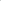 vypracování či aktualizace strategií podporujících udržitelný rozvoj za účasti veřejnosti, poradenství a konzultace ke strategické dokumentaci na úrovni obcí, měst a mikroregionů Závazek kraje na základě usnesení zastupitelstva kraje č. 12/1113 ze dne 23. 6. 2010 o schválení Deklarace o implementaci místní Agendy 21 a principů udržitelného rozvoje v Moravskoslezském kraji.3.Forma použití:Dotace4.Možnosti spolufinancování:-5.Období realizace akce:20196.Vyvolaná potřeba zdrojů v dalších letech:pozn.: u víceletých akcí-7.Vyvolaná potřeba zvýšených provozních výdajů v souvislosti s realizací akce v dalších letech:pozn.: např. výdaje na udržitelnost projektu-ORJ11Odbor regionálního rozvoje a cestovního ruchuNázev akcePodpora rozvojových aktivit v oblasti regionálního rozvoje Číslo akce1105Paragraf21413639Vnitřní obchodKomunální služby a územní rozvoj jinde nezařazené4 10017 591Položka513751395164516651695175521352225321533263226341Drobný hmotný dlouhodobý majetekNákup materiálu jinde nezařazenýNájemnéKonzultační, poradenské a právní službyNákup ostatních služebPohoštěníNeinvestiční transfery nefinančním podnikatelským subjektům – právnickým osobámNeinvestiční transfery spolkůmNeinvestiční transfery obcímNeinvestiční transfery vysokým školámInvestiční transfery vysokým školámInvestiční transfery obcím1003002 0002 7296 3997003001 0002 2001 6883 0001 275 Schválený rozpočet 2018 na stejnou (obdobnou) akciv tis. Kč30 500Upravený rozpočet 2017 k 30. 9. 2018 na stejnou (obdobnou) akciv tis. Kč47 525Návrh rozpočtu 2019 na akciv tis. Kč21 691Celkové výdaje na akciv tis. Kč21 6911.Zákonná úprava:-2.Zdůvodnění akce- cíle akce:Cílem akce je podpořit rozvoj kraje jako územního celku, podporujícího investování v kraji, a to především:podporou vybraných obcí v oblasti projektů průmyslových zón a brownfields,prezentací kraje jako významné lokality pro investování zahraničních i tuzemských investorů na investičních veletrzích,propagačními aktivitami na rozvoj investičního a inovačního potenciálu kraje, včetně tvorby propagačních materiálů,tvorbou IT aplikací v oblasti prezentace investičních příležitostí,oceněním vítězů soutěží Inovační firma roku, StartUp Harvest a Podnikatelka roku,zabezpečení odborných služeb pro Moravskoslezský kraj v rámci přípravy programového období Evropské unie 2021-2027 s finančním plněním ve výši 1.029 tis. Kč (usnesení rady kraje č. 26/2336 ze dne 5. 12. 2017),zpracováním Strategie rozvoje Moravskoslezského kraje 2019 – 2027 s finančním plnění ve výši 2.529 tis. Kč (usnesení rady kraje č. 44/3803 ze dne 7. 8. 2018), poskytnutím finančního plnění ve výši 370 tis. Kč na základě uzavřené smlouvy se subjektem Diecézní charita ostravsko-opavská na podporu zprostředkování pracovníků z Ukrajiny do Moravskoslezského kraje (usnesení rady kraje č. 38/3283 ze dne 15. 5. 2018) poskytnutím druhé splátky individuální dotace ve výši 2.200 tis. Kč na spolufinancování projektu „Průmyslová zóna Odry – přeložka inženýrských sítí (Realizace přeložky distribučního zařízení určeného k dodávce energie, včetně projektové dokumentace" (usnesení zastupitelstva kraje č. 21/2240 ze dne 22. 9. 2016),poskytnutím druhé splátky individuálních dotací vysokým školám dotace ve výši 1.188 tis. Kč na spolufinancování projektu „Podpora aktivní přípravy mezinárodních projektů v oblasti výzkumu a vývoje" (usnesení zastupitelstva kraje č. 21/2240 ze dne 22. 9. 2016),poskytnutím individuální dotace ve výši 3.000 tis. Kč subjektu Aeroklub Krnov, z.s. na realizaci projektu "Zpevnění vzletové a přistávací dráhy letiště Krnov I. etapa" (usnesení zastupitelstva kraje č. 6/601 ze dne 14. 12. 2017),individuálními dotacemi spadajícími do odvětví regionálního rozvoje.3.Forma použití:Výdaj kraje/Dotace4.Možnosti spolufinancování:-5.Období realizace akce:20196.Vyvolaná potřeba zdrojů v dalších letech:pozn.: u víceletých akcí-7.Vyvolaná potřeba zvýšených provozních výdajů v souvislosti s realizací akce v dalších letech:pozn.: např. výdaje na udržitelnost projektu-ORJ11Odbor regionálního rozvoje a cestovního ruchuNázev akceAktivity zajišťované MSID na základě rámcové smlouvyČíslo akce1110Paragraf3639Komunální služby a územní rozvoj jinde nezařazenéPoložka5169Nákup ostatních služebSchválený rozpočet 2018 na stejnou (obdobnou) akciv tis. Kč15 000Upravený rozpočet 2018 k 30. 9. 2018 na stejnou (obdobnou) akciv tis. Kč18 015Návrh rozpočtu 2019 na akciv tis. Kč15 000Celkové výdaje na akciv tis. Kč15 0001.Zákonná úprava:-2.Zdůvodnění akce- cíle akce:Moravskoslezské Investice a Development, a.s., bude zajišťovat ve prospěch kraje aktivity na základě Rámcové smlouvy o spolupráci při realizaci některých činností regionálního rozvoje mezi Moravskoslezským krajem a společností Moravskoslezské Investice a Development, a.s. Na základě plánu činností, který je nedílnou součástí Rámcové smlouvy, budou ze strany společnosti zajišťovány zejména celoroční průběžné činnosti podporující rozvoj podnikatelských nemovitostí, investičních příležitostí, včetně péče o investory zasídlené v kraji, činnosti zaměřené na podporu podnikání a podnikavosti v Moravskoslezském kraji.Také budou zajišťovány „balíčky“ jednorázových aktivit zaměřené na organizaci akcí, a to zejména na prezentaci Investičního potenciálu Moravskoslezského kraje, slavnostní vyhlášení soutěže Inovační firma, organizaci Investiční konference, setkání s podnikateli apod. 3.Forma použití:Výdaj kraje4.Možnosti spolufinancování:-5.Období realizace akce:20196.Vyvolaná potřeba zdrojů v dalších letech:pozn.: u víceletých akcí-7.Vyvolaná potřeba zvýšených provozních výdajů v souvislosti s realizací akce v dalších letech:pozn.: např. výdaje na udržitelnost projektu-ORJ11Odbor regionálního rozvoje a cestovního ruchuNázev akceVesnice rokuČíslo akce1115Paragraf3636Územní rozvojPoložka5321Neinvestiční transfery obcímSchválený rozpočet 2018 na stejnou (obdobnou) akciv tis. Kč525Upravený rozpočet 2018 k 30. 9. 2018 na stejnou (obdobnou) akciv tis. Kč525Návrh rozpočtu 2019 na akciv tis. Kč525Celkové výdaje na akciv tis. Kč5251.Zákonná úprava:-2.Zdůvodnění akce- cíle akce:Cílem akce, kterou každoročně vyhlašuje Spolek pro obnovu venkova České republiky, Svaz měst a obcí České republiky, Ministerstvo pro místní rozvoj České republiky a Ministerstvo zemědělství České republiky, je finanční podpora obcí, které se umístí na 1. – 3. místě krajského kola soutěže „Vesnice roku“ a finanční odměna nejlepší obce za moderní knihovnické a informační služby. Obec, která se umístí na 1. místě krajského kola soutěže, se zúčastní celostátního kola soutěže „Vesnice roku“. Cílem je povzbudit obyvatele venkova k aktivní účasti na rozvoji svého domova a upozornit širokou veřejnost na význam venkova.3.Forma použití:Ocenění4.Možnosti spolufinancování:-5.Období realizace akce:20196.Vyvolaná potřeba zdrojů v dalších letech:pozn.: u víceletých akcí-7.Vyvolaná potřeba zvýšených provozních výdajů v souvislosti s realizací akce v dalších letech:pozn.: např. výdaje na udržitelnost projektu-ORJ11Odbor regionálního rozvoje a cestovního ruchuNázev akceČlenský poplatek za účast v zájmovém sdružení právnických osob Trojhalí KarolinaČíslo akce1116Paragraf3636Územní rozvojPoložka5179Ostatní nákupy jinde nezařazenéSchválený rozpočet 2018 na stejnou (obdobnou) akciv tis. Kč5 000Upravený rozpočet 2018 k 30. 9. 2018 na stejnou (obdobnou) akciv tis. Kč5 000Návrh rozpočtu 2019 na akciv tis. Kč5 000Celkové výdaje na akciv tis. Kč5 0001.Zákonná úprava:-2.Zdůvodnění akce- cíle akce:Moravskoslezský kraj v roce 2011 přistoupil jako člen do zájmového sdružení právnických osob „Trojhalí Karolina“. Částka 5 mil. Kč představuje roční členský příspěvek v tomto zájmovém sdružení. Činnost sdružení je zaměřena na financování přípravy a realizace projektů na proměnu oblasti Karolina, na financování obnovy a na vytváření podmínek pro kulturní, výchovné, sportovní a vzdělávací akce.3.Forma použití:Výdaj kraje4.Možnosti spolufinancování:-5.Období realizace akce:20196.Vyvolaná potřeba zdrojů v dalších letech:pozn.: u víceletých akcíV r. 2020: 5 000 tis. KčV r. 2021: 5 000 tis. KčV r. 2022: 5 000 tis. Kč7.Vyvolaná potřeba zvýšených provozních výdajů v souvislosti s realizací akce v dalších letech:pozn.: např. výdaje na udržitelnost projektu-ORJ11Odbor regionálního rozvoje a cestovního ruchuNázev akceSlužby Moravskoslezského paktu zaměstnanosti, z.s. Číslo akce1131Paragraf3639Komunální služby a územní rozvoj jinde nezařazenéPoložka5222Neinvestiční transfery spolkůmSchválený rozpočet 2018 na stejnou (obdobnou) akciv tis. Kč2 000Upravený rozpočet 2018 k 30. 9. 2018 na stejnou (obdobnou) akciv tis. Kč2 000 Návrh rozpočtu 2019 na akciv tis. Kč4 000Celkové výdaje na akciv tis. Kč4 0001.Zákonná úprava:-2.Zdůvodnění akce- cíle akce:Cílem akce je zajistit zlepšení spolupráce partnerů k podpoře růstu zaměstnanosti v Moravskoslezském kraji.Předpokládá se poskytnutí dotace subjektu Moravskoslezský pakt zaměstnanosti, z.s., a to  zejména na zajištění těchto dílčích činností:vypracování analýz a prognóz pro potřeby rozvoje zaměstnanosti v Moravskoslezském kraji – specifické průzkumy mezi zaměstnavateli a obyvateli kraje nad rámec financovaný z jiných zdrojů (zejména z projektu KOMPAS při Ministerstvu práce a sociálních věcí),zajištění služeb strategické komunikační platformy pro jednání se zaměstnavateli a s dalšími partnery v Moravskoslezském kraji k identifikaci potřeb trhu práce a podpory zaměstnanosti,zpracování identifikovaných potřeb trhu práce a podpory zaměstnanosti do podoby konceptů strategických intervencí a komunikace s nositeli a partnery vedoucí k přípravě 
na realizaci těchto intervencí ve formě programů a projektů (project development), zapojení do národních a mezinárodních sítí spolupráce v oblasti rozvoje zaměstnanosti v regionech.3.Forma použití:Dotace4.Možnosti spolufinancování:-5.Období realizace akce:20196.Vyvolaná potřeba zdrojů v dalších letech:pozn.: u víceletých akcí-7.Vyvolaná potřeba zvýšených provozních výdajů v souvislosti s realizací akce v dalších letech:pozn.: např. výdaje na udržitelnost projektu-ORJ11Odbor regionálního rozvoje a cestovního ruchuNázev akceSpolufinancování provozu Moravskoslezského inovačního centra Ostrava, a.s.Číslo akce1132Paragraf3639Komunální služby a územní rozvoj jinde nezařazenéPoložka5213Neinvestiční transfery nefinančním podnikatelským subjektům – právnickým osobámSchválený rozpočet 2018 na stejnou (obdobnou) akciv tis. Kč8 000Upravený rozpočet 2018 k 30. 9. 2018 na stejnou (obdobnou) akciv tis. Kč11 450Návrh rozpočtu 2019 na akciv tis. Kč10 586Celkové výdaje na akciv tis. Kč10 5861.Zákonná úprava:-2.Zdůvodnění akce- cíle akce:Moravskoslezské inovační centrum Ostrava, a.s., (dále jen MSIC) bude v zájmu svých dvou hlavních akcionářů (Moravskoslezský kraj a statutární město Ostrava) poskytovat služby v režimu závazku veřejné služby. Jedná se o služby zejména v těchto třech oblastech:Řízení Regionální inovační strategie Moravskoslezského kraje (dále RIS MSK) – vedení kraje a Ostravy jako dvou klíčových veřejnoprávních stakeholderů inovačního ekosystému regionu se ve výše uvedeném memorandu dohodli na společném postupu ve zlepšování prostředí pro podnikání a inovace a pověří výkonem této specializované činnosti právě Moravskoslezské inovační centrum Ostrava, a.s. (dále jen MSIC Ostrava).Vývoj a poskytování individualizovaných služeb podporujících růst a inovace firem.Správa prostor budov dnešního Vědeckotechnologického parku Ostrava (dále jen VTPO) a změna jejich využití tak, aby nové využití co nejvíce podporovalo naplnění cílů činnosti MSIC Ostrava v prvních dvou oblastech shora uvedených služeb.Zastupitelstvo kraje usnesením č. 7/754 ze dne 14. 3. 2018 rozhodlo pověřit MSIC poskytováním služeb obecného hospodářského zájmu, a to v rozsahu činností vymezených ve Smlouvě o poskytnutí vyrovnávací platby za poskytování služeb v obecném hospodářském zájmu (SGEI). Na základě této smlouvy je MSIC pověřeno poskytováním služeb obecného hospodářského zájmu a každoročně (v letech 2019-2021) bude uhrazena vyrovnávací platba za výkon těchto služeb ve výši 10.000.000 Kč. Částka ve výši 586 tis. Kč bude určena na financování zahraničních inspiračních cest prostřednictvím SGEI.3.Forma použití:Dotace4.Možnosti spolufinancování:-5.Období realizace akce:2019 - 20216.Vyvolaná potřeba zdrojů v dalších letech:pozn.: u víceletých akcíV r. 2020: 10 000 tis. KčV r. 2021: 10 000 tis. Kč7.Vyvolaná potřeba zvýšených provozních výdajů v souvislosti s realizací akce v dalších letech:pozn.: např. výdaje na udržitelnost projektu-ORJ11Odbor regionálního rozvoje a cestovního ruchuNázev akceGreen Light: Systém služeb podporující vznik nových inovativních firemČíslo akce1133Paragraf3639Komunální služby a územní rozvoj jinde nezařazenéPoložka5332Neinvestiční transfery vysokým školámSchválený rozpočet 2018 na stejnou (obdobnou) akciv tis. Kč6 500Upravený rozpočet 2018 k 30. 9. 2018 na stejnou (obdobnou) akciv tis. Kč6 500Návrh rozpočtu 2019 na akciv tis. Kč6 500Celkové výdaje na akciv tis. Kč6 5001.Zákonná úprava:-2.Zdůvodnění akce- cíle akce:Akce je zaměřena na podporu systémového přístupu v oblasti rozvoje inovativního start-up podnikání v kraji spočívající v rozvoji programu Green Light, který je v současné době realizován v rámci Centra podpory inovací VŠB-TUO se zacílením na studenty a absolventy univerzit.Upgrade programu Green Light spočívající v jeho zlepšení kvality, efektivity podpořených startups a rozšíření v rámci celého Moravskoslezského kraje reaguje na potřebu stimulovat v rámci kraje inovativní podnikání s cílem zajištění ekonomického růstu regionu zejména v oblastech s vysokým technologickým potenciálem.S podporou finančních prostředků dojde ke změnám 
v obsahu programu Green Light – nově se bude program zaměřovat na rozvoj ambiciózních podnikatelských nápadů (Green Light Start) a dále pak na přerod těchto podnikatelských plánů do reálného podnikání spočívající nejen v založení firmy, ale také získání platících zákazníků a vytvoření základu pro další rozvoj firmy (Green Light Akcelerátor). Komplexně koncipovaný program Green Light systémově zapadá do dalších plánovaných aktivit na rozvoj inovativního podnikání v rámci Moravskoslezského inovačního centra Ostrava a.s.Pro podnikající subjekty bude taktéž realizován podpůrný nástroj aktivizující zapojení do zajímavých a prestižních finančních programů EU (např. Horizont 2020) s cílem rozvíjet kapacity firem v této oblasti.Předpokládá se poskytnutí neinvestiční dotace formou zálohové platby s následným vyúčtováním.3.Forma použití:Dotace4.Možnosti spolufinancování:-5.Období realizace akce:20196.Vyvolaná potřeba zdrojů v dalších letech:pozn.: u víceletých akcí-7.Vyvolaná potřeba zvýšených provozních výdajů v souvislosti s realizací akce v dalších letech:pozn.: např. výdaje na udržitelnost projektu-ORJ11Odbor regionálního rozvoje a cestovního ruchuNázev akcePohornická krajinaČíslo akce1136Paragraf3636Územní rozvojPoložka51665169Konzultační, poradenské a právní službyNákup ostatních služeb6 9799Schválený rozpočet 2018 na stejnou (obdobnou) akciv tis. Kč10 000Upravený rozpočet 2018 k 30. 9. 2018 na stejnou (obdobnou) akciv tis. Kč3 012Návrh rozpočtu 2019 na akciv tis. Kč6 988Celkové výdaje na akciv tis. Kč10 0001.Zákonná úprava:-2.Zdůvodnění akce- cíle akce:Zhotovení hospodářské a socioekonomické studie současného stavu a budoucího potenciálu specifické oblasti 4 – Karvinsko (SOB4 – Karvinsko je definována Zásadami územního rozvoje MSK, jako oblast zahrnující územní celky Albrechtice, Havířov, Horní Suchá, Karviná, Dětmarovice, Petrovice u Karviné, Stonava, Doubrava, Orlová a Petřvald), především s ohledem na budoucí hospodářské změny regionu. Cílem je vytvořit studii, která bude navázána na existující strategie Moravskoslezského kraje a příslušných měst. Smyslem studie bude mimo jiné poskytnout těmto strategiím zpětnou vazbu. Studie by také měla určit směr dalšího rozvoje tohoto regionu a poskytnout konkrétní náměty, které vzejdou z analýzy jeho současného a budoucího předpokládaného stavu.Na základě Rámcové smlouvy o spolupráci při realizaci některých činností regionálního rozvoje Moravskoslezského kraje ev. č. 02179/2015/RRC uzavřené mezi krajem a společností Moravskoslezské Investice a Development, a.s., byla v roce 2018 vystavena objednávku na realizaci aktivit souvisejících s touto akcí ve výši 5.020 tis. Kč. Současně byla v roce 2018 proplacena 60% záloha na objednané aktivity. Finanční prostředky ve výši 2.009 tis. Kč jsou určeny jako doplatek těchto aktivit v návaznosti na konečnou fakturaci v roce 2019.3.Forma použití:Výdaj kraje4.Možnosti spolufinancování:-5.Období realizace akce:2018 - 20196.Vyvolaná potřeba zdrojů v dalších letech:pozn.: u víceletých akcí-7.Vyvolaná potřeba zvýšených provozních výdajů v souvislosti s realizací akce v dalších letech:pozn.: např. výdaje na udržitelnost projektu-ORJ11Odbor regionálního rozvoje a cestovního ruchuNázev akcePROJEKT – DĚTSKÁ FARMAČíslo akce1137Paragraf3636Územní rozvojPoložka5166Konzultační, poradenské a právní službySchválený rozpočet 2018 na stejnou (obdobnou) akciv tis. Kč5 000Upravený rozpočet 2018 k 30. 9. 2018 na stejnou (obdobnou) akciv tis. Kč0Návrh rozpočtu 2019 na akciv tis. Kč5 000Celkové výdaje na akciv tis. Kč5 0001.Zákonná úprava:-2.Zdůvodnění akce- cíle akce:Účelem projektu je ekonomické oživení osoblažského regionu v tradičních činnostech spojených s pobytem v přírodě, jejím poznáváním a ochranou, s chovem hospodářských zvířat, pěstováním a zpracováním zemědělských plodin s venkovským životem, řemesly a lidovými tradicemi, se zdravou výživou a zdravým životním stylem atd.  Cílem projektu je vybudovat „dětskou farmu“ – přírodní rekreační a ekologický areál se zaměřením na vytváření pozitivního vztahu dětí k přírodě a společnosti prostřednictvím aktivní ozdravné rekreace, přírodovědného a ekologického vzdělávání a výchovy, rozvoje sociálního začleňování a prosazování a naplňování zásad udržitelného rozvoje. Projekt má velký potenciál přispět k udržitelnému rozvoji ve všech jeho pilířích – environmentálním, sociálním i ekonomickém. 3.Forma použití:Výdaj kraje4.Možnosti spolufinancování:-5.Období realizace akce:20196.Vyvolaná potřeba zdrojů v dalších letech:pozn.: u víceletých akcí-7.Vyvolaná potřeba zvýšených provozních výdajů v souvislosti s realizací akce v dalších letech:pozn.: např. výdaje na udržitelnost projektu-ORJ11Odbor regionálního rozvoje a cestovního ruchuNázev akceOstrava LandČíslo akce1138Paragraf3639Komunální služby a územní rozvoj jinde nezařazenéPoložka5169Nákup ostatních služebSchválený rozpočet 2018 na stejnou (obdobnou) akciv tis. Kč0Upravený rozpočet 2018 k 30. 9. 2018 na stejnou (obdobnou) akciv tis. Kč0Návrh rozpočtu 2019 na akciv tis. Kč6 000Celkové výdaje na akciv tis. Kč6 0001.Zákonná úprava:-2.Zdůvodnění akce- cíle akce:Cílem projektu je vytvoření sdíleného místa v Praze, které bude dlouhodobě k dispozici krajanům Moravskoslezského regionu, kteří jej opustili, firmám a organizacím z Moravskoslezského regionu pro jejich jednání s klienty a partnery v Praze a ostatním návštěvníkům s cílem postupně měnit image Moravskoslezského kraje a města Ostrava prostřednictvím aktivní prezentace toho nejlepšího z Moravskoslezského kraje a města Ostravy.Finanční prostředky se předpokládá vynaložit zejména na služby spojené se zprostředkováním a hledáním vhodné nemovitosti a následným provozem. Dále se předpokládá zejména úhrada dlouhodobého pronájmu nemovitosti, případná rekonstrukce na Ostrava Land, úhrada podnájmu provozovatelům Ostravarny a Ollies a úhrada provozních nákladů na financování informačního a kulturního centra.3.Forma použití:Výdaj kraje4.Možnosti spolufinancování:Statutární město Ostrava5.Období realizace akce:20196.Vyvolaná potřeba zdrojů v dalších letech:pozn.: u víceletých akcí-7.Vyvolaná potřeba zvýšených provozních výdajů v souvislosti s realizací akce v dalších letech:pozn.: např. výdaje na udržitelnost projektu-ORJ11Odbor regionálního rozvoje a cestovního ruchuNázev akceČlenský příspěvek Evropskému seskupení pro územní spolupráci TRITIAČíslo akce1139Paragraf3636Územní rozvojPoložka5541Členské příspěvky mezinárodním vládním organizacímSchválený rozpočet 2018 na stejnou (obdobnou) akciv tis. Kč897Upravený rozpočet 2018 k 30. 9. 2018 na stejnou (obdobnou) akciv tis. Kč817Návrh rozpočtu 2019 na akciv tis. Kč864Celkové výdaje na akciv tis. Kč8641.Zákonná úprava:-2.Zdůvodnění akce- cíle akce:Moravskoslezský kraj je členem Evropského seskupení pro územní spolupráci TRITIA (dále jen ESÚS TRITIA) od roku 2010. Činnost seskupení je zaměřena na realizaci projektů nebo programů územní spolupráce s cílem posílení příhraniční a mezinárodní spolupráce (Česká republika – Polská republika – Slovenská republika). Hlavními směry zaměření projektové činnosti jsou doprava a infrastruktura, hospodářství, cestovní ruch a energetika se zaměřením na obnovitelné zdroje energie. Mezi další činnosti patří také budování jména ESÚS TRITIA a síťování organizací v rámci česko-polsko-slovenského územního teritoria seskupení. Roční členský příspěvek v tomto seskupení se hradí ve výši 32 tis. EUR.3.Forma použití:Výdaj kraje4.Možnosti spolufinancování:-5.Období realizace akce:20196.Vyvolaná potřeba zdrojů v dalších letech:pozn.: u víceletých akcí-7.Vyvolaná potřeba zvýšených provozních výdajů v souvislosti s realizací akce v dalších letech:pozn.: např. výdaje na udržitelnost projektuV r. 2020: 864 tis. KčV r. 2021: 864 tis. KčV r. 2022: 864 tis. KčORJ11Odbor regionálního rozvoje a cestovního ruchuNázev akcePodpora odborného vzdělávání na vysokých školách v Moravskoslezském krajiČíslo akce1140Paragraf3636Územní rozvojPoložka5332Neinvestiční transfery vysokým školámSchválený rozpočet 2018 na stejnou (obdobnou) akciv tis. Kč21 000Upravený rozpočet 2018 k 30. 9. 2018 na stejnou (obdobnou) akciv tis. Kč21 000Návrh rozpočtu 2019 na akciv tis. Kč17 850Celkové výdaje na akciv tis. Kč17 8501.Zákonná úprava:-2.Zdůvodnění akce- cíle akce:Zaměstnavatelé v kraji se často potýkají s nedostatkem odborně a technicky připravených pracovníků s vysokoškolským a středním vzděláním, což ve svých důsledcích může vést i k zániku některých pracovních míst v regionu. Cílem akce je zkvalitňování vzdělávání na vysokých školách v Moravskoslezském kraji a posilování jeho relevance s potřebami trhu práce a společenskými potřebami.Pro udržení trendu růstu vzdělanosti s vyspělými zeměmi, zvyšování kvality vzdělávání a zlepšování image zejména technických oborů vzdělání je navrhováno:popularizovat přírodovědné a technické vzdělávání, realizace dalších aktivit ke zkvalitnění odborného vzdělávání v Moravskoslezském kraji,podpořit společensky potřebné profesní studijní obory veřejných vysokých škol s dobrou uplatnitelností na trhu práce.3.Forma použití:Dotace4.Možnosti spolufinancování:-5.Období realizace akce:20196.Vyvolaná potřeba zdrojů v dalších letech:pozn.: u víceletých akcí-7.Vyvolaná potřeba zvýšených provozních výdajů v souvislosti s realizací akce v dalších letech:pozn.: např. výdaje na udržitelnost projektu-ORJ18Útvar podpory řízeníNázev akceImplementace MA  principů udržitelného rozvoje v Moravskoslezském krajiČíslo akce1252Paragraf3639Komunální služby a územní rozvoj jinde nezařazenéPoložka513951695179Nákup materiálu jinde nezařazenýNákup ostatních služebOstatní nákupy jinde nezařazené20030199Schválený rozpočet 2018 na stejnou (obdobnou) akci                                   v tis. Kč600Upravený rozpočet 2018 k 30. 9. 2018 na stejnou (obdobnou) akci                v tis. Kč600Návrh rozpočtu 2019 na akci                                                                   v tis. Kč600Celkové výdaje na akci                                                                              v tis. Kč6001.Zákonná úprava:-2.Zdůvodnění akce- cíle akce:Předmětem této akce rozpočtu je zajištění aktivit v návaznosti na realizovaný projekt Implementace MA21 a principů udržitelného rozvoje v Moravskoslezském kraji v letech 2010 až 2011, kdy se kraj zavázal plnit kritéria místní Agendy 21. Dále pak na zajištění aktivit v rámci projektu „Zdravý Moravskoslezský kraj“, ke kterému se kraj přihlásil členstvím v Národní síti Zdravých měst, obcí a regionů od roku 2013. Požadované finanční prostředky budou využity zejména:na zaplacení členského příspěvku zájmovému sdružení Národní síť Zdravých městna přípravu a realizaci osvětových akcí a kampaní na témata spojená s místní Agendou 21 a udržitelným rozvojem, například Den čisté mobility, Na úřad bez auta!, v rámci Dne Země akci "Ukliďme si kousek svého kraje", Den zdraví, Den bez tabáku, soutěže s tematikou udržitelného rozvojena zajištění realizace návrhů řešení vybraných ověřených problémů vzešlých z Fóra udržitelného rozvoje na sledování a vyhodnocování zastupitelstvem kraje schválených indikátorů udržitelného rozvojena realizaci aktivit v rámci projektu „Zdravý Moravskoslezský kraj“Závazek kraje na základě usnesení zastupitelstva kraje č. 12/1113 ze dne 23. 6. 2010 o schválení Deklarace o implementaci místní Agendy 21 a principů udržitelného rozvoje v Moravskoslezském kraji, usnesení zastupitelstva č. 3/259 z 21. 3. 2013 o přijetí Deklarace Zdravého kraje, závazek Moravskoslezského kraje – členský příspěvek v zájmovém sdružení Národní síť zdravých měst České republiky na základě usnesení zastupitelstva kraje č. 6/520 ze dne 14. 12. 2017.3.Forma použití:Výdaj kraje4.Možnosti spolufinancování:-5.Období realizace akce:20196.Vyvolaná potřeba zdrojů v dalších letech:pozn.: u víceletých akcíV r. 2020: 99 tis. KčV r. 2021: 99 tis. KčV r. 2022: 99 tis. Kč7.Vyvolaná potřeba zvýšených provozních výdajů v souvislosti s realizací akce v dalších letech:pozn.: např. výdaje na udržitelnost projektu-ORJ24Průmyslové zónyNázev akcePrůmyslová zóna NošoviceČíslo akce1100Paragraf3639Komunální služby a územní rozvoj jinde nezařazenýPoložka5169Nákup ostatních služebSchválený rozpočet 2018 na stejnou (obdobnou) akciv tis. Kč1 500Upravený rozpočet 2018 k 30. 9. 2018 na stejnou (obdobnou) akciv tis. Kč362Návrh rozpočtu 2019 na akciv tis. Kč700Celkové výdaje na akciv tis. Kč2 6621.Zákonná úprava:-2.Zdůvodnění akce- cíle akce:Moravskoslezský kraj realizoval v letech 2005 - 2016 Průmyslovou zónu Nošovice. Celkové náklady na vybudování zóny činily 2.172 mil. Kč, z toho dotace ze státního rozpočtu činila 1.808 mil. Kč včetně příspěvků realizovaných třetí osobou v rámci tzv. sdružené výstavby, zbytek tvořily vlastní zdroje Moravskoslezského kraje.Moravskoslezský kraj vykoupil mimo jiné dva domy v oblasti MÚK Nošovice, z nichž jeden je nyní ve velmi špatném technickém stavu a je navrhována jeho demolice. Částka nezbytná na demolici je dle projektové dokumentace cca 2,5 mil. Kč. Z praxe je známo, že soutěží dojde ke snížení konečné ceny cca na 500 tis. Kč. Z uvedeného důvodu je navrhována do rozpočtu roku 2019 částka 500 tis. Kč. Částka 200 tis. Kč je nárokována na výdaje spojené s vlastnictvím a provozováním PZ Nošovice. Na rok 2020 je nárokována částka 1.600 tis. Kč, která bude použita na částečnou rekonstrukci železničního přejezdu, který leží na hlavní příjezdové komunikaci vedoucí do PZ Nošovice.3.Forma použití:Výdaj kraje4.Možnosti spolufinancování:5.Období realizace akce:2005 - 20206.Vyvolaná potřeba zdrojů v dalších letech:pozn.: u víceletých akcí2020: 1.600 tis. Kč7.Vyvolaná potřeba zvýšených provozních výdajů v souvislosti s realizací akce v dalších letech:pozn.: např. výdaje na udržitelnost projektuORJ14Odbor evropských projektůNázev akceRegionální poradenské centrum SK-CZČíslo akce3280Paragraf3636Územní rozvojPoložka5169Nákup ostatních služebSchválený rozpočet 2018 na stejnou (obdobnou) akciv tis. Kč950Upravený rozpočet 2018 k 30. 9. 2018 na stejnou (obdobnou) akciv tis. Kč1 750Návrh rozpočtu 2019 na akciv tis. Kč700Celkové výdaje na akciv tis. Kč3 5001.Zákonná úprava:-2.Zdůvodnění akce- cíle akce:Cílem projektu bude zabezpečit efektivní implementaci a koordinaci programu Interreg V-A Slovenská republika – Česká republika 2014 – 2020 (dále jen „SK-CZ“) na území Moravskoslezského kraje. K naplnění cíle povedou následující aktivity:•vytvoření společné přeshraniční databáze (získat a ověřit nová partnerství, inovační přístupy, metody, postupy a systém práce při implementaci projektů),•příprava společných projektů (informování veřejnosti o úloze EU v podpoře přeshraniční spolupráce, poradensko-konzultační činnost v rámci Interregu V-A SK-CZ), •aktivity směřující k propagaci přeshraniční spolupráce a společného území (společné publikace, internetové stránky),•poskytování informací o programu Interreg V-A SK-CZ na webových stránkách MSK/ Žilinského samosprávného kraje,•účast na spoluorganizaci školení, workshopů a informačních setkání atd.  Partnerem projektu je Žilinský samosprávný kraj, přičemž Moravskoslezský kraj bude vedoucí partner a předkladatel žádosti o podporu.Zastupitelstvo kraje rozhodlo o profinancování a kofinancování projektu dne 23. 6. 2016 usnesením č. 20/2088.3.Forma použití:Výdaj kraje4.Možnosti spolufinancování:Interreg V-A Slovenská republika – Česká republika - 90 % způsobilých výdajů5.Období realizace akce:2017 - 20216.Vyvolaná potřeba zdrojů v dalších letech:pozn.: u víceletých akcíV r. 2020: 700 tis. KčV r. 2021: 350 tis. Kč7.Vyvolaná potřeba zvýšených provozních výdajů v souvislosti s realizací akce v dalších letech:pozn.: např. výdaje na udržitelnost projektu-ORJ14Odbor evropských projektůNázev akceSmart akcelerátor RIS 3 strategieČíslo akce3256Paragraf3639Komunální služby a územní rozvoj jinde nezařazenéPoložka5169Nákup ostatních služebSchválený rozpočet 2018 na stejnou (obdobnou) akciv tis. Kč2 181Upravený rozpočet 2018 k 30. 9. 2018 na stejnou (obdobnou) akciv tis. Kč24 939Návrh rozpočtu 2019 na akciv tis. Kč2 005Celkové výdaje na akciv tis. Kč45 4801.Zákonná úprava:-2.Zdůvodnění akce- cíle akce:Cílem projektu je umožnit v Moravskoslezském kraji rozvoj inovačního prostředí s využitím Národní výzkumné a inovační strategie pro inteligentní specializaci České republiky (Národní RIS3 strategie) a její krajské přílohy Regionální inovační strategie Moravskoslezského kraje (dále RIS MSK), a umožnit kvalitní řízení procesu entrepreneurial discovery („podnikatelského objevování“). Tento proces objevování nových příležitostí v kraji zahrnuje soukromý sektor, staví na vnitřních silných stránkách každého regionu, na jeho podnikavosti a konkurenčních výhodách. Využitím tohoto procesu mohou krajské RIS MSK, příp. Národní RIS3 strategie uvolnit ekonomickou transformaci pomocí modernizace, diverzifikace nebo radikální inovace ve všech regionech. Projekt je koncipován jako partnerský, kdy partnerem projektu je Agentura pro regionální rozvoj, a.s. Zastupitelstvo kraje rozhodlo o profinancování a kofinancování projektu dne 25. 9. 2015 usnesením č. 16/1632. Projekt je financován formou záloh. Finanční prostředky z vlastních zdrojů jsou v rozpočtu nárokovány také na částečné předfinancování podílu dotace z důvodu zajištění plynulosti realizace aktivit projektu.Do konce roku 2017 bylo v rámci projektu vyčerpáno 18 535,84 tis. Kč.3.Forma použití:Výdaj kraje4.Možnosti spolufinancování:Operační program Výzkum, vývoj a vzdělávání - 85 % způsobilých výdajů5.Období realizace akce:2016 - 20196.Vyvolaná potřeba zdrojů v dalších letech:pozn.: u víceletých akcí-7.Vyvolaná potřeba zvýšených provozních výdajů v souvislosti s realizací akce v dalších letech:pozn.: např. výdaje na udržitelnost projektuV letech 2019 – 2021: 250 tis. Kč/rokORJ714Odbor investiční a majetkovýOdbor evropských projektůNázev akceProstředky na přípravu projektůČíslo akce3998Paragraf3639Komunální služby a územní rozvoj jinde nezařazenéPoložka51665169Konzultační, poradenské a právní službyNákup ostatních služeb50014 500Schválený rozpočet 2018 na stejnou (obdobnou) akciv tis. Kč50 000Upravený rozpočet 2018 k 30. 9. 2018 na stejnou (obdobnou) akciv tis. Kč31 021Návrh rozpočtu 2019 na akciv tis. Kč15 000Celkové výdaje na akciv tis. Kč15 0001.Zákonná úprava:-2.Zdůvodnění akce- cíle akce:Moravskoslezský kraj připravuje řadu projektů vhodných k financování ze zdrojů Evropské unie. Prostředky na přípravu projektů nejsou v některých případech rozpočtovány jako samostatná akce, jelikož není zřejmé, zda se pro akci nalezne vhodný zdroj financování nebo zda se akci podaří v daném roce připravit pro podání do konkrétní výzvy. Výdaje vynaložené na přípravu projektů budou dále individuálně posuzovány v souvislosti s vyhlášenou výzvou, zda budou či nebudou uznány jako způsobilý výdaj. Z tohoto důvodu není zaručena návratnost vynaložených prostředků.Finanční prostředky budou dle potřeby využívány pro případné neočekávané výdaje v rámci schválených projektů spolufinancovaných z evropských finančních zdrojů.3.Forma použití:Výdaj kraje4.Možnosti spolufinancování:Je možné částečné financování z Evropské unie.5.Období realizace akce:20196.Vyvolaná potřeba zdrojů v dalších letech:pozn.: u víceletých akcí-7.Vyvolaná potřeba zvýšených provozních výdajů v souvislosti s realizací akce v dalších letech:pozn.: např. výdaje na udržitelnost projektu-ORJ11Odbor regionálního rozvoje a cestovního ruchuNázev akcePodpora činnosti sekretariátu a zajištění chodu Regionální stálé konference Moravskoslezského kraje IIČíslo akce3400Paragraf3639Komunální služby a územní rozvoj jinde nezařazenéPoložka5164516951735175NájemnéNákup ostatních služebCestovnéPohoštění402 17410100Schválený rozpočet 2018 na stejnou (obdobnou) akciv tis. Kč2 500Upravený rozpočet 2018 k 30. 9. 2018 na stejnou (obdobnou) akciv tis. Kč2 500Návrh rozpočtu 2019 na akciv tis. Kč2 324Celkové výdaje na akciv tis. Kč4 8241.Zákonná úprava:-2.Zdůvodnění akce- cíle akce:Finanční prostředky budou využity na financování činností spojených se zasedáním Regionální stálé konference Moravskoslezského kraje, poradních skupin Regionální stálé konference a dílčích činností souvisejících s aktualizací Regionálního akčního plánu Moravskoslezského kraje. Finanční prostředky budou využity také na financování mzdových nákladů zaměstnanců MSK a několika externích pracovníků, kteří budou zapojeni do projektu. Jedná se o navazující projekt s plánovanou realizací od 1. 12. 2017 do 30. 11. 2019.Rozhodnutí o profinancování a kofinancování projektu bylo schváleno na jednání zastupitelstva kraje dne 14. 12. 2017 (usn. č. 6/599).3.Forma použití:Výdaj kraje4.Možnosti spolufinancování:Operační program Technická pomoc 2014-2020 – 100% způsobilých výdajů5.Období realizace akce:2017-20196.Vyvolaná potřeba zdrojů v dalších letech:pozn.: u víceletých akcí-7.Vyvolaná potřeba zvýšených provozních výdajů v souvislosti s realizací akce v dalších letech:pozn.: např. výdaje na udržitelnost projektu-ORJ11Odbor regionálního rozvoje a cestovního ruchuNázev akceTechnická pomoc – Podpora aktivit v rámci Programu Interreg V-A ČR – PR IIČíslo akce3300Paragraf3639Komunální služby a územní rozvoj jinde nezařazenéPoložka516951735175Nákup ostatních služebCestovnéPohoštění6661213Schválený rozpočet 2018 na stejnou (obdobnou) akciv tis. Kč615Upravený rozpočet 2018 k 30. 9. 2018 na stejnou (obdobnou) akciv tis. Kč615Návrh rozpočtu 2019 na akciv tis. Kč691Celkové výdaje na akciv tis. Kč1 9201.Zákonná úprava:-2.Zdůvodnění akce- cíle akce:V rámci programu přeshraniční spolupráce Interreg V-A Česká republika - Polsko 2014 – 2020 realizuje Moravskoslezský kraj projekt Technické pomoci. V rámci projektu budou realizovány konzultační, informační a propagační aktivity (propagace v regionálním tisku, semináře, konzultace) zaměřené na zvýšení znalosti o programu a jeho cílech. Jedná se o navazující projekt s plánovanou realizací od 1. 1. 2018 do 31. 12. 2020.Rozhodnutí o profinancování a kofinancování projektu bylo schváleno na jednání zastupitelstva kraje dne 14. 12. 2017 usnesením č. 6/600.3.Forma použití:Výdaj kraje4.Možnosti spolufinancování:Programu Interreg V-A ČR – PR – 90% způsobilých výdajů5.Období realizace akce:2018 - 20206.Vyvolaná potřeba zdrojů v dalších letech:pozn.: u víceletých akcíV r. 2020: 614 tis. Kč7.Vyvolaná potřeba zvýšených provozních výdajů v souvislosti s realizací akce v dalších letech:pozn.: např. výdaje na udržitelnost projektu-ORJ11Odbor regionálního rozvoje a cestovního ruchuNázev akceDP – Úprava lyžařských běžeckých tras v Moravskoslezském krajiČíslo akce1740Paragraf2143Cestovní ruchPoložka5212521352225321Neinvestiční transfery nefinančním podnikatelským subjektům - fyzickým osobámNeinvestiční transfery nefinančním podnikatelským subjektům - právnickým osobámNeinvestiční transfery spolkůmNeinvestiční transfery obcím1424862 102270Schválený rozpočet 2018 na stejnou (obdobnou) akciv tis. Kč3 000Upravený rozpočet 2018 k 30. 9. 2018 na stejnou (obdobnou) akciv tis. Kč1 570Návrh rozpočtu 2019 na akciv tis. Kč3 000Celkové výdaje na akciv tis. Kč3 0001.Zákonná úprava:-2.Zdůvodnění akce- cíle akce:Dotační program je navázán na projekt ukončený v udržitelnosti – Beskydská magistrála a na evropský projekt v udržitelnosti do roku 2020 - Jesenická magistrála, spolufinancovaných z prostředků EU. Jedná se o závazek podpory údržby lyžařských běžeckých tras v návaznosti na zajištění udržitelnosti projektu Jesenické magistrály dle usnesení zastupitelstva kraje č. 20/1634 ze dne 22. 6. 2011. Pro velký potenciál se pokračuje v údržbě tratí i Beskydské magistrály.Jedná se o podporu údržby lyžařských běžeckých tras na území Moravskoslezského kraje strojní úpravou včetně jejich značení s cílem podpořit další rozvoj běžeckého lyžování v Moravskoslezském kraji. Podpora je adresována zejména neziskovým a podobným organizacím, občanským sdružením, podnikatelským subjektům a obcím na spolufinancování uznatelných nákladů, prokazatelně souvisejících s úpravou lyžařských běžeckých tras.Navrhovaná částka bude použita na předpokládané doplatky za zimní sezónu 2018/2019 a na vyhlášení dalšího kola dotačního programu v roce 2019 pro další lyžařskou sezónu 2019/2020.3.Forma použití:Dotace4.Možnosti spolufinancování:-5.Období realizace akce:2012 – 20226.Vyvolaná potřeba zdrojů v dalších letech:pozn.: u víceletých akcíV r. 2020: 3.000 tis. Kč z důvodu zajištění udržitelnosti projektu Jesenické magistrály a pokračování v údržbě Beskydské magistrály.V r. 2021: 3.000 tis. Kč z důvodu zajištění dobíhající udržitelnosti projektu Jesenické magistrály a pokračování v údržbě Beskydské magistrály. V r. 2022: 3.000 tis. Kč z důvodu pokračování v údržbě Beskydské a Jesenické magistrály.7.Vyvolaná potřeba zvýšených provozních výdajů v souvislosti s realizací akce v dalších letech:pozn.: např. výdaje na udržitelnost projektu-ORJ11Odbor regionálního rozvoje a cestovního ruchuNázev akceDP – Podpora turistických informačních center v Moravskoslezském krajiČíslo akce1741Paragraf2143Cestovní ruchPoložka5321Neinvestiční transfery obcímSchválený rozpočet 2018 na stejnou (obdobnou) akciv tis. Kč3 000Upravený rozpočet 2018 k 30. 9. 2018 na stejnou (obdobnou) akciv tis. Kč1 534Návrh rozpočtu 2019 na akciv tis. Kč2 000Celkové výdaje na akciv tis. Kč2 0001.Zákonná úprava: -2.Zdůvodnění akce- cíle akce:Dotační program je zaměřen na podporu přímých služeb pro turisty a návštěvníky kraje (navázáno na údržbu a pravidelnou aktualizaci webu www.severnimorava.travel). Podmínky programu jsou vždy upravovány v návaznosti na aktivity a potřeby krajské destinační společnosti Moravian-Silesian Tourism, s.r.o. Cílem programu je podpořit turistická informační centra a zajistit tak standardizaci a zkvalitňování informačních služeb v kraji a dále rozšířit spolupráci mezi turistickými informačními centry a touto destinační společností. Dalším vedlejším cílem je doplnit celokrajskou síť půjčoven elektrokol v rámci turistických informačních center. Dotační program je určen na tvorbu a aktualizaci regionálních databází cestovního ruchu, na šíření komplexních informací o turistickém potenciálu Moravskoslezského kraje a zapojení turistických informačních center do systému destinačních managementů.3.Forma použití:Dotace4.Možnosti spolufinancování:-5.Období realizace akce:2019 6.Vyvolaná potřeba zdrojů v dalších letech:pozn.: u víceletých akcí-7.Vyvolaná potřeba zvýšených provozních výdajů v souvislosti s realizací akce v dalších letech:pozn.: např. výdaje na udržitelnost projektu-ORJ11Odbor regionálního rozvoje a cestovního ruchuNázev akceDP – Podpora cestovního ruchu v Moravskoslezském krajiČíslo akce1742Paragraf2143Cestovní ruchPoložka5222Neinvestiční transfery spolkůmSchválený rozpočet 2018 na stejnou (obdobnou) akciv tis. Kč5 500Upravený rozpočet 2018 k 30. 9. 2018 na stejnou (obdobnou) akciv tis. Kč6 889Návrh rozpočtu 2019 na akciv tis. Kč5 500Celkové výdaje na akciv tis. Kč5 5001.Zákonná úprava: -2.Zdůvodnění akce- cíle akce:Dotační program je každoročně zaměřen na nejaktuálnější témata rozvoje cestovního ruchu v Moravskoslezském kraji. Pravidelně směřuje na podporu oblastí cestovního ruchu, jako jsou agroturistika (nově zavedená certifikace poskytovatelů služeb), vodácká turistika, lázeňství apod. Prostřednictvím dotačního programu bude možné podpořit i realizace potřebné drobné infrastruktury v cestovním ruchu v jednotlivých rozvojových oblastech kraje.3.Forma použití:Dotace4.Možnosti spolufinancování:-5.Období realizace akce:2019 6.Vyvolaná potřeba zdrojů v dalších letech:pozn.: u víceletých akcí- 7.Vyvolaná potřeba zvýšených provozních výdajů v souvislosti s realizací akce v dalších letech:pozn.: např. výdaje na udržitelnost projektu-ORJ11Odbor regionálního rozvoje a cestovního ruchuNázev akceDP – Program na podporu technických atraktivitČíslo akce1743Paragraf2143Cestovní ruchPoložka5221Neinvestiční transfery obecně prospěšným společnostemSchválený rozpočet 2018 na stejnou (obdobnou) akciv tis. Kč3 000Upravený rozpočet 2018 k 30. 9. 2018 na stejnou (obdobnou) akciv tis. Kč1 102Návrh rozpočtu 2019 na akciv tis. Kč3 000Celkové výdaje na akciv tis. Kč3 0001.Zákonná úprava: -2.Zdůvodnění akce- cíle akce:Jedná se o dotační program, který navazuje na ukončený projekt „TECHNO TRASA – Industriální aktivity v Moravskoslezském kraji“, který byl v letech 2012 - 2014 spolufinancovaný z EU. V rámci dotačního programu jsou podporovány jednotlivé atraktivity zařazené do TECHNO TRASY a dále atraktivity, které v TECHNO TRASE zařazeny dosud nejsou, ale splňují nabídku a kvalitu služeb pro návštěvníky. Cílem dotačního programu je podpora technických atraktivit v Moravskoslezském kraji jako atraktivních turistických míst vhodných pro trávení volného času za účelem zkvalitňování a rozšiřování služeb turistům. Dotační program je účelově určen na agregovanou podporu letních víkendových akcí pro děti i dospělé s názvem FAJNE LÉTO a na potřebu obnovy drobné infrastruktury jednotlivých technických památek.3.Forma použití:Dotace4.Možnosti spolufinancování:-5.Období realizace akce:2019 6.Vyvolaná potřeba zdrojů v dalších letech:pozn.: u víceletých akcí-7.Vyvolaná potřeba zvýšených provozních výdajů v souvislosti s realizací akce v dalších letech:pozn.: např. výdaje na udržitelnost projektu-ORJ11Odbor regionálního rozvoje a cestovního ruchuNázev akceDP – Podpora systému destinačního managementu turistických oblastí 2019 - 2020Číslo akce1744Paragraf2143Cestovní ruchPoložka5222Neinvestiční transfery spolkůmSchválený rozpočet 2018 na stejnou (obdobnou) akciv tis. Kč0Upravený rozpočet 2018 k 30. 9. 2018 na stejnou (obdobnou) akciv tis. Kč0Návrh rozpočtu 2019 na akciv tis. Kč3 000Celkové výdaje na akciv tis. Kč6 0001.Zákonná úprava: -2.Zdůvodnění akce- cíle akce:Jedná se o podporu destinačních managementů v turistických oblastech Moravskoslezského kraje, které budou vykonávat činnosti navázané na činnosti krajské destinační společnosti Moravian-Silesian Tourism, s.r.o., a Moravskoslezského kraje.Podpora bude poskytnuta formou dotací destinačním společnostem 
na základě uzavřených smluv. Jednotlivé destinační společnosti budou vykonávat aktivity potřebné pro rozvoj cestovního ruchu v Moravskoslezském kraji, a to v souladu s Akčním plánem na daný rok a Strategií řízení cestovního ruchu v Moravskoslezském kraji.3.Forma použití:Dotace4.Možnosti spolufinancování:-5.Období realizace akce:2019 - 20216.Vyvolaná potřeba zdrojů v dalších letech:pozn.: u víceletých akcíV r. 2020: 2.160 tis. Kč V r. 2021:    840 tis. Kč7.Vyvolaná potřeba zvýšených provozních výdajů v souvislosti s realizací akce v dalších letech:pozn.: např. výdaje na udržitelnost projektu-ORJ11Odbor regionálního rozvoje a cestovního ruchuNázev akceDP – Podpora systému destinačního managementu turistických oblastí 2018 - 2019Číslo akce1744Paragraf2143Cestovní ruchPoložka521352215222Neinvestiční transfery nefinančním podnikatelským subjektům – právnickým osobámNeinvestiční transfery obecně prospěšným společnostemNeinvestiční transfery spolkům3988021 225Schválený rozpočet 2018 na stejnou (obdobnou) akciv tis. Kč6 000Upravený rozpočet 2018 k 30. 9. 2018 na stejnou (obdobnou) akciv tis. Kč3 575Návrh rozpočtu 2019 na akciv tis. Kč2 425Celkové výdaje na akciv tis. Kč6 0001.Zákonná úprava: -2.Zdůvodnění akce- cíle akce:Jedná se o podporu destinačních managementů v období 208 - 2019 v turistických oblastech Moravskoslezského kraje, které vykonávají činnosti navázané na činnosti krajské destinační společnosti Moravian-Silesian Tourism, s.r.o., a Moravskoslezského kraje.Podpora je poskytnuta formou dotací destinačním společnostem 
na základě uzavřených smluv v souladu s usnesením zastupitelstva kraje č. 8/887 ze dne 14. 6. 2018. Jednotlivé destinační vykonávají aktivity potřebné pro rozvoj cestovního ruchu v Moravskoslezském kraji, a to v souladu s Akčním plánem na daný rok a Strategií řízení cestovního ruchu v Moravskoslezském kraji.3.Forma použití:Dotace4.Možnosti spolufinancování:-5.Období realizace akce:2018 - 20196.Vyvolaná potřeba zdrojů v dalších letech:pozn.: u víceletých akcí-7.Vyvolaná potřeba zvýšených provozních výdajů v souvislosti s realizací akce v dalších letech:pozn.: např. výdaje na udržitelnost projektu-ORJ11Odbor regionálního rozvoje a cestovního ruchuNázev akceDP – Podpora cykloturistiky v Moravskoslezském kraji 2019Číslo akce1745Paragraf2143Cestovní ruchPoložka53216341Neinvestiční transfery obcímInvestiční transfery obcím4 0005 000Schválený rozpočet 2018 na stejnou (obdobnou) akciv tis. Kč0Upravený rozpočet 2018 k 30. 9. 2018 na stejnou (obdobnou) akciv tis. Kč0Návrh rozpočtu 2019 na akciv tis. Kč9 000Celkové výdaje na akciv tis. Kč9 0001.Zákonná úprava:-2.Zdůvodnění akce- cíle akce:Cílem Programu je podpořit rozvoj cykloturistiky na území Moravskoslezského kraje s dosahem za jeho hranice a podporovat systém bezpečné nadregionální a regionální cyklistické sítě. Cíle by mělo být dosaženo prostřednictvím dvou dotačních titulů. Dotační titul č. 1: V tomto dotačním titulu se budou poskytovat účelové investiční dotace na pořízení projektové dokumentace na realizaci, úpravy, opravy či modernizaci cyklistické sítě. Cílem je podpořit zejména menší obce v činnosti směřující ke zkvalitnění, scelení a propojení sítě cyklistických tras na území Moravskoslezského kraje. Dotační titul č. 2: Cílem je podpořit zejména menší obce v činnosti směřující ke zkvalitnění úrovně cyklistické dopravy. V tomto dotačním titulu se budou poskytovat účelové investiční, neinvestiční, popř. kombinované dotace na opravu nebo úpravu stávajícího značení cyklistických tras, pořízení doprovodné infrastruktury, která navazuje na stávající cyklostezku a bude sloužit jejím uživatelům (např. svislé a vodorovné dopravní značení, odpočívky, stojany na kola, mapové stojany, dobíjecí stanice pro elektrokola, servisní místa pro kola apod.) a dále na opravu či rekonstrukci stávajících cyklostezek. Oprávněnými žadateli o dotaci jsou obce, dobrovolné svazky obcí a právnické osoby zřízené a založené obcemi (mimo statutárních měst).3.Forma použití:Dotace4.Možnosti spolufinancování:-5.Období realizace akce:20196.Vyvolaná potřeba zdrojů v dalších letech:pozn.: u víceletých akcí-7.Vyvolaná potřeba zvýšených provozních výdajů v souvislosti s realizací akce v dalších letech:pozn.: např. výdaje na udržitelnost projektu-ORJ11Odbor regionálního rozvoje a cestovního ruchuNázev akceDP – Podpora cykloturistiky v Moravskoslezském kraji 2018Číslo akce1745Paragraf2143Cestovní ruchPoložka532153296341Neinvestiční transfery obcímOstatní neinvestiční transfery veřejným rozpočtům územní úrovněInvestiční transfery obcím820500551Schválený rozpočet 2018 na stejnou (obdobnou) akciv tis. Kč10 000Upravený rozpočet 2018 k 30. 9. 2018 na stejnou (obdobnou) akciv tis. Kč0Návrh rozpočtu 2019 na akciv tis. Kč1 871Celkové výdaje na akciv tis. Kč1 8711.Zákonná úprava:-2.Zdůvodnění akce- cíle akce:Cílem Programu je podpořit rozvoj cykloturistiky na území Moravskoslezského kraje s dosahem za jeho hranice a podporovat systém bezpečné nadregionální a regionální cyklistické sítě. Cíle by mělo být dosaženo prostřednictvím dvou dotačních titulů.Dotační titul č. 1: V tomto dotačním titulu se budou poskytovat účelové investiční dotace zejména na pořízení projektové dokumentace na realizaci, úpravy, opravy či modernizaci cyklistické sítě. Cílem je podpořit zejména menší obce v činnosti směřující ke zkvalitnění, scelení a propojení sítě cyklistických tras na území Moravskoslezského kraje.Dotační titul č. 2: Cílem je podpořit zejména menší obce v činnosti směřující ke zkvalitnění úrovně cyklistické dopravy. V tomto dotačním titulu se budou poskytovat účelové investiční, neinvestiční, popř. kombinované dotace na opravu nebo úpravu stávajícího značení cyklistických tras, pořízení doprovodné infrastruktury, která navazuje na stávající cyklostezku a bude sloužit jejím uživatelům (např. svislé a vodorovné dopravní značení, odpočívky, stojany na kola, mapové stojany, dobíjecí stanice pro elektrokola, servisní místa pro kola a dále na opravu či rekonstrukci stávajících cyklostezek.Oprávněnými žadateli o dotaci jsou obce, svazky obcí a právnické osoby zřízené a založené obcemi (mimo statutárních měst).3.Forma použití:Dotace4.Možnosti spolufinancování:-5.Období realizace akce:2018 - 2019 6.Vyvolaná potřeba zdrojů v dalších letech:pozn.: u víceletých akcí-7.Vyvolaná potřeba zvýšených provozních výdajů v souvislosti s realizací akce v dalších letech:pozn.: např. výdaje na udržitelnost projektu-ORJ11Odbor regionálního rozvoje a cestovního ruchuNázev akceRozvojové aktivity v cestovním ruchuČíslo akce1109Paragraf2143Cestovní ruchPoložka50415137513951645166516751695171517351755179519453625494Odměny za užití duševního vlastnictvíDrobný hmotný dlouhodobý majetekNákup materiálu jinde nezařazenýNájemnéKonzultační, poradenské a právní službySlužby školení a vzděláváníNákup ostatních služebOpravy a udržováníCestovné (tuzemské i zahraniční)PohoštěníOstatní nákupy jinde nezařazenéVěcné daryPlatby daní a poplatků státnímu rozpočtuNeinvestiční transferu obyvatelstvu nemající charakter daru                             7001001 0003 000200209 672702007002 28020830Schválený rozpočet 2018 na stejnou (obdobnou) akciv tis. Kč15 280Upravený rozpočet 2018 k 30. 9. 2018 na stejnou (obdobnou) akciv tis. Kč21 804Návrh rozpočtu 2019 na akciv tis. Kč18 000Celkové výdaje na akciv tis. Kč18 0001.Zákonná úprava: -2.Zdůvodnění akce- cíle akce:V rámci této akce budou řešeny zejména:společná nadregionální spolupráce 4 moravských krajů, a to Moravskoslezského, Olomouckého, Zlínského a Jihomoravského,návazné aktivity na probíhající nebo ukončené projekty spolufinancované z EU, kdy se Moravskoslezský kraj zavázal zajistit udržitelnost těchto projektů, jedná se zejména o projekt „Jesenická magistrála“ (cyklozávody, běžecké lyžařské závody, marketing, dotace partnerům), „Technotrasa - Industriální atraktivity“,  zajištění 8. ročníku gastrofestivalu „Jak šmakuje Moravskoslezsko“ včetně propagace a nových aktivit pro rok 2018, propagace hipostezek, singltreků a marketingové propojování úspěšných aktivit z minulých let,veletrhy cestovního ruchu: ITF Bratislava, Holiday World Praha, Dovolená a Region Ostrava, Hradec Králové, Plzeň, popř. další veletrhy v České republice, veletrhy v Polsku, Německu, Rakousku, Itálii, Švýcarsku, popř. jiných zemích, kam směřují propagační aktivity kraje,cílená prezentace Moravskoslezského kraje v tuzemsku i zahraničí, kterou nebylo možno zahrnout do projektů EU, zejména pak sjednocování image jednotlivých témat např. prezentace atraktivit cestovního ruchu, gastrospecialit, realizace presstripů a famtripů, doplňkové prezentační aktivity k veletrhům či konferencím cestovního ruchu, inzertní prezentace, tisky brožur a průvodců na konkrétní témata (cyklomapa, LBT mapa, golfmapa apod.) a další marketingové aktivity,realizace nové aktivity s názvem „seniorské cestování.“Rada kraje usnesením č. 111/7285 ze dne 21. 5. 2012 rozhodla o uzavření nájemní smlouvy se subjektem Lesy ČR, s.p. v souvislosti s realizací stavby SingleTrails Bílá. Na základě této uzavřené smlouvy dochází každoročně, a to až do roku 2021, k úhradě poplatku celnímu úřadu za dočasné odnětí lesních pozemků v k.ú. Bílá.3.Forma použití:Výdaj kraje  4.Možnosti spolufinancování:-5.Období realizace akce:20196.Vyvolaná potřeba zdrojů v dalších letech:pozn.: u víceletých akcíV r. 2020: 8 tis. KčV r. 2021: 8 tis. Kč7.Vyvolaná potřeba zvýšených provozních výdajů v souvislosti s realizací akce v dalších letech:pozn.: např. výdaje na udržitelnost projektu-ORJ11Odbor regionálního rozvoje a cestovního ruchuNázev akcePodpora významných akcí cestovního ruchuČíslo akce1101Paragraf2143Cestovní ruchPoložka52135329Neinvestiční transfery nefinančním podnikatelským subjektům – právnickým osobámOstatní neinvestiční transfery veřejným rozpočtům územní úrovně4 500500Schválený rozpočet 2018 na stejnou (obdobnou) akciv tis. Kč4 000Upravený rozpočet 2018 k 30. 9. 2018 na stejnou (obdobnou) akciv tis. Kč20 047Návrh rozpočtu 2019 na akciv tis. Kč5 000Celkové výdaje na akciv tis. Kč5 0001.Zákonná úprava:-2.Zdůvodnění akce- cíle akce: Každoročně je realizována různými subjekty v Moravskoslezském kraji řada významných akcí na podporu cestovního ruchu a na podporu zvýšení návštěvnosti atraktivních míst v kraji. Tyto akce nelze podpořit z žádného dotačního titulu vyhlašovaného Moravskoslezským krajem, nicméně jejich přínos pro celý kraj je významný, a proto si zaslouží podporu i ze strany Moravskoslezského kraje jako významné instituce podporující rozvoj cestovního ruchu.V rámci této akce rozhodlo zastupitelstvo kraje poskytnout usnesením č. 2/73 ze dne 22. 12. 2016 dotaci svazku obcí Bruntálsko ve výši 10 mil. Kč na realizaci projektu Provoz lodní dopravy na Slezské Hartě. Zastupitelstvo kraje rozhodlo usnesením č. 7/742 ze dne 14. 3. 2018 o uzavření dodatku č. 1 ke smlouvě o poskytnutí dotace, kterým byl změněn způsob financování projektu, a současně o dofinancování projektu z rozpočtu kraje na období 2019 – 2021 ve výši 200 tis. Kč ročně.Dále bylo usnesením zastupitelstva kraje č. 6/607 ze dne 14. 12. 2017 rozhodnuto o poskytnutí neinvestiční dotace Mikroregionu Hvozdnice ve výši 900 tis. Kč na realizaci projektu Víkendová vlaková doprava na tr. 314 Opava – Jakartovice – Svobodné Heřmanice. Současně bylo rozhodnuto o dofinancování projektu z rozpočtu kraje v letech 2018 – 2020 ve výši 300 tis. Kč ročně.3.Forma použití:Dotace4.Možnosti spolufinancování:-5.Období realizace akce:pozn.: uvede se rok, kterého se akce týká a příp. další léta20196.Vyvolaná potřeba zdrojů v dalších letech:     pozn.: u víceletých akcíV r. 2020: 500 tis. KčV r. 2021: 200 tis. Kč7.Vyvolaná potřeba zvýšených provozních výdajů v souvislosti s realizací akce v dalších letech:pozn.: např. výdaje na udržitelnost projektu-ORJ11Odbor regionálního rozvoje a cestovního ruchuNázev akceČinnosti společnosti Moravian Silesian Tourism, s.r.o.Číslo akce1102Paragraf2143Cestovní ruchPoložka5169Nákup ostatních služebSchválený rozpočet 2018 na stejnou (obdobnou) akciv tis. Kč7  000Upravený rozpočet 2018 k 30. 9. 2018 na stejnou (obdobnou) akciv tis. Kč7 000Návrh rozpočtu 2019 na akciv tis. Kč7 000Celkové výdaje na akciv tis. Kč7 0001.Zákonná úprava: -2.Zdůvodnění akce- cíle akce:Moravian-Silesian Tourism, s.r.o., bude zajišťovat ve prospěch kraje aktivity na základě Rámcové smlouvy o spolupráci při realizaci některých činností regionálního rozvoje mezi Moravskoslezským krajem a Moravian-Silesian Tourism, s.r.o. Na základě plánu činností, který je nedílnou součástí Rámcové smlouvy, budou ze strany Moravian-Silesian Tourism, s.r.o., zajišťovány celoroční průběžné činnosti podporující rozvoj cestovního ruchu, činnosti zaměřené na podporu cestovního ruchu v Moravskoslezském kraji, apod. Konkrétní činnosti budou zadávány na základě objednávek. 3.Forma použití:Výdaj kraje 4.Možnosti spolufinancování:-5.Období realizace akce:20196.Vyvolaná potřeba zdrojů v dalších letech:pozn.: u víceletých akcí-7.Vyvolaná potřeba zvýšených provozních výdajů v souvislosti s realizací akce v dalších letech:pozn.: např. výdaje na udržitelnost projektu-ORJ11Odbor regionálního rozvoje a cestovního ruchuNázev akceTuristické značeníČíslo akce1112Paragraf2143Cestovní ruchPoložka5222Neinvestiční transfery spolkůmSchválený rozpočet 2018 na stejnou (obdobnou) akciv tis. Kč700Upravený rozpočet 2018 k 30. 9. 2018 na stejnou (obdobnou) akciv tis. Kč700Návrh rozpočtu 2019 na akciv tis. Kč700Celkové výdaje na akciv tis. Kč7001.Zákonná úprava: -2.Zdůvodnění akce- cíle akce:Podpora realizace nového značení a obnova stávajícího značení pěších tras, cyklotras a hipostezek v celém Moravskoslezském kraji. Podpora je poskytována prostřednictvím dotace Klubu českých turistů, oblast Moravskoslezská, který turistická značení těchto tras provádí a zabezpečuje.3.Forma použití:Dotace4.Možnosti spolufinancování:-5.Období realizace akce:20196.Vyvolaná potřeba zdrojů v dalších letech:pozn.: u víceletých akcí-7.Vyvolaná potřeba zvýšených provozních výdajů v souvislosti s realizací akce v dalších letech:pozn.: např. výdaje na udržitelnost projektu-ORJ11Odbor regionálního rozvoje a cestovního ruchuNázev akcePodpora turistických areálů spadajících pod Dolní oblast VítkoviceČíslo akce1117Paragraf2143Cestovní ruchPoložka52226322Neinvestiční transfery spolkůmInvestiční transfery spolkům2 7204 500Schválený rozpočet 2018 na stejnou (obdobnou) akciv tis. Kč10 000Upravený rozpočet 2018 k 30. 9. 2018 na stejnou (obdobnou) akciv tis. Kč17 700Návrh rozpočtu 2019 na akciv tis. Kč7 220Celkové výdaje na akciv tis. Kč7 2201.Zákonná úprava: -2.Zdůvodnění akce- cíle akce:Moravskoslezský kraj na základě uzavřené Smlouvy o partnerství ze dne 17. 7. 2009 finančně podporuje aktivity směřující ke zpřístupnění a novému využití národní kulturní památky „Důl Hlubina a vysoké pece a koksovna Vítkovických železáren v Ostravě“ a kulturní památky „Důl Anselm v Hornickém muzeu Landek Park“.Dotace bude z části určena na dofinancování projektu Rozšíření a zpřístupnění provozování národní kulturní památky a kulturní památky, zbývající část dotace bude určena na úpravu a údržbu prostor a vybudování nezbytného technického zázemí pro veřejné volnočasové aktivity konané v národní kulturní památce a kulturní památce a na náklady spojené s mimořádnými veřejnými společenskými a kulturními akcemi v nich konanými.3.Forma použití:Dotace4.Možnosti spolufinancování:-5.Období realizace akce:20196.Vyvolaná potřeba zdrojů v dalších letech:pozn.: u víceletých akcí-7.Vyvolaná potřeba zvýšených provozních výdajů v souvislosti s realizací akce v dalších letech:pozn.: např. výdaje na udržitelnost projektu-ORJ11Odbor regionálního rozvoje a cestovního ruchuNázev akceStálá expozice historických dopravních prostředků s restaurátorskou dílnouČíslo akce1124Paragraf2143Cestovní ruchPoložka5151515251545164516951715332Studená vodaTeploElektrická energieNájemnéNákup ostatních služebOpravy a udržováníNeinvestiční transfery vysokým školám201206036092020500Schválený rozpočet 2018 na stejnou (obdobnou) akciv tis. Kč2 000Upravený rozpočet 2018 k 30. 9. 2018 na stejnou (obdobnou) akciv tis. Kč2 000Návrh rozpočtu 2019 na akciv tis. Kč2 000Celkové výdaje na akciv tis. Kč15 4191.Zákonná úprava: -2.Zdůvodnění akce- cíle akce:Na základě darovací smlouvy získal Moravskoslezský kraj do svého vlastnictví bezplatně historické motocykly, které byly na základě smlouvy o podnájmu, uzavřené s Ostravskými výstavami, a.s., vystaveny v pavilonu C Výstaviště Černá louka. V souladu se smlouvou o podnájmu jsou hrazeny výdaje související s podnájmem – úklid, ostraha, provoz infocentra, spotřebovaná voda, elektrická energie, teplo, běžná údržba a drobné opravy, případně další související výdaje. Dle darovací smlouvy bude zajištěna realizace restaurátorské dílny. Součástí akce jsou rovněž prostředky určené na propagaci expozice historických dopravních prostředků. Aby kraj splnil veškeré smluvní povinnosti vyplývající z nabytí daru historických motocyklů do svého majetku, je potřeba aktualizovat závazek kraje na období 2020 – 2023, a to ve výši 2 mil. Kč ročně. V této částce je již zahrnut schválený závazek usnesením zastupitelstva kraje č. 9/996 ze dne 13. 9. 2018 týkající se úhrady nákladů spojených s provozováním restaurátorské dílny Vysoké škole báňské – Technické univerzitě Ostrava, Fakultě strojní.V letech 2015 až 2017 bylo profinancováno na akci 3.419 tis. Kč.3.Forma použití:Výdaj kraje/Dotace4.Možnosti spolufinancování:-5.Období realizace akce:2015 – 2023 6.Vyvolaná potřeba zdrojů v dalších letech:pozn.: u víceletých akcíV r. 2020: 2 000 tis. KčV r. 2021: 2 000 tis. KčV r. 2022: 500 tis. KčV r. 2023: 500 tis. Kč7.Vyvolaná potřeba zvýšených provozních výdajů v souvislosti s realizací akce v dalších letech:pozn.: např. výdaje na udržitelnost projektu-ORJ11Odbor regionálního rozvoje a cestovního ruchuNázev akcePropagace Moravskoslezského kraje na Letišti Leoše Janáčka OstravaČíslo akce1127Paragraf2143Cestovní ruchPoložka5164NájemnéSchválený rozpočet 2018 na stejnou (obdobnou) akciv tis. Kč7 000Upravený rozpočet 2018 k 30. 9. 2018 na stejnou (obdobnou) akciv tis. Kč7 372Návrh rozpočtu 2019 na akciv tis. Kč4 359Celkové výdaje na akciv tis. Kč22 0031.Zákonná úprava: -2.Zdůvodnění akce- cíle akce:Jedná se o prostředky určené zejména na úhradu nájemného za užívání ploch na Letišti Leoše Janáčka Ostrava a prostředky určené na grafiku (návrh, grafické zpracování, tisk a instalace propagačních materiálů), která je umisťována na propagační plochy za účelem prezentace a propagace nejvýznamnějších turistických zajímavostí Moravskoslezského kraje. Propagační plochy se nacházejí jak v interiérech, tak i v exteriérech letiště, které je pro mnoho návštěvníků místem prvního kontaktu s Moravskoslezským krajem. Jsou zde instalovány prvky marketingové komunikace obsahující nabídku a pozvánku do Moravskoslezského kraje.V roce 2016 a 2017 bylo na této akci profinancováno 10.272 tis. Kč.Součástí akce jsou prostředky ve výši 3.859 tis. Kč určené na úhradu závazků vyplývajících z uzavřené smlouvy č. 07599/2018/RRC.3.Forma použití:Výdaj kraje4.Možnosti spolufinancování:-5.Období realizace akce:2016 - 20196.Vyvolaná potřeba zdrojů v dalších letech:pozn.: u víceletých akcí-7.Vyvolaná potřeba zvýšených provozních výdajů v souvislosti s realizací akce v dalších letech:pozn.: např. výdaje na udržitelnost projektu-ORJ11Odbor regionálního rozvoje a cestovního ruchuNázev akceAktivity spojené s Cyrilometodějskou tématikouČíslo akce1128Paragraf2143Cestovní ruchPoložka51695179Nákup ostatních služebOstatní nákupy jinde nezařazené100140Schválený rozpočet 2018 na stejnou (obdobnou) akciv tis. Kč240Upravený rozpočet 2018 k 30. 9. 2018 na stejnou (obdobnou) akciv tis. Kč140Návrh rozpočtu 2019 na akciv tis. Kč240Celkové výdaje na akciv tis. Kč1 1391.Zákonná úprava:-2.Zdůvodnění akce- cíle akce:V roce 2015 se stal Moravskoslezský kraj členem zájmového sdružení právnických osob Evropská kulturní stezka sv. Cyrila a Metoděje, z.s.p.o. Roční členský příspěvek v tomto sdružení činí 5 tis. EUR.Současně se Moravskoslezský kraj stal finančním partnerem projektu „Cyril a Metoděj, autentický příběh naší země“, který doprovází Evropskou kulturní stezku sv. Cyrila a Metoděje. Klíčovou součástí produktové náplně projektu jsou poutní stezky Cyrila a Metoděje. Evropská unie prostřednictvím Evropské komise certifikuje tyto kulturní a duchovní stezky po celém kontinentu. Cyrilometodějská poutní stezka tak sleduje zcela zásadní trend v rozvoji kulturního 
a duchovního dědictví. V rámci celého projektu je Cyrilometodějská tématika podporována řadou roadshow a výstav na významných kulturních akcích nejen po celé České Republice, ale také v příhraničí. V průběhu projektu bude realizována řada akcí a aktivit, kde bude Moravskoslezský kraj uveden jako partner a bude také na aktivitách aktivně participovat.V roce 2016 a 2017 bylo na této akci profinancováno 339 tis. Kč.3.Forma použití:Výdaj kraje4.Možnosti spolufinancování:-5.Období realizace akce:2016 -20226.Vyvolaná potřeba zdrojů v dalších letech:pozn.: u víceletých akcíV r. 2020: 140 tis. KčV r. 2021: 140 tis. KčV r. 2022: 140 tis. Kč7.Vyvolaná potřeba zvýšených provozních výdajů v souvislosti s realizací akce v dalších letech:pozn.: např. výdaje na udržitelnost projektu-ORJ5Odbor informatikyNázev akceSlužby pro informační systém Beskydská a Jesenická magistrálaČíslo akce0501Paragraf2143Cestovní ruchPoložka5168Zpracování dat a služby související s informačními a komunikačními technologiemiSchválený rozpočet 2018 na stejnou (obdobnou) akciv tis. Kč440Upravený rozpočet 2018 k 30. 9. 2018 na stejnou (obdobnou) akciv tis. Kč342Návrh rozpočtu 2019 na akciv tis. Kč440Celkové výdaje na akciv tis. Kč2 2001.Zákonná úprava: -2.Zdůvodnění akce- cíle akce:Výdaje jsou určeny na poskytování služeb komplexní technické podpory (maintenance) pro správné a efektivní provozování a užití Orientačně-informačního systému Beskydské a Jesenické magistrály, což spočívá především v odstraňování vad systému, poskytování poradenství po telefonu (HOT - LINE), provádění průběžného dohledu a analýz logů systému, profylaxe prvků systému, rekonfigurace datových zdrojů, výměna grafických prvků systému, rekonfigurace síťového nastavení operačních systému, translace prostorových dat ze sítě poskytovatele komunikačních služeb, zálohování historie dat ze sledovacích zařízení apod.3.Forma použití:Výdaj kraje4.Možnosti spolufinancování:-5.Období realizace akce:2018 – 20226.Vyvolaná potřeba zdrojů v dalších letech:pozn.: u víceletých akcíV r. 2020: 440 tis. Kč7.Vyvolaná potřeba zvýšených provozních výdajů v souvislosti s realizací akce v dalších letech:pozn.: např. výdaje na udržitelnost projektu-ORJ14Odbor evropských projektůNázev akceTechnika pro úpravu lyžařských běžeckých tras v Moravskoslezském a Zlínském krajiČíslo akce5840Paragraf2143Cestovní ruchPoložka6122Stroje, přístroje a zařízeníSchválený rozpočet 2018 na stejnou (obdobnou) akciv tis. Kč0Upravený rozpočet 2018 k 30. 9. 2018 na stejnou (obdobnou) akciv tis. Kč0Návrh rozpočtu 2019 na akciv tis. Kč2 700Celkové výdaje na akciv tis. Kč5 2001.Zákonná úprava:-2.Zdůvodnění akce- cíle akce:Cílem projektu bude pořízení 1 ks rolby v MSK a Zlínském kraji (případně skútrů pro úpravy lyžařských běžeckých tras) a marketingová propagace této turistické oblasti. Díky pořizované technice budou kvalitně upravovány lyžařské-běžecké trasy v lokalitě Pustevny-Radhošť a dojde ke zvýšení kvality trávení volného času pro návštěvníky této oblasti. Zahájení přípravy projektu bylo schváleno zastupitelstvem kraje dne 13. 9. 2018 usnesením č. 9/990. Projekt je financován formou záloh.3.Forma použití:Výdaj kraje4.Možnosti spolufinancování:Národní program podpory cestovního ruchu v regionech - 50 % způsobilých výdajů5.Období realizace akce:20196.Vyvolaná potřeba zdrojů v dalších letech:pozn.: u víceletých akcí-7.Vyvolaná potřeba zvýšených provozních výdajů v souvislosti s realizací akce v dalších letech:pozn.: např. výdaje na udržitelnost projektu-ORJ14Odbor evropských projektůNázev akceGeopark Megoňky – ŠanceČíslo akce3269Paragraf2143Cestovní ruchPoložka5169Nákup ostatních služebSchválený rozpočet 2018 na stejnou (obdobnou) akciv tis. Kč120Upravený rozpočet 2018 k 30. 9. 2018 na stejnou (obdobnou) akciv tis. Kč0Návrh rozpočtu 2019 na akciv tis. Kč120Celkové výdaje na akciv tis. Kč1201.Zákonná úprava:-2.Zdůvodnění akce- cíle akce:Cílem projektu bude zatraktivnění využívání kulturních a přírodních památek po obou stranách hranice a zlepšení jejich dostupnosti. Partnery projektu jsou Žilinský samosprávný kraj, město Čadca (které bude vedoucí partner a předkladatel žádosti o podporu), město Mosty u Jablunkova a Státní ochrana přírody Slovenské republiky. Tito partneři budou realizovat převážně investiční aktivity, které povedou ke zlepšení technického stavu přírodní památky Megoňky a Jablunkovské Šance a zlepšení jejich dostupnosti. Zapojení Moravskoslezského kraje bude spočívat v marketingové podpoře, a to formou konference nebo informačního semináře, popř. publikací o projektu. Půjde tedy o neinvestiční aktivity, které přispějí k naplnění cíle projektu.Zastupitelstvo kraje rozhodlo o profinancování a kofinancování projektu dne 23. 6. 2016 usnesením č. 20/2085.3.Forma použití:Výdaj kraje4.Možnosti spolufinancování:Interreg V-A Slovenská republika – Česká republika - 90 % způsobilých výdajů5.Období realizace akce:2018 - 20196.Vyvolaná potřeba zdrojů v dalších letech:pozn.: u víceletých akcí-7.Vyvolaná potřeba zvýšených provozních výdajů v souvislosti s realizací akce v dalších letech:pozn.: např. výdaje na udržitelnost projektu-ORJ14Odbor evropských projektůNázev akceNa bicykli k susedomČíslo akce3277Paragraf2143Cestovní ruchPoložka5169Nákup ostatních služebSchválený rozpočet 2018 na stejnou (obdobnou) akciv tis. Kč1 500Upravený rozpočet 2018 k 30. 9. 2018 na stejnou (obdobnou) akciv tis. Kč3 900Návrh rozpočtu 2019 na akciv tis. Kč2 500Celkové výdaje na akciv tis. Kč6 4501.Zákonná úprava:-2.Zdůvodnění akce- cíle akce:Jedná se o partnerský projekt, kdy partnerem na slovenské straně je Žilinský samosprávný kraj. Záměrem projektu je realizovat několik typů aktivit orientovaných na zlepšení zpřístupnění významných lokalit v přeshraničním území, a to jak kulturních tak i přírodních. Součástí projektu bude obnova existujících cykloturistických tras na území slovensko-českého pohraničí a také i vyznačení nových úseků cykloturistických tras, které zabezpečí intenzivnější propojení cyklotras v dotčeném území. Také tento projekt navazuje na již realizované projekty Beskydská magistrála a Jesenická magistrála.Zastupitelstvo kraje rozhodlo o profinancování a kofinancování projektu dne 23. 6. 2016 usnesením č. 20/2088 a dále o jeho navýšení dne 22. 12. 2016 usnesením č. 2/63.V roce 2016 činily výdaje na projekt 50 tis. Kč.3.Forma použití:Výdaj kraje4.Možnosti spolufinancování:Interreg V-A Slovenská republika – Česká republika - 90 % způsobilých výdajů5.Období realizace akce:2016 - 20196.Vyvolaná potřeba zdrojů v dalších letech:pozn.: u víceletých akcí7.Vyvolaná potřeba zvýšených provozních výdajů v souvislosti s realizací akce v dalších letech:pozn.: např. výdaje na udržitelnost projektuV letech 2020 – 2026: 60 tis. Kč/rokORJ15Odbor sociálních věcíNázev akceDP – Program na podporu zdravého stárnutí v Moravskoslezském krajiČíslo akce1770Paragraf3900Ostatní činnosti související se službami pro obyvatelstvoPoložka5229Ostatní neinvestiční transfery neziskovým a podobným organizacímSchválený rozpočet 2018 na stejnou (obdobnou) akci                                  v tis. Kč3 000Upravený rozpočet 2018 k 30. 9. 2018 na stejnou (obdobnou) akci               v tis. Kč2 992Návrh rozpočtu 2019 na akci                                                                  v tis. Kč3 000Celkové výdaje na akci                                                                             v tis. Kč3 0001.Zákonná úprava: -2.Zdůvodnění akce- cíle akce:Dotační program je zaměřen na podporu projektů zvyšujících kvalitu života osob ve věku 60 a více let žijících v Moravskoslezském kraji. V rámci dotačního programu budou podporovány zejména aktivity na posílení mezigeneračních vztahů, aktivity v oblasti bezpečnosti, zdraví a vzdělávání, včetně podpory volnočasových aktivit.3.Forma použití:Dotace4.Možnosti spolufinancování:-5.Období realizace akce:20196.Vyvolaná potřeba zdrojů v dalších letech:pozn.: u víceletých akcí-7.Vyvolaná potřeba zvýšených provozních výdajů v souvislosti s realizací akce v dalších letech:pozn.: např. výdaje na udržitelnost projektu-ORJ15Odbor sociálních věcíNázev akceDP – Program na podporu neinvestičních aktivit z oblasti prevence kriminalityČíslo akce1771Paragraf4349Ostatní sociální péče a pomoc ostatním skupinám obyvatelstvaPoložka5229Ostatní neinvestiční transfery neziskovým a podobným organizacímSchválený rozpočet 2018 na stejnou (obdobnou) akci                                   v tis. Kč800Upravený rozpočet 2018 k 30. 9. 2018 na stejnou (obdobnou) akci                v tis. Kč794Návrh rozpočtu 2019 na akci                                                                   v tis. Kč800Celkové výdaje na akci                                                                              v tis. Kč8001.Zákonná úprava: -2.Zdůvodnění akce- cíle akce:Účelem realizace dotačního programu je podpora realizace preventivních projektů, jejichž potřebnost vychází z Koncepce prevence kriminality Moravskoslezského kraje na období 2017 - 2021. Podpora je zaměřena na aktivity, které by měly přispívat ke snižování míry a závažnosti kriminality páchané na území Moravskoslezského kraje. Dotační program plní také významnou iniciační roli při rozvoji systému prevence kriminality na krajské a lokální úrovni.3.Forma použití:Dotace4.Možnosti spolufinancování:-5.Období realizace akce:20196.Vyvolaná potřeba zdrojů v dalších letech:pozn.: u víceletých akcí-7.Vyvolaná potřeba zvýšených provozních výdajů v souvislosti s realizací akce v dalších letech:pozn.: např. výdaje na udržitelnost projektu-ORJ15Odbor sociálních věcíNázev akceDP – Program realizace specifických aktivit Moravskoslezského krajského plánu vyrovnávání příležitostí pro občany se zdravotním postiženímČíslo akce1772Paragraf4379Ostatní služby a činnosti v oblasti sociální prevencePoložka5229Ostatní neinvestiční transfery neziskovým a podobným organizacímSchválený rozpočet 2018 na stejnou (obdobnou) akci                                   v tis. Kč4 000Upravený rozpočet 2018 k 30. 9. 2018 na stejnou (obdobnou) akci                v tis. Kč4 396Návrh rozpočtu 2019 na akci                                                                   v tis. Kč4 000Celkové výdaje na akci                                                                              v tis. Kč4 0001.Zákonná úprava: -2.Zdůvodnění akce- cíle akce:Účelem realizace dotačního programu je podpora realizace projektů na podporu vyrovnávání příležitostí osob se zdravotním postižením a veřejně účelných aktivit organizací lidí s postižením. Jsou tak naplňovány jednotlivé aktivity Moravskoslezského krajského plánu vyrovnávání příležitostí pro občany se zdravotním postižením na léta 2014 - 2020 v souladu s kritérii Střednědobého plánu rozvoje sociálních služeb na léta 2015 - 2020.3.Forma použití:Dotace4.Možnosti spolufinancování:-5.Období realizace akce:20196.Vyvolaná potřeba zdrojů v dalších letech:pozn.: u víceletých akcí-7.Vyvolaná potřeba zvýšených provozních výdajů v souvislosti s realizací akce v dalších letech:pozn.: např. výdaje na udržitelnost projektu-ORJ15Odbor sociálních věcíNázev akceDP – Program na podporu zvýšení kvality sociálních služeb poskytovaných v Moravskoslezském krajiČíslo akce1773Paragraf4399Ostatní záležitosti sociálních věcí a politiky zaměstnanostiPoložka5229Ostatní neinvestiční transfery neziskovým a podobným organizacímSchválený rozpočet 2018 na stejnou (obdobnou) akci                                   v tis. Kč25 000Upravený rozpočet 2018 k 30. 9. 2018 na stejnou (obdobnou) akci                v tis. Kč25 000Návrh rozpočtu 2019 na akci                                                                   v tis. Kč35 000Celkové výdaje na akci                                                                              v tis. Kč35 0001.Zákonná úprava: Zákon č. 108/2006 Sb., o sociálních službách, ve znění pozdějších předpisů2.Zdůvodnění akce- cíle akce:Kraj je povinen ze zákona č. 108/2006 Sb., o sociálních službách, v platném znění, zajišťovat dostupnost poskytování sociálních služeb na svém území v souladu se střednědobým plánem rozvoje sociálních služeb a zároveň určovat síť sociálních služeb na svém území, kdy sítí se rozumí souhrn sociálních služeb, které v dostatečné kapacitě, náležité kvalitě a s odpovídající místní dostupností napomáhají řešit nepříznivou sociální situaci osob na území kraje.Účelem realizace dotačního programu je tedy podpora projektů zaměřených na zvyšování dostupnosti a kvality sociálních služeb a to zejména u terénních sociálních služeb prostřednictvím zvýšení počtu automobilů, čímž budou terénní služby v řadě míst kraje dostupnější a kvalitnější. Dále bude podpora směřována do budování důstojnějších životních podmínek v pobytových sociálních službách a na pořizování pomůcek umožňujících zajištění kvalitních sociálních služeb (např. zvedáky, sprchovací lůžka, zástěny apod.). Finanční prostředky jsou vyčleněny na základě Aktivity 8.1 Moravskoslezského krajského plánu vyrovnávání příležitostí pro občany se zdravotním postižením na léta 2014 – 2020 v souladu s kritérii Střednědobého plánu rozvoje sociálních služeb v Moravskoslezském kraji na léta 2015 - 2020 a Koncepce kvality sociálních služeb v Moravskoslezském kraji (včetně transformace pobytových sociálních služeb).3.Forma použití:Dotace4.Možnosti spolufinancování:-5.Období realizace akce:20196.Vyvolaná potřeba zdrojů v dalších letech:pozn.: u víceletých akcí-7.Vyvolaná potřeba zvýšených provozních výdajů v souvislosti s realizací akce v dalších letech:pozn.: např. výdaje na udržitelnost projektu-ORJ15Odbor sociálních věcíNázev akceDP – Program podpory činností v oblasti rodinné politiky, sociálně právní ochrany dětí a navazujících činností v sociálních službáchČíslo akce1774Paragraf4399Ostatní záležitosti sociálních věcí a politiky zaměstnanostiPoložka5229Ostatní neinvestiční transfery neziskovým a podobným organizacímSchválený rozpočet 2018 na stejnou (obdobnou) akci                                   v tis. Kč3 200Upravený rozpočet 2018 k 30. 9. 2018 na stejnou (obdobnou) akci                v tis. Kč2 758Návrh rozpočtu 2019 na akci                                                                   v tis. Kč3 200Celkové výdaje na akci                                                                              v tis. Kč3 2001.Zákonná úprava: Zákon č. 359/1999 Sb., o sociálně právní ochraně dětí, ve znění pozdějších předpisů2.Zdůvodnění akce- cíle akce:Účelem realizace dotačního programu je finanční podpora projektů realizujících sociální politiku na území Moravskoslezského kraje. Podporovány budou projekty, které vycházejí z plánování sociální politiky na místní nebo regionální úrovni. Oblasti podpory jsou zaměřeny do několika úrovní s ohledem na široké rozpětí sociální oblasti, kterou ze své povahy pojímá. Podporovány budou aktivity zaměřené na podporu fungování zdravé rodiny, dále na preventivní aktivity se zaměřením na seberozvoj a zvýšení samostatnosti u dospívajících a mladých dospělých, včetně pomoci zdravotně postiženým až po aktivity a služby zaměřené na podporu ohroženým dětem a rodinám. Zároveň budou podporovány navazující aktivity v rámci sociálních služeb, zejména dobrovolnictví.3.Forma použití:Dotace4.Možnosti spolufinancování:-5.Období realizace akce:20196.Vyvolaná potřeba zdrojů v dalších letech:pozn.: u víceletých akcí-7.Vyvolaná potřeba zvýšených provozních výdajů v souvislosti s realizací akce v dalších letech:pozn.: např. výdaje na udržitelnost projektu-ORJ15Odbor sociálních věcíNázev akceDP – Program na podporu financování běžných výdajů souvisejících s poskytováním sociálních služeb včetně realizace protidrogové politiky krajeČíslo akce1775Paragraf4399Ostatní záležitosti sociálních věcí a politiky zaměstnanosti Položka5229Ostatní neinvestiční transfery neziskovým a podobným organizacímSchválený rozpočet 2018 na stejnou (obdobnou) akci                                   v tis. Kč60 000 Upravený rozpočet 2018 k 30. 9. 2018 na stejnou (obdobnou) akci                v tis. Kč60 000Návrh rozpočtu 2019 na akci                                                                   v tis. Kč70 000Celkové výdaje na akci                                                                              v tis. Kč70 0001.Zákonná úprava: Zákon č. 108/2006 Sb., o sociálních službách, ve znění pozdějších předpisů2.Zdůvodnění akce- cíle akce:Účelem realizace dotačního programu je finanční podpora poskytování sociálních služeb, jejichž potřebnost je vyjádřena ve Střednědobém plánu rozvoje sociálních služeb v Moravskoslezském kraji na léta 2015 - 2020 a pro oblast protidrogové politiky ve Strategii protidrogové politiky Moravskoslezského kraje na období 2015 - 2020. Cílem je podpora dostupnosti Krajské sítě sociálních služeb a to mimo jiné s ohledem na její dlouhodobé podfinancování, kdy každoroční deficit finančních prostředků v této oblasti se pohybuje ve výši cca 200 mil. Kč. Podpora poskytování sociálních služeb bude realizována mimo jiné v souladu s ustanovením § 105 zákona č. 108/2006 Sb., o sociálních službách. Oblasti podpory v rámci dotačního programu:dofinancování běžného provozu sociálních služeb zařazených do krajské sítě sociálních služeb včetně případného rozvoje jejich kapacit v souladu se Střednědobým plánem rozvoje sociálních služeb v Moravskoslezském kraji na léta 
2015 – 2020 a včetně podpory služeb podpořených z individuálních projektů kraje - předpokládaná výše podpory 65.000 tis. Kč,protidrogová politika kraje – podpora poskytovatelů sociálních služeb poskytujících sociální služby pro osoby závislé na drogách, nebo jiných návykových látkách a pro podporu jejich rodin a blízkých – předpokládaná výše podpory 5.000 tis. Kč.3.Forma použití:Dotace4.Možnosti spolufinancování:-5.Období realizace akce:20196.Vyvolaná potřeba zdrojů v dalších letech:pozn.: u víceletých akcí-7.Vyvolaná potřeba zvýšených provozních výdajů v souvislosti s realizací akce v dalších letech:pozn.: např. výdaje na udržitelnost projektu-ORJ15Odbor sociálních věcíNázev akceDP – Program na podporu komunitní práce a na zmírňování následků sociálního vyloučení v sociálně vyloučených lokalitách Moravskoslezského krajeČíslo akce1776Paragraf4342Sociální péče a pomoc přistěhovalcům a vybraným etnikůmPoložka5229Ostatní neinvestiční transfery neziskovým a podobným organizacímSchválený rozpočet 2018 na stejnou (obdobnou) akci                                   v tis. Kč500Upravený rozpočet 2018 k 30. 9. 2018 na stejnou (obdobnou) akci                v tis. Kč500Návrh rozpočtu 2019 na akci                                                                   v tis. Kč500Celkové výdaje na akci                                                                              v tis. Kč5001.Zákonná úprava: -2.Zdůvodnění akce- cíle akce:Účelem realizace dotačního programu je podpora realizace komunitní práce a dalších aktivit, které mají mírnit a řešit následky sociálního vyloučení obyvatel sociálně vyloučených lokalit Moravskoslezského kraje, a to v návaznosti na Strategii integrace romské komunity Moravskoslezského kraje na období 2015 - 2020.3.Forma použití:Dotace4.Možnosti spolufinancování:-5.Období realizace akce:20196.Vyvolaná potřeba zdrojů v dalších letech:pozn.: u víceletých akcí-7.Vyvolaná potřeba zvýšených provozních výdajů v souvislosti s realizací akce v dalších letech:pozn.: např. výdaje na udržitelnost projektu-ORJ19Fond sociálních služebNázev akceProgram pro poskytování návratných finančních výpomocí z Fondu sociálních služebČíslo akce1779Paragraf4312434443514356435943714373437443754376437743784379Odborné sociální poradenstvíSociální rehabilitaceOsobní asistence, pečovatelská služba a podpora samostatného bydleníDenní stacionáře a centra denních služebOstatní služby a činnosti v obladti sociální péčeRaná péče a sociálně aktivizační služby pro rodiny s dětmiDomy na půl cestyAzylové domy, nízkoprahová denní centra a noclehárnyNízkoprahová zařízení pro děti a mládežSlužby následné péče, terapeutické komunity a kontaktní centraSociálně terapeutické dílnyTerénní programyOstatní služby a činnosti v oblasti sociální prevence3 8285 4779 9449 4892 14812 4561 00018 62110 8572 4603 2096 4684 272Položka5621562256235629Neinvestiční půjčené prostředky obecně prospěšným společnostemNeinvestiční půjčené prostředky spolkůmNeinvestiční půjčené prostředky církvím a náboženským společnostemOstatní neinvestiční půjčené prostředky neziskovým a podobným organizacím 16 80529 18843 2361 000Schválený rozpočet 2018 na stejnou (obdobnou) akciv tis. Kč39 687Upravený rozpočet 2018 k 30. 9. 2018 na stejnou (obdobnou) akciv tis. Kč39 687Návrh rozpočtu 2019 na akciv tis. Kč90 229Celkové výdaje na akciv tis. Kč90 2291.Zákonná úprava:Zákon č. 108/2006 Sb., o sociálních službách, ve znění pozdějších předpisů2.Zdůvodnění akce- cíle akce:Účelem Programu pro poskytování návratných finančních výpomocí je zajištění plynulého a průběžného financování sociálních služeb v případě registrovaných poskytovatelů sociálních služeb podpořením cash flow v období od počátku roku do doby poskytnutí finančních prostředků v rámci dotačního Programu na podporu poskytování sociálních služeb financovaného z kapitoly 313 – MPSV státního rozpočtu. Podporovány budou zejména druhy sociálních služeb, které jsou v souladu se zákonem o sociálních službách poskytovány uživatelům sociálních služeb bezplatně.3.Forma použití:Návratná finanční výpomoc4.Možnosti spolufinancování:-5.Období realizace akce:20196.Vyvolaná potřeba zdrojů v dalších letech:pozn.: u víceletých akcí-7.Vyvolaná potřeba zvýšených provozních výdajů v souvislosti s realizací akce v dalších letech:pozn.: např. výdaje na udržitelnost projektu-ORJ19Fond sociálních služebNázev akceIndividuální návratné finanční výpomoci v odvětví sociálních věcíČíslo akce1500Paragraf4351Osobní asistence, pečovatelská služba a podpora samostatného bydleníPoložka5641Neinvestiční půjčené prostředky obcímSchválený rozpočet 2018 na stejnou (obdobnou) akci                                  v tis. Kč0Upravený rozpočet 2018 k 30. 9. 2018 na stejnou (obdobnou) akci               v tis. Kč0Návrh rozpočtu 2019 na akci                                                                  v tis. Kč700Celkové výdaje na akci                                                                             v tis. Kč7001.Zákonná úprava: Zákon č. 108/2006 Sb., o sociálních službách, ve znění pozdějších předpisů2.Zdůvodnění akce- cíle akce:Účelem poskytování návratných finančních výpomocí je zajištění plynulého a průběžného financování sociálních služeb v případě registrovaných poskytovatelů sociálních služeb podpořením cash flow v období od počátku roku do doby poskytnutí finančních prostředků v rámci dotačního Programu na podporu poskytování sociálních služeb financovaného z kapitoly 313 – MPSV státního rozpočtu.3.Forma použití:Návratná finanční výpomoc4.Možnosti spolufinancování:-5.Období realizace akce:20196.Vyvolaná potřeba zdrojů v dalších letech:pozn.: u víceletých akcí-7.Vyvolaná potřeba zvýšených provozních výdajů v souvislosti s realizací akce v dalších letech:pozn.: např. výdaje na udržitelnost projektu-ORJ15Odbor sociálních věcíNázev akceKonzultační a poradenská činnost v odvětví sociálních věcíČíslo akce1501Paragraf4399Ostatní záležitosti sociálních věcí a politiky zaměstnanostiPoložka51665168Konzultační, poradenské a právní službyZpracování dat a služby související s informačními a komunikačními technologiemi24060Schválený rozpočet 2018 na stejnou (obdobnou) akci                                   v tis. Kč300Upravený rozpočet 2018 k 30. 9. 2018 na stejnou (obdobnou) akci                v tis. Kč300Návrh rozpočtu 2019 na akci                                                                   v tis. Kč300Celkové výdaje na akci                                                                              v tis. Kč3001.Zákonná úprava: -2.Zdůvodnění akce- cíle akce:Požadované finanční prostředky budou využity na zajišťování odborných služeb, zpracování analýz, mapování a identifikování potřeb a zjišťování informací nezbytných pro přípravu podkladů a materiálů sloužících ke stanovování priorit a rozhodování orgánů kraje v sociální oblasti za účelem naplňování strategických dokumentů Moravskoslezského kraje v sociální oblasti schválených orgány Moravskoslezského kraje. Dále budou finanční prostředky využity na zajištění externích odborníků uskutečňujících kontroly kvality poskytovaných sociálních služeb v příspěvkových organizacích a na financování nákladů souvisejících s pořízením podkladových dat pro realizaci výběrových řízení na obsazení pozic ředitelů příspěvkových organizací v odvětví sociálních věcí.3.Forma použití:Výdaj kraje4.Možnosti spolufinancování:-5.Období realizace akce:20196.Vyvolaná potřeba zdrojů v dalších letech:pozn.: u víceletých akcí-7.Vyvolaná potřeba zvýšených provozních výdajů v souvislosti s realizací akce v dalších letech:pozn.: např. výdaje na udržitelnost projektu-ORJ15Odbor sociálních věcíNázev akceZpracování odborných posudků – psychologická vyšetřeníČíslo akce1502Paragraf43394399Ostatní sociální péče a pomoc rodině a manželstvíOstatní záležitosti sociálních věcí a politiky zaměstnanosti2060Položka51675169Služby školení a vzděláváníNákup ostatních služeb6020Schválený rozpočet 2018 na stejnou (obdobnou) akci                                   v tis. Kč80Upravený rozpočet 2018 k 30. 9. 2018 na stejnou (obdobnou) akci                v tis. Kč80Návrh rozpočtu 2019 na akci                                                                   v tis. Kč80Celkové výdaje na akci                                                                              v tis. Kč801.Zákonná úprava: Zákon č. 372/2011 Sb., o zdravotnických službách, ve znění pozdějších předpisů, zákon č. 359/1999 Sb., o sociálně právní ochraně dětí, ve znění pozdějších předpisů, zákon č. 108/2006 Sb., o sociálních službách, ve znění pozdějších předpisů2.Zdůvodnění akce- cíle akce:Jedná se o výdaje na psychologická a zdravotní vyšetření žadatelů o náhradní rodinnou péči a úhradu lékařům za zaslání zdravotní dokumentace. Dále se jedná o výdaje na realizaci potřebných školení, vzdělávacích akcí, workshopů, tematických seminářů, kulatých stolů, odborných konferencí, apod., určené zejména pro zaměstnance příspěvkových organizací, obcí, nestátních neziskových organizací a také osoby pověřené k výkonu sociálně právní ochrany dětí, včetně výdajů na zajištění případových a rodinných konferencí pro ohrožené děti, v odvětví sociálních věcí, kdy jsou tak naplňována opatření a aktivity strategických dokumentů Moravskoslezského kraje schválených orgány Moravskoslezského kraje v sociální oblasti.3.Forma použití:Výdaj kraje4.Možnosti spolufinancování:-5.Období realizace akce:20196.Vyvolaná potřeba zdrojů v dalších letech:pozn.: u víceletých akcí-7.Vyvolaná potřeba zvýšených provozních výdajů v souvislosti s realizací akce v dalších letech:pozn.: např. výdaje na udržitelnost projektu-ORJ15Odbor sociálních věcíNázev akcePodpora integrace etnických menšinČíslo akce1503Paragraf4342Sociální péče a pomoc přistěhovalcům a vybraným etnikůmPoložka5222Neinvestiční transfery spolkůmSchválený rozpočet 2018 na stejnou (obdobnou) akci                                   v tis. Kč200Upravený rozpočet 2018 k 30. 9. 2018 na stejnou (obdobnou) akci                v tis. Kč200Návrh rozpočtu 2019 na akci                                                                   v tis. Kč200Celkové výdaje na akci                                                                              v tis. Kč2001.Zákonná úprava: -2.Zdůvodnění akce- cíle akce:Výdaje jsou určeny na podporu vybraných aktivit směřujících k integraci etnických menšin a přistěhovalců do majoritní společnosti a zároveň na podporu a rozvoj aktivit regionálních romských kulturních 
a společenských center. Účelem této podpory je umožnit sociální začleňování etnických menšin do majoritní společnosti a  snižovat dopad marginalizace a sociálního vyloučení těchto osob prostřednictvím rozvoje zájmových a kulturních aktivit.3.Forma použití:Dotace4.Možnosti spolufinancování:-5.Období realizace akce:20196.Vyvolaná potřeba zdrojů v dalších letech:pozn.: u víceletých akcí-7.Vyvolaná potřeba zvýšených provozních výdajů v souvislosti s realizací akce v dalších letech:pozn.: např. výdaje na udržitelnost projektu-ORJ115Odbor kancelář hejtmana krajeOdbor sociálních věcíNázev akcePodpora projektů sociální prevence a sociálního začleňování s regionální působností v Moravskoslezském krajiČíslo akce1510Paragraf43494399Ostatní sociální péče a pomoc ostatním skupinám obyvatelstvaOstatní záležitosti sociálních věcí a politiky zaměstnanosti775370Položka516952295492Nákup ostatních služebOstatní neinvestiční transfery neziskovým a podobným organizacímDary obyvatelstvu30077570Schválený rozpočet 2018 na stejnou (obdobnou) akci                                   v tis. Kč3 500Upravený rozpočet 2018 k 30. 9. 2018 na stejnou (obdobnou) akci                v tis. Kč3 715Návrh rozpočtu 2019 na akci                                                                   v tis. Kč1 145Celkové výdaje na akci                                                                              v tis. Kč1 1451.Zákonná úprava: -2.Zdůvodnění akce- cíle akce:Finanční prostředky jsou určeny na realizaci projektů sociální prevence a sociálního začleňování s regionální působností s cílem předcházení dopadu marginalizace a sociálního vyloučení ohrožených osob. Podporovány budou zejména aktivity týkající se provozu činností v oblasti zajištění potravin potřebným lidem, na podporu boje proti chudobě a předcházení plýtvání potravinami, na podporu kulturních, společenských a sportovních aktivit např. pro osoby se zdravotním postižením, na podporu aktivit spojených s poskytováním služeb seniorům. Finanční prostředky jsou rovněž určeny na případné dofinancování vlastního podílu v projektu předkládaném v rámci programu Prevence kriminality vyhlašovaného Ministerstvem vnitra. Finanční prostředky jsou dále určeny na realizaci projektů spojených s procesem transformace a humanizace pobytových sociálních služeb v Moravskoslezském kraji, s rozvojem sociálních služeb v území nedostatečně pokrytých, s rozvojem komunitních center, i na řešení mimořádných situací v sociální oblasti vzniklých v průběhu roku, včetně dofinancování.Moravskoslezský kraj se každoročně účastní benefiční sportovní akce, jejímiž účastníky jsou zdraví i handicapovaní cyklisté, kteří pro dobrou věc jedou non-stop 2222 kilometrů za 111 hodin. Cílem maratonu je šíření myšlenky vzájemné spolupráce, integrace, solidarity s handicapovanými občany a motivace veřejnosti ke konkrétní pomoci. V rámci podpory této benefiční akce je vedením Moravskoslezského kraje deklarováno poskytnout dar patronovi týmu, a to za každý najetý kilometr ujetý na stacionárních kolech např. jednou stokorunou. Za účelem poskytnutí peněžitého daru pro vybraného patrona benefiční akce je vyčleněna částka 70 tis. Kč.3.Forma použití:Dotace/Výdaj kraje/Dar4.Možnosti spolufinancování:-5.Období realizace akce:20196.Vyvolaná potřeba zdrojů v dalších letech:pozn.: u víceletých akcí-7.Vyvolaná potřeba zvýšených provozních výdajů v souvislosti s realizací akce v dalších letech:pozn.: např. výdaje na udržitelnost projektu-ORJ15Odbor sociálních věcíNázev akcePodpora činností a celokrajských aktivit pro seniory Moravskoslezského krajeČíslo akce1512Paragraf3900Ostatní činnosti související se službami pro obyvatelstvoPoložka5221522252235321Neinvestiční transfery obecně prospěšným společnostemNeinvestiční transfery spolkůmNeinvestiční transfery církvím a náboženským společnostemNeinvestiční transfery obcím1 080860120240Schválený rozpočet 2018 na stejnou (obdobnou) akci                                   v tis. Kč2 200Upravený rozpočet 2018 k 30. 9. 2018 na stejnou (obdobnou) akci                v tis. Kč2 260Návrh rozpočtu 2019 na akci                                                                   v tis. Kč2 300Celkové výdaje na akci                                                                              v tis. Kč2 300 1.Zákonná úprava: -2.Zdůvodnění akce- cíle akce:Finanční prostředky jsou určeny na podporu činností a celokrajských aktivit pro seniory Moravskoslezského kraje, jako např., informačních 
a kontaktních míst pro seniory, seniorpasů. Cílem je vytváření otevřené společnosti pro všechny generace, koncipování mezigeneračních vztahů, dialogu a tolerance, aktivizace starší generace pro duchovní, kulturní, sociální a společenský rozvoj. V souladu s rozhodnutím zastupitelstva kraje č. 5/497 ze dne 14. 9. 2017 zajistit udržitelnost projektu „Zdravé stárnutí v Moravskoslezském kraji“ v letech 2018 - 2020 v maximální výši 2.160 tis. Kč jsou finanční prostředky ve výši 720 tis. Kč určeny na zajištění udržitelnosti tohoto projektu v roce 2019.3.Forma použití:Dotace4.Možnosti spolufinancování:-5.Období realizace akce:pozn.: uvede se rok, kterého se akce týká a příp. další léta2019 - 20206.Vyvolaná potřeba zdrojů v dalších letech:pozn.: u víceletých akcíV r. 2020: 720 tis. Kč7.Vyvolaná potřeba zvýšených provozních výdajů v souvislosti s realizací akce v dalších letech:pozn.: např. výdaje na udržitelnost projektu-ORJ15Odbor sociálních věcíNázev akcePodpora činností a celokrajských aktivit v rámci prorodinné politikyČíslo akce1513Paragraf4339Ostatní sociální péče a pomoc rodině a manželstvíPoložka516952295494Nákup ostatních služebOstatní neinvestiční transfery neziskovým a podobným organizacímNeinvestiční transfery obyvatelstvu nemající charakter daru1 17030030Schválený rozpočet 2018 na stejnou (obdobnou) akciv tis. Kč1 500Upravený rozpočet 2018 k 30. 9. 2018 na stejnou (obdobnou) akciv tis. Kč1 563Návrh rozpočtu 2019 na akciv tis. Kč1 500Celkové výdaje na akciv tis. Kč1 5001.Zákonná úprava:-2.Zdůvodnění akce- cíle akce:V návaznosti na Strategii rozvoje Moravskoslezského kraje na léta 2009 - 2020, kde jedním ze strategických cílů je mimo jiné snaha vytvářet podmínky pro podporu rodin, dětí a náhradní rodinné péče a v návaznosti na uzavření memoranda mezi Moravskoslezským krajem a Ministerstvem práce a sociálních věcí při realizaci projektu Koordinace opatření na podporu sladění pracovního a rodinného života na úrovni krajů, bude předmětem podpora aktivit zaměřených na zvyšování povědomí o rodinné politice a politice slaďování rodinného a pracovního života ve společnosti, podpora prostředí, ve kterém mohou rodiny svobodně naplňovat svá rozhodnutí a přesvědčení týkající se rodinných hodnot, podpora služeb pro rodiny ve snaze o podporu rodiny a kvalitu jejich života, podpora všestranně příznivějších společenských podmínek, odstranění bariér a společenských tlaků, kterým jsou rodiny vystaveny a které ohrožují jejich funkčnost, podpora a posílení povědomí a významu rodinných hodnot ve společnosti a přijímání potřebných politických opatření. V této souvislosti budou podpořeny například aktivity pečujících osob, kontaktní místa pro rodiny, rodinné pasy, mateřská centra, a financováno organizování akcí a happeningů v oblasti prorodinné politiky.3.Forma použití:Výdaj kraje/Dotace/Ocenění4.Možnosti spolufinancování:-5.Období realizace akce:20196.Vyvolaná potřeba zdrojů v dalších letech:pozn.: u víceletých akcí-7.Vyvolaná potřeba zvýšených provozních výdajů v souvislosti s realizací akce v dalších letech:pozn.: např. výdaje na udržitelnost projektu-ORJ15Odbor sociálních věcíNázev akcePodpora aktivit sociálního podnikání v Moravskoslezském krajiČíslo akce1514Paragraf4399Ostatní záležitosti sociálních věcí a politiky zaměstnanostiPoložka5222Neinvestiční transfery spolkůmSchválený rozpočet 2018 na stejnou (obdobnou) akciv tis. Kč3 000Upravený rozpočet 2018 k 30. 9. 2018 na stejnou (obdobnou) akciv tis. Kč3 750Návrh rozpočtu 2019 na akciv tis. Kč3 000Celkové výdaje na akciv tis. Kč3 0001.Zákonná úprava:-2.Zdůvodnění akce- cíle akce:Podpora aktivit, prezentace a rozvoje sociálního podnikání v Moravskoslezském kraji, podpora klastru. Rada kraje usnesením č. 9/659 ze dne 14. 3. 2017 rozhodla o uzavření Memoranda 
o spolupráci v oblasti sociálního podnikání mezi Moravskoslezským krajem a Klastrem sociálních inovací a podniků – SINEC, z.s. Předmětem memoranda, které bylo podepsáno dne 13. 4. 2017 na období dvou let, je vytvoření prostoru pro partnerství a komunikaci za účelem podpory sociálního podnikání a zaměstnávání obtížně zaměstnatelných skupin obyvatel Moravskoslezského kraje a spolupráce v oblasti rozvoje sociálního podnikání. 3.Forma použití:Dotace4.Možnosti spolufinancování:-5.Období realizace akce:20196.Vyvolaná potřeba zdrojů v dalších letech:pozn.: u víceletých akcí-7.Vyvolaná potřeba zvýšených provozních výdajů v souvislosti s realizací akce v dalších letech:pozn.: např. výdaje na udržitelnost projektu-ORJ5Odbor informatikyNázev akceTechnická údržba, podpora a služby k software v odvětví sociálních věcíČíslo akce0517Paragraf4359Ostatní služby a činnosti v oblasti sociální péčePoložka50425168Odměny za užití počítačových programůZpracování dat a služby související s informačními a komunikačními technologiemi44477Schválený rozpočet 2018 na stejnou (obdobnou) akciv tis. Kč403Upravený rozpočet 2018 k 30. 9. 2018 na stejnou (obdobnou) akciv tis. Kč378Návrh rozpočtu 2019 na akciv tis. Kč521Celkové výdaje na akciv tis. Kč10 4331.Zákonná úprava: -2.Zdůvodnění akce- cíle akce:Jedná se o výdaje na udržitelnost projektů (technická podpora) Krajská digitální spisovna a Vnitřní integrace úřadu (část Facility management) dále pak podpora pro Hostovanou elektronickou spisovou službu a podpora software pro centrální nákup. Od roku 2020 přibude podpora pro Jednotný informační systém pro sociální oblast. Pronájem licencí právního software korporace.3.Forma použití:Výdaj kraje4.Možnosti spolufinancování:-5.Období realizace akce:2018 - 2022 6.Vyvolaná potřeba zdrojů v dalších letech:pozn.: u víceletých akcíV r. 2020: 3 155 tis. KčV r. 2021: 3 155 tis. KčV r. 2022: 3 199 tis. Kč7.Vyvolaná potřeba zvýšených provozních výdajů v souvislosti s realizací akce v dalších letech:pozn.: např. výdaje na udržitelnost projektuORJ15Odbor sociálních věcíNázev akcePříspěvek na provoz v odvětví sociálních věcí – příspěvkové organizace krajeČíslo akce8004Paragraf43124324435043544357Odborné sociální poradenstvíZařízení pro děti vyžadujícící okamžitou pomocDomovy pro senioryChráněné bydleníDomovy pro osoby se zdravotním postižením a domovy se zvláštním režimem4 40057 60012 8003 40075 400Položka5331Neinvestiční příspěvky zřízeným příspěvkovým organizacímSchválený rozpočet 2018 na stejnou (obdobnou) akci                                   v tis. Kč141 666Upravený rozpočet 2018 k 30. 9. 2018 na stejnou (obdobnou) akci                v tis. Kč142 666Návrh rozpočtu 2019 na akci                                                                   v tis. Kč153 600Celkové výdaje na akci                                                                              v tis. Kč153 6001.Zákonná úprava: Zákon č. 108/2006 Sb., o sociálních službách, ve znění pozdějších předpisů2.Zdůvodnění akce- cíle akce:Finanční prostředky jsou určeny příspěvkovým organizacím v odvětví sociálních věcí na financování hlavní činnosti, pro kterou byly zřízeny, a v případě zařízení poskytujících sociální služby na dofinancování hlavní činnosti dokrytím dotace účelově určené na financování výdajů souvisejících s poskytováním sociálních služeb dle § 101a zákona č. 108/2006 Sb., o sociálních službách, a na úhradu nákladů na odpisy z důvodu nemožnosti pokrytí odpisů dlouhodobého majetku z vlastních zdrojů.V příspěvku na provoz byla zohledněna garantovaná úspora provozních prostředků v rámci akce „Realizace energetických úspor metodou EPC ve vybraných objektech Moravskoslezského kraje“.3.Forma použití:Účelově určený příspěvek na provoz příspěvkovým organizacím kraje/Příspěvek na provoz příspěvkovým organizacím kraje4.Možnosti spolufinancování:-5.Období realizace akce:20196.Vyvolaná potřeba zdrojů v dalších letech:pozn.: u víceletých akcí-7.Vyvolaná potřeba zvýšených provozních výdajů v souvislosti s realizací akce v dalších letech:pozn.: např. výdaje na udržitelnost projektu-ORJ15Odbor sociálních věcíNázev akcePříprava a posuzování žadatelů o náhradní rodinnou péči Číslo akce8401Název příspěvkové organizaceCentrum psychologické pomoci, příspěvková organizace, KarvináCentrum psychologické pomoci, příspěvková organizace, KarvináCentrum psychologické pomoci, příspěvková organizace, KarvináParagraf4319Ostatní výdaje související se sociálním poradenstvímPoložka5331Neinvestiční příspěvky zřízeným příspěvkovým organizacímSchválený rozpočet 2018 na stejnou (obdobnou) akci                                   v tis. Kč7 900Upravený rozpočet 2018 k 30. 9. 2018 na stejnou (obdobnou) akci                v tis. Kč7 900Návrh rozpočtu 2019 na akci                                                                   v tis. Kč7 900Celkové výdaje na akci                                                                              v tis. Kč7 9001.Zákonná úprava: Zákon č. 359/1999 Sb., o sociálně-právní ochraně dětí, ve znění pozdějších předpisů2.Zdůvodnění akce- cíle akce:Krajské úřady na základě § 27 zákona č. 359/1999 Sb., o sociálně-právní ochraně dětí, ve znění pozdějších předpisů, provádí odborné posouzení žadatelů o zařazení do evidence vhodných osvojitelů nebo pěstounů. Jedná se o výkon přenesené působnosti. Tuto činnost krajský úřad zajišťuje prostřednictvím Centra psychologické pomoci, příspěvková organizace. Jde o odborné psychologické posouzení a proškolování žadatelů v určitém rozsahu formou terapeutické práce.3.Forma použití:Účelově určený příspěvek na provoz příspěvkovým organizacím kraje - závazný ukazatel příspěvkové organizaci je stanoven ve výši 5.900 tis. Kč. Závazný ukazatel na zbývající část prostředků bude stanoven v průběhu roku 2019.4.Možnosti spolufinancování:-5.Období realizace akce:20196.Vyvolaná potřeba zdrojů v dalších letech:pozn.: u víceletých akcí-7.Vyvolaná potřeba zvýšených provozních výdajů v souvislosti s realizací akce v dalších letech:pozn.: např. výdaje na udržitelnost projektu-ORJ15Odbor sociálních věcíNázev akceTransformace a humanizace pobytových sociálních služebČíslo akce8404Paragraf4357Domovy pro osoby se zdravotním postižením a domovy se zvláštním režimemPoložka5331Neinvestiční příspěvky zřízeným příspěvkovým organizacímSchválený rozpočet 2018 na stejnou (obdobnou) akci                                   v tis. Kč14 500Upravený rozpočet 2018 k 30. 9. 2018 na stejnou (obdobnou) akci                v tis. Kč12 090Návrh rozpočtu 2019 na akci                                                                   v tis. Kč12 000Celkové výdaje na akci                                                                              v tis. Kč12 0001.Zákonná úprava:-2.Zdůvodnění akce- cíle akce:V souvislosti s probíhajícím procesem transformace a humanizace pobytových sociálních služeb příspěvkových organizací kraje v odvětví sociálních věcí (v souladu s Koncepcí kvality sociálních služeb Moravskoslezského kraje) pokračují a jsou připravovány projekty na rekonstrukce a výstavbu objektů. Finanční prostředky jsou určeny na pokrytí vícenákladů souvisejících s přestěhováním a  zabezpečením náhradního ubytování klientů (náklady na energie, nájemné a ostatní náklady s tímto spojené) včetně případného dovybavení objektů. Finanční prostředky jsou dále určené na materiálně technické zabezpečení provozu příspěvkových organizací, na realizaci úsporných opatření a chytrých řešení, na  financování havarijních a krizových situací ohrožujících poskytování sociálních služeb uživatelům, na opravy a přestavby za účelem rozvoje a zvýšení kvality poskytovaných služeb, na akce v souvislosti se zvýšením bezpečnosti objektů a na financování nově vzniklých sociálních služeb před zajištěním jejich financování z kapitoly 313 státního rozpočtu – Ministerstva práce a sociálních věcí.3.Forma použití:Účelově určený příspěvek na provoz příspěvkovým organizacím kraje4.Možnosti spolufinancování:-5.Období realizace akce:20196.Vyvolaná potřeba zdrojů v dalších letech:pozn.: u víceletých akcí-7.Vyvolaná potřeba zvýšených provozních výdajů v souvislosti s realizací akce v dalších letech:pozn.: např. výdaje na udržitelnost projektu-ORJ15Odbor sociálních věcíNázev akcePříspěvek na provoz příspěvkovým organizacím v odvětví sociálních věcí – dofinancování provozuČíslo akce8405Paragraf43504357Domovy pro senioryDomovy pro osoby se zdravotním postižením a domovy se zvláštním režimem40 000120 000Položka5331Neinvestiční příspěvky zřízeným příspěvkovým organizacímSchválený rozpočet 2018 na stejnou (obdobnou) akci                                   v tis. Kč165 160Upravený rozpočet 2018 k 30. 9. 2018 na stejnou (obdobnou) akci                v tis. Kč165 160Návrh rozpočtu 2019 na akci                                                                   v tis. Kč160 000Celkové výdaje na akci                                                                              v tis. Kč160 0001.Zákonná úprava: Zákon č. 108/2006 Sb., o sociálních službách, ve znění pozdějších předpisů2.Zdůvodnění akce- cíle akce:Finanční prostředky budou využity k financování běžného provozu příspěvkových organizací kraje za účelem zajištění vyrovnaného výsledku hospodaření v rámci hlavní činnosti s ohledem na vývoj ostatních finančních zdrojů, zejména dotace účelově určené na financování výdajů souvisejících s poskytováním sociálních služeb dle § 101a zákona č. 108/2006 Sb., o sociálních službách, ve znění pozdějších předpisů.3.Forma použití:Účelově určený příspěvek na provoz příspěvkovým organizacím kraje4.Možnosti spolufinancování:-5.Období realizace akce:20196.Vyvolaná potřeba zdrojů v dalších letech:pozn.: u víceletých akcí-7.Vyvolaná potřeba zvýšených provozních výdajů v souvislosti s realizací akce v dalších letech:pozn.: např. výdaje na udržitelnost projektu-ORJ15Odbor sociálních věcíNázev akceNávratná finanční výpomoc příspěvkovým organizacím v odvětví sociálních věcíČíslo akce8994Paragraf435043544357Domovy pro senioryChráněné bydleníDomovy pro osoby se zdravotním postižením a domovy se zvláštním režimem17 8005 00081 800Položka5651Neinvestiční půjčené prostředky zřízeným příspěvkovým organizacímSchválený rozpočet 2018 na stejnou (obdobnou) akci                                   v tis. Kč87 000Upravený rozpočet 2018 k 30. 9. 2018 na stejnou (obdobnou) akci                v tis. Kč87 000Návrh rozpočtu 2019 na akci                                                                   v tis. Kč104 600Celkové výdaje na akci                                                                              v tis. Kč104 6001.Zákonná úprava: -2.Zdůvodnění akce- cíle akce:Finanční prostředky jsou určeny na zabezpečení běžného chodu příspěvkových organizací v odvětví sociálních věcí v případě opožděných transferů ze státního rozpočtu dle zákona č. 108/2006 Sb., o sociálních službách. Sociální služby jsou financovány z dotace obdržené od Ministerstva práce a sociálních věcí s jistým časovým posunem.3.Forma použití:Návratná finanční výpomoc4.Možnosti spolufinancování:-5.Období realizace akce:20196.Vyvolaná potřeba zdrojů v dalších letech:pozn.: u víceletých akcí-7.Vyvolaná potřeba zvýšených provozních výdajů v souvislosti s realizací akce v dalších letech:pozn.: např. výdaje na udržitelnost projektu-ORJORJ715Odbor investiční a majetkovýOdbor sociálních věcíNázev akceRekonstrukce ubytovací části a přístavba budovy DČíslo akce5418Název příspěvkové organizaceNový domov, příspěvková organizace, KarvináNový domov, příspěvková organizace, KarvináNový domov, příspěvková organizace, KarvináParagraf4357Domovy pro osoby se zdravotním postižením a domovy se zvláštním režimemPoložka61216122Budovy, haly a stavbyStroje, přístroje a zařízení35 1156 400Schválený rozpočet 2018 na stejnou (obdobnou) akciv tis. Kč40 338Upravený rozpočet 2018 k 30. 9. 2018v tis. Kč443Návrh rozpočtu 2019 na akciv tis. Kč41 515 Celkové výdaje na akciv tis. Kč70 2701.Zákonná úprava: Zákon č. 108/2006 Sb., o sociálních službách, ve znění pozdějších předpisů2.Zdůvodnění akce- cíle akce:Předmětem akce je rekonstrukce části budovy D, včetně provedení přístavby v nutném rozsahu. Akce navazuje na již provedenou humanizaci služby domova se zvláštním režimem, která byla provedena v roce 2009. Rekonstrukcí a přístavbou dojde k navýšení kapacity (maximálního možného počtu uživatelů) o 26 lůžek a k vybudování jedno a dvoulůžkových pokojů s vlastním sociálním zázemím na dané části domova. Součástí přístavby je rovněž instalace evakuačního lůžkového výtahu, vybavení interiéru a dotčeny budou také venkovní rozvody inženýrských sítí a venkovní plochy areálu domova. Dojde tak ke zvýšení komfortu bydlení a také k zajištění bezpečnosti a bezbariérového pohybu osob v budově.Akce byla projednána a schválena zastupitelstvem kraje dne 17. 12. 2015 usnesením číslo 17/1686, následně zastupitelstvem kraje dne 22. 12. 2016 usnesením číslo 2/28.Do konce roku 2017 bylo na přípravu projektu čerpáno 662 tis. Kč.3.Forma použití:Výdaj kraje4.Možnosti spolufinancování:Spolufinancování akce ve výši max. 20.341,6 tis. Kč Ministerstvem práce a sociálních věcí, v rámci programu "Rozvoj a obnova materiálně technické základny sociálních služeb 2016 - 2020". Financování bude probíhat v režimu ex-post.5.Období realizace akce:2016 - 20206.Vyvolaná potřeba zdrojů v dalších letech:pozn.: u víceletých akcíV r. 2020: 27 650 tis. Kč7.Vyvolaná potřeba zvýšených provozních výdajů v souvislosti s realizací akce v dalších letech:pozn.: např. výdaje na udržitelnost projektu-ORJ7Odbor investiční a majetkovýNázev akceRekonstrukce budovy a spojovací chodby MáchovaČíslo akce5758Název příspěvkové organizaceDomov Duha, příspěvková organizace, Nový JičínDomov Duha, příspěvková organizace, Nový JičínDomov Duha, příspěvková organizace, Nový JičínParagraf4350Domovy pro senioryPoložka6121Budovy, haly a stavbySchválený rozpočet 2018 na stejnou (obdobnou) akciv tis. Kč3 500Upravený rozpočet 2018 k 30. 9. 2018 na stejnou (obdobnou) akciv tis. Kč0Návrh rozpočtu 2019 na akciv tis. Kč23 500Celkové výdaje na akciv tis. Kč85 5001.Zákonná úprava: Zákon č. 108/2006 Sb., o sociálních službách, ve znění pozdějších předpisů2.Zdůvodnění akce- cíle akce:Předmětem této investiční akce je zpracování projektové dokumentace, a vlastní realizace komplexní rekonstrukce budovy na ulici Máchova, včetně rekonstrukce půdní nástavby a spojovacího traktu do vedlejší budovy. Budova je zastaralá, není vhodná pro pobyt imobilních uživatelů a již neodpovídá současným trendům pro pobyt seniorů z pohledu humanizace domovů pro seniory s dostupnými prvky komunitního bydlení. V rámci požadavku na energetické úspory by zároveň mělo dojít k zateplení obvodového pláště budovy, včetně ostatních opatření s cílem dosažení nízkoenergetického standardu při využití SMART technologií. V roce 2018 byla zahájena veřejná zakázka na zhotovitele projektové dokumentace.Financování projektu bylo schváleno zastupitelstvem kraje dne 14. 12. 2017 usnesením č. 6/520.Tato investiční akce je plánována na období let 2019 až 2021. Po zpracování projektové dokumentace v roce 2019 bude následovat vlastní realizace záměru.Celkové finanční náklady rekonstrukce dle studie činí 85,5 mil. Kč.3.Forma použití:Výdaj kraje4.Možnosti spolufinancování:-5.Období realizace akce:2018 - 20216.Vyvolaná potřeba zdrojů v dalších letech:pozn.: u víceletých akcíV r. 2020: 30 000 tis. KčV r. 2021: 32 000 tis. Kč7.Vyvolaná potřeba zvýšených provozních výdajů v souvislosti s realizací akce v dalších letech:pozn.: např. výdaje na udržitelnost projektuORJ7Odbor investiční a majetkovýNázev akceVýstavba domova pro seniory a domova se zvláštním režimem KopřivniceČíslo akce5737Paragraf4357Domovy pro osoby se zdravotním postižením a domovy se zvláštním režimemPoložka6121Budovy, haly a stavbySchválený rozpočet 2018 na stejnou (obdobnou) akciv tis. Kč6 300Upravený rozpočet 2018 k 30. 9. 2018 na stejnou (obdobnou) akciv tis. Kč240Návrh rozpočtu 2019 na akciv tis. Kč12 060Celkové výdaje na akciv tis. Kč250 0001.Zákonná úprava: Zákon č. 108/2006 Sb. o sociálních službách ve znění pozdějších předpisů2.Zdůvodnění akce- cíle akce:Rada kraje usnesením č. 10/777 ze dne 28. 3. 2017 vzala na vědomí žádost o spolupráci s městem Kopřivnice a rozhodla o zahájení jednání o podmínkách spolupráce kraje a města Kopřivnice při plánování stavby domova pro seniory. Zastupitelstvo kraje usnesením č. 5/503 ze dne 14. 9. 2017 rozhodlo uzavřít Memorandum o spolupráci při přípravě a realizaci projektu „Vznik pobytové sociální služby pro seniory“. Uzavřením tohoto memoranda byla Moravskoslezským krajem a městem Kopřivnice vyjádřena vůle ke spolupráci a společnému postupu při přípravě a realizaci vzniku předmětné pobytové sociální služby pro seniory. Předmětem akce je zpracování projektové dokumentace a následná výstavba domova pro seniory a domova se zvláštním režimem v Kopřivnici, včetně přilehlého zázemí (zahrady a parkovacích míst). Původní kapacita 60 lůžek, z toho cca 20 lůžek pro službu Domov pro seniory a cca 40 lůžek pro službu Domov se zvláštním režimem byla provedenou studií v 06/2018 navýšena na celkovou kapacitu 84 lůžek, A to 32 lůžek pro službu Domova pro seniory a 52 lůžek pro služby Domova se zvláštním režimem.Objekt bude sloužit potřebám cílových skupin, kdy se jedná se o osoby ve 3. a 4. stupni závislosti na pomoci jiné fyzické osoby. Veškeré prostory pro uživatele služeb budou bezbariérové, včetně přístupu do venkovního prostoru. Důraz bude kladen na oddělení prostor jednotlivých druhů služeb, tzn. domova pro seniory a domova se zvláštním režimem, které by měly tvořit uzavřené celky, zejména s ohledem na bezpečný pohyb osob, které jsou dezorientované.Přesnější rozsah výstavby je dán zpracovanou studií stavby v 06/2016 a následně bude vypracována projektová dokumentace. 3.Forma použití:Výdaj kraje4.Možnosti spolufinancování:-5.Období realizace akce:2018 - 20216.Vyvolaná potřeba zdrojů v dalších letech:pozn.: u víceletých akcíV r. 2020: 209 000 tis. KčV r. 2021: 28 700 tis. Kč7.Vyvolaná potřeba zvýšených provozních výdajů v souvislosti s realizací akce v dalších letech:pozn.: např. výdaje na udržitelnost projektu Od roku 2021 5.000 tis. Kč/rok na financování oprávněné provozní ztráty. ORJ7Odbor investiční a majetkovýNázev akceRekonstrukce střechy včetně zateplení a rekonstrukce fasádyČíslo akce5850Název příspěvkové organizaceDomov Jistoty, příspěvková organizace, BohumínDomov Jistoty, příspěvková organizace, BohumínDomov Jistoty, příspěvková organizace, BohumínParagraf4350Domovy pro senioryPoložka6351Investiční transfery zřízeným příspěvkovým organizacímSchválený rozpočet 2018 na stejnou (obdobnou) akciv tis. Kč0Upravený rozpočet 2018 k 30. 9. 2018 na stejnou (obdobnou) akciv tis. Kč0Návrh rozpočtu 2019 na akciv tis. Kč4 500Celkové výdaje na akciv tis. Kč4 5001.Zákonná úprava: Zákon č. 406/2000 Sb., o hospodaření energií, ve znění pozdějších předpisů2.Zdůvodnění akce- cíle akce:Předmětem akce je rekonstrukce střechy, budovy domova s pečovatelskou službou na ulici Šunychelská, spojená s výměnou některých prvků střešní konstrukce a rekonstrukcí jejího pláště, včetně jeho zateplení a související výměna klempířských prvků a bleskosvodu. Součástí stavebních prací je také provedení zateplení fasády objektu.Zateplení objektu celého domova přinese úsporu energií, a tím i úsporu provozních nákladů organizace.3.Forma použití:Účelový investiční příspěvek do fondu investic příspěvkové organizaci kraje.4.Možnosti spolufinancování:-5.Období realizace akce:20196.Vyvolaná potřeba zdrojů v dalších letech:pozn.: u víceletých akcí-7.Vyvolaná potřeba zvýšených provozních výdajů v souvislosti s realizací akce v dalších letech:pozn.: např. výdaje na udržitelnost projektu-ORJ7Odbor investiční a majetkovýNázev akceStavební úpravy budovy na ul. Rybářská 27Číslo akce5851Název příspěvkové organizaceDomov Bílá Opava, příspěvková organizaceDomov Bílá Opava, příspěvková organizaceDomov Bílá Opava, příspěvková organizaceParagraf4357Domovy pro osoby se zdravotním postižením a domovy se zvláštním režimem Položka61216122Budovy, haly a stavbyStroje, přístroje a zařízení14 1002 000Schválený rozpočet 2018 na stejnou (obdobnou) akciv tis. Kč0Upravený rozpočet 2018 k 30. 9. 2018 na stejnou (obdobnou) akciv tis. Kč0Návrh rozpočtu 2019 na akciv tis. Kč16 100Celkové výdaje na akciv tis. Kč16 6871.Zákonná úprava: Zákon č. 183/2006 Sb., o územním plánování a stavebním řádu (stavební zákon) ve znění pozdějších předpisů2.Zdůvodnění akce- cíle akce:Cílem akce jsou stavební úpravy budovy na ulici Rybářská 27 v Opavě. V rámci akce dojde k vybudování ubytovacích jednotek v podkroví tohoto objektu a dále k přemístění kanceláří administrativy rovněž do tohoto podkroví. Přemístěním administrativy dojde k uvolnění prostor v 1. NP pro vytvoření dalších ubytovacích jednotek. Uvedenou úpravou dojde ke zvýšení kapacity o cca 19 lůžek v rámci již provozované sociální služby domova pro seniory.V lednu 2018 nechala organizace zpracovat studii za účelem zjištění možností rozšíření kapacit domova. Příspěvková organizace rovněž zadala zpracování všech stupňů projektové dokumentace. Projektové práce byly zahájeny. 3.Forma použití:Výdaj kraje4.Možnosti spolufinancování:Vlastní zdroje příspěvkové organizace v r. 2018: 587 tis. Kč (z toho studie 48 tis. Kč, projektová dokumentace 539 tis. Kč)5.Období realizace akce:2018 - 20196.Vyvolaná potřeba zdrojů v dalších letech:pozn.: u víceletých akcí-7.Vyvolaná potřeba zvýšených provozních výdajů v souvislosti s realizací akce v dalších letech:pozn.: např. výdaje na udržitelnost projektu-ORJ7Odbor investiční a majetkovýNázev akceÚprava parku a parkovištěČíslo akce5852Název příspěvkové organizaceDomov Na zámku, příspěvková organizace, KyjoviceDomov Na zámku, příspěvková organizace, KyjoviceDomov Na zámku, příspěvková organizace, KyjoviceParagraf4357Domovy pro osoby se zdravotním postižením a domovy se zvláštním režimemPoložka6351Investiční transfery zřízeným příspěvkovým organizacímSchválený rozpočet 2018 na stejnou (obdobnou) akciSchválený rozpočet 2018 na stejnou (obdobnou) akciSchválený rozpočet 2018 na stejnou (obdobnou) akciSchválený rozpočet 2018 na stejnou (obdobnou) akciv tis. Kč000Upravený rozpočet 2018 k 30. 9. 2018 na stejnou (obdobnou) akciUpravený rozpočet 2018 k 30. 9. 2018 na stejnou (obdobnou) akciUpravený rozpočet 2018 k 30. 9. 2018 na stejnou (obdobnou) akciUpravený rozpočet 2018 k 30. 9. 2018 na stejnou (obdobnou) akciv tis. Kč000Návrh rozpočtu 2019 na akciNávrh rozpočtu 2019 na akciNávrh rozpočtu 2019 na akciNávrh rozpočtu 2019 na akciv tis. Kč2 1002 1002 100Celkové výdaje na akciCelkové výdaje na akciCelkové výdaje na akciCelkové výdaje na akciv tis. Kč4 7004 7004 7001.Zákonná úprava:Zákon č. 183/2006 Sb., o územním plánování a stavebním řádu (stavební zákon) ve znění pozdějších předpisůZákon č. 183/2006 Sb., o územním plánování a stavebním řádu (stavební zákon) ve znění pozdějších předpisůZákon č. 183/2006 Sb., o územním plánování a stavebním řádu (stavební zákon) ve znění pozdějších předpisůZákon č. 183/2006 Sb., o územním plánování a stavebním řádu (stavební zákon) ve znění pozdějších předpisů2.Zdůvodnění akce - cíle akce:Předmětem akce je úprava parku a zabezpečení vhodných zpevněných ploch a chodníků v tzv. "čestném dvoře" pro využití klientů Domova Na zámku i pro veřejnost a přemístění parkoviště pro osobní automobily. Práce budou spočívat především v odstranění asfaltové plochy parkoviště před vstupem do zámku a nahrazení záhonem s vodním prvkem a mlatovou plochou, dále ve zpevnění komunikací určené pro chůzi, v instalaci venkovního mobiliáře a vytvoření parkovacího stání na zpevněném štěrkovém trávníku pro 11 automobilů.Předmětem akce je úprava parku a zabezpečení vhodných zpevněných ploch a chodníků v tzv. "čestném dvoře" pro využití klientů Domova Na zámku i pro veřejnost a přemístění parkoviště pro osobní automobily. Práce budou spočívat především v odstranění asfaltové plochy parkoviště před vstupem do zámku a nahrazení záhonem s vodním prvkem a mlatovou plochou, dále ve zpevnění komunikací určené pro chůzi, v instalaci venkovního mobiliáře a vytvoření parkovacího stání na zpevněném štěrkovém trávníku pro 11 automobilů.Předmětem akce je úprava parku a zabezpečení vhodných zpevněných ploch a chodníků v tzv. "čestném dvoře" pro využití klientů Domova Na zámku i pro veřejnost a přemístění parkoviště pro osobní automobily. Práce budou spočívat především v odstranění asfaltové plochy parkoviště před vstupem do zámku a nahrazení záhonem s vodním prvkem a mlatovou plochou, dále ve zpevnění komunikací určené pro chůzi, v instalaci venkovního mobiliáře a vytvoření parkovacího stání na zpevněném štěrkovém trávníku pro 11 automobilů.Předmětem akce je úprava parku a zabezpečení vhodných zpevněných ploch a chodníků v tzv. "čestném dvoře" pro využití klientů Domova Na zámku i pro veřejnost a přemístění parkoviště pro osobní automobily. Práce budou spočívat především v odstranění asfaltové plochy parkoviště před vstupem do zámku a nahrazení záhonem s vodním prvkem a mlatovou plochou, dále ve zpevnění komunikací určené pro chůzi, v instalaci venkovního mobiliáře a vytvoření parkovacího stání na zpevněném štěrkovém trávníku pro 11 automobilů.3.Forma použití:Účelový investiční příspěvek do fondu investic příspěvkové organizaci krajeÚčelový investiční příspěvek do fondu investic příspěvkové organizaci krajeÚčelový investiční příspěvek do fondu investic příspěvkové organizaci krajeÚčelový investiční příspěvek do fondu investic příspěvkové organizaci kraje4.Možnost spolufinancování:Vlastní zdroje příspěvkové organizace 2 600 tis. Kč (povinnost p.o. přednostně vyčerpat)Vlastní zdroje příspěvkové organizace 2 600 tis. Kč (povinnost p.o. přednostně vyčerpat)Vlastní zdroje příspěvkové organizace 2 600 tis. Kč (povinnost p.o. přednostně vyčerpat)5.Období realizace akce:2019 2019 2019 2019 6.Vyvolaná potřeba zdrojů v dalších letech:pozn.: u víceletých akcí----7.Vyvolaná potřeba zvýšených provozních výdajů v souvislosti s realizací v dalších letech:pozn.: např. výdaje na udržitelnost projektu----ORJ7Odbor investiční a majetkovýNázev akceNovostavba multifunkčního altánu Číslo akce5853Název příspěvkové organizaceDomov Bílá Opava, příspěvková organizaceDomov Bílá Opava, příspěvková organizaceDomov Bílá Opava, příspěvková organizaceParagraf4350Domovy pro senioryPoložka6351Investiční transfery zřízeným příspěvkovým organizacímSchválený rozpočet 2018 na stejnou (obdobnou) akciSchválený rozpočet 2018 na stejnou (obdobnou) akciSchválený rozpočet 2018 na stejnou (obdobnou) akciSchválený rozpočet 2018 na stejnou (obdobnou) akciv tis. Kč000Upravený rozpočet 2018 k 30. 9. 2018 na stejnou (obdobnou) akciUpravený rozpočet 2018 k 30. 9. 2018 na stejnou (obdobnou) akciUpravený rozpočet 2018 k 30. 9. 2018 na stejnou (obdobnou) akciUpravený rozpočet 2018 k 30. 9. 2018 na stejnou (obdobnou) akciv tis. Kč000Návrh rozpočtu 2019 na akciNávrh rozpočtu 2019 na akciNávrh rozpočtu 2019 na akciNávrh rozpočtu 2019 na akciv tis. Kč1 9001 9001 900Celkové výdaje na akciCelkové výdaje na akciCelkové výdaje na akciCelkové výdaje na akciv tis. Kč4 4004 4004 4001.Zákonná úprava:Zákon č. 183/2006 Sb., o územním plánování a stavebním řádu (stavební zákon) ve znění pozdějších předpisůZákon č. 183/2006 Sb., o územním plánování a stavebním řádu (stavební zákon) ve znění pozdějších předpisůZákon č. 183/2006 Sb., o územním plánování a stavebním řádu (stavební zákon) ve znění pozdějších předpisůZákon č. 183/2006 Sb., o územním plánování a stavebním řádu (stavební zákon) ve znění pozdějších předpisů2.Zdůvodnění akce - cíle akce:V rámci akce bude vybudována stavba zahradního altánu s úpravou přilehlé zahrady na ul. Rooseveltova, což umožní klientům pobyt, vzájemné setkávání, návštěvy a případně kulturní pořady v kultivovaném přírodním prostředí i za špatného počasí.Zahradní altán je navržen jako vzhledově jednoduchý přízemní objekt se zdůrazněním střešní římsy ploché střechy, která přechází ve svislou plnou stěnu. Pod konstrukcí střechy jsou tři strany obvodového pláště pavilonu proskleny. Prostor zahrady se rozšíří o vzdálenější nižší část zahrady, která bude bezbariérově přístupná i klientům s omezením pohybu. V současné době nebyla tato část zahrady klienty prakticky využívána.Organizace si z vlastních zdrojů v roce 2018 uhradila vyhotovení studie a projektové dokumentace.V rámci akce bude vybudována stavba zahradního altánu s úpravou přilehlé zahrady na ul. Rooseveltova, což umožní klientům pobyt, vzájemné setkávání, návštěvy a případně kulturní pořady v kultivovaném přírodním prostředí i za špatného počasí.Zahradní altán je navržen jako vzhledově jednoduchý přízemní objekt se zdůrazněním střešní římsy ploché střechy, která přechází ve svislou plnou stěnu. Pod konstrukcí střechy jsou tři strany obvodového pláště pavilonu proskleny. Prostor zahrady se rozšíří o vzdálenější nižší část zahrady, která bude bezbariérově přístupná i klientům s omezením pohybu. V současné době nebyla tato část zahrady klienty prakticky využívána.Organizace si z vlastních zdrojů v roce 2018 uhradila vyhotovení studie a projektové dokumentace.V rámci akce bude vybudována stavba zahradního altánu s úpravou přilehlé zahrady na ul. Rooseveltova, což umožní klientům pobyt, vzájemné setkávání, návštěvy a případně kulturní pořady v kultivovaném přírodním prostředí i za špatného počasí.Zahradní altán je navržen jako vzhledově jednoduchý přízemní objekt se zdůrazněním střešní římsy ploché střechy, která přechází ve svislou plnou stěnu. Pod konstrukcí střechy jsou tři strany obvodového pláště pavilonu proskleny. Prostor zahrady se rozšíří o vzdálenější nižší část zahrady, která bude bezbariérově přístupná i klientům s omezením pohybu. V současné době nebyla tato část zahrady klienty prakticky využívána.Organizace si z vlastních zdrojů v roce 2018 uhradila vyhotovení studie a projektové dokumentace.V rámci akce bude vybudována stavba zahradního altánu s úpravou přilehlé zahrady na ul. Rooseveltova, což umožní klientům pobyt, vzájemné setkávání, návštěvy a případně kulturní pořady v kultivovaném přírodním prostředí i za špatného počasí.Zahradní altán je navržen jako vzhledově jednoduchý přízemní objekt se zdůrazněním střešní římsy ploché střechy, která přechází ve svislou plnou stěnu. Pod konstrukcí střechy jsou tři strany obvodového pláště pavilonu proskleny. Prostor zahrady se rozšíří o vzdálenější nižší část zahrady, která bude bezbariérově přístupná i klientům s omezením pohybu. V současné době nebyla tato část zahrady klienty prakticky využívána.Organizace si z vlastních zdrojů v roce 2018 uhradila vyhotovení studie a projektové dokumentace.3.Forma použití:Účelový investiční příspěvek do fondu investic příspěvkové organizaci krajeÚčelový investiční příspěvek do fondu investic příspěvkové organizaci krajeÚčelový investiční příspěvek do fondu investic příspěvkové organizaci krajeÚčelový investiční příspěvek do fondu investic příspěvkové organizaci kraje4.Možnost spolufinancování:Vlastní zdroje příspěvkové organizace: v roce 2018: 220 tis. Kč (projektová dokumentace), v roce 2019: 2 280 tis. Kč (povinnost p.o. přednostně vyčerpat).Vlastní zdroje příspěvkové organizace: v roce 2018: 220 tis. Kč (projektová dokumentace), v roce 2019: 2 280 tis. Kč (povinnost p.o. přednostně vyčerpat).Vlastní zdroje příspěvkové organizace: v roce 2018: 220 tis. Kč (projektová dokumentace), v roce 2019: 2 280 tis. Kč (povinnost p.o. přednostně vyčerpat).5.Období realizace akce:2018 - 2019 2018 - 2019 2018 - 2019 2018 - 2019 6.Vyvolaná potřeba zdrojů v dalších letech:pozn.: u víceletých akcí----7.Vyvolaná potřeba zvýšených provozních výdajů v souvislosti s realizací v dalších letech:pozn.: např. výdaje na udržitelnost projektu----ORJ7Odbor investiční a majetkovýNázev akceOdstranění vlhkosti zdiva objektu MánesovaČíslo akce5854Název příspěvkové organizaceSírius, příspěvková organizace, OpavaSírius, příspěvková organizace, OpavaSírius, příspěvková organizace, OpavaParagraf4357Domovy pro osoby se zdravotním postižením a domovy se zvláštním režimemPoložka6351Investiční transfery zřízeným příspěvkovým organizacímSchválený rozpočet 2018 na stejnou (obdobnou) akciSchválený rozpočet 2018 na stejnou (obdobnou) akciSchválený rozpočet 2018 na stejnou (obdobnou) akciSchválený rozpočet 2018 na stejnou (obdobnou) akciv tis. Kč000Upravený rozpočet 2018 k 30. 9. 2018 na stejnou (obdobnou) akciUpravený rozpočet 2018 k 30. 9. 2018 na stejnou (obdobnou) akciUpravený rozpočet 2018 k 30. 9. 2018 na stejnou (obdobnou) akciUpravený rozpočet 2018 k 30. 9. 2018 na stejnou (obdobnou) akciv tis. Kč000Návrh rozpočtu 2019 na akciNávrh rozpočtu 2019 na akciNávrh rozpočtu 2019 na akciNávrh rozpočtu 2019 na akciv tis. Kč1 3001 3001 300Celkové výdaje na akciCelkové výdaje na akciCelkové výdaje na akciCelkové výdaje na akciv tis. Kč1 3391 3391 3391.Zákonná úprava:Zákon č. 183/2006 Sb., o územním plánování a stavebním řádu (stavební zákon) ve znění pozdějších předpisůZákon č. 183/2006 Sb., o územním plánování a stavebním řádu (stavební zákon) ve znění pozdějších předpisůZákon č. 183/2006 Sb., o územním plánování a stavebním řádu (stavební zákon) ve znění pozdějších předpisůZákon č. 183/2006 Sb., o územním plánování a stavebním řádu (stavební zákon) ve znění pozdějších předpisů2.Zdůvodnění akce - cíle akce:Ve sklepních prostorách budovy na ulici Mánesova, které jsou využívány zejména jako šatny zaměstnanců, dochází k vlhkostním projevům na stěnách. Tyto prostory jsou z hygienického hlediska nevyhovující. Na zdech se tvoří plísně, které je potřeba průběžně likvidovat.V rámci akce budou provedeny přímé sanační metody - injektáž 
a podřezání objektu. Součástí řešení je i použití nepřímých sanačních metod (drenáž, oprava kanalizace, omítky). Bude provedena injektáž základového zdiva, strojní podřezání cihelného zdiva řetězovou pilou a podřezání kamenného zdiva pilou s diamantovým lanem s vložením hydroizolační fólie včetně všech souvisejících prací.Cílem akce je zajistit vyhovující pracovní prostředí a předejití dalších následných škod, které by vznikly neřešením situace.Ve sklepních prostorách budovy na ulici Mánesova, které jsou využívány zejména jako šatny zaměstnanců, dochází k vlhkostním projevům na stěnách. Tyto prostory jsou z hygienického hlediska nevyhovující. Na zdech se tvoří plísně, které je potřeba průběžně likvidovat.V rámci akce budou provedeny přímé sanační metody - injektáž 
a podřezání objektu. Součástí řešení je i použití nepřímých sanačních metod (drenáž, oprava kanalizace, omítky). Bude provedena injektáž základového zdiva, strojní podřezání cihelného zdiva řetězovou pilou a podřezání kamenného zdiva pilou s diamantovým lanem s vložením hydroizolační fólie včetně všech souvisejících prací.Cílem akce je zajistit vyhovující pracovní prostředí a předejití dalších následných škod, které by vznikly neřešením situace.Ve sklepních prostorách budovy na ulici Mánesova, které jsou využívány zejména jako šatny zaměstnanců, dochází k vlhkostním projevům na stěnách. Tyto prostory jsou z hygienického hlediska nevyhovující. Na zdech se tvoří plísně, které je potřeba průběžně likvidovat.V rámci akce budou provedeny přímé sanační metody - injektáž 
a podřezání objektu. Součástí řešení je i použití nepřímých sanačních metod (drenáž, oprava kanalizace, omítky). Bude provedena injektáž základového zdiva, strojní podřezání cihelného zdiva řetězovou pilou a podřezání kamenného zdiva pilou s diamantovým lanem s vložením hydroizolační fólie včetně všech souvisejících prací.Cílem akce je zajistit vyhovující pracovní prostředí a předejití dalších následných škod, které by vznikly neřešením situace.Ve sklepních prostorách budovy na ulici Mánesova, které jsou využívány zejména jako šatny zaměstnanců, dochází k vlhkostním projevům na stěnách. Tyto prostory jsou z hygienického hlediska nevyhovující. Na zdech se tvoří plísně, které je potřeba průběžně likvidovat.V rámci akce budou provedeny přímé sanační metody - injektáž 
a podřezání objektu. Součástí řešení je i použití nepřímých sanačních metod (drenáž, oprava kanalizace, omítky). Bude provedena injektáž základového zdiva, strojní podřezání cihelného zdiva řetězovou pilou a podřezání kamenného zdiva pilou s diamantovým lanem s vložením hydroizolační fólie včetně všech souvisejících prací.Cílem akce je zajistit vyhovující pracovní prostředí a předejití dalších následných škod, které by vznikly neřešením situace.3.Forma použití:Účelový investiční příspěvek do fondu investic příspěvkové organizaci krajeÚčelový investiční příspěvek do fondu investic příspěvkové organizaci krajeÚčelový investiční příspěvek do fondu investic příspěvkové organizaci krajeÚčelový investiční příspěvek do fondu investic příspěvkové organizaci kraje4.Možnost spolufinancování:v r. 2018  vlastní zdroje příspěvkové organizace 39  tis. Kč (vypracování projektové dokumentace)v r. 2018  vlastní zdroje příspěvkové organizace 39  tis. Kč (vypracování projektové dokumentace)v r. 2018  vlastní zdroje příspěvkové organizace 39  tis. Kč (vypracování projektové dokumentace)5.Období realizace akce:2019 2019 2019 2019 6.Vyvolaná potřeba zdrojů v dalších letech:pozn.: u víceletých akcí----7.Vyvolaná potřeba zvýšených provozních výdajů v souvislosti s realizací v dalších letech:pozn.: např. výdaje na udržitelnost projektu----ORJ7Odbor investiční a majetkovýNázev akceRevitalizace budovy Domova PříborČíslo akce5316Název příspěvkové organizaceDomov Příbor, příspěvková organizaceDomov Příbor, příspěvková organizaceDomov Příbor, příspěvková organizaceParagraf4350Domovy pro senioryPoložka6121Budovy, haly a stavbySchválený rozpočet 2018 na stejnou (obdobnou) akciv tis. Kč20 988Upravený rozpočet 2018 k 30. 9. 2018 na stejnou (obdobnou) akciv tis. Kč788Návrh rozpočtu 2019 na akciv tis. Kč24 500Celkové výdaje na akciv tis. Kč25 3001.Zákonná úprava: Zákon č. 108/2006 Sb., o sociálních službách, ve znění pozdějších předpisů2.Zdůvodnění akce- cíle akce:Stávající stav budovy neodpovídá standardním podmínkám užívání objektu klienty. Akce zahrnuje rozšíření stávající budovy domova důchodců za účelem zlepšení podmínek užívání objektu klienty domova a rozšíření kapacity. Akce bude vedena v souladu s transformací sociálních služeb v Moravskoslezském kraji, tj. zrušení osmi třílůžkových pokojů, vybudování nových jednolůžkových a dvoulůžkových pokojů včetně odpovídajícího sociálního zařízení.Cílem akce je poskytnout uživatelům sociální služby, intimitu a prostředí zaručující komfortní pobyt v soukromí a také dodržení hygienických norem týkajících se minimální velikosti pokojů - obytná podlahová plocha nejméně 12 m2 u jednolůžkových pokojů a 18 m2 u dvoulůžkových pokojů.Předmětem řešení je zejména:• rozšíření počtu pokojů objektu po eliminaci třílůžkových pokojů, a zvětšení stávající kapacity lůžek z 60 na 68,• doplnění sociálního zařízení do stávajících pokojů,• doplnění krytých prosklených teras na úrovni všech nadzemních podlaží,• zajištění bezbariérového přístupu na zahradu,• zlepšení provozně dispozičního řešení prostoru koupelny v 1. NP.V roce 2015 byly na tuto akci vynaloženy finanční prostředky ve výši 12 tis. Kč na projektovou dokumentaci stavby vč. autorského dozoru. V roce 2017 proběhla aktualizace rozpočtu stavby. V současné době probíhá hodnocení nejvýhodnější nabídky na zhotovitele stavby. 3.Forma použití:Výdaj kraje4.Možnosti spolufinancování:-5.Období realizace akce:20196.Vyvolaná potřeba zdrojů v dalších letech:pozn.: u víceletých akcí-7.Vyvolaná potřeba zvýšených provozních výdajů v souvislosti s realizací akce v dalších letech:pozn.: např. výdaje na udržitelnost projektu-ORJ7Odbor investiční a majetkovýNázev akceOprava správní budovyČíslo akce5759Název příspěvkové organizaceNáš svět, příspěvková organizace, PržnoNáš svět, příspěvková organizace, PržnoNáš svět, příspěvková organizace, PržnoParagraf4357Domovy pro osoby se zdravotním postižením a domovy se zvláštním režimemPoložka5171Opravy a udržováníSchválený rozpočet 2018 na stejnou (obdobnou) akciv tis. Kč6 000Upravený rozpočet 2018 k 30. 9. 2018 na stejnou (obdobnou) akciv tis. Kč0Návrh rozpočtu 2019 na akciv tis. Kč6 000Celkové výdaje na akciv tis. Kč6 0001.Zákonná úprava: Zákon č. 183/2006 Sb., o územním plánování a stavebním řádu (stavební zákon) ve znění pozdějších předpisů2.Zdůvodnění akce- cíle akce:Ve vestibulu přízemí objektu SO 01 (správní budova) vznikají viditelné spáry v podlaze, zjevné jsou také vodorovné trhliny ve schodišťové stěně do 1. nadzemního podlaží. Dochází rovněž ke vzdutí dlažby ve vestibulu a dalších místnostech v přízemí. Četnost poruch je nejvyšší ve střední části ve vestibulu. Dále v suterénu jsou u podlahy vlhké zdi. Vlhkost se objevuje zvlášť po vydatných dešťových srážkách. Dílčí opravy těchto poruch, které průběžně zajišťoval uživatel, jsou neúčinné. V současné době je (na základě smlouvy, uzavřené příspěvkovou organizací) zpracována projektová dokumentace pro provedení stavby a probíhá stavební řízení. Následně bude uskutečněna veřejná zakázka na zhotovitele. Práce na statickém zajištění správní budovy není (dle projektové dokumentace) možno provádět v zimním období.3.Forma použití:Výdaj kraje4.Možnosti spolufinancování:-5.Období realizace akce:20196.Vyvolaná potřeba zdrojů v dalších letech:pozn.: u víceletých akcí-7.Vyvolaná potřeba zvýšených provozních výdajů v souvislosti s realizací akce v dalších letech:pozn.: např. výdaje na udržitelnost projektu-ORJ15Odbor sociálních věcíNázev akceNákup automobilů pro příspěvkové organizace v odvětví sociálních věcíČíslo akce5347Paragraf4357Domovy pro osoby se zdravotním postižením a domovy se zvláštním režimemPoložka6351Investiční transfery zřízeným příspěvkovým organizacímSchválený rozpočet 2018 na stejnou (obdobnou) akci                                   v tis. Kč4 100Upravený rozpočet 2018 k 30. 9 2018 na stejnou (obdobnou) akci                v tis. Kč4 800Návrh rozpočtu 2019 na akci                                                                   v tis. Kč2 500Celkové výdaje na akci                                                                              v tis. Kč2 5001.Zákonná úprava: -2.Zdůvodnění akce- cíle akce:Finanční prostředky budou využity k obměně nebo rozšíření vozového parku příspěvkových organizací kraje zejména automobily na alternativní pohon (např. CNG, elektromobil).3.Forma použití:Účelový investiční příspěvek do fondu investic příspěvkovým organizacím kraje – závazné ukazatele budou příspěvkovým organizacím stanoveny v průběhu roku 20194.Možnosti spolufinancování:-5.Období realizace akce:20196.Vyvolaná potřeba zdrojů v dalších letech:pozn.: u víceletých akcí-7.Vyvolaná potřeba zvýšených provozních výdajů v souvislosti s realizací akce v dalších letech:pozn.: např. výdaje na udržitelnost projektu-ORJ7Odbor investiční a majetkovýNázev akceDomov pro osoby se zdravotním postižením Harmonie, p. o.Číslo akce3372Paragraf4357Domovy pro osoby se zdravotním postižením a domovy se zvláštním režimemPoložka6121Budovy, haly a stavbySchválený rozpočet 2018 na stejnou (obdobnou) akciv tis. Kč1 000Upravený rozpočet 2018 k 30. 9. 2018 na stejnou (obdobnou) akciv tis. Kč1 179Návrh rozpočtu 2019 na akciv tis. Kč13 620Celkové výdaje na akciv tis. Kč28 0001.Zákonná úprava:Zákon č. 108/2006 Sb., o sociálních službách, ve znění pozdějších předpisů2.Zdůvodnění akce- cíle akce:Hlavním cílem projektu je zkvalitnit život lidem s chronickým duševním onemocněním prostřednictvím vytvoření sociální služby domov pro osoby se zdravotním postižením v Krnově s kapacitou 11 osob. Hlavním přínosem je návaznost projektu na probíhající reformu psychiatrické péče a aktuální potřeba sociální služby pro tuto cílovou skupinu v regionu. V rámci projektu budou vybudovány tři nové objekty. Poskytovatelem sociální služby bude organizace Harmonie, příspěvková organizace.Zahájení přípravy, realizace a profinancování a kofinancování a náklady na udržitelnost projektu byly schváleny zastupitelstvem kraje dne 22. 9. 2016 usnesením č. 21/2254 a usnesením č. 8/852 ze dne 14. 6. 2018 rozhodlo zastupitelstvo kraje o zvýšení profinancování a kofinancování.Do konce roku 2017 bylo na přípravu projektu čerpáno 201 tis. Kč.3.Forma použití:Výdaj kraje4.Možnosti spolufinancování:Integrovaný regionální operační program - 90 % způsobilých výdajů5.Období realizace akce:2017 - 20206.Vyvolaná potřeba zdrojů v dalších letech:pozn.: u víceletých akcíV r. 2020: 13 000 tis. Kč 7.Vyvolaná potřeba zvýšených provozních výdajů v souvislosti s realizací akce v dalších letech:pozn.: např. výdaje na udržitelnost projektuV letech 2020 – 2024: 1 416 tis. Kč/rokORJ7Odbor investiční a majetkovýNázev akceDomov pro osoby se zdravotním postižením organizace Sagapo v BruntáleČíslo akce3210Paragraf4357Domovy pro osoby se zdravotním postižením a domovy se zvláštním režimemPoložka6121Budovy, haly a stavbySchválený rozpočet 2018 na stejnou (obdobnou) akciv tis. Kč12 000Upravený rozpočet 2018 k 30. 9. 2018 na stejnou (obdobnou) akciv tis. Kč264Návrh rozpočtu 2019 na akciv tis. Kč28 494Celkové výdaje na akciv tis. Kč58 0001.Zákonná úprava:Zákon č. 108/2006 Sb., o sociálních službách, ve znění pozdějších předpisů2.Zdůvodnění akce- cíle akce:Služba domov pro osoby se zdravotním postižením je v současné době poskytována v budově bývalé mateřské školy na ulici Uhlířská 2 v Bruntále, kterou tvoří 3 samostatné objekty propojené skleněnou chodbou. S ohledem na nevyhovující současný stav dojde k demolici těchto objektů a výstavbě tří přízemních objektů na daném pozemku pro sociální službu domov pro osoby se zdravotním postižením. Půjde o koedukované domácnosti, každá pro 6 osob, se souhrnnou kapacitou 18 osob. Součástí projektu bude i vnitřní vybavení.Profinancování projektu a náklady na udržitelnost byl schváleny zastupitelstvem kraje dne 22. 9. 2016 usnesením č. 21/2254. Návrh na navýšení profinancování a kofinancování byl zastupitelstvem kraje schválen 15. 6. 2017 usnesením č. 4/259 a usnesením č. 8/852 ze dne 14. 6. 2018 rozhodlo o dalším zvýšení profinancování a kofinancování. Předložení žádosti schválila Rada kraje dne 6. 9. 2016 usnesením č. 108/8419. Žádost o dotaci byla předložena v únoru 2018.Do konce roku 2017 bylo čerpáno na přípravu projektu 1.242 tis. Kč.3.Forma použití:Výdaj kraje4.Možnosti spolufinancování:Integrovaný regionální operační program - 90 % způsobilých výdajů5.Období realizace akce:2016 - 20206.Vyvolaná potřeba zdrojů v dalších letech:pozn.: u víceletých akcíV r. 2020: 28 000 tis. Kč7.Vyvolaná potřeba zvýšených provozních výdajů v souvislosti s realizací akce v dalších letech:pozn.: např. výdaje na udržitelnost projektuV letech 2021 – 2025: 3 079,50 tis. Kč/rokORJ7Odbor investiční a majetkovýNázev akceChráněné bydlení FontánaČíslo akce3383Paragraf4354Chráněné bydleníPoložka6121Budovy, haly a stavbySchválený rozpočet 2018 na stejnou (obdobnou) akciv tis. Kč4 000Upravený rozpočet 2018 k 30. 9. 2018 na stejnou (obdobnou) akciv tis. Kč150Návrh rozpočtu 2019 na akciv tis. Kč8 000Celkové výdaje na akciv tis. Kč16 0001.Zákonná úprava:Zákon č. 108/2006 Sb., o sociálních službách, ve znění pozdějších předpisů2.Zdůvodnění akce- cíle akce:Hlavním cílem projektu je zkvalitnit život lidem se zdravotním postižením prostřednictvím vytvoření sociální služby Chráněné bydlení v Ostravě – Mariánských Horách na ulici Hynaisova s kapacitou 10 osob. Poskytovatelem sociální služby bude organizace Fontána, příspěvková organizace.Zahájení přípravy, profinancování a kofinancování a náklady na udržitelnost projektu byly schváleny zastupitelstvem kraje dne 14. 6. 2018 usnesením č. 8/852.3.Forma použití:Výdaj kraje4.Možnosti spolufinancování:Integrovaný regionální operační program - 90 % způsobilých výdajů5.Období realizace akce:2017 - 20206.Vyvolaná potřeba zdrojů v dalších letech:pozn.: u víceletých akcíV r. 2020: 7 850 tis. Kč7.Vyvolaná potřeba zvýšených provozních výdajů v souvislosti s realizací akce v dalších letech:pozn.: např. výdaje na udržitelnost projektuV letech 2021 – 2025: 3 500 tis. Kč/rokORJ7Odbor investiční a majetkovýNázev akceChráněné bydlení organizace Sagapo v BruntáleČíslo akce3211Paragraf4354Chráněné bydleníPoložka6121Budovy, haly a stavbySchválený rozpočet 2018 na stejnou (obdobnou) akciv tis. Kč4 000Upravený rozpočet 2018 k 30. 9. 2018 na stejnou (obdobnou) akciv tis. Kč855Návrh rozpočtu 2019 na akciv tis. Kč25 920Celkové výdaje na akciv tis. Kč27 3071.Zákonná úprava:Zákon č. 108/2006 Sb., o sociálních službách, ve znění pozdějších předpisů2.Zdůvodnění akce- cíle akce:Služba chráněného bydlení je v současné době poskytována v pronajatých prostorách v přízemí Domu s pečovatelskou službou na ul. Zeyerova 18 v Bruntále. Současná kapacita služby je 7 osob s mentálním či kombinovaným postižením.V rámci projektu bude realizována výstavba 2 samostatných bezbariérových domácností pro celkem 12 osob. Součástí domácností bude i nezbytné zázemí pro personál poskytující sociální službu. Novostavba chráněného bydlení bude umístěna na pozemku parc. č. 1043, 1044, 1039/3 a 1042/7. Součástí projektu je i demolice stávající budovy na pozemku č. 1043, vše v k.ú. Bruntál – město (ul. Hybešova). V současné době probíhají projekční práce. Součástí projektu je i vnitřní vybavení.Zahájení přípravy projektu bylo schváleno zastupitelstvem kraje dne 5. 3. 2015 usnesením č. 13/1164. Profinancování projektu a náklady na udržitelnost byl schváleny zastupitelstvem kraje dne 22. 9. 2016 usnesením č. 21/2254 a usnesením č. 8/852 ze dne 14. 6. 2018 rozhodlo o zvýšení profinancování a kofinancování. Předložení žádosti schválila Rada kraje dne 6. 9. 2016 usnesením č. 108/8419. Žádost o dotaci byla předložena 6. 6. 2017. Rozhodnutí o poskytnutí dotace bylo vydáno 18. 4. 2018.Do konce roku 2017 bylo v rámci přípravy vyčerpáno 532 tis. Kč.3.Forma použití:Výdaj kraje4.Možnosti spolufinancování:Integrovaný regionální operační program - 90 % způsobilých výdajů5.Období realizace akce:2016 - 20196.Vyvolaná potřeba zdrojů v dalších letech:pozn.: u víceletých akcí-7.Vyvolaná potřeba zvýšených provozních výdajů v souvislosti s realizací akce v dalších letech:pozn.: např. výdaje na udržitelnost projektuV letech 2020 – 2024: 3 183,60 Kč/rokORJ7Odbor investiční a majetkovýNázev akceSociálně terapeutické dílny a zázemí pro vedení organizace Sagapo v BruntáleČíslo akce3209Paragraf4377Sociálně terapeutické dílnyPoložka6121Budovy, haly a stavbySchválený rozpočet 2018 na stejnou (obdobnou) akciv tis. Kč9 000Upravený rozpočet 2018 k 30. 9. 2018 na stejnou (obdobnou) akciv tis. Kč 216Návrh rozpočtu 2019 na akciv tis. Kč21 706Celkové výdaje na akciv tis. Kč43 9991.Zákonná úprava:Zákon č. 108/2006 Sb., o sociálních službách, ve znění pozdějších předpisů2.Zdůvodnění akce- cíle akce:Služba sociálně terapeutické dílny je v současné době poskytována v objektu bývalých jeslí na ul. Hybešova 2 v Bruntále. Objekt je dvoupodlažní, v havarijním stavu, dochází k výrazným unikům tepla prostřednictvím netěsnících oken a dveří, do některých místností skrze střechu zatéká, ve špatném stavu jsou i okapy. Objekt je nyní k poskytování sociální služby zcela nevyhovující. Současná kapacita je 36 uživatelů.S ohledem na výše uvedené dojde v rámci projektu po demolici  stávajících zchátralých objektů k výstavbě nového objektu sociálně terapeutických dílen a zázemí organizace Sagapo na pozemcích parc. č. 4217 a 4218/2 a 4218/1 v k.ú. Bruntál – město. Vytvořené nové prostory pro sociálně terapeutické dílny s denní kapacitou 50 osob budou využívány nejen uživateli uvedených služeb v Bruntále, ale i uživateli chráněného bydlení v Rýmařově a domova pro osoby se zdravotním postižením ve Vrbně pod Pradědem, kdy se Sagapo, p.o. Bruntál stalo od letošního roku poskytovatelem i těchto služeb. Zároveň tímto budou vytvořeny prostory jako zázemí pro vedení organizace Sagapo, p.o., které bude sídlit v Bruntále.
Součástí projektu bude i vnitřní vybavení.Zahájení přípravy projektu bylo schváleno zastupitelstvem kraje dne 5. 3. 2015 usnesením č. 13/1164. Profinancování projektu a náklady na udržitelnost byly schváleny zastupitelstvem kraje dne 22. 9. 2016 usnesením č. 21/2254 a usnesením č. 8/852 ze dne 14. 6. 2018 rozhodlo o zvýšení profinancování a kofinancování.Předložení žádosti schválila Rada kraje dne 6. 9. 2016 usnesením č. 108/8419. Žádost o dotaci byla předložena v červnu 2017. Rozhodnutí o poskytnutí dotace bylo vydáno 24. 5. 2018.Do konce roku 2017 bylo na přípravu projektu čerpáno 1.077 tis. Kč.3.Forma použití:Výdaj kraje4.Možnosti spolufinancování:Integrovaný regionální operační program - 90 % způsobilých výdajů5.Období realizace akce:2016 – 20206.Vyvolaná potřeba zdrojů v dalších letech:pozn.: u víceletých akcíV r. 2020: 21 000 tis. Kč7.Vyvolaná potřeba zvýšených provozních výdajů v souvislosti s realizací akce v dalších letech:pozn.: např. výdaje na udržitelnost projektuV letech 2021 – 2025: 732 tis. Kč/rokORJ7Odbor investiční a majetkovýNázev akceSociální služby pro osoby s duševním onemocněním v Suchdolu nad OdrouČíslo akce3371Paragraf4357Domovy pro osoby se zdravotním postižením a domovy se zvláštním režimemPoložka6121Budovy, haly a stavbySchválený rozpočet 2018 na stejnou (obdobnou) akciv tis. Kč3 000Upravený rozpočet 2018 k 30. 9. 2018 na stejnou (obdobnou) akciv tis. Kč1 117Návrh rozpočtu 2019 na akciv tis. Kč5 000Celkové výdaje na akciv tis. Kč38 0001.Zákonná úprava:Zákon č. 108/2006 Sb., o sociálních službách, ve znění pozdějších předpisů2.Zdůvodnění akce- cíle akce:Cílem projektu je zkvalitnění života lidí s postižením, a to vytvořením domova pro osoby se zdravotním postižením rekonstrukcí objektu v majetku Moravskoslezského kraje v Suchdolu nad Odrou.Realizací projektu dojde k vytvoření nové služby domova pro osoby se zdravotním postižením pro 12 osob s duševním onemocněním. Poskytovatelem služby bude organizace Domov NaNovo, příspěvková organizace. Hlavním přínosem projektu je jeho návaznost na probíhající reformu psychiatrické péče a možnost nabídnout lidem s chronickým duševním onemocněním život v komunitě.Zahájení přípravy, realizace a profinancování a kofinancování a náklady na udržitelnost projektu byly schváleny zastupitelstvem kraje dne 22. 9. 2016 usnesením č. 21/2254 ve znění usnesení č. 8/852 ze dne 14. 6. 2018. Žádost o dotaci byla předložena dne 25. 7. 2018.Do konce roku 2017 bylo v rámci přípravy vyčerpáno 249 tis. Kč.3.Forma použití:Výdaj kraje4.Možnosti spolufinancování:Integrovaný regionální operační program - 90 % způsobilých výdajů5.Období realizace akce:2017 - 20206.Vyvolaná potřeba zdrojů v dalších letech:pozn.: u víceletých akcíV r. 2020: 31 634 tis. Kč7.Vyvolaná potřeba zvýšených provozních výdajů v souvislosti s realizací akce v dalších letech:pozn.: např. výdaje na udržitelnost projektuV letech 2021 – 2025: 403,80 tis. Kč/rokORJ7Odbor investiční a majetkovýNázev akceRekonstrukce a výstavba Domova BřezinyČíslo akce3402Paragraf4357Domovy pro osoby se zdravotním postižením a domovy se zvláštním režimemPoložka6121Budovy, haly a stavby Schválený rozpočet 2018 na stejnou (obdobnou) akciv tis. Kč3 847Upravený rozpočet 2018 k 30. 9. 2018v tis. Kč2 564Návrh rozpočtu 2019 na akciv tis. Kč30 284Celkové výdaje na akciv tis. Kč210 0001.Zákonná úprava: Zákon č. 108/2006 Sb., o sociálních službách, ve znění pozdějších předpisů2.Zdůvodnění akce- cíle akce:Projekt zahrnuje demolici dvou stávajících pavilonů Domova Březiny (P2 a P3) a spojovací chodby a následnou realizaci novostavby čtyř nových pavilonů pro poskytování sociální služby se zvláštním režimem, a to převážně formou komunitního způsobu bydlení. Nové objekty budou splňovat parametry pro „pasivní domy“, a to jak svým stavebním řešením, tak i technologickým vybavením. V roce 2018 bylo zadáno zpracování projektové dokumentace stavby s termínem dokončení v lednu 2019.Projekt je vhodný pro předložení do 61. výzvy Operačního programu Životního prostředí, prioritní osy 5.2 Dosáhnout vysokého energetického standardu nových veřejných budov, kde je možno dosáhnout podpory ve výši 30 % uznatelných nákladů s další možností 2% bonifikace za překročení více než jednoho imisního limitu dle map klouzavých pětiletých průměrů 2007 – 2011 sestavených ČHMU, max. však do výše 50 mil. Kč. Zahájení přípravy, profinancování a kofinancování projektu byly schváleny zastupitelstvem kraje dne 13. 9. 2018 usnesením č. 9/974.Do roku 2017 bylo na přípravu projektu vyčerpáno 372 tis. Kč.3.Forma použití:Výdaj kraje4.Možnosti spolufinancování:Operační program Životní prostředí – max. 50 000 tis. Kč5.Období realizace akce:2019 - 20216.Vyvolaná potřeba zdrojů v dalších letech:pozn.: u víceletých akcíV r. 2020: 70 000 tis. KčV r. 2021: 106 780 tis. Kč7.Vyvolaná potřeba zvýšených provozních výdajů v souvislosti s realizací akce v dalších letech:pozn.: např. výdaje na udržitelnost projektu-ORJ7Odbor investiční a majetkovýNázev akceZateplení a stavební úpravy správní budovy, pavilonu E a F Domova BřezinyČíslo akce3425Paragraf4357Domovy pro osoby se zdravotním postižením a domovy se zvláštním režimemPoložka6121Budovy, haly a stavby Schválený rozpočet 2018 na stejnou (obdobnou) akciv tis. Kč1 000Upravený rozpočet 2018 k 30. 9. 2018v tis. Kč480Návrh rozpočtu 2019 na akciv tis. Kč10 000Celkové výdaje na akciv tis. Kč51 9511.Zákonná úprava: Zákon č. 108/2006 Sb., o sociálních službách, ve znění pozdějších předpisů2.Zdůvodnění akce- cíle akce:Projekt architektonicky navazuje na návrh sousední novostavby čtyř pavilónů projektu „Rekonstrukce a výstavby Domova Březiny“ a bude přispívat k energeticky úspornějšímu provozu domova. Projektovou dokumentaci stavby aktuálně zajišťuje Domov Březiny, příspěvková organizace z vlastního investičního fondu. V rámci fyzické realizace má být provedena rekonstrukce dvou pavilónů s kapacitou 64 uživatelů.Projekt je vhodný pro předložení do 100. výzvy Operačního programu Životního prostředí, prioritní osy 5.1 Snížit energetickou náročnost veřejných budov a zvýšit využití obnovitelných zdrojů energie. V rámci této prioritní osy je možno žádat o dotaci na zateplení obvodového pláště budovy a výměnu otvorových výplní výši 35 - 40 % uznatelných nákladů s další možností 2% bonifikace za překročení více než jednoho imisního limitu dle map klouzavých pětiletých průměrů 2007 – 2011 sestavených ČHMÚ.Zahájení přípravy, profinancování a kofinancování projektu byly schváleny zastupitelstvem kraje dne 13. 9. 2018 usnesením č. 9/974.3.Forma použití:Výdaj kraje4.Možnosti spolufinancování:Operační program Životní prostředí.Vlastní zdroje příspěvkové organizace 471 tis. Kč.5.Období realizace akce:2019 - 20216.Vyvolaná potřeba zdrojů v dalších letech:pozn.: u víceletých akcíV r. 2020: 29 000 tis. KčV r. 2021: 12 000 tis. Kč7.Vyvolaná potřeba zvýšených provozních výdajů v souvislosti s realizací akce v dalších letech:pozn.: např. výdaje na udržitelnost projektu-ORJ14Odbor evropských projektůNázev akceEfektivní naplňování střednědobého plánu v podmínkách MSKČíslo akce3213Paragraf4399Ostatní záležitosti sociálních věcí a politiky zaměstnanostiPoložka5169Nákup ostatních služebSchválený rozpočet 2018 na stejnou (obdobnou) akciv tis. Kč389Upravený rozpočet 2018 k 30. 9. 2018 na stejnou (obdobnou) akciv tis. Kč8 203Návrh rozpočtu 2019 na akciv tis. Kč110Celkové výdaje na akciv tis. Kč14 9801.Zákonná úprava:-2.Zdůvodnění akce- cíle akce:Cílem projektu je vytvoření informačního systému, nastavení procesu účinného zjišťování potřeb a ověření efektivity poskytování služeb u vybraných poskytovatelů soc. služeb.  Realizace projektu bude zahrnovat 4 klíčové aktivity (dále jen „KA“):KA 1 – Vytvoření informačního systému, zohledňujícího podmínky pro plánování a financování, nastavení metodiky výkaznictví a proškolení poskytovatelů soc. služeb KA 2 – Podpora koordinátorů komunitního plánování sociálních služeb na obcích KA 3 – Ověření efektivity poskytování služeb u vybraných poskytovatelů KA 4 - Diskusní fóraZastupitelstvo kraje rozhodlo o profinancování a kofinancování projektu dne 25. 9. 2015 usnesením č. 16/1633. Projekt je financován formou záloh.Do konce roku 2017 bylo v rámci projektu vyčerpáno 5 573,06 tis. Kč.3.Forma použití:Výdaj kraje4.Možnosti spolufinancování:Operační program Zaměstnanost - 95 % způsobilých výdajů5.Období realizace akce:2016 - 20196.Vyvolaná potřeba zdrojů v dalších letech:pozn.: u víceletých akcí-7.Vyvolaná potřeba zvýšených provozních výdajů v souvislosti s realizací akce v dalších letech:pozn.: např. výdaje na udržitelnost projektu-ORJ14Odbor evropských projektůNázev akceIniciativa na podporu zaměstnanosti mládeže v MSKČíslo akce3404Paragraf4229Aktivní politika zaměstnanosti jinde nezařazenáPoložka5169Nákup ostatních služebSchválený rozpočet 2018 na stejnou (obdobnou) akciv tis. Kč0Upravený rozpočet 2018 k 30. 9. 2018 na stejnou (obdobnou) akciv tis. Kč9 221Návrh rozpočtu 2019 na akciv tis. Kč9 602Celkové výdaje na akciv tis. Kč23 3531.Zákonná úprava:-2.Zdůvodnění akce- cíle akce:Cílem projektu je zvýšit zaměstnanost a zaměstnatelnost mladých lidí do 29 let věku v Moravskoslezském kraji, kteří jsou dlouhodobě nezaměstnaní. Projekt se zaměřuje na výběr těchto osob (zejména neevidovaní na úřadě práce) a následnou individuální péči (poradenství, vzdělávání, tréninková práce) tak, aby byli schopni získat pracovní návyky a zapojit se na trh práce. Zastupitelstvo kraje rozhodlo o profinancování a kofinancování projektu dne 14. 3. 2018 usnesením č. 7/737. Projekt je financován formou záloh.3.Forma použití:Výdaj kraje4.Možnosti spolufinancování:Operační program Zaměstnanost - 95 % způsobilých výdajů5.Období realizace akce:2018 - 20196.Vyvolaná potřeba zdrojů v dalších letech:pozn.: u víceletých akcí-7.Vyvolaná potřeba zvýšených provozních výdajů v souvislosti s realizací akce v dalších letech:pozn.: např. výdaje na udržitelnost projektu-ORJ14Odbor evropských projektůNázev akceInterdisciplinární spolupráce v soudním regionu Nový JičínČíslo akce3336Paragraf4339Ostatní sociální péče a pomoc rodině a manželstvíPoložka5169Nákup ostatních služebSchválený rozpočet 2018 na stejnou (obdobnou) akciv tis. Kč100Upravený rozpočet 2018 k 30. 9. 2018 na stejnou (obdobnou) akciv tis. Kč3 588Návrh rozpočtu 2019 na akciv tis. Kč158Celkové výdaje na akciv tis. Kč6 8321.Zákonná úprava:-2.Zdůvodnění akce- cíle akce:Cílem projektu je nastavení a realizace interdisciplinární spolupráce zainteresovaných subjektů v nejlepším zájmu dítěte při řešení rodičovských konfliktů v soudním regionu Nový Jičín, která povede ke změně myšlení a způsobu vedení opatrovnických sporů ve věci nezletilých dětí. Účelem projektu Interdisciplinární spolupráce je nalezení efektivnějšího přístupu při řešení případů ve věci nezletilých dětí, prohloubení znalosti a vymezení kompetencí jednotlivých zapojených subjektů, včetně prohlubování vzájemných kontaktů. Primárním principem je propojení kompetencí a úkonů jednotlivých profesí takovým způsobem, aby tyto na sebe navzájem navazovaly a byly zařazeny do běžné praxe. V důsledku aplikace tohoto postupu pak bude docházet ke snižování míry ohrožení dětí.Zastupitelstvo kraje rozhodlo o profinancování a kofinancování projektu dne 22. 9. 2016 usnesením č. 21/2245. Projekt je financován formou záloh.Do konce roku 2017 bylo v rámci projektu vyčerpáno 117,41 tis. Kč.3.Forma použití:Výdaj kraje4.Možnosti spolufinancování:Operační program Zaměstnanost - 95 % způsobilých výdajů5.Období realizace akce:2017 - 20206.Vyvolaná potřeba zdrojů v dalších letech:pozn.: u víceletých akcíV r. 2020: 208 tis. Kč7.Vyvolaná potřeba zvýšených provozních výdajů v souvislosti s realizací akce v dalších letech:pozn.: např. výdaje na udržitelnost projektu-ORJ14Odbor evropských projektůNázev akceNaplňování protidrogové politiky Moravskoslezského krajeČíslo akce3417Paragraf4349Ostatní sociální péče a pomoc ostatním skupinám obyvatelstvaPoložka5169Nákup ostatních služebSchválený rozpočet 2018 na stejnou (obdobnou) akciv tis. Kč0Upravený rozpočet 2018 k 30. 9. 2018 na stejnou (obdobnou) akciv tis. Kč0Návrh rozpočtu 2019 na akciv tis. Kč650Celkové výdaje na akciv tis. Kč20 2001.Zákonná úprava:-2.Zdůvodnění akce- cíle akce:Cílem projektu je posílit konkrétní aktivity v oblasti protidrogové prevence v Moravskoslezském kraji, které byly v území definovány jako absentující a potřebné, včetně posílení kompetencí pracovníků oddělení sociálně právní ochrany dětí v obcích Moravskoslezského kraje, pracovníků v sociálních službách či dalších zainteresovaných subjektů, kteří se setkávají s problematikou závislostí. Dalším cílem je znát konkrétní situaci v oblasti protidrogových aktivit, drogové scény a pomoci osobám s problémem závislostí v Moravskoslezském kraji, tak aby aktivity v oblasti protidrogové prevence zaměřené do budoucnosti byly navázány na skutečně zjištěné potřeby.Zahájení přípravy projektu bylo schváleno zastupitelstvem kraje 14. 6. 2018 usnesením č. 8/865. Projekt bude financován formou záloh.3.Forma použití:Výdaj kraje4.Možnosti spolufinancování:Operační program Zaměstnanost - 95 % způsobilých výdajů5.Období realizace akce:2019 - 20206.Vyvolaná potřeba zdrojů v dalších letech:pozn.: u víceletých akcíV r. 2020: 550 tis. Kč7.Vyvolaná potřeba zvýšených provozních výdajů v souvislosti s realizací akce v dalších letech:pozn.: např. výdaje na udržitelnost projektu-ORJ14Odbor evropských projektůNázev akceOptimalizace odborného sociálního poradenství a poskytování dluhového poradenství v Moravskoslezském krajiČíslo akce3337Paragraf4312Odborné sociální poradenstvíPoložka5169Nákup ostatních služebSchválený rozpočet 2018 na stejnou (obdobnou) akciv tis. Kč425Upravený rozpočet 2018 k 30. 9. 2018 na stejnou (obdobnou) akciv tis. Kč425Návrh rozpočtu 2019 na akciv tis. Kč1 715Celkové výdaje na akciv tis. Kč25 2001.Zákonná úprava:-2.Zdůvodnění akce- cíle akce:Cílem projektu je zvýšit kvalitu a udržitelnost systému sociálních služeb, služeb pro rodiny a děti a dalších navazujících služeb podporujících sociální začleňování. Součástí klíčových aktivit je podpora sociálních služeb odborného sociálního poradenství, které poskytují dluhové poradenství, a to v dostatečném časovém rozsahu a v rámci územního pokrytí celého Moravskoslezského kraje. Klíčové aktivity jsou dále zaměřené na navyšování finanční gramotnosti. Cílové skupiny tvoří sociální pracovníci a široká veřejnost, které je finanční gramotnost nabízena prostřednictvím setkávání sociálních skupin, například mladí dospělí v rámci výuky, rodiče dětí v rámci rodinných a mateřských center, senioři v rámci klubu pro seniory apod. Navyšování finanční gramotnosti bude realizováno prostřednictvím školení, přednášek, besed, i pomocí elektronických a tištěných materiálů. Zastupitelstvo kraje rozhodlo o profinancování a kofinancování projektu dne 22. 12. 2016 usnesením č. 2/68. Projekt je financován formou záloh.Finanční prostředky z vlastních zdrojů jsou v rozpočtu nárokovány také na částečné předfinancování podílu dotace z důvodu zajištění plynulosti realizace aktivit projektu.3.Forma použití:Výdaj kraje4.Možnosti spolufinancování:Operační program Zaměstnanost - 95 % způsobilých výdajů5.Období realizace akce:2018 - 20206.Vyvolaná potřeba zdrojů v dalších letech:pozn.: u víceletých akcíV r. 2020: 310 tis. Kč7.Vyvolaná potřeba zvýšených provozních výdajů v souvislosti s realizací akce v dalších letech:pozn.: např. výdaje na udržitelnost projektu-ORJ14Odbor evropských projektůNázev akcePodpora duše IIČíslo akce3420Paragraf4359Ostatní služby a činnosti v oblasti sociální péčePoložka5169Nákup ostatních služebSchválený rozpočet 2018 na stejnou (obdobnou) akciv tis. Kč0Upravený rozpočet 2018 k 30. 9. 2018 na stejnou (obdobnou) akciv tis. Kč0Návrh rozpočtu 2019 na akciv tis. Kč940Celkové výdaje na akciv tis. Kč24 2001.Zákonná úprava:-2.Zdůvodnění akce- cíle akce:Očekávanými přínosy projektu jsou zvýšení kvality a rozvoj služeb pro osoby se zdravotním postižením a duševním onemocněním, rozvoj profesionálních dovedností pracovníků těchto služeb, růst základních životních dovedností u osob se zdravotním postižením a duševním onemocněním a zvýšené povědomí široké veřejnosti o problémech osob s duševním onemocněním.Zastupitelstvo kraje rozhodlo o profinancování a kofinancování projektu dne 13. 9. 2018 usnesením č. 9/989. Projekt je financován formou záloh.Finanční prostředky z vlastních zdrojů jsou v rozpočtu nárokovány také na částečné předfinancování podílu dotace z důvodu zajištění plynulosti realizace aktivit projektu.3.Forma použití:Výdaj kraje4.Možnosti spolufinancování:Operační program Zaměstnanost - 95 % způsobilých výdajů5.Období realizace akce:2019 - 20226.Vyvolaná potřeba zdrojů v dalších letech:pozn.: u víceletých akcíV r. 2020: 425 tis. KčV r. 2021: 425 tis. KčV r. 2022: 110 tis. Kč7.Vyvolaná potřeba zvýšených provozních výdajů v souvislosti s realizací akce v dalších letech:pozn.: např. výdaje na udržitelnost projektuORJ14Odbor evropských projektůNázev akcePodpora komunitní práce v MSK IIČíslo akce3419Paragraf4379Ostatní služby a činnosti v oblasti sociální prevencePoložka5169Nákup ostatních služebSchválený rozpočet 2018 na stejnou (obdobnou) akciv tis. Kč0Upravený rozpočet 2018 k 30. 9. 2018 na stejnou (obdobnou) akciv tis. Kč0Návrh rozpočtu 2019 na akciv tis. Kč500Celkové výdaje na akciv tis. Kč15 2001.Zákonná úprava:-2.Zdůvodnění akce- cíle akce:Cílem předkládaného projektu je navázání na předchozí realizace aktivit v oblasti komunitní práce či jiných aktivit, souvisejících s komunitní prací. V Moravskoslezském kraji bylo dosaženo vytvoření systému vzdělávání profesionálů v oblasti komunitní práce, aktivitami tohoto navazujícího projektu bude dosaženo vytvoření podmínek pro uplatnění získaných dovedností v praxi. Podpora expertního týmu, jehož vytvoření bude předmětem projektu, bude poskytnuta realizátorům aktivit v oblasti komunitní práce, zejména pak nově vznikajícím komunitním centrům.Zastupitelstvo kraje rozhodlo o profinancování a kofinancování projektu dne 14. 6. 2018 usnesením č. 8/865. Projekt je financován formou záloh.3.Forma použití:Výdaj kraje4.Možnosti spolufinancování:Operační program Zaměstnanost - 95 % způsobilých výdajů5.Období realizace akce:2019 - 20216.Vyvolaná potřeba zdrojů v dalších letech:pozn.: u víceletých akcíV r. 2020: 250 tis. KčV r. 2021: 200 tis. Kč7.Vyvolaná potřeba zvýšených provozních výdajů v souvislosti s realizací akce v dalších letech:pozn.: např. výdaje na udržitelnost projektu-ORJ14Odbor evropských projektůNázev akcePodpora rozvoje rodičovských kompetencíČíslo akce3259Paragraf4329Ostatní sociální péče a pomoc dětem a mládežiPoložka5169Nákup ostatních služebSchválený rozpočet 2018 na stejnou (obdobnou) akciv tis. Kč200Upravený rozpočet 2018 k 30. 9. 2018 na stejnou (obdobnou) akciv tis. Kč3 509Návrh rozpočtu 2019 na akciv tis. Kč81Celkové výdaje na akciv tis. Kč8 2721.Zákonná úprava:-2.Zdůvodnění akce- cíle akce:Cílem projektu je vytvoření a realizace „Programu podpory rodičovských kompetencí“, který se bude zaměřovat na rodiny, které opakovaně selhávají v péči o děti a jsou tak aktivními příjemci nejen sociálně-právní ochrany dětí, ale sociálních služeb. V rámci projektu jsou realizovány 3 klíčové aktivity:1)Program podpory rodičovských kompetencí – v rámci této klíčové aktivity dojde k identifikaci rodin, které budou zapojeny do intenzivního programu podpory rodičovských kompetencí. Program bude sestávat z rodinných terapií, vzdělávání a podpory rodičů a vícedenních pobytů za účelem rozvoje jejich kompetencí.2)Zajištění služeb pro rodiny s dětmi – tato aktivita zajistí ve spolupráci se zapojenými ORP dodávku potřebných služeb pro rodiny, jako sezení s etopedem, psychologem, mediace, atd.3)Setkávání pracovníků OSPOD – tato aktivita naváže na výbornou zkušenost s aktivitami, realizovanými v rámci projektu „Podpora péče o ohrožené děti“. Pracovníkům OSPOD bude během dvoudenních setkání umožněno rozvíjet se v rámci workshopů s lektory a zároveň diskutovat a vyměňovat si zkušenosti ze své praxe a také z aktivit projektu s dalšími pracovníky OSPOD v rámci kraje. Dále bude vytvořena pracovní skupina ze zástupců ORP, která se bude zaměřovat svou činností na zvyšování informovanosti a odbornosti pracovníků ORP a KÚ v oblasti ochrany dětí týraných, zanedbávaných a zneužívaných.Zastupitelstvo kraje rozhodlo o profinancování a kofinancování projektu dne 25. 9. 2015 usnesením č. 16/1633. Projekt je financován formou záloh.Do konce roku 2017 bylo v rámci projektu vyčerpáno 28,51 tis. Kč3.Forma použití:Výdaj kraje4.Možnosti spolufinancování:Operační program Zaměstnanost - 95 % způsobilých výdajů5.Období realizace akce:2017 – 20206.Vyvolaná potřeba zdrojů v dalších letech:pozn.: u víceletých akcíV r. 2020: 90 tis. Kč7.Vyvolaná potřeba zvýšených provozních výdajů v souvislosti s realizací akce v dalších letech:pozn.: např. výdaje na udržitelnost projektu-ORJ14Odbor evropských projektůNázev akcePodpora služeb sociální prevence 1Číslo akce3212Paragraf4379Ostatní služby a činnosti v oblasti sociální prevencePoložka5169Nákup ostatních služebSchválený rozpočet 2018 na stejnou (obdobnou) akciv tis. Kč915Upravený rozpočet 2018 k 30. 9. 2018 na stejnou (obdobnou) akciv tis. Kč19 868Návrh rozpočtu 2019 na akciv tis. Kč13Celkové výdaje na akciv tis. Kč55 8351.Zákonná úprava:-2.Zdůvodnění akce- cíle akce:Záměrem projektu „Podpora služeb sociální prevence 1“ je zajištění dostupnosti poskytování a rozvoj vybraných sociálních služeb v souladu se schváleným střednědobým plánem rozvoje sociálních služeb v období 2016 - 2019. Výběr služeb je zvolen dle poskytovatelů, se kterými je již v současné době uzavřen závazek o poskytování služby veřejného zájmu, který je podmínkou pro zařazení služeb do projektu. Cílem projektu je podpora vybraných služeb s důrazem na procesy začleňování uživatelů sociálních služeb do společenského prostředí a individualizaci podpory. Realizace projektu bude zahrnovat 4 klíčové aktivity (dále jen „KA“): KA 1 – Podpora samostatného bydlení KA 2 – Sociálně terapeutické dílny KA 3 – Telefonická krizová pomoc KA 4 - Evaluace poskytování sociálních služeb Zastupitelstvo kraje rozhodlo o profinancování a kofinancování projektu dne 25. 9. 2015 usnesením č. 16/1633. Projekt je financován formou záloh.Do konce roku 2017 bylo v rámci projektu vyčerpáno 35.954,33 tis. Kč.3.Forma použití:Výdaj kraje4.Možnosti spolufinancování:Operační program Zaměstnanost - 95% způsobilých výdajů5.Období realizace akce:2016 - 20196.Vyvolaná potřeba zdrojů v dalších letech:pozn.: u víceletých akcí-7.Vyvolaná potřeba zvýšených provozních výdajů v souvislosti s realizací akce v dalších letech:pozn.: např. výdaje na udržitelnost projektu-ORJ14Odbor evropských projektůNázev akcePodpora služeb sociální prevence 2Číslo akce3281Paragraf4379Ostatní služby a činnosti v oblasti sociální prevencePoložka5169Nákup ostatních služebSchválený rozpočet 2018 na stejnou (obdobnou) akciv tis. Kč8 815Upravený rozpočet 2018 k 30. 9. 2018 na stejnou (obdobnou) akciv tis. Kč204 329Návrh rozpočtu 2019 na akciv tis. Kč35 193Celkové výdaje na akciv tis. Kč342 3891.Zákonná úprava:-2.Zdůvodnění akce- cíle akce:Záměrem projektu je zajištění dostupnosti poskytování a rozvoj vybraných sociálních služeb v souladu se schváleným „Střednědobým plánem rozvoje sociálních služeb v Moravskoslezském kraji na léta 2015 – 2020“.  Cílem projektu je podpora vybraných sociálních služeb s důrazem na procesy začleňování uživatelů sociálních služeb do společenského prostředí a individualizaci podpory. Projekt zahrnuje dvě klíčové aktivity: podporu vybraných sociálních služeb a kontrolu efektivity poskytování sociálních služeb.  Zastupitelstvo kraje rozhodlo o profinancování a kofinancování projektu dne 21. 4. 2016 usnesením č. 19/1988. Projekt je financován formou záloh.Do konce roku 2017 bylo v rámci projektu vyčerpáno 102 864,74 tis. Kč.Finanční prostředky z vlastních zdrojů jsou v rozpočtu nárokovány také na částečné předfinancování podílu dotace z důvodu zajištění plynulosti realizace aktivit projektu.3.Forma použití:Výdaj kraje4.Možnosti spolufinancování:Operační program Zaměstnanost - 95% způsobilých výdajů5.Období realizace akce:2017 - 20196.Vyvolaná potřeba zdrojů v dalších letech:pozn.: u víceletých akcí-7.Vyvolaná potřeba zvýšených provozních výdajů v souvislosti s realizací akce v dalších letech:pozn.: např. výdaje na udržitelnost projektu-ORJ14Odbor evropských projektůNázev akcePodpora služeb sociální prevence 4Číslo akce3398Paragraf4379Ostatní služby a činnosti v oblasti sociální prevencePoložka5169Nákup ostatních služebSchválený rozpočet 2018 na stejnou (obdobnou) akciv tis. Kč1 700Upravený rozpočet 2018 k 30. 9. 2018 na stejnou (obdobnou) akciv tis. Kč53 784Návrh rozpočtu 2019 na akciv tis. Kč8 217Celkové výdaje na akciv tis. Kč110 1501.Zákonná úprava:-2.Zdůvodnění akce- cíle akce:Projekt je zaměřen na zajištění poskytování vybraných druhů služeb sociální prevence zaměřených na osoby bez přístřeší a osoby ohrožené vícenásobnými riziky v souladu se schváleným Střednědobým plánem rozvoje sociálních služeb v Moravskoslezském kraji na léta 2015 - 2020 s důrazem na mapování a vyhodnocování skutečných potřeb uživatelů. Zastupitelstvo kraje rozhodlo o profinancování a kofinancování projektu dne 15. 6. 2017 usnesením č.4/305. Projekt je financován formou záloh.Finanční prostředky z vlastních zdrojů jsou v rozpočtu nárokovány také na částečné předfinancování podílu dotace z důvodu zajištění plynulosti realizace aktivit projektu.3.Forma použití:Výdaj kraje4.Možnosti spolufinancování:Operační program Zaměstnanost - 95% způsobilých výdajů5.Období realizace akce:2018 - 20206.Vyvolaná potřeba zdrojů v dalších letech:pozn.: u víceletých akcíV r. 2020: 47 693 tis. Kč7.Vyvolaná potřeba zvýšených provozních výdajů v souvislosti s realizací akce v dalších letech:pozn.: např. výdaje na udržitelnost projektuORJ14Odbor evropských projektůNázev akcePodpora transformace v MSK IIIČíslo akce3215Paragraf4379Ostatní služby a činnosti v oblasti sociální prevencePoložka5169Nákup ostatních služebSchválený rozpočet 2018 na stejnou (obdobnou) akciv tis. Kč468Upravený rozpočet 2018 k 30. 9. 2018 na stejnou (obdobnou) akciv tis. Kč7 474Návrh rozpočtu 2019 na akciv tis. Kč172Celkové výdaje na akciv tis. Kč14 7291.Zákonná úprava:-2.Zdůvodnění akce- cíle akce:Cílem projektu je podpořit proces transformace sociálních služeb v Moravskoslezském kraji a přispět k začlenění osob se zdravotním postižením do běžné společnosti. Očekávané přínosy projektu jsou zvýšení kvality pobytových služeb procházejících transformací, rozvoj profesionálních dovedností pracovníků těchto služeb, růst základních životních dovedností u osob se zdravotním postižením, ucelený přístup k deinstitucionalizaci v jednotlivých organizacích a zvýšené povědomí široké veřejnosti o procesu transformace. Projekt navazuje na realizaci projektu „Podpora procesu transformace pobytových sociálních služeb v MSK II.“ Zastupitelstvo kraje rozhodlo o profinancování a kofinancování projektu dne 25. 9. 2015 usnesením č. 16/1633. Projekt je financován formou záloh. Finanční prostředky z vlastních zdrojů jsou v rozpočtu nárokovány také na částečné předfinancování podílu dotace z důvodu zajištění plynulosti realizace aktivit projektu.Do konce roku 2017 bylo v rámci projektu vyčerpáno 4 243,41 tis. Kč.3.Forma použití:Výdaj kraje4.Možnosti spolufinancování:Operační program Zaměstnanost - 95 % způsobilých výdajů5.Období realizace akce:2016 - 20196.Vyvolaná potřeba zdrojů v dalších letech:pozn.: u víceletých akcí-7.Vyvolaná potřeba zvýšených provozních výdajů v souvislosti s realizací akce v dalších letech:pozn.: např. výdaje na udržitelnost projektu-ORJ14Odbor evropských projektůNázev akcePodpora zadavatelů a poskytovatelů sociálních služeb při procesu střednědobého plánování sociálních služeb v MSKČíslo akce3421Paragraf4399Ostatní záležitosti sociálních věcí a politiky zaměstnanostiPoložka5169Nákup ostatních služebSchválený rozpočet 2018 na stejnou (obdobnou) akciv tis. Kč0Upravený rozpočet 2018 k 30. 9. 2018 na stejnou (obdobnou) akciv tis. Kč0Návrh rozpočtu 2019 na akciv tis. Kč350Celkové výdaje na akciv tis. Kč18 2001.Zákonná úprava:-2.Zdůvodnění akce- cíle akce:V rámci  projektu bude podporována spolupráce a vzdělávání koordinátorů komunitního plánování obcí, sociálních pracovníků obcí a poskytovatelů sociálních služeb. Budou realizovány metodické podpory a procesní audity u služeb pro rodinu a metodicky podporovány terénní sociální služby.Zastupitelstvo kraje rozhodlo o profinancování a kofinancování projektu dne 13. 9. 2018 usnesením č. 9/989. Projekt je financován formou záloh.3.Forma použití:Výdaj kraje4.Možnosti spolufinancování:Operační program Zaměstnanost - 95 % způsobilých výdajů5.Období realizace akce:2019 - 20226.Vyvolaná potřeba zdrojů v dalších letech:pozn.: u víceletých akcíV r. 2020: 3 270 tis. KčV r. 2021: 380 tis. KčV r. 2022: 100 tis. Kč7.Vyvolaná potřeba zvýšených provozních výdajů v souvislosti s realizací akce v dalších letech:pozn.: např. výdaje na udržitelnost projektu-ORJ14Odbor evropských projektůNázev akcePodporujeme hrdinství, které není vidětČíslo akce3258Paragraf4319Ostatní výdaje související se sociálním poradenstvímPoložka5169Nákup ostatních služebSchválený rozpočet 2018 na stejnou (obdobnou) akciv tis. Kč725Upravený rozpočet 2018 k 30. 9. 2018 na stejnou (obdobnou) akciv tis. Kč9 299Návrh rozpočtu 2019 na akciv tis. Kč163Celkové výdaje na akciv tis. Kč21 4521.Zákonná úprava:-2.Zdůvodnění akce- cíle akce:Projekt s názvem „Podporujeme hrdinství, které není vidět“ je zaměřený na podporu pečujících osob a navazuje na individuální projekt „Podpora vzdělávání v sociální oblasti v MSK III“, kde jednu z klíčových aktivit tvořily činnosti zaměřené na zvyšování kompetencí v oblasti podpory rodiny a podpory dítěte s ohledem na jeho specifické potřeby. Konkrétně se jedná o vícedenní pobyty pro rodiny pečující o svého člena, jehož cílem bylo rozvinout diskusi nad otázkami podpory osobám, které pečují o své děti se zdravotním postižením. Stěžejními aktivitami tohoto projektu je realizace terapeutických pobytů pro rodiny, dále právní poradenství, terapeutické poradenství, zmapování nabízené možné podpory pro rodiny pečující o děti se zdravotním postižením napříč resorty (dotazníkové šetření pečujících osob) a vytvoření platformy pro meziresortní diskusi (kulaté stoly, konference, meziresortní setkání, workshopy). Cílem projektu je zajistit informování, vzdělávání a podporu pečujících osob ve spolupráci s obcemi, tak aby znali možnosti sociálních služeb, uměli je efektivně využívat a vyžadovali jejich poskytování v maximální možné kvalitě. Zastupitelstvo kraje rozhodlo o profinancování a kofinancování projektu dne 25. 6. 2015 usnesením č. 16/1633. Projekt je financován formou záloh. Do konce roku 2017 bylo v rámci projektu vyčerpáno 7 719,88 tis. Kč.3.Forma použití:Výdaj kraje4.Možnosti spolufinancování:Operační program Zaměstnanost - 95% způsobilých výdajů5.Období realizace akce:2016 - 20196.Vyvolaná potřeba zdrojů v dalších letech:pozn.: u víceletých akcí-7.Vyvolaná potřeba zvýšených provozních výdajů v souvislosti s realizací akce v dalších letech:pozn.: např. výdaje na udržitelnost projektu-ORJ14Odbor evropských projektůNázev akcePodporujeme hrdinství, které není vidět IIČíslo akce3401Paragraf4319Ostatní výdaje související se sociálním poradenstvímPoložka5169Nákup ostatních služebSchválený rozpočet 2018 na stejnou (obdobnou) akciv tis. Kč25Upravený rozpočet 2018 k 30. 9. 2018 na stejnou (obdobnou) akciv tis. Kč8 384Návrh rozpočtu 2019 na akciv tis. Kč500Celkové výdaje na akciv tis. Kč22 1971.Zákonná úprava:-2.Zdůvodnění akce- cíle akce:Péče o osobu s postižením je tematikou, na kterou je potřeba nahlížet komplexně a přitom zohledňovat individuální potřeby a specifičnost jednotlivých postižení. Avšak z hlediska situace v oblasti péče o neformální pečovatele a vzdělávání v sociální oblasti v kraji jsme zaznamenali nedostatek ucelených dlouhodobých vzdělávacích aktivit (výcviků) orientovaných na konkrétní specifická témata. Smysluplné vzdělávání musí být dlouhodobé, komplexní, kvalitní a cílené do praxe. Ze strany pečujících jsme také zaznamenali potřebu vzdělávat se v oblastech, které pro ně nejsou dostupné. Péči a vzdělávání je tak potřeba cílit jak na samotné pečovatele tak i nadále do sociálních služeb, které podporují neformální pečovatele (např. osobní asistence, odlehčovací služba, pečovatelská služba). V projektu je tak vzděláváním zamýšleno podpořit nejen samotné pečovatele, ale taktéž sociální pracovníky a vedoucí pracovníky uvedených služeb, kteří budou získané dovednosti přenášet v rámci metodického vedení a koordinace do širších týmů, využívat při přímé práci s klienty a zvyšovat tak kvalitu poskytovaných služeb.Aktivity připravovaného projektu reflektují výstupy z přímého dotazování cílové skupiny, dále z různých pracovních setkání odborníků v sociální oblasti (jednání pracovních skupin, workshopy realizované v rámci jiných projektů, výstupy ze současně realizované projektu Podporujeme hrdinství, které není vidět).Zastupitelstvo kraje rozhodlo o profinancování a kofinancování projektu dne 14. 12. 2017 usnesením č. 6/585. Projekt je financován formou záloh.3.Forma použití:Výdaj kraje4.Možnosti spolufinancování:Operační program Zaměstnanost - 95 % způsobilých výdajů5.Období realizace akce:2018 - 20216.Vyvolaná potřeba zdrojů v dalších letech:pozn.: u víceletých akcíV r. 2020: 500 tis. KčV r. 2021: 275 tis. Kč7.Vyvolaná potřeba zvýšených provozních výdajů v souvislosti s realizací akce v dalších letech:pozn.: např. výdaje na udržitelnost projektu-ORJ14Odbor evropských projektůNázev akceSystém pomoci vedoucí k návratu a setrvání v domácím prostředíČíslo akce3422Paragraf4359Ostatní služby a činnosti v oblasti sociální péčePoložka5169Nákup ostatních služebSchválený rozpočet 2018 na stejnou (obdobnou) akciv tis. Kč0Upravený rozpočet 2018 k 30. 9. 2018 na stejnou (obdobnou) akciv tis. Kč0Návrh rozpočtu 2019 na akciv tis. Kč150Celkové výdaje na akciv tis. Kč30 5001.Zákonná úprava:-2.Zdůvodnění akce- cíle akce:Cílem projektu je nastavit ucelený systém pomoci pro osoby vyššího věku, nebo osoby, které mají dočasné nebo trvalé postižení a chtějí se vrátit do domácího prostředí, a který je bude podporovat v co nejrychlejším návratu a setrvání v domácím prostředí.Zahájení přípravy projektu bylo schváleno zastupitelstvem kraje 14. 6. 2018 usnesením č. 8/865. Projekt bude financován formou záloh.3.Forma použití:Výdaj kraje4.Možnosti spolufinancování:Operační program Zaměstnanost - 95 % způsobilých výdajů5.Období realizace akce:2019 - 20226.Vyvolaná potřeba zdrojů v dalších letech:pozn.: u víceletých akcíV r. 2020: 6 000 tis. KčV r. 2021: 500 tis. KčV r. 2022: 350 tis. Kč7.Vyvolaná potřeba zvýšených provozních výdajů v souvislosti s realizací akce v dalších letech:pozn.: např. výdaje na udržitelnost projektu-ORJ14Odbor evropských projektůNázev akceZvyšování efektivity a podpora využívání nástrojů systému péče o ohrožené děti v Moravskoslezském krajiČíslo akce3418Paragraf4329Ostatní sociální péče a pomoc dětem a mládežiPoložka5169Nákup ostatních služebSchválený rozpočet 2018 na stejnou (obdobnou) akciv tis. Kč0Upravený rozpočet 2018 k 30. 9. 2018 na stejnou (obdobnou) akciv tis. Kč0Návrh rozpočtu 2019 na akciv tis. Kč490Celkové výdaje na akciv tis. Kč15 1501.Zákonná úprava:-2.Zdůvodnění akce- cíle akce:Cílem projektu „Zvyšování efektivity a podpora využívání nástrojů systému péče o ohrožené děti v Moravskoslezském kraji“ je nastavení vzájemné spolupráce mezi sociálními pracovníky orgánu sociálně právní ochrany dětí a sociálními pracovníky obecné sociální práce tak, aby navzájem znali své kompetence a byli schopni spolu účinně a pružně kooperovat takovým způsobem, aby nedocházelo k umísťování dětí mimo biologickou rodinu či náhradní rodinu. Dalším podstatným přínosem je podpora a zpřístupnění náhradní rodinné péče prostřednictvím provázení a informačních aktivit pro žadatele a potencionální zájemce o náhradní rodinnou péči. Realizace projektu bude zahrnovat 4 klíčové aktivity (dále je „KA“): KA 1 - Prevence umísťování dětí mimo biologickou rodinu,KA 2 - Provázení žadatelů o náhradní rodinnou péči,KA 3 - Zvyšování odbornosti cílové skupiny,KA 4 - Kampaň „Dejme dětem rodinu“.Zastupitelstvo kraje rozhodlo o profinancování a kofinancování projektu dne 14. 6. 2018 usnesením č. 8/865. Dále rada kraje doporučila zastupitelstvu rozhodnout o jeho navýšení usnesením č. 48/4261 ze dne 9. 10. 2018.  Projekt je financován formou záloh.3.Forma použití:Výdaj kraje4.Možnosti spolufinancování:Operační program Zaměstnanost - 95 % způsobilých výdajů5.Období realizace akce:2019 - 20216.Vyvolaná potřeba zdrojů v dalších letech:pozn.: u víceletých akcíV r. 2020: 295 tis. KčV r. 2021: 163 tis. Kč7.Vyvolaná potřeba zvýšených provozních výdajů v souvislosti s realizací akce v dalších letech:pozn.: např. výdaje na udržitelnost projektuORJ19Fond sociálních služebNázev akcePříděl do Fondu sociálních služebČíslo akce0000Paragraf0000-Položka8115Změny stavu krátkodobých prostředků na bankovních účtech kromě změn stavů účtů státních finančních aktiv, které tvoří kapitolu OSFASchválený rozpočet 2018 na stejnou (obdobnou) akci                                   v tis. Kč19 000Upravený rozpočet 2018 k 30. 9. 2018 na stejnou (obdobnou) akci                v tis. Kč21 034 Návrh rozpočtu 2019 na akci                                                                   v tis. Kč19 000Celkové výdaje na akci                                                                              v tis. Kč19 0001.Zákonná úprava: -2.Zdůvodnění akce- cíle akce:Jedná se o příděl z rozpočtu kraje do Fondu sociálních služeb na zajištění dostupnosti a udržitelnosti sítě sociálních služeb zejména za účelem tvorby finanční rezervy na období po ukončení individuálních projektů kraje, zaměřených na podporu služeb sociální prevence, financovaných z Operačního programu Zaměstnanost.Na základě uzavřených smluv o poskytnutí účelově určených dotací na tvorbu Fondu sociálních služeb činí v roce 2019 finanční spoluúčast vybraných obcí Moravskoslezského kraje 25 004 tis. Kč.3.Forma použití:Příděl do fondu4.Možnosti spolufinancování:-5.Období realizace akce:20196.Vyvolaná potřeba zdrojů v dalších letech:pozn.: u víceletých akcí-7.Vyvolaná potřeba zvýšených provozních výdajů v souvislosti s realizací akce v dalších letech:pozn.: např. výdaje na udržitelnost projektu-ORJ13Odbor školství, mládeže a sportuNázev akceDP – Podpora vrcholového sportu v Moravskoslezském krajiČíslo akce1766Paragraf3419Ostatní tělovýchovná činnostPoložka5222Neinvestiční transfery spolkůmSchválený rozpočet 2018 na stejnou (obdobnou) akciv tis. Kč27 000Upravený rozpočet 2018 k 30. 9. 2018 na stejnou (obdobnou) akciv tis. Kč31 224Návrh rozpočtu 2019 na akciv tis. Kč33 000Celkové výdaje na akciv tis. Kč33 0001.Zákonná úprava: Zákon č. 129/2000 Sb., o krajích (krajská zřízení), v platném znění; zákon č. 230/2016 Sb., o podpoře sportu, v platném znění; Dlouhodobý záměr vzdělávání a rozvoje vzdělávací soustavy Moravskoslezského kraje 2016; Program podpory sportu a pohybových aktivit občanů Moravskoslezského kraje; „Koncepce podpory sportu 2016-2025 – SPORT 2025“.2.Zdůvodnění akce- cíle akce:Podpora sportovních klubů a tělovýchovných jednot reprezentujících kraj v nejvyšších celostátních soutěžích. Výpadek finanční pomoci ze strany soukromých společností působících v odvětvích tradičních pro náš kraj, které se v současné době potýkají s nemalými ekonomickými obtížemi. Omezování financování sportu ze strany společností vlastněných státem, které sport v našem regionu dlouhodobě podporovaly. Výpadek finanční podpory sportu ze strany měst a obcí v důsledku regulace hazardu.3.Forma použití:Dotace4.Možnosti spolufinancování:-5.Období realizace akce:20196.Vyvolaná potřeba zdrojů v dalších letech:pozn.: u víceletých akcí-7.Vyvolaná potřeba zvýšených provozních výdajů v souvislosti s realizací akce v dalších letech:pozn.: např. výdaje na udržitelnost projektu-ORJ13Odbor školství, mládeže a sportuNázev akceDP – Podpora významných sportovních akcí v Moravskoslezském kraji a sportovní reprezentace Moravskoslezského kraje na mezinárodní úrovniČíslo akce1764Paragraf3419Ostatní tělovýchovná činnostPoložka5222Neinvestiční transfery spolkůmSchválený rozpočet 2018 na stejnou (obdobnou) akciv tis. Kč26 000Upravený rozpočet 2018 k 30. 9.  2018 na stejnou (obdobnou) akciv tis. Kč19 888Návrh rozpočtu 2019 na akciv tis. Kč20 302Celkové výdaje na akciv tis. Kč20 3021.Zákonná úprava: Zákon č. 129/2000 Sb., o krajích (krajská zřízení), v platném znění; zákon č. 230/2016 Sb., o podpoře sportu, v platném znění; Dlouhodobý záměr vzdělávání a rozvoje vzdělávací soustavy Moravskoslezského kraje 2016; Program podpory sportu a pohybových aktivit občanů Moravskoslezského kraje; „Koncepce podpory sportu 2016-2025 – SPORT 2025“.2.Zdůvodnění akce- cíle akce:Podpora pořádání významných sportovních akcí na území Moravskoslezského kraje a podpora účasti mládežnických týmů na mezinárodních sportovních soutěžích.3.Forma použití:Dotace4.Možnosti spolufinancování:-5.Období realizace akce:20196.Vyvolaná potřeba zdrojů v dalších letech:pozn.: u víceletých akcí-7.Vyvolaná potřeba zvýšených provozních výdajů v souvislosti s realizací akce v dalších letech:pozn.: např. výdaje na udržitelnost projektu-ORJ13Odbor školství, mládeže a sportuNázev akceDP – Podpora aktivit v oblasti prevence rizikových projevů chování u dětí a mládežeČíslo akce1762Paragraf3541Prevence před drogami, alkoholem, nikotinem a jinými závislostmiPoložka5321Neinvestiční transfery obcímSchválený rozpočet 2018 na stejnou (obdobnou) akciv tis. Kč2 000Upravený rozpočet 2018 k 30. 9. 2018 na stejnou (obdobnou) akciv tis. Kč2 000Návrh rozpočtu 2019 na akciv tis. Kč2 000Celkové výdaje na akciv tis. Kč2 0001.Zákonná úprava: Zákon č. 129/2000 Sb., o krajích (krajská zřízení), v platném znění; Dlouhodobý záměr vzdělávání a rozvoje vzdělávací soustavy Moravskoslezského kraje 2016; Strategie prevence sociálně patologických jevů u dětí a mládeže v působnosti resortu MŠMT; Strategie prevence rizikových projevů chování u dětí a mládeže MSK.2.Zdůvodnění akce- cíle akce:Zkvalitnění a rozšíření Preventivních programů ve školách a školských zařízeních. Zabezpečení vzdělávání pedagogických pracovníků a realizátorů preventivních aktivit v oblasti primární prevence rizikového chování. Zvyšování odbornosti školních metodiků prevence a ostatních preventivních pracovníků.3.Forma použití:Dotace4.Možnosti spolufinancování:-5.Období realizace akce:20196.Vyvolaná potřeba zdrojů v dalších letech:pozn.: u víceletých akcí-7.Vyvolaná potřeba zvýšených provozních výdajů v souvislosti s realizací akce v dalších letech:pozn.: např. výdaje na udržitelnost projektu-ORJ13Odbor školství, mládeže a sportuNázev akceDP – Podpora technických a přírodovědných aktivit v oblastech využití volného času dětí a mládeže, celoživotního vzdělávání osob se zdravotním postižením a podpora miniprojektů mládežeČíslo akce1761Paragraf3421Využití volného času dětí a mládežePoložka522254935321Neinvestiční transfery spolkůmÚčelové neinvestiční transfery fyzickým osobámNeinvestiční transfery obcím1005001 400Schválený rozpočet 2018 na stejnou (obdobnou) akciv tis. Kč3 500Upravený rozpočet 2018 k 30. 9. 2018 na stejnou (obdobnou) akciv tis. Kč3 500Návrh rozpočtu 2019 na akciv tis. Kč2 000Celkové výdaje na akciv tis. Kč2 0001.Zákonná úprava: Zákon č. 129/2000 Sb., o krajích (krajská zřízení), v platném znění; Dlouhodobý záměr vzdělávání a rozvoje vzdělávací soustavy Moravskoslezského kraje 2016.2.Zdůvodnění akce- cíle akce:Podpora technických a přírodovědných aktivit ve střediscích volného času všech zřizovatelů, které povedou ke zvýšení zájmu dětí a mládeže o techniku a přírodní vědy. Podpora zvyšování vzdělanosti a rozvoj dalších kompetencí osob se zdravotním postižením (zajištění kurzů, seminářů pro osoby zdravotně postižené). Podpora mini projektů mládeže realizovaných v Moravskoslezském kraji.3.Forma použití:Dotace4.Možnosti spolufinancování:-5.Období realizace akce:20196.Vyvolaná potřeba zdrojů v dalších letech:pozn.: u víceletých akcí-7.Vyvolaná potřeba zvýšených provozních výdajů v souvislosti s realizací akce v dalších letech:pozn.: např. výdaje na udržitelnost projektu-ORJ13Odbor školství, mládeže a sportuNázev akceDP – Podpora volnočasových aktivit a informačních center pro mládež na krajské úrovniČíslo akce1765Paragraf3421Využití volného času dětí a mládežePoložka5222Neinvestiční transfery spolkůmSchválený rozpočet 2018 na stejnou (obdobnou) akciv tis. Kč346Upravený rozpočet 2018 k 30. 9. 2018 na stejnou (obdobnou) akciv tis. Kč1 153Návrh rozpočtu 2019 na akciv tis. Kč1 544Celkové výdaje na akciv tis. Kč5 0001.Zákonná úprava: Zákon č. 129/2000 Sb., o krajích (krajská zřízení), v platném znění; Dlouhodobý záměr vzdělávání a rozvoje vzdělávací soustavy Moravskoslezského kraje 2016; zákon č. 218/2000 Sb., o rozpočtových pravidlech a o změně některých souvisejících zákonů (rozpočtová pravidla), ve znění pozdějších předpisů; Koncepce podpory mládeže na období 2014 – 2020 (usnesením vlády ČR č. 342).2.Zdůvodnění akce- cíle akce:Ministerstvo školství, mládeže a tělovýchovy vyhlásilo na rok 2019 dotační program „Podpora mládeže na krajské úrovni“ čj. MSMT-23598/2018-3. V rámci vyhlášeného programu mohou získat kraje finanční prostředky na vyhlášení krajských výzev pro nestátní neziskové organizace pracující s dětmi a mládeží, ve kterých by se realizovaly projekty naplňující cíle Koncepce podpory mládeže na období 2014 - 2020.Dle podmínek výše uvedeného rozhodnutí může dotace ze strany MŠMT dosáhnout max. 70% celkových nákladů projektů. Kritériem ze strany MŠMT pro poskytnutí dotace je kofinancování ze strany kraje ve výši min. 30%.3.Forma použití:Dotace4.Možnosti spolufinancování:Dotace MŠMT v max. výši 3.456 tis. Kč. 5.Období realizace akce:20196.Vyvolaná potřeba zdrojů v dalších letech:pozn.: u víceletých akcí-7.Vyvolaná potřeba zvýšených provozních výdajů v souvislosti s realizací akce v dalších letech:pozn.: např. výdaje na udržitelnost projektu-ORJ13Odbor školství, mládeže a sportuNázev akceOcenění nejúspěšnějších žáků a školních týmů středních škol v Moravskoslezském krajiČíslo akce1300Paragraf3299Ostatní záležitosti vzděláváníPoložka5139516951755494Nákup materiálu jinde nezařazenýNákup ostatních služebPohoštěníNeinvestiční transfery obyvatelstvu nemající charakter daru101020180Schválený rozpočet 2018 na stejnou (obdobnou) akciv tis. Kč210Upravený rozpočet 2018 k 30. 9. 2018 na stejnou (obdobnou) akciv tis. Kč210Návrh rozpočtu 2019 na akciv tis. Kč220Celkové výdaje na akciv tis. Kč2201.Zákonná úprava: Dlouhodobý záměr vzdělávání a rozvoje vzdělávací soustavy Moravskoslezského kraje 2016.2.Zdůvodnění akce- cíle akce:Ocenění nejúspěšnějších žáků a školních týmů středních škol v Moravskoslezském kraji ve školním roce 2018/2019. Poděkování max. 30 vyhodnoceným žákům a školním týmům za reprezentaci školy a kraje v aktivitách mimořádného mezinárodního, celostátního 
a krajského významu. Kritéria ocenění nejúspěšnějších žáků a školních týmů středních škol v Moravskoslezském kraji ve školním roce 2018/2019 bez ohledu na zřizovatele, budou předložena ke schválení radě kraje.3.Forma použití:Výdaj kraje4.Možnosti spolufinancování:-5.Období realizace akce:20196.Vyvolaná potřeba zdrojů v dalších letech:pozn.: u víceletých akcí-7.Vyvolaná potřeba zvýšených provozních výdajů v souvislosti s realizací akce v dalších letech:pozn.: např. výdaje na udržitelnost projektu-ORJ13Odbor školství, mládeže a sportuNázev akceOcenění práce pedagogických pracovníků a ostatní výdajeČíslo akce1301Paragraf3299Ostatní záležitosti vzděláváníPoložka513951645169517551945492Nákup materiálu jinde nezařazený NájemnéNákup ostatních služebPohoštěníVěcné daryDary obyvatelstvu35151056535250Schválený rozpočet 2018 na stejnou (obdobnou) akciv tis. Kč560Upravený rozpočet 2018 k 30. 9. 2018 na stejnou (obdobnou) akciv tis. Kč560Návrh rozpočtu 2019 na akciv tis. Kč505Celkové výdaje na akciv tis. Kč5051.Zákonná úprava:Zákon č. 129/2000 Sb., o krajích (krajské zřízení), v platném znění; Kritéria ocenění pedagogických pracovníků ke Dni učitelů budou pro rok 2019 předložena ke schválení radě kraje; Vyhláška Ministerstva školství, mládeže a tělovýchovy č. 54/2005 Sb., o náležitostech konkurzního řízení a konkurzních komisích.2.Zdůvodnění akce- cíle akce:Den učitelů - Ocenění pedagogických pracovníků škol a školských zařízení všech zřizovatelů v Moravskoslezském kraji při příležitosti Dne učitelů ve školním roce 2018/2019. Pro rok 2019 je navrhováno ocenit maximálně 25 pedagogických pracovníků škol a školských zařízení všech zřizovatelů na území kraje. Finanční prostředky jsou určeny na zajištění organizace celé akce (pohoštění, finanční odměnu, květiny, pronájem prostor atd.), ve výši cca 440 tis. Kč.Setkání pedagogických pracovníků s představiteli kraje - Setkání představitelů kraje s pedagogickými pracovníky se uskutečňuje u příležitosti ukončení jejich působení ve funkci ředitele příspěvkové organizace kraje, akce se koná zpravidla jedenkrát za rok dle aktuální situace. Finanční prostředky jsou určeny na zajištění organizace celé akce (pohoštění, dárky, květiny apod.), ve výši cca 50 tis. Kč.Ostatní výdaje - Výdaje spojené s občerstvením členů konkurzních komisí v souvislosti s jednáním komisí při výběru ředitelů příspěvkových organizací kraje a výdaje spojené s občerstvením pro přednášející cizí účastníky (např. Česká školní inspekce aj.) na poradě ředitelů škol (předpokládaný termín – září 2019), apod. ve výši cca 15 tis. Kč.3.Forma použití:Výdaj kraje4.Možnosti spolufinancování:-5.Období realizace akce:20196.Vyvolaná potřeba zdrojů v dalších letech:pozn.: u víceletých akcí-7.Vyvolaná potřeba zvýšených provozních výdajů v souvislosti s realizací akce v dalších letech:pozn.: např. výdaje na udržitelnost projektu-ORJ13Odbor školství, mládeže a sportuNázev akcePodpora soutěží a přehlídekČíslo akce1302Paragraf3299Ostatní záležitosti vzděláváníPoložka5321Neinvestiční transfery obcímSchválený rozpočet 2018 na stejnou (obdobnou) akciv tis. Kč660Upravený rozpočet 2018 k 30. 9. 2018 na stejnou (obdobnou) akciv tis. Kč859Návrh rozpočtu 2019 na akciv tis. Kč1 190Celkové výdaje na akciv tis. Kč1 1901.Zákonná úprava: Zákon č. 561/2004 Sb., o předškolním, základním, středním, vyšším odborném a jiném vzdělávání (školský zákon), v platném znění; Vyhláška MŠMT č. 55/2005 Sb., o podmínkách organizace a financování soutěží a přehlídek v zájmovém vzdělávání.2.Zdůvodnění akce- cíle akce:Doplnění finančních prostředků státního rozpočtu (§163 školského zákona) na zajištění soutěží a přehlídek vyhlašovaných MŠMT, za jejichž uskutečnění zodpovídá kraj – jízdné, stravování, ubytování, materiál, ceny, služby, ohodnocení organizátorů, členů odborných komisí a hodnotících porot okresních a krajských kol. Při každoročně rostoucích nákladech především na dopravu a energii stagnuje od roku 2003 finanční podpora ze státního rozpočtu na výši cca 1,6 mil. Kč.Záměrem je podpora těchto soutěží:Okresní a krajská kola předmětových soutěží a soutěží „Evropa ve škole“, „Celostátní přehlídka dětských recitátorů“, „Mistrovství ČR v grafických předmětech“, „Soutěž v programování“, „Ekologická olympiáda“ a „Zlatý list“, Atletický čtyřboj žáků základních škol praktických a speciálních, které budou zabezpečovat:Středisko volného času Krnov, příspěvková organizace, IČ 75079356,Středisko volného času Klíč, příspěvková organizace, IČ 75105993,Středisko volného času Fokus, Nový Jičín, příspěvková organizace, IČ 75089157,Středisko volného času, Ostrava - Moravská Ostrava, příspěvková organizace, IČ 75080559,Středisko volného času, Opava, příspěvková organizace, IČ 72071397.Ústřední kolo Biologické olympiády, které bude zabezpečovat Ostravská univerzita;další významné soutěže.3.Forma použití:Dotace4.Možnosti spolufinancování:Ministerstvo školství, mládeže a tělovýchovy ČR5.Období realizace akce:20196.Vyvolaná potřeba zdrojů v dalších letech:pozn.: u víceletých akcí-7.Vyvolaná potřeba zvýšených provozních výdajů v souvislosti s realizací akce v dalších letech:pozn.: např. výdaje na udržitelnost projektu-ORJ13Odbor školství, mládeže a sportuNázev akceVýznamné akce kraje – využití volného času dětí a mládežeČíslo akce1304Paragraf3421Využití volného času dětí a mládeže Položka52225321Neinvestiční transfery spolkům Neinvestiční transfery obcím1 000105Schválený rozpočet 2018 na stejnou (obdobnou) akciv tis. Kč1 200Upravený rozpočet 2018 k 30. 9. 2018 na stejnou (obdobnou) akciv tis. Kč1 320Návrh rozpočtu 2019 na akciv tis. Kč 1 105Celkové výdaje na akciv tis. Kč1 1051.Zákonná úprava: Zákon č. 561/2004 Sb., o předškolním, základním, středním, vyšším odborném a jiném vzdělávání (školský zákon), v platném znění; Dlouhodobý záměr vzdělávání a rozvoje vzdělávací soustavy Moravskoslezského kraje 2016. 2.Zdůvodnění akce- cíle akce:Záměrem je podpora a zajištění významných reprezentativních akcí v oblasti využití volného času dětí a mládeže:Bambifest 2019 pořádaný v Moravskoslezském kraji,MISS RENETA,přehlídka K-Mode,Muziáda 2019,Krajská konference pro mládež MSK,a další akce a projekty.3.Forma použití:Dotace4.Možnosti spolufinancování:-5.Období realizace akce:20196.Vyvolaná potřeba zdrojů v dalších letech:pozn.: u víceletých akcí-7.Vyvolaná potřeba zvýšených provozních výdajů v souvislosti s realizací akce v dalších letech:pozn.: např. výdaje na udržitelnost projektu-ORJ13Odbor školství, mládeže a sportuNázev akcePodpora talentůČíslo akce1305Paragraf3299Ostatní záležitosti vzděláváníPoložka5229Ostatní neinvestiční transfery neziskovým a podobným organizacím Schválený rozpočet 2018 na stejnou (obdobnou) akciv tis. Kč790Upravený rozpočet 2018 k 30. 9. 2018 na stejnou (obdobnou) akciv tis. Kč677Návrh rozpočtu 2019 na akciv tis. Kč782Celkové výdaje na akciv tis. Kč7821.Zákonná úprava: Zákon č. 561/2004 Sb., o předškolním, základním, středním, vyšším odborném a jiném vzdělávání (školský zákon), v platném znění; Vyhláška č. 27/2016 Sb., o vzdělávání žáků se speciálními vzdělávacími potřebami a žáků nadaných; Koncepce podpory rozvoje nadání a péče o nadané na období let 2014 – 2020 (MŠMT); Dlouhodobý záměr vzdělávání a rozvoje vzdělávací soustavy Moravskoslezského kraje 2016.2.Zdůvodnění akce- cíle akce:Finanční podpora účasti talentovaných dětí, žáků a studentů (§ 17 školského zákona) na významných celostátních, mezinárodních a jiných prestižních akcích a projektech, kde reprezentují Moravskoslezský kraj. Finanční podpora při organizování krajských a celostátních soutěží, přehlídek, kempů, seminářů, apod. (např.: Soutěžní přehlídka stavebních řemesel, Logická olympiáda, Československá IQ soutěž, Chemie na Slezskoostravském hradě, České hlavičky, krajský seminář SOČ, KOVO Junior, sportovní soutěže základních a středních škol, apod.).3.Forma použití:Dotace4.Možnosti spolufinancování:-5.Období realizace akce:20196.Vyvolaná potřeba zdrojů v dalších letech:pozn.: u víceletých akcí-7.Vyvolaná potřeba zvýšených provozních výdajů v souvislosti s realizací akce v dalších letech:pozn.: např. výdaje na udržitelnost projektu-ORJ13Odbor školství, mládeže a sportuNázev akceHry „Olympiády dětí a mládeže“Číslo akce1306Paragraf3419Ostatní tělovýchovná činnostPoložka513451695173517552225494Prádlo, oděv a obuvNákup ostatních služebCestovné (tuzemské i zahraniční)PohoštěníNeinvestiční transfery spolkůmNeinvestiční transfery obyvatelstvu nemající charakter daru1 7002507501072070Schválený rozpočet 2018 na stejnou (obdobnou) akciv tis. Kč1 600Upravený rozpočet 2018 k 30. 9. 2018 na stejnou (obdobnou) akciv tis. Kč1 740Návrh rozpočtu 2019 na akciv tis. Kč3 500Celkové výdaje na akciv tis. Kč3 5001.Zákonná úprava: Zákon č. 230/2016Sb., o podpoře sportu, ve znění účinném od 1. 7. 2017; Koncepce podpory sportu 2016-2025; Program podpory sportu a pohybových aktivit občanů Moravskoslezského kraje.2.Zdůvodnění akce- cíle akce:Projekt Olympiáda dětí a mládeže schválený Českým olympijským výborem a MŠMT podporuje rozvoj sportovních aktivit ve školách a sportovních talentů. Republikové Hry olympiády dětí a mládeže se konají každý rok v různých krajích ČR ve sportovních a kulturních soutěžích reprezentačních výprav jednotlivých krajů.Jednotlivé kraje zajišťují účast svých krajských reprezentačních výprav na Hrách IX. letní olympiády dětí a mládeže České republiky 2019 (23. - 28. 6. 2019 v Libereckém kraji) a Hrách IX. zimní olympiády dětí a mládeže České republiky 2020 (19. - 24. 1. 2020 v Karlovarském kraji).3.Forma použití:Výdaj kraje/Dotace 4.Možnosti spolufinancování:-5.Období realizace akce:20196.Vyvolaná potřeba zdrojů v dalších letech:pozn.: u víceletých akcí-7.Vyvolaná potřeba zvýšených provozních výdajů v souvislosti s realizací akce v dalších letech:pozn.: např. výdaje na udržitelnost projektu-ORJ13Odbor školství, mládeže a sportuNázev akceKvalita vzdělávání na středních školáchČíslo akce1307Paragraf3299Ostatní záležitosti vzděláváníPoložka5169Nákup ostatních služebSchválený rozpočet 2018 na stejnou (obdobnou) akciv tis. Kč650Upravený rozpočet 2018 k 30. 9. 2018 na stejnou (obdobnou) akciv tis. Kč650Návrh rozpočtu 2019 na akciv tis. Kč327Celkové výdaje na akciv tis. Kč3271.Zákonná úprava:Dlouhodobý záměr vzdělávání a rozvoje vzdělávací soustavy Moravskoslezského kraje 2016, usnesení rady kraje č. 100/7604 ze dne 3. 5. 2016 (RP KVALITA 2016-2020).2.Zdůvodnění akce- cíle akce:Akce je zaměřena na zjišťování kvality poskytovaného vzdělávání ve středních školách zřizovaných MSK. Testování se účastní žáci 1. a 3. ročníků oborů vzdělání ukončených maturitní zkouškou. V roce 2019 proběhne již pouze testování žáků 3. ročníků v rámci dobíhajícího cyklu na období 2016-2020. Žáci budou testováni z českého jazyka a literatury, matematiky a cizího jazyka (anglického či německého). Výsledky budou zpracovány do zpráv pro žáky, školy a  MSK a budou sloužit především školám pro informaci o znalostech a dovednostech žáků v testovaných předmětech. Součástí testování žáků 3. ročníků je i zjištění relativních přírůstků žáků, a tím zjištění úrovně kvality vzdělávání poskytovaného školou.3.Forma použití:Výdaj kraje4.Možnosti spolufinancování:-5.Období realizace akce:2019 - 20206.Vyvolaná potřeba zdrojů v dalších letech:pozn.: u víceletých akcíV r. 2020: 267 tis. Kč7.Vyvolaná potřeba zvýšených provozních výdajů v souvislosti s realizací akce v dalších letech:pozn.: např. výdaje na udržitelnost projektu-ORJ13Odbor školství, mládeže a sportuNázev akcePodpora aktivit k rozvoji vzdělanostiČíslo akce1308Paragraf3299Ostatní záležitosti vzděláváníPoložka516951795221Nákup ostatních služebOstatní nákupy jinde nezařazenéNeinvestiční transfery obecně prospěšným společnostem2 5031 210370Schválený rozpočet 2018 na stejnou (obdobnou) akciv tis. Kč7 420Upravený rozpočet 2018 k 30. 9. 2018 na stejnou (obdobnou) akciv tis. Kč7 783Návrh rozpočtu 2019 na akciv tis. Kč4 083Celkové výdaje na akciv tis. Kč4 0831.Zákonná úprava: Dlouhodobý záměr vzdělávání a rozvoje vzdělávací soustavy Moravskoslezského kraje 2016.2.Zdůvodnění akce- cíle akce:Cílem akce je realizace propagační kampaně na podporu řemesel a snaha prostřednictvím médií zprostředkovávat široké veřejnosti nestranné a objektivní informace o školách a školských zařízeních v Moravskoslezském kraji, dále je cílem akce zvýšení kvality vzdělávání ve školách zřizovaných Moravskoslezským krajem a posilování jeho souladu s potřebami trhu práce a společenskými potřebami:Propagační kampaň na podporu řemesel – cílem je zajistit pokračování komplexně pojaté propagace vybraných řemeslných oborů vzdělání vyučovaných ve středních školách zřizovaných Moravskoslezským krajem s cílem zvýšení zájmu žáků základních škol a jejich rodičů o tyto obory vzdělání;Studuj u nás - magazín o školách a školských zařízeních v Moravskoslezském kraji, který seznamuje s jejich aktivitami, informuje o možnostech vzdělávání ve středních školách zřizovaných krajem a vysokých školách sídlících v Moravskoslezském kraji a přibližuje veřejnosti jednotlivé obory vzdělání;Etická výchova – cílem je zkvalitnit etickou výchovu ve školách podporou dalšího vzdělávání pedagogických pracovníků, podporou inovace školních vzdělávacích programů a školních projektů v oblasti etické výchovy;Další aktivity propagující školy a školská zařízení zřizované Moravskoslezským krajem a podporující aktivity vedoucí k prohloubení spolupráce škol a firem.3.Forma použití:Výdaj kraje/Dotace4.Možnosti spolufinancování:-5.Období realizace akce:20196.Vyvolaná potřeba zdrojů v dalších letech:pozn.: u víceletých akcí-7.Vyvolaná potřeba zvýšených provozních výdajů v souvislosti s realizací akce v dalších letech:pozn.: např. výdaje na udržitelnost projektu-ORJ13Odbor školství, mládeže a sportuNázev akcePrevence rizikových projevů chování - krajská konferenceČíslo akce1310Paragraf3541Prevence před drogami, alkoholem, nikotinem a jinými závislostmiPoložka516451675173517551945323NájemnéSlužby školení a vzděláváníCestovné (tuzemské i zahraniční)PohoštěníVěcné daryNeinvestiční transfery krajům52065303050Schválený rozpočet 2018 na stejnou (obdobnou) akciv tis. Kč200Upravený rozpočet 2018 k 30. 9. 2018 na stejnou (obdobnou) akciv tis. Kč200Návrh rozpočtu 2019 na akciv tis. Kč200Celkové výdaje na akciv tis. Kč2001.Zákonná úprava: Dlouhodobý záměr vzdělávání a rozvoje vzdělávací soustavy Moravskoslezského kraje 2016; Strategie prevence rizikových projevů chování u dětí a mládeže v působnosti resortu MŠMT; Strategie prevence rizikových projevů chování u dětí a mládeže MSK.2.Zdůvodnění akce- cíle akce:Krajská konference k prevenci rizikových forem chování je dvoudenní akce organizovaná Moravskoslezským krajem. Přispívá ke zvyšování odbornosti školních metodiků prevence a ostatních preventivních pracovníků.Účast v celorepublikovém projektu Kraje pro bezpečný internet.Finanční prostředky slouží k zajištění školících prostor, k ubytování účastníků, ostatním osobním nákladům pro lektory, nákupu věcných darů pro oceněné školy, a zajištění ostatních služeb. 3.Forma použití:Výdaj kraje/Dotace4.Možnosti spolufinancování:-5.Období realizace akce:20196.Vyvolaná potřeba zdrojů v dalších letech:pozn.: u víceletých akcí-7.Vyvolaná potřeba zvýšených provozních výdajů v souvislosti s realizací akce v dalších letech:pozn.: např. výdaje na udržitelnost projektu-ORJ13Odbor školství, mládeže a sportuNázev akcePodpora sportu a pohybových aktivit občanů Moravskoslezského krajeČíslo akce1311Paragraf3419Ostatní tělovýchovná činnostPoložka50415134513951645169517551945213522252295493549463136322Odměny za užití duševního vlastnictvíPrádlo, oděv a obuvNákup materiálu jinde nezařazenýNájemnéNákup ostatních služebPohoštění Věcné daryNeinvestiční transfery nefinančním podnikatelským subjektům – právnickým osobámNeinvestiční transfery spolkůmOstatní neinvestiční transfery neziskovým a podobným organizacímÚčelové neinvestiční transfery fyzickým osobámNeinvestiční transfery obyvatelstvu nemající charakter daruInvestiční transfery nefinančním podnikatelským subjektům – právnickým osobámInvestiční transfery spolkům1 20030301402501502018 00037 2502 8008226035 00017 000Schválený rozpočet 2018 na stejnou (obdobnou) akciv tis. Kč35 154Upravený rozpočet 2018 k 30. 9. 2018 na stejnou (obdobnou) akciv tis. Kč125 798Návrh rozpočtu 2019 na akciv tis. Kč112 752Celkové výdaje na akciv tis. Kč112 7521.Zákonná úprava: Zákon 129/2000 Sb., o krajích (krajské zřízení), v platném znění; zákon č. 230/2016 Sb. o podpoře sportu, v platném znění; Plán rozvoje sportu ČR 2015-2017; Národní program rozvoje sportu pro všechny (Usnesení vlády ČR č. 17 ze dne 5. 1. 2000); Program podpory sportu a pohybových aktivit občanů Moravskoslezského kraje; Koncepce státní podpory sportu v České republice. 2.Zdůvodnění akce- cíle akce:Záměrem je podpora a zajištění významných reprezentativních akcí v oblasti sportu a pohybových aktivit občanů MSK, podpora sportovních talentů a úspěšných reprezentantů z MSK:Podpora sportovních talentů (Centrum individuálních sportů Ostrava, regionální sportovní akademie a tréninková střediska mládeže, …) Podpora olympioniků ročníku 1950 a starších, žijících v MSK v tíživé finanční situaci (Nadační fond Českého klubu olympioniků regionu Severní Morava)Podpora realizace projektu Olympijský festivalPodpora realizace MS, ME, Světových a Evropských pohárů, utkání reprezentačních výběrů ČR na území MSK Podpora servisních center sportu Moravskoslezské krajské organizace České unie sportu Významné akce v atletice v MSK (Zlatá tretra, Czech indoor gala, Čokoládová tretra)Významné akce v tenisu v MSK (Prosperita open, MČR, Davis Cup, Fed Cup)Sportovní soutěže základních škol a středních škol (pořádání kvalifikací a celostátních kol v MSK, soutěže typu "C", …)Podpora handicapovaných sportovců a MS krajské asociace sportu pro všechnyPodpora významných sportovišť (Klubová akademie Ostrava)Podpora sportovních akcí a konferencí se sportovní tématikou Krajského úřadu Moravskoslezského kraje (Mezikrajské sportovní hry, sportovní turnaje, jednání s MŠMT apod.)Vyhlášení nejúspěšnějších sportovců, trenérů a cvičitelů kraje za rok 2018Podpora přípravy a účasti reprezentantů ČR z MS kraje na vrcholných akcích typu OH, MS, ME v individuálních sportechDalší významné sportovní akce, projekty a aplikaceZastupitelstvo kraje usnesením č. 9/1021 ze dne 13. 9. 2018 rozhodlo o poskytnutí účelové dotace na projekt „„Basketpoint Frýdek-Místek - sportovní hala pro děti a mládež“ ve výši 17.000 tis. Kč a na projekt „Mistrovství světa v ledním hokeji IIHF hráčů do 20 let“ ve výši 15.000 tis. Kč.3.Forma použití:Výdaj kraje/Dotace4.Možnosti spolufinancování:-5.Období realizace akce:2019 - 20206.Vyvolaná potřeba zdrojů v dalších letech:pozn.: u víceletých akcí-7.Vyvolaná potřeba zvýšených provozních výdajů v souvislosti s realizací akce v dalších letech:pozn.: např. výdaje na udržitelnost projektu-ORJ13Odbor školství, mládeže a sportuNázev akcePodpora sportu v Moravskoslezském krajiČíslo akce1318Paragraf3419Ostatní tělovýchovná činnostPoložka5222Neinvestiční transfery spolkůmSchválený rozpočet 2018 na stejnou (obdobnou) akciv tis. Kč21 000Upravený rozpočet 2018 k 30. 9. 2018 na stejnou (obdobnou) akciv tis. Kč5 910Návrh rozpočtu 2019 na akciv tis. Kč30 000Celkové výdaje na akciv tis. Kč30 0001.Zákonná úprava: Zákon č. 129/2000 Sb., o krajích (krajská zřízení), v platném znění; zákon č. 230/2016 Sb., o podpoře sportu, v platném znění; Dlouhodobý záměr vzdělávání a rozvoje vzdělávací soustavy Moravskoslezského kraje 2016; Program podpory sportu a pohybových aktivit občanů Moravskoslezského kraje; „Koncepce podpory sportu 2016-2025 – SPORT 2025“.2.Zdůvodnění akce- cíle akce:Podpora pravidelné činnosti sportovních klubů a tělovýchovných jednot prostřednictvím programu Podpora sportu v Moravskoslezském kraji SPORT MSK 2019 – TJ/SK vyhlášeného Českou unií sportu (viz. Memorandum o spolupráci). Náhrada za dotační program Podpora výkonnostního sportu a reprezentace v Moravskoslezkém kraji.3.Forma použití:Dotace4.Možnosti spolufinancování:-5.Období realizace akce:20196.Vyvolaná potřeba zdrojů v dalších letech:pozn.: u víceletých akcí-7.Vyvolaná potřeba zvýšených provozních výdajů v souvislosti s realizací akce v dalších letech:pozn.: např. výdaje na udržitelnost projektu-ORJ1Odbor kancelář hejtmana krajeNázev akceStudium a vzdělávání v zahraničíČíslo akce0150Paragraf3291Mezinárodní spolupráce ve vzděláváníPoložka51695493Nákup ostatních služebÚčelové neinvestiční transfery fyzickým osobám15240Schválený rozpočet 2018 na stejnou (obdobnou) akciv tis. Kč330Upravený rozpočet 2018 k 30. 9. 2018 na stejnou (obdobnou) akciv tis. Kč270Návrh rozpočtu 2019 na akciv tis. Kč255Celkové výdaje na akciv tis. Kč2551.Zákonná úprava:-2.Zdůvodnění akce- cíle akce:Poskytnutí neinvestičních dotací studentům středních a vysokých škol na studium, stáže či odbornou praxi v zahraničí nebo ve spřátelených regionech v zahraničí, a to nejen v partnerských regionech, jako např. do Francie v rámci akce „Rok v Lotrinsku“, ale také do jiných zemí světa. Výdaje související se školením, kurzy a přípravou na zahraniční pobyt a studium pro studenty.3.Forma použití:Dotace/Výdaj kraje4.Možnosti spolufinancování:-5.Období realizace akce:20196.Vyvolaná potřeba zdrojů v dalších letech:pozn.: u víceletých akcí-7.Vyvolaná potřeba zvýšených provozních výdajů v souvislosti s realizací akce v dalších letech:pozn.: např. výdaje na udržitelnost projektu-ORJ5Odbor informatikyNázev akceTechnická údržba, podpora a služby k software v odvětví školstvíČíslo akce0514Paragraf3299Ostatní záležitosti vzděláváníPoložka50425168Odměny za užití počítačových programůZpracování dat a služby související s informačními a komunikačními technologiemi8 1842 046Schválený rozpočet 2018 na stejnou (obdobnou) akciv tis. Kč9 614Upravený rozpočet 2018 k 30. 9. 2018 na stejnou (obdobnou) akciv tis. Kč9 484Návrh rozpočtu 2019 na akciv tis. Kč10 230Celkové výdaje na akciv tis. Kč29 2381.Zákonná úprava: -2.Zdůvodnění akce- cíle akce:Jedná se o výdaje na udržitelnost projektů (technická podpora) Krajská digitální spisovna a Vnitřní integrace úřadu (část Facility management) dále pak podpora pro Hostovanou elektronickou spisovou službu a podpora software pro centrální nákup. Dále jde o zajištění pronájmu licencí k programovým produktům Microsoftu pro školy a licencí právního software korporace.3.Forma použití:Výdaj kraje4.Možnosti spolufinancování:-5.Období realizace akce:2018 - 20226.Vyvolaná potřeba zdrojů v dalších letech:pozn.: u víceletých akcíV r. 2020: 12 885 tis. KčV r. 2021: 12 885 tis. KčV r. 2022: 13 269 tis. Kč7.Vyvolaná potřeba zvýšených provozních výdajů v souvislosti s realizací akce v dalších letech:pozn.: např. výdaje na udržitelnost projektuORJ13Odbor školství, mládeže a sportuNázev akcePříspěvek na provoz v odvětví školství - příspěvkové organizace krajeČíslo akce8003Paragraf3xxxPříspěvkové organizace v odvětví školstvíPoložka5331Neinvestiční příspěvky zřízeným příspěvkovým organizacímSchválený rozpočet 2018 na stejnou (obdobnou) akciv tis. Kč701 919Upravený rozpočet 2018 k 30. 9. 2018 na stejnou (obdobnou) akciv tis. Kč701 932Návrh rozpočtu 2019 na akciv tis. Kč727 126Celkové výdaje na akciv tis. Kč727 1261.Zákonná úprava: § 28 zákona č. 250/2000 Sb., o rozpočtových pravidlech územních rozpočtů, v platném znění; zákon č. 561/2004 Sb., o předškolním základním, středním, vyšším odborném a jiném vzdělávání (školský zákon), v platném znění.2.Zdůvodnění akce- cíle akce:Příspěvek na provoz dle § 182 školského zákona na zajištění výdajů právnických osob vykonávajících činnost škol a školských zařízení, které jsou zřízeny Moravskoslezským krajem. Příspěvek obsahuje také účelově určené prostředky na odpisy uplatněné v hlavní činnosti ve výši cca 111 mil. Kč a prostředky, které budou v rámci nerozepsaných prostředků sloužit k dokrytí neočekávaných neinvestičních a případně investičních požadavků vzniklých v průběhu roku 2019.V příspěvku na provoz byla zohledněna garantovaná úspora provozních prostředků v rámci akce „Realizace energetických úspor metodou EPC ve vybraných objektech Moravskoslezského kraje“.3.Forma použití:Příspěvek na provoz příspěvkovým organizacím kraje/Účelově určený příspěvek na provoz příspěvkovým organizacím kraje.4.Možnosti spolufinancování:-5.Období realizace akce:20196.Vyvolaná potřeba zdrojů v dalších letech:pozn.: u víceletých akcí-7.Vyvolaná potřeba zvýšených provozních výdajů v souvislosti s realizací akce v dalších letech:pozn.: např. výdaje na udržitelnost projektu-ORJ13Odbor školství, mládeže a sportuNázev akceOstatní účelový příspěvek na provoz v odvětví školství – příspěvkové organizace krajeČíslo akce8013Paragraf3xxxPříspěvkové organizace v odvětví školstvíPoložka5331Neinvestiční příspěvky zřízeným příspěvkovým organizacímSchválený rozpočet 2018 na stejnou (obdobnou) akciv tis. Kč4 710Upravený rozpočet 2018 k 30. 9. 2018 na stejnou (obdobnou) akciv tis. Kč6 085Návrh rozpočtu 2019 na akciv tis. Kč4 552Celkové výdaje na akciv tis. Kč4 5521.Zákonná úprava: § 28 zákona č. 250/2000 Sb., o rozpočtových pravidlech územních rozpočtů, v platném znění; zákon č. 561/2004 Sb., o předškolním základním, středním, vyšším odborném a jiném vzdělávání (školský zákon), v platném znění.2.Zdůvodnění akce- cíle akce:Příspěvek na provoz dle § 182 školského zákona na zajištění výdajů právnických osob vykonávajících činnost škol a školských zařízení, které jsou zřízeny Moravskoslezským krajem. Příspěvek obsahuje účelově určené prostředky na dofinancování vyučovacího předmětu Řízení motorových vozidel, na záchovný provoz nemovitého majetku a další účelové dotace.3.Forma použití:Účelově určený příspěvek na provoz příspěvkovým organizacím kraje.4.Možnosti spolufinancování:-5.Období realizace akce:20196.Vyvolaná potřeba zdrojů v dalších letech:pozn.: u víceletých akcí-7.Vyvolaná potřeba zvýšených provozních výdajů v souvislosti s realizací akce v dalších letech:pozn.: např. výdaje na udržitelnost projektu-ORJ13Odbor školství, mládeže a sportuNázev akceŘešení dopadů institucionální a oborové optimalizace sítě škol a školských zařízení včetně udržení dostupnosti vzdělávání a zajištění nových kapacitČíslo akce8300Paragraf3299Ostatní záležitosti vzděláváníPoložka5331Neinvestiční příspěvky zřízeným příspěvkovým organizacímSchválený rozpočet 2018 na stejnou (obdobnou) akciv tis. Kč24 227Upravený rozpočet 2018 k 30. 9. 2018 na stejnou (obdobnou) akciv tis. Kč24 227Návrh rozpočtu 2019 na akciv tis. Kč35 600Celkové výdaje na akciv tis. Kč35 6001.Zákonná úprava:Zákon č. 250/2000 Sb., o rozpočtových pravidlech územních rozpočtů, v platném znění; zákon č. 561/2004 Sb., o předškolním, základním, středním, vyšším odborném a jiném vzdělávání (školský zákon), v platném znění; Dlouhodobý záměr vzdělávání a rozvoje vzdělávací soustavy Moravskoslezského kraje 2016.2.Zdůvodnění akce- cíle akce:Cílem této akce je zajistit záměry kraje spočívající v  případné optimalizaci sítě škol a školských zařízení, podporu málopočetných oborů a udržení dostupnosti vzdělávání a zajištění provozu nových kapacit.Udržení dostupnosti vzdělávání – Vlivem demografického poklesu dochází ke snižování počtu žáků, a tím i objemu prostředků přidělovaných státem na tzv. přímé náklady na vzdělávání. Optimalizačními kroky se kraj snaží o co nejefektivnější organizaci vzdělávání, tzn., aby školy a třídy byly naplněny efektivně a přitom, aby nebyla dotčena kvalita pedagogického procesu. V mnoha případech to však není možné, protože kraj musí zabezpečovat komplexnost vzdělávání, tedy podporovat i školy, které z důvodu svého umístění v oblasti s nižší hustotou obyvatelstva, horší dopravní dostupností nebo malé spádovosti vykazují nižší naplněnost tříd. Moravskoslezský kraj rovněž musí podporovat i obory, které jsou vyžadovány trhem práce s ohledem na vyvíjející se potřeby společnosti. V neposlední řadě musí zabezpečovat i údržbu svého majetku, která není vždy závislá na počtu žáků, kteří jej ke svému vzdělávání potřebují. Vyčleněné finanční prostředky budou použity na zaměstnávání většího počtu pedagogů v důsledku nižšího počtu žáků ve třídách anebo vyššího počtu správních zaměstnanců než by příslušelo dle normativu v důsledku většího rozsahu spravovaného krajského majetku a na zajištění provozu nových kapacit v oblasti školství.Optimalizační změny - Požadované finanční prostředky budou sloužit k realizaci schválených koncepcí, organizačních změn a změn týkajících se škol a školských zařízení zřizovaných Moravskoslezským krajem (např. na financování investičních i neinvestiční výdajů na úpravy prostor, na výdaje na stěhování, případné změny kapacit dětských domovů atd.).3.Forma použití:Účelově určený příspěvek na provoz příspěvkovým organizacím kraje - závazný ukazatel bude jednotlivým příspěvkovým organizacím stanoven v průběhu roku 2019.4.Možnosti spolufinancování:-5.Období realizace akce:20196.Vyvolaná potřeba zdrojů v dalších letech:pozn.: u víceletých akcí-7.Vyvolaná potřeba zvýšených provozních výdajů v souvislosti s realizací akce v dalších letech:pozn.: např. výdaje na udržitelnost projektu-ORJ13Odbor školství, mládeže a sportuNázev akceŠkolní psychologové, školní speciální pedagogovéČíslo akce8302Paragraf3299Ostatní záležitosti vzděláváníPoložka5331Neinvestiční příspěvky zřízeným příspěvkovým organizacímSchválený rozpočet 2018 na stejnou (obdobnou) akciv tis. Kč7 595Upravený rozpočet 2018 k 30. 9. 2018 na stejnou (obdobnou) akciv tis. Kč7 595Návrh rozpočtu 2019 na akciv tis. Kč9 500Celkové výdaje na akciv tis. Kč9 5001.Zákonná úprava:Zákon č. 561/2004 Sb., o předškolním, základním, středním, vyšším odborném a jiném vzdělávání (školský zákon), v platném znění; Vyhláška č. 27/2016 Sb., o vzdělávání žáků se speciálními vzdělávacími potřebami a žáků nadaných, ve znění pozdějších předpisů; vyhláška č. 72/2005 Sb., o poskytování poradenských služeb ve školách a školských poradenských zařízeních, ve znění pozdějších předpisů; Dlouhodobý záměr vzdělávání a rozvoje vzdělávací soustavy Moravskoslezského kraje 2016.2.Zdůvodnění akce- cíle akce:V souladu s Dlouhodobým záměrem vzdělávání a rozvoje vzdělávací soustavy Moravskoslezského kraje 2016 jsou na školách v MSK zřizovány funkce školních psychologů a školních speciálních pedagogů.Cílem je zajištění poradenských služeb žákům, jejich zákonným zástupcům a pedagogům zahrnujících řešení problémů osobnostního a sociálního vývoje žáků, pomoc při hledání aktuálních učebních strategií a při řešení neprospěchu, pomoc s adaptací na nové sociální prostředí, přípravu podmínek a rozšiřování možnosti integrace žáků se speciálními vzdělávacími potřebami a žáků nadaných, budování příznivého sociálního klimatu pro integraci žáků z odlišného kulturního nebo sociálně znevýhodňujícího prostředí, průběžnou a dlouhodobou péči o žáky s neprospěchem a vytváření předpokladů pro jeho snižování, metodickou podporu učitelů při aplikaci psychologických a speciálně pedagogických aspektů vzdělávání. Školní psychologové a speciální pedagogové pomáhají budovat optimální klima školy, zajišťují okamžitou intervenci v krizových situacích, soustavně metodicky podporují trendy inkluzivního vzdělávání.3.Forma použití:Účelově určený příspěvek na provoz příspěvkovým organizacím kraje - závazný ukazatel bude jednotlivým příspěvkovým organizacím stanoven v průběhu roku 2019.4.Možnosti spolufinancování:-5.Období realizace akce:20196.Vyvolaná potřeba zdrojů v dalších letech:pozn.: u víceletých akcí-7.Vyvolaná potřeba zvýšených provozních výdajů v souvislosti s realizací akce v dalších letech:pozn.: např. výdaje na udržitelnost projektu-ORJ13Odbor školství, mládeže a sportuNázev akcePodpora soutěží a přehlídek - příspěvkové organizace MSKČíslo akce8306Paragraf3299Ostatní záležitosti vzděláváníPoložka5331Neinvestiční příspěvky zřízeným příspěvkovým organizacímSchválený rozpočet 2018 na stejnou (obdobnou) akciv tis. Kč750Upravený rozpočet 2018 k 30. 9. 2018 na stejnou (obdobnou) akciv tis. Kč551Návrh rozpočtu 2019 na akciv tis. Kč1 700Celkové výdaje na akciv tis. Kč1 7001.Zákonná úprava: Zákon č. 561/2004 Sb., o předškolním, základním, středním, vyšším odborném a jiném vzdělávání (školský zákon), v platném znění; Vyhláška MŠMT č. 55/2005 Sb., o podmínkách organizace a financování soutěží a přehlídek v zájmovém vzdělávání.2.Zdůvodnění akce- cíle akce:Doplnění finančních prostředků státního rozpočtu (§163 školského zákona) na zajištění soutěží a přehlídek vyhlašovaných MŠMT, za jejichž uskutečnění zodpovídá kraj – jízdné, stravování, materiál, ceny, služby, ohodnocení organizátorů, členů odborných komisí a hodnotících porot okresních, krajských a celostátních kol. Při každoročně rostoucích nákladech především na dopravu a energii stagnuje od roku 2003 finanční podpora ze státního rozpočtu na výši cca 1,6 mil. Kč.Záměrem je podpora těchto soutěží:Okresní a krajská kola sportovních soutěží „typu B“, předmětových soutěží a soutěží „Evropa ve škole“, „Celostátní přehlídka dětských recitátorů“, a „Soutěž v programování“, které bude zabezpečovat Krajské středisko volného času JUVENTUS, Karviná, příspěvková organizace, IČ 00847925;Okresní a krajská kola Soutěží žáků základních uměleckých škol, které bude zabezpečovat Základní umělecká škola J. R. Míši, Orlová, příspěvková organizace, IČ 62331680;Ústřední kolo Středoškolské odborné činnosti, které bude zabezpečovat Mendelovo gymnázium, Opava, příspěvková organizace, IČ 47813113;další významné soutěže.3.Forma použití:Účelově určený příspěvek na provoz příspěvkovým organizacím kraje - závazný ukazatel bude jednotlivým příspěvkovým organizacím stanoven v průběhu roku 2019.4.Možnosti spolufinancování:Ministerstvo školství, mládeže a tělovýchovy ČR5.Období realizace akce:20196.Vyvolaná potřeba zdrojů v dalších letech:pozn.: u víceletých akcí-7.Vyvolaná potřeba zvýšených provozních výdajů v souvislosti s realizací akce v dalších letech:pozn.: např. výdaje na udržitelnost projektu-ORJ13Odbor školství, mládeže a sportuNázev akcePodpora talentů - příspěvkové organizace MSKČíslo akce8308Paragraf3299Ostatní záležitosti vzděláváníPoložka5331Neinvestiční příspěvky zřízeným příspěvkovým organizacímSchválený rozpočet 2018 na stejnou (obdobnou) akciv tis. Kč750Upravený rozpočet 2018 k 30. 9. 2018 na stejnou (obdobnou) akciv tis. Kč885Návrh rozpočtu 2019 na akciv tis. Kč820Celkové výdaje na akciv tis. Kč8201.Zákonná úprava: Zákon č. 561/2004 Sb., o předškolním, základním, středním, vyšším odborném a jiném vzdělávání (školský zákon), v platném znění; Vyhláška č. 27/2016 Sb., o vzdělávání žáků se speciálními vzdělávacími potřebami a žáků nadaných; Koncepce podpory rozvoje nadání a péče o nadané na období let 2014 – 2020 (MŠMT); Dlouhodobý záměr vzdělávání a rozvoje vzdělávací soustavy Moravskoslezského kraje 2016.2.Zdůvodnění akce- cíle akce:Finanční podpora účasti talentovaných dětí, žáků a studentů (§17 školského zákona) na významných celostátních, mezinárodních a jiných prestižních akcích a projektech, kde reprezentují Moravskoslezský kraj. Finanční podpora při organizování krajských a celostátních soutěží, přehlídek, kempů, seminářů, apod. (např.: Československý přírodovědný kemp, přehlídka Opava cantat, Sportovní hry dětských domovů, Oskar Ostrava, Zlatý pohár Linde, Světlo za Lidice, Kalokagathia, Silový čtyřboj středních škol ČR, soutěže základních uměleckých škol apod.).3.Forma použití:Účelově určený příspěvek na provoz příspěvkovým organizacím kraje - závazný ukazatel bude jednotlivým příspěvkovým organizacím stanoven v průběhu roku 2019.4.Možnosti spolufinancování:-5.Období realizace akce:20196.Vyvolaná potřeba zdrojů v dalších letech:pozn.: u víceletých akcí-7.Vyvolaná potřeba zvýšených provozních výdajů v souvislosti s realizací akce v dalších letech:pozn.: např. výdaje na udržitelnost projektu-ORJ13Odbor školství, mládeže a sportuNázev akceModernizace ICT a metodická podpora v oblasti ICTČíslo akce8317Paragraf3xxxPříspěvkové organizace v odvětví školstvíPoložka5331Neinvestiční příspěvky zřízeným příspěvkovým organizacímSchválený rozpočet 2018 na stejnou (obdobnou) akciv tis. Kč2 500Upravený rozpočet 2018 k 30 9. 2018 na stejnou (obdobnou) akciv tis. Kč2 500Návrh rozpočtu 2019 na akciv tis. Kč3 500Celkové výdaje na akciv tis. Kč3 5001.Zákonná úprava:Dlouhodobý záměr vzdělávání a rozvoje vzdělávací soustavy Moravskoslezského kraje 2016, oblast rozvoje vzdělávání: Zvyšování kvality vzdělávání s akcentem na připravenost absolventů pro trh práce a život v moderní společnosti, část Digitální gramotnost.2.Zdůvodnění akce- cíle akce:Podpora rozvoje v oblasti informačních a komunikačních technologií ve školách a školských zařízeních, zaměřeno především na:modernizaci ICT a prezentační techniky - Modernizace ICT a prezentační techniky ve školách a školských zařízeních zřizovaných Moravskoslezským krajem k zajištění účelu, pro který byly zřízeny, a to na základě posouzení požadavků a potřeb;metodickou podporu školám a školským zařízením v souvislosti se zajištěním licencí pro užití SW produktů Microsoft– prostředky na licenční poradenství, vzdělávání pracovníků škol, koordinaci zpracování podkladů pro fakturaci aj.;realizaci vzdělávacích aktivit v oblasti ICT, podporu realizace soutěží s tématikou ICT - prostředky k podpoře aktivit souvisejících se zajištěním organizace vzdělávacích akcí (konferencí, seminářů, workshopů atp.) a soutěží s tématikou ICT pro pedagogické pracovníky a žáky škol, aktivit ICeMSK (informační centra MSK) a pro šíření dobré praxe využívání ICT ve výuce atp.; zajištění udržitelnosti projektů IROP - náklady v souvislosti s modernizací datové infrastruktury škol realizované v rámci investičních projektů IROP.3.Forma použití:Účelově určený příspěvek na provoz příspěvkovým organizacím kraje. Závazné ukazatele pro organizaci Krajské zařízení pro další vzdělávání pedagogických pracovníků a informační centrum, Nový Jičín, příspěvková organizace, jsou stanoveny ve výši 331 tis. Kč. Závazné ukazatele na zbývající prostředky budou stanoveny v průběhu roku 2019.4.Možnosti spolufinancování:-5.Období realizace akce:2017 - 20206.Vyvolaná potřeba zdrojů v dalších letech:pozn.: u víceletých akcí1 000 tis. Kč7.Vyvolaná potřeba zvýšených provozních výdajů v souvislosti s realizací akce v dalších letech:pozn.: např. výdaje na udržitelnost projektu-ORJ13Odbor školství, mládeže a sportuNázev akcePodpora odborného vzdělávání v Moravskoslezském kraji – příspěvkové organizace MSKČíslo akce8318Paragraf3299Ostatní záležitosti vzděláváníPoložka5331Neinvestiční příspěvky zřízeným příspěvkovým organizacímSchválený rozpočet 2018 na stejnou (obdobnou) akciv tis. Kč12 290Upravený rozpočet 2018 k 30. 9. 2018 na stejnou (obdobnou) akciv tis. Kč16 080Návrh rozpočtu 2019 na akciv tis. Kč27 050Celkové výdaje na akciv tis. Kč27 0501.Zákonná úprava: Dlouhodobý záměr vzdělávání a rozvoje vzdělávací soustavy Moravskoslezského kraje 2016.2.Zdůvodnění akce- cíle akce:Cílem akce je zkvalitňování vzdělávání ve školách zřizovaných Moravskoslezským krajem a posilování jeho relevance s potřebami trhu práce a společenskými potřebami. Za účelem rozvíjení, případně udržení trendu růstu vzdělanosti s vyspělými zeměmi, zvyšování kvality vzdělávání a zlepšování postavení a image zejména technických oborů vzdělání je navrhováno:podpořit zkvalitňování jazykového vzdělávání (rozšíření výuky cizích jazyků ve středních odborných školách, zahraniční vzdělávací pobyty pedagogických pracovníků a žáků škol, podpora rodilých mluvčích ve školách);poskytovat stipendia pro žáky vybraných oborů vzdělání středních škol zřizovaných krajem; zlepšit propagaci škol zřizovaných MSK např. estetizací vstupních prostor, pořízením bannerů; podpořit aktivity směřující k rozvoji nadaných žáků v každodenní činnosti škol; podpořit rozvoj kompetencí psaní všemi deseti na středních školách, v tom pořízení/pronájem SW pro výuku psaní všemi deseti a podpora organizace a zajištění výuky psaní všemi deseti – výběr škol a stanovení výše poskytnutého příspěvku dle stanovených kritérií;zkvalitnit etickou výchovu ve školách podporou dalšího vzdělávání pedagogických pracovníků, podporou inovace školních vzdělávacích programů a školních projektů v oblasti etické výchovy;podpořit odbornou prezentaci škol na burzách povolání; podpořit aktivity vedoucí k prohloubení spolupráce škol a firem;realizovat další aktivity ke zkvalitnění odborného vzdělávání v Moravskoslezském kraji.3.Forma použití:Účelově určený příspěvek na provoz příspěvkovým organizacím kraje - závazný ukazatel bude jednotlivým příspěvkovým organizacím stanoven v průběhu roku 2019.4.Možnosti spolufinancování:-5.Období realizace akce:20196.Vyvolaná potřeba zdrojů v dalších letech:pozn.: u víceletých akcí-7.Vyvolaná potřeba zvýšených provozních výdajů v souvislosti s realizací akce v dalších letech:pozn.: např. výdaje na udržitelnost projektu-ORJ13Odbor školství, mládeže a sportuNázev akceStudium a vzdělávání v zahraničí - příspěvkové organizace MSKČíslo akce8319Paragraf3299Ostatní záležitosti vzděláváníPoložka5331Neinvestiční příspěvky zřízeným příspěvkovým organizacímSchválený rozpočet 2018 na stejnou (obdobnou) akciv tis. Kč0Upravený rozpočet 2018 k 30. 9. 2018 na stejnou (obdobnou) akciv tis. Kč0Návrh rozpočtu 2019 na akciv tis. Kč2 000Celkové výdaje na akciv tis. Kč2 0001.Zákonná úprava: Dlouhodobý záměr vzdělávání a rozvoje vzdělávací soustavy Moravskoslezského kraje 2016.2.Zdůvodnění akce- cíle akce:Cílem je zvýšení úrovně dovedností žáků v cizích jazycích, hlavně pak u absolventů středních škol. Prostředky budou směřovat do podpory výuky cizích jazyků zejména v partnerských regionech kraje, například z těchto zemí: Francie (region Grand Est), Německo (Severní Porýní-Vestfálsko), Čína (Shan-xi, He-bej) aj. Podpora bude realizována například prostřednictví jazykových kurzů a pobytů žáků, případně i pedagogů v partnerském regionu. Možná je také reciproční výměna zahraničních partnerů v našem kraji.3.Forma použití:Účelově určený příspěvek na provoz příspěvkovým organizacím kraje - závazný ukazatel bude jednotlivým příspěvkovým organizacím stanoven v průběhu roku 2019.4.Možnosti spolufinancování:-5.Období realizace akce:20196.Vyvolaná potřeba zdrojů v dalších letech:pozn.: u víceletých akcí-7.Vyvolaná potřeba zvýšených provozních výdajů v souvislosti s realizací akce v dalších letech:pozn.: např. výdaje na udržitelnost projektu-ORJ713Odbor investiční a majetkovýOdbor školství mládeže a sportuNázev akceNovostavba tělocvičnyČíslo akce5712Název příspěvkové organizaceGymnázium Josefa Božka, Český Těšín, příspěvková organizaceGymnázium Josefa Božka, Český Těšín, příspěvková organizaceGymnázium Josefa Božka, Český Těšín, příspěvková organizaceParagraf3121GymnáziaPoložka533161216351Neinvestiční příspěvky zřízeným příspěvkovým organizacímBudovy, haly a stavbyInvestiční transfery zřízeným příspěvkovým organizacím1 45042 7661 150Schválený rozpočet 2018 na stejnou (obdobnou) akciv tis. Kč25 000Upravený rozpočet 2018 k 30. 9. 2018 na stejnou (obdobnou) akciv tis. Kč0Návrh rozpočtu 2019 na akciv tis. Kč45 366Celkové výdaje na akciv tis. Kč46 4001.Zákonná úprava: Vyhláška č. 410/2005 Sb., o hygienických požadavcích na prostory a provoz zařízení pro výchovu a vzdělávání dětí a mladistvých ve znění pozdějších předpisů2.Zdůvodnění akce- cíle akce:Původní tělocvična Gymnázia Josefa Božka, Český Těšín, příspěvkové organizace byla v roce 2012 z důvodů nevyhovujících statických poměrů a výskytu zdraví ohrožujících látek (azbest, plísně a dřevomorka) zdemolována. Vzhledem k tomu, že v současnosti není možno zajistit výuku tělesné výchovy v jiných náhradních prostorách, je potřebné zajistit výstavbu nového objektu tělocvičny. Nová tělocvična bude situována v místě původní tělocvičny v areálu školy, kde po demolici zůstal zachován pouze spojovací krček do budovy školy.V roce 2013 již bylo pro tuto stavbu vydáno pravomocné stavební povolení. V roce 2017 bylo příspěvkovou organizací zajištěno zhotovení projektové dokumentace pro provedení a pro výběr zhotovitele stavby. Zajištěno bylo také prodloužení platnosti stavebního povolení. Náklady na tyto činnosti v letech 2013 - 2016 činily 355 tis. Kč a byly hrazeny z vlastních zdrojů příspěvkové organizace.Na projektovou dokumentaci byly v roce 2017 vynaloženy finanční prostředky ve výši 679 tis. KčV návrhu rozpočtu jsou rovněž zahrnuty finanční prostředky na zajištění dodávky vnitřního vybavení tělocvičny.3.Forma použití:Výdaj kraje / Účelový investiční příspěvek do fondu investic příspěvkové organizaci kraje / Účelově určený příspěvek na provoz příspěvkové organizaci kraje4.Možnosti spolufinancování:-5.Období realizace akce:2017 - 2019 6.Vyvolaná potřeba zdrojů v dalších letech:pozn.: u víceletých akcí-7.Vyvolaná potřeba zvýšených provozních výdajů v souvislosti s realizací akce v dalších letech:pozn.: např. výdaje na udržitelnost projektu-ORJ7Odbor investiční a majetkovýNázev akceOprava střechy a fasády, zateplení podstřešíČíslo akce5525Název příspěvkové organizaceVšeobecné a sportovní gymnázium, Bruntál, příspěvková organizaceVšeobecné a sportovní gymnázium, Bruntál, příspěvková organizaceVšeobecné a sportovní gymnázium, Bruntál, příspěvková organizaceParagraf3121GymnáziaPoložka516951716121Nákup ostatních služebOpravy a udržováníBudovy, haly a stavby70020 6961 000Schválený rozpočet 2018 na stejnou (obdobnou) akciv tis. Kč8 969Upravený rozpočet 2018 k 30. 9. 2018 na stejnou (obdobnou) akciv tis. Kč73Návrh rozpočtu 2019 na akciv tis. Kč22 396Celkové výdaje na akciv tis. Kč22 6771.Zákonná úprava: Zákon č. 183/2006 Sb., o územním plánování a stavebním řádu (stavební zákon) ve znění pozdějších předpisů. Zákon č. 20/1987 Sb., o státní památkové péči, ve znění pozdějších předpisů.2.Zdůvodnění akce- cíle akce:Budova gymnázia je nemovitou kulturní památkou. Stav střechy se blíží havarijnímu stavu a historizující fasáda budovy gymnázia je na mnoha místech degradována a poškozena. Z uvedeného stáří budovy vyplývají technické poruchy fasády způsobené hlavně dlouhotrvajícími povětrnostními vlivy v kombinaci s dopravním provozem na bezprostředně přiléhající křižovatce frekventovaných komunikací.V rámci akce dojde ke kompletní výměně střešní krytiny a výměně poškozených dřevěných prvků. Veškeré dřevěné prvky budou očištěny a impregnovány proti škůdcům. V mezistřešním prostoru bude položena tepelná izolace. Dále budou opraveny fasády hlavní budovy školy, tělocvičny a dílen, včetně souvisejících stavebních a restaurátorských prací. Veškeré práce budou probíhat pod dohledem orgánů památkové péče.Do konce roku 2017 byly vynaloženy z rozpočtu kraje finanční prostředky ve výši 208 tis. Kč.3.Forma použití:Výdaj kraje.4.Možnosti spolufinancování:5.Období realizace akce:2016 - 20196.Vyvolaná potřeba zdrojů v dalších letech:pozn.: u víceletých akcí7.Vyvolaná potřeba zvýšených provozních výdajů v souvislosti s realizací akce v dalších letech:pozn.: např. výdaje na udržitelnost projektu-ORJ7Odbor investiční a majetkovýNázev akceRekonstrukce budovy na ulici Praskova čp. 411 v OpavěČíslo akce5730Název příspěvkové organizaceZákladní škola, Opava, Havlíčkova 1, příspěvková organizaceZákladní škola, Opava, Havlíčkova 1, příspěvková organizaceZákladní škola, Opava, Havlíčkova 1, příspěvková organizaceParagraf3114Základní školy pro žáky se speciálními vzdělávacími potřebamiPoložka6121Budovy, haly a stavbySchválený rozpočet 2018 na stejnou (obdobnou) akciv tis. Kč5 300Upravený rozpočet 2018 k 30. 9. 2018 na stejnou (obdobnou) akciv tis. Kč823 Návrh rozpočtu 2019 na akciv tis. Kč6 477Celkové výdaje na akciv tis. Kč170 3271.Zákonná úprava: Zákon č. 258/2000 Sb., o ochraně veřejného zdraví a o změně některých souvisejících zákonů, ve znění pozdějších předpisů2.Zdůvodnění akce- cíle akce:Moravskoslezský kraj jako zřizovatel Základní školy, Opava, Havlíčkova 1, příspěvková organizace (ZŠ), řeší dlouhodobě otázku nevyhovujících prostor této školy. Stávající blok vzájemně propojených budov na ulici Havlíčkova a Lepařova je pro tuto školu prostorově nedostatečný a stavebně nevyhovující. Jedná se o budovy původně určené k bydlení. ZŠ zajišťuje výuku zrakově postižených žáků a žáků s vadami řeči. Poskytuje specializovanou péči i dětem s kombinovanými vadami, poruchami pozornosti, případně sociálním znevýhodněním. Součástí školy je speciální pedagogické centrum, družina, jídelna s celodenním provozem a internát.Cílem akce bude celková rekonstrukce budovy na ulici Praskova čp. 411 v Opavě. Jedná se o klasickou školní budovu, která je pro potřeby ZŠ daleko vhodnější. Navíc je u této budovy zajištěna možnost parkování a v dostupné vzdálenosti je bazén a tělocvična, kterou by ZŠ mohla případně využívat. V rámci akce bude provedena celková rekonstrukce budovy, vč. přístavby výtahů a sociálního zázemí ve dvoře objektu. V doposud nevyužitém podkroví bude provedena vestavba internátu a speciálního pedagogického centra.V dubnu 2017 nechala škola zpracovat studii proveditelnosti využití budovy na ulici Praskova čp. 411 pro potřeby ZŠ ve výši 22 tis. Kč (hrazeno z rozpočtu MSK). V letech 2018 - 2019 je zajišťována projektová dokumentace včetně potřebných povolení. Začátek realizace stavby je plánován na první polovinu roku 2020, dokončení stavby lze předpokládat v roce 2021.Výše celkových nákladů bude zpřesňována zpracováním projektové dokumentace a položkového rozpočtu stavby.3.Forma použití:Výdaj kraje4.Možnosti spolufinancování:Vlastní zdroje příspěvkové organizace  v r. 2017: 5 tis. Kč (studie)5.Období realizace akce:2018 – 20216.Vyvolaná potřeba zdrojů v dalších letech:pozn.: u víceletých akcíV r. 2020:   40 000 tis. KčV r. 2021: 123 000 tis. Kč7.Vyvolaná potřeba zvýšených provozních výdajů v souvislosti s realizací akce v dalších letech:pozn.: např. výdaje na udržitelnost projektu-ORJ7Odbor investiční a majetkovýNázev akceVyužití objektu v BíléČíslo akce5681Název příspěvkové organizaceVzdělávací a sportovní centrum Bílá, příspěvková organizaceVzdělávací a sportovní centrum Bílá, příspěvková organizaceVzdělávací a sportovní centrum Bílá, příspěvková organizaceParagraf3299Ostatní záležitosti vzděláváníPoložka6121Budovy, haly a stavbySchválený rozpočet 2018 na stejnou (obdobnou) akciv tis. Kč0Upravený rozpočet 2018 k 30. 9. 2018 na stejnou (obdobnou) akciv tis. Kč0Návrh rozpočtu 2019 na akciv tis. Kč5 000Celkové výdaje na akciv tis. Kč105 0001.Zákonná úprava: Zákon č. 258/2000 Sb., o ochraně veřejného zdraví a o změně některých souvisejících zákonů, ve znění pozdějších předpisů2.Zdůvodnění akce- cíle akce:Do roku 2006 v Bílé samostatně působilo Střední odborné učiliště lesnické. Z důvodu klesajícího počtu žáků docházelo k postupnému snižování využitelnosti areálu a nevyužívané prostory byly stále ve větším rozsahu pronajímány. V roce 2006 došlo ke sloučení Středního odborného učiliště lesnického se SOŠ ve Frýdku-Místku. Utlumující trend pokračoval i nadále a k 30. 6. 2013 bylo ukončeno využívání areálu v Bílé pro školní výuku. Internát přestal od školního roku 2013/2014 ubytovávat žáky školy a pouze v podzimních měsících je využíván pro tzv. adaptační kurzy školy.Areál školy na Bílé leží v centru lyžařského střediska, u nástupních stanic vleků a centrálního parkoviště. Je ideálně umístěn z hlediska dostupnosti, a to v centru obce Bílá u silnice vedoucí na hraniční přechod se Slovenskou republikou. Místo je ideální pro veškeré lyžařské sporty, turistiku, cykloturistiku a pobyt v přírodě. Velmi vhodné je též pro pořádání školy v přírodě, lyžařského výcviku, společenských a sportovních akcí i individuálního levného ubytování s možností celodenního stravování a sportovního vyžití. Obec Bílá je jedno z mála míst, kde mohou školy realizovat ozdravné pobyty v rámci dotace Státního fondu životního prostředí ČR.Areál školy je tvořen komplexem osmi objektů (A až H) a mimo dílen a garáží (F, G a H) tvoří uzavřenou sestavu. Propojení jednotlivých budov je zajištěno vnitřními chodbami a propojovacími vstupy. Jednotlivé budovy byly realizovány postupně od roku 1947 do roku 2000.V současné době jsou budovy A, B, C a F v omezené míře využívány pro rekreaci, kapacita budov je využita hlavně v zimních měsících. Budovy D, E a G nejsou využívány a správce areálu je pouze temperuje. Budova H (garáže) je pronajímána.Stavebně-technický stav budov odpovídá době jejich výstavby, rozsáhlejší stavební úpravy nebyly v poslední době prováděny. Budovy jsou dále hodnoceny podle zákona č. 406/2000 Sb., a vyhlášky č. 78/2013 Sb., jako velmi nehospodárné až mimořádně nehospodárné. Hlavními nevyhovujícími prvky budov jsou obálka budovy a vytápění kotelnou na tuhá paliva neekologickými litinovými kotly. K 1. 10. 2018 byla zřízena organizace Vzdělávací a sportovní centrum Bílá, příspěvková organizace. Hlavním účelem zřízení organizace je zajišťování podmínek v oblasti podpory vzdělávací a sportovní činnosti a cestovního ruchu pro potřeby Moravskoslezského kraje. Předmětem činnosti odpovídající hlavnímu účelu je zejména:zajišťování podmínek pro realizaci výchovně vzdělávacích aktivit škol a školských zařízení zapsaných ve školském rejstříku se sídlem na území Moravskoslezského kraje, včetně ozdravných pobytů,zajištění podmínek pro realizaci vzdělávacích akcí zaměstnanců Moravskoslezského kraje a jím zřízených nebo založených organizací a společností,zajištění podmínek pro sportovní činnosti a vzdělávací aktivity tělovýchovných a tělocvičných jednot, sportovních klubů a sportovních příspěvkových organizací měst a obcí se samostatnou právní osobností na území Moravskoslezského kraje, zajištění podmínek pro rekreační pobyty zaměstnanců Moravskoslezského kraje a jím zřízených nebo založených organizací a společností,příprava, koordinace a realizace rozvojových projektů na podporu vzdělávání, sportu a cestovního ruchu na území Moravskoslezského kraje, včetně činností zaměřených k získání dotací, grantů a jiných zdrojů financování těchto projektů,propagace a spolupráce při realizování významných kulturních a sportovních akcí pořádaných Moravskoslezským krajem.V roce 2019 bude zahájena projektová příprava rekonstrukce budov v Bílé tak, aby po realizaci stavebních úprav mohly plnit stanovený účel. Studie posouzení využití areálu SOŠ Bílá, zpracovaná v roce 2016 může být vodítkem pro zpracování projektové dokumentace. S vlastní realizací je uvažováno postupně do roku 2021, přičemž pro jejich financování je uvažováno také se získáním prostředků z některých programů EU.Předpokládané náklady potřebných stavebních úprav činí cca 100 mil. Kč, nezbytné je uvažovat také s pořízením nového vnitřního vybavení mobiliářem. V roce 2019 bude zpracována projektová dokumentace včetně projednání s orgány státní správy pro účel získání stavebního povolení.  Předpokládané náklady v roce 2020 – 45 mil. Kč a 2021 – 55 mil. Kč3.Forma použití:Výdaj kraje4.Možnosti spolufinancování:-5.Období realizace akce:2019 - 20216.Vyvolaná potřeba zdrojů v dalších letech:pozn.: u víceletých akcí7.Vyvolaná potřeba zvýšených provozních výdajů v souvislosti s realizací akce v dalších letech:pozn.: např. výdaje na udržitelnost projektu-ORJ7Odbor investiční a majetkovýNázev akceRekonstrukce budovy A na ul. PříčnáČíslo akce5782Název příspěvkové organizaceStřední škola služeb a podnikání, Ostrava-Poruba, příspěvková organizaceStřední škola služeb a podnikání, Ostrava-Poruba, příspěvková organizaceStřední škola služeb a podnikání, Ostrava-Poruba, příspěvková organizaceParagraf3122Střední odborné školyPoložka6351Investiční transfery zřízeným příspěvkovým organizacímSchválený rozpočet 2018 na stejnou (obdobnou) akciv tis. Kč0Upravený rozpočet 2018 k 30. 9. 2018 na stejnou (obdobnou) akciv tis. Kč0Návrh rozpočtu 2019 na akciv tis. Kč6 500Celkové výdaje na akciv tis. Kč7 0001.Zákonná úprava: Zákon č. 406/2000 Sb., o hospodaření energií, ve znění pozdějších předpisů, zákon č. 258/2000 Sb., o ochraně veřejného zdraví a o změně některých souvisejících zákonů, ve znění pozdějších předpisů 2.Zdůvodnění akce- cíle akce:Tato akce navazuje na doporučení a výsledky energetického auditu. Zateplením obvodových zdí a střechy budovy "A" bude eliminován únik tepla. V rámci realizace akce dojde k rekonstrukci pláště budovy, jejíž součástí bude i úprava špalet oken, kterými zatéká a které jsou jednou z příčin velkých tepelných ztrát objektu. Výměna oken, které se navíc špatně dovírají, je nezbytná i z důvodu jejich zastaralé konstrukce a špatného řemeslného zpracování. Jejich osazení do otvorů bylo v minulosti provedeno velmi neodborně. V rámci akce bude také renovován vstupní prostor, který je ve špatném stavu.3.Forma použití:Účelový investiční příspěvek do fondu investic příspěvkové organizaci kraje4.Možnosti spolufinancování:Vlastní zdroje příspěvkové organizace v r. 2018 – 2019: 500 tis. Kč (povinnost p. o. přednostně vyčerpat) 5.Období realizace akce:2018 - 20196.Vyvolaná potřeba zdrojů v dalších letech:pozn.: u víceletých akcí-7.Vyvolaná potřeba zvýšených provozních výdajů v souvislosti s realizací akce v dalších letech:pozn.: např. výdaje na udržitelnost projektu-ORJORJ7Odbor investiční a majetkovýOdbor investiční a majetkovýOdbor investiční a majetkovýOdbor investiční a majetkovýOdbor investiční a majetkovýOdbor investiční a majetkovýOdbor investiční a majetkovýOdbor investiční a majetkovýNázev akceNázev akceNázev akceNázev akcePřístavba tělocvičny - projektová přípravaPřístavba tělocvičny - projektová přípravaPřístavba tělocvičny - projektová přípravaPřístavba tělocvičny - projektová přípravaČíslo akceČíslo akce5834Název příspěvkové organizaceNázev příspěvkové organizaceNázev příspěvkové organizaceNázev příspěvkové organizaceGymnázium, Třinec, příspěvková organizaceGymnázium, Třinec, příspěvková organizaceGymnázium, Třinec, příspěvková organizaceGymnázium, Třinec, příspěvková organizaceGymnázium, Třinec, příspěvková organizaceGymnázium, Třinec, příspěvková organizaceGymnázium, Třinec, příspěvková organizaceSchválený rozpočet 2018 na stejnou (obdobnou) akci (v tis. Kč)Schválený rozpočet 2018 na stejnou (obdobnou) akci (v tis. Kč)Schválený rozpočet 2018 na stejnou (obdobnou) akci (v tis. Kč)Schválený rozpočet 2018 na stejnou (obdobnou) akci (v tis. Kč)Schválený rozpočet 2018 na stejnou (obdobnou) akci (v tis. Kč)Schválený rozpočet 2018 na stejnou (obdobnou) akci (v tis. Kč)Schválený rozpočet 2018 na stejnou (obdobnou) akci (v tis. Kč)Schválený rozpočet 2018 na stejnou (obdobnou) akci (v tis. Kč)Schválený rozpočet 2018 na stejnou (obdobnou) akci (v tis. Kč)00Upravený rozpočet 2018 k datuUpravený rozpočet 2018 k datuUpravený rozpočet 2018 k datuUpravený rozpočet 2018 k datuUpravený rozpočet 2018 k datuUpravený rozpočet 2018 k datu30. 9. 2018na stejnou (obdobnou) akci (v tis. Kč)na stejnou (obdobnou) akci (v tis. Kč)100100Návrh rozpočtu 2019 na akci (v tis. Kč)Návrh rozpočtu 2019 na akci (v tis. Kč)Návrh rozpočtu 2019 na akci (v tis. Kč)Návrh rozpočtu 2019 na akci (v tis. Kč)Návrh rozpočtu 2019 na akci (v tis. Kč)Návrh rozpočtu 2019 na akci (v tis. Kč)Návrh rozpočtu 2019 na akci (v tis. Kč)Návrh rozpočtu 2019 na akci (v tis. Kč)Návrh rozpočtu 2019 na akci (v tis. Kč)3 8503 850Celkové výdaje na akci (v tis. Kč)Celkové výdaje na akci (v tis. Kč)Celkové výdaje na akci (v tis. Kč)Celkové výdaje na akci (v tis. Kč)Celkové výdaje na akci (v tis. Kč)Celkové výdaje na akci (v tis. Kč)Celkové výdaje na akci (v tis. Kč)Celkové výdaje na akci (v tis. Kč)Celkové výdaje na akci (v tis. Kč)3 9503 9501.Zákonná úprava:Zákonná úprava:Zákonná úprava:Zákonná úprava:Vyhláška č. 410/2005 Sb., o hygienických požadavcích na prostory a provoz zařízení pro výchovu a vzdělávání dětí a mladistvých ve znění pozdějších předpisůVyhláška č. 410/2005 Sb., o hygienických požadavcích na prostory a provoz zařízení pro výchovu a vzdělávání dětí a mladistvých ve znění pozdějších předpisůVyhláška č. 410/2005 Sb., o hygienických požadavcích na prostory a provoz zařízení pro výchovu a vzdělávání dětí a mladistvých ve znění pozdějších předpisůVyhláška č. 410/2005 Sb., o hygienických požadavcích na prostory a provoz zařízení pro výchovu a vzdělávání dětí a mladistvých ve znění pozdějších předpisůVyhláška č. 410/2005 Sb., o hygienických požadavcích na prostory a provoz zařízení pro výchovu a vzdělávání dětí a mladistvých ve znění pozdějších předpisů2.Zdůvodnění akce - cíle akce:Zdůvodnění akce - cíle akce:Zdůvodnění akce - cíle akce:Zdůvodnění akce - cíle akce:Stávající tělocvična je v nevyhovujícím stavu. Dle odborného posouzení již dispoziční a prostorové řešení, použité materiály a technologie i stav tělocvičny po šedesátiletém užívání neodpovídají současným legislativním, technickým a estetickým požadavkům. Celková rekonstrukce tělocvičny by byla velice nákladná a i po jejím dokončení by tato tělocvična byla stále prostorově nevyhovující.Je proto navrhováno, aby k danému objektu stávající tělocvičny byla přistavěna tělocvična nová, která bude vyhovovat současným prostorovým a technickým požadavkům. Současná tělocvična by byla využívána jako její budoucí zázemí (šatny, sociální zařízení, posilovna).V rámci této akce byla v roce 2018 zadána studie stavby a následně v roce 2019 bude zajištěno zpracování všech stupňů projektové dokumentace na přístavbu nové tělocvičny.Stávající tělocvična je v nevyhovujícím stavu. Dle odborného posouzení již dispoziční a prostorové řešení, použité materiály a technologie i stav tělocvičny po šedesátiletém užívání neodpovídají současným legislativním, technickým a estetickým požadavkům. Celková rekonstrukce tělocvičny by byla velice nákladná a i po jejím dokončení by tato tělocvična byla stále prostorově nevyhovující.Je proto navrhováno, aby k danému objektu stávající tělocvičny byla přistavěna tělocvična nová, která bude vyhovovat současným prostorovým a technickým požadavkům. Současná tělocvična by byla využívána jako její budoucí zázemí (šatny, sociální zařízení, posilovna).V rámci této akce byla v roce 2018 zadána studie stavby a následně v roce 2019 bude zajištěno zpracování všech stupňů projektové dokumentace na přístavbu nové tělocvičny.Stávající tělocvična je v nevyhovujícím stavu. Dle odborného posouzení již dispoziční a prostorové řešení, použité materiály a technologie i stav tělocvičny po šedesátiletém užívání neodpovídají současným legislativním, technickým a estetickým požadavkům. Celková rekonstrukce tělocvičny by byla velice nákladná a i po jejím dokončení by tato tělocvična byla stále prostorově nevyhovující.Je proto navrhováno, aby k danému objektu stávající tělocvičny byla přistavěna tělocvična nová, která bude vyhovovat současným prostorovým a technickým požadavkům. Současná tělocvična by byla využívána jako její budoucí zázemí (šatny, sociální zařízení, posilovna).V rámci této akce byla v roce 2018 zadána studie stavby a následně v roce 2019 bude zajištěno zpracování všech stupňů projektové dokumentace na přístavbu nové tělocvičny.Stávající tělocvična je v nevyhovujícím stavu. Dle odborného posouzení již dispoziční a prostorové řešení, použité materiály a technologie i stav tělocvičny po šedesátiletém užívání neodpovídají současným legislativním, technickým a estetickým požadavkům. Celková rekonstrukce tělocvičny by byla velice nákladná a i po jejím dokončení by tato tělocvična byla stále prostorově nevyhovující.Je proto navrhováno, aby k danému objektu stávající tělocvičny byla přistavěna tělocvična nová, která bude vyhovovat současným prostorovým a technickým požadavkům. Současná tělocvična by byla využívána jako její budoucí zázemí (šatny, sociální zařízení, posilovna).V rámci této akce byla v roce 2018 zadána studie stavby a následně v roce 2019 bude zajištěno zpracování všech stupňů projektové dokumentace na přístavbu nové tělocvičny.Stávající tělocvična je v nevyhovujícím stavu. Dle odborného posouzení již dispoziční a prostorové řešení, použité materiály a technologie i stav tělocvičny po šedesátiletém užívání neodpovídají současným legislativním, technickým a estetickým požadavkům. Celková rekonstrukce tělocvičny by byla velice nákladná a i po jejím dokončení by tato tělocvična byla stále prostorově nevyhovující.Je proto navrhováno, aby k danému objektu stávající tělocvičny byla přistavěna tělocvična nová, která bude vyhovovat současným prostorovým a technickým požadavkům. Současná tělocvična by byla využívána jako její budoucí zázemí (šatny, sociální zařízení, posilovna).V rámci této akce byla v roce 2018 zadána studie stavby a následně v roce 2019 bude zajištěno zpracování všech stupňů projektové dokumentace na přístavbu nové tělocvičny.3.Forma použití:Forma použití:Forma použití:Forma použití:Účelový investiční příspěvek do fondu investic příspěvkové organizaci krajeÚčelový investiční příspěvek do fondu investic příspěvkové organizaci krajeÚčelový investiční příspěvek do fondu investic příspěvkové organizaci krajeÚčelový investiční příspěvek do fondu investic příspěvkové organizaci krajeÚčelový investiční příspěvek do fondu investic příspěvkové organizaci kraje4.Možnost spolufinancování:Možnost spolufinancování:Možnost spolufinancování:Možnost spolufinancování:---5.Období realizace akce:Období realizace akce:Období realizace akce:Období realizace akce:2018 - 2019 2018 - 2019 2018 - 2019 2018 - 2019 2018 - 2019 6.Vyvolaná potřeba zdrojů v dalších letech:pozn.: u víceletých akcíVyvolaná potřeba zdrojů v dalších letech:pozn.: u víceletých akcíVyvolaná potřeba zdrojů v dalších letech:pozn.: u víceletých akcíVyvolaná potřeba zdrojů v dalších letech:pozn.: u víceletých akcí-----7.Vyvolaná potřeba zvýšených provozních výdajů v souvislosti s realizací v dalších letech:pozn.: např. výdaje na udržitelnost projektuVyvolaná potřeba zvýšených provozních výdajů v souvislosti s realizací v dalších letech:pozn.: např. výdaje na udržitelnost projektuVyvolaná potřeba zvýšených provozních výdajů v souvislosti s realizací v dalších letech:pozn.: např. výdaje na udržitelnost projektuVyvolaná potřeba zvýšených provozních výdajů v souvislosti s realizací v dalších letech:pozn.: např. výdaje na udržitelnost projektu - - - - -ORJ7Odbor investiční a majetkovýNázev akceVýměna střešní krytiny a oprava fasádyČíslo akce5836Název příspěvkové organizaceStřední průmyslová škola, Ostrava-Vítkovice, příspěvková organizaceStřední průmyslová škola, Ostrava-Vítkovice, příspěvková organizaceStřední průmyslová škola, Ostrava-Vítkovice, příspěvková organizaceParagraf3122Střední odborné školyPoložka5331Neinvestiční příspěvky zřízeným příspěvkovým organizacímSchválený rozpočet 2018 na stejnou (obdobnou) akciv tis. Kč0Upravený rozpočet 2018 k 30. 9. 2018 na stejnou (obdobnou) akciv tis. Kč100Návrh rozpočtu 2019 na akciv tis. Kč31 800Celkové výdaje na akciv tis. Kč31 9001.Zákonná úprava: Zákon č. 258/2000 Sb., o ochraně veřejného zdraví a o změně některých souvisejících zákonů, ve znění pozdějších předpisů2.Zdůvodnění akce- cíle akce:Zastřešení budovy školy je tvořeno sedlovou střechou s dřevěnou krokvovou konstrukcí. Střešní plášť je ve špatném stavu a do střešní konstrukce zatéká. Místy dochází k uhnívání dřevěných trámů a bednění.V rámci akce bude provedena demontáž stávajících střešních oken, hromosvodů a žlabů. Následně bude provedena demontáž stávající střešní krytiny a výměna poškozených dřevěných trámů. Všechny dřevěné prvky budou opatřeny ochranným nátěrem. Veškeré bourací práce budou realizovány postupně a bude prováděno zakrývání, aby v případě deště nedocházelo k zatékání do objektu.Dále dojde k opravě fasád, které jsou taktéž ve velmi špatném stavu (oklepání nesoudržných stávajících omítek, vyspravení a následné provedení nových).V rámci akce bude prioritně řešena budova školy. Dílenská budova, která je ve stejném technickém stavu, bude řešena podle finančních možností (v případě nedočerpání finančních prostředků na střechu dílen).3.Forma použití:Účelově určený příspěvek na provoz příspěvkové organizaci kraje4.Možnosti spolufinancování:-5.Období realizace akce:2018 - 20196.Vyvolaná potřeba zdrojů v dalších letech:pozn.: u víceletých akcí-7.Vyvolaná potřeba zvýšených provozních výdajů v souvislosti s realizací akce v dalších letech:pozn.: např. výdaje na udržitelnost projektu-ORJORJ7Odbor investiční a majetkovýOdbor investiční a majetkovýOdbor investiční a majetkovýOdbor investiční a majetkovýOdbor investiční a majetkovýOdbor investiční a majetkovýOdbor investiční a majetkovýOdbor investiční a majetkovýNázev akceNázev akceNázev akceNázev akceSportovní komplex Volgogradská - projektová přípravaSportovní komplex Volgogradská - projektová přípravaSportovní komplex Volgogradská - projektová přípravaSportovní komplex Volgogradská - projektová přípravaČíslo akceČíslo akce5837Název příspěvkové organizaceNázev příspěvkové organizaceNázev příspěvkové organizaceNázev příspěvkové organizaceSportovní gymnázium Dany a Emila Zátopkových, Ostrava, příspěvková organizaceSportovní gymnázium Dany a Emila Zátopkových, Ostrava, příspěvková organizaceSportovní gymnázium Dany a Emila Zátopkových, Ostrava, příspěvková organizaceSportovní gymnázium Dany a Emila Zátopkových, Ostrava, příspěvková organizaceSportovní gymnázium Dany a Emila Zátopkových, Ostrava, příspěvková organizaceSportovní gymnázium Dany a Emila Zátopkových, Ostrava, příspěvková organizaceSportovní gymnázium Dany a Emila Zátopkových, Ostrava, příspěvková organizaceSchválený rozpočet 2018 na stejnou (obdobnou) akci (v tis. Kč)Schválený rozpočet 2018 na stejnou (obdobnou) akci (v tis. Kč)Schválený rozpočet 2018 na stejnou (obdobnou) akci (v tis. Kč)Schválený rozpočet 2018 na stejnou (obdobnou) akci (v tis. Kč)Schválený rozpočet 2018 na stejnou (obdobnou) akci (v tis. Kč)Schválený rozpočet 2018 na stejnou (obdobnou) akci (v tis. Kč)Schválený rozpočet 2018 na stejnou (obdobnou) akci (v tis. Kč)Schválený rozpočet 2018 na stejnou (obdobnou) akci (v tis. Kč)Schválený rozpočet 2018 na stejnou (obdobnou) akci (v tis. Kč)00Upravený rozpočet 2018 k datuUpravený rozpočet 2018 k datuUpravený rozpočet 2018 k datuUpravený rozpočet 2018 k datuUpravený rozpočet 2018 k datuUpravený rozpočet 2018 k datu30. 9. 2018na stejnou (obdobnou) akci (v tis. Kč)na stejnou (obdobnou) akci (v tis. Kč)500500Návrh rozpočtu 2019 na akci (v tis. Kč)Návrh rozpočtu 2019 na akci (v tis. Kč)Návrh rozpočtu 2019 na akci (v tis. Kč)Návrh rozpočtu 2019 na akci (v tis. Kč)Návrh rozpočtu 2019 na akci (v tis. Kč)Návrh rozpočtu 2019 na akci (v tis. Kč)Návrh rozpočtu 2019 na akci (v tis. Kč)Návrh rozpočtu 2019 na akci (v tis. Kč)Návrh rozpočtu 2019 na akci (v tis. Kč)3 7003 700Celkové výdaje na akci (v tis. Kč)Celkové výdaje na akci (v tis. Kč)Celkové výdaje na akci (v tis. Kč)Celkové výdaje na akci (v tis. Kč)Celkové výdaje na akci (v tis. Kč)Celkové výdaje na akci (v tis. Kč)Celkové výdaje na akci (v tis. Kč)Celkové výdaje na akci (v tis. Kč)Celkové výdaje na akci (v tis. Kč)4 2004 2001.Zákonná úprava:Zákonná úprava:Zákonná úprava:Zákonná úprava:Vyhláška č. 410/2005 Sb., o hygienických požadavcích na prostory a provoz zařízení pro výchovu a vzdělávání dětí a mladistvých ve znění pozdějších předpisůVyhláška č. 410/2005 Sb., o hygienických požadavcích na prostory a provoz zařízení pro výchovu a vzdělávání dětí a mladistvých ve znění pozdějších předpisůVyhláška č. 410/2005 Sb., o hygienických požadavcích na prostory a provoz zařízení pro výchovu a vzdělávání dětí a mladistvých ve znění pozdějších předpisůVyhláška č. 410/2005 Sb., o hygienických požadavcích na prostory a provoz zařízení pro výchovu a vzdělávání dětí a mladistvých ve znění pozdějších předpisůVyhláška č. 410/2005 Sb., o hygienických požadavcích na prostory a provoz zařízení pro výchovu a vzdělávání dětí a mladistvých ve znění pozdějších předpisů2.Zdůvodnění akce - cíle akce:Zdůvodnění akce - cíle akce:Zdůvodnění akce - cíle akce:Zdůvodnění akce - cíle akce:Původní sportovní hala na ul. Plzeňské je žáky gymnázia 
v současnosti využívána, ale je již zastaralá a není v optimální dostupné vzdálenosti od budov gymnázia. Je nutno na sportovní hodiny dojíždět. Cílem akce je proto zajistit výstavbu nového sportovního komplexu. Nová budova bude situována na pozemcích za hlavním objektem školy na ul. Volgogradské v Ostravě-Zábřehu. Se školou bude hala spojena průchozím krčkem v úrovni 2. NP.Záměr komplexu sportovního zařízení počítá s umístěním až 4 tréninkových ploch pro sportovní specializace, basketbal a volejbal. 
V každé ze sportovních hal budou umístěny dvě tréninkové plochy 
s rozměry, které požadují příslušné sportovní svazy pro věkové kategorie kadetů, kadetek, juniorů a juniorek. Ke komplexu patří příslušné zázemí - umývárny a šatny. Dále zde bude umístěn baletní sál pro moderní gymnastiku, bude také vybudována posilovna a konferenční místnost ve spojovacím traktu.Pro přípravu realizace stavby je nyní nutné zajistit zhotovení všech nezbytných stupňů projektové dokumentace. Jejím objednatelem bude Sportovní gymnázium Dany a Emila Zátopkových, Ostrava, příspěvková organizace.V roce 2019 bude zajištěno zpracování všech stupňů projektové dokumentace.Původní sportovní hala na ul. Plzeňské je žáky gymnázia 
v současnosti využívána, ale je již zastaralá a není v optimální dostupné vzdálenosti od budov gymnázia. Je nutno na sportovní hodiny dojíždět. Cílem akce je proto zajistit výstavbu nového sportovního komplexu. Nová budova bude situována na pozemcích za hlavním objektem školy na ul. Volgogradské v Ostravě-Zábřehu. Se školou bude hala spojena průchozím krčkem v úrovni 2. NP.Záměr komplexu sportovního zařízení počítá s umístěním až 4 tréninkových ploch pro sportovní specializace, basketbal a volejbal. 
V každé ze sportovních hal budou umístěny dvě tréninkové plochy 
s rozměry, které požadují příslušné sportovní svazy pro věkové kategorie kadetů, kadetek, juniorů a juniorek. Ke komplexu patří příslušné zázemí - umývárny a šatny. Dále zde bude umístěn baletní sál pro moderní gymnastiku, bude také vybudována posilovna a konferenční místnost ve spojovacím traktu.Pro přípravu realizace stavby je nyní nutné zajistit zhotovení všech nezbytných stupňů projektové dokumentace. Jejím objednatelem bude Sportovní gymnázium Dany a Emila Zátopkových, Ostrava, příspěvková organizace.V roce 2019 bude zajištěno zpracování všech stupňů projektové dokumentace.Původní sportovní hala na ul. Plzeňské je žáky gymnázia 
v současnosti využívána, ale je již zastaralá a není v optimální dostupné vzdálenosti od budov gymnázia. Je nutno na sportovní hodiny dojíždět. Cílem akce je proto zajistit výstavbu nového sportovního komplexu. Nová budova bude situována na pozemcích za hlavním objektem školy na ul. Volgogradské v Ostravě-Zábřehu. Se školou bude hala spojena průchozím krčkem v úrovni 2. NP.Záměr komplexu sportovního zařízení počítá s umístěním až 4 tréninkových ploch pro sportovní specializace, basketbal a volejbal. 
V každé ze sportovních hal budou umístěny dvě tréninkové plochy 
s rozměry, které požadují příslušné sportovní svazy pro věkové kategorie kadetů, kadetek, juniorů a juniorek. Ke komplexu patří příslušné zázemí - umývárny a šatny. Dále zde bude umístěn baletní sál pro moderní gymnastiku, bude také vybudována posilovna a konferenční místnost ve spojovacím traktu.Pro přípravu realizace stavby je nyní nutné zajistit zhotovení všech nezbytných stupňů projektové dokumentace. Jejím objednatelem bude Sportovní gymnázium Dany a Emila Zátopkových, Ostrava, příspěvková organizace.V roce 2019 bude zajištěno zpracování všech stupňů projektové dokumentace.Původní sportovní hala na ul. Plzeňské je žáky gymnázia 
v současnosti využívána, ale je již zastaralá a není v optimální dostupné vzdálenosti od budov gymnázia. Je nutno na sportovní hodiny dojíždět. Cílem akce je proto zajistit výstavbu nového sportovního komplexu. Nová budova bude situována na pozemcích za hlavním objektem školy na ul. Volgogradské v Ostravě-Zábřehu. Se školou bude hala spojena průchozím krčkem v úrovni 2. NP.Záměr komplexu sportovního zařízení počítá s umístěním až 4 tréninkových ploch pro sportovní specializace, basketbal a volejbal. 
V každé ze sportovních hal budou umístěny dvě tréninkové plochy 
s rozměry, které požadují příslušné sportovní svazy pro věkové kategorie kadetů, kadetek, juniorů a juniorek. Ke komplexu patří příslušné zázemí - umývárny a šatny. Dále zde bude umístěn baletní sál pro moderní gymnastiku, bude také vybudována posilovna a konferenční místnost ve spojovacím traktu.Pro přípravu realizace stavby je nyní nutné zajistit zhotovení všech nezbytných stupňů projektové dokumentace. Jejím objednatelem bude Sportovní gymnázium Dany a Emila Zátopkových, Ostrava, příspěvková organizace.V roce 2019 bude zajištěno zpracování všech stupňů projektové dokumentace.Původní sportovní hala na ul. Plzeňské je žáky gymnázia 
v současnosti využívána, ale je již zastaralá a není v optimální dostupné vzdálenosti od budov gymnázia. Je nutno na sportovní hodiny dojíždět. Cílem akce je proto zajistit výstavbu nového sportovního komplexu. Nová budova bude situována na pozemcích za hlavním objektem školy na ul. Volgogradské v Ostravě-Zábřehu. Se školou bude hala spojena průchozím krčkem v úrovni 2. NP.Záměr komplexu sportovního zařízení počítá s umístěním až 4 tréninkových ploch pro sportovní specializace, basketbal a volejbal. 
V každé ze sportovních hal budou umístěny dvě tréninkové plochy 
s rozměry, které požadují příslušné sportovní svazy pro věkové kategorie kadetů, kadetek, juniorů a juniorek. Ke komplexu patří příslušné zázemí - umývárny a šatny. Dále zde bude umístěn baletní sál pro moderní gymnastiku, bude také vybudována posilovna a konferenční místnost ve spojovacím traktu.Pro přípravu realizace stavby je nyní nutné zajistit zhotovení všech nezbytných stupňů projektové dokumentace. Jejím objednatelem bude Sportovní gymnázium Dany a Emila Zátopkových, Ostrava, příspěvková organizace.V roce 2019 bude zajištěno zpracování všech stupňů projektové dokumentace.3.Forma použití:Forma použití:Forma použití:Forma použití:Účelový investiční příspěvek do fondu investic příspěvkové organizaci krajeÚčelový investiční příspěvek do fondu investic příspěvkové organizaci krajeÚčelový investiční příspěvek do fondu investic příspěvkové organizaci krajeÚčelový investiční příspěvek do fondu investic příspěvkové organizaci krajeÚčelový investiční příspěvek do fondu investic příspěvkové organizaci kraje4.Možnost spolufinancování:Možnost spolufinancování:Možnost spolufinancování:Možnost spolufinancování:---5.Období realizace akce:Období realizace akce:Období realizace akce:Období realizace akce:2018 - 20192018 - 20192018 - 20192018 - 20192018 - 20196.Vyvolaná potřeba zdrojů v dalších letech:pozn.: u víceletých akcíVyvolaná potřeba zdrojů v dalších letech:pozn.: u víceletých akcíVyvolaná potřeba zdrojů v dalších letech:pozn.: u víceletých akcíVyvolaná potřeba zdrojů v dalších letech:pozn.: u víceletých akcí-----7.Vyvolaná potřeba zvýšených provozních výdajů v souvislosti s realizací v dalších letech:pozn.: např. výdaje na udržitelnost projektuVyvolaná potřeba zvýšených provozních výdajů v souvislosti s realizací v dalších letech:pozn.: např. výdaje na udržitelnost projektuVyvolaná potřeba zvýšených provozních výdajů v souvislosti s realizací v dalších letech:pozn.: např. výdaje na udržitelnost projektuVyvolaná potřeba zvýšených provozních výdajů v souvislosti s realizací v dalších letech:pozn.: např. výdaje na udržitelnost projektu-----ORJ7Odbor investiční a majetkovýNázev akceRekonstrukce odvodu splaškových vodČíslo akce5838Název příspěvkové organizaceDětský domov a Školní jídelna, Příbor, Masarykova 607, příspěvková organizaceDětský domov a Školní jídelna, Příbor, Masarykova 607, příspěvková organizaceDětský domov a Školní jídelna, Příbor, Masarykova 607, příspěvková organizaceParagraf3133Dětské domovyPoložka6351Investiční transfery zřízeným příspěvkovým organizacímSchválený rozpočet 2018 na stejnou (obdobnou) akci (v tis. Kč)Schválený rozpočet 2018 na stejnou (obdobnou) akci (v tis. Kč)Schválený rozpočet 2018 na stejnou (obdobnou) akci (v tis. Kč)0    Upravený rozpočet 2018 k datu30. 9. 2018na stejnou (obdobnou) akci (v tis. Kč)150Návrh rozpočtu 2019 na akci (v tis. Kč)Návrh rozpočtu 2019 na akci (v tis. Kč)Návrh rozpočtu 2019 na akci (v tis. Kč)200Celkové výdaje na akci (v tis. Kč)Celkové výdaje na akci (v tis. Kč)Celkové výdaje na akci (v tis. Kč)3501.Zákonná úprava: Zákon č. 258/2000 Sb., o ochraně veřejného zdraví a o změně některých souvisejících zákonů, ve znění pozdějších předpisů2.Zdůvodnění akce- cíle akce:Budova dětského domova má dvě na sobě nezávislé odpadní jímky, z nichž jedna je umístěna mimo budovu. U druhé jímky, která je umístěna uvnitř budovy u vstupu do sklepa, často dochází k ucpání čerpadla a přetékání splaškových odpadních vod z jímky do objektu, což je samozřejmě příčinou velkého zápachu. Předmětem akce je proto zrušení této odpadní jímky a vybudování nové jímky vně budovy dětského domova a souvisejícího kanalizačního napojení. Odpadní vody z obou jímek budou nadále odváděny do veřejné splaškové kanalizace. Akce zahrnuje náklady na studii, projektovou dokumentaci, autorský dozor projektanta, technický dozor stavebníka a zhotovitele stavby.3.Forma použití:Účelový investiční příspěvek do fondu investic příspěvkové organizaci kraje4.Možnosti spolufinancování:-5.Období realizace akce:20196.Vyvolaná potřeba zdrojů v dalších letech:pozn.: u víceletých akcí-7.Vyvolaná potřeba zvýšených provozních výdajů v souvislosti s realizací akce v dalších letech:pozn.: např. výdaje na udržitelnost projektu-ORJ7Odbor investiční a majetkovýNázev akceRekonstrukce objektů Polského gymnáziaČíslo akce5750Název příspěvkové organizacePolské gymnázium - Polskie Gimnazjum im. Juliusza Słowackiego, Český Těšín, příspěvková organizacePolské gymnázium - Polskie Gimnazjum im. Juliusza Słowackiego, Český Těšín, příspěvková organizacePolské gymnázium - Polskie Gimnazjum im. Juliusza Słowackiego, Český Těšín, příspěvková organizaceParagraf3121GymnáziaPoložka61216351Budovy, haly a stavbyInvestiční transfery zřízeným příspěvkovým organizacím20 0001 543Schválený rozpočet 2018 na stejnou (obdobnou) akciv tis. Kč2 500Upravený rozpočet 2018 k 30. 9. 2018 na stejnou (obdobnou) akciv tis. Kč957Návrh rozpočtu 2019 na akciv tis. Kč21 543Celkové výdaje na akciv tis. Kč74 5001.Zákonná úprava: Vyhláška č. 410/2005 Sb., o hygienických požadavcích na prostory a provoz zařízení pro výchovu a vzdělávání dětí a mladistvých ve znění pozdějších předpisů2.Zdůvodnění akce- cíle akce:Současný stav objektů gymnázia nevyhovuje dnešním protipožárním, tepelně-technickým ani bezpečnostním normám pro tento druh školských objektů. Dále není zajištěna možnost užívání školy osobami s omezenou schopností pohybu a orientace.V roce 2017 byla zpracována studie pod názvem „Stavební úpravy budov polského gymnázia“, která obsahuje návrh všech nutných stavebních úprav budov gymnázia a mimo jiné přihlíží ke zprávě zpracované Hasičským záchranným sborem Moravskoslezského kraje, jejímž obsahem je zhodnocení stávajícího stavu zabezpečení požární ochrany objektu gymnázia a návrhy změn odpovídající splnění podmínek požární bezpečnosti v souladu se současně platnými právními a technickými předpisy.V roce 2018 bylo příspěvkovou organizací zajištěno zahájení zpracování všech stupňů projektové dokumentace potřebné pro povolení a realizaci stavby. Samotná realizace stavby pak může proběhnout v následujících letech.Výdaje navrhované do rozpočtu roku 2019 a dále do výhledu let následujících jsou určeny na realizaci stavby.3.Forma použití:Výdaj kraje / Účelový investiční příspěvek do fondu investic příspěvkové organizaci kraje4.Možnosti spolufinancování:-5.Období realizace akce:2018 - 20216.Vyvolaná potřeba zdrojů v dalších letech:pozn.: u víceletých akcíV r. 2020: 25 000 tis. KčV r. 2021: 27 000 tis. Kč7.Vyvolaná potřeba zvýšených provozních výdajů v souvislosti s realizací akce v dalších letech:pozn.: např. výdaje na udržitelnost projektu-ORJ7Odbor investiční a majetkovýNázev akceRekonstrukce sociálních zařízeníČíslo akce5789Název příspěvkové organizaceStřední zdravotnická škola, Karviná, příspěvková organizaceStřední zdravotnická škola, Karviná, příspěvková organizaceStřední zdravotnická škola, Karviná, příspěvková organizaceParagraf3122Střední odborné školyPoložka6351Investiční transfery zřízeným příspěvkovým organizacímSchválený rozpočet 2018 na stejnou (obdobnou) akciv tis. Kč0Upravený rozpočet 2018 k 30. 9. 2018 na stejnou (obdobnou) akciv tis. Kč200Návrh rozpočtu 2019 na akciv tis. Kč3 800Celkové výdaje na akciv tis. Kč4 0351.Zákonná úprava: Zákon č. 258/2000 Sb., o ochraně veřejného zdraví a o změně některých souvisejících zákonů, ve znění pozdějších předpisů2.Zdůvodnění akce- cíle akce:Stávající sociální zařízení školy nesplňují legislativní požadavky, současně jejich fyzický stav neodpovídá běžným hygienickým standardům. Rozvody zdravotechniky jsou na hranici životnosti a dochází k častým poruchám a únikům vody.V rámci akce dojde k celkové rekonstrukci sociálních zařízení. Budou provedeny nové rozvody zdravotechniky a vzduchotechniky. Budou osazeny nové zařizovací předměty v počtu splňujícím legislativní požadavky.V  roce 2018 byly zahájeny projektové práce na akci ve výši 235 tis. Kč, z toho vlastní zdroje příspěvkové organizace 35 tis. Kč. Náklady na samotnou realizaci jsou předpokládány ve výši 3.800 tis. Kč, tyto náklady budou upřesněny na základě zhotovené projektové dokumentace. Celkově bude akce probíhat po ucelených etapách v návaznosti na finanční zdroje.Cílem akce je zajistit pro školu sociální zařízení, které bude plně odpovídat současným hygienickým požadavkům na prostory a provoz zařízení pro výchovu a vzdělávání dětí a mladistvých. Realizace této akce přinese i finanční úspory prostředků dosud vynakládaných na časté lokální opravy a snížení spotřeby vody.3.Forma použití:Účelový investiční příspěvek do fondu investic příspěvkové organizaci kraje.4.Možnosti spolufinancování:-5.Období realizace akce:2018 - 20196.Vyvolaná potřeba zdrojů v dalších letech:pozn.: u víceletých akcí-7.Vyvolaná potřeba zvýšených provozních výdajů v souvislosti s realizací akce v dalších letech:pozn.: např. výdaje na udržitelnost projektu-ORJ7Odbor investiční a majetkovýNázev akceSanace suterénního zdivaČíslo akce5855Název příspěvkové organizaceStřední škola průmyslová a umělecká, Opava, příspěvková organizaceStřední škola průmyslová a umělecká, Opava, příspěvková organizaceStřední škola průmyslová a umělecká, Opava, příspěvková organizaceParagraf3122Střední odborné školyPoložka6351Investiční transfery zřízeným příspěvkovým organizacímSchválený rozpočet 2018 na stejnou (obdobnou) akciv tis. Kč0Upravený rozpočet 2018 k 30. 9. 2018 na stejnou (obdobnou) akciv tis. Kč0Návrh rozpočtu 2019 na akciv tis. Kč5 800Celkové výdaje na akciv tis. Kč6 5131.Zákonná úprava: Zákon č. 258/2000 Sb., o ochraně veřejného zdraví a o změně některých souvisejících zákonů, ve znění pozdějších předpisů2.Zdůvodnění akce- cíle akce:V hlavní budově školy dochází k šíření vlhkosti. Na zdech se tvoří plíseň, kterou je třeba průběžně likvidovat. Tyto prostory nevyhovují hygienických normám. Nad sklepem jsou učebny a vlhkost i plíseň postupují i do těchto prostor. Ve třídách je pak vlhko, zima.Plánovaná akce zahrnuje komplexní řešení sanace obvodového zdiva, zajištění odvodu (revize) dešťové kanalizace a provedení sanační metody k zabránění vzlínání vlhkosti (podřezání zdiva). Celkové výdaje zahrnují i náklady na zpracování projektové dokumentace, technický dozor stavebníka a zhotovitele stavby.V následujících letech bude muset být řešena sanace vnitřních prostor.3.Forma použití:Účelový investiční příspěvek do fondu investic příspěvkové organizaci kraje4.Možnosti spolufinancování:Vlastní zdroje příspěvkové organizace:v r. 2017 : 13 tis. Kč - studiev r. 2018 -2019: 700 tis. Kč  - (povinnost p. o. přednostně vyčerpat)5.Období realizace akce:2017 -20196.Vyvolaná potřeba zdrojů v dalších letech:pozn.: u víceletých akcí-7.Vyvolaná potřeba zvýšených provozních výdajů v souvislosti s realizací akce v dalších letech:pozn.: např. výdaje na udržitelnost projektu-ORJ7Odbor investiční a majetkovýNázev akceRekonstrukce stravovacího provozuČíslo akce5833Název příspěvkové organizaceGymnázium Petra Bezruče, Frýdek-Místek, příspěvková organizaceGymnázium Petra Bezruče, Frýdek-Místek, příspěvková organizaceGymnázium Petra Bezruče, Frýdek-Místek, příspěvková organizaceParagraf3141Školní stravováníPoložka6351Investiční transfery zřízeným příspěvkovým organizacímSchválený rozpočet 2018 na stejnou (obdobnou) akciv tis. Kč0Upravený rozpočet 2018 k 30. 9. 2018 na stejnou (obdobnou) akciv tis. Kč0Návrh rozpočtu 2019 na akciv tis. Kč6 540Celkové výdaje na akciv tis. Kč6 5401.Zákonná úprava: Zákon č. 258/2000 Sb., o ochraně veřejného zdraví a o změně některých souvisejících zákonů, ve znění pozdějších předpisů2.Zdůvodnění akce- cíle akce:Budova školní výdejny jídel byla vystavěna v letech 1984 - 86 a od té doby nebyly ve vnitřních prostorách provedeny žádné podstatné stavební úpravy. Důvodem bylo mimo jiné také to, že do roku 2014 nebyla budova v majetku kraje, ale vlastníkem bylo statutární město Frýdek-Místek. V letošním roce bude dokončena výměna oken a zateplení venkovního pláště v rámci akce „Energetické úspory v Gymnáziu Petra Bezruče ve Frýdku-Místku“, spolufinancované z evropských zdrojů.Stav vnitřních konstrukcí a zvláště pak veškerých instalací včetně vzduchotechniky a některého strojního vybavení se však již blíží havárii a dílčími opravami nelze situaci dále řešit. Realizací navrhovaných vnitřních stavebních úprav budovy včetně obnovy nutného strojního vybavení a případně také nezbytného mobiliáře, bude stavebně technický stav celé budovy stravovacího provozu školy vyřešen.3.Forma použití:Účelový investiční příspěvek do fondu investic příspěvkové organizaci kraje4.Možnosti spolufinancování:-5.Období realizace akce:20196.Vyvolaná potřeba zdrojů v dalších letech:pozn.: u víceletých akcí-7.Vyvolaná potřeba zvýšených provozních výdajů v souvislosti s realizací akce v dalších letech:pozn.: např. výdaje na udržitelnost projektu-ORJ7Odbor investiční a majetkovýNázev akceStavební úpravy střech obchodní akademieČíslo akce5801Název příspěvkové organizaceGymnázium a Obchodní akademie, Orlová, příspěvková organizaceGymnázium a Obchodní akademie, Orlová, příspěvková organizaceGymnázium a Obchodní akademie, Orlová, příspěvková organizaceParagraf3122Střední odborné školyPoložka5331Neinvestiční příspěvky zřízeným příspěvkovým organizacímSchválený rozpočet 2018 na stejnou (obdobnou) akciv tis. Kč0Upravený rozpočet 2018 k 30. 9. 2018 na stejnou (obdobnou) akciv tis. Kč2 000Návrh rozpočtu 2019 na akciv tis. Kč3 700Celkové výdaje na akciv tis. Kč8 1041.Zákonná úprava: Vyhláška č. 398/2009 Sb., o obecných technických požadavcích zabezpečujících bezbariérové užívání staveb2.Zdůvodnění akce- cíle akce:Na střechách objektů D, E a F budovy čp. 964 ul. Polní, Orlová-Lutyně, vyvstal havarijní stav střešní krytiny, kdy dochází k častému zatékání do konstrukce střešního pláště. Důvodem tohoto technického stavu je skutečnost, že na stávající střešní krytině dochází k praskání v místech lepených spojů, k vytržení odtokových vpustí, a to tím, že došlo ke smrštění krycí fólie. Lokální opravy kritických míst, které byly v poslední době opakovaně prováděny odbornou firmou, jsou nedostatečné. Nutná je celková oprava horní vrstvy střešního pláště, v celé ploše střech jednotlivých objektů. Jedná se o dokončení stavebních úprav střech obchodní akademie.V roce 2018 bylo zajištěno zpracování projektové dokumentace stavby a byly provedeny opravy střechy na objektu D a E. V roce 2019 budou realizovány práce na střeše budovy F.3.Forma použití:Účelově určený příspěvek na provoz příspěvkové organizaci kraje.4.Možnosti spolufinancování:Vlastní zdroje příspěvkové organizace v r. 2018: 2 404 tis. Kč.5.Období realizace akce:2018 - 20196.Vyvolaná potřeba zdrojů v dalších letech:pozn.: u víceletých akcí-7.Vyvolaná potřeba zvýšených provozních výdajů v souvislosti s realizací akce v dalších letech:pozn.: např. výdaje na udržitelnost projektu-ORJ7Odbor investiční a majetkovýNázev akceRekonstrukce elektroinstalaceČíslo akce5856Název příspěvkové organizaceStřední škola technických oborů, Havířov-Šumbark, Lidická 1a/600, příspěvková organizaceStřední škola technických oborů, Havířov-Šumbark, Lidická 1a/600, příspěvková organizaceStřední škola technických oborů, Havířov-Šumbark, Lidická 1a/600, příspěvková organizaceParagraf3123Střední školy poskytující střední vzdělání s výučním listemPoložka6351Investiční transfery zřízeným příspěvkovým organizacímSchválený rozpočet 2018 na stejnou (obdobnou) akciv tis. Kč0Upravený rozpočet 2018 k 30. 9. 2018 na stejnou (obdobnou) akciv tis. Kč0Návrh rozpočtu 2019 na akciv tis. Kč3 200Celkové výdaje na akciv tis. Kč10 8001.Zákonná úprava: Zákon č. 258/2000 Sb., o ochraně veřejného zdraví a o změně některých souvisejících zákonů, ve znění pozdějších předpisů2.Zdůvodnění akce- cíle akce:Stávající elektroinstalace školních budov je v provozu od doby výstavby, je na pokraji životnosti a již neodpovídá technickým požadavkům, normám a ani potřebám provozu školy. Dochází k častým poruchám a samovolnému vypadávání jističů el. okruhů, které dostatečně nepokrývají jištění. Z tohoto důvodu byla již v roce 2016 zpracována projektová dokumentace. V rámci rekonstrukce je navrženo kompletní provedení výměny zastaralých silnoproudých rozvodů zahrnující výměnu rozváděčů, kabelových rozvodů, zásuvkových a světelných okruhů včetně všech souvisejících stavebních prací.Rekonstrukci elektroinstalace a osvětlení je nutné provést z důvodu ochrany zdraví (nebezpečí vyhoření elektroinstalace, vznícení zářivek apod.) a z důvodu zajištění optimálních parametrů.V roce 2019 bude realizována první část rekonstrukce, na kterou budou navazovat další etapy v dalších letech  v návaznosti na finanční zdroje.3.Forma použití:Účelový investiční příspěvek do fondu investic příspěvkové organizaci kraje4.Možnosti spolufinancování:-5.Období realizace akce:2019 – 20216.Vyvolaná potřeba zdrojů v dalších letech:pozn.: u víceletých akcíV r. 2020: 4 400 tis. KčV r. 2021: 3 200 tis. Kč7.Vyvolaná potřeba zvýšených provozních výdajů v souvislosti s realizací akce v dalších letech:pozn.: např. výdaje na udržitelnost projektu-ORJ7Odbor investiční a majetkovýNázev akceOprava střechy budovy školy na ulici Vodní 343Číslo akce5857Název příspěvkové organizaceZákladní umělecká škola, Vítkov, Lidická 639, příspěvková organizaceZákladní umělecká škola, Vítkov, Lidická 639, příspěvková organizaceZákladní umělecká škola, Vítkov, Lidická 639, příspěvková organizaceParagraf3231Základní umělecké školyPoložka5331Neinvestiční příspěvky zřízeným příspěvkovým organizacímSchválený rozpočet 2018 na stejnou (obdobnou) akciv tis. Kč0Upravený rozpočet 2018 k 30. 9. 2018 na stejnou (obdobnou) akciv tis. Kč0Návrh rozpočtu 2019 na akciv tis. Kč500Celkové výdaje na akciv tis. Kč5001.Zákonná úprava: Zákon č. 258/2000 Sb., o ochraně veřejného zdraví, Vyhláška č. 410/2005 Sb., o hygienických požadavcích na prostory a provoz zařízení pro výchovu a vzdělávání dětí a mladistvých2.Zdůvodnění akce- cíle akce:Budova školy, kde probíhá výuka tanečního oboru a výuka hry na bicí, patřila do roku 2017 městu Vítkov. V roce 2011 proběhla celková rekonstrukce budovy, ale již nedošlo k opravě střechy.Do budovy v současnosti zatéká, v tanečním sále, šatně a skladu tanečního oboru se vlivem vlhkosti vytvářejí plísně. Zatéká rovněž v chodbě (v blízkosti nouzového osvětlení).Stávající dřevěná konstrukce střechy budovy je pokryta vláknocementovými vlnitými deskami. Vzhledem ke stáří této krytiny a neustálým lokálním průsakům a opravám je střecha již v havarijním stavu a další drobné opravy poškozených míst by vedly pouze k jeho zhoršování.Navržena je proto oprava celé střešní konstrukce, při které bude vyměněno stávající dřevěné laťování, klempířské prvky a bude položena nová střešní krytina.3.Forma použití:Účelově určený příspěvek na provoz příspěvkové organizaci kraje4.Možnosti spolufinancování:_5.Období realizace akce:20196.Vyvolaná potřeba zdrojů v dalších letech:pozn.: u víceletých akcí-7.Vyvolaná potřeba zvýšených provozních výdajů v souvislosti s realizací akce v dalších letech:pozn.: např. výdaje na udržitelnost projektu-ORJ7Odbor investiční a majetkovýNázev akceRekonstrukce střechy na odloučeném pracovištiČíslo akce5858Název příspěvkové organizaceStřední škola, Havířov-Prostřední Suchá, příspěvková organizaceStřední škola, Havířov-Prostřední Suchá, příspěvková organizaceStřední škola, Havířov-Prostřední Suchá, příspěvková organizaceParagraf3122Střední odborné školyPoložka6351Investiční transfery zřízeným příspěvkovým organizacímSchválený rozpočet 2018 na stejnou (obdobnou) akciv tis. Kč0Upravený rozpočet 2018 k 30. 9. 2018 na stejnou (obdobnou) akciv tis. Kč0Návrh rozpočtu 2019 na akciv tis. Kč1 300Celkové výdaje na akciv tis. Kč1 3401.Zákonná úprava: Zákon č. 183/2006 Sb., o územním plánování a stavebním řádu (stavební zákon) ve znění pozdějších předpisů2.Zdůvodnění akce- cíle akce:Jedná se o odloučené pracoviště střední školy na adrese Elišky Krásnohorské 1306/29, Havířov-Podlesí.Stav střešní krytiny této budovy se blíží stavu havarijnímu. V současné době se začínají projevovat problémy se zatékáním. Dále na střeše schází tepelná izolace, takže skladba neodpovídá normovým požadavkům, což potvrzuje energetický audit.V rámci akce dojde ke kompletní výměně střešní krytiny včetně zateplení střešního pláště.V roce 2018 byly zahájeny příspěvkovou organizací projektové práce.3.Forma použití:Účelový investiční příspěvek do fondu investic příspěvkové organizaci kraje4.Možnosti spolufinancování:Vlastní zdroje příspěvkové organizace v r. 2018 40 tis. Kč 5.Období realizace akce:2018 - 20196.Vyvolaná potřeba zdrojů v dalších letech:pozn.: u víceletých akcí7.Vyvolaná potřeba zvýšených provozních výdajů v souvislosti s realizací akce v dalších letech:pozn.: např. výdaje na udržitelnost projektuORJ7Odbor investiční a majetkovýNázev akceRekonstrukce vzduchotechniky v kuchyniČíslo akce5859Název příspěvkové organizaceStřední škola technická, Opava, Kolofíkovo nábřeží 51, příspěvková organizaceStřední škola technická, Opava, Kolofíkovo nábřeží 51, příspěvková organizaceStřední škola technická, Opava, Kolofíkovo nábřeží 51, příspěvková organizaceParagraf3141Školní stravováníPoložka6351Investiční transfery zřízeným příspěvkovým organizacímSchválený rozpočet 2018 na stejnou (obdobnou) akciv tis. Kč0Upravený rozpočet 2018 k 30. 9. 2018 na stejnou (obdobnou) akciv tis. Kč0Návrh rozpočtu 2019 na akciv tis. Kč2 500Celkové výdaje na akciv tis. Kč3 2001.Zákonná úprava: Zákon č. 258/2000 Sb., o ochraně veřejného zdraví a o změně některých souvisejících zákonů, ve znění pozdějších předpisů2.Zdůvodnění akce- cíle akce:Stávající stav vykazuje nedostatečný a nefunkční výkon odvodních ventilátorů zajišťující odvod vzduchu z kuchyně. Výměna vzduchu v místnosti kuchyně je řešena pouze nuceným větráním závislým na zaměstnancích kuchyně. Nelze vyloučit nepřípustný vznik podtlaku v kuchyni s plynovými spotřebiči, průvan v zimním období a zpětné nasávání odváděného odpadního vzduchu. Vzhledem ke stáří zařízení a k omezeným možnostem údržby hrozí sankce (příp. uzavření provozu) krajskou hygienickou stanicí.Cílem návrhu je zlepšení mikroklimatických podmínek v kuchyni a snížení energetických nároků na větrání kuchyně a jejího zázemí.Předmětem akce je instalace venkovní vzduchotechnické jednotky s rekuperací tepla, která bude zajišťovat jak úpravu vstupujícího vzduchu do místnosti, tak odsávání odvodního vzduchu. Pro chlazení vzduchu v letním období bude sloužit kondenzační jednotka, která bude umístěna vedle vzduchotechnické jednotky. Ovládání bude zajištěno ovládačem přímo z kuchyně.Akce dále zahrnuje náklady na zhotovení projektové dokumentace, autorský dozor, technický dozor stavebníka a koordinátora bezpečnosti a ochrany zdraví při práci na staveništi, náklady na zhotovitele stavby.3.Forma použití:Účelový investiční příspěvek do fondu investic příspěvkové organizaci kraje4.Možnosti spolufinancování:Vlastní zdroje příspěvkové organizace v r. 2019 700 tis. Kč (povinnost p. o. přednostně vyčerpat)5.Období realizace akce:20196.Vyvolaná potřeba zdrojů v dalších letech:pozn.: u víceletých akcí-7.Vyvolaná potřeba zvýšených provozních výdajů v souvislosti s realizací akce v dalších letech:pozn.: např. výdaje na udržitelnost projektu-ORJ7Odbor investiční a majetkovýNázev akceRekonstrukce obvodového pláště tělocvičny HusovaČíslo akce5860Název příspěvkové organizaceStřední škola hotelnictví a služeb a Vyšší odborná škola, Opava, příspěvková organizaceStřední škola hotelnictví a služeb a Vyšší odborná škola, Opava, příspěvková organizaceStřední škola hotelnictví a služeb a Vyšší odborná škola, Opava, příspěvková organizaceParagraf3123Střední školy poskytující střední vzdělání s výučním listemPoložka6351Investiční transfery zřízeným příspěvkovým organizacímSchválený rozpočet 2018 na stejnou (obdobnou) akciv tis. Kč0Upravený rozpočet 2018 k 30. 9. 2018 na stejnou (obdobnou) akciv tis. Kč0Návrh rozpočtu 2019 na akciv tis. Kč5 000Celkové výdaje na akciv tis. Kč6 0001.Zákonná úprava: Zákon č. 406/2000 Sb., o hospodaření energií, ve znění pozdějších předpisů2.Zdůvodnění akce- cíle akce:I po opravě střechy dochází k lokálnímu zatékání do vnějších stěn tělocvičny poruchou těsnění mezi panely a sloupky obvodového pláště. Zjištěné poruchy a defekty ohrožují životnost obvodových panelů a podlahy tělocvičny a mohou být příčinou koroze její ocelové nosné konstrukce.Cílem akce je zrekonstruovat porušený obvodový plášť a zabránit tak dalším možným následným poruchám.Rekonstrukce obvodového pláště spočívá v provedení vodotěsné izolace svislých spár mezi panely a sloupky a doplnění obvodových stěn o souvrství tepelné izolace, parotěsné zábrany a odolných fasádních desek suché výstavby s povrchovou úpravou tvrdou omítkou. Součástí akce bude i oprava hromosvodné soustavy.Celkové výdaje akce dále zahrnují náklady na technický dozor stavebníka a koordinátora bezpečnosti a ochrany zdraví při práci na staveništi, náklady na zhotovitele stavby, projektovou dokumentaci a autorský dozor projektanta.3.Forma použití:Účelový investiční příspěvek do fondu investic příspěvkové organizaci kraje4.Možnosti spolufinancování:Vlastní zdroje příspěvkové organizace v. r. 2019: 1 000 tis. Kč (povinnost p. o. přednostně vyčerpat)5.Období realizace akce:20196.Vyvolaná potřeba zdrojů v dalších letech:pozn.: u víceletých akcí-7.Vyvolaná potřeba zvýšených provozních výdajů v souvislosti s realizací akce v dalších letech:pozn.: např. výdaje na udržitelnost projektu-ORJ7Odbor investiční a majetkovýNázev akceSanace suterénního zdiva budovyČíslo akce5861Název příspěvkové organizaceDětský domov Úsměv a Školní jídelna, Ostrava-Slezská Ostrava, Bukovanského 25, příspěvková organizaceDětský domov Úsměv a Školní jídelna, Ostrava-Slezská Ostrava, Bukovanského 25, příspěvková organizaceDětský domov Úsměv a Školní jídelna, Ostrava-Slezská Ostrava, Bukovanského 25, příspěvková organizaceParagraf3133Dětské domovyPoložka6351Investiční transfery zřízeným příspěvkovým organizacímSchválený rozpočet 2018 na stejnou (obdobnou) akciv tis. Kč0Upravený rozpočet 2018 k 30. 9. 2018 na stejnou (obdobnou) akciv tis. Kč0Návrh rozpočtu 2019 na akciv tis. Kč2 000Celkové výdaje na akciv tis. Kč2 0001.Zákonná úprava: Zákon č. 258/2000 Sb., o ochraně veřejného zdraví a o změně některých souvisejících zákonů, ve znění pozdějších předpisů2.Zdůvodnění akce- cíle akce:Cílem akce je sanace suterénního zdiva budovy z důvodu značné vlhkosti v prostorách, které se nacházejí pod úrovní terénu. Tyto místnosti využívají zaměstnanci, ale i děti, kterým dětský domov supluje rodinné prostředí. V postižených prostorách se nacházejí kanceláře, kotelna, sklad potravin, relaxační místnost, šatny pro děti i zaměstnance, ve kterých je potřeba odstranit vzniklou vlhkost, která vzlíná stále výš. Na částech objektu již byly odstraněny omítky. Toto opatření, které mělo odvětrat zdivo a zamezit dalšímu šíření vlhkosti je však nedostatečné.Děti jsou v těchto prostorách denně, je tedy nezbytné, aby celá budova splňovala nejen hygienické předpisy, ale byla nezávadná.Předmětem akce bude tedy zpracování projektové dokumentace a provedení nezbytných sanačních opatření navržených projektantem.3.Forma použití:Účelový investiční příspěvek do fondu investic příspěvkové organizaci kraje4.Možnosti spolufinancování:-5.Období realizace akce:20196.Vyvolaná potřeba zdrojů v dalších letech:pozn.: u víceletých akcí-7.Vyvolaná potřeba zvýšených provozních výdajů v souvislosti s realizací akce v dalších letech:pozn.: např. výdaje na udržitelnost projektu-ORJ7Odbor investiční a majetkovýNázev akceZateplení ubytovacího pavilonuČíslo akce5862Název příspěvkové organizaceDětský domov SRDCE a Školní jídelna, Karviná-Fryštát, Vydmuchov 10, příspěvková organizaceDětský domov SRDCE a Školní jídelna, Karviná-Fryštát, Vydmuchov 10, příspěvková organizaceDětský domov SRDCE a Školní jídelna, Karviná-Fryštát, Vydmuchov 10, příspěvková organizaceParagraf3133Dětské domovyPoložka6351Investiční transfery zřízeným příspěvkovým organizacímSchválený rozpočet 2018 na stejnou (obdobnou) akciv tis. Kč0Upravený rozpočet 2018 k 30. 9. 2018 na stejnou (obdobnou) akciv tis. Kč0Návrh rozpočtu 2019 na akciv tis. Kč4 000Celkové výdaje na akciv tis. Kč4 0001.Zákonná úprava: Zákon č. 406/2000 Sb., o hospodaření energií, ve znění pozdějších předpisů2.Zdůvodnění akce- cíle akce:Akce navazuje na projekt řešící celkové energetické úspory areálu dětského domova, v rámci projektu „Energetické úspory v areálu Dětského domova SRDCE a SŠ, ZŠ a MŠ v Karviné“, který je podpořen z Operačního programu Životní prostředí a bude realizován v roce 2019, kdy ubytovací pavilon nevyhověl podmínkám dotačního titulu a nebyl tedy řešen v rámci projektu.Předmětem navrhované akce je projekční příprava včetně realizace stavby řešící zateplení obálky budovy stávajícího objektu ubytovacího pavilonu.3.Forma použití:Účelový investiční příspěvek do fondu investic příspěvkové organizaci kraje4.Možnosti spolufinancování:-5.Období realizace akce:20196.Vyvolaná potřeba zdrojů v dalších letech:pozn.: u víceletých akcí7.Vyvolaná potřeba zvýšených provozních výdajů v souvislosti s realizací akce v dalších letech:pozn.: např. výdaje na udržitelnost projektuORJ7Odbor investiční a majetkovýNázev akceVýměna elektrického výtahu Číslo akce5863Název příspěvkové organizaceStřední škola prof. Zdeňka Matějčka, Ostrava-Poruba, příspěvková organizaceStřední škola prof. Zdeňka Matějčka, Ostrava-Poruba, příspěvková organizaceStřední škola prof. Zdeňka Matějčka, Ostrava-Poruba, příspěvková organizaceParagraf3122Střední odborné školyPoložka6351Investiční transfery zřízeným příspěvkovým organizacímSchválený rozpočet 2018 na stejnou (obdobnou) akciv tis. Kč0Upravený rozpočet 2018 k 30. 9. 2018 na stejnou (obdobnou) akciv tis. Kč0Návrh rozpočtu 2019 na akciv tis. Kč1 100Celkové výdaje na akciv tis. Kč1 1001.Zákonná úprava: Zákon č. 258/2000 Sb., o ochraně veřejného zdraví a o změně některých souvisejících zákonů, ve znění pozdějších předpisů2.Zdůvodnění akce- cíle akce:Stávající výtah vykazuje velké množství závad s vysokou úrovní rizika, to dokládá také inspekční zpráva z dubna 2014. Povinností organizace je závady do pěti let bezpodmínečně odstranit.Realizací této akce bude provedena demontáž stávajícího osobního výtahu, určeného pro přepravu osob v budově E. Následně bude instalován výtah nový, který bude plnit stejný účel, jako výtah stávající. Nový výtah již však bude splňovat požadavky platné legislativy v plném rozsahu.Výměnou výtahu dojde ke zvýšení komfortu pro přepravované osoby, a především splnění nařízení, které vyplývá z aktuálně platné inspekční zprávy orgánu Technické inspekce ČR.3.Forma použití:Účelový investiční příspěvek do fondu investic příspěvkové organizaci kraje4.Možnosti spolufinancování:-5.Období realizace akce:20196.Vyvolaná potřeba zdrojů v dalších letech:pozn.: u víceletých akcí-7.Vyvolaná potřeba zvýšených provozních výdajů v souvislosti s realizací akce v dalších letech:pozn.: např. výdaje na udržitelnost projektu-ORJ7Odbor investiční a majetkovýNázev akceSanace vlhkého zdiva budovy školyČíslo akce5864Název příspěvkové organizaceStřední škola, Základní škola a Mateřská škola, Karviná, příspěvková organizaceStřední škola, Základní škola a Mateřská škola, Karviná, příspěvková organizaceStřední škola, Základní škola a Mateřská škola, Karviná, příspěvková organizaceParagraf3114Základní školy pro žáky se speciálními vzdělávacími potřebamiPoložka6351Investiční transfery zřízeným příspěvkovým organizacímSchválený rozpočet 2018 na stejnou (obdobnou) akciv tis. Kč0Upravený rozpočet 2018 k 30. 9. 2018 na stejnou (obdobnou) akciv tis. Kč0Návrh rozpočtu 2019 na akciv tis. Kč4 700Celkové výdaje na akciv tis. Kč4 7001.Zákonná úprava: Vyhláška č. 410/2005 Sb., o hygienických požadavcích na prostory a provoz zařízení pro výchovu a vzdělávání dětí a mladistvých ve znění pozdějších předpisů2.Zdůvodnění akce- cíle akce:Jedná se o budovu na ulici Komenského 614/2, 735 06 Karviná - Nové Město, kde sklepní prostory školy jsou užívány jak k výuce odborného výcviku, tak jako šatny. Současný stav vnitřních a vnějších omítek vykazuje značné poškození, omítka směrem od podlahy vlhne a lokálně opadává. Při realizaci akce budou provedeny potřebné sanační práce základového zdiva budovy směřující k odstranění vzlínání vlhkosti do zdiva.Cílem akce je zajistit plnění hygienických podmínek (odstranění vlhkosti a plísní) v prostorách určených k výchově a vzdělávání mládeže a celkovému prodloužení životnosti nemovitosti.3.Forma použití:Účelový investiční příspěvek do fondu investic příspěvkové organizaci kraje4.Možnosti spolufinancování:-5.Období realizace akce:20196.Vyvolaná potřeba zdrojů v dalších letech:pozn.: u víceletých akcí7.Vyvolaná potřeba zvýšených provozních výdajů v souvislosti s realizací akce v dalších letech:pozn.: např. výdaje na udržitelnost projektuORJ7Odbor investiční a majetkovýNázev akceOdstranění záklopu v tělocvičnách s obsahem azbestuČíslo akce5865Název příspěvkové organizaceStřední škola řemesel, Frýdek-Místek, příspěvková organizaceStřední škola řemesel, Frýdek-Místek, příspěvková organizaceStřední škola řemesel, Frýdek-Místek, příspěvková organizaceParagraf3123Střední školy poskytující střední vzdělání s výučním listemPoložka6351Investiční transfery zřízeným příspěvkovým organizacímSchválený rozpočet 2018 na stejnou (obdobnou) akciv tis. Kč0Upravený rozpočet 2018 k 30. 9. 2018 na stejnou (obdobnou) akciv tis. Kč0Návrh rozpočtu 2019 na akciv tis. Kč500Celkové výdaje na akciv tis. Kč5001.Zákonná úprava: Zákon č. 258/2000 Sb., o ochraně veřejného zdraví a o změně některých souvisejících zákonů, ve znění pozdějších předpisů2.Zdůvodnění akce- cíle akce:Stropy v prostorách zázemí bazénu a tělocvičen jsou zaklopeny deskami s obsahem azbestu. Tyto desky pochází z 60. let minulého století a za tu dobu jsou již značně narušené a hrozí tak kontaminace ovzduší azbestovými částicemi. Jelikož tento záklop je v prostorách propojujících obě tělocvičny, částice azbestu se mohou uvolňovat i do nich.Přítomnost azbestu byla prokázána rozborem, provedeným Zdravotním ústavem se sídlem v Ostravě. Pro zamezení víření těchto částic byla předmětná plocha provizorně zakryta igelitovými foliemi.Záklop je nutné nechat demontovat a vyklidit odbornou firmou, která prostor oddělí, vytvoří v daném místě podtlak, desky s obsahem azbestu z místa odstraní a v nepropustných nádobách či pytlích převeze na specializovanou skládku. Prostor bude poté nutno opatřit izolující vrstvou a uzavřít záklopem.3.Forma použití:Účelový investiční příspěvek do fondu investic příspěvkové organizaci kraje4.Možnosti spolufinancování:-5.Období realizace akce:20196.Vyvolaná potřeba zdrojů v dalších letech:pozn.: u víceletých akcí-7.Vyvolaná potřeba zvýšených provozních výdajů v souvislosti s realizací akce v dalších letech:pozn.: např. výdaje na udržitelnost projektu-ORJ7Odbor investiční a majetkovýOdbor investiční a majetkovýOdbor investiční a majetkovýOdbor investiční a majetkovýOdbor investiční a majetkovýOdbor investiční a majetkovýOdbor investiční a majetkovýOdbor investiční a majetkovýOdbor investiční a majetkovýOdbor investiční a majetkovýNázev akceNázev akceNázev akceRekonstrukce elektroinstalace hlavní budovy školyRekonstrukce elektroinstalace hlavní budovy školyRekonstrukce elektroinstalace hlavní budovy školyRekonstrukce elektroinstalace hlavní budovy školyRekonstrukce elektroinstalace hlavní budovy školyČíslo akceČíslo akceČíslo akce5866Název příspěvkové organizaceNázev příspěvkové organizaceNázev příspěvkové organizaceSlezské gymnázium, Opava, příspěvková organizaceSlezské gymnázium, Opava, příspěvková organizaceSlezské gymnázium, Opava, příspěvková organizaceSlezské gymnázium, Opava, příspěvková organizaceSlezské gymnázium, Opava, příspěvková organizaceSlezské gymnázium, Opava, příspěvková organizaceSlezské gymnázium, Opava, příspěvková organizaceSlezské gymnázium, Opava, příspěvková organizaceSlezské gymnázium, Opava, příspěvková organizaceSchválený rozpočet 2018 na stejnou (obdobnou) akci (v tis. Kč)Schválený rozpočet 2018 na stejnou (obdobnou) akci (v tis. Kč)Schválený rozpočet 2018 na stejnou (obdobnou) akci (v tis. Kč)Schválený rozpočet 2018 na stejnou (obdobnou) akci (v tis. Kč)Schválený rozpočet 2018 na stejnou (obdobnou) akci (v tis. Kč)Schválený rozpočet 2018 na stejnou (obdobnou) akci (v tis. Kč)Schválený rozpočet 2018 na stejnou (obdobnou) akci (v tis. Kč)Schválený rozpočet 2018 na stejnou (obdobnou) akci (v tis. Kč)Schválený rozpočet 2018 na stejnou (obdobnou) akci (v tis. Kč)Schválený rozpočet 2018 na stejnou (obdobnou) akci (v tis. Kč)00Upravený rozpočet 2018 k datuUpravený rozpočet 2018 k datuUpravený rozpočet 2018 k datuUpravený rozpočet 2018 k datuUpravený rozpočet 2018 k datuUpravený rozpočet 2018 k datu30. 9. 2018na stejnou (obdobnou) akci (v tis. Kč)na stejnou (obdobnou) akci (v tis. Kč)na stejnou (obdobnou) akci (v tis. Kč)00Návrh rozpočtu 2019 na akci (v tis. Kč)Návrh rozpočtu 2019 na akci (v tis. Kč)Návrh rozpočtu 2019 na akci (v tis. Kč)Návrh rozpočtu 2019 na akci (v tis. Kč)Návrh rozpočtu 2019 na akci (v tis. Kč)Návrh rozpočtu 2019 na akci (v tis. Kč)Návrh rozpočtu 2019 na akci (v tis. Kč)Návrh rozpočtu 2019 na akci (v tis. Kč)Návrh rozpočtu 2019 na akci (v tis. Kč)Návrh rozpočtu 2019 na akci (v tis. Kč)1 000 1 000 Celkové výdaje na akci (v tis. Kč)Celkové výdaje na akci (v tis. Kč)Celkové výdaje na akci (v tis. Kč)Celkové výdaje na akci (v tis. Kč)Celkové výdaje na akci (v tis. Kč)Celkové výdaje na akci (v tis. Kč)Celkové výdaje na akci (v tis. Kč)Celkové výdaje na akci (v tis. Kč)Celkové výdaje na akci (v tis. Kč)Celkové výdaje na akci (v tis. Kč)22 00022 0001. Zákonná úprava:1. Zákonná úprava:1. Zákonná úprava:1. Zákonná úprava:Zákon č. 258/2000 Sb., o ochraně veřejného zdraví a o změně některých souvisejících zákonů, ve znění pozdějších předpisůZákon č. 258/2000 Sb., o ochraně veřejného zdraví a o změně některých souvisejících zákonů, ve znění pozdějších předpisůZákon č. 258/2000 Sb., o ochraně veřejného zdraví a o změně některých souvisejících zákonů, ve znění pozdějších předpisůZákon č. 258/2000 Sb., o ochraně veřejného zdraví a o změně některých souvisejících zákonů, ve znění pozdějších předpisůZákon č. 258/2000 Sb., o ochraně veřejného zdraví a o změně některých souvisejících zákonů, ve znění pozdějších předpisůZákon č. 258/2000 Sb., o ochraně veřejného zdraví a o změně některých souvisejících zákonů, ve znění pozdějších předpisůZákon č. 258/2000 Sb., o ochraně veřejného zdraví a o změně některých souvisejících zákonů, ve znění pozdějších předpisůZákon č. 258/2000 Sb., o ochraně veřejného zdraví a o změně některých souvisejících zákonů, ve znění pozdějších předpisů2. Zdůvodnění akce - cíle akce:2. Zdůvodnění akce - cíle akce:2. Zdůvodnění akce - cíle akce:2. Zdůvodnění akce - cíle akce:Elektroinstalace v současném stavu již nevyhovuje platným normám. Dle vyjádření revizního technika je na hranici technické způsobilosti, a to jak opotřebováním, tak i tím, že je technicky zastaralá. Části zásuvkových okruhů nejsou chráněny proudovými chrániči podle platné normy.Akce zahrnuje rekonstrukci a sjednocení elektroinstalačních okruhů v rámci jednotlivých budov do fungujícího celku. Rekonstrukce zahrnuje silnoproudou a slaboproudou elektroinstalaci (EPS, EZS, kamerový systém, školní rozhlas, zvonění, telefonní síť, domácí vrátný, docházkový a stravovací systém).Plánované náklady v letech:2019 - projektová dokumentace, výkon autorského dozoru, kompletní zaměření stávajícího stavu hl. budovy a souvisejících dalších budov,  2020 – výkon TDS a KOOBOZP, realizace hlavních rozvodů jednotlivých budov, napojení kotelny, napojení serverovny, rozvody v 1. PP a části 1. NP, náklady na technický dozor stavebníka a koordinátora BOZP, realizace zbývající části 1. NP a 2. NP.2021 - náklady na technický dozor stavebníka a koordinátora  BOZP, realizace 3. NP.Elektroinstalace v současném stavu již nevyhovuje platným normám. Dle vyjádření revizního technika je na hranici technické způsobilosti, a to jak opotřebováním, tak i tím, že je technicky zastaralá. Části zásuvkových okruhů nejsou chráněny proudovými chrániči podle platné normy.Akce zahrnuje rekonstrukci a sjednocení elektroinstalačních okruhů v rámci jednotlivých budov do fungujícího celku. Rekonstrukce zahrnuje silnoproudou a slaboproudou elektroinstalaci (EPS, EZS, kamerový systém, školní rozhlas, zvonění, telefonní síť, domácí vrátný, docházkový a stravovací systém).Plánované náklady v letech:2019 - projektová dokumentace, výkon autorského dozoru, kompletní zaměření stávajícího stavu hl. budovy a souvisejících dalších budov,  2020 – výkon TDS a KOOBOZP, realizace hlavních rozvodů jednotlivých budov, napojení kotelny, napojení serverovny, rozvody v 1. PP a části 1. NP, náklady na technický dozor stavebníka a koordinátora BOZP, realizace zbývající části 1. NP a 2. NP.2021 - náklady na technický dozor stavebníka a koordinátora  BOZP, realizace 3. NP.Elektroinstalace v současném stavu již nevyhovuje platným normám. Dle vyjádření revizního technika je na hranici technické způsobilosti, a to jak opotřebováním, tak i tím, že je technicky zastaralá. Části zásuvkových okruhů nejsou chráněny proudovými chrániči podle platné normy.Akce zahrnuje rekonstrukci a sjednocení elektroinstalačních okruhů v rámci jednotlivých budov do fungujícího celku. Rekonstrukce zahrnuje silnoproudou a slaboproudou elektroinstalaci (EPS, EZS, kamerový systém, školní rozhlas, zvonění, telefonní síť, domácí vrátný, docházkový a stravovací systém).Plánované náklady v letech:2019 - projektová dokumentace, výkon autorského dozoru, kompletní zaměření stávajícího stavu hl. budovy a souvisejících dalších budov,  2020 – výkon TDS a KOOBOZP, realizace hlavních rozvodů jednotlivých budov, napojení kotelny, napojení serverovny, rozvody v 1. PP a části 1. NP, náklady na technický dozor stavebníka a koordinátora BOZP, realizace zbývající části 1. NP a 2. NP.2021 - náklady na technický dozor stavebníka a koordinátora  BOZP, realizace 3. NP.Elektroinstalace v současném stavu již nevyhovuje platným normám. Dle vyjádření revizního technika je na hranici technické způsobilosti, a to jak opotřebováním, tak i tím, že je technicky zastaralá. Části zásuvkových okruhů nejsou chráněny proudovými chrániči podle platné normy.Akce zahrnuje rekonstrukci a sjednocení elektroinstalačních okruhů v rámci jednotlivých budov do fungujícího celku. Rekonstrukce zahrnuje silnoproudou a slaboproudou elektroinstalaci (EPS, EZS, kamerový systém, školní rozhlas, zvonění, telefonní síť, domácí vrátný, docházkový a stravovací systém).Plánované náklady v letech:2019 - projektová dokumentace, výkon autorského dozoru, kompletní zaměření stávajícího stavu hl. budovy a souvisejících dalších budov,  2020 – výkon TDS a KOOBOZP, realizace hlavních rozvodů jednotlivých budov, napojení kotelny, napojení serverovny, rozvody v 1. PP a části 1. NP, náklady na technický dozor stavebníka a koordinátora BOZP, realizace zbývající části 1. NP a 2. NP.2021 - náklady na technický dozor stavebníka a koordinátora  BOZP, realizace 3. NP.Elektroinstalace v současném stavu již nevyhovuje platným normám. Dle vyjádření revizního technika je na hranici technické způsobilosti, a to jak opotřebováním, tak i tím, že je technicky zastaralá. Části zásuvkových okruhů nejsou chráněny proudovými chrániči podle platné normy.Akce zahrnuje rekonstrukci a sjednocení elektroinstalačních okruhů v rámci jednotlivých budov do fungujícího celku. Rekonstrukce zahrnuje silnoproudou a slaboproudou elektroinstalaci (EPS, EZS, kamerový systém, školní rozhlas, zvonění, telefonní síť, domácí vrátný, docházkový a stravovací systém).Plánované náklady v letech:2019 - projektová dokumentace, výkon autorského dozoru, kompletní zaměření stávajícího stavu hl. budovy a souvisejících dalších budov,  2020 – výkon TDS a KOOBOZP, realizace hlavních rozvodů jednotlivých budov, napojení kotelny, napojení serverovny, rozvody v 1. PP a části 1. NP, náklady na technický dozor stavebníka a koordinátora BOZP, realizace zbývající části 1. NP a 2. NP.2021 - náklady na technický dozor stavebníka a koordinátora  BOZP, realizace 3. NP.Elektroinstalace v současném stavu již nevyhovuje platným normám. Dle vyjádření revizního technika je na hranici technické způsobilosti, a to jak opotřebováním, tak i tím, že je technicky zastaralá. Části zásuvkových okruhů nejsou chráněny proudovými chrániči podle platné normy.Akce zahrnuje rekonstrukci a sjednocení elektroinstalačních okruhů v rámci jednotlivých budov do fungujícího celku. Rekonstrukce zahrnuje silnoproudou a slaboproudou elektroinstalaci (EPS, EZS, kamerový systém, školní rozhlas, zvonění, telefonní síť, domácí vrátný, docházkový a stravovací systém).Plánované náklady v letech:2019 - projektová dokumentace, výkon autorského dozoru, kompletní zaměření stávajícího stavu hl. budovy a souvisejících dalších budov,  2020 – výkon TDS a KOOBOZP, realizace hlavních rozvodů jednotlivých budov, napojení kotelny, napojení serverovny, rozvody v 1. PP a části 1. NP, náklady na technický dozor stavebníka a koordinátora BOZP, realizace zbývající části 1. NP a 2. NP.2021 - náklady na technický dozor stavebníka a koordinátora  BOZP, realizace 3. NP.Elektroinstalace v současném stavu již nevyhovuje platným normám. Dle vyjádření revizního technika je na hranici technické způsobilosti, a to jak opotřebováním, tak i tím, že je technicky zastaralá. Části zásuvkových okruhů nejsou chráněny proudovými chrániči podle platné normy.Akce zahrnuje rekonstrukci a sjednocení elektroinstalačních okruhů v rámci jednotlivých budov do fungujícího celku. Rekonstrukce zahrnuje silnoproudou a slaboproudou elektroinstalaci (EPS, EZS, kamerový systém, školní rozhlas, zvonění, telefonní síť, domácí vrátný, docházkový a stravovací systém).Plánované náklady v letech:2019 - projektová dokumentace, výkon autorského dozoru, kompletní zaměření stávajícího stavu hl. budovy a souvisejících dalších budov,  2020 – výkon TDS a KOOBOZP, realizace hlavních rozvodů jednotlivých budov, napojení kotelny, napojení serverovny, rozvody v 1. PP a části 1. NP, náklady na technický dozor stavebníka a koordinátora BOZP, realizace zbývající části 1. NP a 2. NP.2021 - náklady na technický dozor stavebníka a koordinátora  BOZP, realizace 3. NP.Elektroinstalace v současném stavu již nevyhovuje platným normám. Dle vyjádření revizního technika je na hranici technické způsobilosti, a to jak opotřebováním, tak i tím, že je technicky zastaralá. Části zásuvkových okruhů nejsou chráněny proudovými chrániči podle platné normy.Akce zahrnuje rekonstrukci a sjednocení elektroinstalačních okruhů v rámci jednotlivých budov do fungujícího celku. Rekonstrukce zahrnuje silnoproudou a slaboproudou elektroinstalaci (EPS, EZS, kamerový systém, školní rozhlas, zvonění, telefonní síť, domácí vrátný, docházkový a stravovací systém).Plánované náklady v letech:2019 - projektová dokumentace, výkon autorského dozoru, kompletní zaměření stávajícího stavu hl. budovy a souvisejících dalších budov,  2020 – výkon TDS a KOOBOZP, realizace hlavních rozvodů jednotlivých budov, napojení kotelny, napojení serverovny, rozvody v 1. PP a části 1. NP, náklady na technický dozor stavebníka a koordinátora BOZP, realizace zbývající části 1. NP a 2. NP.2021 - náklady na technický dozor stavebníka a koordinátora  BOZP, realizace 3. NP.3. Forma použití:3. Forma použití:3. Forma použití:3. Forma použití:Výdaj krajeVýdaj krajeVýdaj krajeVýdaj krajeVýdaj krajeVýdaj krajeVýdaj krajeVýdaj kraje4. Možnost spolufinancování:4. Možnost spolufinancování:4. Možnost spolufinancování:4. Možnost spolufinancování:----5. Období realizace akce:5. Období realizace akce:5. Období realizace akce:5. Období realizace akce:2019 - 20212019 - 20212019 - 20212019 - 20212019 - 20212019 - 20212019 - 20212019 - 20216. Vyvolaná potřeba zdrojů v dalších letech:pozn.: u víceletých akcí6. Vyvolaná potřeba zdrojů v dalších letech:pozn.: u víceletých akcí6. Vyvolaná potřeba zdrojů v dalších letech:pozn.: u víceletých akcí6. Vyvolaná potřeba zdrojů v dalších letech:pozn.: u víceletých akcíV r. 2020:  12 000 tis. KčV r. 2021:    9 000 tis. KčV r. 2020:  12 000 tis. KčV r. 2021:    9 000 tis. KčV r. 2020:  12 000 tis. KčV r. 2021:    9 000 tis. KčV r. 2020:  12 000 tis. KčV r. 2021:    9 000 tis. KčV r. 2020:  12 000 tis. KčV r. 2021:    9 000 tis. KčV r. 2020:  12 000 tis. KčV r. 2021:    9 000 tis. KčV r. 2020:  12 000 tis. KčV r. 2021:    9 000 tis. KčV r. 2020:  12 000 tis. KčV r. 2021:    9 000 tis. Kč7. Vyvolaná potřeba zvýšených provozních výdajů v souvislosti s realizací v dalších letech:pozn.: např. výdaje na udržitelnost projektu7. Vyvolaná potřeba zvýšených provozních výdajů v souvislosti s realizací v dalších letech:pozn.: např. výdaje na udržitelnost projektu7. Vyvolaná potřeba zvýšených provozních výdajů v souvislosti s realizací v dalších letech:pozn.: např. výdaje na udržitelnost projektu7. Vyvolaná potřeba zvýšených provozních výdajů v souvislosti s realizací v dalších letech:pozn.: např. výdaje na udržitelnost projektuORJ7Odbor investiční a majetkovýNázev akceRekonstrukce objektu SŠ a domova mládežeČíslo akce5867Název příspěvkové organizaceStřední škola společného stravování, Ostrava-Hrabůvka, příspěvková organizaceStřední škola společného stravování, Ostrava-Hrabůvka, příspěvková organizaceStřední škola společného stravování, Ostrava-Hrabůvka, příspěvková organizaceParagraf3123Střední školy poskytující střední vzdělání s výučním listemPoložka6121Budovy, haly a stavbySchválený rozpočet 2018 na stejnou (obdobnou) akciv tis. Kč0Upravený rozpočet 2018 k 30. 9. 2018 na stejnou (obdobnou) akciv tis. Kč0Návrh rozpočtu 2019 na akciv tis. Kč2 500Celkové výdaje na akciv tis. Kč52 5001.Zákonná úprava: Zákon č. 258/2000 Sb., o ochraně veřejného zdraví a o změně některých souvisejících zákonů, ve znění pozdějších předpisů 2.Zdůvodnění akce- cíle akce:Předmětem akce je především dispoziční úprava objektu (na ulici Krakovská) jejímž cílem je vyloučit křížení provozů dvou příspěvkových organizací - Střední škola společného stravování, Ostrava-Hrabůvka, příspěvková organizace a Domov mládeže a Školní jídelna-výdejna, Ostrava - Hrabůvka, Krakovská 1095, příspěvková organizace. Dalším cílem rekonstrukce je umožnit navýšení počtu lůžek v objektu pro žáky ubytované v domově mládeže tak, aby mohlo dojít k uvolnění budovy domova mládeže na ulici Lidická 772/50 v Ostravě-Vítkovicích.Akce bude řešit objekt komplexně, čímž by mělo dojít k optimalizaci provozu a zvýšení komfortu jak školy, tak domova mládeže.V roce 2019 je plánováno zpracování projektové dokumentace na základě dokončené studie využití střední školy společného stravování a v následujících dvou letech (2020 – 2021) by měla proběhnout samotná rekonstrukce objektu.3.Forma použití:Výdaj kraje4.Možnosti spolufinancování:5.Období realizace akce:2019 - 20216.Vyvolaná potřeba zdrojů v dalších letech:pozn.: u víceletých akcíV r. 2020:  25 000 tis. KčV r. 2021:  25 000 tis. Kč7.Vyvolaná potřeba zvýšených provozních výdajů v souvislosti s realizací akce v dalších letech:pozn.: např. výdaje na udržitelnost projektu-ORJ7Odbor investiční a majetkovýNázev akceRekonstrukce sportovní haly včetně zázemíČíslo akce5868Název příspěvkové organizaceStřední průmyslová škola, Obchodní akademie a Jazyková škola s právem státní jazykové zkoušky, Frýdek-Místek, příspěvková organizaceStřední průmyslová škola, Obchodní akademie a Jazyková škola s právem státní jazykové zkoušky, Frýdek-Místek, příspěvková organizaceStřední průmyslová škola, Obchodní akademie a Jazyková škola s právem státní jazykové zkoušky, Frýdek-Místek, příspěvková organizaceParagraf3122Střední odborné školyPoložka6121Budovy, haly a stavbySchválený rozpočet 2018 na stejnou (obdobnou) akciv tis. Kč0Upravený rozpočet 2018 k 30. 9. 2018 na stejnou (obdobnou) akciv tis. Kč0Návrh rozpočtu 2019 na akciv tis. Kč2 200Celkové výdaje na akciv tis. Kč47 2001.Zákonná úprava: Zákon č. 258/2000 Sb., o ochraně veřejného zdraví a o změně některých souvisejících zákonů, ve znění pozdějších předpisů2.Zdůvodnění akce- cíle akce:Stavba sportovní haly, která byla dokončena v roce 1990 jako tréninková pro basketbal a tenis, se skládá z kryté hrací plochy a dvou přístaveb se zázemím a hygienickým zařízením. Majetkem kraje se hala stala v roce 2005. V roce 2009 byla provedena nová podlaha hrací plochy.Výjimečnost haly spočívá především ve velikosti hrací plochy s výměrou 1224 m2. Tvoří ji dvě oddělitelné hrací plochy s vyznačením hřišť pro basketbal, volejbal, tenis a pro tréninkové účely vyznačení brankovišť pro florbal. V příčném směru je možno najednou trénovat na třech vyznačených volejbalových hřištích. Nutnost investic je dána především absencí dostatečného zázemí jak pro sportovce, tak i pro diváky. V současné době jsou pro sportovce k dispozici dvě větší šatny se sprchami a dvě malé šatny (sprcha pouze u jedné z nich). WC jsou pro sportovce i diváky společná (2 kabinky pro ženy a jedna pro muže). Zbývající zázemí tvoří technická místnost a kanceláře sloužící učitelům, trenérům a rozhodčím. Prostor pro diváky je tvořen pouze části hrací plochy oddělené nízkou zídkou. Pro sportovní nářadí a vybavení není v hale určen žádný oddělený prostor, vše je uloženo přímo na hrací ploše.Plánované investice je možno rozdělit na jednotlivé etapy a dle důležitosti:- přístavba sportovní haly – nutná pro vybudování dostatečného, stavebně odděleného, zázemí pro sportovce a návštěvníky, prostor pro uložení sportovního nářadí, - výměna osvětlení nad hrací plochou, kdy stávající osvětlení hrací plochy je tvořeno výbojkovými svítidly. U světel dochází k postupnému snižování výkonu a častým poruchám s nutností výměny nákladných žárovek či jiných dílů svítidel. - zateplení a nový střešní plášť z důvodu snížení provozních nákladů a zamezení zatékání, pro uplatnění z evropských zdrojů nevhodné.V roce 2019 bude realizována projektová příprava včetně projednání s orgány státní správy a získání stavebního povolení.3.Forma použití:Výdaj kraje4.Možnosti spolufinancování:-5.Období realizace akce:2019-20216.Vyvolaná potřeba zdrojů v dalších letech:pozn.: u víceletých akcíV r. 2020: 25 000 tis. KčV r. 2021: 20 000 tis. Kč7.Vyvolaná potřeba zvýšených provozních výdajů v souvislosti s realizací akce v dalších letech:pozn.: např. výdaje na udržitelnost projektu-ORJ7Odbor investiční a majetkovýNázev akceSanace svahuČíslo akce5544Název příspěvkové organizaceDětský domov a Školní jídelna, Nový Jičín, Revoluční 56, příspěvková organizaceDětský domov a Školní jídelna, Nový Jičín, Revoluční 56, příspěvková organizaceDětský domov a Školní jídelna, Nový Jičín, Revoluční 56, příspěvková organizaceParagraf3133Dětské domovyPoložka6121Budovy, haly a stavbySchválený rozpočet 2018 na stejnou (obdobnou) akciv tis. Kč0Upravený rozpočet 2018 k 30. 9. 2018 na stejnou (obdobnou) akciv tis. Kč662Návrh rozpočtu 2019 na akciv tis. Kč8 000Celkové výdaje na akciv tis. Kč8 7001.Zákonná úprava: Zákon č. 258/2000 Sb., o ochraně veřejného zdraví a o změně některých souvisejících zákonů, ve znění pozdějších předpisů2.Zdůvodnění akce- cíle akce:Svah pod budovou školní budovy je sesunut do přilehlého tělesa chodníku a je nadále nestabilní. V případě dlouhotrvajících dešťů hrozí další lokální sesuvy. S ohledem na havarijní stav, který bezprostředně ohrožuje bezpečnost procházejících osob po přilehlém chodníku, bylo provedeno odborné statické posouzení, jehož výsledkem je doporučení provést komplexní rekonstrukci opěrné zdi a celkovou sanaci paty svahu. V současné době probíhá potřebná projektová příprava a inženýrská činnost na realizaci akce. V roce 2016 bylo vynaloženo 38 tis. Kč na první část PD. Předpoklad zahájení realizace stavby je vzhledem k probíhajícímu stavebnímu řízení v první polovině roku 2019.3.Forma použití:Výdaj kraje4.Možnosti spolufinancování: -5.Období realizace akce:2016 - 20196.Vyvolaná potřeba zdrojů v dalších letech:pozn.: u víceletých akcí-7.Vyvolaná potřeba zvýšených provozních výdajů v souvislosti s realizací akce v dalších letech:pozn.: např. výdaje na udržitelnost projektu-ORJ7Odbor investiční a majetkovýNázev akceOprava fasády historické budovy školyČíslo akce5781Název příspěvkové organizaceGymnázium Mikuláše Koperníka, Bílovec, příspěvková organizaceGymnázium Mikuláše Koperníka, Bílovec, příspěvková organizaceGymnázium Mikuláše Koperníka, Bílovec, příspěvková organizaceParagraf3121GymnáziaPoložka51695171 Nákup ostatních služebOpravy a udržování16310 955Schválený rozpočet 2018 na stejnou (obdobnou) akciv tis. Kč0Upravený rozpočet 2018 k 30. 9. 2018 na stejnou (obdobnou) akciv tis. Kč80Návrh rozpočtu 2019 na akciv tis. Kč11 118Celkové výdaje na akciv tis. Kč11 5211.Zákonná úprava: Zákon č. 406/2000 Sb., o hospodaření energií, ve znění pozdějších předpisů2.Zdůvodnění akce- cíle akce:Předmětem akce bude oprava stávající fasády historické budovy školy.Oprava bude zahrnovat oklepání stávající fasádní štukové omítky, pročištění cihelného zdiva a provedení nové vrstvy štukové omítky. Cílem je provést kompletní opravu fasády tak, aby byl zachován její historický neorenesanční charakter. V celkových výdajích jsou zahrnuty rovněž náklady na technický dozor stavebníka a koordinátora BOZP i náklady na administraci veřejné zakázky dle rámcové smlouvy. V současné době je zajištěn technický dozor stavebníka a je zahájeno zadávací řízení na zhotovitele stavby.Projektovou dokumentaci zajistila příspěvková organizace.3.Forma použití:Výdaj kraje4.Možnosti spolufinancování:Vlastní zdroje příspěvkové organizace  v r. 2018 :  323 tis. Kč5.Období realizace akce:20196.Vyvolaná potřeba zdrojů v dalších letech:pozn.: u víceletých akcí7.Vyvolaná potřeba zvýšených provozních výdajů v souvislosti s realizací akce v dalších letech:pozn.: např. výdaje na udržitelnost projektu-ORJ7Odbor investiční a majetkovýNázev akcePřístavba skladu jevištěČíslo akce5784Název příspěvkové organizaceJanáčkova konzervatoř v Ostravě, příspěvková organizaceJanáčkova konzervatoř v Ostravě, příspěvková organizaceJanáčkova konzervatoř v Ostravě, příspěvková organizaceParagraf3126KonzervatořePoložka6351Investiční transfery zřízeným příspěvkovým organizacímSchválený rozpočet 2018 na stejnou (obdobnou) akciv tis. Kč0Upravený rozpočet 2018 k 30. 9. 2018 na stejnou (obdobnou) akciv tis. Kč0Návrh rozpočtu 2019 na akciv tis. Kč2 000Celkové výdaje na akciv tis. Kč3 0001.Zákonná úprava: Zákon č. 258/2000 Sb., o ochraně veřejného zdraví a o změně některých souvisejících zákonů, ve znění pozdějších předpisů2.Zdůvodnění akce- cíle akce:Přístavba skladu jeviště zahrnuje přístavbu ke koncertnímu sálu na úrovni jeviště, který bude sloužit především k úschově klavírů, používaných na jevišti.Uvolněním jeviště dojde k rozšíření jeho zázemí a lepší připravenosti koncertů a jiných studentských představení, které jsou ve většině případů přístupné veřejnosti. Fasáda přístavby bude provedena z režných cihel a bude tak navazovat na architektonické řešení sálu. Sklad bude přistavěn směrem k atriu. Přístavbou vzniknou další prostory o celkové výměře 50 m2. 3.Forma použití:Účelový investiční příspěvek do fondu investic příspěvkové organizaci kraje4.Možnosti spolufinancování:Vlastní zdroje příspěvkové organizace  v r. 2018 – 2019: 1 000 tis. Kč (povinnost p. o. přednostně vyčerpat)5.Období realizace akce:2018 - 20196.Vyvolaná potřeba zdrojů v dalších letech:pozn.: u víceletých akcí-7.Vyvolaná potřeba zvýšených provozních výdajů v souvislosti s realizací akce v dalších letech:pozn.: např. výdaje na udržitelnost projektu-ORJ7Odbor investiční a majetkovýOdbor investiční a majetkovýOdbor investiční a majetkovýOdbor investiční a majetkovýOdbor investiční a majetkovýOdbor investiční a majetkovýOdbor investiční a majetkovýOdbor investiční a majetkovýOdbor investiční a majetkovýOdbor investiční a majetkovýNázev akceNázev akceNázev akceModernizace Školního statku v Opavě – bourací práce, vybudování inženýrských sítí a revitalizace skleníkového areáluModernizace Školního statku v Opavě – bourací práce, vybudování inženýrských sítí a revitalizace skleníkového areáluModernizace Školního statku v Opavě – bourací práce, vybudování inženýrských sítí a revitalizace skleníkového areáluModernizace Školního statku v Opavě – bourací práce, vybudování inženýrských sítí a revitalizace skleníkového areáluModernizace Školního statku v Opavě – bourací práce, vybudování inženýrských sítí a revitalizace skleníkového areáluČíslo akceČíslo akceČíslo akce5754Název příspěvkové organizaceNázev příspěvkové organizaceNázev příspěvkové organizaceŠkolní statek, Opava, příspěvková organizaceŠkolní statek, Opava, příspěvková organizaceŠkolní statek, Opava, příspěvková organizaceŠkolní statek, Opava, příspěvková organizaceŠkolní statek, Opava, příspěvková organizaceŠkolní statek, Opava, příspěvková organizaceŠkolní statek, Opava, příspěvková organizaceŠkolní statek, Opava, příspěvková organizaceŠkolní statek, Opava, příspěvková organizaceSchválený rozpočet 2018 na stejnou (obdobnou) akci Schválený rozpočet 2018 na stejnou (obdobnou) akci Schválený rozpočet 2018 na stejnou (obdobnou) akci Schválený rozpočet 2018 na stejnou (obdobnou) akci Schválený rozpočet 2018 na stejnou (obdobnou) akci Schválený rozpočet 2018 na stejnou (obdobnou) akci Schválený rozpočet 2018 na stejnou (obdobnou) akci Schválený rozpočet 2018 na stejnou (obdobnou) akci Schválený rozpočet 2018 na stejnou (obdobnou) akci Schválený rozpočet 2018 na stejnou (obdobnou) akci 40 20040 200Upravený rozpočet 2018 k datuUpravený rozpočet 2018 k datuUpravený rozpočet 2018 k datuUpravený rozpočet 2018 k datuUpravený rozpočet 2018 k datuUpravený rozpočet 2018 k datu30. 9. 2018na stejnou (obdobnou) akci na stejnou (obdobnou) akci na stejnou (obdobnou) akci 23 96823 968Návrh rozpočtu 2019 na akci Návrh rozpočtu 2019 na akci Návrh rozpočtu 2019 na akci Návrh rozpočtu 2019 na akci Návrh rozpočtu 2019 na akci Návrh rozpočtu 2019 na akci Návrh rozpočtu 2019 na akci Návrh rozpočtu 2019 na akci Návrh rozpočtu 2019 na akci Návrh rozpočtu 2019 na akci 16 45016 450Celkové výdaje na akci Celkové výdaje na akci Celkové výdaje na akci Celkové výdaje na akci Celkové výdaje na akci Celkové výdaje na akci Celkové výdaje na akci Celkové výdaje na akci Celkové výdaje na akci Celkové výdaje na akci 40 41840 4181. Zákonná úprava:1. Zákonná úprava:1. Zákonná úprava:1. Zákonná úprava:Zákon č. 183/2006 Sb., o územním plánování a stavebním řádu (stavební zákon) ve znění pozdějších předpisůZákon č. 183/2006 Sb., o územním plánování a stavebním řádu (stavební zákon) ve znění pozdějších předpisůZákon č. 183/2006 Sb., o územním plánování a stavebním řádu (stavební zákon) ve znění pozdějších předpisůZákon č. 183/2006 Sb., o územním plánování a stavebním řádu (stavební zákon) ve znění pozdějších předpisůZákon č. 183/2006 Sb., o územním plánování a stavebním řádu (stavební zákon) ve znění pozdějších předpisůZákon č. 183/2006 Sb., o územním plánování a stavebním řádu (stavební zákon) ve znění pozdějších předpisůZákon č. 183/2006 Sb., o územním plánování a stavebním řádu (stavební zákon) ve znění pozdějších předpisůZákon č. 183/2006 Sb., o územním plánování a stavebním řádu (stavební zákon) ve znění pozdějších předpisů2. Zdůvodnění akce - cíle akce:2. Zdůvodnění akce - cíle akce:2. Zdůvodnění akce - cíle akce:2. Zdůvodnění akce - cíle akce:Důvodem realizace akce je nezbytnost rekonstrukce objektů stávajícího Školního statku v Opavě, který byl původně vybudován pro praktickou zemědělskou a zahradnickou výuku, avšak časem morálně i fyzicky zastaral. V rámci této další (II.) etapy předpokládané rozsáhlé rekonstrukce celého areálu školního statku již došlo v roce 2018 k:„Revitalizaci skleníkového areálu Školního statku Opava – bourací práce“, v rámci kterých došlo k odstranění zemědělských objektů (skleníků) a části komunikačních ploch v areálu Školního statku Opava,„Vybudování moderních stájí chovu hospodářských zvířat a skladu strojů – bourací práce a inženýrské sítě“, v rámci této části došlo k vybourání stávajících objektů v areálu Školního statku Opava tak, aby v budoucnu na takto uvolněných plochách mohly vzniknout objekty sloužící žákům zemědělské školy k praktické výuce (samotná výstavba bude předmětem případných následujících etap, které nejsou nikterak časově podmíněny). Předmětem bylo také kompletní zasíťování pro budoucí vybudování stájí pro chov skotu a pro chov prasat.V roce 2019 dojde k realizaci stavební části „Revitalizace skleníkového areálu Školního statku Opava“ spočívající v přístavbě dvou skleníků k provozní budově a zřízení učeben praktického vyučování pro studenty Masarykovy střední školy zemědělské a Vyšší odborné školy, Opava, příspěvková organizace.Finanční prostředky vyčleněné v rámci této akce jsou určeny také na úhradu projektových dokumentací (a závazků z nich), které byly zpracovány v rámci přípravy modernizace školního statku.Důvodem realizace akce je nezbytnost rekonstrukce objektů stávajícího Školního statku v Opavě, který byl původně vybudován pro praktickou zemědělskou a zahradnickou výuku, avšak časem morálně i fyzicky zastaral. V rámci této další (II.) etapy předpokládané rozsáhlé rekonstrukce celého areálu školního statku již došlo v roce 2018 k:„Revitalizaci skleníkového areálu Školního statku Opava – bourací práce“, v rámci kterých došlo k odstranění zemědělských objektů (skleníků) a části komunikačních ploch v areálu Školního statku Opava,„Vybudování moderních stájí chovu hospodářských zvířat a skladu strojů – bourací práce a inženýrské sítě“, v rámci této části došlo k vybourání stávajících objektů v areálu Školního statku Opava tak, aby v budoucnu na takto uvolněných plochách mohly vzniknout objekty sloužící žákům zemědělské školy k praktické výuce (samotná výstavba bude předmětem případných následujících etap, které nejsou nikterak časově podmíněny). Předmětem bylo také kompletní zasíťování pro budoucí vybudování stájí pro chov skotu a pro chov prasat.V roce 2019 dojde k realizaci stavební části „Revitalizace skleníkového areálu Školního statku Opava“ spočívající v přístavbě dvou skleníků k provozní budově a zřízení učeben praktického vyučování pro studenty Masarykovy střední školy zemědělské a Vyšší odborné školy, Opava, příspěvková organizace.Finanční prostředky vyčleněné v rámci této akce jsou určeny také na úhradu projektových dokumentací (a závazků z nich), které byly zpracovány v rámci přípravy modernizace školního statku.Důvodem realizace akce je nezbytnost rekonstrukce objektů stávajícího Školního statku v Opavě, který byl původně vybudován pro praktickou zemědělskou a zahradnickou výuku, avšak časem morálně i fyzicky zastaral. V rámci této další (II.) etapy předpokládané rozsáhlé rekonstrukce celého areálu školního statku již došlo v roce 2018 k:„Revitalizaci skleníkového areálu Školního statku Opava – bourací práce“, v rámci kterých došlo k odstranění zemědělských objektů (skleníků) a části komunikačních ploch v areálu Školního statku Opava,„Vybudování moderních stájí chovu hospodářských zvířat a skladu strojů – bourací práce a inženýrské sítě“, v rámci této části došlo k vybourání stávajících objektů v areálu Školního statku Opava tak, aby v budoucnu na takto uvolněných plochách mohly vzniknout objekty sloužící žákům zemědělské školy k praktické výuce (samotná výstavba bude předmětem případných následujících etap, které nejsou nikterak časově podmíněny). Předmětem bylo také kompletní zasíťování pro budoucí vybudování stájí pro chov skotu a pro chov prasat.V roce 2019 dojde k realizaci stavební části „Revitalizace skleníkového areálu Školního statku Opava“ spočívající v přístavbě dvou skleníků k provozní budově a zřízení učeben praktického vyučování pro studenty Masarykovy střední školy zemědělské a Vyšší odborné školy, Opava, příspěvková organizace.Finanční prostředky vyčleněné v rámci této akce jsou určeny také na úhradu projektových dokumentací (a závazků z nich), které byly zpracovány v rámci přípravy modernizace školního statku.Důvodem realizace akce je nezbytnost rekonstrukce objektů stávajícího Školního statku v Opavě, který byl původně vybudován pro praktickou zemědělskou a zahradnickou výuku, avšak časem morálně i fyzicky zastaral. V rámci této další (II.) etapy předpokládané rozsáhlé rekonstrukce celého areálu školního statku již došlo v roce 2018 k:„Revitalizaci skleníkového areálu Školního statku Opava – bourací práce“, v rámci kterých došlo k odstranění zemědělských objektů (skleníků) a části komunikačních ploch v areálu Školního statku Opava,„Vybudování moderních stájí chovu hospodářských zvířat a skladu strojů – bourací práce a inženýrské sítě“, v rámci této části došlo k vybourání stávajících objektů v areálu Školního statku Opava tak, aby v budoucnu na takto uvolněných plochách mohly vzniknout objekty sloužící žákům zemědělské školy k praktické výuce (samotná výstavba bude předmětem případných následujících etap, které nejsou nikterak časově podmíněny). Předmětem bylo také kompletní zasíťování pro budoucí vybudování stájí pro chov skotu a pro chov prasat.V roce 2019 dojde k realizaci stavební části „Revitalizace skleníkového areálu Školního statku Opava“ spočívající v přístavbě dvou skleníků k provozní budově a zřízení učeben praktického vyučování pro studenty Masarykovy střední školy zemědělské a Vyšší odborné školy, Opava, příspěvková organizace.Finanční prostředky vyčleněné v rámci této akce jsou určeny také na úhradu projektových dokumentací (a závazků z nich), které byly zpracovány v rámci přípravy modernizace školního statku.Důvodem realizace akce je nezbytnost rekonstrukce objektů stávajícího Školního statku v Opavě, který byl původně vybudován pro praktickou zemědělskou a zahradnickou výuku, avšak časem morálně i fyzicky zastaral. V rámci této další (II.) etapy předpokládané rozsáhlé rekonstrukce celého areálu školního statku již došlo v roce 2018 k:„Revitalizaci skleníkového areálu Školního statku Opava – bourací práce“, v rámci kterých došlo k odstranění zemědělských objektů (skleníků) a části komunikačních ploch v areálu Školního statku Opava,„Vybudování moderních stájí chovu hospodářských zvířat a skladu strojů – bourací práce a inženýrské sítě“, v rámci této části došlo k vybourání stávajících objektů v areálu Školního statku Opava tak, aby v budoucnu na takto uvolněných plochách mohly vzniknout objekty sloužící žákům zemědělské školy k praktické výuce (samotná výstavba bude předmětem případných následujících etap, které nejsou nikterak časově podmíněny). Předmětem bylo také kompletní zasíťování pro budoucí vybudování stájí pro chov skotu a pro chov prasat.V roce 2019 dojde k realizaci stavební části „Revitalizace skleníkového areálu Školního statku Opava“ spočívající v přístavbě dvou skleníků k provozní budově a zřízení učeben praktického vyučování pro studenty Masarykovy střední školy zemědělské a Vyšší odborné školy, Opava, příspěvková organizace.Finanční prostředky vyčleněné v rámci této akce jsou určeny také na úhradu projektových dokumentací (a závazků z nich), které byly zpracovány v rámci přípravy modernizace školního statku.Důvodem realizace akce je nezbytnost rekonstrukce objektů stávajícího Školního statku v Opavě, který byl původně vybudován pro praktickou zemědělskou a zahradnickou výuku, avšak časem morálně i fyzicky zastaral. V rámci této další (II.) etapy předpokládané rozsáhlé rekonstrukce celého areálu školního statku již došlo v roce 2018 k:„Revitalizaci skleníkového areálu Školního statku Opava – bourací práce“, v rámci kterých došlo k odstranění zemědělských objektů (skleníků) a části komunikačních ploch v areálu Školního statku Opava,„Vybudování moderních stájí chovu hospodářských zvířat a skladu strojů – bourací práce a inženýrské sítě“, v rámci této části došlo k vybourání stávajících objektů v areálu Školního statku Opava tak, aby v budoucnu na takto uvolněných plochách mohly vzniknout objekty sloužící žákům zemědělské školy k praktické výuce (samotná výstavba bude předmětem případných následujících etap, které nejsou nikterak časově podmíněny). Předmětem bylo také kompletní zasíťování pro budoucí vybudování stájí pro chov skotu a pro chov prasat.V roce 2019 dojde k realizaci stavební části „Revitalizace skleníkového areálu Školního statku Opava“ spočívající v přístavbě dvou skleníků k provozní budově a zřízení učeben praktického vyučování pro studenty Masarykovy střední školy zemědělské a Vyšší odborné školy, Opava, příspěvková organizace.Finanční prostředky vyčleněné v rámci této akce jsou určeny také na úhradu projektových dokumentací (a závazků z nich), které byly zpracovány v rámci přípravy modernizace školního statku.Důvodem realizace akce je nezbytnost rekonstrukce objektů stávajícího Školního statku v Opavě, který byl původně vybudován pro praktickou zemědělskou a zahradnickou výuku, avšak časem morálně i fyzicky zastaral. V rámci této další (II.) etapy předpokládané rozsáhlé rekonstrukce celého areálu školního statku již došlo v roce 2018 k:„Revitalizaci skleníkového areálu Školního statku Opava – bourací práce“, v rámci kterých došlo k odstranění zemědělských objektů (skleníků) a části komunikačních ploch v areálu Školního statku Opava,„Vybudování moderních stájí chovu hospodářských zvířat a skladu strojů – bourací práce a inženýrské sítě“, v rámci této části došlo k vybourání stávajících objektů v areálu Školního statku Opava tak, aby v budoucnu na takto uvolněných plochách mohly vzniknout objekty sloužící žákům zemědělské školy k praktické výuce (samotná výstavba bude předmětem případných následujících etap, které nejsou nikterak časově podmíněny). Předmětem bylo také kompletní zasíťování pro budoucí vybudování stájí pro chov skotu a pro chov prasat.V roce 2019 dojde k realizaci stavební části „Revitalizace skleníkového areálu Školního statku Opava“ spočívající v přístavbě dvou skleníků k provozní budově a zřízení učeben praktického vyučování pro studenty Masarykovy střední školy zemědělské a Vyšší odborné školy, Opava, příspěvková organizace.Finanční prostředky vyčleněné v rámci této akce jsou určeny také na úhradu projektových dokumentací (a závazků z nich), které byly zpracovány v rámci přípravy modernizace školního statku.Důvodem realizace akce je nezbytnost rekonstrukce objektů stávajícího Školního statku v Opavě, který byl původně vybudován pro praktickou zemědělskou a zahradnickou výuku, avšak časem morálně i fyzicky zastaral. V rámci této další (II.) etapy předpokládané rozsáhlé rekonstrukce celého areálu školního statku již došlo v roce 2018 k:„Revitalizaci skleníkového areálu Školního statku Opava – bourací práce“, v rámci kterých došlo k odstranění zemědělských objektů (skleníků) a části komunikačních ploch v areálu Školního statku Opava,„Vybudování moderních stájí chovu hospodářských zvířat a skladu strojů – bourací práce a inženýrské sítě“, v rámci této části došlo k vybourání stávajících objektů v areálu Školního statku Opava tak, aby v budoucnu na takto uvolněných plochách mohly vzniknout objekty sloužící žákům zemědělské školy k praktické výuce (samotná výstavba bude předmětem případných následujících etap, které nejsou nikterak časově podmíněny). Předmětem bylo také kompletní zasíťování pro budoucí vybudování stájí pro chov skotu a pro chov prasat.V roce 2019 dojde k realizaci stavební části „Revitalizace skleníkového areálu Školního statku Opava“ spočívající v přístavbě dvou skleníků k provozní budově a zřízení učeben praktického vyučování pro studenty Masarykovy střední školy zemědělské a Vyšší odborné školy, Opava, příspěvková organizace.Finanční prostředky vyčleněné v rámci této akce jsou určeny také na úhradu projektových dokumentací (a závazků z nich), které byly zpracovány v rámci přípravy modernizace školního statku.3. Forma použití:3. Forma použití:3. Forma použití:3. Forma použití:Výdaj krajeVýdaj krajeVýdaj krajeVýdaj krajeVýdaj krajeVýdaj krajeVýdaj krajeVýdaj kraje4. Možnost spolufinancování:4. Možnost spolufinancování:4. Možnost spolufinancování:4. Možnost spolufinancování:----5. Období realizace akce:5. Období realizace akce:5. Období realizace akce:5. Období realizace akce:2018 - 20192018 - 20192018 - 20192018 - 20192018 - 20192018 - 20192018 - 20192018 - 20196. Vyvolaná potřeba zdrojů v dalších letech:pozn.: u víceletých akcí6. Vyvolaná potřeba zdrojů v dalších letech:pozn.: u víceletých akcí6. Vyvolaná potřeba zdrojů v dalších letech:pozn.: u víceletých akcí6. Vyvolaná potřeba zdrojů v dalších letech:pozn.: u víceletých akcí--------7. Vyvolaná potřeba zvýšených provozních výdajů v souvislosti s realizací v dalších letech:pozn.: např. výdaje na udržitelnost projektu7. Vyvolaná potřeba zvýšených provozních výdajů v souvislosti s realizací v dalších letech:pozn.: např. výdaje na udržitelnost projektu7. Vyvolaná potřeba zvýšených provozních výdajů v souvislosti s realizací v dalších letech:pozn.: např. výdaje na udržitelnost projektu7. Vyvolaná potřeba zvýšených provozních výdajů v souvislosti s realizací v dalších letech:pozn.: např. výdaje na udržitelnost projektu--------ORJ7Odbor investiční a majetkovýNázev akceRekonstrukce přívodů vody a odpadůČíslo akce5556Název příspěvkové organizaceZákladní škola, Ostrava - Zábřeh, Kpt. Vajdy 1a, příspěvková organizaceZákladní škola, Ostrava - Zábřeh, Kpt. Vajdy 1a, příspěvková organizaceZákladní škola, Ostrava - Zábřeh, Kpt. Vajdy 1a, příspěvková organizaceParagraf3114Základní školy pro žáky se speciálními vzdělávacími potřebamiPoložka6351Investiční transfery zřízeným příspěvkovým organizacímSchválený rozpočet 2018 na stejnou (obdobnou) akciv tis. Kč0Upravený rozpočet 2018 k 30. 9. 2018 na stejnou (obdobnou) akciv tis. Kč0Návrh rozpočtu 2019 na akciv tis. Kč2 100Celkové výdaje na akciv tis. Kč4 8771.Zákonná úprava: Zákon č. 258/2000 Sb., o ochraně veřejného zdraví a o změně některých souvisejících zákonů, ve znění pozdějších předpisů2.Zdůvodnění akce- cíle akce:Stávající přívody vody a odpady jsou staré cca 42 let, jejich stav je havarijní. Dochází k častým haváriím a i přes dílčí opravy nadále hrozí defekty těchto sítí v celém objektu. V případě havárie většího rozsahu by, i s ohledem na možné následné škody vzniklé zatečením, byly náklady na opravu vysoké a pro organizaci těžko finančně řešitelné.Vzhledem k vysokým nákladům na celkovou rekonstrukci je tato akce etapizována. V roce 2017 bylo proinvestováno 2 477 tis. Kč  z rozpočtu kraje na rekonstrukci pavilonu A a B.V rámci této etapy bude provedena rekonstrukce přívodů vody a odpadů v pavilonech C a I (jídelna a tělocvična). Další etapa bude moci být realizována až v závislosti na poskytnutí dotace z rozpočtu kraje.3.Forma použití:Účelový investiční příspěvek do fondu investic příspěvkové organizaci kraje4.Možnosti spolufinancování:Vlastní zdroje příspěvkové organizace v. r 2017 - 2019: 300 tis. Kč (povinnost p. o. přednostně vyčerpat)5.Období realizace akce:2017- 20196.Vyvolaná potřeba zdrojů v dalších letech:pozn.: u víceletých akcí-7.Vyvolaná potřeba zvýšených provozních výdajů v souvislosti s realizací akce v dalších letech:pozn.: např. výdaje na udržitelnost projektu-ORJ7Odbor investiční a majetkovýNázev akceStavební úpravy budovy školyČíslo akce5810Název příspěvkové organizaceZákladní umělecká škola, Rychvald, Orlovská 495, příspěvková organizaceZákladní umělecká škola, Rychvald, Orlovská 495, příspěvková organizaceZákladní umělecká škola, Rychvald, Orlovská 495, příspěvková organizaceParagraf3231Základní umělecké školyPoložka53316351Neinvestiční příspěvky zřízeným příspěvkovým organizacímInvestiční transfery zřízeným příspěvkovým organizacím6305 940Schválený rozpočet 2018 na stejnou (obdobnou) akciv tis. Kč0Upravený rozpočet 2018 k 31. 10. 2018 na stejnou (obdobnou) akciv tis. Kč430Návrh rozpočtu 2019 na akciv tis. Kč6 570Celkové výdaje na akciv tis. Kč7 0001.Zákonná úprava: Zákon č. 406/2000 Sb., o hospodaření energií, ve znění pozdějších předpisů, zákon č. 258/2000 Sb., o ochraně veřejného zdraví a o změně některých souvisejících zákonů, ve znění pozdějších předpisů a prováděcí vyhláška č. 410/2005 Sb., o hygienických požadavcích na prostory a provoz zařízení a provozoven pro výchovu a vzdělávání dětí a mladistvých, ve znění pozdějších předpisů2.Zdůvodnění akce- cíle akce:Na budovách školy z první poloviny minulého století, kromě výměny části oken, dosud probíhala jen záchovná údržba a tomu odpovídá její celkový stav. Stav zbývajících oken je zcela nevyhovující a okna jsou již na konci své životnosti. Podobné je to i s vnitřními instalacemi, podlahami, aj.V roce 2018 byla vypracována projektová dokumentace a v roce 2019 se předpokládá realizace rekonstrukce budovy A. Předmětem akce je dokončení výměny oken, rekonstrukce všech vnitřních instalací (zdravotechnika, elektroinstalace), podlah, rekonstrukce kotelny a ústředního topení a zateplení střechy i fasády na školní budově A.3.Forma použití:Účelově určený příspěvek na provoz příspěvkové organizaci kraje / Účelový investiční příspěvek do fondu investic příspěvkové organizaci kraje4.Možnosti spolufinancování:-5.Období realizace akce:2018 - 20196.Vyvolaná potřeba zdrojů v dalších letech:pozn.: u víceletých akcí7.Vyvolaná potřeba zvýšených provozních výdajů v souvislosti s realizací akce v dalších letech:pozn.: např. výdaje na udržitelnost projektuORJ13Odbor školství, mládeže a sportuNázev akceZajištění objektové bezpečnosti škol a školských zařízení Číslo akce5474Paragraf3299Ostatní záležitosti vzděláváníPoložka5331Neinvestiční příspěvky zřízeným příspěvkovým organizacímSchválený rozpočet 2018 na stejnou (obdobnou) akciv tis. Kč3 000Upravený rozpočet 2018 k 30. 9. 2018 na stejnou (obdobnou) akciv tis. Kč3 000Návrh rozpočtu 2019 na akciv tis. Kč3 000Celkové výdaje na akciv tis. Kč3 0001.Zákonná úprava:Zákon č. 258/2000 Sb., o ochraně veřejného zdraví a o změně některých souvisejících zákonů, v platném znění; Vyhláška č. 410/2005 Sb., o hygienických požadavcích na prostory a provoz zařízení a provozoven pro výchovu a vzdělávání dětí a mladistvých, v platném znění.2.Zdůvodnění akce- cíle akce:Účelem uvedené akce je zvýšení zabezpečení budov příspěvkových organizací v odvětví školství tak, aby naplňovaly minimální standard bezpečnosti v rámci metodického doporučení MŠMT (č. j.: MSMT-1981/2015-1).Podle situace v jednotlivých organizacích jde např. o pořízení elektronických přístupových systémů propojených s docházkovým systémem, o opravy oplocení, zajištění bezpečnostních dveří a zámků, montáže závor, stavební práce spojené s montáží a nákupem záznamové techniky, kamer a dalších bezpečnostních prvků a další akce vedoucí ke zvýšení bezpečnosti na školách a školských zařízeních. Z těchto prostředků budou v průběhu roku 2019 realizovány neinvestiční případně investiční projekty příspěvkových organizací zaměřené na bezpečnost. 3.Forma použití:Účelově určený příspěvek na provoz příspěvkovým organizacím kraje - závazný ukazatel bude jednotlivým příspěvkovým organizacím stanoven v průběhu roku 2019.4.Možnosti spolufinancování:-5.Období realizace akce:20196.Vyvolaná potřeba zdrojů v dalších letech:pozn.: u víceletých akcí-7.Vyvolaná potřeba zvýšených provozních výdajů v souvislosti s realizací akce v dalších letech:pozn.: např. výdaje na udržitelnost projektu-ORJ13Odbor školství, mládeže a sportuNázev akceObměna a ekologizace vozového parku v odvětví školstvíČíslo akce5385Paragraf3299Ostatní záležitosti vzděláváníPoložka6351Investiční transfery zřízeným příspěvkovým organizacímSchválený rozpočet 2018 na stejnou (obdobnou) akciv tis. Kč0Upravený rozpočet 2018 k 30. 9. 2018 na stejnou (obdobnou) akciv tis. Kč0Návrh rozpočtu 2019 na akciv tis. Kč3 500Celkové výdaje na akciv tis. Kč3 5001.Zákonná úprava:Pravidla pro centrální oblast správy osobních vozidel příspěvkových organizací.2.Zdůvodnění akce- cíle akce:Cílem akce je obnova zastaralého vozového parku v odvětví školství.  Část vozidel je starších 10-ti let a má najeto více než 200 tis. km, jejich stav neodpovídá stanoveným standardům MSK. Probíhá postupná obměna a optimalizace v souladu s pravidly pro centrální oblast správy osobních vozidel příspěvkových organizací.3.Forma použití:Účelový investiční příspěvek do fondu investic příspěvkové organizaci kraje - závazný ukazatel bude jednotlivým příspěvkovým organizacím stanoven v průběhu roku 2019.4.Možnosti spolufinancování:-5.Období realizace akce:20196.Vyvolaná potřeba zdrojů v dalších letech:pozn.: u víceletých akcí-7.Vyvolaná potřeba zvýšených provozních výdajů v souvislosti s realizací akce v dalších letech:pozn.: např. výdaje na udržitelnost projektu-ORJ7Odbor investiční a majetkovýNázev akceEnergetické úspory historické budovy SŠ průmyslové a umělecké v OpavěČíslo akce3394Paragraf3122Střední odborné školyPoložka6121Budovy, haly a stavbySchválený rozpočet 2018 na stejnou (obdobnou) akciv tis. Kč0Upravený rozpočet 2018 k 30. 9. 2018 na stejnou (obdobnou) akciv tis. Kč72Návrh rozpočtu 2019 na akciv tis. Kč24 049Celkové výdaje na akciv tis. Kč25 0001.Zákonná úprava:Zákon č. 406/2000 Sb., o hospodaření energií, ve znění pozdějších předpisů2.Zdůvodnění akce- cíle akce:Jedná se o projekt zaměřený na snížení energetické náročnosti budov. Předmětem projektu je snížení energetické náročnosti historické budovy SŠ průmyslové a umělecké v Opavě. Za tímto účelem budou provedeny stavební úpravy spočívající ve výměně dřevěných oken za nová plastová s dvojsklem. Dále bude provedeno zateplení stropu v půdním prostoru.Zahájení přípravy souhrnného projektu bylo schváleno zastupitelstvem kraje dne 5. 3. 2015 usnesením č. 13/1165, usnesením č. 4/266 ze dne 15. 6. 2017 schválilo zastupitelstvo kraje vyčlenění tohoto samostatného projektu a rozhodlo projekt profinancovat a kofinancovat.Do konce roku 2017 bylo na přípravu projektu čerpáno 879 tis. Kč.3.Forma použití:Výdaj kraje4.Možnosti spolufinancování:Operační program Životní prostředí – 40 % způsobilých výdajů5.Období realizace akce:2016 - 20196.Vyvolaná potřeba zdrojů v dalších letech:pozn.: u víceletých akcí-7.Vyvolaná potřeba zvýšených provozních výdajů v souvislosti s realizací akce v dalších letech:pozn.: např. výdaje na udržitelnost projektuV provozní fázi projekt nevyžaduje dodatečné financování, naopak přináší úsporu provozních nákladů na vytápění předmětných objektů.ORJ7Odbor investiční a majetkovýNázev akceEnergetické úspory v areálu Dětského domova SRDCE a SŠ, ZŠ a MŠ v KarvinéČíslo akce3358Paragraf31143133Základní školy pro žáky se speciálními vzdělávacími potřebamiDětské domovy18 72412 483Položka6121Budovy, haly a stavbySchválený rozpočet 2018 na stejnou (obdobnou) akciv tis. Kč0Upravený rozpočet 2018 k 30. 9. 2018 na stejnou (obdobnou) akciv tis. Kč60Návrh rozpočtu 2019 na akciv tis. Kč31 207Celkové výdaje na akciv tis. Kč31 9991.Zákonná úprava:Zákon č. 406/2000 Sb., o hospodaření energií, ve znění pozdějších předpisů2.Zdůvodnění akce- cíle akce:Hlavním cílem projektu je snížení energetické náročnosti komplexu budov Dětského domova Srdce a Střední, základní a mateřské školy na ulici Vydmuchov, č.p. 10 v Karviné. Jedná se o komplexní projekt kombinovaný na dvou žádostech. V rámci hlavní části projektu budou provedeny stavební úpravy spojené se zateplením fasád, plochých střech objektů A, B2, B3, C, E, F1, F2, S. Ve vybraných objektech bude provedena výměna původních zastaralých otvorových výplní. Ve druhé části projektu je řešena instalace vzduchotechniky pro zajištění větrání se zpětným získáváním tepla v objektech B2, B3 a C.Zahájení přípravy souhrnného projektu bylo schváleno zastupitelstvem kraje dne 5. 3. 2015 usnesením č. 13/1165, usnesením č. 4/266 ze dne 15. 6. 2017 schválilo zastupitelstvo kraje vyčlenění tohoto samostatného projektu a rozhodlo projekt profinancovat a kofinancovat.Do konce roku 2017 bylo na přípravu projektu čerpáno 732 tis. Kč.3.Forma použití:Výdaj kraje4.Možnosti spolufinancování:Operační program Životní prostředí – 40 % způsobilých výdajů na stavební část a 70 % způsobilých výdajů na samostatnou část vzduchotechnika5.Období realizace akce:2016 - 20196.Vyvolaná potřeba zdrojů v dalších letech:pozn.: u víceletých akcí-7.Vyvolaná potřeba zvýšených provozních výdajů v souvislosti s realizací akce v dalších letech:pozn.: např. výdaje na udržitelnost projektuV provozní fázi projekt nevyžaduje dodatečné financování, naopak přináší úsporu provozních nákladů na vytápění předmětných objektů.ORJ7Odbor investiční a majetkovýNázev akceEnergetické úspory v Dětském domově v LichnověČíslo akce3349Paragraf3133Dětské domovyPoložka51716121Opravy a udržováníBudovy, haly a stavby1 4185 924Schválený rozpočet 2018 na stejnou (obdobnou) akciv tis. Kč0Upravený rozpočet 2018 k 30. 9. 2018 na stejnou (obdobnou) akciv tis. Kč482Návrh rozpočtu 2019 na akciv tis. Kč7 342Celkové výdaje na akciv tis. Kč7 9601.Zákonná úprava:Zákon č. 406/2000 Sb., o hospodaření energií, ve znění pozdějších předpisů2.Zdůvodnění akce- cíle akce:Jedná se o projekt zaměřený na snížení energetické náročnosti objektu Dětského domova v Lichnově. V rámci projektu dojde k zateplení obvodového pláště hlavní budovy a přístavby, zateplení stropu v 1. PP a půdy hlavní budovy, výměně okenních výplní, výměně střešní krytiny, zateplení soklu a instalaci fototermických panelů pro ohřev TUV.Zahájení přípravy souhrnného projektu bylo schváleno zastupitelstvem kraje dne 5. 3. 2015 usnesením č. 13/1165, usnesením č. 4/266 ze dne 15. 6. 2017 schválilo zastupitelstvo kraje vyčlenění tohoto samostatného projektu a rozhodlo u projektu zahájit realizaci, projekt profinancovat a kofinancovat.Do konce roku 2017 bylo na přípravu projektu čerpáno 136 tis. Kč.3.Forma použití:Výdaj kraje4.Možnosti spolufinancování:Operační program Životní prostředí – 40 % způsobilých výdajů5.Období realizace akce:2016 - 20196.Vyvolaná potřeba zdrojů v dalších letech:pozn.: u víceletých akcí-7.Vyvolaná potřeba zvýšených provozních výdajů v souvislosti s realizací akce v dalších letech:pozn.: např. výdaje na udržitelnost projektuV provozní fázi projekt nevyžaduje dodatečné financování, naopak přináší úsporu provozních nákladů na vytápění předmětných objektů.ORJ7Odbor investiční a majetkovýNázev akceEnergetické úspory v Gymnáziu v KrnověČíslo akce3351Paragraf3121GymnáziaPoložka6121Budovy, haly a stavbySchválený rozpočet 2018 na stejnou (obdobnou) akciv tis. Kč8 136Upravený rozpočet 2018 k 30. 9. 2018 na stejnou (obdobnou) akciv tis. Kč165Návrh rozpočtu 2019 na akciv tis. Kč8 400Celkové výdaje na akciv tis. Kč9 0001.Zákonná úprava:Zákon č. 406/2000 Sb., o hospodaření energií, ve znění pozdějších předpisů2.Zdůvodnění akce- cíle akce:Jedná se o projekt zaměřený na snížení energetické náročnosti budovy tělocvičny. Přístavba tělocvičny je provedena v systému KORD a dělí se na tzv. velkou tělocvičnu (sportovní halu) a malou tělocvičnu (technické zázemí, sprchy, kabinety a chodby). V rámci projektu je navrženo zateplení obvodového pláště, střechy a výměna výplní otvorů (okna, dveře, světlíky). Součástí projektu bude také vyregulování otopné soustavy.Zahájení přípravy souhrnného projektu bylo schváleno zastupitelstvem kraje dne 5. 3. 2015 usnesením č. 13/1165, usnesením č. 4/266 ze dne 15. 6. 2017 schválilo zastupitelstvo kraje vyčlenění tohoto samostatného projektu a rozhodlo projekt profinancovat a kofinancovat.Do konce roku 2017 bylo na přípravu projektu čerpáno 435 tis. Kč.3.Forma použití:Výdaj kraje4.Možnosti spolufinancování:Operační program Životní prostředí – 40 % způsobilých výdajů5.Období realizace akce:2016 - 20196.Vyvolaná potřeba zdrojů v dalších letech:pozn.: u víceletých akcí-7.Vyvolaná potřeba zvýšených provozních výdajů v souvislosti s realizací akce v dalších letech:pozn.: např. výdaje na udržitelnost projektuV provozní fázi projekt nevyžaduje dodatečné financování, naopak přináší úsporu provozních nákladů na vytápění předmětných objektů.ORJ7Odbor investiční a majetkovýNázev akceEnergetické úspory v Obchodní akademii a SOŠ logistické v OpavěČíslo akce3340Paragraf3122Střední odborné školyPoložka6121Budovy, haly a stavbySchválený rozpočet 2018 na stejnou (obdobnou) akciv tis. Kč36 706Upravený rozpočet 2018 k 30. 9. 2018 na stejnou (obdobnou) akciv tis. Kč19 200Návrh rozpočtu 2019 na akciv tis. Kč19 960Celkové výdaje na akciv tis. Kč40 1001.Zákonná úprava:Zákon č. 406/2000 Sb., o hospodaření energií, ve znění pozdějších předpisů2.Zdůvodnění akce- cíle akce:Jedná se o projekt zaměřený na snížení energetické náročnosti budov. Předmětem projektu bude především zateplení obvodového pláště, zateplení půdy, střech a výměna otvorových výplní. Dále bude v rámci projektu provedena instalace vzduchotechniky pro zajištění větrání učeben se zpětným získáváním tepla.Zahájení přípravy souhrnného projektu bylo schváleno zastupitelstvem kraje dne 5. 3. 2015 usnesením č. 13/1165, usnesením č. 3/140 ze dne 16. 3. 2017 schválilo zastupitelstvo kraje vyčlenění tohoto samostatného projektu a rozhodlo projekt profinancovat a kofinancovat. Do konce roku 2017 bylo na přípravu projektu čerpáno 940 tis. Kč.3.Forma použití:Výdaj kraje4.Možnosti spolufinancování:Operační program Životní prostředí – 40 % způsobilých výdajů na stavební část a 70 % způsobilých výdajů na samostatnou část vzduchotechnika5.Období realizace akce:2016 - 20196.Vyvolaná potřeba zdrojů v dalších letech:pozn.: u víceletých akcí-7.Vyvolaná potřeba zvýšených provozních výdajů v souvislosti s realizací akce v dalších letech:pozn.: např. výdaje na udržitelnost projektuV provozní fázi projekt nevyžaduje dodatečné financování, naopak přináší úsporu provozních nákladů na vytápění předmětných objektů.ORJ7Odbor investiční a majetkovýNázev akceEnergetické úspory v ZUŠ v Ostravě-PoruběČíslo akce3352Paragraf3231Základní umělecké školyPoložka6121Budovy, haly a stavbySchválený rozpočet 2018 na stejnou (obdobnou) akciv tis. Kč0Upravený rozpočet 2018 k 30. 9. 2018 na stejnou (obdobnou) akciv tis. Kč60Návrh rozpočtu 2019 na akciv tis. Kč28 136Celkové výdaje na akciv tis. Kč28 7001.Zákonná úprava:Zákon č. 406/2000 Sb., o hospodaření energií, ve znění pozdějších předpisů2.Zdůvodnění akce- cíle akce:Cílem projektu je snížení energetické náročnosti budov Základní umělecké školy, Ostrava-Poruba, které bude generovat snížení emisí CO2 a ostatních škodlivých látek do ovzduší a snížení spotřeby primárních fosilních paliv. Jedná se o komplexní projekt kombinovaný na dvou žádostech. V rámci hlavní části projektu budou provedeny stavební úpravy na zateplení obvodového pláště, střech a výměnu otvorových výplní. Ve druhé části  je řešena instalace vzduchotechniky pro zajištění větrání učeben se zpětným získáváním tepla. Návrh opatření vychází z energetického posudku.Zahájení přípravy souhrnného projektu bylo schváleno zastupitelstvem kraje dne 5. 3. 2015 usnesením č. 13/1165, usnesením č. 4/266 ze dne 15. 6. 2017 schválilo zastupitelstvo kraje vyčlenění tohoto samostatného projektu a rozhodlo projekt profinancovat a kofinancovat.Do konce roku 2017 bylo na přípravu projektu čerpáno 504 tis. Kč.3.Forma použití:Výdaj kraje4.Možnosti spolufinancování:Operační program Životní prostředí – 40 % způsobilých výdajů na stavební část a 70 % způsobilých výdajů na samostatnou část vzduchotechnika5.Období realizace akce:2016 - 20196.Vyvolaná potřeba zdrojů v dalších letech:pozn.: u víceletých akcí-7.Vyvolaná potřeba zvýšených provozních výdajů v souvislosti s realizací akce v dalších letech:pozn.: např. výdaje na udržitelnost projektuV provozní fázi projekt nevyžaduje dodatečné financování, naopak přináší úsporu provozních nákladů na vytápění předmětných objektů.ORJ7Odbor investiční a majetkovýNázev akceEnergetické úspory ve SŠ průmyslové a umělecké v OpavěČíslo akce3342Paragraf3122Střední odborné školyPoložka6121Budovy, haly a stavbySchválený rozpočet 2018 na stejnou (obdobnou) akciv tis. Kč8 571Upravený rozpočet 2018 k 30. 9. 2018 na stejnou (obdobnou) akciv tis. Kč1 099Návrh rozpočtu 2019 na akciv tis. Kč8 600Celkové výdaje na akciv tis. Kč9 9741.Zákonná úprava:Zákon č. 406/2000 Sb., o hospodaření energií, ve znění pozdějších předpisů2.Zdůvodnění akce- cíle akce:Jedná se o projekt zaměřený na snížení energetické náročnosti budov. Předmětem projektu je zlepšení tepelně technických vlastností objektu tělocvičny spočívající v zateplení obvodového pláště, výměně otvorových výplní (okna, dveře), včetně zateplení střechy. Dále je v rámci akce nutné provést částečnou úpravu střešní konstrukce, což vychází ze závěrů statického posouzení objektu. Zahájení přípravy souhrnného projektu bylo schváleno zastupitelstvem kraje dne 5. 3. 2015 usnesením č. 13/1165, usnesením č. 4/266 ze dne 15. 6. 2017 zastupitelstvo kraje schválilo vyčlenění tohoto samostatného projektu a rozhodlo projekt profinancovat a kofinancovat.Do konce roku 2017 bylo na přípravu projektu čerpáno 275 tis. Kč.3.Forma použití:Výdaj kraje4.Možnosti spolufinancování:Operační program Životní prostředí – 50 % způsobilých výdajů5.Období realizace akce:2016 - 20196.Vyvolaná potřeba zdrojů v dalších letech:pozn.: u víceletých akcí-7.Vyvolaná potřeba zvýšených provozních výdajů v souvislosti s realizací akce v dalších letech:pozn.: např. výdaje na udržitelnost projektuV provozní fázi projekt nevyžaduje dodatečné financování, naopak přináší úsporu provozních nákladů na vytápění předmětných objektů.ORJ7Odbor investiční a majetkovýNázev akceEnergetické úspory ve SŠ technické a dopravní v Ostravě-VítkovicíchČíslo akce3355Paragraf3123Střední školy poskytující střední vzdělání s výučním listemPoložka6121Budovy, haly a stavbySchválený rozpočet 2018 na stejnou (obdobnou) akciv tis. Kč0Upravený rozpočet 2018 k 30. 9. 2018 na stejnou (obdobnou) akciv tis. Kč60Návrh rozpočtu 2019 na akciv tis. Kč6 891Celkové výdaje na akciv tis. Kč7 3001.Zákonná úprava:Zákon č. 406/2000 Sb., o hospodaření energií, ve znění pozdějších předpisů2.Zdůvodnění akce- cíle akce:Výstupem projektu bude zateplený objekt SŠ technické a dopravní v Ostravě-Vítkovicích, který bude splňovat požadovanou hodnotu průměrného součinitele prostupu tepla obálkou budovy podle normy ČSN 730540-2. Projekt řeší zlepšení tepelně-technických vlastností pláště objektu autodílny spočívající v zateplení obvodového pláště, zateplení střechy a výměně otvorových výplní.Zahájení přípravy souhrnného projektu bylo schváleno zastupitelstvem kraje dne 5. 3. 2015 usnesením č. 13/1165, usnesením č. 4/266 ze dne 15. 6. 2017 schválilo zastupitelstvo kraje vyčlenění tohoto samostatného projektu a rozhodlo projekt profinancovat a kofinancovat.Do konce roku 2017 bylo na přípravu projektu čerpáno 349 tis. Kč.3.Forma použití:Výdaj kraje4.Možnosti spolufinancování:Operační program Životní prostředí – 35 % způsobilých výdajů 5.Období realizace akce:2016 - 20196.Vyvolaná potřeba zdrojů v dalších letech:pozn.: u víceletých akcí-7.Vyvolaná potřeba zvýšených provozních výdajů v souvislosti s realizací akce v dalších letech:pozn.: např. výdaje na udržitelnost projektuV provozní fázi projekt nevyžaduje dodatečné financování, naopak přináší úsporu provozních nákladů na vytápění předmětných objektů.ORJ7Odbor investiční a majetkovýNázev akceEnergetické úspory ve SŠ technické v OpavěČíslo akce3343Paragraf3123Střední školy poskytující střední vzdělání s výučním listemPoložka6121Budovy, haly a stavbySchválený rozpočet 2018 na stejnou (obdobnou) akciv tis. Kč8 289Upravený rozpočet 2018 k 30. 9. 2018 na stejnou (obdobnou) akciv tis. Kč147Návrh rozpočtu 2019 na akciv tis. Kč8 900Celkové výdaje na akciv tis. Kč9 5491.Zákonná úprava:Zákon č. 406/2000 Sb., o hospodaření energií, ve znění pozdějších předpisů2.Zdůvodnění akce- cíle akce:Jedná se o projekt zaměřený na snížení energetické náročnosti budov. Předmětem projektu je zlepšení tepelně technických vlastností řešených objektů spočívající v zateplení obvodového pláště, výměně otvorových výplní (okna, dveře) včetně zateplení střechy jak tělocvičny, tak spojovacího krčku. Dále je v rámci akce nutné provést částečnou úpravu střešní konstrukce, což vychází ze závěrů statického posouzení objektu.Zahájení přípravy souhrnného projektu bylo schváleno zastupitelstvem kraje dne 5. 3. 2015 usnesením č. 13/1165, usnesením č. 4/266 ze dne 15. 6. 2017 schválilo zastupitelstvo kraje vyčlenění tohoto samostatného projektu a rozhodlo projekt profinancovat a kofinancovat.Do konce roku 2017 bylo na přípravu projektu čerpáno 502 tis. Kč.3.Forma použití:Výdaj kraje4.Možnosti spolufinancování:Operační program Životní prostředí – 35 % způsobilých výdajů5.Období realizace akce:2016 - 20196.Vyvolaná potřeba zdrojů v dalších letech:pozn.: u víceletých akcí-7.Vyvolaná potřeba zvýšených provozních výdajů v souvislosti s realizací akce v dalších letech:pozn.: např. výdaje na udržitelnost projektuV provozní fázi projekt nevyžaduje dodatečné financování, naopak přináší úsporu provozních nákladů na vytápění předmětných objektů.ORJ7Odbor investiční a majetkovýNázev akceEnergetické úspory ve SŠ teleinformatiky v OstravěČíslo akce3356Paragraf3122Střední odborné školyPoložka6121Budovy, haly a stavbySchválený rozpočet 2018 na stejnou (obdobnou) akciv tis. Kč43 044Upravený rozpočet 2018 k 30. 9. 2018 na stejnou (obdobnou) akciv tis. Kč30 880Návrh rozpočtu 2019 na akciv tis. Kč12 600Celkové výdaje na akciv tis. Kč43 9991.Zákonná úprava:Zákon č. 406/2000 Sb., o hospodaření energií, ve znění pozdějších předpisů2.Zdůvodnění akce- cíle akce:Jedná se o projekt zaměřený na snížení energetické náročnosti budov. Předmětem projektu je optimalizovat energetickou náročnost budov Střední školy teleinformatiky, Ostrava, příspěvková organizace. V rámci projektu je navrženo zateplení obvodového pláště, střechy a výměna výplní otvorů (okna, dveře), dále bude v návaznosti na zateplení střech provedena nová ochrana před bleskem. V rámci realizace projektu bude zajištěno vyregulování otopné soustavy a instalován systém nuceného větrání stávajících učeben objektu A a B. Zahájení přípravy souhrnného projektu bylo schváleno zastupitelstvem kraje dne 5. 3. 2015 usnesením č. 13/1165, usnesením č. 4/266 ze dne 15. 6. 2017 schválilo zastupitelstvo kraje vyčlenění tohoto samostatného projektu a rozhodlo projekt profinancovat a kofinancovat.Do konce roku 2017 bylo na přípravu projektu čerpáno 519 tis. Kč.3.Forma použití:Výdaj kraje4.Možnosti spolufinancování:Operační program Životní prostředí – 40 % způsobilých výdajů na stavební část a 70 % způsobilých výdajů na samostatnou část vzduchotechnika5.Období realizace akce:2016 - 20196.Vyvolaná potřeba zdrojů v dalších letech:pozn.: u víceletých akcí-7.Vyvolaná potřeba zvýšených provozních výdajů v souvislosti s realizací akce v dalších letech:pozn.: např. výdaje na udržitelnost projektuV provozní fázi projekt nevyžaduje dodatečné financování, naopak přináší úsporu provozních nákladů na vytápění předmětných objektů.ORJ7Odbor investiční a majetkovýNázev akceEnergetické úspory ve Střední pedagogické škole a Střední zdravotnické škole v KrnověČíslo akce3350Paragraf3122Střední odborné školyPoložka6121Budovy, haly a stavbySchválený rozpočet 2018 na stejnou (obdobnou) akciv tis. Kč20 411Upravený rozpočet 2018 k 30. 9. 2018 na stejnou (obdobnou) akciv tis. Kč220Návrh rozpočtu 2019 na akciv tis. Kč20 600Celkové výdaje na akciv tis. Kč21 3001.Zákonná úprava:Zákon č. 406/2000 Sb., o hospodaření energií, ve znění pozdějších předpisů2.Zdůvodnění akce- cíle akce:Jedná se o projekt zaměřený na snížení energetické náročnosti budov. Předmětem projektu bude především zateplení obvodového pláště a nevytápěné půdy. Dále dojde k výměně otvorových výplní, instalaci vzduchotechnického zařízení s rekuperací a vyregulování otopné soustavy.Zahájení přípravy souhrnného projektu bylo schváleno zastupitelstvem kraje dne 5. 3. 2015 usnesením č. 13/1165, usnesením č. 4/266 ze dne 15. 6. 2017 schválilo zastupitelstvo kraje vyčlenění tohoto samostatného projektu, rozhodlo profinancovat a kofinancovat tento projekt a usnesením č. 5/438 ze dne 14. 9. 2017 rozhodlo o zvýšení profinancování a kofinancování.Do konce roku 2017 bylo na přípravu projektu čerpáno 480 tis. Kč.3.Forma použití:Výdaj kraje4.Možnosti spolufinancování:Operační program Životní prostředí – 40 % způsobilých výdajů na stavební část a 70 % způsobilých výdajů na samostatnou část vzduchotechnika5.Období realizace akce:2016 - 20196.Vyvolaná potřeba zdrojů v dalších letech:pozn.: u víceletých akcí-7.Vyvolaná potřeba zvýšených provozních výdajů v souvislosti s realizací akce v dalších letech:pozn.: např. výdaje na udržitelnost projektuV provozní fázi projekt nevyžaduje dodatečné financování, naopak přináší úsporu provozních nákladů na vytápění předmětných objektů.ORJ7Odbor investiční a majetkovýNázev akceEnergetické úspory ve střední škole v BohumíněČíslo akce3359Paragraf3123Střední školy poskytující střední vzdělání s výučním listemPoložka6121Budovy, haly a stavbySchválený rozpočet 2018 na stejnou (obdobnou) akciv tis. Kč14 966Upravený rozpočet 2018 k 30. 9. 2018 na stejnou (obdobnou) akciv tis. Kč309Návrh rozpočtu 2019 na akciv tis. Kč16 358Celkové výdaje na akciv tis. Kč17 0001.Zákonná úprava:Zákon č. 406/2000 Sb., o hospodaření energií, ve znění pozdějších předpisů2.Zdůvodnění akce- cíle akce:Jedná se o projekt zaměřený na snížení energetické náročnosti budov. Předmětem projektu je optimalizovat energetickou náročnost budovy Střední školy, Bohumín, příspěvkové organizace na adrese Čáslavská 420, Nový Bohumín. V rámci projektu je navrženo zateplení obvodového pláště, střech a stropu, stěn k půdě, stropu suterénu a výměna otvorových okenních výplní. V rámci realizace projektu bude zrekonstruována kotelna a bude zajištěno vyregulování otopné soustavy. Nově bude instalován systém nuceného větrání stávajících učeben. Zahájení přípravy souhrnného projektu bylo schváleno zastupitelstvem kraje dne 5. 3. 2015 usnesením č. 13/1165, usnesením č. 4/266 ze dne 15. 6. 2017 schválilo zastupitelstvo kraje vyčlenění tohoto samostatného projektu a rozhodlo projekt profinancovat a kofinancovat.Do konce roku 2017 bylo na přípravu projektu čerpáno 333 tis. Kč.3.Forma použití:Výdaj kraje4.Možnosti spolufinancování:Operační program Životní prostředí – 40 % způsobilých výdajů na stavební část a 70 % způsobilých výdajů na samostatnou část vzduchotechnika5.Období realizace akce:2016 - 20196.Vyvolaná potřeba zdrojů v dalších letech:pozn.: u víceletých akcí-7.Vyvolaná potřeba zvýšených provozních výdajů v souvislosti s realizací akce v dalších letech:pozn.: např. výdaje na udržitelnost projektuV provozní fázi projekt nevyžaduje dodatečné financování, naopak přináší úsporu provozních nákladů na vytápění předmětných objektů.ORJ14Odbor evropských projektůNázev akceCooperation in vocational training for European labour marketČíslo akce3229Paragraf3122Střední odborné školyPoložka5173Cestovné (tuzemské i zahraniční)Schválený rozpočet 2018 na stejnou (obdobnou) akciv tis. Kč50Upravený rozpočet 2018 k 30. 9. 2018 na stejnou (obdobnou) akciv tis. Kč225Návrh rozpočtu 2019 na akciv tis. Kč28Celkové výdaje na akciv tis. Kč3681.Zákonná úprava:-2.Zdůvodnění akce- cíle akce:Cílem projektu „Spolupráce v odborném vzdělávání pro evropský trh práce“ je navázat na realizaci velmi úspěšného projektu partnerství Comenius Regio „Amélioration de l´employabilité des jeunes sur le marché de travail européen (AJUSTE)“, který byl realizován partnery z Moravskoslezského kraje a regionu Lotrinsko v letech 2012 – 2014. Záměrem nového projektu je navázat na vytvořené partnerství a prohloubit vazby zúčastněných regionů v oblasti odborného vzdělávání a ve zkvalitnění odborné přípravy absolventů středního technického vzdělávání. Hlavním koordinátorem projektu je region Grand Est (bývalé Lotrinsko), partnery projektu jsou Moravskoslezský kraj, Lublinské vojvodství a odborné školy těchto regionů. Cílem projektu je vytvoření fungující a dlouhodobě udržitelné sítě institucí zapojených do vzdělávání a přípravy žáků technických oborů ve středním vzdělávání. Aktivity projektu budou realizovány na dvou úrovních. Na úrovni škol bude rozvíjena spolupráce mezi partnerskými školami při zabezpečování odborné přípravy žáků, budou realizovány výměnné odborné zahraniční stáže žáků. Přidanou hodnotou projektu je vedle samotné spolupráce škol rozšíření spolupráce na úrovni regionů. V rámci této aktivity by měl být podpořen dialog mezi regiony, zástupci zaměstnavatelů, vzdělávacími institucemi a dalšími sociálními partnery s cílem sdílení zkušeností v oblasti rozvoje sociálního dialogu s cílem zlepšení situace na trhu práce. Zastupitelstvo kraje rozhodlo o profinancování a kofinancování projektu dne 5. 3. 2015 usnesením č. 13/1160 a usnesením č. 3/173 dne 16. 3. 2017 rozhodlo o jeho zvýšení.  Projekt je financován formou záloh.Do konce roku 2017 bylo v rámci projektu vyčerpáno 35,47 tis. Kč.3.Forma použití:Výdaj kraje4.Možnosti spolufinancování:Program Erasmus+ - 100% způsobilých výdajů5.Období realizace akce:2017 - 20196.Vyvolaná potřeba zdrojů v dalších letech:pozn.: u víceletých akcí-7.Vyvolaná potřeba zvýšených provozních výdajů v souvislosti s realizací akce v dalších letech:pozn.: např. výdaje na udržitelnost projektu-ORJ14Odbor evropských projektůNázev akceKrajský akční plán rozvoje vzdělávání Moravskoslezského krajeČíslo akce3230Paragraf3299Ostatní záležitosti vzděláváníPoložka5169Nákup ostatních služebSchválený rozpočet 2018 na stejnou (obdobnou) akciv tis. Kč293Upravený rozpočet 2018 k 30. 9. 2018 na stejnou (obdobnou) akciv tis. Kč5 478Návrh rozpočtu 2019 na akciv tis. Kč300Celkové výdaje na akciv tis. Kč26 3471.Zákonná úprava:-2.Zdůvodnění akce- cíle akce:Cílem projektu „Krajský akční plán rozvoje vzdělávání Moravskoslezského kraje“ (dále „KAP“) je plánovat společné nebo sdílené aktivity v území, které přispějí k naplnění Dlouhodobého záměru vzdělávání a vzdělávací soustavy kraje a zlepší kvalitu vzdělávání ve školách, s důrazem na podporu škol se slabšími výsledky, slabších žáků a rozvoj potenciálu každého žáka.  Zastupitelstvo kraje rozhodlo o profinancování a kofinancování projektu dne 25. 9. 2015 usnesením č. 16/1634.  Projekt je financován formou záloh.Do konce roku 2017 bylo v rámci projektu vyčerpáno 5 185,33 tis. Kč.3.Forma použití:Výdaj kraje4.Možnosti spolufinancování:Operační program Výzkum, vývoj a vzdělávání - 95 % způsobilých výdajů5.Období realizace akce:2015 - 20216.Vyvolaná potřeba zdrojů v dalších letech:pozn.: u víceletých akcíV r. 2020:    298 tis. KčV r. 2021: 1 931 tis. Kč7.Vyvolaná potřeba zvýšených provozních výdajů v souvislosti s realizací akce v dalších letech:pozn.: např. výdaje na udržitelnost projektu-ORJ14Odbor evropských projektůNázev akceModerní metody pěstování rostlinČíslo akce3423Paragraf3122Střední odborné školyPoložka51696122Nákup ostatních služebStroje, přístroje a zařízení1001 000Schválený rozpočet 2018 na stejnou (obdobnou) akciv tis. Kč0Upravený rozpočet 2018 k 30. 9. 2018 na stejnou (obdobnou) akciv tis. Kč100Návrh rozpočtu 2019 na akciv tis. Kč1 100Celkové výdaje na akciv tis. Kč8 0001.Zákonná úprava:-2.Zdůvodnění akce- cíle akce:Předmětem projektu je vybudování 2 specializovaných laboratoří pro výuku moderních metod množení a pěstování rostlin v prostoru školního zahradnictví (U Hrůbků 115, Ostrava - Nová Ves) ve Střední zahradnické škole v Ostravě. Konkrétně jde o tyto 2 laboratoře:Laboratoř pro práci s in vitro kulturami Laboratoř pro pěstování  rostlin - hydroponie, microgreensSoučástí projektu budou nezbytné stavební a technické úpravy prostor laboratoře, pořízení laboratorního nábytku, přístrojového a nástrojové vybavení (např. autokláv, třepačka, sušička, chladnička, Flow box, přesné váhy, vařiče, míchačky), ICT technika.Tyto technologie jsou ve světě na vzestupu a představují směr vývoje moderního zemědělství, na který musí reagovat i příprava žáků středních škol. Laboratoř tohoto typu v současnosti škola nemá. Zastupitelstvo kraje svým usnesením č. 9/1004 ze dne 13. 9. 2018 schválilo profinancování a kofinancování projektu.3.Forma použití:Výdaj kraje4.Možnosti spolufinancování:Integrovaný regionální operační program - 90 % způsobilých výdajů5.Období realizace akce:2018 - 20216.Vyvolaná potřeba zdrojů v dalších letech:pozn.: u víceletých akcíV r. 2020: 5 800 tis. KčV r. 2021: 1 000 tis. Kč7.Vyvolaná potřeba zvýšených provozních výdajů v souvislosti s realizací akce v dalších letech:pozn.: např. výdaje na udržitelnost projektuV letech 2022 – 2026: 240 tis. Kč/rokORJ14Odbor evropských projektůNázev akceOdborné, kariérové a polytechnické vzdělávání v MSKČíslo akce3385Paragraf3299Ostatní záležitosti vzděláváníPoložka5169Nákup ostatních služebSchválený rozpočet 2018 na stejnou (obdobnou) akciv tis. Kč3 955Upravený rozpočet 2018 k 30. 9. 2018 na stejnou (obdobnou) akciv tis. Kč60 879Návrh rozpočtu 2019 na akciv tis. Kč5 926Celkové výdaje na akciv tis. Kč199 3411.Zákonná úprava:-2.Zdůvodnění akce- cíle akce:Záměrem projektu je:- Popularizace a zatraktivnění polytechnického a odborného vzdělávání na středních školách. - Podpora vzájemné spolupráce mezi základními a středními školami. - Podpora spolupráce škol a zaměstnavatelů. - Zvýšení kvality absolventů středních škol a usnadnění jejich přechodu na trh práce, případně na další stupeň vzdělávání. - Zvýšení kvality personálního zázemí škol. - Podpora kariérového poradenství ve školách.  Projekt je koncipován jako partnerský – aktuálně je potvrzeno 15 partnerů z řad středních škol MSK s technickým zaměřením (včetně dvou soukromých), které budou úzce spolupracovat se školami základními, případně mateřskými (každý partner – střední škola má povinnost v rámci projektu spolupracovat min. se 4 základními školami) a počítá se i se zapojením dalších institucí, jako jsou např. Krajské zařízení pro další vzdělávání pedagogických pracovníků a informační centrum, Nový Jičín, příspěvková organizace, Ostravská univerzita, Moravskoslezský krajský šachový svaz, Centrum kompetencí, z.s, Mensa České republiky, Dolní oblast Vítkovice, z.s. (Svět techniky), případně další dle potřeb projektu.  Mezi hlavní cílové skupiny projektu patří děti mateřských škol, žáci základních a středních škol, pedagogičtí pracovníci a ředitelé uvedených škol i veřejnost. Zastupitelstvo kraje rozhodlo o profinancování a kofinancování projektu dne 14. 9. 2017 usnesením č. 5/450. Projekt je financován formou záloh. Finanční prostředky z vlastních zdrojů jsou v rozpočtu nárokovány také na částečné předfinancování podílu dotace z důvodu zajištění plynulosti realizace aktivit projektu.3.Forma použití:Výdaj kraje4.Možnosti spolufinancování:Operační program Výzkum, vývoj a vzdělávání - 95 % způsobilých výdajů5.Období realizace akce:2018 - 20216.Vyvolaná potřeba zdrojů v dalších letech:pozn.: u víceletých akcíV roce 2020: 2 824 tis. KčV roce 2021: 1 145 tis. Kč7.Vyvolaná potřeba zvýšených provozních výdajů v souvislosti s realizací akce v dalších letech:pozn.: např. výdaje na udržitelnost projektuORJ14Odbor evropských projektůNázev akcePodpora inkluze v Moravskoslezském krajiČíslo akce3283Paragraf3299Ostatní záležitosti vzděláváníPoložka5169Nákup ostatních služebSchválený rozpočet 2018 na stejnou (obdobnou) akciv tis. Kč710Upravený rozpočet 2018 k 30. 9. 2018 na stejnou (obdobnou) akciv tis. Kč11 807Návrh rozpočtu 2019 na akciv tis. Kč456Celkové výdaje na akciv tis. Kč37 2561.Zákonná úprava:-2.Zdůvodnění akce- cíle akce:Projekt „Podpora inkluze v Moravskoslezském kraji“ je zaměřený na vytváření a optimální fungování inkluzivního vzdělávacího prostředí zvyšováním kvality poskytovaných služeb ve školách v Moravskoslezském kraji, které respektuje odlišnosti žáků, podporuje kooperaci mezi všemi žáky, odpovídá na jejich odlišné vzdělávací potřeby a překonává bariéry při vzdělávání. Cílem projektu je nastavení integrovaného systému poradenských služeb: škola – školní poradenská pracoviště – pedagogicko-psychologické poradny – neziskové subjekty - sociální a zdravotní služby. V rámci projektu budou podpořeni žáci ze socioekonomicky znevýhodněného a kulturně odlišného prostředí v dosahování školního úspěchu s cílem zabránit předčasnému odchodu těchto žáků ze vzdělání. Součástí projektu bude také další vzdělávání pedagogických pracovníků zaměřené především na problematiku inkluzivního vzdělávání.Zastupitelstvo kraje rozhodlo o profinancování a kofinancování projektu dne 25. 9. 2015 usnesením č. 16/1634 a usnesením č. 17/1747 dne 17. 12. 2015 o jeho navýšení.  Projekt je financován formou záloh.Do konce roku 2017 bylo v rámci projektu vyčerpáno 19 753 tis. Kč.3.Forma použití:Výdaj kraje4.Možnosti spolufinancování:Operační program Výzkum, vývoj a vzdělávání - 95 % způsobilých výdajů5.Období realizace akce:2016 - 20196.Vyvolaná potřeba zdrojů v dalších letech:pozn.: u víceletých akcí-7.Vyvolaná potřeba zvýšených provozních výdajů v souvislosti s realizací akce v dalších letech:pozn.: např. výdaje na udržitelnost projektu-ORJ14Odbor evropských projektůNázev akcePodpora technických a řemeslných oborů v MSKČíslo akce3285Paragraf3122Střední odborné školyPoložka6122Stroje, přístroje a zařízeníSchválený rozpočet 2018 na stejnou (obdobnou) akciv tis. Kč300Upravený rozpočet 2018 k 30. 9. 2018 na stejnou (obdobnou) akciv tis. Kč300Návrh rozpočtu 2019 na akciv tis. Kč300Celkové výdaje na akciv tis. Kč32 0001.Zákonná úprava:-2.Zdůvodnění akce- cíle akce:Cílem projektu je zlepšení podmínek pro výuku žáků technických a řemeslných oborů, zkvalitnění technického vzdělávání v návaznosti na aktuální požadavky zaměstnavatelů na znalosti a dovednosti žáků, a podpořit atraktivitu technických a řemeslných oborů a to v 6 středních školách Moravskoslezského kraje:Střední škola, Havířov-Šumbark, Sýkorova 1/613, příspěvková organizace, Střední škola technických oborů, Havířov-Šumbark, Lidická 1a/600, příspěvková organizace, Střední škola techniky a služeb, Karviná, příspěvková organizace, Střední škola technická, Opava, Kolofíkovo nábřeží 51, příspěvková organizace, Střední škola elektrotechnická, Ostrava, Na Jízdárně 30, příspěvková organizace, Střední průmyslová škola, Ostrava-Vítkovice, příspěvková organizace. Zastupitelstvo kraje rozhodlo o profinancování a kofinancování projektu dne 13. 9. 2018 usnesením č. 9/1004.3.Forma použití:Výdaj kraje4.Možnosti spolufinancování:Integrovaný regionální operační program - 90 % způsobilých výdajů5.Období realizace akce:2018 - 20216.Vyvolaná potřeba zdrojů v dalších letech:pozn.: u víceletých akcíV r. 2020: 31 400 tis. Kč7.Vyvolaná potřeba zvýšených provozních výdajů v souvislosti s realizací akce v dalších letech:pozn.: např. výdaje na udržitelnost projektuV letech 2021 – 2025: 1 640 tis. Kč/rok ORJ14Odbor evropských projektůNázev akcePoskytování bezplatné stravy dětem ohroženým chudobou ve školách z prostředků OP PMP v Moravskoslezském kraji IIČíslo akce3403Paragraf3299Ostatní záležitosti vzděláváníPoložka5169Nákup ostatních služebSchválený rozpočet 2018 na stejnou (obdobnou) akciv tis. Kč0Upravený rozpočet 2018 k 30. 9. 2018 na stejnou (obdobnou) akciv tis. Kč20 980Návrh rozpočtu 2019 na akciv tis. Kč200Celkové výdaje na akciv tis. Kč21 1801.Zákonná úprava:-2.Zdůvodnění akce- cíle akce:Hlavním/obecným cílem projektu je přispět k zdravému osobnostnímu a tělesnému vývoji dětí z chudých rodin, a k jejich integraci primárně do školního kolektivu, sekundárně do společnosti jako takové, vyrovnat jejich šance na prahu vzdělávací kariéry.Zastupitelstvo kraje rozhodlo o profinancování a kofinancování projektu dne 14. 3. 2018 usnesením č. 7/724. Projekt je financován formou záloh.3.Forma použití:Výdaj kraje4.Možnosti spolufinancování:Operační program potravinové a materiální pomoci – 100% způsobilých výdajů5.Období realizace akce:2018 - 20196.Vyvolaná potřeba zdrojů v dalších letech:pozn.: u víceletých akcí-7.Vyvolaná potřeba zvýšených provozních výdajů v souvislosti s realizací akce v dalších letech:pozn.: např. výdaje na udržitelnost projektu-ORJ14Odbor evropských projektůNázev akcePřírodní vědy v technických oborechČíslo akce3413Paragraf3122Střední odborné školyPoložka513761216122Drobný dlouhodobý hmotný majetekBudovy, haly a stavbyStroje, přístroje a zařízení200150150Schválený rozpočet 2018 na stejnou (obdobnou) akciv tis. Kč0Upravený rozpočet 2018 k 30. 9. 2018 na stejnou (obdobnou) akciv tis. Kč200Návrh rozpočtu 2019 na akciv tis. Kč500Celkové výdaje na akciv tis. Kč10 0001.Zákonná úprava:-2.Zdůvodnění akce- cíle akce:Hlavním cílem projektu je modernizovat či vybudovat učebny a laboratoře pro výuku přírodovědných předmětů, především fyziky a chemie, na odborných školách v Moravskoslezském kraji a zvýšit tak kvalitu výuky těchto předmětů. Stav učeben a laboratoří pro výuku přírodovědných předmětů neodpovídá současným potřebám a požadavkům kladeným na výuku. Záměrem je vybudovat či modernizovat učebny/laboratoře, příp. také zázemí učeben, tj. kabinet či příruční sklad, a to včetně souvisejících stavebních úprav, a  dále vybavit učebny/laboratoře a příruční prostory novým nábytkem, IT a prezentační technikou či zařízeními a pomůckami pro výuku tak, aby výuka odpovídala aktuálním požadavkům a trendům.Zastupitelstvo kraje rozhodlo profinancovat a kofinancovat projekt usnesením č. 9/1004 ze dne 13. 9. 20183.Forma použití:Výdaj kraje4.Možnosti spolufinancování:Integrovaný regionální operační program - 90 % způsobilých výdajů5.Období realizace akce:2018 - 20206.Vyvolaná potřeba zdrojů v dalších letech:pozn.: u víceletých akcíV r. 2020:  9 300 tis. Kč7.Vyvolaná potřeba zvýšených provozních výdajů v souvislosti s realizací akce v dalších letech:pozn.: např. výdaje na udržitelnost projektuV letech 2021 – 2025:  340 tis. Kč/rokORJ14Odbor evropských projektůNázev akceRozvoj dovedností žáků v přírodovědných a technických oborechČíslo akce3232Paragraf3299Ostatní záležitosti vzděláváníPoložka5169Nákup ostatních služebSchválený rozpočet 2018 na stejnou (obdobnou) akciv tis. Kč500Upravený rozpočet 2018 k 30. 9. 2018 na stejnou (obdobnou) akciv tis. Kč0Návrh rozpočtu 2019 na akciv tis. Kč500Celkové výdaje na akciv tis. Kč2 8501.Zákonná úprava:-2.Zdůvodnění akce- cíle akce:Cílem projektu je popularizace přírodních věd u primární cílové skupiny žáků středních škol a jejich pedagogů, prohlubování rozvoje přirozených dovedností žáků ve vazbě na přírodní vědy a podpora zájmu o přírodovědné a technické obory ve vazbě na poptávku na trhu práce. Dále bude rozvíjen přeshraniční přenos zkušeností mezi institucemi, které působí v oblasti vzdělávání. Aktivity projektu budou soutěž N-Trophy, Robotiáda, pořádání letních odborných škol, workshopů zaměřených na rozvoj „soft-skills“ žáků a pedagogického personálu. Projekt je koncipován jako mezinárodní partnerský projekt za účasti Jihomoravského kraje, Zlínského kraje, Moravskoslezského kraje, Trnavského samosprávného kraje, Žilinského kraje, Trenčianského kraje a Bratislavského samosprávného kraje. Další partneři budou Jihomoravské centrum pro mezinárodní mobilitu z.s.p.o. a Lipka-školské zařízení pro environmentální vzdělávání, Brno. Tento projekt navazuje na předchozí individuální projekt kraje „Podpora talentů v přírodovědných a technických oborech v slovensko-českém příhraničí“. V současné době se čeká na vyhlášení relevantní výzvy.Zastupitelstvo kraje rozhodlo o profinancování a kofinancování projektu dne 23. 6. 2016 usnesením č. 20/2088.3.Forma použití:Výdaj kraje4.Možnosti spolufinancování:Interreg V-A Slovenská republika – Česká republika - 90 % způsobilých výdajů5.Období realizace akce:2016 - 20216.Vyvolaná potřeba zdrojů v dalších letech:pozn.: u víceletých akcíV r. 2020: 1 150 tis. KčV r. 2021: 1 200 tis. Kč7.Vyvolaná potřeba zvýšených provozních výdajů v souvislosti s realizací akce v dalších letech:pozn.: např. výdaje na udržitelnost projektuV letech 2022 – 2026: 180 tis. Kč/rokORJ14Odbor evropských projektůNázev akceSpecializované laboratoře na SPŠ chemické akademika Heyrovského v OstravěČíslo akce3414Paragraf3122Střední odborné školyPoložka513761216122Drobný hmotný dlouhodobý majetek Budovy, haly a stavby Stroje, přístroje a zařízení200150150Schválený rozpočet 2018 na stejnou (obdobnou) akciv tis. Kč0Upravený rozpočet 2018 k 30. 9. 2018 na stejnou (obdobnou) akciv tis. Kč200Návrh rozpočtu 2019 na akciv tis. Kč500Celkové výdaje na akciv tis. Kč10 0001.Zákonná úprava:-2.Zdůvodnění akce- cíle akce:Cílem projektu je modernizace 2 zastaralých specializovaných laboratoří Střední průmyslové školy chemické akademika Heyrovského v Ostravě. Jedná se o laboratoř chemické techniky a laboratoř analytické chemie. Záměrem je realizace stavebních úprav (elektro, voda, plyn, odpad), výměna nevyhovujících digestoří, vybavit laboratoře novým laboratorním nábytkem a hlavně novými technologickými zařízeními, aby výuka odpovídala moderní chemické výrobě a moderním trendům instrumentální analýzy, které se využívají v praxi.Zastupitelstvo kraje rozhodlo profinancovat a kofinancovat projekt usnesením č. 9/1004 ze dne 13. 9. 2018.3.Forma použití:Výdaj kraje4.Možnosti spolufinancování:Integrovaný regionální operační program - 90 % způsobilých výdajů5.Období realizace akce:2018 - 20206.Vyvolaná potřeba zdrojů v dalších letech:pozn.: u víceletých akcíV r. 2020:  9 300 tis. Kč7.Vyvolaná potřeba zvýšených provozních výdajů v souvislosti s realizací akce v dalších letech:pozn.: např. výdaje na udržitelnost projektuV letech 2021 – 2025: 500 tis. Kč/rokORJ10Odbor územního plánování a stavebního řáduNázev akceStudie k aktualizaci a vyplývající ze Zásad územního rozvoje Moravskoslezského krajeČíslo akce1003Paragraf3635Územní plánováníPoložka5169Nákup ostatních služebSchválený rozpočet 2018 na stejnou (obdobnou) akciv tis. Kč2 000Upravený rozpočet 2018 k 30. 9. 2018 na stejnou (obdobnou) akciv tis. Kč1 237Návrh rozpočtu 2019 na akciv tis. Kč3 545Celkové výdaje na akciv tis. Kč3 5451.Zákonná úprava:Zákon č. 183/2006 Sb., o územním plánování a stavebním řádu (stavební zákon), ve znění pozdějších předpisů 2.Zdůvodnění akce- cíle akce:Územní studie jako podklady pro účely aktualizace Zásad územního rozvoje Moravskoslezského kraje, vyplývající z úkolů nadřazené dokumentace (Politika územního rozvoje ČR), vyplývající ze Zásad územního rozvoje Moravskoslezského kraje nebo studie záměrů z Územně analytických podkladů. V roce 2019 budou pořízeny Revize  územních studií pořízených v oblasti krajiny (Cílové charakteristiky krajiny MSK, Územní systém ekologické stability MSK, Studie větrných elektráren) na základě aktuálního stavu v území (kůrovcová kalamita). Část prostředků (2 545 tis. Kč) je zařazena do rozpočtu na rok 2019 z důvodu zajištění financování druhé etapy Územní studie "Vedení silnice I/57 v úseku Kunín - Šenov - Nový Jičín v aktualizovaných parametrech 2018" a na územní studii ověřující možnosti lokalizace přečerpávacích vodních elektráren.3.Forma použití:Výdaj kraje4.Možnosti spolufinancování:-5.Období realizace akce:20196.Vyvolaná potřeba zdrojů v dalších letech:pozn.: u víceletých akcí-7.Vyvolaná potřeba zvýšených provozních výdajů v souvislosti s realizací akce v dalších letech:pozn.: např. výdaje na udržitelnost projektu-ORJ10Odbor územního plánování a stavebního řáduNázev akceKonzultační a poradenské služby – územní plánování a stavební řádČíslo akce1001Paragraf3635Územní plánováníPoložka5166Konzultační, poradenské a právní službySchválený rozpočet 2018 na stejnou (obdobnou) akciv tis. Kč100Upravený rozpočet 2018 k 30. 9. 2018 na stejnou (obdobnou) akciv tis. Kč50Návrh rozpočtu 2019 na akciv tis. Kč100Celkové výdaje na akciv tis. Kč1001.Zákonná úprava:-2.Zdůvodnění akce- cíle akce:Finanční prostředky jsou určeny na hrazení konzultací, posudků a oponentních posudků na úseku územního plánování a stavebního řádu.3.Forma použití:Výdaj kraje4.Možnosti spolufinancování:-5.Období realizace akce:20196.Vyvolaná potřeba zdrojů v dalších letech:pozn.: u víceletých akcí-7.Vyvolaná potřeba zvýšených provozních výdajů v souvislosti s realizací akce v dalších letech:pozn.: např. výdaje na udržitelnost projektu-ORJ10Odbor územního plánování a stavebního řáduNázev akceNákup ostatních služeb – územní plánování a stavební řádČíslo akce1002Paragraf3635Územní plánováníPoložka5169Nákup ostatních služebSchválený rozpočet 2018 na stejnou (obdobnou) akciv tis. Kč600Upravený rozpočet 2018 k 30. 9. 2018 na stejnou (obdobnou) akciv tis. Kč600Návrh rozpočtu 2019 na akciv tis. Kč100Celkové výdaje na akciv tis. Kč1001.Zákonná úprava:-2.Zdůvodnění akce- cíle akce:Finanční prostředky jsou určeny např. na pořízení tisků dokumentace a případných vícetisků poskytovaných obcím kraje.3.Forma použití:Výdaj kraje4.Možnosti spolufinancování:-5.Období realizace akce:20196.Vyvolaná potřeba zdrojů v dalších letech:pozn.: u víceletých akcí-7.Vyvolaná potřeba zvýšených provozních výdajů v souvislosti s realizací akce v dalších letech:pozn.: např. výdaje na udržitelnost projektu-ORJ9Odbor zdravotnictvíNázev akceDP – Program na podporu projektů ve zdravotnictvíČíslo akce1700Paragraf3549Ostatní speciální zdravotnická péčePoložka5229Ostatní neinvestiční transfery neziskovým a podobným organizacímSchválený rozpočet 2018 na stejnou (obdobnou) akciv tis. Kč1 000Upravený rozpočet 2018 k 30. 9. 2018 na stejnou (obdobnou) akciv tis. Kč1 500Návrh rozpočtu 2019 na akciv tis. Kč1 000Celkové výdaje na akciv tis. Kč1 0001.Zákonná úprava:-2.Zdůvodnění akce- cíle akce:Realizace zdravotnických programů na území Moravskoslezského kraje je v souladu s Národní strategií ochrany a podpory zdraví a prevence nemocí - Zdraví 2020 a s Moravskoslezským krajským plánem vyrovnávání příležitostí pro občany se zdravotním postižením na léta  2014-2020 (Aktivita 7.2). Program je zaměřen na podporu projektů v oblasti péče a pomoci handicapovaným spoluobčanům, seniorům a nemocným, podporu zdravého životního stylu, zkvalitnění života seniorů, občanů se zdravotním omezením, podporu rehabilitace a rekondice, podporu půjčoven a opraven kompenzačních pomůcek apod.3.Forma použití:Dotace4.Možnosti spolufinancování:-5.Období realizace akce:20196.Vyvolaná potřeba zdrojů v dalších letech:pozn.: u víceletých akcí-7.Vyvolaná potřeba zvýšených provozních výdajů v souvislosti s realizací akce v dalších letech:pozn.: např. výdaje na udržitelnost projektu-ORJ9Odbor zdravotnictvíNázev akceDP – Specializační vzdělávání všeobecných praktických lékařů pro dospělé a praktických lékařů pro děti a dorostČíslo akce1701Paragraf3549Ostatní speciální zdravotnická péčePoložka52125213Neinvestiční transfery nefinančním podnikatelským subjektům – fyzickým osobámNeinvestiční transfery nefinančním podnikatelským subjektům – právnickým osobám500500Schválený rozpočet 2018 na stejnou (obdobnou) akciv tis. Kč1 000Upravený rozpočet 2018 k 30. 9. 2018 na stejnou (obdobnou) akciv tis. Kč508Návrh rozpočtu 2019 na akciv tis. Kč1 000Celkové výdaje na akciv tis. Kč1 0001.Zákonná úprava:Zákon č. 95/2004 Sb., o podmínkách získávání a uznávání odborné způsobilosti a specializované způsobilosti k výkonu zdravotnického povolání lékaře, zubního lékaře a farmaceuta, ve znění pozdějších předpisů2.Zdůvodnění akce- cíle akce:Cílem dotací je podpora projektů zaměřených na zlepšení kvality a dostupnosti primární péče na území Moravskoslezského kraje. Důvodem podpory je získat kvalifikované lékaře potřebné pro zajištění primární péče občanům kraje.3.Forma použití:Dotace4.Možnosti spolufinancování:-5.Období realizace akce:20196.Vyvolaná potřeba zdrojů v dalších letech:pozn.: u víceletých akcí-7.Vyvolaná potřeba zvýšených provozních výdajů v souvislosti s realizací akce v dalších letech:pozn.: např. výdaje na udržitelnost projektu-ORJ9Odbor zdravotnictvíNázev akceDP – Podpora hospicové péčeČíslo akce1702Paragraf3549Ostatní speciální zdravotnická péčePoložka5229Ostatní neinvestiční transfery neziskovým a podobným organizacímSchválený rozpočet 2018 na stejnou (obdobnou) akciv tis. Kč3 000Upravený rozpočet 2018 k 30. 9. 2018 na stejnou (obdobnou) akciv tis. Kč2 992Návrh rozpočtu 2019 na akciv tis. Kč3 000Celkové výdaje na akciv tis. Kč3 0001.Zákonná úprava:-2.Zdůvodnění akce- cíle akce:Zastupitelstvo kraje dne 15. 6. 2017 usnesením č. 4/273 uložilo radě kraje vytvořit rozpočtový rámec pro spolufinancování mobilní hospicové péče. S ohledem na uvedené jsou vyčleněné finanční prostředky určeny k zajištění rostoucí potřeby paliativní a hospicové péče, a to nejen mobilní hospicové péče.3.Forma použití:Dotace4.Možnosti spolufinancování:-5.Období realizace akce:20196.Vyvolaná potřeba zdrojů v dalších letech:pozn.: u víceletých akcí-7.Vyvolaná potřeba zvýšených provozních výdajů v souvislosti s realizací akce v dalších letech:pozn.: např. výdaje na udržitelnost projektu-ORJ2Odbor kancelář ředitele krajského úřaduNázev akceOdborní garanti v odvětví zdravotnictvíČíslo akce0908Paragraf3599Ostatní činnost ve zdravotnictvíPoložka5021Ostatní osobní výdajeSchválený rozpočet 2018 na stejnou (obdobnou) akciv tis. Kč200Upravený rozpočet 2018 k 30. 9. 2018 na stejnou (obdobnou) akciv tis. Kč200Návrh rozpočtu 2019 na akciv tis. Kč200Celkové výdaje na akciv tis. Kč2001.Zákonná úprava:-2.Zdůvodnění akce- cíle akce:Rada kraje usnesením č. 89/5574 ze dne 20. 7. 2011 zřídila funkci krajského odborného garanta jednotlivých lékařských oborů pro zdravotnická zařízení Moravskoslezského kraje, jmenovala krajské odborné garanty a schválila Pravidla pro organizaci a jednání krajských odborných garantů. Zřízení funkce lze chápat jako systémové řešení v oblasti organizace zdravotní péče, které vytváří spojnici mezi krajem, lékařskými odbornými společnostmi a Českou lékařskou komorou. Účelem je zajištění provázanosti jednotlivých pracovišť krajských zdravotnických zařízení a metodický dohled. Garanti se věnují problematice personálního a technického vybavení jednotlivých pracovišť, postgraduálního vzdělávání lékařů, zaujímají stanoviska k pořizování vybraného přístrojového vybavení pracovišť apod.3.Forma použití:Výdaj kraje4.Možnosti spolufinancování:-5.Období realizace akce:20196.Vyvolaná potřeba zdrojů v dalších letech:pozn.: u víceletých akcí-7.Vyvolaná potřeba zvýšených provozních výdajů v souvislosti s realizací akce v dalších letech:pozn.: např. výdaje na udržitelnost projektu-ORJ9Odbor zdravotnictvíNázev akceZajištění ohledání těl zemřelýchČíslo akce0900Paragraf3599Ostatní činnost ve zdravotnictvíPoložka5169Nákup ostatních služebSchválený rozpočet 2018 na stejnou (obdobnou) akciv tis. Kč7 700Upravený rozpočet 2018 k 30. 9. 2018 na stejnou (obdobnou) akciv tis. Kč8 295Návrh rozpočtu 2019 na akciv tis. Kč8 470Celkové výdaje na akciv tis. Kč17 0101.Zákonná úprava:Zákon č. 372/2011 Sb., o zdravotních službách a podmínkách jejich poskytování, ve znění pozdějších předpisů, zákon č. 373/2011 Sb., o specifických zdravotních službách, ve znění pozdějších předpisů2.Zdůvodnění akce- cíle akce:Dle § 110 odst. 1 zákona č. 372/2011 Sb., o zdravotních službách a podmínkách jejich poskytování, ve znění pozdějších předpisů, odpovídá kraj za organizaci a zajištění prohlídek těl zemřelých mimo zdravotnické zařízení na svém území. O legislativních změnách byla rada kraje informována a usnesením č. 112/7363 ze dne 6. 6. 2012 vzala na vědomí změny ve způsobu postupu při úmrtí a prohlídce těl zemřelých. O profinancování závazku kraje v minimální výši 7.500 tis. Kč ročně na období 2019 - 2020 rozhodlo zastupitelstvo kraje usnesením č. 8/856 z 14. 6. 2018. Na zajištění služby v letech 2019 – 2020 bude vyhlášena veřejná zakázka. Výdaje jsou určeny na zajištění uvedené problematiky, za jejíž bezproblémové fungování kraj ze zákona odpovídá.3.Forma použití:Výdaj kraje4.Možnosti spolufinancování:-5.Období realizace akce:2019 - 20206.Vyvolaná potřeba zdrojů v dalších letech:pozn.: u víceletých akcíV roce 2020: 8 540 tis. Kč7.Vyvolaná potřeba zvýšených provozních výdajů v souvislosti s realizací akce v dalších letech:pozn.: např. výdaje na udržitelnost projektu-ORJ9Odbor zdravotnictvíNázev akceProtialkoholní záchytná staniceČíslo akce0901Paragraf3599Ostatní činnost ve zdravotnictvíPoložka5321Neinvestiční transfery obcímSchválený rozpočet 2018 na stejnou (obdobnou) akciv tis. Kč5 000Upravený rozpočet 2018 k 30. 9. 2018 na stejnou (obdobnou) akciv tis. Kč5 000Návrh rozpočtu 2019 na akciv tis. Kč5 000Celkové výdaje na akciv tis. Kč5 0001.Zákonná úprava:Zákon č. 379/2005 Sb., o opatřeních k ochraně před škodami působenými tabákovými výrobky, alkoholem a jinými návykovými látkami a o změně souvisejících zákonů, ve znění pozdějších předpisů2.Zdůvodnění akce- cíle akce:Protialkoholní a protitoxikomanická záchytná stanice (dále jen "záchytná stanice") dle ustanovení § 17 odst. 1 zákona č. 379/2005 Sb., o opatřeních k ochraně před škodami působenými tabákovými výrobky, alkoholem a jinými návykovými látkami a o změně souvisejících zákonů, ve znění pozdějších předpisů, je zdravotnické zařízení, které zřizuje územně samosprávní celek, který může v samostatné působnosti zajišťovat poskytování zdravotních služeb též smluvně, a to tak, aby na celém jeho území byla zajištěna záchytná služba.Činnost bude zajišťovat protialkoholní záchytná stanice provozovaná Městskou nemocnicí Ostrava, příspěvkovou organizací Statutárního města Ostravy.3.Forma použití:Dotace4.Možnosti spolufinancování:-5.Období realizace akce:20196.Vyvolaná potřeba zdrojů v dalších letech:pozn.: u víceletých akcí-7.Vyvolaná potřeba zvýšených provozních výdajů v souvislosti s realizací akce v dalších letech:pozn.: např. výdaje na udržitelnost projektu-ORJ9Odbor zdravotnictvíNázev akceUmísťování dětí vyžadujících specializovanou péčiČíslo akce0902Paragraf3599Ostatní činnost ve zdravotnictvíPoložka5321Neinvestiční transfery obcímSchválený rozpočet 2018 na stejnou (obdobnou) akciv tis. Kč2 500Upravený rozpočet 2018 k 30. 9. 2018 na stejnou (obdobnou) akciv tis. Kč751Návrh rozpočtu 2019 na akciv tis. Kč709Celkové výdaje na akciv tis. Kč7091.Zákonná úprava:-2.Zdůvodnění akce- cíle akce:Rada kraje dne 7. 8. 2012 usnesením č. 117/7706 vzala na vědomí informaci o problematice financování nákladů souvisejících s umísťováním mimoostravských dětí do ústavní péče v Moravskoslezském kraji a souhlasila s navrženým způsobem financování. Od roku 2009 existuje dohoda o umísťování mimoostravských dětí v Dětském centru Domeček (bez finančního plnění), jehož zřizovatelem je Statutární město Ostrava. Jedná se o kompenzaci nákladů pro děti, které jsou umístěny na žádost kraje, které z důvodu zvýšené specializované ošetřovatelské péče není možné umístit ve zdravotnickém zařízení Moravskoslezského kraje.3.Forma použití:Dotace4.Možnosti spolufinancování:-5.Období realizace akce:20196.Vyvolaná potřeba zdrojů v dalších letech:pozn.: u víceletých akcí-7.Vyvolaná potřeba zvýšených provozních výdajů v souvislosti s realizací akce v dalších letech:pozn.: např. výdaje na udržitelnost projektu-ORJ9Odbor zdravotnictvíNázev akceZpracování odborných posudků, činnost nezávislých odborných komisí a znalcůČíslo akce0904Paragraf3599Ostatní činnost ve zdravotnictvíPoložka51665169Konzultační, poradenské a právní službyNákup ostatních služeb50450Schválený rozpočet 2018 na stejnou (obdobnou) akciv tis. Kč200Upravený rozpočet 2018 k 30. 9. 2018 na stejnou (obdobnou) akciv tis. Kč515Návrh rozpočtu 2019 na akciv tis. Kč500Celkové výdaje na akciv tis. Kč5001.Zákonná úprava:Zákon č. 372/2011 Sb., o zdravotních službách a podmínkách jejich poskytování, ve znění pozdějších předpisů, zákon č. 373/2011 Sb., o specifických zdravotních službách, ve znění pozdějších předpisů2.Zdůvodnění akce- cíle akce:V rámci šetření stížností a při přezkoumávání lékařských posudků jsou požadována odborná stanoviska, popř. znalecké posudky soudních znalců v příslušném specializačním oboru zdravotnických pracovníků. Tuto činnost vykonávají smluvní lékaři, popř. najmutí soudní znalci. Dále se jedná o náklady spojené s činností nezávislých odborných komisí. Činnost těchto komisí je zabezpečena smluvně u Fakultní nemocnice Ostrava od roku 2002. Posuzují se zde případy, u nichž vznikly pochybnosti, zda byl při výkonu zdravotních služeb dodržen správný postup, popřípadě zda došlo k újmě na zdraví.3.Forma použití:Výdaj kraje4.Možnosti spolufinancování:-5.Období realizace akce:20196.Vyvolaná potřeba zdrojů v dalších letech:pozn.: u víceletých akcí-7.Vyvolaná potřeba zvýšených provozních výdajů v souvislosti s realizací akce v dalších letech:pozn.: např. výdaje na udržitelnost projektu-ORJ29Odbor kancelář ředitele krajského úřaduOdbor zdravotnictvíNázev akceOptimalizace a řízení zdravotnických zařízeníČíslo akce0907Paragraf3599Ostatní činnost ve zdravotnictvíPoložka502151665169Ostatní osobní výdajeKonzultační, poradenské a právní službyNákup ostatní služeb3 00010 00015 000Schválený rozpočet 2018 na stejnou (obdobnou) akciv tis. Kč11 000Upravený rozpočet 2018 k 30. 9. 2018 na stejnou (obdobnou) akciv tis. Kč8 214Návrh rozpočtu 2019 na akciv tis. Kč28 000Celkové výdaje na akciv tis. Kč28 0001.Zákonná úprava:-2.Zdůvodnění akce- cíle akce:Akce postupně komplexně řeší problematiku optimalizace zdravotnických zařízení. V jejím rámci jsou alokovány prostředky, které by měly být využity především na marketingové aktivity, zajištění kvality a bezpečnosti nemocnic, zajištění odborných studií a analýz, zajištění personálních auditů, zajištění řešení problematiky jednotného řízení nemocnic. Dále zajištění poradenských a konzultačních služeb a poskytnutí servisní a uživatelské podpory.3.Forma použití:Výdaj kraje4.Možnosti spolufinancování:-5.Období realizace akce:20196.Vyvolaná potřeba zdrojů v dalších letech:pozn.: u víceletých akcí-7.Vyvolaná potřeba zvýšených provozních výdajů v souvislosti s realizací akce v dalších letech:pozn.: např. výdaje na udržitelnost projektu-ORJ9Odbor zdravotnictvíNázev akceKonference, sympózia a aktivity v oblasti zdravotnictvíČíslo akce0913Paragraf3599Ostatní činnost ve zdravotnictvíPoložka5229Ostatní neinvestiční transfery neziskovým a podobným organizacímSchválený rozpočet 2018 na stejnou (obdobnou) akciv tis. Kč1 000Upravený rozpočet 2018 k 30. 9. 2018 na stejnou (obdobnou) akciv tis. Kč850Návrh rozpočtu 2019 na akciv tis. Kč1 000Celkové výdaje na akciv tis. Kč1 0001.Zákonná úprava:-2.Zdůvodnění akce- cíle akce:Jedná se o podporu organizací odborných konferencí, sympózií, seminářů a dalších aktivit v oblasti zdravotnictví. Finanční prostředky budou poskytnuty příjemci formou dotace na základě předložené žádosti po projednání a schválení orgány kraje.3.Forma použití:Dotace4.Možnosti spolufinancování:-5.Období realizace akce:20196.Vyvolaná potřeba zdrojů v dalších letech:pozn.: u víceletých akcí-7.Vyvolaná potřeba zvýšených provozních výdajů v souvislosti s realizací akce v dalších letech:pozn.: např. výdaje na udržitelnost projektu-ORJ9Odbor zdravotnictvíNázev akceMoravskoslezská sestraČíslo akce0916Paragraf3599Ostatní činnost ve zdravotnictvíPoložka50415139516951755494Odměny za užití duševního zdravíNákup materiálu jinde nezařazenýNákup ostatních služebPohoštěníNeinvestiční transfery obyvatelstvu nemající charakter daru35044512230114Schválený rozpočet 2018 na stejnou (obdobnou) akciv tis. Kč1 000Upravený rozpočet 2018 k 30. 9. 2018 na stejnou (obdobnou) akciv tis. Kč1 000Návrh rozpočtu 2019 na akciv tis. Kč1 250Celkové výdaje na akciv tis. Kč1 2501.Zákonná úprava:-2.Zdůvodnění akce- cíle akce:Hlavním cílem je ocenění nejlepších zástupců zdravotnického personálu v Moravskoslezském kraji ve vybraných kategoriích a zvýšit prestiž ošetřovatelského povolání. Nejlepší zdravotní sestra severní Moravy a Slezska bude vyhlášena v pěti kategoriích: ambulantní a domácí péče, sestra u lůžka, paliativní a hospicová péče, porodní asistentka a ocenění za dlouhodobý přínos v ošetřovatelské péči.Finanční prostředky jsou určeny na úhradu nákladů souvisejících s pořádáním a organizací ankety.3.Forma použití:Výdaj kraje4.Možnosti spolufinancování:-5.Období realizace akce:20196.Vyvolaná potřeba zdrojů v dalších letech:pozn.: u víceletých akcí-7.Vyvolaná potřeba zvýšených provozních výdajů v souvislosti s realizací akce v dalších letech:pozn.: např. výdaje na udržitelnost projektu-ORJ9Odbor zdravotnictvíNázev akceZajištění lékařské pohotovostní službyČíslo akce0919Paragraf3599Ostatní činnost ve zdravotnictvíPoložka5169Nákup ostatních služebSchválený rozpočet 2018 na stejnou (obdobnou) akciv tis. Kč9 000Upravený rozpočet 2018 k 30. 9. 2018 na stejnou (obdobnou) akciv tis. Kč9 750Návrh rozpočtu 2019 na akciv tis. Kč9 070Celkové výdaje na akciv tis. Kč9 0701.Zákonná úprava:Zákon č. 372/2011 Sb., o zdravotních službách a podmínkách jejich poskytování, ve znění pozdějších předpisů2.Zdůvodnění akce- cíle akce:Na základě krajským úřadem uděleného oprávnění k poskytování zdravotních služeb je lékařská pohotovostní služba na území Statutárního města Ostravy zajišťována Městskou nemocnicí Ostrava, příspěvkovou organizací. Zastupitelstvo kraje usnesením č. 4/284 z 15. 6. 2017 rozhodlo o závazku kraje ve výši 10 839 tis. Kč ročně k zajištění lékařské pohotovostní služby na období 2018-2019. Smlouva o zajištění poskytování lékařské pohotovostní služby a pohotovostní služby v oboru zubní lékařství je uzavřena na dobu určitou do 31. 12. 2019. Úplata za plnění předmětu smlouvy je upravena dodatkem č. 1 ze dne 30. 6. 2017 a činí 750 tis. Kč za měsíc.Finanční prostředky ve výši 70 tis. Kč jsou určeny na zajištění služby spojené s vyhlášením veřejné zakázky.3.Forma použití:Výdaj kraje4.Možnosti spolufinancování:-5.Období realizace akce:20196.Vyvolaná potřeba zdrojů v dalších letech:pozn.: u víceletých akcí-7.Vyvolaná potřeba zvýšených provozních výdajů v souvislosti s realizací akce v dalších letech:pozn.: např. výdaje na udržitelnost projektu-ORJ9Odbor zdravotnictvíNázev akceStabilizace zdravotnického personálu a vzděláváníČíslo akce0903Paragraf3599Ostatní činnost ve zdravotnictvíPoložka5332Neinvestiční transfery vysokým školámSchválený rozpočet 2018 na stejnou (obdobnou) akciv tis. Kč0Upravený rozpočet 2018 k 30. 9. 2018 na stejnou (obdobnou) akciv tis. Kč350Návrh rozpočtu 2019 na akciv tis. Kč350Celkové výdaje na akciv tis. Kč3501.Zákonná úprava:-2.Zdůvodnění akce- cíle akce:Z důvodu celosvětového trendu stárnutí populace a stále rostoucího nedostatku lékařů je zájmem Moravskoslezského kraje podpořit navýšení počtu studentů prvních ročníků Lékařské fakulty Ostravské univerzity oboru Všeobecné lékařství. Rada kraje usnesením č. 45/3982 ze dne 28. 8. 2018 souhlasila se způsobem podpory a zastupitelstvo kraje usnesením č. 9/984 ze dne 13. 9. 2018 rozhodlo o poskytnutí dotace Ostravské univerzitě a uzavření smlouvy na akademický rok 2018-2019. Finanční prostředky ve výši 350 tis. Kč jsou určeny na poskytnutí dotace na akademický rok 2019-2020.3.Forma použití:Dotace4.Možnosti spolufinancování:-5.Období realizace akce:2019 - 20206.Vyvolaná potřeba zdrojů v dalších letech:pozn.: u víceletých akcí-7.Vyvolaná potřeba zvýšených provozních výdajů v souvislosti s realizací akce v dalších letech:pozn.: např. výdaje na udržitelnost projektu-ORJ9Odbor zdravotnictvíNázev akceMediální publicita v odvětví zdravotnictvíČíslo akce0911Paragraf3599Ostatní činnost ve zdravotnictvíPoložka5179Ostatní nákupy jinde nezařazenéSchválený rozpočet 2018 na stejnou (obdobnou) akciv tis. Kč0Upravený rozpočet 2018 k 30. 9. 2018 na stejnou (obdobnou) akciv tis. Kč879Návrh rozpočtu 2019 na akciv tis. Kč879Celkové výdaje na akciv tis. Kč8791.Zákonná úprava:-2.Zdůvodnění akce- cíle akce:Finanční prostředky jsou určeny na nákup vysílacího času včetně poskytnutí licence k televiznímu pořadu TV Medicína. Výrobcem a producentem televizního pořadu a provozovatelem televizního vysílání je POLAR televize Ostrava, s.r.o.3.Forma použití:Výdaj kraje4.Možnosti spolufinancování:-5.Období realizace akce:20196.Vyvolaná potřeba zdrojů v dalších letech:pozn.: u víceletých akcí-7.Vyvolaná potřeba zvýšených provozních výdajů v souvislosti s realizací akce v dalších letech:pozn.: např. výdaje na udržitelnost projektu-ORJ5Odbor informatikyNázev akceTechnická údržba, podpora a služby k software v odvětví zdravotnictvíČíslo akce0516Paragraf3599Ostatní činnosti ve zdravotnictvíPoložka504251625168Odměny za užití počítačových programůSlužby telekomunikací a radiokomunikacíZpracování dat a služby související s informačními a komunikačními technologiemi26505 018Schválený rozpočet 2018 na stejnou (obdobnou) akciv tis. Kč5 541Upravený rozpočet 2018 k 30. 9. 2018 na stejnou (obdobnou) akciv tis. Kč5 593Návrh rozpočtu 2019 na akciv tis. Kč5 094Celkové výdaje na akciv tis. Kč40 8051.Zákonná úprava:-2.Zdůvodnění akce- cíle akce:Jedná se zejména o výdaje na udržitelnost projektů (technická podpora) Krajská digitální spisovna, Vnitřní integrace úřadu (část Facility management), Krajské digitální úložiště, Komplexní informační systém pro pracoviště operačních sálů a centrálních sterilizací, Provozně manažerský informační systém pro oblast zdravotnictví, Systém pro výměnu informací v rámci sítě krajských zdravotnických zařízení a Krajský standardizovaný projekt zdravotnické záchranné služby Moravskoslezského kraje, dále pak podpora pro Hostovanou elektronickou spisovou službu a podpora software pro centrální nákup. Součástí jsou také telekomunikační poplatky za SMS bránu pro autentizaci Portálu pacienta. Pronájem licencí právního software korporace.3.Forma použití:-4.Možnosti spolufinancování:-5.Období realizace akce:2018 – 20226.Vyvolaná potřeba zdrojů v dalších letech:pozn.: u víceletých akcíV r. 2020: 10 048 tis. KčV r. 2021: 10 048 tis. KčV r. 2022: 10 074 tis. Kč7.Vyvolaná potřeba zvýšených provozních výdajů v souvislosti s realizací akce v dalších letech:pozn.: např. výdaje na udržitelnost projektu-ORJ9Odbor zdravotnictvíNázev akcePříspěvek na provoz v odvětví zdravotnictví – příspěvkové organizace krajeČíslo akce8001Paragraf352235263533Ostatní nemocniceLázeňské léčebny, ozdravovny, sanatoriaZdravotnická záchranná služba63 0009 033486 000Položka5331Neinvestiční příspěvky zřízeným příspěvkovým organizacímSchválený rozpočet 2018 na stejnou (obdobnou) akciv tis. Kč490 316Upravený rozpočet 2018 k 30. 9. 2018 na stejnou (obdobnou) akciv tis. Kč545 300Návrh rozpočtu 2019 na akciv tis. Kč558 033Celkové výdaje na akciv tis. Kč558 0331.Zákonná úprava:-2.Zdůvodnění akce- cíle akce:Jedná se o příspěvek na provoz hlavní činnosti příspěvkových organizací. Tyto finanční prostředky zajistí, aby organizace plnily úkoly, pro které byly zřízeny a které mají uvedeny ve své zřizovací listině. Prostřednictvím příspěvkových organizací, jejichž zřizovatelem je Moravskoslezský kraj, jsou zajišťovány činnosti nehrazené z veřejného zdravotního pojištění.Příspěvek na provoz u nemocnic zahrnuje finanční prostředky ve výši 63 000 tis. Kč účelově na krytí provozních nákladů na odpisy dlouhodobého hmotného majetku.3.Forma použití:Účelově určený příspěvek na provoz příspěvkovým organizacím kraje/Příspěvek na provoz příspěvkovým organizacím kraje4.Možnosti spolufinancování:-5.Období realizace akce:20196.Vyvolaná potřeba zdrojů v dalších letech:pozn.: u víceletých akcí-7.Vyvolaná potřeba zvýšených provozních výdajů v souvislosti s realizací akce v dalších letech:pozn.: např. výdaje na udržitelnost projektu-ORJ9Odbor zdravotnictvíNázev akceIntegrované bezpečnostní centrum Moravskoslezského krajeČíslo akce8102Název příspěvkové organizaceZdravotnická záchranná služba Moravskoslezského kraje, příspěvková organizace, OstravaZdravotnická záchranná služba Moravskoslezského kraje, příspěvková organizace, OstravaZdravotnická záchranná služba Moravskoslezského kraje, příspěvková organizace, OstravaParagraf3533Zdravotnická záchranná službaPoložka5331Neinvestiční příspěvky zřízeným příspěvkovým organizacímSchválený rozpočet 2018 na stejnou (obdobnou) akciv tis. Kč12 756Upravený rozpočet 2018 k 30. 9. 2018 na stejnou (obdobnou) akciv tis. Kč12 756Návrh rozpočtu 2019 na akciv tis. Kč12 756Celkové výdaje na akciv tis. Kč12 7561.Zákonná úprava: Zákon č. 290/2002 Sb., přechod věcí, práv a závazků České republiky na kraje, obce a občanská sdružení, ve znění pozdějších předpisů2.Zdůvodnění akce- cíle akce:Výdaje související s úhradou příslušné části (29,7 %) provozních nákladů Integrovaného bezpečnostního centra Moravskoslezského kraje (výjezdové stanoviště Zdravotnické záchranné služby Moravskoslezského kraje, příspěvková organizace, společné prostory, provoz technologií apod.) dle uzavřené Smlouvy o partnerství č. 00456/2008/KH uzavřené se Statutárním městem Ostrava a Ministerstvem vnitra ČR. Součástí jsou finanční prostředky určeny na výdaje na pozáruční údržbu.3.Forma použití:Účelově určený příspěvek na provoz příspěvkové organizaci kraje4.Možnosti spolufinancování:-5.Období realizace akce:20196.Vyvolaná potřeba zdrojů v dalších letech:pozn.: u víceletých akcí-7.Vyvolaná potřeba zvýšených provozních výdajů v souvislosti s realizací akce v dalších letech:pozn.: např. výdaje na udržitelnost projektu-ORJ9Odbor zdravotnictvíNázev akceStabilizace zdravotnického personálu a vzdělávání - příspěvkové organizace krajeČíslo akce8103Paragraf3522Ostatní nemocnicePoložka5331Neinvestiční příspěvky zřízeným příspěvkovým organizacímSchválený rozpočet 2018 na stejnou (obdobnou) akciv tis. Kč6 000Upravený rozpočet 2018 k 30. 9. 2018 na stejnou (obdobnou) akciv tis. Kč6 100Návrh rozpočtu 2019 na akciv tis. Kč10 000Celkové výdaje na akciv tis. Kč10 0001.Zákonná úprava:Zákon č. 95/2004 Sb., o podmínkách získávání a uznávání odborné a specializované způsobilosti k výkonu zdravotnického povolání lékaře, zubního lékaře a farmaceuta, ve znění pozdějších předpisů2.Zdůvodnění akce- cíle akce:Z důvodu celosvětového trendu stárnutí populace a přibývání počtu lékařů v důchodovém věku a dle výsledných analýz zpracovaných Ministerstvem zdravotnictví České republiky a odborem zdravotnictví Moravskoslezského kraje je zájmem zainteresovat studenty lékařských fakult stipendiem financovaným z rozpočtu Moravskoslezského kraje. Způsob podpory stabilizace zdravotnických pracovníků ve zdravotnických zařízeních zřizovaných Moravskoslezským krajem je uplatňován již od roku 2009. Stipendium bude poskytnuto studentům, kteří podepíší s nemocnicí zřizovanou Moravskoslezským krajem smlouvu, jejímž předmětem je mimo jiné ujednání o závazku studenta nastoupit po ukončení studia do pracovního poměru v nemocnici, se kterou smlouvu uzavřel. Rovněž jsou finanční prostředky určeny na poskytnutí stipendia studentům se zaměřením na vzdělání se v nedostatkových oborech.Vzhledem k nedostatku středního zdravotnického personálu je navrhováno část finančních prostředků alokovat na stabilizaci zdravotních sester.Finanční prostředky budou postupně uvolňovány v průběhu roku na základě žádostí jednotlivých nemocnic.3.Forma použití:Účelově určený příspěvek na provoz příspěvkovým organizacím kraje4.Možnosti spolufinancování:-5.Období realizace akce:20196.Vyvolaná potřeba zdrojů v dalších letech:pozn.: u víceletých akcí-7.Vyvolaná potřeba zvýšených provozních výdajů v souvislosti s realizací akce v dalších letech:pozn.: např. výdaje na udržitelnost projektu-ORJ9Odbor zdravotnictvíNázev akceProtialkoholní záchytná stanice – příspěvkové organizace MSKČíslo akce8105Paragraf35223533Ostatní nemocniceZdravotnická záchranná služba6 00010 500Položka5331Neinvestiční příspěvky zřízeným příspěvkovým organizacímSchválený rozpočet 2018 na stejnou (obdobnou) akciv tis. Kč16 500Upravený rozpočet 2018 k 30. 9. 2018 na stejnou (obdobnou) akciv tis. Kč16 500Návrh rozpočtu 2019 na akciv tis. Kč16 500Celkové výdaje na akciv tis. Kč16 5001.Zákonná úprava:Zákon č. 379/2005 Sb., o opatřeních k ochraně před škodami působenými tabákovými výrobky, alkoholem a jinými návykovými látkami a o změně souvisejících zákonů, ve znění pozdějších předpisů2.Zdůvodnění akce- cíle akce:Protialkoholní a protitoxikomanická záchytná stanice (dále jen "záchytná stanice") dle ustanovení § 17 odst. 1 zákona č. 379/2005 Sb., je zdravotnické zařízení, které zřizuje územně samosprávní celek, který může v samostatné působnosti zajišťovat poskytování zdravotních služeb též smluvně, a to tak, aby na celém jeho území byla zajištěna záchytná služba.Provoz protialkoholních záchytných stanic bude zajištěn prostřednictvím Nemocnice ve Frýdku-Místku, příspěvková organizace, a Zdravotnické záchranné služby Moravskoslezského kraje, příspěvková organizace (pracoviště v Karviné a Opavě), jejichž zřizovatelem je kraj.3.Forma použití:Účelově určený příspěvek na provoz příspěvkovým organizacím kraje4.Možnosti spolufinancování:-5.Období realizace akce:20196.Vyvolaná potřeba zdrojů v dalších letech:pozn.: u víceletých akcí-7.Vyvolaná potřeba zvýšených provozních výdajů v souvislosti s realizací akce v dalších letech:pozn.: např. výdaje na udržitelnost projektu-ORJ9Odbor zdravotnictvíNázev akceZajištění lékařské pohotovostní služby – příspěvkové organizace MSKČíslo akce8106Paragraf35223533Ostatní nemocniceZdravotnická záchranná služba6 0001 500Položka5331Neinvestiční příspěvky zřízeným příspěvkovým organizacímSchválený rozpočet 2018 na stejnou (obdobnou) akciv tis. Kč7 500Upravený rozpočet 2018 k 30. 9. 2018 na stejnou (obdobnou) akciv tis. Kč7 500Návrh rozpočtu 2019 na akciv tis. Kč7 500Celkové výdaje na akciv tis. Kč7 5001.Zákonná úprava:-2.Zdůvodnění akce- cíle akce:Jedná se o příspěvek na provoz hlavní činnosti příspěvkových organizací. Tyto finanční prostředky zajistí, aby organizace plnily úkoly, pro které byly zřízeny a které mají uvedeny ve své zřizovací listině. Na území Moravskoslezského kraje je lékařská pohotovostní služba zajišťována příspěvkovými organizacemi zřizovanými Moravskoslezským krajem.Finanční prostředky budou příspěvkovým organizacím poskytnuty formou neinvestičního příspěvku účelově určeného na úhradu ztráty z činností lékařské pohotovostní služby za základě předložených výsledků hospodaření za období leden – září 2019.3.Forma použití:Účelově určený příspěvek na provoz příspěvkovým organizacím kraje4.Možnosti spolufinancování:-5.Období realizace akce:20196.Vyvolaná potřeba zdrojů v dalších letech:pozn.: u víceletých akcí-7.Vyvolaná potřeba zvýšených provozních výdajů v souvislosti s realizací akce v dalších letech:pozn.: např. výdaje na udržitelnost projektu-ORJ9Odbor zdravotnictvíNázev akceStanice sociálních lůžekČíslo akce8107Název příspěvkové organizaceNemocnice Třinec, příspěvková organizaceNemocnice Třinec, příspěvková organizaceNemocnice Třinec, příspěvková organizaceParagraf3522Ostatní nemocnicePoložka5331Neinvestiční příspěvky zřízeným příspěvkovým organizacímSchválený rozpočet 2018 na stejnou (obdobnou) akciv tis. Kč250Upravený rozpočet 2018 k 30. 9. 2018 na stejnou (obdobnou) akciv tis. Kč250Návrh rozpočtu 2019 na akciv tis. Kč250Celkové výdaje na akciv tis. Kč2501.Zákonná úprava: -2.Zdůvodnění akce- cíle akce:Jedná se o příspěvek na provoz hlavní činnosti příspěvkové organizaci. Tyto finanční prostředky zajistí, aby organizace plnila úkoly, pro které byla zřízena a které má uvedeny ve své zřizovací listině. Neinvestiční příspěvek je účelově určen na krytí provozních nákladů stanice sociálních lůžek. Jedná se o naplnění podmínky pro získání dotace z Ministerstva práce a sociálních věcí ČR v oblasti sociálních služeb, tj. o zajištění části podílu spolufinancování nákladů z veřejných zdrojů. Činnosti nejsou hrazeny z veřejného zdravotního pojištění.3.Forma použití:Účelově určený příspěvek na provoz příspěvkové organizaci kraje4.Možnosti spolufinancování:-5.Období realizace akce:20196.Vyvolaná potřeba zdrojů v dalších letech:pozn.: u víceletých akcí-7.Vyvolaná potřeba zvýšených provozních výdajů v souvislosti s realizací akce v dalších letech:pozn.: např. výdaje na udržitelnost projektu-ORJ9Odbor zdravotnictvíNázev akceParkové úpravy v areálu OLÚ MetyloviceČíslo akce8110Název příspěvkové organizaceOdborný léčebný ústav Metylovice – Moravskoslezské sanatorium, příspěvková organizaceOdborný léčebný ústav Metylovice – Moravskoslezské sanatorium, příspěvková organizaceOdborný léčebný ústav Metylovice – Moravskoslezské sanatorium, příspěvková organizaceParagraf3526Lázeňské léčebny, ozdravovny, sanatoriaPoložka5331Neinvestiční příspěvky zřízeným příspěvkovým organizacímSchválený rozpočet 2018 na stejnou (obdobnou) akciv tis. Kč183Upravený rozpočet 2018 k 30. 9. 2018 na stejnou (obdobnou) akciv tis. Kč183Návrh rozpočtu 2019 na akciv tis. Kč183Celkové výdaje na akciv tis. Kč9151.Zákonná úprava: -2.Zdůvodnění akce- cíle akce:Výdaje jsou určeny na parkové úpravy, pravidelnou rozvojovou a udržovací péči o vegetační plochy, ošetření stromů a údržba záhonové výsadby tak, aby byl zajištěn funkční stav parku.Finanční prostředky jsou určeny k zajištění udržitelnosti projektu Parkové úpravy v areálu Odborného léčebného ústavu Metylovice, Moravskoslezského sanatoria, p. o. realizovaného v rámci Operačního programu životního prostředí.3.Forma použití:Účelově určený příspěvek na provoz příspěvkové organizaci kraje4.Možnosti spolufinancování:-5.Období realizace akce:2016 - 20206.Vyvolaná potřeba zdrojů v dalších letech:pozn.: u víceletých akcíV roce 2020: 183 tis. Kč7.Vyvolaná potřeba zvýšených provozních výdajů v souvislosti s realizací akce v dalších letech:pozn.: např. výdaje na udržitelnost projektu-ORJ9Odbor zdravotnictvíNázev akceVýjezdové centrum Město AlbrechticeČíslo akce8111Název příspěvkové organizaceZdravotnická záchranná služba Moravskoslezského kraje, příspěvková organizace, OstravaZdravotnická záchranná služba Moravskoslezského kraje, příspěvková organizace, OstravaZdravotnická záchranná služba Moravskoslezského kraje, příspěvková organizace, OstravaParagraf3533Zdravotnická záchranná službaPoložka5331Neinvestiční příspěvky zřízeným příspěvkovým organizacímSchválený rozpočet 2018 na stejnou (obdobnou) akciv tis. Kč490Upravený rozpočet 2018 k 30. 9. 2018 na stejnou (obdobnou) akciv tis. Kč490Návrh rozpočtu 2019 na akciv tis. Kč490Celkové výdaje na akciv tis. Kč2 4501.Zákonná úprava: -2.Zdůvodnění akce- cíle akce:Výdaje související s úhradou příslušné části provozních nákladů Výjezdového centra Města Albrechtice - výjezdové stanoviště Zdravotnické záchranné služby Moravskoslezského kraje, příspěvková organizace. Jedná se o úhradu nákladů na společné prostory, provoz technologií apod.Finanční prostředky jsou určeny k zajištění udržitelnosti projektu Výjezdové centrum jednotky Sboru dobrovolných hasičů Města Albrechtice a Zdravotnické záchranné služby MSK realizovaného v rámci Regionálního operačního programu NUTS II Moravskoslezsko 2007 - 2013.3.Forma použití:Účelově určený příspěvek na provoz příspěvkové organizaci kraje4.Možnosti spolufinancování:-5.Období realizace akce:2016 - 20206.Vyvolaná potřeba zdrojů v dalších letech:pozn.: u víceletých akcíV roce 2020: 490 tis. Kč7.Vyvolaná potřeba zvýšených provozních výdajů v souvislosti s realizací akce v dalších letech:pozn.: např. výdaje na udržitelnost projektu-ORJ9Odbor zdravotnictvíNázev akceIntegrované výjezdové centrum MošnovČíslo akce8112Název příspěvkové organizaceZdravotnická záchranná služba Moravskoslezského kraje, příspěvková organizace, OstravaZdravotnická záchranná služba Moravskoslezského kraje, příspěvková organizace, OstravaZdravotnická záchranná služba Moravskoslezského kraje, příspěvková organizace, OstravaParagraf3533Zdravotnická záchranná službaPoložka5331Neinvestiční příspěvky zřízeným příspěvkovým organizacímSchválený rozpočet 2018 na stejnou (obdobnou) akciv tis. Kč6 000Upravený rozpočet 2018 k 30. 9. 2018 na stejnou (obdobnou) akciv tis. Kč6 000Návrh rozpočtu 2019 na akciv tis. Kč6 000Celkové výdaje na akciv tis. Kč30 0001.Zákonná úprava: -2.Zdůvodnění akce- cíle akce:Výdaje související s úhradou příslušné části provozních nákladů Integrovaného výjezdového centra (Letiště Leoše Janáčka Ostrava) – výjezdové stanoviště Zdravotnické záchranné služby Moravskoslezského kraje, příspěvková organizace. Jedná se o úhradu nákladů na společné prostory, provoz technologií apod.Finanční prostředky jsou určeny k zajištění udržitelnosti projektu Letiště Leoše Janáčka Ostrava, integrované výjezdové centrum, realizovaného v rámci Regionálního operačního programu NUTS II Moravskoslezsko 2007 - 2013.3.Forma použití:Účelově určený příspěvek na provoz příspěvkové organizaci kraje4.Možnosti spolufinancování:-5.Období realizace akce:2016 - 20206.Vyvolaná potřeba zdrojů v dalších letech:pozn.: u víceletých akcíV roce 2020: 6 000 tis. Kč7.Vyvolaná potřeba zvýšených provozních výdajů v souvislosti s realizací akce v dalších letech:pozn.: např. výdaje na udržitelnost projektu-ORJ9Odbor zdravotnictvíNázev akceIntegrované výjezdové centrum Ostrava-JihČíslo akce8113Název příspěvkové organizaceZdravotnická záchranná služba Moravskoslezského kraje, příspěvková organizace, OstravaZdravotnická záchranná služba Moravskoslezského kraje, příspěvková organizace, OstravaZdravotnická záchranná služba Moravskoslezského kraje, příspěvková organizace, OstravaParagraf3533Zdravotnická záchranná službaPoložka5331Neinvestiční příspěvky zřízeným příspěvkovým organizacímSchválený rozpočet 2018 na stejnou (obdobnou) akciv tis. Kč528Upravený rozpočet 2018 k 30. 9. 2018 na stejnou (obdobnou) akciv tis. Kč528Návrh rozpočtu 2019 na akciv tis. Kč528Celkové výdaje na akciv tis. Kč2 6401.Zákonná úprava: -2.Zdůvodnění akce- cíle akce:Výdaje související s úhradou příslušné části provozních nákladů Integrovaného výjezdového centra Ostrava-Jih - výjezdové stanoviště Zdravotnické záchranné služby Moravskoslezského kraje, příspěvková organizace. Jedná se o úhradu nákladů na společné prostory, provoz technologií apod.Finanční prostředky jsou určeny k zajištění udržitelnosti projektu Integrované výjezdové centrum Ostrava-Jih realizovaného v rámci Regionálního operačního programu NUTS II Moravskoslezsko 2007 - 2013.3.Forma použití:Účelově určený příspěvek na provoz příspěvkové organizaci kraje4.Možnosti spolufinancování:-5.Období realizace akce:2016 - 20206.Vyvolaná potřeba zdrojů v dalších letech:pozn.: u víceletých akcíV roce 2020: 528 tis. Kč7.Vyvolaná potřeba zvýšených provozních výdajů v souvislosti s realizací akce v dalších letech:pozn.: např. výdaje na udržitelnost projektu-ORJ9Odbor zdravotnictvíNázev akceVzdělávací středisko ZZS MSKČíslo akce8115Název příspěvkové organizaceZdravotnická záchranná služba Moravskoslezského kraje, příspěvková organizace, OstravaZdravotnická záchranná služba Moravskoslezského kraje, příspěvková organizace, OstravaZdravotnická záchranná služba Moravskoslezského kraje, příspěvková organizace, OstravaParagraf3533Zdravotnická záchranná službaPoložka5331Neinvestiční příspěvky zřízeným příspěvkovým organizacímSchválený rozpočet 2018 na stejnou (obdobnou) akciv tis. Kč0Upravený rozpočet 2018 k 30. 9. 2018 na stejnou (obdobnou) akciv tis. Kč0Návrh rozpočtu 2019 na akciv tis. Kč2 000Celkové výdaje na akciv tis. Kč10 0001.Zákonná úprava: -2.Zdůvodnění akce- cíle akce:Výdaje související s úhradou provozních nákladů vzdělávacího a výcvikového střediska Zdravotnické záchranné služby Moravskoslezského kraje, příspěvková organizace.Finanční prostředky jsou určeny k zajištění udržitelnosti projektu Vybavení vzdělávacího střediska Zdravotnické záchranné služby Moravskoslezského kraje, příspěvková organizace, realizovaného v rámci Integrovaného regionálního operačního programu 2014 - 2020. 3.Forma použití:Účelově určený příspěvek na provoz příspěvkové organizaci kraje4.Možnosti spolufinancování:-5.Období realizace akce:2019 - 20236.Vyvolaná potřeba zdrojů v dalších letech:pozn.: u víceletých akcíV letech 2019 - 2023: 2.000 tis. Kč/rok7.Vyvolaná potřeba zvýšených provozních výdajů v souvislosti s realizací akce v dalších letech:pozn.: např. výdaje na udržitelnost projektu-ORJ9Odbor zdravotnictvíNázev akcePořízení osobních ochranných pracovních prostředků zaměstnancůČíslo akce8116Název příspěvkové organizaceZdravotnická záchranná služba Moravskoslezského kraje, příspěvková organizace, OstravaZdravotnická záchranná služba Moravskoslezského kraje, příspěvková organizace, OstravaZdravotnická záchranná služba Moravskoslezského kraje, příspěvková organizace, OstravaParagraf3533Zdravotnická záchranná službaPoložka5331Neinvestiční příspěvky zřízeným příspěvkovým organizacímSchválený rozpočet 2018 na stejnou (obdobnou) akciv tis. Kč0Upravený rozpočet 2018 k 30. 9. 2018 na stejnou (obdobnou) akciv tis. Kč0Návrh rozpočtu 2019 na akciv tis. Kč25 000Celkové výdaje na akciv tis. Kč50 0001.Zákonná úprava: -2.Zdůvodnění akce- cíle akce:Jedná se o příspěvek na provoz hlavní činnosti příspěvkové organizaci. Tyto finanční prostředky zajistí, aby organizace plnila úkoly, pro které byla zřízena a které má uvedeny ve své zřizovací listině.Neinvestiční příspěvek je účelově určen na obnovu oblečení zaměstnanců zdravotnické záchranné služby.3.Forma použití:Účelově určený příspěvek na provoz příspěvkové organizaci kraje4.Možnosti spolufinancování:-5.Období realizace akce:2019 - 20206.Vyvolaná potřeba zdrojů v dalších letech:pozn.: u víceletých akcíV roce 2020: 25 000 tis. Kč7.Vyvolaná potřeba zvýšených provozních výdajů v souvislosti s realizací akce v dalších letech:pozn.: např. výdaje na udržitelnost projektu-ORJ9Odbor zdravotnictvíNázev akceElektronizace zdravotnických procesů – příspěvkové organizace krajeČíslo akce8114Paragraf35223526Ostatní nemocniceLázeňské léčebny, ozdravovny, sanatoria15 5001 500Položka5331Neinvestiční příspěvky zřízeným příspěvkovým organizacímSchválený rozpočet 2018 na stejnou (obdobnou) akciv tis. Kč0Upravený rozpočet 2018 k 30. 9. 2018 na stejnou (obdobnou) akciv tis. Kč4 923Návrh rozpočtu 2019 na akciv tis. Kč17 000Celkové výdaje na akciv tis. Kč21 9231.Zákonná úprava:-2.Zdůvodnění akce- cíle akce:Finanční prostředky jsou určeny na pořízení hardwaru a softwaru a úhradu souvisejících služeb v oblasti vzdáleného monitoringu vitálních funkcí v nemocnicích nebo domácím prostředí pacientů, komplexní vyvolávací a navigační systémy (nebo jejich dílčí části), pořízení hardwaru a softwaru v rámci kybernetické bezpečnosti. Finanční prostředky budou postupně uvolňovány v průběhu roku na základě žádostí jednotlivých nemocnic.3.Forma použití:Účelově určený příspěvek na provoz příspěvkovým organizacím kraje4.Možnosti spolufinancování:-5.Období realizace akce:2018 - 20196.Vyvolaná potřeba zdrojů v dalších letech:pozn.: u víceletých akcí-7.Vyvolaná potřeba zvýšených provozních výdajů v souvislosti s realizací akce v dalších letech:pozn.: např. výdaje na udržitelnost projektu-ORJ9Odbor zdravotnictvíNázev akceNávratná finanční výpomoc příspěvkovým organizacím v odvětví zdravotnictvíČíslo akce8991Paragraf3522Ostatní nemocnicePoložka6451Investiční půjčené prostředky zřízeným příspěvkovým organizacímSchválený rozpočet 2018 na stejnou (obdobnou) akciv tis. Kč133 546Upravený rozpočet 2018 k 30. 9. 2018 na stejnou (obdobnou) akciv tis. Kč285 562Návrh rozpočtu 2019 na akciv tis. Kč98 129Celkové výdaje na akciv tis. Kč98 1291.Zákonná úprava:-2.Zdůvodnění akce- cíle akce:Finanční prostředky jsou určeny k profinancování podílů ze státního rozpočtu a Evropské unie u akcí spolufinancovaných z Integrovaného regionálního operačního programu, ze kterého budou hrazeny po ukončení projektu celkové způsobilé výdaje do výše 90 %. Jedná se o projekty Modernizace vybavení pro obory návazné péče v Nemocnice s poliklinikou Havířov, p. o. a Modernizace a rekonstrukce pavilonu psychiatrie Nemocnice s poliklinikou Havířov, p. o. Rada kraje usnesením č. 3/115 ze dne 6. 12. 2016 odsouhlasila předložení žádosti o podporu projektu Modernizace a rekonstrukce pavilonu psychiatrie Nemocnice s poliklinikou Havířov, p. o. Zastupitelstvo kraje usnesením č. 9/987 ze dne 13. 9. 2018 rozhodlo poskytnout Nemocnici s poliklinikou Havířov, p. o. návratnou finanční výpomoc pro projekt Modernizace vybavení pro obory návazné péče v Nemocnici s poliklinikou Havířov, p. o.3.Forma použití:Návratná finanční výpomoc4.Možnosti spolufinancování:-5.Období realizace akce:20196.Vyvolaná potřeba zdrojů v dalších letech:pozn.: u víceletých akcí-7.Vyvolaná potřeba zvýšených provozních výdajů v souvislosti s realizací akce v dalších letech:pozn.: např. výdaje na udržitelnost projektu-ORJ7Odbor investiční a majetkovýNázev akceNemocnice s poliklinikou v Novém Jičíně – reinvestiční část nájemného a opravyČíslo akce5100Paragraf3522Ostatní nemocnicePoložka51716121Opravy a udržováníBudovy, haly a stavby1 65415 000Schválený rozpočet 2018 na stejnou (obdobnou) akciv tis. Kč16 489Upravený rozpočet 2018 k 30. 9. 2018 na stejnou (obdobnou) akciv tis. Kč34 044Návrh rozpočtu 2019 na akciv tis. Kč 16 654Celkové výdaje na akciv tis. Kč341 8531.Zákonná úprava: Zákon č. 290/2002 Sb., o přechodu věcí, práv a závazků ČR na kraje, obce a občanská sdružení působící v oblasti tělovýchovy a sportu a o souvisejících změnách a o změně zákona č. 157/2000 Sb., o přechodu některých věcí, práv a závazků z majetku ČR, ve znění zákona č. 10/2001 Sb., a zákona č. 20/1966 Sb., o péči o zdraví lidu, ve znění pozdějších předpisů, zákon č. 258/2000 Sb., o ochraně veřejného zdraví a o změně některých souvisejících zákonů.2.Zdůvodnění akce- cíle akce:Dne 26. 9. 2011 byla uzavřena Smlouva o nájmu podniku č. 02262/2011/ZDR mezi Moravskoslezským krajem jako pronajímatelem a společností Radioterapie, a.s., se sídlem Nový Jičín, Purkyňova 2138/16, IČ 25886207, jako nájemcem. S účinností od 1. 1. 2012 je tato společnost zapsána v obchodním rejstříku pod názvem Nemocnice Nový Jičín a.s., IČ 25886207, se stejným sídlem.Na základě Smlouvy o nájmu podniku je Nemocnice Nový Jičín a.s. oprávněna užívat movitý a nemovitý majetek specifikovaný touto smlouvou a za tento pronajatý majetek je nájemce povinen hradit roční nájemné. Z ročního nájemného je smluvně dále vyčleněna tzv. „Reinvestiční část nájemného“, která je stanovena dle čl. XVI, odst. 16.2.1. a každoročně je navýšena dle podmínek specifikovaných v odst. 16.3. Moravskoslezský kraj jako pronajímatel se zavázal 95 % „Reinvestiční části nájemného“ investovat zpět do pořizování movitého a do pronajatého nemovitého majetku. V případě, že částka stanovená pro rok 2018 nebude vyčerpána, bude nevyčerpaná část dle čl. XVIII, odst. 18.1.1. Smlouvy o nájmu podniku převedena do následujícího kalendářního roku. Dále se do výdajů dle smlouvy o nájmu podniku zařazují i finanční prostředky z prodeje movitého majetku pronajatého Nemocnici Nový Jičín a.s.V letech 2012 - 2017 byly z reinvestiční části nájemného provedeny opravy a investice v celkové výši 67.343 tis. Kč včetně vzájemného zápočtu ve výši 27.000 tis. Kč za Komplexní rekonstrukci staré budovy interny – II. etapa oproti reinvestiční části nájemného. 3.Forma použití:Výdaj kraje4.Možnosti spolufinancování:-5.Období realizace akce:2012 - 20326.Vyvolaná potřeba zdrojů v dalších letech:pozn.: u víceletých akcív r. 2020:             16 807 tis. Kčv r. 2021:             16 875 tis. Kčv r. 2022:             16 942 tis. Kčv r. 2023–2032:   173 188 tis. Kč7.Vyvolaná potřeba zvýšených provozních výdajů v souvislosti s realizací akce v dalších letech:pozn.: např. výdaje na udržitelnost projektu-ORJ7Odbor investiční a majetkovýNázev akcePavilon A, stavební úpravy a přístavbaČíslo akce5764Název příspěvkové organizaceSdružené zdravotnické zařízení Krnov, příspěvková organizaceSdružené zdravotnické zařízení Krnov, příspěvková organizaceSdružené zdravotnické zařízení Krnov, příspěvková organizaceParagraf3522Ostatní nemocnicePoložka6351Investiční transfery zřízeným příspěvkovým organizacímSchválený rozpočet 2018 na stejnou (obdobnou) akciv tis. Kč5 000Upravený rozpočet 2018 k 30. 9. 2018 na stejnou (obdobnou) akciv tis. Kč5 000Návrh rozpočtu 2019 na akciv tis. Kč51 000Celkové výdaje na akciv tis. Kč56 0541.Zákonná úprava: Zákon č. 258/2000 Sb., o ochraně veřejného zdraví a o změně některých souvisejících zákonů, ve znění pozdějších předpisů 2.Zdůvodnění akce- cíle akce:Účelem akce je rozšíření poskytování diagnostických vyšetření v oboru radiodiagnostickém do té míry, aby odpovídaly současným požadavkům zdravotnické péče.V rámci akce budou realizovány stavební práce spojené s dodávkou magnetické rezonance. Stavební úpravy včetně přístavby o 1. NP budou probíhat v hlavní nemocniční budově - pavilonu A. V úrovni 1. NP se plánuje instalace magnetické rezonance. Nová přístavba bude založena tak, aby bylo možné do budoucna i v úrovni 2. NP rozšíření stávajícího interního oddělení. 3.Forma použití:Účelový investiční příspěvek do fondu investic příspěvkové organizaci kraje4.Možnosti spolufinancování:Vlastní zdroje příspěvkové organizace ve výši 54 tis. Kč (studie)5.Období realizace akce:2017 - 20196.Vyvolaná potřeba zdrojů v dalších letech:pozn.: u víceletých akcí-7.Vyvolaná potřeba zvýšených provozních výdajů v souvislosti s realizací akce v dalších letech:pozn.: např. výdaje na udržitelnost projektu-ORJ7Odbor investiční a majetkovýNázev akceRekonstrukce elektroinstalaceČíslo akce5762Název příspěvkové organizaceNemocnice s poliklinikou Havířov, příspěvková organizaceNemocnice s poliklinikou Havířov, příspěvková organizaceNemocnice s poliklinikou Havířov, příspěvková organizaceParagraf3522Ostatní nemocnicePoložka6351Investiční transfery zřízeným příspěvkovým organizacímSchválený rozpočet 2018 na stejnou (obdobnou) akciv tis. Kč5 125Upravený rozpočet 2018 k 30. 9. 2018 na stejnou (obdobnou) akciv tis. Kč0Návrh rozpočtu 2019 na akciv tis. Kč5 125Celkové výdaje na akciv tis. Kč20 5001.Zákonná úprava:Zákon č. 406/2000 Sb., o hospodaření energií, ve znění pozdějších předpisůZákon č. 406/2000 Sb., o hospodaření energií, ve znění pozdějších předpisů2.Zdůvodnění akce - cíle akce:Jedná se o obnovu elektroinstalace v objektech nemocnice v Havířově, kde většina elektroinstalací je původní z období výstavby (šedesátá léta) a v současnosti tato zařízení a rozvody již zcela nevyhovují současným požadavkům dle platných právních předpisů a norem.Stávající elektroinstalace je limitujícím faktorem při provozu nemocnice ve vztahu k možnosti jejího zatížení, rekonstrukce je nutná pro zajištění bezpečnosti provozu, ochrany zdraví pacientů a zaměstnanců nemocnice.V rámci rekonstrukce elektrorozvodů budou osazeny nové hlavní rozvaděče v 1. PP objektu monobloku, dále budou na jednotlivých patrech osazeny podružné rozvaděče navazující na rozvody jednotlivých oddělení nemocnice. Modernizovány budou také koncové prvky včetně svítidel.Nová elektroinstalace omezí poruchovost a náklady na opravy, což povede ke snížení nákladů zvláště v odděleních s nepřetržitým provozem.Jedná se o obnovu elektroinstalace v objektech nemocnice v Havířově, kde většina elektroinstalací je původní z období výstavby (šedesátá léta) a v současnosti tato zařízení a rozvody již zcela nevyhovují současným požadavkům dle platných právních předpisů a norem.Stávající elektroinstalace je limitujícím faktorem při provozu nemocnice ve vztahu k možnosti jejího zatížení, rekonstrukce je nutná pro zajištění bezpečnosti provozu, ochrany zdraví pacientů a zaměstnanců nemocnice.V rámci rekonstrukce elektrorozvodů budou osazeny nové hlavní rozvaděče v 1. PP objektu monobloku, dále budou na jednotlivých patrech osazeny podružné rozvaděče navazující na rozvody jednotlivých oddělení nemocnice. Modernizovány budou také koncové prvky včetně svítidel.Nová elektroinstalace omezí poruchovost a náklady na opravy, což povede ke snížení nákladů zvláště v odděleních s nepřetržitým provozem.3.Forma použití:Účelový investiční příspěvek do fondu investic příspěvkové organizaci krajeÚčelový investiční příspěvek do fondu investic příspěvkové organizaci kraje4.Možnost spolufinancování:-5.Období realizace akce:2018 - 20212018 - 20216.Vyvolaná potřeba zdrojů v dalších letech:pozn.: u víceletých akcíV r. 2020: 5 125 tis. KčV r. 2021: 10 250 tis. KčV r. 2020: 5 125 tis. KčV r. 2021: 10 250 tis. Kč7.Vyvolaná potřeba zvýšených provozních výdajů v souvislosti s realizací v dalších letech:pozn.: např. výdaje na udržitelnost projektu--ORJ7Odbor investiční a majetkovýNázev akceNemocnice Havířov - ČOVČíslo akce5761Název příspěvkové organizaceNemocnice s poliklinikou Havířov, příspěvková organizaceNemocnice s poliklinikou Havířov, příspěvková organizaceNemocnice s poliklinikou Havířov, příspěvková organizaceParagraf3522Ostatní nemocnicePoložka6121Budovy haly a stavbySchválený rozpočet 2018 na stejnou (obdobnou) akciSchválený rozpočet 2018 na stejnou (obdobnou) akciSchválený rozpočet 2018 na stejnou (obdobnou) akciSchválený rozpočet 2018 na stejnou (obdobnou) akciv tis. Kč200200200Upravený rozpočet 2018 k 30. 9. 2018 na stejnou (obdobnou) akciUpravený rozpočet 2018 k 30. 9. 2018 na stejnou (obdobnou) akciUpravený rozpočet 2018 k 30. 9. 2018 na stejnou (obdobnou) akciUpravený rozpočet 2018 k 30. 9. 2018 na stejnou (obdobnou) akciv tis. Kč200200200Návrh rozpočtu 2019 na akciNávrh rozpočtu 2019 na akciNávrh rozpočtu 2019 na akciNávrh rozpočtu 2019 na akciv tis. Kč2 2502 2502 250Celkové výdaje na akciCelkové výdaje na akciCelkové výdaje na akciCelkové výdaje na akciv tis. Kč45 20045 20045 2001.Zákonná úprava:Zákon č. 274/2001 Sb., o vodovodech a kanalizacích pro veřejnou potřebu a o změně některých zákonů (zákon o vodovodech a kanalizacích), ve znění pozdějších předpisůZákon č. 274/2001 Sb., o vodovodech a kanalizacích pro veřejnou potřebu a o změně některých zákonů (zákon o vodovodech a kanalizacích), ve znění pozdějších předpisůZákon č. 274/2001 Sb., o vodovodech a kanalizacích pro veřejnou potřebu a o změně některých zákonů (zákon o vodovodech a kanalizacích), ve znění pozdějších předpisůZákon č. 274/2001 Sb., o vodovodech a kanalizacích pro veřejnou potřebu a o změně některých zákonů (zákon o vodovodech a kanalizacích), ve znění pozdějších předpisů2.Zdůvodnění akce - cíle akce:Předmětem akce je stavební řešení stávajícího komplexu čističky odpadních vod („ČOV“) nemocnice, který je v současnosti za hranicí technické i technologické životnosti a vyžaduje tak značné náklady na provoz a údržbu.Z technického hlediska se jedná o havarijní stav budov ČOV. Technologické vybavení ČOV je také havarijní a je náročné na servis a opravy. Pro nulovou automatizaci je provoz náročný také na obsluhu. Neúměrné jsou dále spotřeby médií a dezinfekantu a na zastaralou technologii chybí náhradní díly. Nedostatečné je také mechanické předčištění odpadních vod.Novým řešením komplexu ČOV bude dosažení provozu bez potřeby přítomnosti trvalé obsluhy, snížení spotřeby všech médií, snížení nákladů a na dezinfekanty. Návazně na realizaci akce bude možné zrušení parní přípojky.V roce 2018 se zahájilo zpracování studie, v roce 2019 se předpokládá zpracování projektové dokumentace stavby včetně zajištění povolení stavby. Samotná realizace stavby proběhne ve dvou etapách v následujících letech.Předmětem akce je stavební řešení stávajícího komplexu čističky odpadních vod („ČOV“) nemocnice, který je v současnosti za hranicí technické i technologické životnosti a vyžaduje tak značné náklady na provoz a údržbu.Z technického hlediska se jedná o havarijní stav budov ČOV. Technologické vybavení ČOV je také havarijní a je náročné na servis a opravy. Pro nulovou automatizaci je provoz náročný také na obsluhu. Neúměrné jsou dále spotřeby médií a dezinfekantu a na zastaralou technologii chybí náhradní díly. Nedostatečné je také mechanické předčištění odpadních vod.Novým řešením komplexu ČOV bude dosažení provozu bez potřeby přítomnosti trvalé obsluhy, snížení spotřeby všech médií, snížení nákladů a na dezinfekanty. Návazně na realizaci akce bude možné zrušení parní přípojky.V roce 2018 se zahájilo zpracování studie, v roce 2019 se předpokládá zpracování projektové dokumentace stavby včetně zajištění povolení stavby. Samotná realizace stavby proběhne ve dvou etapách v následujících letech.Předmětem akce je stavební řešení stávajícího komplexu čističky odpadních vod („ČOV“) nemocnice, který je v současnosti za hranicí technické i technologické životnosti a vyžaduje tak značné náklady na provoz a údržbu.Z technického hlediska se jedná o havarijní stav budov ČOV. Technologické vybavení ČOV je také havarijní a je náročné na servis a opravy. Pro nulovou automatizaci je provoz náročný také na obsluhu. Neúměrné jsou dále spotřeby médií a dezinfekantu a na zastaralou technologii chybí náhradní díly. Nedostatečné je také mechanické předčištění odpadních vod.Novým řešením komplexu ČOV bude dosažení provozu bez potřeby přítomnosti trvalé obsluhy, snížení spotřeby všech médií, snížení nákladů a na dezinfekanty. Návazně na realizaci akce bude možné zrušení parní přípojky.V roce 2018 se zahájilo zpracování studie, v roce 2019 se předpokládá zpracování projektové dokumentace stavby včetně zajištění povolení stavby. Samotná realizace stavby proběhne ve dvou etapách v následujících letech.Předmětem akce je stavební řešení stávajícího komplexu čističky odpadních vod („ČOV“) nemocnice, který je v současnosti za hranicí technické i technologické životnosti a vyžaduje tak značné náklady na provoz a údržbu.Z technického hlediska se jedná o havarijní stav budov ČOV. Technologické vybavení ČOV je také havarijní a je náročné na servis a opravy. Pro nulovou automatizaci je provoz náročný také na obsluhu. Neúměrné jsou dále spotřeby médií a dezinfekantu a na zastaralou technologii chybí náhradní díly. Nedostatečné je také mechanické předčištění odpadních vod.Novým řešením komplexu ČOV bude dosažení provozu bez potřeby přítomnosti trvalé obsluhy, snížení spotřeby všech médií, snížení nákladů a na dezinfekanty. Návazně na realizaci akce bude možné zrušení parní přípojky.V roce 2018 se zahájilo zpracování studie, v roce 2019 se předpokládá zpracování projektové dokumentace stavby včetně zajištění povolení stavby. Samotná realizace stavby proběhne ve dvou etapách v následujících letech.3.Forma použití:Výdaj krajeVýdaj krajeVýdaj krajeVýdaj kraje4.Možnost spolufinancování:---5.Období realizace akce:2018 - 20222018 - 20222018 - 20222018 - 20226.Vyvolaná potřeba zdrojů v dalších letech:pozn.: u víceletých akcíV r. 2020: 22 000 tis. KčV r. 2021: 20 750 tis. Kč V r. 2020: 22 000 tis. KčV r. 2021: 20 750 tis. Kč V r. 2020: 22 000 tis. KčV r. 2021: 20 750 tis. Kč V r. 2020: 22 000 tis. KčV r. 2021: 20 750 tis. Kč 7.Vyvolaná potřeba zvýšených provozních výdajů v souvislosti s realizací v dalších letech:pozn.: např. výdaje na udržitelnost projektu----ORJORJ7Odbor investiční a majetkovýOdbor investiční a majetkovýOdbor investiční a majetkovýOdbor investiční a majetkovýOdbor investiční a majetkovýOdbor investiční a majetkovýOdbor investiční a majetkovýOdbor investiční a majetkovýOdbor investiční a majetkovýNázev akceNázev akceNázev akceNázev akceVýstavba nadzemních koridorůVýstavba nadzemních koridorůVýstavba nadzemních koridorůVýstavba nadzemních koridorůVýstavba nadzemních koridorůČíslo akceČíslo akce5482Název příspěvkové organizaceNázev příspěvkové organizaceNázev příspěvkové organizaceNázev příspěvkové organizaceSlezská nemocnice v Opavě, příspěvková organizaceSlezská nemocnice v Opavě, příspěvková organizaceSlezská nemocnice v Opavě, příspěvková organizaceSlezská nemocnice v Opavě, příspěvková organizaceSlezská nemocnice v Opavě, příspěvková organizaceSlezská nemocnice v Opavě, příspěvková organizaceSlezská nemocnice v Opavě, příspěvková organizaceSlezská nemocnice v Opavě, příspěvková organizaceSchválený rozpočet 2018 na stejnou (obdobnou) akci (v tis. Kč)Schválený rozpočet 2018 na stejnou (obdobnou) akci (v tis. Kč)Schválený rozpočet 2018 na stejnou (obdobnou) akci (v tis. Kč)Schválený rozpočet 2018 na stejnou (obdobnou) akci (v tis. Kč)Schválený rozpočet 2018 na stejnou (obdobnou) akci (v tis. Kč)Schválený rozpočet 2018 na stejnou (obdobnou) akci (v tis. Kč)Schválený rozpočet 2018 na stejnou (obdobnou) akci (v tis. Kč)Schválený rozpočet 2018 na stejnou (obdobnou) akci (v tis. Kč)Schválený rozpočet 2018 na stejnou (obdobnou) akci (v tis. Kč)Schválený rozpočet 2018 na stejnou (obdobnou) akci (v tis. Kč)4 9774 977Upravený rozpočet 2018 k datuUpravený rozpočet 2018 k datuUpravený rozpočet 2018 k datuUpravený rozpočet 2018 k datuUpravený rozpočet 2018 k datu30. 9. 201830. 9. 201830. 9. 2018na stejnou (obdobnou) akci (v tis. Kč)na stejnou (obdobnou) akci (v tis. Kč)5050Návrh rozpočtu 2019 na akci (v tis. Kč)Návrh rozpočtu 2019 na akci (v tis. Kč)Návrh rozpočtu 2019 na akci (v tis. Kč)Návrh rozpočtu 2019 na akci (v tis. Kč)Návrh rozpočtu 2019 na akci (v tis. Kč)Návrh rozpočtu 2019 na akci (v tis. Kč)Návrh rozpočtu 2019 na akci (v tis. Kč)Návrh rozpočtu 2019 na akci (v tis. Kč)Návrh rozpočtu 2019 na akci (v tis. Kč)Návrh rozpočtu 2019 na akci (v tis. Kč)45 87445 874Celkové výdaje na akci (v tis. Kč)Celkové výdaje na akci (v tis. Kč)Celkové výdaje na akci (v tis. Kč)Celkové výdaje na akci (v tis. Kč)Celkové výdaje na akci (v tis. Kč)Celkové výdaje na akci (v tis. Kč)Celkové výdaje na akci (v tis. Kč)Celkové výdaje na akci (v tis. Kč)Celkové výdaje na akci (v tis. Kč)Celkové výdaje na akci (v tis. Kč)51 32651 3261.Zákonná úprava:Zákonná úprava:Zákonná úprava:Zákonná úprava:Zákonná úprava:Zákon č. 258/2000 Sb., o ochraně veřejného zdraví a o změně některých souvisejících zákonů, ve znění pozdějších předpisůZákon č. 258/2000 Sb., o ochraně veřejného zdraví a o změně některých souvisejících zákonů, ve znění pozdějších předpisůZákon č. 258/2000 Sb., o ochraně veřejného zdraví a o změně některých souvisejících zákonů, ve znění pozdějších předpisůZákon č. 258/2000 Sb., o ochraně veřejného zdraví a o změně některých souvisejících zákonů, ve znění pozdějších předpisůZákon č. 258/2000 Sb., o ochraně veřejného zdraví a o změně některých souvisejících zákonů, ve znění pozdějších předpisů2.Zdůvodnění akce - cíle akce:Zdůvodnění akce - cíle akce:Zdůvodnění akce - cíle akce:Zdůvodnění akce - cíle akce:Zdůvodnění akce - cíle akce:Stávající stav neumožňuje bezbariérový přístup pacientů a návštěvníků vč. možnosti přepravy stravy mezi stávajícími pavilony V (chirurgie), S (infekční) a pavilonem N (interních oborů). V současné době je vyhotovena projektová dokumentace ke stavebnímu povolení i provedení stavby.Výstavba nadzemních koridorů počítá s mimoúrovňovým nadzemním propojením stávajících pavilonů V a S s pavilonem N. Záměrem je funkční propojení pavilonů pro přepravu a transport pacientů z jednotlivých lůžkových částí pavilonů do pavilonů, ve kterých je soustředěna vyšetřovací zdravotnická technika (Sono-vyšetřovny, CT, MR, atd.) Další funkcí koridorů je umožnění bezbariérové přepravy stravy ze stávajícího stravovacího provozu pavilonu V na jednotlivé pavilony. V současné době je dokončena projektová dokumentace provedení stavby. Následně bude zahájeno zadávací řízení na výběr zhotovitele stavby.V letech 2016 - 2017 bylo na akci čerpáno 60,5 tis Kč a 1 141 tis. Kč na projektovou dokumentaci.Stávající stav neumožňuje bezbariérový přístup pacientů a návštěvníků vč. možnosti přepravy stravy mezi stávajícími pavilony V (chirurgie), S (infekční) a pavilonem N (interních oborů). V současné době je vyhotovena projektová dokumentace ke stavebnímu povolení i provedení stavby.Výstavba nadzemních koridorů počítá s mimoúrovňovým nadzemním propojením stávajících pavilonů V a S s pavilonem N. Záměrem je funkční propojení pavilonů pro přepravu a transport pacientů z jednotlivých lůžkových částí pavilonů do pavilonů, ve kterých je soustředěna vyšetřovací zdravotnická technika (Sono-vyšetřovny, CT, MR, atd.) Další funkcí koridorů je umožnění bezbariérové přepravy stravy ze stávajícího stravovacího provozu pavilonu V na jednotlivé pavilony. V současné době je dokončena projektová dokumentace provedení stavby. Následně bude zahájeno zadávací řízení na výběr zhotovitele stavby.V letech 2016 - 2017 bylo na akci čerpáno 60,5 tis Kč a 1 141 tis. Kč na projektovou dokumentaci.Stávající stav neumožňuje bezbariérový přístup pacientů a návštěvníků vč. možnosti přepravy stravy mezi stávajícími pavilony V (chirurgie), S (infekční) a pavilonem N (interních oborů). V současné době je vyhotovena projektová dokumentace ke stavebnímu povolení i provedení stavby.Výstavba nadzemních koridorů počítá s mimoúrovňovým nadzemním propojením stávajících pavilonů V a S s pavilonem N. Záměrem je funkční propojení pavilonů pro přepravu a transport pacientů z jednotlivých lůžkových částí pavilonů do pavilonů, ve kterých je soustředěna vyšetřovací zdravotnická technika (Sono-vyšetřovny, CT, MR, atd.) Další funkcí koridorů je umožnění bezbariérové přepravy stravy ze stávajícího stravovacího provozu pavilonu V na jednotlivé pavilony. V současné době je dokončena projektová dokumentace provedení stavby. Následně bude zahájeno zadávací řízení na výběr zhotovitele stavby.V letech 2016 - 2017 bylo na akci čerpáno 60,5 tis Kč a 1 141 tis. Kč na projektovou dokumentaci.Stávající stav neumožňuje bezbariérový přístup pacientů a návštěvníků vč. možnosti přepravy stravy mezi stávajícími pavilony V (chirurgie), S (infekční) a pavilonem N (interních oborů). V současné době je vyhotovena projektová dokumentace ke stavebnímu povolení i provedení stavby.Výstavba nadzemních koridorů počítá s mimoúrovňovým nadzemním propojením stávajících pavilonů V a S s pavilonem N. Záměrem je funkční propojení pavilonů pro přepravu a transport pacientů z jednotlivých lůžkových částí pavilonů do pavilonů, ve kterých je soustředěna vyšetřovací zdravotnická technika (Sono-vyšetřovny, CT, MR, atd.) Další funkcí koridorů je umožnění bezbariérové přepravy stravy ze stávajícího stravovacího provozu pavilonu V na jednotlivé pavilony. V současné době je dokončena projektová dokumentace provedení stavby. Následně bude zahájeno zadávací řízení na výběr zhotovitele stavby.V letech 2016 - 2017 bylo na akci čerpáno 60,5 tis Kč a 1 141 tis. Kč na projektovou dokumentaci.Stávající stav neumožňuje bezbariérový přístup pacientů a návštěvníků vč. možnosti přepravy stravy mezi stávajícími pavilony V (chirurgie), S (infekční) a pavilonem N (interních oborů). V současné době je vyhotovena projektová dokumentace ke stavebnímu povolení i provedení stavby.Výstavba nadzemních koridorů počítá s mimoúrovňovým nadzemním propojením stávajících pavilonů V a S s pavilonem N. Záměrem je funkční propojení pavilonů pro přepravu a transport pacientů z jednotlivých lůžkových částí pavilonů do pavilonů, ve kterých je soustředěna vyšetřovací zdravotnická technika (Sono-vyšetřovny, CT, MR, atd.) Další funkcí koridorů je umožnění bezbariérové přepravy stravy ze stávajícího stravovacího provozu pavilonu V na jednotlivé pavilony. V současné době je dokončena projektová dokumentace provedení stavby. Následně bude zahájeno zadávací řízení na výběr zhotovitele stavby.V letech 2016 - 2017 bylo na akci čerpáno 60,5 tis Kč a 1 141 tis. Kč na projektovou dokumentaci.3.Forma použití:Forma použití:Forma použití:Forma použití:Forma použití:Výdaj krajeVýdaj krajeVýdaj krajeVýdaj krajeVýdaj kraje4.Možnost spolufinancování:Možnost spolufinancování:Možnost spolufinancování:Možnost spolufinancování:Možnost spolufinancování:---5.Období realizace akce:Období realizace akce:Období realizace akce:Období realizace akce:Období realizace akce:2016 - 20202016 - 20202016 - 20202016 - 20202016 - 20206.Vyvolaná potřeba zdrojů v dalších letech:pozn.: u víceletých akcíVyvolaná potřeba zdrojů v dalších letech:pozn.: u víceletých akcíVyvolaná potřeba zdrojů v dalších letech:pozn.: u víceletých akcíVyvolaná potřeba zdrojů v dalších letech:pozn.: u víceletých akcíVyvolaná potřeba zdrojů v dalších letech:pozn.: u víceletých akcíV r. 2020: 4 200 tis. KčV r. 2020: 4 200 tis. KčV r. 2020: 4 200 tis. KčV r. 2020: 4 200 tis. KčV r. 2020: 4 200 tis. Kč7.Vyvolaná potřeba zvýšených provozních výdajů v souvislosti s realizací v dalších letech:pozn.: např. výdaje na udržitelnost projektuVyvolaná potřeba zvýšených provozních výdajů v souvislosti s realizací v dalších letech:pozn.: např. výdaje na udržitelnost projektuVyvolaná potřeba zvýšených provozních výdajů v souvislosti s realizací v dalších letech:pozn.: např. výdaje na udržitelnost projektuVyvolaná potřeba zvýšených provozních výdajů v souvislosti s realizací v dalších letech:pozn.: např. výdaje na udržitelnost projektuVyvolaná potřeba zvýšených provozních výdajů v souvislosti s realizací v dalších letech:pozn.: např. výdaje na udržitelnost projektu-----ORJ7Odbor investiční a majetkovýNázev akceNovostavba lékárny a onkologieČíslo akce5684Název příspěvkové organizaceSdružené zdravotnické zařízení Krnov, příspěvková organizaceSdružené zdravotnické zařízení Krnov, příspěvková organizaceSdružené zdravotnické zařízení Krnov, příspěvková organizaceParagraf3522Ostatní nemocnicePoložka6351Investiční transfery zřízeným příspěvkovým organizacímSchválený rozpočet 2018 na stejnou (obdobnou) akciv tis. Kč36 500Upravený rozpočet 2018 k 30. 9. 2018 na stejnou (obdobnou) akciv tis. Kč5 182Návrh rozpočtu 2019 na akciv tis. Kč57 318Celkové výdaje na akciv tis. Kč63 5001.Zákonná úprava: Zákon č. 183/2006 Sb., o územním plánování a stavebním řádu (stavební zákon), ve znění pozdějších předpisů 2.Zdůvodnění akce- cíle akce:Současný prodej léčiv se nachází v kapacitně nevyhovujících prostorách a v zařízení chybí prostory pro onkologii. Důvod pro umístění oddělení onkologie do nových prostor je provozování této péče dle současných technických norem a hygienických požadavků. V současnosti se aplikační místnosti onkologie nacházejí v nevyhovujících prostorách suterénu hlavní budovy (pavilon A), onkologický registr je umístěn v provozní budově stravovacího provozu.Cílem akce je novostavba dvoupodlažní budovy, v jejímž 1. NP budou prostory pro prodej a skladování léčiv včetně potřebného zázemí. Ve 2. NP budovy pak bude umístěn onkologický registr s aplikační místností onkologie, zbývající prostory budou využity pro další lékařské ambulance.3.Forma použití:Účelový investiční příspěvek do fondu investic příspěvkové organizaci kraje4.Možnosti spolufinancování:Vlastní zdroje příspěvkové organizace ve výši 1.000 tis. Kč (studie a část projekční přípravy akce).5.Období realizace akce:2016 - 20196.Vyvolaná potřeba zdrojů v dalších letech:pozn.: u víceletých akcí-7.Vyvolaná potřeba zvýšených provozních výdajů v souvislosti s realizací akce v dalších letech:pozn.: např. výdaje na udržitelnost projektu-ORJ7Odbor investiční a majetkovýNázev akcePavilon H – stavební úpravy a přístavbaČíslo akce5594Název příspěvkové organizaceSlezská nemocnice v Opavě, příspěvková organizaceSlezská nemocnice v Opavě, příspěvková organizaceSlezská nemocnice v Opavě, příspěvková organizaceParagraf3522Ostatní nemocnicePoložka6351Investiční transfery zřízeným příspěvkovým organizacímSchválený rozpočet 2018 na stejnou (obdobnou) akciv tis. Kč33 787Upravený rozpočet 2018 k 30. 9. 2018 na stejnou (obdobnou) akciv tis. Kč5 776Návrh rozpočtu 2019 na akciv tis. Kč574Celkové výdaje na akciv tis. Kč60 396 1.Zákonná úprava: Zákon č. 258/2000 Sb., o ochraně veřejného zdraví a o změně některých souvisejících zákonů, ve znění pozdějších předpisů2.Zdůvodnění akce- cíle akce:Pavilon H, který je nemovitou kulturní památkou, je objekt obdélníkového půdorysu rozdělený středovým schodištěm s lůžkovým výtahem na 2 části. Západní trakt o 3 nadzemních a 1 podzemním podlaží je po stavebních úpravách z roku 2010 využíván pro středisko hemodialyzačního oddělení. Východní historizující trakt je částečně podsklepená budova z roku 1900 (dostavěná v r. 1901 o 2. NP a v letech cca 1952 – 1955 o 3. NP).Záměrem akce je provedení stavebních úprav východní části pavilonu pro vytvoření 3 lůžkových oddělení následné péče. Objekt bude naplněn kapacitou následné péče na 3 x 20 = 60 lůžek pro geriatrické a doléčovací zařízení. V rámci stavebních úprav bude provedena rekonstrukce veškerého vnitřního technického zařízení budovy (voda, kanalizace, elektroinstalace, vytápění), a to z důvodu jeho nevyhovujícího technického stavu. Bude též posouzena, případně zvýšena statická únosnost stávajících stropních konstrukcí. Součástí stavebních prací je i realizace evakuačního výtahu včetně souvisejícího požárně-bezpečnostního řešení.3.Forma použití:Účelový investiční příspěvek do fondu investic příspěvkové organizaci kraje 4.Možnosti spolufinancování:Vlastní zdroje příspěvkové organizace ve výši 46 tis. Kč.5.Období realizace akce:2015 - 20206.Vyvolaná potřeba zdrojů v dalších letech:pozn.: u víceletých akcíV r. 2020: 54 000 tis. Kč7.Vyvolaná potřeba zvýšených provozních výdajů v souvislosti s realizací akce v dalších letech:pozn.: např. výdaje na udržitelnost projektu-ORJORJ7Odbor investiční a majetkovýOdbor investiční a majetkovýOdbor investiční a majetkovýOdbor investiční a majetkovýOdbor investiční a majetkovýOdbor investiční a majetkovýOdbor investiční a majetkovýOdbor investiční a majetkovýOdbor investiční a majetkovýNázev akceNázev akceNázev akceNázev akceDomov sester - přístavba výtahu a stavební úpravyDomov sester - přístavba výtahu a stavební úpravyDomov sester - přístavba výtahu a stavební úpravyDomov sester - přístavba výtahu a stavební úpravyDomov sester - přístavba výtahu a stavební úpravyČíslo akceČíslo akce5765Název příspěvkové organizaceNázev příspěvkové organizaceNázev příspěvkové organizaceNázev příspěvkové organizaceSlezská nemocnice v Opavě, příspěvková organizaceSlezská nemocnice v Opavě, příspěvková organizaceSlezská nemocnice v Opavě, příspěvková organizaceSlezská nemocnice v Opavě, příspěvková organizaceSlezská nemocnice v Opavě, příspěvková organizaceSlezská nemocnice v Opavě, příspěvková organizaceSlezská nemocnice v Opavě, příspěvková organizaceSlezská nemocnice v Opavě, příspěvková organizaceSchválený rozpočet 2018 na stejnou (obdobnou) akci (v tis. Kč)Schválený rozpočet 2018 na stejnou (obdobnou) akci (v tis. Kč)Schválený rozpočet 2018 na stejnou (obdobnou) akci (v tis. Kč)Schválený rozpočet 2018 na stejnou (obdobnou) akci (v tis. Kč)Schválený rozpočet 2018 na stejnou (obdobnou) akci (v tis. Kč)Schválený rozpočet 2018 na stejnou (obdobnou) akci (v tis. Kč)Schválený rozpočet 2018 na stejnou (obdobnou) akci (v tis. Kč)Schválený rozpočet 2018 na stejnou (obdobnou) akci (v tis. Kč)Schválený rozpočet 2018 na stejnou (obdobnou) akci (v tis. Kč)Schválený rozpočet 2018 na stejnou (obdobnou) akci (v tis. Kč)59 80059 800Upravený rozpočet 2018 k datuUpravený rozpočet 2018 k datuUpravený rozpočet 2018 k datuUpravený rozpočet 2018 k datuUpravený rozpočet 2018 k datu30. 9. 201830. 9. 201830. 9. 2018na stejnou (obdobnou) akci (v tis. Kč)na stejnou (obdobnou) akci (v tis. Kč)00Návrh rozpočtu 2019 na akci (v tis. Kč)Návrh rozpočtu 2019 na akci (v tis. Kč)Návrh rozpočtu 2019 na akci (v tis. Kč)Návrh rozpočtu 2019 na akci (v tis. Kč)Návrh rozpočtu 2019 na akci (v tis. Kč)Návrh rozpočtu 2019 na akci (v tis. Kč)Návrh rozpočtu 2019 na akci (v tis. Kč)Návrh rozpočtu 2019 na akci (v tis. Kč)Návrh rozpočtu 2019 na akci (v tis. Kč)Návrh rozpočtu 2019 na akci (v tis. Kč)21 95021 950Celkové výdaje na akci (v tis. Kč)Celkové výdaje na akci (v tis. Kč)Celkové výdaje na akci (v tis. Kč)Celkové výdaje na akci (v tis. Kč)Celkové výdaje na akci (v tis. Kč)Celkové výdaje na akci (v tis. Kč)Celkové výdaje na akci (v tis. Kč)Celkové výdaje na akci (v tis. Kč)Celkové výdaje na akci (v tis. Kč)Celkové výdaje na akci (v tis. Kč)62 80062 8001.Zákonná úprava:Zákonná úprava:Zákonná úprava:Zákonná úprava:Zákonná úprava:Zákon č. 258/2000 Sb., o ochraně veřejného zdraví a o změně některých souvisejících zákonů, ve znění pozdějších předpisůZákon č. 258/2000 Sb., o ochraně veřejného zdraví a o změně některých souvisejících zákonů, ve znění pozdějších předpisůZákon č. 258/2000 Sb., o ochraně veřejného zdraví a o změně některých souvisejících zákonů, ve znění pozdějších předpisůZákon č. 258/2000 Sb., o ochraně veřejného zdraví a o změně některých souvisejících zákonů, ve znění pozdějších předpisůZákon č. 258/2000 Sb., o ochraně veřejného zdraví a o změně některých souvisejících zákonů, ve znění pozdějších předpisů2.Zdůvodnění akce - cíle akce:Zdůvodnění akce - cíle akce:Zdůvodnění akce - cíle akce:Zdůvodnění akce - cíle akce:Zdůvodnění akce - cíle akce:Objekt je z důvodu nevyhovujícího technického stavu od r. 2012 nevyužíván.Záměrem akce je provedení celkových vnitřních stavebních úprav objektu (o 4 NP) včetně přístavby výtahu, provedení výměny oken a zateplení fasády objektu.Využití budovy po provedených stavebních pracích bude následující:- prostory v části suterénu a 1. NP bude využívat Psychiatrická nemocnice v Opavě pro účely provozování Centra duševního zdraví,- prostory ve 2. - 3. NP bude využívat Centrum psychologické pomoci, p. o., pracoviště Opava, jehož zřizovatelem je Moravskoslezský kraj, pro svou hlavní činnost,- prostory v 4. NP budou využity k zajištění ubytování pro personál Slezské nemocnice v Opavě, p. o. Prostory po stavebních úpravách pro Psychiatrickou nemocnici budou pronajímány. Dále bude pronajímáno 4. NP sloužící pro ubytování zaměstnancům nemocnice. V současné době je dokončena projektová dokumentace k provedení stavby. Administrátorem a objednatelem projektové dokumentace a autorského dozoru 
je nemocnice.Objekt je z důvodu nevyhovujícího technického stavu od r. 2012 nevyužíván.Záměrem akce je provedení celkových vnitřních stavebních úprav objektu (o 4 NP) včetně přístavby výtahu, provedení výměny oken a zateplení fasády objektu.Využití budovy po provedených stavebních pracích bude následující:- prostory v části suterénu a 1. NP bude využívat Psychiatrická nemocnice v Opavě pro účely provozování Centra duševního zdraví,- prostory ve 2. - 3. NP bude využívat Centrum psychologické pomoci, p. o., pracoviště Opava, jehož zřizovatelem je Moravskoslezský kraj, pro svou hlavní činnost,- prostory v 4. NP budou využity k zajištění ubytování pro personál Slezské nemocnice v Opavě, p. o. Prostory po stavebních úpravách pro Psychiatrickou nemocnici budou pronajímány. Dále bude pronajímáno 4. NP sloužící pro ubytování zaměstnancům nemocnice. V současné době je dokončena projektová dokumentace k provedení stavby. Administrátorem a objednatelem projektové dokumentace a autorského dozoru 
je nemocnice.Objekt je z důvodu nevyhovujícího technického stavu od r. 2012 nevyužíván.Záměrem akce je provedení celkových vnitřních stavebních úprav objektu (o 4 NP) včetně přístavby výtahu, provedení výměny oken a zateplení fasády objektu.Využití budovy po provedených stavebních pracích bude následující:- prostory v části suterénu a 1. NP bude využívat Psychiatrická nemocnice v Opavě pro účely provozování Centra duševního zdraví,- prostory ve 2. - 3. NP bude využívat Centrum psychologické pomoci, p. o., pracoviště Opava, jehož zřizovatelem je Moravskoslezský kraj, pro svou hlavní činnost,- prostory v 4. NP budou využity k zajištění ubytování pro personál Slezské nemocnice v Opavě, p. o. Prostory po stavebních úpravách pro Psychiatrickou nemocnici budou pronajímány. Dále bude pronajímáno 4. NP sloužící pro ubytování zaměstnancům nemocnice. V současné době je dokončena projektová dokumentace k provedení stavby. Administrátorem a objednatelem projektové dokumentace a autorského dozoru 
je nemocnice.Objekt je z důvodu nevyhovujícího technického stavu od r. 2012 nevyužíván.Záměrem akce je provedení celkových vnitřních stavebních úprav objektu (o 4 NP) včetně přístavby výtahu, provedení výměny oken a zateplení fasády objektu.Využití budovy po provedených stavebních pracích bude následující:- prostory v části suterénu a 1. NP bude využívat Psychiatrická nemocnice v Opavě pro účely provozování Centra duševního zdraví,- prostory ve 2. - 3. NP bude využívat Centrum psychologické pomoci, p. o., pracoviště Opava, jehož zřizovatelem je Moravskoslezský kraj, pro svou hlavní činnost,- prostory v 4. NP budou využity k zajištění ubytování pro personál Slezské nemocnice v Opavě, p. o. Prostory po stavebních úpravách pro Psychiatrickou nemocnici budou pronajímány. Dále bude pronajímáno 4. NP sloužící pro ubytování zaměstnancům nemocnice. V současné době je dokončena projektová dokumentace k provedení stavby. Administrátorem a objednatelem projektové dokumentace a autorského dozoru 
je nemocnice.Objekt je z důvodu nevyhovujícího technického stavu od r. 2012 nevyužíván.Záměrem akce je provedení celkových vnitřních stavebních úprav objektu (o 4 NP) včetně přístavby výtahu, provedení výměny oken a zateplení fasády objektu.Využití budovy po provedených stavebních pracích bude následující:- prostory v části suterénu a 1. NP bude využívat Psychiatrická nemocnice v Opavě pro účely provozování Centra duševního zdraví,- prostory ve 2. - 3. NP bude využívat Centrum psychologické pomoci, p. o., pracoviště Opava, jehož zřizovatelem je Moravskoslezský kraj, pro svou hlavní činnost,- prostory v 4. NP budou využity k zajištění ubytování pro personál Slezské nemocnice v Opavě, p. o. Prostory po stavebních úpravách pro Psychiatrickou nemocnici budou pronajímány. Dále bude pronajímáno 4. NP sloužící pro ubytování zaměstnancům nemocnice. V současné době je dokončena projektová dokumentace k provedení stavby. Administrátorem a objednatelem projektové dokumentace a autorského dozoru 
je nemocnice.3.Forma použití:Forma použití:Forma použití:Forma použití:Forma použití:Účelový investiční příspěvek do fondu investic příspěvkové organizaci krajeÚčelový investiční příspěvek do fondu investic příspěvkové organizaci krajeÚčelový investiční příspěvek do fondu investic příspěvkové organizaci krajeÚčelový investiční příspěvek do fondu investic příspěvkové organizaci krajeÚčelový investiční příspěvek do fondu investic příspěvkové organizaci kraje4.Možnost spolufinancování:Možnost spolufinancování:Možnost spolufinancování:Možnost spolufinancování:Možnost spolufinancování:Vlastní zdroje příspěvkové organizace 850 tis. Kč.(V r. 2017-2019)Vlastní zdroje příspěvkové organizace 850 tis. Kč.(V r. 2017-2019)Vlastní zdroje příspěvkové organizace 850 tis. Kč.(V r. 2017-2019)5.Období realizace akce:Období realizace akce:Období realizace akce:Období realizace akce:Období realizace akce:2017 - 2021 2017 - 2021 2017 - 2021 2017 - 2021 2017 - 2021 6.Vyvolaná potřeba zdrojů v dalších letech:pozn.: u víceletých akcíVyvolaná potřeba zdrojů v dalších letech:pozn.: u víceletých akcíVyvolaná potřeba zdrojů v dalších letech:pozn.: u víceletých akcíVyvolaná potřeba zdrojů v dalších letech:pozn.: u víceletých akcíVyvolaná potřeba zdrojů v dalších letech:pozn.: u víceletých akcíV r. 2020: 20 000 tis. Kč V r. 2021: 20 000 tis. Kč V r. 2020: 20 000 tis. Kč V r. 2021: 20 000 tis. Kč V r. 2020: 20 000 tis. Kč V r. 2021: 20 000 tis. Kč V r. 2020: 20 000 tis. Kč V r. 2021: 20 000 tis. Kč V r. 2020: 20 000 tis. Kč V r. 2021: 20 000 tis. Kč 7.Vyvolaná potřeba zvýšených provozních výdajů v souvislosti s realizací v dalších letech:pozn.: např. výdaje na udržitelnost projektuVyvolaná potřeba zvýšených provozních výdajů v souvislosti s realizací v dalších letech:pozn.: např. výdaje na udržitelnost projektuVyvolaná potřeba zvýšených provozních výdajů v souvislosti s realizací v dalších letech:pozn.: např. výdaje na udržitelnost projektuVyvolaná potřeba zvýšených provozních výdajů v souvislosti s realizací v dalších letech:pozn.: např. výdaje na udržitelnost projektuVyvolaná potřeba zvýšených provozních výdajů v souvislosti s realizací v dalších letech:pozn.: např. výdaje na udržitelnost projektu-----ORJ7Odbor investiční a majetkovýNázev akceRekonstrukce elektroinstalace OrlováČíslo akce5689Název příspěvkové organizaceNemocnice s poliklinikou Karviná-Ráj, příspěvková organizaceNemocnice s poliklinikou Karviná-Ráj, příspěvková organizaceNemocnice s poliklinikou Karviná-Ráj, příspěvková organizaceParagraf3522Ostatní nemocnicePoložka6121Budovy, haly a stavbySchválený rozpočet 2018 na stejnou (obdobnou) akciv tis. Kč30 000Upravený rozpočet 2018 k 30. 9. 2018 na stejnou (obdobnou) akciv tis. Kč0Návrh rozpočtu 2019 na akciv tis. Kč5 500Celkové výdaje na akciv tis. Kč35 5001.Zákonná úprava: Zákon č. 406/2000 Sb., o hospodaření energií, ve znění pozdějších předpisů2.Zdůvodnění akce- cíle akce:Od doby výstavby orlovské nemocnice byly v objektu prováděny pouze drobné opravy elektroinstalace. Všechny elektrické rozvody jsou v hliníkových vodičích, což neodpovídá dnešním normám.V první fázi akce bude zajištěna projektová dokumentace a následně zahájena první část realizace stavby, která zahrne rekonstrukci dvou podružných rozvoden umístěných v suterénu budovy monobloku a polikliniky. Dále bude zahájena realizace rekonstrukce elektroinstalace v jednotlivých podlažích, včetně rekonstrukce rozvaděčů a souvisejících stavebních prací.3.Forma použití:Výdaj kraje4.Možnosti spolufinancování:5.Období realizace akce:2018 - 20206.Vyvolaná potřeba zdrojů v dalších letech:pozn.: u víceletých akcíV roce 2020: 30 000 tis. Kč7.Vyvolaná potřeba zvýšených provozních výdajů v souvislosti s realizací akce v dalších letech:pozn.: např. výdaje na udržitelnost projektuORJ7Odbor investiční a majetkovýNázev akcePřestavba budovy I pro magnetickou rezonanciČíslo akce5869Název příspěvkové organizaceNemocnice ve Frýdku-Místku, příspěvková organizaceNemocnice ve Frýdku-Místku, příspěvková organizaceNemocnice ve Frýdku-Místku, příspěvková organizaceParagraf3522Ostatní nemocnicePoložka53316351Neinvestiční příspěvky zřízeným příspěvkovým organizacímInvestiční transfery zřízeným příspěvkovým organizacím30037 700Schválený rozpočet 2018 na stejnou (obdobnou) akciv tis. Kč0Upravený rozpočet 2018 k 30. 9. 2018 na stejnou (obdobnou) akciv tis. Kč0Návrh rozpočtu 2019 na akciv tis. Kč38 000Celkové výdaje na akciv tis. Kč44 0001.Zákonná úprava: Zákon č. 258/2000 Sb., o ochraně veřejného zdraví a o změně některých souvisejících zákonů, ve znění pozdějších předpisů2.Zdůvodnění akce- cíle akce:Cílem akce je zajistit diagnostickou metodu nukleární magnetickou rezonanci a tím dosáhnout stavu infrastruktury, která bude odpovídat poslání nemocnice a systému péče v ČR. Jedná se o diagnostickou metodu, která je v současnosti standardem pro stále více klinických oborů, četnost indikací se zvyšuje. Nemocnice těmito obory disponuje a jsou v růstovém potenciálu (neurologie, ortopedie, traumatologie, revmatologie, onkochirurgie).Hlavní výhodou magnetické rezonance oproti ostatním zobrazovacím metodám v radiodiagnostice je podstatně vyšší rozlišovací schopnost zobrazení měkkých tkání a absence rentgenového záření. Plánem je zejména vyšetřování pacientů neurologkických indikací u cévních, zánětlivých, nádorových nebo degenerativních onemocnění mozku a páteře. U ortopedických pacientů vyšetření muskuloskeletálního systému, zejména kloubů, traumatických stavů, zánětlivých či nádorových onemocnění skeletu. Přístroj najde uplatnění při vyšetření orgánů dutiny břišní, zejména jater a žlučových cest. Režim metody je plánován u ambulantního pacienta 2 směnný, u akutního pacienta nepřetržitý včetně ventilovaného. Pro umístění přístroje magnetické rezonance musí být zrekonstruovány prostory v budově „I“ v areálu nemocnice, které se uvolnily po přestěhování ambulancí do nově vybudovaného pavilonu chirurgických oborů. Nové dispoziční řešení se skládá ze stavebních úprav vlastní budovy „I“, přístavby, propojení budovy „I“ do propojovacího mostu mezi pavilonem chirurgických oborů a budovou „T“ a venkovních úprav komunikací. Vlastní přístroj bude umístěn v 1. NP budovy „I“, budova „I“ bude zcela bezbariérově přístupná. Náklady akce sestávají z investičních nákladů na stavební úpravy budovy „I“ a pořízení vlastního přístroje magnetické rezonance. Součásti jsou také neinvestiční náklady na vybavení rekonstruovaných prostor nezbytným mobiliářem, jejichž výše z dotace kraje bude činit max. 300 tis. Kč.3.Forma použití:Účelový investiční příspěvek do fondu investic příspěvkové organizaci kraje / Účelově určený příspěvek na provoz příspěvkové organizaci kraje 4.Možnosti spolufinancování:Vlastní zdroje příspěvkové organizace 6 000 tis. Kč5.Období realizace akce:20196.Vyvolaná potřeba zdrojů v dalších letech:pozn.: u víceletých akcí-7.Vyvolaná potřeba zvýšených provozních výdajů v souvislosti s realizací akce v dalších letech:pozn.: např. výdaje na udržitelnost projektu-ORJ7Odbor investiční a majetkovýNázev akcePavilon L - stavební úpravyČíslo akce5690Název příspěvkové organizaceSlezská nemocnice v Opavě, příspěvková organizaceSlezská nemocnice v Opavě, příspěvková organizaceSlezská nemocnice v Opavě, příspěvková organizaceParagraf3522Ostatní nemocnicePoložka6121Budovy, haly a stavbySchválený rozpočet 2018 na stejnou (obdobnou) akciv tis. Kč0Upravený rozpočet 2018 k 30. 9. 2018 na stejnou (obdobnou) akciv tis. Kč3 327Návrh rozpočtu 2019 na akciv tis. Kč1 073Celkové výdaje na akciv tis. Kč188 4001.Zákonná úprava: Zákon č. 258/2000 Sb., o ochraně veřejného zdraví a o změně některých souvisejících zákonů, ve znění pozdějších předpisů2.Zdůvodnění akce- cíle akce:Pavilon L – bývalá interna sloužila do r. 2015 pro interní obory. V září r. 2015 byl zprovozněn nový interní pavilon N, který je spojen spojovacím koridorem s pavilonem L. V současnosti je provozována pouze část severního křídla pavilonu L (dle stavebních úprav v r. 2010 - 2011):- v úrovni -1. PP – šatny personálu- v úrovni 1. NP – ambulance plicního odděleníZáměrem jsou celkové vnitřní stavební úpravy budovy.Proběhne kompletní výměna technického zařízení budovy – voda, kanalizace, elektroinstalace, případně vzduchotechnika a klimatizace pro endosálky a výměna 2 stávajících evakuačních výtahů.Dále proběhne vestavba třetího výtahu za účelem výškového propojení úrovní starého pavilonu L a nového spojovacího koridoru (ve vazbě na pavilon N) pro vzájemnou komunikaci interních a neurologických oborů.Budou realizovány vnitřní změny dispozic.Pavilon L je tvarem písmene L rozdělený na dvě části. Předpokládaný nový stav: Historická část z r. 1900 - 1901 (východní křídlo)- 1. NP – neurologické ambulance a lůžková část (25 lůžek)- 2. NP – zázemí oddělení neurologie- 3. NP – geriatrické a doléčovací oddělení (26 lůžek)Novější křídlo – cca r. 1952 (severní část)- 1. PP a 1. NP dle dnešních dispozic- 2. NP – endoskopické centrum (3 sálky, dospávací pokoje 5 lůžek)- 3. NP – administrativa, zázemí lékařských pokojů endoskopieV roce 2017 bylo profinancováno na tuto akci z  prostředků kraje 460 tis. Kč.3.Forma použití:Výdaj kraje4.Možnosti spolufinancování:5.Období realizace akce:2017 - 20226.Vyvolaná potřeba zdrojů v dalších letech:pozn.: u víceletých akcíV roce 2020: 60 000 tis. KčV roce 2021: 90 000 tis. KčV roce 2022: 33 540 tis. Kč7.Vyvolaná potřeba zvýšených provozních výdajů v souvislosti s realizací akce v dalších letech:pozn.: např. výdaje na udržitelnost projektuORJ7Odbor investiční a majetkovýNázev akceRekonstrukce vestibuluČíslo akce5578Název příspěvkové organizaceNemocnice s poliklinikou Havířov, příspěvková organizaceNemocnice s poliklinikou Havířov, příspěvková organizaceNemocnice s poliklinikou Havířov, příspěvková organizaceParagraf3522Ostatní nemocnicePoložka6351Investiční transfery zřízeným příspěvkovým organizacímSchválený rozpočet 2018 na stejnou (obdobnou) akciSchválený rozpočet 2018 na stejnou (obdobnou) akciSchválený rozpočet 2018 na stejnou (obdobnou) akciSchválený rozpočet 2018 na stejnou (obdobnou) akciv tis. Kč00Upravený rozpočet 2018 k 30. 9. 2018 na stejnou (obdobnou) akciUpravený rozpočet 2018 k 30. 9. 2018 na stejnou (obdobnou) akciUpravený rozpočet 2018 k 30. 9. 2018 na stejnou (obdobnou) akciUpravený rozpočet 2018 k 30. 9. 2018 na stejnou (obdobnou) akciv tis. Kč00Návrh rozpočtu 2019 na akciNávrh rozpočtu 2019 na akciNávrh rozpočtu 2019 na akciNávrh rozpočtu 2019 na akciv tis. Kč2 9352 935Celkové výdaje na akciCelkové výdaje na akciCelkové výdaje na akciCelkové výdaje na akciv tis. Kč3 0003 0001.Zákonná úprava:Zákon č. 183/2006 Sb., o územním plánování a stavebním řádu (stavební zákon) ve znění pozdějších předpisůZákon č. 183/2006 Sb., o územním plánování a stavebním řádu (stavební zákon) ve znění pozdějších předpisůZákon č. 183/2006 Sb., o územním plánování a stavebním řádu (stavební zákon) ve znění pozdějších předpisůZákon č. 183/2006 Sb., o územním plánování a stavebním řádu (stavební zákon) ve znění pozdějších předpisů2.Zdůvodnění akce - cíle akce:Od zahájení výstavby havířovské nemocnice až do jejího zprovoznění koncem roku 1969 uběhlo mnoho let. Základní koncept byl tehdy navržen s ohledem na potřeby doby. Dnešní doba vyžaduje nové koncepční i technické řešení.Předmětem akce jsou stavební úpravy a nové rozvody vnitřních instalací. Dojde rovněž ke zvětšení prostor bufetu a změně umístění prodejny zdravotních potřeb, což lépe zviditelní prodejnu i její přístupnost a přinese i větší obrat a lepší ekonomické výsledky.V roce 2016 bylo zajištěno zhotovení studie stavby, náklady na tuto úvodní projektovou činnost činily 65 tis. Kč.V roce 2019 bude zajištěna projektová dokumentace stavby a stavební povolení, následně se předpokládá zahájení realizace stavby.Od zahájení výstavby havířovské nemocnice až do jejího zprovoznění koncem roku 1969 uběhlo mnoho let. Základní koncept byl tehdy navržen s ohledem na potřeby doby. Dnešní doba vyžaduje nové koncepční i technické řešení.Předmětem akce jsou stavební úpravy a nové rozvody vnitřních instalací. Dojde rovněž ke zvětšení prostor bufetu a změně umístění prodejny zdravotních potřeb, což lépe zviditelní prodejnu i její přístupnost a přinese i větší obrat a lepší ekonomické výsledky.V roce 2016 bylo zajištěno zhotovení studie stavby, náklady na tuto úvodní projektovou činnost činily 65 tis. Kč.V roce 2019 bude zajištěna projektová dokumentace stavby a stavební povolení, následně se předpokládá zahájení realizace stavby.Od zahájení výstavby havířovské nemocnice až do jejího zprovoznění koncem roku 1969 uběhlo mnoho let. Základní koncept byl tehdy navržen s ohledem na potřeby doby. Dnešní doba vyžaduje nové koncepční i technické řešení.Předmětem akce jsou stavební úpravy a nové rozvody vnitřních instalací. Dojde rovněž ke zvětšení prostor bufetu a změně umístění prodejny zdravotních potřeb, což lépe zviditelní prodejnu i její přístupnost a přinese i větší obrat a lepší ekonomické výsledky.V roce 2016 bylo zajištěno zhotovení studie stavby, náklady na tuto úvodní projektovou činnost činily 65 tis. Kč.V roce 2019 bude zajištěna projektová dokumentace stavby a stavební povolení, následně se předpokládá zahájení realizace stavby.Od zahájení výstavby havířovské nemocnice až do jejího zprovoznění koncem roku 1969 uběhlo mnoho let. Základní koncept byl tehdy navržen s ohledem na potřeby doby. Dnešní doba vyžaduje nové koncepční i technické řešení.Předmětem akce jsou stavební úpravy a nové rozvody vnitřních instalací. Dojde rovněž ke zvětšení prostor bufetu a změně umístění prodejny zdravotních potřeb, což lépe zviditelní prodejnu i její přístupnost a přinese i větší obrat a lepší ekonomické výsledky.V roce 2016 bylo zajištěno zhotovení studie stavby, náklady na tuto úvodní projektovou činnost činily 65 tis. Kč.V roce 2019 bude zajištěna projektová dokumentace stavby a stavební povolení, následně se předpokládá zahájení realizace stavby.3.Forma použití:Účelový investiční příspěvek do fondu investic příspěvkové organizaci krajeÚčelový investiční příspěvek do fondu investic příspěvkové organizaci krajeÚčelový investiční příspěvek do fondu investic příspěvkové organizaci krajeÚčelový investiční příspěvek do fondu investic příspěvkové organizaci kraje4.Možnost spolufinancování:---5.Období realizace akce:2016 - 20192016 - 20192016 - 20192016 - 20196.Vyvolaná potřeba zdrojů v dalších letech:pozn.: u víceletých akcí----7.Vyvolaná potřeba zvýšených provozních výdajů v souvislosti s realizací v dalších letech:pozn.: např. výdaje na udržitelnost projektu----ORJ7Odbor investiční a majetkovýNázev akceProtipožární ucpávkyČíslo akce5729Název příspěvkové organizaceNemocnice ve Frýdku-Místku, příspěvková organizaceNemocnice ve Frýdku-Místku, příspěvková organizaceNemocnice ve Frýdku-Místku, příspěvková organizaceParagraf3522Ostatní nemocnicePoložka6351Investiční transfery zřízeným příspěvkovým organizacímSchválený rozpočet 2018 na stejnou (obdobnou) akciv tis. Kč0Upravený rozpočet 2018 k 30. 9. 2018 na stejnou (obdobnou) akciv tis. Kč1 831Návrh rozpočtu 2019 na akciv tis. Kč621Celkové výdaje na akciv tis. Kč2 5001.Zákonná úprava: Zákon č. 133/1985 Sb., o požární ochraně, ve znění pozdějších předpisů2.Zdůvodnění akce- cíle akce:Na základě provedeného auditu systému požární ochrany v nemocničních budovách bylo zjištěno, že současný stav protipožárních ucpávek v monobloku A - D je nedostačující. Osazení potřebného počtu požárních ucpávek je nutné k zajištění celistvosti funkce požárních úseků.Protipožární ucpávky budou doplněny na elektrorozvaděčích, rozvodech plynu a prostupech ve stěnách, budou doplněny dveře na únikových cestách a podobně, vše na základě zpracované projektové dokumentace požárně-bezpečnostního řešení, která je zpracována v souladu se současnými normativními požadavky pro konkrétní stavební části budovy nemocnice. Po realizaci bude vystaven výchozí protokol, ve kterém bude uveden aktuální stav zajištění požární bezpečnosti z hlediska požárních ucpávek.Cílem akce je zajištění požární bezpečnosti v monobloku A - D tak, aby odpovídala současným normám a požadavkům požární ochrany a byla tak eliminována rizika škod na majetku a zdraví osob v případě vzniku požáru.V roce 2017 byla proplacena projektová dokumentace požárně bezpečnostního řešení spolu s položkových rozpočtem ve výši 48 tis. Kč a proběhla veřejná zakázka na zhotovitele. V roce 2018 je (s ohledem na provoz nemocnice) postupně akce realizována s tím, že dokončena bude v roce 2019.3.Forma použití:Účelový investiční příspěvek do fondu investic příspěvkové organizaci kraje4.Možnosti spolufinancování:5.Období realizace akce:2017 - 20196.Vyvolaná potřeba zdrojů v dalších letech:pozn.: u víceletých akcí-7.Vyvolaná potřeba zvýšených provozních výdajů v souvislosti s realizací akce v dalších letech:pozn.: např. výdaje na udržitelnost projektu-ORJ7Odbor investiční a majetkovýNázev akceRekonstrukce budovy následné péče -přemístění oddělení rehabilitaceČíslo akce5732Název příspěvkové organizaceNemocnice s poliklinikou Karviná-Ráj, příspěvková organizaceNemocnice s poliklinikou Karviná-Ráj, příspěvková organizaceNemocnice s poliklinikou Karviná-Ráj, příspěvková organizaceParagraf3522Ostatní nemocnicePoložka6351Investiční transfery zřízeným příspěvkovým organizacímSchválený rozpočet 2018 na stejnou (obdobnou) akciv tis. Kč0Upravený rozpočet 2018 k 31. 10. 2018 na stejnou (obdobnou) akciv tis. Kč4 927 Návrh rozpočtu 2019 na akciv tis. Kč20 000Celkové výdaje na akciv tis. Kč25 0001.Zákonná úprava: Zákon č. 258/2000 Sb., o ochraně veřejného zdraví a o změně některých souvisejících zákonů, ve znění pozdějších předpisů2.Zdůvodnění akce- cíle akce:Rada kraje rozhodla o záměru prodat nemovitý majetek včetně budovy polikliniky v Karviné-Mizerově, ve které je dosud provozováno oddělení rehabilitace Nemocnice s poliklinikou Karviná-Ráj, příspěvkové organizace. Po zvážení všech možností přestěhování oddělení rehabilitace, byla pro účely provozování tohoto oddělení vytipována budova následné péče v hlavním areálu nemocnice v Karviné-Ráji. Provoz rehabilitace v těchto prostorách však není možný bez stavebních úprav, které jsou nezbytné pro zajištění provozních podmínek dle současných resortních předpisů.Předmětem navrhované akce jsou proto stavební úpravy předmětné budovy následné péče v Karviná-Ráji nezbytné pro zajištění provozu oddělení rehabilitace.V roce 2018 byla dokončena projektová dokumentace a zadáno zadávací řízení na zhotovitele díla s předpokládaným zahájením realizace v listopadu 2018. V roce 2017 byly vynaloženy finanční prostředky na zpracování studie ve výši 73 tis. Kč. 3.Forma použití:Účelový investiční příspěvek do fondu investic příspěvkové organizaci kraje4.Možnosti spolufinancování:-5.Období realizace akce:2018 -20196.Vyvolaná potřeba zdrojů v dalších letech:pozn.: u víceletých akcí-7.Vyvolaná potřeba zvýšených provozních výdajů v souvislosti s realizací akce v dalších letech:pozn.: např. výdaje na udržitelnost projektu-ORJ7Odbor investiční a majetkovýNázev akceOsazení termoregulačních ventilů v nemocnici OrlováČíslo akce5738Název příspěvkové organizaceNemocnice s poliklinikou Karviná-Ráj, příspěvková organizaceNemocnice s poliklinikou Karviná-Ráj, příspěvková organizaceNemocnice s poliklinikou Karviná-Ráj, příspěvková organizaceParagraf3522Ostatní nemocnicePoložka6351Investiční transfery zřízeným příspěvkovým organizacímSchválený rozpočet 2018 na stejnou (obdobnou) akciv tis. Kč0Upravený rozpočet 2018 k 30. 9. 2018 na stejnou (obdobnou) akciv tis. Kč0Návrh rozpočtu 2019 na akciv tis. Kč4 500Celkové výdaje na akciv tis. Kč4 5001.Zákonná úprava: Zákon č. 406/2000 Sb., o hospodaření energií, ve znění pozdějších předpisů2.Zdůvodnění akce- cíle akce:Povinnost osadit vnitřní tepelná zařízení regulačními prvky vyplývá ze zákona č. 406/2000 Sb., o hospodaření energií.V rámci této akce budou termoregulační ventily osazeny v objektech v areálu Nemocnice s poliklinikou v Orlové. Akce úzce navazuje na úpravy topného systému. V současné době probíhá regulace pouze dle nastavení teplotních křivek v závislosti na snímání hodnot venkovních čidel. Osazení termoregulačních ventilů umožní navíc regulaci dle potřeb v jednotlivých místnostech. Osazením cca 1540 ks termoregulačních ventilů dojde ke snížení nákladů na vytápění objektů a odhaduje se úspora tepla cca 15 %.3.Forma použití:Účelový investiční příspěvek do fondu investic příspěvkové organizaci kraje4.Možnosti spolufinancování:-5.Období realizace akce:20196.Vyvolaná potřeba zdrojů v dalších letech:pozn.: u víceletých akcí7.Vyvolaná potřeba zvýšených provozních výdajů v souvislosti s realizací akce v dalších letech:pozn.: např. výdaje na udržitelnost projektuORJ7Odbor investiční a majetkovýNázev akceRekonstrukce interní JIPČíslo akce5870Název příspěvkové organizaceNemocnice Třinec, příspěvková organizaceNemocnice Třinec, příspěvková organizaceNemocnice Třinec, příspěvková organizaceParagraf3522Ostatní nemocnicePoložka6351Investiční transfery zřízeným příspěvkovým organizacímSchválený rozpočet 2018 na stejnou (obdobnou) akciv tis. Kč0Upravený rozpočet 2018 k 30. 9. 2018 na stejnou (obdobnou) akciv tis. Kč0Návrh rozpočtu 2019 na akciv tis. Kč30 000Celkové výdaje na akciv tis. Kč30 0001.Zákonná úprava:Zákon č.258/2000 Sb., o ochraně veřejného zdraví a o změně některých souvisejících zákonů, ve znění pozdějších předpisůZákon č.258/2000 Sb., o ochraně veřejného zdraví a o změně některých souvisejících zákonů, ve znění pozdějších předpisů2.Zdůvodnění akce - cíle akce:Charakter poskytované péče na interní jednotce intenzivní péče (JIP) neodpovídá současným potřebám, a to především z hygienického hlediska a nevyhovujícího dispozičního řešení, které neumožňuje zkvalitnění stávajících služeb. V současnosti je nárůst potřeb na resuscitační, ventilační a dialyzační péči u pacientů hospitalizovaných na interní JIP. Navrhované boxy dávají pacientům větší soukromí a zlepšují hygienicko-epidemiologický režim. Stávající vícelůžkové pokoje prakticky neumožňují případnou izolaci pacienta a zvyšují riziko přenosu nozokomiálních nákaz, které vznikají v příčinné souvislosti s hospitalizací pacientů v nemocničním zařízení.V prostoru JIP jsou za filtry nevhodně umístěna pracoviště a zcela nevhodně jsou rozmístěny obslužné místnosti. Vzduchotechnická zařízení jsou zastaralá a po době životnosti. Počet zásuvek silnoproudu neodpovídá dnešním požadavkům na množství připojených přístrojů. Počítačová síť neodpovídá aktuálním potřebám na přenosovou rychlost a množství přenášených dat. Počet přípojných míst pro PC nevyhovuje současným potřebám medicíny na vybavení počítačovou a digitalizovanou diagnostickou technikou.Cílem akce je získat 7 jednolůžkových boxů JIP, z toho dva boxy budou upraveny pro poskytování dialyzační léčby a dva boxy vybaveny zdvihacím zařízením pro manipulaci s bariatrickými pacienty s nadstandardní hmotností do 272 kg.Stavební úpravy budou provedeny ve 2. NP pavilonu E stávajícího objektu monobloku nemocnice, stavebně bude upravována část podlaží JIP. Budou provedeny potřebné dispoziční změny, dále kompletní rekonstrukce silnoproudé a slaboproudé elektroinstalace, medicinálních plynů a podobně. Nová vzduchotechnika bude řešit tlakové poměry a míru čistoty prostředí JIP. Změněny budou vodovodní a kanalizační instalace a ústřední vytápění. Součástí projektu je také požárně bezpečnostního řešení.Zvýšením standardu poskytování komplexní péče dojde ke zkvalitnění všech služeb, zvýšení standardu léčení a bezpečnosti pacienta.Charakter poskytované péče na interní jednotce intenzivní péče (JIP) neodpovídá současným potřebám, a to především z hygienického hlediska a nevyhovujícího dispozičního řešení, které neumožňuje zkvalitnění stávajících služeb. V současnosti je nárůst potřeb na resuscitační, ventilační a dialyzační péči u pacientů hospitalizovaných na interní JIP. Navrhované boxy dávají pacientům větší soukromí a zlepšují hygienicko-epidemiologický režim. Stávající vícelůžkové pokoje prakticky neumožňují případnou izolaci pacienta a zvyšují riziko přenosu nozokomiálních nákaz, které vznikají v příčinné souvislosti s hospitalizací pacientů v nemocničním zařízení.V prostoru JIP jsou za filtry nevhodně umístěna pracoviště a zcela nevhodně jsou rozmístěny obslužné místnosti. Vzduchotechnická zařízení jsou zastaralá a po době životnosti. Počet zásuvek silnoproudu neodpovídá dnešním požadavkům na množství připojených přístrojů. Počítačová síť neodpovídá aktuálním potřebám na přenosovou rychlost a množství přenášených dat. Počet přípojných míst pro PC nevyhovuje současným potřebám medicíny na vybavení počítačovou a digitalizovanou diagnostickou technikou.Cílem akce je získat 7 jednolůžkových boxů JIP, z toho dva boxy budou upraveny pro poskytování dialyzační léčby a dva boxy vybaveny zdvihacím zařízením pro manipulaci s bariatrickými pacienty s nadstandardní hmotností do 272 kg.Stavební úpravy budou provedeny ve 2. NP pavilonu E stávajícího objektu monobloku nemocnice, stavebně bude upravována část podlaží JIP. Budou provedeny potřebné dispoziční změny, dále kompletní rekonstrukce silnoproudé a slaboproudé elektroinstalace, medicinálních plynů a podobně. Nová vzduchotechnika bude řešit tlakové poměry a míru čistoty prostředí JIP. Změněny budou vodovodní a kanalizační instalace a ústřední vytápění. Součástí projektu je také požárně bezpečnostního řešení.Zvýšením standardu poskytování komplexní péče dojde ke zkvalitnění všech služeb, zvýšení standardu léčení a bezpečnosti pacienta.3.Forma použití:Účelový investiční příspěvek do fondu investic příspěvkové organizaci kraje Účelový investiční příspěvek do fondu investic příspěvkové organizaci kraje 4.Možnost spolufinancování:-5.Období realizace akce:201920196.Vyvolaná potřeba zdrojů v dalších letech:pozn.: u víceletých akcí--7.Vyvolaná potřeba zvýšených provozních výdajů v souvislosti s realizací v dalších letech:pozn.: např. výdaje na udržitelnost projektu--ORJ7Odbor investiční a majetkovýNázev akceVýstavba oplocení v areálu nemocnice v Novém JičíněČíslo akce5806Paragraf3522Ostatní nemocnicePoložka6121Budovy, haly a stavbySchválený rozpočet 2018 na stejnou (obdobnou) akciv tis. Kč0Upravený rozpočet 2018 k 30. 9. 2018 na stejnou (obdobnou) akciv tis. Kč200Návrh rozpočtu 2019 na akciv tis. Kč2 800Celkové výdaje na akciv tis. Kč3 0001.Zákonná úprava: Zákon č. 89/2012 Sb., občanský zákoník, ve znění pozdějších předpisů2.Zdůvodnění akce- cíle akce:V areálu Nemocnice v Novém Jičíně, kterou provozuje na základě smlouvy o nájmu podniku ev. č. 02262/2011/ZDR ze dne 26. 9. 2011, ve znění pozdějších dodatků, společnost Nemocnice Nový Jičín a.s. se nachází nemovitosti (rodinný dům, garáže včetně technického zázemí) ve vlastnictví fyzických osob dříve užívaných k provozování zahradnictví. Aby se předešlo konfliktům zájmů se současnými či budoucími vlastníky, je plánováno nově oplotit část areálu nemocnice tak, aby se nemovitosti cizích vlastníků již nacházely mimo oplocený areál nemocnice a přeložit ze soukromých pozemků inženýrské sítě nemocnice (vodovod a rozvod medicínských plynů). Finanční prostředky jsou určeny na zpracování projektové dokumentace, realizaci přeložek inženýrských sítí a vybudování nového oplocení.V roce 2018 došlo ke zpracování projektové dokumentace. Samotná realizace stavební části bude zahájena v roce 2019.3.Forma použití:Výdaj kraje4.Možnosti spolufinancování:-5.Období realizace akce:2018 - 20196.Vyvolaná potřeba zdrojů v dalších letech:pozn.: u víceletých akcí7.Vyvolaná potřeba zvýšených provozních výdajů v souvislosti s realizací akce v dalších letech:pozn.: např. výdaje na udržitelnost projektuORJ9Odbor zdravotnictvíNázev akcePořízení zdravotnických přístrojůČíslo akce5693Paragraf3522Ostatní nemocnicePoložka6351Investiční transfery zřízeným příspěvkovým organizacímSchválený rozpočet 2018 na stejnou (obdobnou) akciv tis. Kč21 200Upravený rozpočet 2018 k 30. 9. 2018 na stejnou (obdobnou) akciv tis. Kč31 560Návrh rozpočtu 2019 na akciv tis. Kč30 000Celkové výdaje na akciv tis. Kč30 0001.Zákonná úprava:-2.Zdůvodnění akce- cíle akce:Výdaje na pořízení zdravotnických přístrojů pro zdravotnická zařízení založená či zřízená Moravskoslezským krajem s ohledem na aktuální potřeby jednotlivých zařízení.Finanční prostředky budou postupně uvolňovány v průběhu roku.3.Forma použití:Účelový investiční příspěvek do fondu investic příspěvkové organizaci kraje4.Možnosti spolufinancování:-5.Období realizace akce:20196.Vyvolaná potřeba zdrojů v dalších letech:pozn.: u víceletých akcí-7.Vyvolaná potřeba zvýšených provozních výdajů v souvislosti s realizací akce v dalších letech:pozn.: např. výdaje na udržitelnost projektu-ORJ9Odbor zdravotnictvíNázev akceElektronizace zdravotnických procesů – příspěvkové organizace v odvětví zdravotnictvíČíslo akce5162Paragraf3522Ostatní nemocnicePoložka5331Neinvestiční příspěvky zřízeným příspěvkovým organizacímSchválený rozpočet 2018 na stejnou (obdobnou) akciv tis. Kč6 000Upravený rozpočet 2018 k 30. 9. 2018 na stejnou (obdobnou) akciv tis. Kč6 000Návrh rozpočtu 2019 na akciv tis. Kč6 000Celkové výdaje na akciv tis. Kč12 0001.Zákonná úprava:-2.Zdůvodnění akce- cíle akce:Finanční prostředky jsou určeny na dovybavení nemocnic hardwarem; jedná se o pořízení koncových zařízení – notebooky, tablety, tiskárny, čtečky apod. nezbytné pro pokrytí celých nemocnic a pro plné fungování projektu spolufinancovaného z Integrovaného regionálního operačního programu „Elektronizace procesů jako podpora sdílených dat a komunikace ve zdravotnictví“.Finanční prostředky budou postupně uvolňovány v průběhu roku na základě žádostí jednotlivých nemocnic.3.Forma použití:Účelově určený příspěvek na provoz příspěvkovým organizacím kraje4.Možnosti spolufinancování:-5.Období realizace akce:2018 - 20196.Vyvolaná potřeba zdrojů v dalších letech:pozn.: u víceletých akcí-7.Vyvolaná potřeba zvýšených provozních výdajů v souvislosti s realizací akce v dalších letech:pozn.: např. výdaje na udržitelnost projektu-ORJ9Odbor zdravotnictvíNázev akceManažerský informační systémČíslo akce5178Paragraf3599Ostatní činnost ve zdravotnictvíPoložka6111Programové vybaveníSchválený rozpočet 2018 na stejnou (obdobnou) akciv tis. Kč0Upravený rozpočet 2018 k 30. 9. 2018 na stejnou (obdobnou) akciv tis. Kč0Návrh rozpočtu 2019 na akciv tis. Kč2 000Celkové výdaje na akciv tis. Kč2 0001.Zákonná úprava:2.Zdůvodnění akce- cíle akce:Finanční prostředky jsou určeny na dodávku a implementaci rozšíření Provozního manažerského informačního systému pro oblast zdravotnictví Moravskoslezského kraje pro zdravotnická zařízení Bílovecká nemocnice, a.s., a Zdravotnická záchranná služba, příspěvková organizace.3.Forma použití:Výdaj kraje4.Možnosti spolufinancování:-5.Období realizace akce:20196.Vyvolaná potřeba zdrojů v dalších letech:pozn.: u víceletých akcí-7.Vyvolaná potřeba zvýšených provozních výdajů v souvislosti s realizací akce v dalších letech:pozn.: např. výdaje na udržitelnost projektu-ORJ9Odbor zdravotnictvíNázev akceDodávka zdravotnické technikyČíslo akce5871Název příspěvkové organizaceNemocnice Třinec, příspěvková organizaceNemocnice Třinec, příspěvková organizaceNemocnice Třinec, příspěvková organizaceParagraf3522Ostatní nemocnicePoložka6351Investiční transfery zřízeným příspěvkovým organizacímSchválený rozpočet 2018 na stejnou (obdobnou) akciv tis. Kč0Upravený rozpočet 2018 k 30. 9. 2018 na stejnou (obdobnou) akciv tis. Kč0Návrh rozpočtu 2019 na akciv tis. Kč8 000Celkové výdaje na akciv tis. Kč9 6801.Zákonná úprava:Zákon č.258/2000 Sb., o ochraně veřejného zdraví a o změně některých souvisejících zákonů, ve znění pozdějších předpisůZákon č.258/2000 Sb., o ochraně veřejného zdraví a o změně některých souvisejících zákonů, ve znění pozdějších předpisů2.Zdůvodnění akce - cíle akce:Zdravotnická technika na interní JIP neodpovídá současným potřebám. Aktuální nárůst potřeb na resuscitační, ventilační a dialyzační péči u pacientů hospitalizovaných na interní JIP a současné vybavení interní JIP zdravotnickou technikou neumožňuje pokrýt tuto zvýšenou, pro moderní provoz nezbytnou, potřebu.Stávající zdravotnická technika interní JIP byla pořízena v letech 1996 - 2002, je tedy zastaralá, jak morálně, tak technicky a nevyhovuje současným potřebám medicíny na vybavení zdravotnickou technikou.Vlivem intenzivního používání současné zdravotnické techniky narůstá počet jeho oprav, což vede ke zvýšeným nákladům na jeho údržbu. Zlepšení stavu materiálně-technické základny Nemocnice Třinec, příspěvková organizace, přispěje k výrazně větší efektivitě systému.Zdravotnická technika na interní JIP neodpovídá současným potřebám. Aktuální nárůst potřeb na resuscitační, ventilační a dialyzační péči u pacientů hospitalizovaných na interní JIP a současné vybavení interní JIP zdravotnickou technikou neumožňuje pokrýt tuto zvýšenou, pro moderní provoz nezbytnou, potřebu.Stávající zdravotnická technika interní JIP byla pořízena v letech 1996 - 2002, je tedy zastaralá, jak morálně, tak technicky a nevyhovuje současným potřebám medicíny na vybavení zdravotnickou technikou.Vlivem intenzivního používání současné zdravotnické techniky narůstá počet jeho oprav, což vede ke zvýšeným nákladům na jeho údržbu. Zlepšení stavu materiálně-technické základny Nemocnice Třinec, příspěvková organizace, přispěje k výrazně větší efektivitě systému.3.Forma použití:Účelový investiční příspěvek do fondu investic příspěvkové organizaci kraje Účelový investiční příspěvek do fondu investic příspěvkové organizaci kraje 4.Možnost spolufinancování:Vlastní zdroje příspěvkové organizace ve výši 1 680 tis. Kč5.Období realizace akce:201920196.Vyvolaná potřeba zdrojů v dalších letech:pozn.: u víceletých akcí--7.Vyvolaná potřeba zvýšených provozních výdajů v souvislosti s realizací v dalších letech:pozn.: např. výdaje na udržitelnost projektu--ORJ9Odbor zdravotnictvíNázev akceStudie rekonstrukce ambulantní rehabilitaceČíslo akce5872Název příspěvkové organizaceNemocnice s poliklinikou Havířov, příspěvková organizaceNemocnice s poliklinikou Havířov, příspěvková organizaceNemocnice s poliklinikou Havířov, příspěvková organizaceParagraf3522Ostatní nemocnicePoložka6351Investiční transfery zřízeným příspěvkovým organizacímSchválený rozpočet 2018 na stejnou (obdobnou) akciv tis. Kč0Upravený rozpočet 2018 k 30. 9. 2018 na stejnou (obdobnou) akciv tis. Kč0Návrh rozpočtu 2019 na akciv tis. Kč500Celkové výdaje na akciv tis. Kč5001.Zákonná úprava:Zákon č.258/2000 Sb., o ochraně veřejného zdraví a o změně některých souvisejících zákonů, ve znění pozdějších předpisůZákon č.258/2000 Sb., o ochraně veřejného zdraví a o změně některých souvisejících zákonů, ve znění pozdějších předpisů2.Zdůvodnění akce - cíle akce:Oddělení rehabilitace - ambulantní část, vodoléčba včetně bazénu, rehabilitační tělocvičny a prostory pro související procedury je v současnosti umístěno v suterénních prostorech budovy monobloku. Situování tohoto pracoviště v suterénu je dlouhodobě nevyhovující, především z důvodu odvětrávání místností vodoléčby a bazénu, kde nelze docílit pomocí strojní výměny vzduchu vyhovující parametry při snížení vlhkosti a obměny vzduchu, dále umístěním technologických rozvodů i pro ostatní pracoviště v rámci monobloku a omezenou možností celkového zlepšení podmínek při poskytování rehabilitační péče.V rámci zpracované projekční studie budou posouzeny nejen dispozice jednotlivých prostor, ale také související dodávky na hydroizolační sanace podlah a stěn, nové rozvody vody a kanalizace, elektroinstalace, přeložky technologických rozvodů, vzduchotechnika, osvětlení a dodávky části nových přístrojů pro rehabilitaci pacientů. A to tak, aby bylo pro pacienty zajištěno uspořádání jednotlivých provozů pro nezbytnou návaznost jednotlivých rehabilitačních procedur.Rekonstrukcí prostor dojde ke zlepšení podmínek poskytované rehabilitační péče a k jejich rozšíření, a lze předpokládat také zvýšení ročního zisku.Oddělení rehabilitace - ambulantní část, vodoléčba včetně bazénu, rehabilitační tělocvičny a prostory pro související procedury je v současnosti umístěno v suterénních prostorech budovy monobloku. Situování tohoto pracoviště v suterénu je dlouhodobě nevyhovující, především z důvodu odvětrávání místností vodoléčby a bazénu, kde nelze docílit pomocí strojní výměny vzduchu vyhovující parametry při snížení vlhkosti a obměny vzduchu, dále umístěním technologických rozvodů i pro ostatní pracoviště v rámci monobloku a omezenou možností celkového zlepšení podmínek při poskytování rehabilitační péče.V rámci zpracované projekční studie budou posouzeny nejen dispozice jednotlivých prostor, ale také související dodávky na hydroizolační sanace podlah a stěn, nové rozvody vody a kanalizace, elektroinstalace, přeložky technologických rozvodů, vzduchotechnika, osvětlení a dodávky části nových přístrojů pro rehabilitaci pacientů. A to tak, aby bylo pro pacienty zajištěno uspořádání jednotlivých provozů pro nezbytnou návaznost jednotlivých rehabilitačních procedur.Rekonstrukcí prostor dojde ke zlepšení podmínek poskytované rehabilitační péče a k jejich rozšíření, a lze předpokládat také zvýšení ročního zisku.3.Forma použití:Účelový investiční příspěvek do fondu investic příspěvkové organizaci kraje Účelový investiční příspěvek do fondu investic příspěvkové organizaci kraje 4.Možnost spolufinancování:-5.Období realizace akce:201920196.Vyvolaná potřeba zdrojů v dalších letech:pozn.: u víceletých akcí7.Vyvolaná potřeba zvýšených provozních výdajů v souvislosti s realizací v dalších letech:pozn.: např. výdaje na udržitelnost projektu--ORJ7Odbor investiční a majetkovýNázev akceZateplení vybraných objektů Slezské nemocnice v Opavě - II etapa, památkové objektyČíslo akce3249Paragraf3522Ostatní nemocnicePoložka6121Budovy, haly a stavbySchválený rozpočet 2018 na stejnou (obdobnou) akciv tis. Kč30 799Upravený rozpočet 2018 k 30. 9. 2018 na stejnou (obdobnou) akciv tis. Kč833Návrh rozpočtu 2019 na akciv tis. Kč35 000Celkové výdaje na akciv tis. Kč65 0001.Zákonná úprava:Zákon č. 406/2000 Sb., o hospodaření energií, ve znění pozdějších předpisů2.Zdůvodnění akce- cíle akce:Jedná se o projekt zaměřený na snížení energetické náročnosti budov. Předmětem projektu je optimalizovat energetickou náročnost pavilonů A, B, E, F, K a L Slezské nemocnice v Opavě, příspěvkové organizace. V rámci projektu je u jednotlivých budov navrženo zateplení střešního pláště, podlahy půdy, stropu, soklu a výměna okenních a dveřních výplní dle projektové dokumentace. Uvedené pavilony jsou součástí nemovité kulturní památky, z toho důvodu není možné provádět zateplení obvodového pláště, namísto zateplení bude provedena oprava omítek, kterou nelze zahrnout mezi způsobilé výdaje projektu. V rámci realizace projektu bude zajištěno vyregulování otopné soustavy.Podíl spolufinancování z rozpočtu Moravskoslezského kraje je závislý na efektivnosti realizovaných opatření, které vychází z projektové přípravy na základě zpracovaných energetických posudků a zpracované žádosti o dotaci. Přesné podíly spolufinancování projektu budou známy až po vydání rozhodnutí o poskytnutí podpory.Zahájení přípravy souhrnného projektu „Zateplení vybraných objektů Slezské nemocnice v Opavě – II. etapa“ bylo schváleno zastupitelstvem kraje dne 22. 9. 2016 usnesením č. 21/2234, usnesením č. 4/275 ze dne 15. 6. 2017 schválilo zastupitelstvo vyčlenění tohoto samostatného projektu a rozhodlo profinancovat a kofinancovat projekt ve výši 65.000 tis. Kč.Žádost o dotaci byla podána v říjnu 2017. Rozhodnutí o poskytnutí dotace bylo vydáno 18. 6. 2018.Do konce roku 2017 bylo v rámci projektu vyčerpáno 2 592 tis. Kč.3.Forma použití:Výdaj kraje4.Možnosti spolufinancování:Operační program Životní prostředí - 50 % způsobilých výdajů5.Období realizace akce:2016 - 20206.Vyvolaná potřeba zdrojů v dalších letech:pozn.: u víceletých akcíV r. 2020: 26 575 tis. Kč7.Vyvolaná potřeba zvýšených provozních výdajů v souvislosti s realizací akce v dalších letech:pozn.: např. výdaje na udržitelnost projektuV provozní fázi projekt nevyžaduje dodatečné financování, naopak přináší úsporu provozních nákladů na vytápění předmětných objektů.ORJ7Odbor investiční a majetkovýNázev akceZateplení ZZS Moravskoslezského kraje, Výjezdové stanoviště HavířovČíslo akce3332Paragraf3533Zdravotnická záchranná službaPoložka6121Budovy, haly a stavbySchválený rozpočet 2018 na stejnou (obdobnou) akciv tis. Kč0Upravený rozpočet 2018 k 30. 9. 2018 na stejnou (obdobnou) akciv tis. Kč12Návrh rozpočtu 2019 na akciv tis. Kč9 009Celkové výdaje na akciv tis. Kč9 3001.Zákonná úprava:Zákon č. 406/2000 Sb., o hospodaření energií, ve znění pozdějších předpisů2.Zdůvodnění akce- cíle akce:Předmětem projektu je realizace energeticky úsporných opatření na objektu výjezdového stanoviště Záchranné zdravotnické služby Moravskoslezského kraje v Havířově. V rámci projektu je navrženo realizovat zateplení obvodového pláště budov, výměnu oken, vrat a dveří, zateplení střech a zateplení svislých stěn v suterénu (archiv).Zahájení přípravy souhrnného projektu bylo schváleno zastupitelstvem kraje dne 25. 9. 2015 usnesením č. 16/1622, usnesením č. 21/2234 ze dne 22. 9. 2016 schválilo vyčlenění tohoto samostatného projektu a rozhodlo profinancovat a kofinancovat projekt ve výši 10.000 tis. Kč.Žádost o dotaci byla podána v září 2017. Rozhodnutí o poskytnutí dotace bylo vydáno 15. 12. 2017. Do konce roku 2017 bylo v rámci projektu vyčerpáno 279 tis. Kč.3.Forma použití:Výdaj kraje4.Možnosti spolufinancování:Operační program Životní prostředí - 35 % způsobilých výdajů5.Období realizace akce:2016 - 20196.Vyvolaná potřeba zdrojů v dalších letech:pozn.: u víceletých akcí7.Vyvolaná potřeba zvýšených provozních výdajů v souvislosti s realizací akce v dalších letech:pozn.: např. výdaje na udržitelnost projektuV provozní fázi projekt nevyžaduje dodatečné financování, naopak přináší úsporu provozních nákladů na vytápění předmětných objektů.ORJ7Odbor investiční a majetkovýNázev akceZateplení ZZS Moravskoslezského kraje, Výjezdové stanoviště OpavaČíslo akce3290Paragraf3533Zdravotnická záchranná službaPoložka6121Budovy, haly a stavbySchválený rozpočet 2018 na stejnou (obdobnou) akciv tis. Kč0Upravený rozpočet 2018 k 30. 9. 2018 na stejnou (obdobnou) akciv tis. Kč87Návrh rozpočtu 2019 na akciv tis. Kč13 111Celkové výdaje na akciv tis. Kč13 6991.Zákonná úprava:Zákon č. 406/2000 Sb., o hospodaření energií, ve znění pozdějších předpisů2.Zdůvodnění akce- cíle akce:Předmětem projektu je realizace energeticky úsporných opatření na objektu výjezdového stanoviště Záchranné zdravotnické služby Moravskoslezského kraje v Opavě. V rámci projektu je navržena vyměněna všech výplní otvorů (kromě již vyměněných plastových oken a dveří), provedení zateplení obvodového pláště a ploché střechy. Dále bude provedeno zateplení stropu do nevytápěné půdy v části objektu se šikmou střechou.Zahájení přípravy souhrnného projektu bylo schváleno zastupitelstvem kraje dne 25. 9. 2015 usnesením č. 16/1622, usnesením č. 21/2234 ze dne 22. 9. 2016 schválilo vyčlenění tohoto samostatného projektu a rozhodlo profinancovat a kofinancovat projekt ve výši 15.000 tis. Kč.Žádost o dotaci byla podána v říjnu 2017. Rozhodnutí o poskytnutí dotace bylo vydáno 15. 12. 2017.Do konce roku 2017 bylo v rámci projektu vyčerpáno 501 tis. Kč.3.Forma použití:Výdaj kraje4.Možnosti spolufinancování:Operační program Životní prostředí - 40 % způsobilých výdajů5.Období realizace akce:2016 - 20196.Vyvolaná potřeba zdrojů v dalších letech:pozn.: u víceletých akcí7.Vyvolaná potřeba zvýšených provozních výdajů v souvislosti s realizací akce v dalších letech:pozn.: např. výdaje na udržitelnost projektuV provozní fázi projekt nevyžaduje dodatečné financování, naopak přináší úsporu provozních nákladů na vytápění předmětných objektů.ORJ14Odbor evropských projektůNázev akceElektronizace procesů jako podpora sdílení dat a komunikace ve zdravotnictví a zároveň zvýšení bezpečí a kvality poskytované péčeČíslo akce3240Paragraf3522Ostatní nemocnicePoložka51675169517261116125Služby školení a vzdělávání Nákup ostatních služeb Programové vybavení  Programové vybaveníVýpočetní technika8001 0001 00080 97310 000Schválený rozpočet 2018 na stejnou (obdobnou) akciv tis. Kč157Upravený rozpočet 2018 k 30. 9. 2018 na stejnou (obdobnou) akciv tis. Kč351Návrh rozpočtu 2019 na akciv tis. Kč93 773Celkové výdaje na akciv tis. Kč94 4921.Zákonná úprava:-2.Zdůvodnění akce- cíle akce:Cílem projektu je rozvoj elektronizace v odvětví zdravotnictví, předmětem tohoto projektu je tedy oblast eHealth. Výstupem projektu bude zavedení několika funkčních řešení do provozu zdravotnických zařízení, a to: centrální rezervační systém, zavedení elektronické zdravotnické dokumentace a její sdílení mezi zdravotnickými zařízeními a občanem, telemedicína a evidence poskytnuté zdravotní péče. Konkrétně se jedná o:zavedení elektronické zdravotnické dokumentace - EZD,zajištění provozu elektronického podepisování v laboratořích a mezilaboratorní komunikace,zajištění provozu mobilní vizity,umožnění objednávání pacientů na vyšetření v nemocnicích přes Internet,další rozvoj funkcionalit v rámci projektu komunikace mezi Zdravotnické záchranné služby a zdravotnickými zařízeními,vzdálené nahlížení do dokumentace pacienta v jiném zdravotnickém zařízení, inovace/ rozšíření modulu Ošetřovatelské dokumentace o webovou technologii nezávislou na OS pro provoz na tabletech,rozšíření funkcionalit systému PACS,prohlížení snímků PACS,ukládání snímků,vzdálené popisování obrazových snímků,konsolidace prohlížečů s možností vzdáleného přístupu a konzultací,evidence poskytnuté zdravotní péče na pacienta,vedení strukturované ordinace medikace včetně výdeje léků na identifikovaného pacienta,evidence přístrojů použitých při léčbě pacienta.Do projektu jsou zahrnuta všechna zdravotnická zařízení zřizovaná Moravskoslezským krajem. Realizace projektu souvisí s koncepcí SMART.Zastupitelstvo kraje rozhodlo o profinancování a kofinancování projektu dne 23. 6. 2016 usnesením č. 20/2086 a dále o jeho navýšení usnesením č. 2/61 ze dne 22. 12. 2016.Do konce roku 2017 bylo v rámci projektu vyčerpáno 367,84 tis. Kč.3.Forma použití:Výdaj kraje4.Možnosti spolufinancování:Integrovaný regionální operační program - 90 % způsobilých výdajů5.Období realizace akce:2016 - 20196.Vyvolaná potřeba zdrojů v dalších letech:pozn.: u víceletých akcí-7.Vyvolaná potřeba zvýšených provozních výdajů v souvislosti s realizací akce v dalších letech:pozn.: např. výdaje na udržitelnost projektuV letech 2020 – 2024: 2 900 tis. Kč/rokORJ14Odbor evropských projektůNázev akceModernizace a pořízení ITC systémů zajišťující ochranu a zabezpečení dat, síťového provozu pro nemocnice MSKČíslo akce3241Paragraf3522Ostatní nemocnicePoložka5169Nákup ostatních služebSchválený rozpočet 2018 na stejnou (obdobnou) akciv tis. Kč0Upravený rozpočet 2018 k 30. 9. 2018 na stejnou (obdobnou) akciv tis. Kč0Návrh rozpočtu 2019 na akciv tis. Kč500Celkové výdaje na akciv tis. Kč60 0001.Zákonná úprava:-2.Zdůvodnění akce- cíle akce:Předmětem projektu je rozvoj ITC systémů zajišťující ochranu, zabezpečení dat a síťového provozu pro nemocnice zřizované MSK, prostřednictvím nákupu SW pro zvýšení bezpečnosti nemocnic před vnitřními a vnějšími útoky a bezpečnostními incidenty + monitoring síťového provozu.  Projekt řeší nákup hardwarové techniky a software nutného k provozu počítačových a datových sítí nemocnic zřízených MSK (např. vybudování záložních uložišť, archivace elektronické zdravotnické dokumentace (bezpečný důvěryhodný trvalý elektronický archiv), pořízení virtualizačních serverů a virtualizovaných datových úložišť, atd.). Partnery projektu jsou: Sdružené zdravotnické zařízení Krnov, příspěvková organizace,Slezská nemocnice v Opavě, příspěvková organizace,  Nemocnice Třinec, příspěvková organizace,  Nemocnice ve Frýdku-Místku, příspěvková organizace,  Nemocnice s poliklinikou Havířov, příspěvková organizace, Nemocnice s poliklinikou Karviná-Ráj, příspěvková organizace.Zahájení přípravy projektu bylo schváleno zastupitelstvem kraje dne 5. 3. 2015 usnesením č. 13/1166.3.Forma použití:Výdaj kraje4.Možnosti spolufinancování:Integrovaný regionální operační program - 90 % způsobilých výdajů5.Období realizace akce:2019 - 20206.Vyvolaná potřeba zdrojů v dalších letech:pozn.: u víceletých akcíV r. 2020: 59 500 tis. Kč7.Vyvolaná potřeba zvýšených provozních výdajů v souvislosti s realizací akce v dalších letech:pozn.: např. výdaje na udržitelnost projektu-ORJ9Odbor zdravotnictvíNázev akceModernizace vybavení pro obory návazné péče v NsP Havířov, p. o.Číslo akce7005Paragraf3522Ostatní nemocnicePoložka6351Investiční transfery zřízeným příspěvkovým organizacímSchválený rozpočet 2018 na stejnou (obdobnou) akciv tis. Kč9 900Upravený rozpočet 2018 k 30. 9. 2018 na stejnou (obdobnou) akciv tis. Kč0Návrh rozpočtu 2019 na akciv tis. Kč5 147Celkové výdaje na akciv tis. Kč51 4611.Zákonná úprava: -2.Zdůvodnění akce- cíle akce:Výstupem projektu bude vytvoření účinného systému zdravotní péče na regionální úrovni návazného na centra vysoce specializované péče modernizací přístrojového vybavení nemocnice. V rámci projektu bude realizována modernizace přístrojového vybavení, zdravotnických prostředků, technologií a dalšího vybavení, které slouží pro poskytování zdravotních služeb v podporovaných oborech a metodách návazné péče dle Koncepce návazné péče Ministerstva zdravotnictví ČR.Cílem projektu je zlepšení stavu materiálně-technické základny, bezpečnosti a spolehlivosti přístrojového vybavení, což umožní další zvýšení kvality a dostupnosti poskytované zdravotní péče.Východiskem pro stanovení celkových výdajů byly žádosti zdravotnického zařízení, podané v rámci výzvy Integrovaného regionálního operačního programu – „Zvýšení kvality návazné péče“.Zastupitelstvo kraje usnesením č. 9/987 ze dne 13. 9. 2018 rozhodlo kofinancovat projekt „Modernizace vybavení pro obory návazné péče v Nemocnici s poliklinikou Havířov, p. o.“ v letech 2019 – 2020 v maximální celkové výši 5.146.060 Kč.Žadatelem o podporu u poskytovatele dotace je příspěvková organizace.3.Forma použití:Účelový investiční příspěvek do fondu investic příspěvkové organizaci kraje4.Možnosti spolufinancování:Integrovaný regionální operační program ve výši 90 % z celkových způsobilých výdajů5.Období realizace akce:2019-20206.Vyvolaná potřeba zdrojů v dalších letech:pozn.: u víceletých akcí-7.Vyvolaná potřeba zvýšených provozních výdajů v souvislosti s realizací akce v dalších letech:pozn.: např. výdaje na udržitelnost projektu-ORJ9Odbor zdravotnictvíNázev akceModernizace a rekonstrukce pavilonu psychiatrie NsP Havířov, p. o.Číslo akce7001Paragraf3522Ostatní nemocnicePoložka6351Investiční transfery zřízeným příspěvkovým organizacímSchválený rozpočet 2018 na stejnou (obdobnou) akciv tis. Kč0Upravený rozpočet 2018 k 30. 9. 2018 na stejnou (obdobnou) akciv tis. Kč0Návrh rozpočtu 2019 na akciv tis. Kč5 758Celkové výdaje na akciv tis. Kč58 5801.Zákonná úprava:-2.Zdůvodnění akce- cíle akce:Cílem projektu je modernizace i rekonstrukce stávajícího psychiatrického oddělení. Předmětem rekonstrukce je pavilon S – 2. a  3. NP vč. nadstavby terasy ve 3. NP, kde stavebními úpravami vznikne dvoupodlažní psychiatrické oddělení. Celý objekt je využíván pro zdravotnické účely. Rekonstrukcí stávajících prostor vzniknou dvě samostatné lůžkové stanice.Projekt je v souladu s celostátní Strategií reformy psychiatrické péče.Rada kraje usnesením č. 3/115 ze dne 6. 12. 2016 odsouhlasila předložení žádosti o podporu projektu „Modernizace a rekonstrukce pavilonu psychiatrie Nemocnice s poliklinikou Havířov, p. o. do Integrovaného regionálního operačního programu.Žadatelem o podporu u poskytovatele dotace je příspěvková organizace.3.Forma použití:Účelový investiční příspěvek do fondu investic příspěvkové organizaci kraje4.Možnosti spolufinancování:Integrovaný regionální operační program ve výši 90 % z celkových způsobilých výdajů.5.Období realizace akce:2019 - 20206.Vyvolaná potřeba zdrojů v dalších letech:pozn.: u víceletých akcí-7.Vyvolaná potřeba zvýšených provozních výdajů v souvislosti s realizací akce v dalších letech:pozn.: např. výdaje na udržitelnost projektu-ORJ12Odbor životního prostředí a zemědělstvíNázev akceDP – Drobné vodohospodářské akceČíslo akce1750Paragraf2399Ostatní záležitosti vodního hospodářstvíPoložka6341Investiční transfery obcímSchválený rozpočet 2018 na stejnou (obdobnou) akciv tis. Kč15 000Upravený rozpočet 2018 k 30. 9. 2018 na stejnou (obdobnou) akciv tis. Kč28 033Návrh rozpočtu 2019 na akciv tis. Kč22 000Celkové výdaje na akciv tis. Kč22 0001.Zákonná úprava: Zákon č. 254/2001 Sb., o vodách a o změně některých zákonů (vodní zákon), ve znění pozdějších předpisů.2.Zdůvodnění akce- cíle akce:Podpora projektů zaměřených na řešení problémů s čištěním odpadních vod a s odkanalizováním a zásobování pitnou vodou v obcích s počtem obyvatel nižším než 2.000 (5.000) - každoročně vyhlašovaný dotační program Moravskoslezského kraje. Finanční prostředky ve výši 22.000 tis. Kč - 15.000 tis. Kč představují účelově určené prostředky pocházející z poplatků za odběr podzemní vody, jejichž výše je rovna očekávaným příjmům v roce 2019 a finanční prostředky ve výši 7.000 tis. Kč představují přeplněné příjmy pocházející rovněž z poplatků za odběr podzemní vody za rok 2018 a které jsou rovněž účelově určené.3.Forma použití:Dotace4.Možnosti spolufinancování:-5.Období realizace akce:20196.Vyvolaná potřeba zdrojů v dalších letech:pozn.: u víceletých akcí-7.Vyvolaná potřeba zvýšených provozních výdajů v souvislosti s realizací akce v dalších letech:pozn.: např. výdaje na udržitelnost projektu-ORJ12Odbor životního prostředí a zemědělstvíNázev akceDP – Podpora hospodaření v lesích v Moravskoslezském krajiČíslo akce1752Paragraf1039Ostatní záležitosti lesního hospodářstvíPoložka5321Neinvestiční transfery obcímSchválený rozpočet 2018 na stejnou (obdobnou) akciv tis. Kč0Upravený rozpočet 2018 k 30. 9. 2018 na stejnou (obdobnou) akciv tis. Kč0Návrh rozpočtu 2019 na akciv tis. Kč9 000Celkové výdaje na akciv tis. Kč9 0001.Zákonná úprava:-2.Zdůvodnění akce- cíle akce:V rámci dotačního programu na podporu hospodaření v lesích v Moravskoslezském kraji na rok 2019 budou poskytovány dotace na opatření směřující k zabránění dalšího šíření kůrovců a opatření řešící negativní důsledky kůrovcové kalamity a sucha na lesní porosty, jimiž budou zejména potřeba zalesnění a zajištění rozsáhlých holin a ochrana lesních kultur proti škodám zvěří.3.Forma použití:Dotace4.Možnosti spolufinancování:-5.Období realizace akce:20196.Vyvolaná potřeba zdrojů v dalších letech:pozn.: u víceletých akcí-7.Vyvolaná potřeba zvýšených provozních výdajů v souvislosti s realizací akce v dalších letech:pozn.: např. výdaje na udržitelnost projektu-ORJ12Odbor životního prostředí a zemědělstvíNázev akceDP - Podpora návrhu řešení nakládání s vodami na území, příp. části území, obceČíslo akce1755Paragraf2321Odvádění a čištění odpadních vod a nakládání s kalyPoložka5321Neinvestiční transfery obcímSchválený rozpočet 2018 na stejnou (obdobnou) akciv tis. Kč2 000Upravený rozpočet 2018 k 30. 9. 2018 na stejnou (obdobnou) akciv tis. Kč2 536Návrh rozpočtu 2019 na akciv tis. Kč 2 000Celkové výdaje na akciv tis. Kč2 0001.Zákonná úprava:-2.Zdůvodnění akce- cíle akce:Tento dotační program je zaměřen na podporu obcí Moravskoslezského kraje a nalezení optimálního způsobu odkanalizování území obce a čištění splaškových vod, a zefektivnění hospodaření se srážkovými vodami. Předmětem podpory může být řešení nakládání s vodami ve stávajících zástavbách, kde je situace nevyhovující a je nezbytné ji uvést do souladu s platnou legislativou, ale také návrh optimálního nakládání s vodami v tzv. rozvojových lokalitách obcí. Předmětem podpory jsou proto studie řešení odvádění a likvidace odpadních vod, studie řešící způsoby nakládání se srážkovými vodami a hydrogeologické posouzení lokalit z hlediska možnosti zasakování odpadních nebo srážkových vod. Tyto koncepční dokumenty mohou být podkladem také při tvorbě územně plánovacích dokumentací. 3.Forma použití:Dotace4.Možnosti spolufinancování:-5.Období realizace akce:20196.Vyvolaná potřeba zdrojů v dalších letech:pozn.: u víceletých akcí-7.Vyvolaná potřeba zvýšených provozních výdajů v souvislosti s realizací akce v dalších letech:pozn.: např. výdaje na udržitelnost projektu-ORJ20Fond životního prostředí Moravskoslezského krajeNázev akceDP – Ozdravné pobyty pro děti předškolního věkuČíslo akce1757Paragraf3900Ostatní činnosti související se službami pro obyvatelstvoPoložka5321Neinvestiční transfery obcímSchválený rozpočet 2018 na stejnou (obdobnou) akciv tis. Kč0Upravený rozpočet 2018 k 30. 9. 2018 na stejnou (obdobnou) akciv tis. Kč1 980Návrh rozpočtu 2019 na akciv tis. Kč3 500Celkové výdaje na akciv tis. Kč3 5001.Zákonná úprava:-2.Zdůvodnění akce- cíle akce:Účelem poskytnutí dotací je podpořit projekty umožňující účast dětí předškolního věku s trvalým pobytem na území Moravskoslezského kraje v oblasti, kde 36. nejvyšší průměrná čtyřiadvacetihodinová koncentrace suspendovaných částic PM10 v průběhu kalendářního roku v pětiletém průměru let 2011 až 2015 je rovna nebo vyšší než 50 μg.m-3 na 50 % nebo více než na 50 % území příslušné obce, na ozdravných pobytech, a to v ozdravných či ubytovacích zařízeních poskytujících ozdravné pobyty s cílem regenerace a prevence onemocnění dýchacích cest, nacházejících se v oblasti, kde 36. nejvyšší průměrná čtyřiadvacetihodinová koncentrace suspendovaných částic PM10 v průběhu kalendářního roku v pětiletém průměru let 2011 až 2015 nedosáhla úrovně 50 μg.m-3 nebo dosáhla úrovně 50 μg.m-3 na méně než 50 % území příslušné obce.Cílem dotačního programu je podpořit účast dětí předškolního věku s trvalým pobytem na území Moravskoslezského kraje v oblastech, kde je dlouhodobě zhoršená kvalita ovzduší, na ozdravných pobytech, a to v ozdravných či ubytovacích zařízeních s cílem regenerace a prevence onemocnění dýchacích cest nacházejících se v oblastech, kde této úrovně znečištění není dosahováno (tzn. mimo oblasti se zhoršenou kvalitou ovzduší).Ozdravné pobyty musí být realizovány výhradně v období od 1. 10. 2018 do 30. 4. 2019 (1. topné období)  nebo od 1. 10. 2019 do 30. 4. 2020 (2. topné období). Délka ozdravného pobytu musí být min. 14 kalendářních dnů.3.Forma použití:Dotace4.Možnosti spolufinancování:-5.Období realizace akce:2019 – 20206.Vyvolaná potřeba zdrojů v dalších letech:pozn.: u víceletých akcí-7.Vyvolaná potřeba zvýšených provozních výdajů v souvislosti s realizací akce v dalších letech:pozn.: např. výdaje na udržitelnost projektu-ORJ20Fond životního prostředí Moravskoslezského krajeNázev akceDP – Ozdravné pobyty pro žáky 1. stupně základních školČíslo akce1759Paragraf3900Ostatní činnosti související se službami pro obyvatelstvoPoložka52135321Neinvestiční transfery nefinančním podnikatelským subjektům – právnickým osobámNeinvestiční transfery obcím5 0005 000Schválený rozpočet 2018 na stejnou (obdobnou) akciv tis. Kč0Upravený rozpočet 2018 k 30. 9. 2018 na stejnou (obdobnou) akciv tis. Kč3 603Návrh rozpočtu 2019 na akciv tis. Kč10 000Celkové výdaje na akciv tis. Kč10 0001.Zákonná úprava:-2.Zdůvodnění akce- cíle akce:Účelem poskytnutí dotací je podpořit projekty umožňující účast žáků 1. stupně základních škol navštěvujících školy na území Moravskoslezského kraje v oblasti, kde 36. nejvyšší průměrná čtyřiadvacetihodinová koncentrace suspendovaných částic PM10 v průběhu kalendářního roku v pětiletém průměru let 2011 až 2015 je rovna nebo vyšší než 50 μg.m-3 na 50% nebo více než na 50% území příslušné obce, na ozdravných pobytech, a to v ozdravných či ubytovacích zařízeních poskytujících ozdravné pobyty s cílem regenerace a prevence onemocnění dýchacích cest, nacházejících se v oblasti, kde 36. nejvyšší průměrná čtyřiadvacetihodinová koncentrace suspendovaných částic PM10 v průběhu kalendářního roku v pětiletém průměru let 2011 až 2015 nedosáhla úrovně 50 μg.m-3 nebo dosáhla úrovně 50 μg.m-3 na méně než 50 % území příslušné obce.Cílem dotačního programu je podpořit účast žáků 1. stupně základních škol navštěvujících školy na území Moravskoslezského kraje v oblastech, kde je dlouhodobě zhoršená kvalita ovzduší, na ozdravných pobytech s cílem regenerace a prevence onemocnění dýchacích cest, a to v ozdravných či ubytovacích zařízeních nacházejících se v oblastech, kde této úrovně znečištění není dosahováno, tzn. mimo oblasti se zhoršenou kvalitou ovzduší.Ozdravné pobyty musí být realizovány výhradně v 1. topném období ode dne 1. 10. 2018 do dne 30. 4. 2019 nebo ve 2. topném období ode dne 1. 10. 2019 do dne 30. 4. 2020. Délka ozdravného pobytu musí být minimálně 12 kalendářních dnů.3.Forma použití:Dotace4.Možnosti spolufinancování:-5.Období realizace akce:2019 - 20206.Vyvolaná potřeba zdrojů v dalších letech:pozn.: u víceletých akcí-7.Vyvolaná potřeba zvýšených provozních výdajů v souvislosti s realizací akce v dalších letech:pozn.: např. výdaje na udržitelnost projektu-ORJ12Odbor životního prostředí a zemědělstvíNázev akceDP – Podpora vzdělávání a poradenství v oblasti životního prostředíČíslo akce1763Paragraf3792Ekologická výchova a osvětaPoložka5321Neinvestiční transfery obcímSchválený rozpočet 2018 na stejnou (obdobnou) akciv tis. Kč3 500Upravený rozpočet 2018 k 30. 9. 2018 na stejnou (obdobnou) akciv tis. Kč2 696Návrh rozpočtu 2019 na akciv tis. Kč3 500Celkové výdaje na akciv tis. Kč3 5001.Zákonná úprava:Zákon č. 123/1998 Sb., o právu na informace o životním prostředí.2.Zdůvodnění akce- cíle akce:Dotační program „Podpora vzdělávání a poradenství v oblasti životního prostředí“ obsahuje 4 dotační tituly (Podpora environmentálního vzdělávání, výchovy, osvěty a poradenství ve vztahu k veřejnosti; Podpora environmentálního vzdělávání, výchovy, osvěty a poradenství ve školách; Podpora osvěty a vzdělávání dětí a mládeže v oblasti zemědělství; Podpora osvěty a vzdělávání dětí a mládeže v oblasti včelařství) zaměřené na podporu projektů v oblasti environmentálního vzdělávání, výchovy a osvěty a environmentálního poradenství, a to ve vztahu k veřejnosti a ke školám dle stanovených priorit, s výjimkou příspěvkových organizací zřizovaných Moravskoslezským krajem.Dále dotační program představuje plnění cíle EMAS – podpora principů udržitelného rozvoje MSK prostřednictvím poskytování dotací v oblasti EVVO a zvyšování povědomí o ochraně životního prostředí.3.Forma použití:Dotace4.Možnosti spolufinancování:-5.Období realizace akce:20196.Vyvolaná potřeba zdrojů v dalších letech:pozn.: u víceletých akcí-7.Vyvolaná potřeba zvýšených provozních výdajů v souvislosti s realizací akce v dalších letech:pozn.: např. výdaje na udržitelnost projektu-ORJ12Odbor životního prostředí a zemědělstvíNázev akceDP – Studie pro optimalizaci obecních systémů nakládání s odpadyČíslo akce1754Paragraf3729Ostatní nakládání s odpadyPoložka5321Neinvestiční transfery obcímSchválený rozpočet 2018 na stejnou (obdobnou) akciv tis. Kč3 000Upravený rozpočet 2018 k 30. 9. 2018 na stejnou (obdobnou) akciv tis. Kč3 000Návrh rozpočtu 2019 na akciv tis. Kč3 000Celkové výdaje na akciv tis. Kč3 0001.Zákonná úprava:2.Zdůvodnění akce- cíle akce:Dotační program zaměřený na snižování množství odpadů, zvýšení recyklace, odklon bio odpadu ze skládek, podpora zavádění tzv. systému door-to-door, optimalizace obecního systému při možnosti uplatnění inovativních řešení a technologií.  Alokované finanční prostředky přispějí k naplňování cílů stanovených obecně závaznou vyhláškou č. 1/2016, kterou se vyhlašuje závazná část Plánu odpadového hospodářství Moravskoslezského kraje pro období 2016-2026.3.Forma použití:Dotace4.Možnosti spolufinancování:-5.Období realizace akce:20196.Vyvolaná potřeba zdrojů v dalších letech:pozn.: u víceletých akcí-7.Vyvolaná potřeba zvýšených provozních výdajů v souvislosti s realizací akce v dalších letech:pozn.: např. výdaje na udržitelnost projektu-ORJ12Odbor životního prostředí a zemědělstvíNázev akcePodpora opatření v oblasti životního prostředíČíslo akce1201Paragraf3769Ostatní správa v ochraně životního prostředíPoložka51695229Nákup ostatních služebOstatní neinvestiční transfery neziskovým a podobným organizacím2 0003 000Schválený rozpočet 2018 na stejnou (obdobnou) akci                                   v tis. Kč8 000Upravený rozpočet 2018 k 30. 9. 2018 na stejnou (obdobnou) akci                v tis. Kč8 280Návrh rozpočtu 2019 na akci                                                                   v tis. Kč5 000Celkové výdaje na akci                                                                              v tis. Kč5 0001.Zákonná úprava: -2.Zdůvodnění akce- cíle akce:Finanční prostředky jsou určeny na financování opatření v oblasti životního prostředí vycházející z programového prohlášení, a to formou dotace, popř. výdaje kraje.3.Forma použití:Výdaj kraje/Dotace4.Možnosti spolufinancování:-5.Období realizace akce:20196.Vyvolaná potřeba zdrojů v dalších letech:pozn.: u víceletých akcí-7.Vyvolaná potřeba zvýšených provozních výdajů v souvislosti s realizací akce v dalších letech:pozn.: např. výdaje na udržitelnost projektu-ORJ12Odbor životního prostředí a zemědělstvíNázev akcePovodňový plán Moravskoslezského krajeČíslo akce1202Paragraf3744Protierozní, protilavinová a protipožární ochranaPoložka5169Nákup ostatních služebSchválený rozpočet 2018 na stejnou (obdobnou) akci                                   v tis. Kč100Upravený rozpočet 2018 k 30. 9. 2018 na stejnou (obdobnou) akci                v tis. Kč100Návrh rozpočtu 2019 na akci                                                                   v tis. Kč100Celkové výdaje na akci                                                                              v tis. Kč1001.Zákonná úprava: Zákon č. 254/2001 Sb., o vodách a o změně některých zákonů (vodní zákon), ve znění pozdějších předpisů.2.Zdůvodnění akce- cíle akce:Povinnost každoroční aktualizace povodňového plánu vyplývá z ustanovení § 71 odst. 6 zákona č. 254/2001 Sb., o vodách a o změně některých zákonů (vodní zákon), ve znění pozdějších předpisů.3.Forma použití:Výdaj kraje4.Možnosti spolufinancování:-5.Období realizace akce:20196.Vyvolaná potřeba zdrojů v dalších letech:pozn.: u víceletých akcí-7.Vyvolaná potřeba zvýšených provozních výdajů v souvislosti s realizací akce v dalších letech:pozn.: např. výdaje na udržitelnost projektu-ORJ12Odbor životního prostředí a zemědělstvíNázev akcePlán rozvoje vodovodů a kanalizacíČíslo akce1204Paragraf2369Ostatní správa ve vodním hospodářstvíPoložka5169Nákup ostatních služebSchválený rozpočet 2018 na stejnou (obdobnou) akci                                   v tis. Kč0Upravený rozpočet 2018 k 30. 9. 2018 na stejnou (obdobnou) akci                v tis. Kč0Návrh rozpočtu 2019 na akci                                                                   v tis. Kč2 000Celkové výdaje na akci                                                                              v tis. Kč2 0001.Zákonná úprava: Zákon č. 274/2001 Sb., o vodovodech a kanalizacích pro veřejnou potřebu a o změně některých zákonů (zákon o vodovodech 
a kanalizacích), ve znění pozdějších předpisů.2.Zdůvodnění akce- cíle akce:Plán rozvoje vodovodů a kanalizací je základním koncepčním dokumentem v oblasti vodohospodářské infrastruktury pořízený krajem na základě povinnosti uložené ust. § 4 odst. 1 zákona 
č. 274/2001 Sb., o vodovodech a kanalizacích pro veřejnou potřebu 
a o změně některých zákonů (zákon o vodovodech a kanalizacích), ve znění pozdějších předpisů.3.Forma použití:Výdaj kraje4.Možnosti spolufinancování:-5.Období realizace akce:20196.Vyvolaná potřeba zdrojů v dalších letech:pozn.: u víceletých akcí-7.Vyvolaná potřeba zvýšených provozních výdajů v souvislosti s realizací akce v dalších letech:pozn.: např. výdaje na udržitelnost projektu-ORJ12Odbor životního prostředí a zemědělstvíNázev akcePlán odpadového hospodářstvíČíslo akce1205Paragraf3729Ostatní nakládání s odpadyPoložka5169Nákup ostatních služebSchválený rozpočet 2018 na stejnou (obdobnou) akci                                   v tis. Kč50Upravený rozpočet 2018 k 30. 9. 2018 na stejnou (obdobnou) akci                v tis. Kč94Návrh rozpočtu 2019 na akci                                                                   v tis. Kč50Celkové výdaje na akci                                                                              v tis. Kč501.Zákonná úprava: Zákon č. 185/2001 Sb., o odpadech a o změně některých dalších zákonů, ve znění pozdějších předpisů.2.Zdůvodnění akce- cíle akce:Povinnost každoročního vyhodnocení plnění cílů plánu odpadového hospodářství kraje vyplývá z ustanovení § 43 odst. 13 zákona č. 185/2001 Sb., o odpadech a o změně některých dalších zákonů, ve znění pozdějších předpisů.3.Forma použití:Výdaj kraje4.Možnosti spolufinancování:-5.Období realizace akce:20196.Vyvolaná potřeba zdrojů v dalších letech:pozn.: u víceletých akcí-7.Vyvolaná potřeba zvýšených provozních výdajů v souvislosti s realizací akce v dalších letech:pozn.: např. výdaje na udržitelnost projektu-ORJ12Odbor životního prostředí a zemědělstvíNázev akceZpracování posudků EIAČíslo akce1211Paragraf3769Ostatní správa v ochraně životního prostředíPoložka51645169NájemnéNákup ostatních služeb50600Schválený rozpočet 2018 na stejnou (obdobnou) akci                                   v tis. Kč650Upravený rozpočet 2018 k 30. 9. 2018 na stejnou (obdobnou) akci                v tis. Kč799Návrh rozpočtu 2019 na akci                                                                   v tis. Kč650 Celkové výdaje na akci                                                                              v tis. Kč6501.Zákonná úprava: Zákon č. 100/2001 Sb., o posuzování vlivů na životní prostředí a o změně některých souvisejících zákonů (zákon o posuzování vlivů na životní prostředí), ve znění pozdějších předpisů. 2.Zdůvodnění akce- cíle akce:Žadatel, který hodlá  provést záměr, předloží Krajskému úřadu oznámení záměru a v další fázi posuzování pak dokumentaci o vlivech záměru na životní prostředí. Následně krajský úřad zajistí zpracování posudku o vlivech záměru na životní prostředí. Náklady spojené s posuzováním vlivů záměrů na životní prostředí, s výjimkou nákladů spojených s veřejným projednáním a zveřejňováním, hradí žadatel.Krajský úřad je na základě § 18 odst. 3 zákona č. 100/2001 Sb., o posuzování vlivů na životní prostředí a o změně některých souvisejících zákonů (zákon o posuzování vlivů na životní prostředí), ve znění pozdějších předpisů, povinen uhradit zpracovateli posudku vlivů záměru na životní prostředí stanovenou odměnu. Částka, která se rovná výši odměny uhrazené zpracovateli posudku, je následně vyúčtována krajským úřadem žadateli. Ten je povinen vyúčtovanou částku uhradit, po úhradě částky vydá krajský úřad stanovisko v dané věci. V  rozpočtu kraje na rok 2019 je částka příjmů na této akci ve stejné výši, tj. 650 tis. Kč.3.Forma použití:Výdaj kraje4.Možnosti spolufinancování:-5.Období realizace akce:20196.Vyvolaná potřeba zdrojů v dalších letech:pozn.: u víceletých akcí-7.Vyvolaná potřeba zvýšených provozních výdajů v souvislosti s realizací akce v dalších letech:pozn.: např. výdaje na udržitelnost projektu-ORJ12Odbor životního prostředí a zemědělstvíNázev akceSituační zpráva o kvalitě ovzdušíČíslo akce1213Paragraf3719Ostatní činnosti k ochraně ovzdušíPoložka5166Konzultační, poradenské a právní službySchválený rozpočet 2018 na stejnou (obdobnou) akci                                   v tis. Kč105Upravený rozpočet 2018 k 30. 9. 2018 na stejnou (obdobnou) akci                v tis. Kč105Návrh rozpočtu 2019 na akci                                                                   v tis. Kč150Celkové výdaje na akci                                                                              v tis. Kč1501.Zákonná úprava: -2.Zdůvodnění akce- cíle akce:Finanční prostředky jsou určeny na aktualizaci emisních a imisních dat za předchozí kalendářní rok a meziroční porovnání kvality ovzduší a množství emisí z jednotlivých skupin zdrojů znečišťování ovzduší. Situační zpráva navazuje na předchozí zprávy, které jsou pro veřejnost dostupné na webových stránkách Moravskoslezského kraje. Situační zpráva o kvalitě ovzduší se provádí na základě doporučení orgánu kraje (usnesení rady kraje č. 31/2724 ze dne 6. 2. 2018). 3.Forma použití:Výdaj kraje4.Možnosti spolufinancování:-5.Období realizace akce:20196.Vyvolaná potřeba zdrojů v dalších letech:pozn.: u víceletých akcí-7.Vyvolaná potřeba zvýšených provozních výdajů v souvislosti s realizací akce v dalších letech:pozn.: např. výdaje na udržitelnost projektu-ORJ12Odbor životního prostředí a zemědělstvíNázev akceInformační systém o znečištění ovzdušíČíslo akce1214Paragraf3716Monitoring ochrany ovzdušíPoložka5339Neinvestiční transfery cizím příspěvkovým organizacímSchválený rozpočet 2018 na stejnou (obdobnou) akci                                   v tis. Kč2 500Upravený rozpočet 2018 k 30. 9. 2018 na stejnou (obdobnou) akci                v tis. Kč2 500Návrh rozpočtu 2019 na akci                                                                   v tis. Kč2 500Celkové výdaje na akci                                                                              v tis. Kč2 5001.Zákonná úprava: -2.Zdůvodnění akce- cíle akce:Cílem je sledování kvality ovzduší v Moravskoslezském kraji (především oblast s jeho zhoršenou kvalitou) nad rámec státního monitoringu, a to poskytnutím dotací konkrétním subjektům na provoz vybraných monitorovacích stanic a vzorkovačů.Závazek kraje na základě podepsané deklarace „Společná deklarace k opatření pro zlepšování kvality ovzduší v Moravskoslezském kraji“ ministrem životního prostředí a hejtmanem kraje dne 3. 6. 2011 a na základě usnesení zastupitelstva kraje č. 5/482 ze dne 14. 9. 2017 ohledně uzavření dobrovolné dohody ve věci zlepšování kvality ovzduší s vybranými provozovateli pro období 2018 - 2020.3.Forma použití:Dotace4.Možnosti spolufinancování:-5.Období realizace akce:2019 - 20206.Vyvolaná potřeba zdrojů v dalších letech:pozn.: u víceletých akcíV roce 2020: 2.000 tis. Kč7.Vyvolaná potřeba zvýšených provozních výdajů v souvislosti s realizací akce v dalších letech:pozn.: např. výdaje na udržitelnost projektu-ORJ12Odbor životního prostředí a zemědělstvíNázev akcePrevence závažných haváriíČíslo akce1215Paragraf3769Ostatní správa v ochraně životního prostředíPoložka51395169Nákup materiálu jinde nezařazenýNákup ostatních služeb100300Schválený rozpočet 2018 na stejnou (obdobnou) akci                                   v tis. Kč400Upravený rozpočet 2018 k 30. 9. 2018 na stejnou (obdobnou) akci                v tis. Kč1 010Návrh rozpočtu 2019 na akci                                                                    v tis. Kč400Celkové výdaje na akci                                                                              v tis. Kč4001.Zákonná úprava: Zákon č. 224/2015 Sb., o prevenci závažných havárií způsobených vybranými nebezpečnými chemickými látkami nebo chemickými směsmi a o změně zákona č. 634/2004 Sb., o správních poplatcích, ve znění pozdějších předpisů, (zákon o prevenci závažných havárií).2.Zdůvodnění akce- cíle akce:Podle § 16 písm. b) zákona o prevenci závažných havárií v řízeních o schválení návrhů bezpečnostního programu, bezpečnostní zprávy, jejich aktualizace nebo návrhu zprávy o posouzení bezpečnostní zprávy zajistí krajský úřad zpracování posudku pověřenou právnickou osobou. Výdaje spojené se zpracováním posudku hradí kraj. Náklady na tento posudek jsou kompenzovány správním poplatkem, který provozovatel uhradí při předložení žádosti o schválení této dokumentace. V souladu s § 35 zákona o prevenci závažných havárií, krajský úřad zpracovává informaci veřejnosti o nebezpečích závažné havárie, tuto informaci poskytuje obyvatelstvu v zóně havarijního plánování jednou za 5 let.V rozpočtu kraje na rok 2019 je částka příjmů na této akci ve výši 300 tis. Kč.3.Forma použití:Výdaj kraje4.Možnosti spolufinancování:-5.Období realizace akce:20196.Vyvolaná potřeba zdrojů v dalších letech:pozn.: u víceletých akcí-7.Vyvolaná potřeba zvýšených provozních výdajů v souvislosti s realizací akce v dalších letech:pozn.: např. výdaje na udržitelnost projektu-ORJ12Odbor životního prostředí a zemědělstvíNázev akceOchrana druhů a stanovišťČíslo akce1216Paragraf3741Ochrana druhů a stanovišťPoložka5169Nákup ostatních služebSchválený rozpočet 2018 na stejnou (obdobnou) akci                                   v tis. Kč200Upravený rozpočet 2018 k 30. 9. 2018 na stejnou (obdobnou) akci                v tis. Kč200Návrh rozpočtu 2019 na akci                                                                   v tis. Kč200Celkové výdaje na akci                                                                              v tis. Kč2001.Zákonná úprava: Zákon č. 114/1992 Sb., o ochraně přírody a krajiny, ve znění pozdějších předpisů.2.Zdůvodnění akce- cíle akce:Výkon státní správy v přenesené působnosti [zejména § 2 ]: zajištění obecné ochrany volně žijících živočichů a zvláštní ochrany těch druhů, které jsou vzácné či ohrožené.3.Forma použití:Výdaj kraje4.Možnosti spolufinancování:-5.Období realizace akce:20196.Vyvolaná potřeba zdrojů v dalších letech:pozn.: u víceletých akcí-7.Vyvolaná potřeba zvýšených provozních výdajů v souvislosti s realizací akce v dalších letech:pozn.: např. výdaje na udržitelnost projektu-ORJ12Odbor životního prostředí a zemědělstvíNázev akcePéče o chráněné druhy živočichůČíslo akce1217Paragraf3741Ochrana druhů a stanovišťPoložka5222Neinvestiční transfery spolkůmSchválený rozpočet 2018 na stejnou (obdobnou) akci                                   v tis. Kč1 000Upravený rozpočet 2018 k 30. 9. 2018 na stejnou (obdobnou) akci               v tis. Kč1 100Návrh rozpočtu 2019 na akci                                                                   v tis. Kč1 000Celkové výdaje na akci                                                                              v tis. Kč1 0001.Zákonná úprava: -2.Zdůvodnění akce- cíle akce:Zajištění péče o zvláště chráněné živočichy. Vzhledem ke skutečnosti, že tuto péči v Moravskoslezském kraji zabezpečuje externí subjekt, bude toto zajištěno poskytnutím účelové dotace na základě smlouvy s přesným vymezením podmínek a činností, na které lze dotaci použít.3.Forma použití:Dotace4.Možnosti spolufinancování:-5.Období realizace akce:20196.Vyvolaná potřeba zdrojů v dalších letech:pozn.: u víceletých akcí-7.Vyvolaná potřeba zvýšených provozních výdajů v souvislosti s realizací akce v dalších letech:pozn.: např. výdaje na udržitelnost projektu-ORJ12Odbor životního prostředí a zemědělstvíNázev akceChráněné části přírodyČíslo akce1218Paragraf3742Chráněné části přírodyPoložka51395169Nákup materiálu jinde nezařazenýNákup ostatních služeb1003 900Schválený rozpočet 2018 na stejnou (obdobnou) akci                                   v tis. Kč3 500Upravený rozpočet 2018 k 30. 9. 2018 na stejnou (obdobnou) akci                v tis. Kč3 530Návrh rozpočtu 2019 na akci                                                                   v tis. Kč4 000Celkové výdaje na akci                                                                              v tis. Kč19 5301.Zákonná úprava: Zákon č. 114/1992 Sb., o ochraně přírody a krajiny, ve znění pozdějších předpisů.2.Zdůvodnění akce- cíle akce:Výkon státní správy v přenesené působnosti [§ 77a odst.  odst. 4 písm. e) a g)]: péče o přírodní rezervace a přírodní památky (management), plány péče o přírodní rezervace a přírodní památky.Jedná se o mandatorní výdaje ze zákona č. 114/1992 Sb., o ochraně přírody a krajiny. V návaznosti na to jsou uzavřené zejména dlouhodobé smlouvy nebo smlouvy na dobu neurčitou s jednotlivými subjekty na tyto činnosti a z toho plyne i vyvolaný závazek ve výši 4 mil. Kč ročně. Výdaje ve výši 3.500 tis. Kč jsou hrazeny z finančních prostředků účelově určených na financování opatření v oblasti ochrany životního prostředí.3.Forma použití:Výdaj kraje4.Možnosti spolufinancování:-5.Období realizace akce:2018 - 20226.Vyvolaná potřeba zdrojů v dalších letech:pozn.: u víceletých akcíV roce 2020: 4 000 tis. KčV roce 2021: 4 000 tis. KčV roce 2022: 4 000 tis. Kč7.Vyvolaná potřeba zvýšených provozních výdajů v souvislosti s realizací akce v dalších letech:pozn.: např. výdaje na udržitelnost projektu-ORJ12Odbor životního prostředí a zemědělstvíNázev akceEkomagazínČíslo akce1224Paragraf3792Ekologická výchova a osvětaPoložka5179Ostatní nákupy jinde nezařazenéSchválený rozpočet 2018 na stejnou (obdobnou) akciv tis. Kč1 113Upravený rozpočet 2018 k 30. 9. 2018 na stejnou (obdobnou) akciv tis. Kč1 113Návrh rozpočtu 2019 na akciv tis. Kč1 113Celkové výdaje na akciv tis. Kč1 1131.Zákonná úprava:-2.Zdůvodnění akce- cíle akce:Finanční prostředky budou použity k výrobě a tvorbě televizního pořadu Ekomagazín, který se věnuje aktuálním problémům životního prostředí a je vysílán 1x týdně.  Jedná se o záležitosti spojené s výrobou a distribucí týdeníku televize Polar jako např. nákup vysílacího času vč. poskytnutí licence.3.Forma použití:Výdaj kraje4.Možnosti spolufinancování:-5.Období realizace akce:20196.Vyvolaná potřeba zdrojů v dalších letech:pozn.: u víceletých akcí-7.Vyvolaná potřeba zvýšených provozních výdajů v souvislosti s realizací akce v dalších letech:pozn.: např. výdaje na udržitelnost projektu-ORJ12Odbor životního prostředí a zemědělstvíNázev akceExpertní studie, průzkumyČíslo akce1226Paragraf3769Ostatní správa v ochraně životního prostředíPoložka51665169Konzultační, poradenské a právní službyNákup ostatních služeb800200Schválený rozpočet 2018 na stejnou (obdobnou) akci                                   v tis. Kč2 936Upravený rozpočet 2018 k 30. 9. 2018 na stejnou (obdobnou) akci                v tis. Kč2 295Návrh rozpočtu 2019 na akci                                                                   v tis. Kč1 000Celkové výdaje na akci                                                                              v tis. Kč1 0001.Zákonná úprava: -2.Zdůvodnění akce- cíle akce:Požadované finanční prostředky budou využity k získání informací nezbytných pro přípravu podkladů pro rozhodování orgánů kraje, rozhodování odboru životního prostředí a zemědělství ve všech oblastech životního prostředí, a pro opatření podkladů pro vydání rozhodnutí dle zákona č. 500/2004 Sb., správní řád, ve znění pozdějších předpisů.3.Forma použití:Výdaj kraje4.Možnosti spolufinancování:-5.Období realizace akce:20196.Vyvolaná potřeba zdrojů v dalších letech:pozn.: u víceletých akcí-7.Vyvolaná potřeba zvýšených provozních výdajů v souvislosti s realizací akce v dalších letech:pozn.: např. výdaje na udržitelnost projektu-ORJ12Odbor životního prostředí a zemědělstvíNázev akcePropagace v oblasti životního prostředíČíslo akce1230Paragraf103910703799Ostatní záležitosti lesního hospodářstvíRybářstvíOstatní ekologické záležitosti100160740Položka52135222Neinvestiční transfery nefinančním podnikatelským subjektům – právnickým osobámNeinvestiční transfery spolkům250750Schválený rozpočet 2018 na stejnou (obdobnou) akci                                   v tis. Kč1 000Upravený rozpočet 2018 k 30. 9. 2018 na stejnou (obdobnou) akci                v tis. Kč1 633Návrh rozpočtu 2019 na akci                                                                   v tis. Kč1 000Celkové výdaje na akci                                                                              v tis. Kč1 0001.Zákonná úprava: -2.Zdůvodnění akce- cíle akce:Finanční prostředky na této akci jsou určeny na poskytování individuálních dotací za účelem zajištění či spolufinancování činností vedoucích ke zlepšení image kraje. Jedná se například o konference, výstavy, chovatelské přehlídky pro oblasti chovu zvěře a jiné akce pořádané v oblasti životního prostředí. 3.Forma použití:Dotace4.Možnosti spolufinancování:-5.Období realizace akce:20196.Vyvolaná potřeba zdrojů v dalších letech:pozn.: u víceletých akcí-7.Vyvolaná potřeba zvýšených provozních výdajů v souvislosti s realizací akce v dalších letech:pozn.: např. výdaje na udržitelnost projektu-ORJ12Odbor životního prostředí a zemědělstvíNázev akceOsvětová činnostČíslo akce1231Paragraf3792Ekologická výchova a osvětaPoložka51395169Nákup materiálu jinde nezařazenýNákup ostatních služeb600600Schválený rozpočet 2018 na stejnou (obdobnou) akci                                   v tis. Kč1 200Upravený rozpočet 2018 k 30. 9. 2018 na stejnou (obdobnou) akci                v tis. Kč1 210Návrh rozpočtu 2019 na akci                                                                   v tis. Kč1 200Celkové výdaje na akci                                                                              v tis. Kč1 2001.Zákonná úprava: -2.Zdůvodnění akce- cíle akce:Finanční prostředky jsou určeny na osvětu v oblastech životního prostředí a zemědělství v rámci naplňování Akčního plánu Koncepce Environmentálního vzdělávání, výchovy a osvěty, tisk a vydávání osvětových informačních materiálů, pořádání seminářů a konferencí v oblasti Environmentálního vzdělávání, výchovy a osvěty, pořízení ekologicko-osvětových předmětů a odměn v ekologických soutěžích.3.Forma použití:Výdaj kraje4.Možnosti spolufinancování:-5.Období realizace akce:20196.Vyvolaná potřeba zdrojů v dalších letech:pozn.: u víceletých akcí-7.Vyvolaná potřeba zvýšených provozních výdajů v souvislosti s realizací akce v dalších letech:pozn.: např. výdaje na udržitelnost projektu-ORJ12Odbor životního prostředí a zemědělstvíNázev akcePodpora třídění odpadůČíslo akce1241Paragraf3727Prevence vzniku odpadůPoložka513951695321Nákup materiálu jinde nezařazenýNákup ostatních služebNeinvestiční transfery obcím200800330Schválený rozpočet 2018 na stejnou (obdobnou) akci                                   v tis. Kč1 300Upravený rozpočet 2018 k 30. 9. 2018 na stejnou (obdobnou) akci                v tis. Kč2 200Návrh rozpočtu 2019 na akci                                                                   v tis. Kč1 330Celkové výdaje na akci                                                                              v tis. Kč1 330 1.Zákonná úprava: Zákon č. 185/2001 Sb., o odpadech a o změně některých dalších zákonů, ve znění pozdějších předpisů, zákon č. 477/2001 Sb., o obalech a o změně některých zákonů (zákon o obalech), ve znění pozdějších předpisů.2.Zdůvodnění akce- cíle akce:Požadovanými finančními prostředky se bude kraj podílet na vytvoření funkčního a efektivního systému odděleného sběru využitelných složek komunálních a obalových odpadů k naplnění cíle stanoveného obecně závaznou vyhláškou č. 1/2016, kterou se vyhlašuje závazná část Plánu odpadového hospodářství Moravskoslezského kraje pro období 2016-2026. Finanční prostředky ve výši 1.000 tis. Kč budou použity na zajištění aktivit v rámci projektu „Intenzifikace odděleného sběru a využívání vytříděných složek komunálního odpadu včetně obalové složky v Moravskoslezském kraji“ včetně pořízení propagačních předmětů edukativního charakteru.V rámci uvedeného projektu bude 330 tis. Kč poskytnuto formou peněžního daru vybraným obcím za účelem jeho využití při činnosti obdarovaného v oblasti ochrany životního prostředí, především s důrazem na rozvoj třídění sběru komunálního odpadu. Navýšení o 30 tis. Kč přestavuje odměnu pro Skokana roku.3.Forma použití:Výdaj kraje/Dar4.Možnosti spolufinancování:-5.Období realizace akce:20196.Vyvolaná potřeba zdrojů v dalších letech:pozn.: u víceletých akcí7.Vyvolaná potřeba zvýšených provozních výdajů v souvislosti s realizací akce v dalších letech:pozn.: např. výdaje na udržitelnost projektu-ORJ12Odbor životního prostředí a zemědělstvíNázev akcePodpora včelařství v Moravskoslezském krajiČíslo akce1242Paragraf1019Ostatní zemědělská a potravinářská činnost a rozvojPoložka5222Neinvestiční transfery spolkůmSchválený rozpočet 2018 na stejnou (obdobnou) akci                                 v tis. Kč2 000Upravený rozpočet 2018 k 30. 9. 2018 na stejnou (obdobnou) akci            v tis. Kč2 077Návrh rozpočtu 2019 na akci                                                                 v tis. Kč2 000Celkové výdaje na akci                                                                            v tis. Kč2 0001.Zákonná úprava: -2.Zdůvodnění akce- cíle akce:Cílem je podpora včelařství v kraji, a to poskytnutím dotací, zejména na řešení problematiky moru včelího plodu, případně na pořízení včelstev, nových úlů a dalších včelařských potřeb.3.Forma použití:Dotace4.Možnosti spolufinancování:-5.Období realizace akce:20196.Vyvolaná potřeba zdrojů v dalších letech:pozn.: u víceletých akcí-7.Vyvolaná potřeba zvýšených provozních výdajů v souvislosti s realizací akce v dalších letech:pozn.: např. výdaje na udržitelnost projektu-ORJ12Odbor životního prostředí a zemědělstvíNázev akcePodpora výukového centra EVVOČíslo akce1244Paragraf3792Ekologická výchova a osvětaPoložka5321Neinvestiční transfery obcímSchválený rozpočet 2018 na stejnou (obdobnou) akci                                   v tis. Kč 1 500Upravený rozpočet 2018 k 30. 9. 2018 na stejnou (obdobnou) akci                v tis. Kč1 500Návrh rozpočtu 2019 na akci                                                                   v tis. Kč1 500Celkové výdaje na akci                                                                              v tis. Kč1 500 1.Zákonná úprava: -2.Zdůvodnění akce- cíle akce:Moravskoslezský kraj má v souladu s podporou principů udržitelného rozvoje zájem podílet se na posílení environmentálního povědomí a zlepšení komunikace s odbornou i laickou veřejností v kraji prostřednictvím podpory činností v oblasti Environmentálního vzdělávání, výchovy a osvěty. Účelem spolupráce se ZOO Ostrava je podpora aktivit v oblasti Environmentálního vzdělávání, výchovy a osvěty na základě Memoranda o spolupráci v oblasti environmentálního vzdělávání, výchovy a osvěty (ev. č. 00734/2018/ŽPZ ze dne 30. 1. 2018).3.Forma použití:Dotace4.Možnosti spolufinancování:-5.Období realizace akce:20196.Vyvolaná potřeba zdrojů v dalších letech:pozn.: u víceletých akcí-7.Vyvolaná potřeba zvýšených provozních výdajů v souvislosti s realizací akce v dalších letech:pozn.: např. výdaje na udržitelnost projektu-ORJ12Odbor životního prostředí a zemědělstvíNázev akcePodpora prevence před povodněmi a extrémními jevyČíslo akce1254Paragraf3744Protierozní, protilavinová a protipožární ochranaPoložka6319Ostatní investiční transfery podnikatelským subjektůmSchválený rozpočet 2018 na stejnou (obdobnou) akciv tis. Kč5 000Upravený rozpočet 2018 k 30. 9. 2018 na stejnou (obdobnou) akciv tis. Kč5 000Návrh rozpočtu 2019 na akciv tis. Kč5 000Celkové výdaje na akciv tis. Kč5 0001.Zákonná úprava:Zákon č. 254/2001 Sb., o vodách a o změně některých zákonů (vodní zákon), ve znění pozdějších předpisů.2.Zdůvodnění akce- cíle akce:Finanční prostředky jsou určeny na spolufinancování realizace protipovodňových opatření, popř. řešení jiných extrémních jevů.3.Forma použití:Dotace4.Možnosti spolufinancování:-5.Období realizace akce:20196.Vyvolaná potřeba zdrojů v dalších letech:pozn.: u víceletých akcí-7.Vyvolaná potřeba zvýšených provozních výdajů v souvislosti s realizací akce v dalších letech:pozn.: např. výdaje na udržitelnost projektu-ORJ12Odbor životního prostředí a zemědělstvíNázev akceKolektivní systémy zpětného odběru elektrozařízeníČíslo akce1258Paragraf3729Ostatní nakládání s odpadyPoložka51695213Nákup ostatních služebNeinvestiční transfery nefinančním podnikatelským subjektům – právnickým osobám150150Schválený rozpočet 2018 na stejnou (obdobnou) akci                                   v tis. Kč300Upravený rozpočet 2018 k 30. 9. 2018 na stejnou (obdobnou) akci                v tis. Kč450Návrh rozpočtu 2019 na akci                                                                   v tis. Kč300Celkové výdaje na akci                                                                              v tis. Kč3001.Zákonná úprava: Obecně závazná vyhláška Moravskoslezského kraje č. 1/2016 ze dne 25. 2. 2017, kterou se vyhlašuje závazná část Plánu odpadového hospodářství Moravskoslezského kraje pro období 2016–2026.2.Zdůvodnění akce- cíle akce:Požadovanými finančními prostředky se bude Moravskoslezský kraj podílet na víceletých projektech k vytvoření funkčního a efektivního systému odděleného sběru, zpětného odběru, zpracování, využití a odstranění elektrozařízení a elektroodpadu, k plnění cíle stanoveného obecně závaznou vyhláškou č. 1/2016, kterou se vyhlašuje závazná část Plánu odpadového hospodářství Moravskoslezského kraje pro období 2016-2026. Uzavřená dohoda o partnerství a vzájemné spolupráci s kolektivním systémem ASEKOL a.s. na projektu "Rozvoj sběru použitých elektrozařízení" a kolektivním systémem ELEKTROWIN a.s. na projektu "Intenzifikace zpětného odběru elektrozařízení a odděleného sběru elektroodpadu v Moravskoslezském kraji".3.Forma použití:Výdaj kraje/Dotace4.Možnosti spolufinancování:-5.Období realizace akce:20196.Vyvolaná potřeba zdrojů v dalších letech:pozn.: u víceletých akcí-7.Vyvolaná potřeba zvýšených provozních výdajů v souvislosti s realizací akce v dalších letech:pozn.: např. výdaje na udržitelnost projektu-ORJ12Odbor životního prostředí a zemědělstvíNázev akcePropagace v oblasti zemědělstvíČíslo akce1259Paragraf1019Ostatní zemědělská a potravinářská činnost a rozvojPoložka5139516951755222Nákup materiálu jinde nezařazenýNákup ostatních služebPohoštěníNeinvestiční transfery spolkům5050100800Schválený rozpočet 2018 na stejnou (obdobnou) akci                                 v tis. Kč1000Upravený rozpočet 2018 k 30. 9. 2018 na stejnou (obdobnou) akci            v tis. Kč975Návrh rozpočtu 2019 na akci                                                                 v tis. Kč1 000Celkové výdaje na akci                                                                            v tis. Kč1 0001.Zákonná úprava: -2.Zdůvodnění akce- cíle akce:Finanční prostředky na této akci jsou určeny na poskytování individuálních dotací, a to za účelem podpory správné zemědělské praxe v Moravskoslezském kraji, rovněž na zajištění propagace zemědělských produktů, ale také na podporu soutěže Regionální potravina Moravskoslezského kraje. 3.Forma použití:Výdaj kraje/Dotace4.Možnosti spolufinancování:-5.Období realizace akce:20196.Vyvolaná potřeba zdrojů v dalších letech:pozn.: u víceletých akcí-7.Vyvolaná potřeba zvýšených provozních výdajů v souvislosti s realizací akce v dalších letech:pozn.: např. výdaje na udržitelnost projektu-ORJ12Odbor životního prostředí a zemědělstvíNázev akcePodpora environmentálního vzdělávání, výchovy a osvěty (EVVO) - příspěvkové organizace MSKČíslo akce8310Paragraf3792Ekologická výchova a osvětaPoložka5331Neinvestiční příspěvky zřízeným příspěvkovým organizacímSchválený rozpočet 2018 na stejnou (obdobnou) akciv tis. Kč1 400Upravený rozpočet 2018 k 30. 9. 2018 na stejnou (obdobnou) akciv tis. Kč1  570Návrh rozpočtu 2019 na akciv tis. Kč1 400Celkové výdaje na akciv tis. Kč1 4001.Zákonná úprava:Zákon č. 561/2004 Sb., o předškolním, základním, středním, vyšším odborném a jiném vzdělávání (školský zákon), v platném znění; Dlouhodobý záměr vzdělávání a rozvoje vzdělávací soustavy Moravskoslezského kraje 2016; Koncepce EVVO MSK; Politika ŽP MSK.2.Zdůvodnění akce- cíle akce:Plnění úkolů v oblasti EVVO stanovených DZ MSK, Koncepcí EVVO v MSK pro oblast školství – podpora školních projektů EVVO a VUR. Plnění cíle EMAS – podpora principů udržitelného rozvoje MSK - specifický cíl – zvyšování komunikace s odbornou a laickou veřejností prostřednictvím realizace konferencí a další aktivity spojené s podporou EVVO v MSK. 3.Forma použití:Účelově určený příspěvek na provoz příspěvkovým organizacím kraje - závazný ukazatel bude jednotlivým příspěvkovým organizacím stanoven v průběhu roku 2019.4.Možnosti spolufinancování:-5.Období realizace akce:20196.Vyvolaná potřeba zdrojů v dalších letech:pozn.: u víceletých akcí-7.Vyvolaná potřeba zvýšených provozních výdajů v souvislosti s realizací akce v dalších letech:pozn.: např. výdaje na udržitelnost projektu-ORJ14Odbor evropských projektůNázev akceEliminace nadměrného šíření jmelí bílého na vybraných úsecích v Moravskoslezském krajiČíslo akce3426Paragraf3749Ostatní činnosti k ochraně přírody a krajinyPoložka5169Nákup ostatních služebSchválený rozpočet 2018 na stejnou (obdobnou) akciv tis. Kč0Upravený rozpočet 2018 k 30. 9. 2018 na stejnou (obdobnou) akciv tis. Kč100Návrh rozpočtu 2019 na akciv tis. Kč1 700Celkové výdaje na akciv tis. Kč5 3001.Zákonná úprava:-2.Zdůvodnění akce- cíle akce:Projekt vychází z enormního napadení dřevin rostoucích mimo les, především doprovodné silniční zeleně jmelím bílým, které způsobuje masivní chřadnutí stromů a jejich následné odumírání. Cílem projektu je omezení výskytu jmelí bílého a prevence proti jeho šíření na území Moravskoslezského kraje.Návrh na zahájení přípravy projektu, profinancování a kofinancování projektu a zajištění udržitelnosti projektu bude zastupitelstvu kraje předložen na zasedání dne 13. 12. 2018. 3.Forma použití:Výdaj kraje4.Možnosti spolufinancování:Operační program Životní prostředí - 85 % způsobilých výdajů5.Období realizace akce:2018 - 20216.Vyvolaná potřeba zdrojů v dalších letech:pozn.: u víceletých akcíV r. 2020: 1 500 tis. KčV r. 2021: 2 000 tis. Kč7.Vyvolaná potřeba zvýšených provozních výdajů v souvislosti s realizací akce v dalších letech:pozn.: např. výdaje na udržitelnost projektuV letech 2022 – 2031: 100 tis. Kč/rokORJ14Odbor evropských projektůNázev akceEVL Hukvaldy, tvorba biotopu páchníka hnědéhoČíslo akce3378Paragraf3741Ochrana druhů a stanovišťPoložka5169Nákup ostatních služebSchválený rozpočet 2018 na stejnou (obdobnou) akciv tis. Kč1 218Upravený rozpočet 2018 k 30. 9. 2018 na stejnou (obdobnou) akciv tis. Kč930Návrh rozpočtu 2019 na akciv tis. Kč15Celkové výdaje na akciv tis. Kč1 0451.Zákonná úprava:-2.Zdůvodnění akce- cíle akce:Cílem projektu je zajišťování péče o vzácné druhy živočichů a jejich biotopů. Tato aktivita je podporována z OPŽP, prioritní osy 4 Ochrana a péče o přírodu a krajinu, specifického cíle 4.2 Posílit biodiverzitu. Konkrétně bude zajištěn kontinuální výskyt páchníka hnědého. Předpokládá se výsadba stromů, ošetření dřevin, likvidace nežádoucí vegetace a vytvoření tzv. broukovišť, a to dle platných plánů péče daného území.Zastupitelstvo kraje rozhodlo o profinancování a kofinancování projektu dne 22. 9. 2016 usnesením č. 21/2247.Do konce roku 2017 bylo v rámci projektu vyčerpáno 85,26 tis. Kč.3.Forma použití:Výdaj kraje4.Možnosti spolufinancování:Operační program Životní prostředí - 100 % způsobilých výdajů5.Období realizace akce:2017 - 20206.Vyvolaná potřeba zdrojů v dalších letech:pozn.: u víceletých akcíV r. 2020: 15 tis. Kč7.Vyvolaná potřeba zvýšených provozních výdajů v souvislosti s realizací akce v dalších letech:pozn.: např. výdaje na udržitelnost projektuV letech 2021 – 2030: 100 tis. Kč/rokORJ14Odbor evropských projektůNázev akceEVL Niva Olše-Věřňovice, tvorba biotopu  páchníka hnědéhoČíslo akce3380Paragraf3741Ochrana druhů a stanovišťPoložka5169Nákup ostatních služebSchválený rozpočet 2018 na stejnou (obdobnou) akciv tis. Kč0Upravený rozpočet 2018 k 30. 9. 2018 na stejnou (obdobnou) akciv tis. Kč51Návrh rozpočtu 2019 na akciv tis. Kč1 144Celkové výdaje na akciv tis. Kč2 3001.Zákonná úprava:-2.Zdůvodnění akce- cíle akce:Cílem projektu je zajišťování péče o vzácné druhy živočichů a jejich biotopů. Tato aktivita je podporována z OPŽP, prioritní osy 4 Ochrana a péče o přírodu a krajinu, specifického cíle 4.2 Posílit biodiverzitu. Konkrétně bude zajištěn kontinuální výskyt páchníka hnědého. Předpokládá výsadba stromů, ošetření dřevin, likvidace nežádoucí vegetace a vytvoření tzv. broukovišť, a to dle platných plánů péče daného území.   Zastupitelstvo kraje rozhodlo o profinancování a kofinancování projektu dne 22. 9. 2016 usnesením č. 21/2247.Do konce roku 2017 bylo v rámci projektu vyčerpáno 64,13 tis. Kč.3.Forma použití:Výdaj kraje4.Možnosti spolufinancování:Operační program Životní prostředí - 100 % způsobilých výdajů5.Období realizace akce:2017 - 20216.Vyvolaná potřeba zdrojů v dalších letech:pozn.: u víceletých akcíV r. 2020: 801 tis. KčV r. 2021: 240 tis. Kč7.Vyvolaná potřeba zvýšených provozních výdajů v souvislosti s realizací akce v dalších letech:pozn.: např. výdaje na udržitelnost projektuV letech 2022 – 2031: 100 tis. Kč/rokORJ14Odbor evropských projektůNázev akceEVL Paskov, tvorba biotopu páchníka hnědéhoČíslo akce3294Paragraf3741Ochrana druhů a stanovišťPoložka5169Nákup ostatních služebSchválený rozpočet 2018 na stejnou (obdobnou) akciv tis. Kč630Upravený rozpočet 2018 k 30. 9. 2018 na stejnou (obdobnou) akciv tis. Kč100Návrh rozpočtu 2019 na akciv tis. Kč1 311Celkové výdaje na akciv tis. Kč1 6501.Zákonná úprava:-2.Zdůvodnění akce- cíle akce:Cílem projektu je zajišťování péče o vzácné druhy živočichů a jejich biotopů. Tato aktivita je podporována z OPŽP, prioritní osy 4 Ochrana a péče o přírodu a krajinu, specifického cíle 4.2 Posílit biodiverzitu. Konkrétně bude zajištěn kontinuální výskyt páchníka hnědého. Předpokládá se výsadba stromů, ošetření dřevin, likvidace nežádoucí vegetace a vytvoření tzv. broukovišť, a to dle platných plánů péče daného území.Zastupitelstvo kraje rozhodlo o profinancování a kofinancování projektu dne 22. 9. 2016 usnesením č. 21/2247.Do konce roku 2017 bylo v rámci projektu vyčerpáno 69,20 tis. Kč.3.Forma použití:Výdaj kraje4.Možnosti spolufinancování:Operační program Životní prostředí - 100 % způsobilých výdajů5.Období realizace akce:2016 - 20206.Vyvolaná potřeba zdrojů v dalších letech:pozn.: u víceletých akcíV r. 2020: 170 tis. Kč7.Vyvolaná potřeba zvýšených provozních výdajů v souvislosti s realizací akce v dalších letech:pozn.: např. výdaje na udržitelnost projektuV letech 2021 – 2030: 84 tis. Kč/rokORJ14Odbor evropských projektůNázev akceEVL Šilheřovice, tvorba biotopu páchníka hnědéhoČíslo akce3377Paragraf3741Ochrana druhů a stanovišťPoložka5169Nákup ostatních služebSchválený rozpočet 2018 na stejnou (obdobnou) akciv tis. Kč6 020Upravený rozpočet 2018 k 30. 9. 2018 na stejnou (obdobnou) akciv tis. Kč100Návrh rozpočtu 2019 na akciv tis. Kč4 300Celkové výdaje na akciv tis. Kč10 0001.Zákonná úprava:-2.Zdůvodnění akce- cíle akce:Cílem projektu je zajišťování péče o vzácné druhy živočichů a jejich biotopů. Tato aktivita je podporována z OPŽP, prioritní osy 4 Ochrana a péče o přírodu a krajinu, specifického cíle 4.2 Posílit biodiverzitu. Konkrétně bude zajištěn kontinuální výskyt páchníka hnědého. Předpokládá se výsadba stromů, ošetření dřevin, likvidace nežádoucí vegetace a vytvoření tzv. broukovišť, a to dle platných plánů péče daného území.Zastupitelstvo kraje rozhodlo o profinancování a kofinancování projektu dne 22. 9. 2016 usnesením č. 21/2247.Do konce roku 2017 bylo v rámci projektu vyčerpáno  279,85 tis. Kč.3.Forma použití:Výdaj kraje4.Možnosti spolufinancování:Operační program Životní prostředí - 100 % způsobilých výdajů5.Období realizace akce:2016 - 20216.Vyvolaná potřeba zdrojů v dalších letech:pozn.: u víceletých akcíV r. 2020:   4 610 tis. KčV r. 2021:     710 tis. Kč7.Vyvolaná potřeba zvýšených provozních výdajů v souvislosti s realizací akce v dalších letech:pozn.: např. výdaje na udržitelnost projektuV letech 2021 – 2030: 292 tis. Kč/rokORJ14Odbor evropských projektůNázev akcei-AIR REGIONČíslo akce3301Paragraf3719Ostatní činnosti k ochraně ovzdušíPoložka51695175Nákup ostatních služebPohoštění55050Schválený rozpočet 2018 na stejnou (obdobnou) akciv tis. Kč500Upravený rozpočet 2018 k 30. 9. 2018 na stejnou (obdobnou) akciv tis. Kč500Návrh rozpočtu 2019 na akciv tis. Kč600Celkové výdaje na akciv tis. Kč1 5501.Zákonná úprava:-2.Zdůvodnění akce- cíle akce:Moravskoslezský kraj spolu se zástupci Sdružení pro rozvoj Moravskoslezského kraje, Vysoké školy báňské a Regionálního sdružení územní spolupráce Těšínského Slezska a se zástupci polské strany připravil záměr společného projektu v rámci programu Interreg V-A Česká republika – Polsko. Projektové partnerství zahrnuje 7 institucí na obou stranách česko-polské hranice. Projekt chce prostřednictvím spolupráce institucí veřejné správy docílit česko-polské harmonizace postupů při ochraně a zlepšování kvality ovzduší v regionu s nejhorší kvalitou ovzduší v Evropě. Aplikací výstupů chce projekt zvýšit osobní odpovědnost veřejnosti a systematickým vzděláváním působit na trvalé změny chování společnosti. Moravskoslezský kraj figuruje v partnerství jako vedlejší partner, vedoucím partnerem je Sdružení pro rozvoj Moravskoslezského kraje.Zastupitelstvo kraje rozhodlo o profinancování a kofinancování projektu dne 25. 2. 2016 usnesením č. 18/1880 a jeho navýšení usnesením č. 3/156 dne 16. 3. 2017.3.Forma použití:Výdaj kraje4.Možnosti spolufinancování:Interreg V-A Česká republika – Polsko - 90% způsobilých výdajů5.Období realizace akce:2016 - 20206.Vyvolaná potřeba zdrojů v dalších letech:pozn.: u víceletých akcíV r. 2020: 450 tis. Kč7.Vyvolaná potřeba zvýšených provozních výdajů v souvislosti s realizací akce v dalších letech:pozn.: např. výdaje na udržitelnost projektuV letech 2021 – 2025: 20 tis. Kč/rokORJ14Odbor evropských projektůNázev akceImplementace programů zlepšování kvality ovzduší v České republiceČíslo akce3245Paragraf3719Ostatní činnosti k ochraně ovzdušíPoložka5169Nákup ostatních služebSchválený rozpočet 2018 na stejnou (obdobnou) akciv tis. Kč0Upravený rozpočet 2018 k 30. 9. 2018 na stejnou (obdobnou) akciv tis. Kč0Návrh rozpočtu 2019 na akciv tis. Kč2 000Celkové výdaje na akciv tis. Kč12 5001.Zákonná úprava:-2.Zdůvodnění akce- cíle akce:Hlavním cílem projektu je podpora implementace programů zlepšování kvality ovzduší, odstranění realizačních bariér a v konečném důsledku snížení expozice obyvatel znečišťujícím látkám na požadovanou úroveň v souladu s EU legislativou, a to v nejkratší možné době. Mezi plánované aktivity za Moravskoslezský kraj je plánována realizace projektu nízkoemisního regionu. Upřesnění aktivit může doznat změn v průběhu přípravy projektu.Zastupitelstvo kraje rozhodlo o profinancování a kofinancování projektu dne 14. 3. 2018 usnesením č. 7/740.3.Forma použití:Výdaj kraje4.Možnosti spolufinancování:LIFE - 60 % způsobilých výdajů5.Období realizace akce:2019 - 20226.Vyvolaná potřeba zdrojů v dalších letech:pozn.: u víceletých akcíV r. 2020: 3 000 tis. KčV r. 2021: 6 000 tis. KčV r. 2022: 1 500 tis. Kč7.Vyvolaná potřeba zvýšených provozních výdajů v souvislosti s realizací akce v dalších letech:pozn.: např. výdaje na udržitelnost projektu-ORJ14Odbor evropských projektůNázev akceRevitalizace EVL Děhylovský potok - ŠtěpánČíslo akce3334Paragraf3741Ochrana druhů a stanovišťPoložka5169Nákup ostatních služebSchválený rozpočet 2018 na stejnou (obdobnou) akciv tis. Kč2 000Upravený rozpočet 2018 k 30. 9. 2018 na stejnou (obdobnou) akciv tis. Kč1 260Návrh rozpočtu 2019 na akciv tis. Kč20 000Celkové výdaje na akciv tis. Kč47 5001.Zákonná úprava:-2.Zdůvodnění akce- cíle akce:Odbahněním rybníka se zlepší podmínky pro přežívání rybích obsádek a odstraněním sedimentu bude zlikvidována podstatná část zásoby semen kotvice plovoucí. Zároveň budou zlepšeny podmínky pro rozvoj vzácných nebo ohrožených rostlin, živočichů a jejich společenstev. Díky soustavě tůní se podpoří populace předmětů ochrany EVL Děhylovský potok - Štěpán (kuňka ohnivá, piskoř pruhovaný, vážka jasnoskvrnná). Zastupitelstvo kraje rozhodlo o profinancování a kofinancování projektu dne 13. 9. 2018 usnesením č. 9/991.Do konce roku 2017 bylo v rámci projektu vyčerpáno 139,86 tis. Kč.3.Forma použití:Výdaj kraje4.Možnosti spolufinancování:Operační program Životní prostředí - 100 % způsobilých výdajů5.Období realizace akce:2017 - 20206.Vyvolaná potřeba zdrojů v dalších letech:pozn.: u víceletých akcíV r. 2020:   26 100 tis. Kč7.Vyvolaná potřeba zvýšených provozních výdajů v souvislosti s realizací akce v dalších letech:pozn.: např. výdaje na udržitelnost projektuV letech 2021 – 2030: 300 tis. Kč/rokORJ14Odbor evropských projektůNázev akceRevitalizace přírodní památky Stará řekaČíslo akce3244Paragraf3741Ochrana druhů a stanovišťPoložka5169Nákup ostatních služebSchválený rozpočet 2018 na stejnou (obdobnou) akciv tis. Kč0Upravený rozpočet 2018 k 30. 9. 2018 na stejnou (obdobnou) akciv tis. Kč500Návrh rozpočtu 2019 na akciv tis. Kč3 000Celkové výdaje na akciv tis. Kč4 0001.Zákonná úprava:-2.Zdůvodnění akce- cíle akce:Projekt spočívá v odbahnění slepého ramene, čímž dojde k odstranění velké části sedimentu a zlepšení akvatického prostředí. Cílem je zlepšení podmínek pro rozvoj vzácných nebo ohrožených druhů obojživelníků, jasně stanovenými postupy. Záměr je v souladu s plánem péče.Zastupitelstvo kraje rozhodlo o profinancování a kofinancování projektu dne 14. 6. 2018 usnesením č. 8/894.3.Forma použití:Výdaj kraje4.Možnosti spolufinancování:Operační program Životní prostředí - 85 % způsobilých výdajů5.Období realizace akce:2018 - 20206.Vyvolaná potřeba zdrojů v dalších letech:pozn.: u víceletých akcíV r. 2020: 500 tis. Kč7.Vyvolaná potřeba zvýšených provozních výdajů v souvislosti s realizací akce v dalších letech:pozn.: např. výdaje na udržitelnost projektuV letech 2021 – 2030: 30 tis. Kč/rokORJ11Odbor regionálního rozvoje a cestovního ruchuNázev akceKotlíkové dotace v Moravskoslezském kraji – 2. grantové schémaČíslo akce3382Paragraf3713Změny technologií vytápěníPoložka51696371Nákup ostatních služebÚčelové investiční transfery nepodnikajícím fyzickým osobám4 321100 776Schválený rozpočet 2018 na stejnou (obdobnou) akciv tis. Kč114 935Upravený rozpočet 2018 k 30. 9. 2018 na stejnou (obdobnou) akciv tis. Kč864 264Návrh rozpočtu 2019 na akciv tis. Kč105 097Celkové výdaje na akciv tis. Kč995 4801.Zákonná úprava:-2.Zdůvodnění akce- cíle akce:V rámci nového programovacího období Evropské unie byl schválen Operační program Životní prostředí 2014 - 2020, který v rámci svého specifického cíle 2.1 alokuje finanční podporu pro území celé České republiky ve výši 9 mld. Kč na výměnu zdrojů tepla na tuhá paliva v rodinných domech prostřednictvím projektů jednotlivých krajů, s cílem snížit emise znečišťujících látek z lokálního vytápění domácností a tím zlepšit kvalitu ovzduší. Finanční prostředky z Operačního programu Životní prostředí jsou uvolňovány krajům ve 3 částech na základě výzev Ministerstva životního prostředí. Na Moravskoslezský kraj připadá 15,64 %, tj. 1,4 mld. Kč z celkové alokace určené pro Českou republiku.2. výzva pro kraje byla vyhlášena v březnu 2017 a na jejím základě realizuje kraj 2. grantové schéma – projekt „Kotlíkové dotace v Moravskoslezském kraji – 2. výzva“, reg. č. CZ.05.2.32/0.0/0.0/17_067/0005161. V rámci 2. výzvy pro kraje jsou pro Moravskoslezský kraj alokovány finanční prostředky v dvojnásobné výši, tj. celkem 891.480 tis. Kč, když Moravskoslezský kraj nyní obdržel i podíl připadající na 3. výzvu.Vzhledem k tomu, že původně se ve schváleném rozpočtu pro rok 2017 počítalo s poloviční alokací, byl rozpočet v průběhu roku 2017 navyšován na dvojnásobek, a to jak prostředky z EU, tak prostředky krajské na financování krajského příspěvku a na předfinancování obecních příspěvků na základě uzavřených smluv o spolupráci; uvedené spolufinancování bylo schváleno usnesením zastupitelstva kraje č. 4/319 ze dne 15. 6. 2017.V rámci 2. grantového schématu byl pro občany vyhlášen dotační program „Kotlíkové dotace v Moravskoslezském kraji – 2. výzva“. Cílovou skupinou jsou fyzické osoby (domácnosti), které mohou získat:z prostředků Operačního programu Životní prostředí částku ve výši 75 % – 80 % ze způsobilých výdajů, max. však stanovenou pevnou částku dle jednotlivých typů zdrojů vytápění, a v obcích zařazených do tzv. prioritního území další navýšení ve výši 7 500 Kč,příspěvek kraje ve výši 7 500 Kč,příspěvek obce na základě uzavřených smluv o spolupráce ve výši dle rozhodnutí jednotlivých obcí.Předpokládaná celková alokace na výše uvedený dotační program je 995 480 tis. Kč a zahrnuje prostředky Evropské unie ve výši 891 480 tis. Kč, krajské prostředky na financování příspěvku kraje ve výši 69 000 tis. Kč a prostředky na předfinancování obecních příspěvků ve výši 35 000 tis. Kč.V roce 2017 byly vyčerpány výdaje ve výši 23.302,38 tis. Kč.V rozpočtu výdajů na rok 2019 jsou zahrnuty investiční prostředky v celkové výši 100.776 tis. Kč, které zahrnují prostředky EU ve výši 80.529 tis. Kč, prostředky kraje na financování příspěvku kraje ve výši 13.174 tis. Kč a prostředky kraje na předfinancování obecních příspěvků ve výši 7.073 tis. Kč. Návrh rozpočtu výdajů na rok 2019 dále zahrnuje neinvestiční prostředky EU ve výši 4 321 tis. Kč.3.Forma použití:Dotace4.Možnosti spolufinancování:Operační program Životní prostředí – max. 891 480 tis. Kč.Příspěvek měst a obcí na území MSK na základě uzavřených smluv o spolupráci v celkové výši 35.000 tis. Kč.5.Období realizace akce:2017 – 20206.Vyvolaná potřeba zdrojů v dalších letech:pozn.: u víceletých akcíV roce 2020: 2 817 tis. Kč7.Vyvolaná potřeba zvýšených provozních výdajů v souvislosti s realizací akce v dalších letech:pozn.: např. výdaje na udržitelnost projektuORJ11Odbor regionálního rozvoje a cestovního ruchuNázev akceKotlíkové dotace v Moravskoslezském kraji – 3. grantové schémaČíslo akce3427Paragraf3713Změny technologií vytápěníPoložka51696371Nákup ostatních služebÚčelové investiční transfery nepodnikajícím fyzickým osobám6 500261 000Schválený rozpočet 2018 na stejnou (obdobnou) akciv tis. Kč0Upravený rozpočet 2018 k 30. 9. 2018 na stejnou (obdobnou) akciv tis. Kč0Návrh rozpočtu 2019 na akciv tis. Kč267 500Celkové výdaje na akciv tis. Kč562 0001.Zákonná úprava:-2.Zdůvodnění akce- cíle akce:V rámci nového programovacího období Evropské unie byl schválen Operační program Životní prostředí 2014 - 2020, který v rámci svého specifického cíle 2.1 alokuje finanční podporu pro území celé České republiky ve výši 9 mld. Kč na výměnu zdrojů tepla na tuhá paliva v rodinných domech prostřednictvím projektů jednotlivých krajů, s cílem snížit emise znečišťujících látek z lokálního vytápění domácností a tím zlepšit kvalitu ovzduší. Finanční prostředky z Operačního programu Životní prostředí jsou uvolňovány krajům ve 3 částech na základě výzev Ministerstva životního prostředí. Na Moravskoslezský kraj připadá 15,64 %, tj. 1,4 mld. Kč z celkové alokace určené pro Českou republiku. MSK však obdržel podíl připadající na 3. výzvu již současně s podílem na 2. výzvu.Plánovaných 500.000 tis. Kč má být pro MSK uvolněno z jiných zdrojů. Výzva pro kraje by mohla být vyhlášena v lednu / únoru 2019. V rozpočtu výdajů na rok 2019 jsou zahrnuty investiční prostředky v celkové výši 261.000 tis. Kč, které zahrnují prostředky EU ve výši 243.500 tis. Kč, prostředky kraje na financování příspěvku kraje ve výši 11.200 tis. Kč a prostředky kraje na předfinancování obecních příspěvků ve výši 6.300 tis. Kč. Návrh rozpočtu výdajů na rok 2019 dále zahrnuje neinvestiční prostředky EU ve výši 6.500 tis. Kč.3.Forma použití:Dotace4.Možnosti spolufinancování:Operační program Životní prostředí – max. 500.000 tis. Kč.Příspěvek měst a obcí na území MSK na základě uzavřených smluv o spolupráci v celkové výši 23 000 tis. Kč.5.Období realizace akce:2019 – 20226.Vyvolaná potřeba zdrojů v dalších letech:pozn.: u víceletých akcíV roce 2020: 198 550 tis. KčV roce 2021: 90 250 tis. KčV roce 2022: 5 700 tis. Kč7.Vyvolaná potřeba zvýšených provozních výdajů v souvislosti s realizací akce v dalších letech:pozn.: např. výdaje na udržitelnost projektu-a.s.akciová společnostBESIPbezpečnost silničního provozuBOZPbezpečnost a ochrana zdraví při práciCNC strojestroje s počítačovými řídícími systémyCNGstlačený zemní plynCPPCentrum psychologické pomoci, příspěvková organizace, KarvináCRcestovní ruchCTpočítačový tomografč.j.číslo jednacíč.p.číslo popisnéČD, a.s.České dráhy, a.s.ČOVčistička odpadních vodČRČeská republikaČSAČeské aerolinie, a.s.ČSÚČeský statistický úřadDDdětský domovDMdlouhodobý majetekDPdotační programDPHdaň z přidané hodnotyDRT systémsystém flexibilní přepravní služby (Demand Responsive Transport)EIAposuzování vlivů na životní prostředí (Environmental Impact Assessment)EMASenvironmentální systém řízení a auditu (Eco Management and Audit Scheme)EPCenergetické služby se zárukou (Energy Performance Contracting)EPICEnvironmentální poradenská a informační centraESEvropská společenstvíESÚSEvropské seskupení pro územní spolupráciEUEvropská unieev.č.evidenční čísloEVLevropsky významná lokalitaEVVOenvironmentální vzdělávání, výchova a osvětaGAgenderový auditGISgeografický informační systémHMMCHyundai Motor Manufacturing Czech, s.r.o.HWhardwareHZSHasičský záchranný sborCHKOchráněná krajinná oblastIBCintegrované bezpečnostní centrumICTinformační a komunikační technologieIČidentifikační čísloIEEInteligent Energy EuropeIROPIntegrovaný regionální operační programISinformační systémISPROFINprogramové financování reprodukce majetkuISVSinformační systém veřejné správyIVCIntegrované výjezdové centrumIZSintegrovaný záchranný systémJIPjednotka intenzivní péčeJPOjednotka požární ochranyJSDIJednotný systém dopravních informacíJŠjazyková školaKAklíčová aktivitaKHSKrajská hygienická staniceKPkulturní památkakrajMoravskoslezský krajKÚKrajský úřad Moravskoslezského krajek.ú.katastrální územíKVICKrajské zařízení pro další vzdělávání pedagogických pracovníků a informační centrum, Nový Jičín, příspěvková organizaceLBTlyžařské běžecké trasyLDNléčebna dlouhodobě nemocnýchLIFEkomunitární programMA 21Místní agenda 21MDCMoravskoslezské datové centrum, příspěvková organizaceMECMoravskoslezské energetické centrum, příspěvková organizaceMFMinisterstvo financí ČRMISManažerský informační systémMKmístní komunikaceMMRMinisterstvo pro místní rozvoj ČRMPSVMinisterstvo práce a sociálních věcí ČRMRmagnetická rezonanceMSmistrovství světaMSICMoravskoslezské inovační centrum, a.s.MSIDMoravskoslezské Investice a Development, a.s.MSKMoravskoslezský krajMSPmalé a střední podnikyMSVKMoravskoslezská vědecká knihovna v Ostravě, příspěvková organizaceMŠmateřská školaMŠMTMinisterstvo školství, mládeže a tělovýchovy ČRMÚKmimoúrovňová křižovatkaMVMinisterstvo vnitra ČRMZMinisterstvo zdravotnictví ČRMzeMinisterstvo zemědělství ČRMŽPMinisterstvo životního prostředí ČRNAEPNárodní agentura pro evropské vzdělávací programyNATOSeveroatlantická alianceNKPnárodní kulturní památkaNNOnestátní neziskové organizaceNPnadzemní podlažíNsPnemocnice s poliklinikouNSRKNárodní systém reakce na krizeNUTSklasifikační jednotka územního rozděleníOAobchodní akademieOCobchodní centrumODISOstravský dopravní integrovaný systémOLÚodborný léčebný ústavOP PMPOperační program potravinové a materiální pomociOP ŽPOperační program Životní prostředíORPobec s rozšířenou působnostíOSPODOrgán sociálněprávní ochrany dětíparc. č.parcelní čísloPDprojektová dokumentacePO, p.o.příspěvková organizacePOHplán odpadového hospodářstvíPPpodzemní podlažíPZ NošovicePrůmyslová zóna NošoviceRISregionální inovační strategieRKRada Moravskoslezského krajeRMKreprodukce majetku krajeROPregionální operační programrozpočet krajerozpočet Moravskoslezského krajeRURÚrozbor udržitelného rozvoje územís.p.státní podnikSDHsbor dobrovolných hasičůSEK ČRStátní energetická koncepce České republikySFDIStátní fond dopravní infrastrukturySFŽPStátní fond životního prostředíSIEMmanagement bezpečnostních informací a událostí (Security Information and Event Management)SMOSvaz měst a obcí ČRs.o.státní organizaceSOŠstřední odborná školaSPMPSpolečnost pro podporu lidí s mentálním postižením v České republice, o.s.SPOVSpolek pro obnovu venkova ČRSPŠstřední průmyslová školaSPVstředisko praktického vyučovánís.r.o.společnost s ručením omezenýmSS MSKSpráva silnic Moravskoslezského kraje, příspěvková organizaceSŠstřední školaSVLsociálně vyloučená lokalitaSWsoftwareŠJškolní jídelnaŠVPškolské vzdělávací programyTDStechnický dozor stavebníkaTICturistická informační centratis.tisícÚAPúzemně analytické podkladyul.uliceÚPÚřad práceURudržitelný rozvojÚSCúzemní samosprávný celekÚTústřední topeníVS ZZS MSKvýjezdové stanoviště Zdravotnické záchranné služby Moravskoslezského krajeVURvzdělávání v udržitelném rozvojiZCHÚzvláště chráněná územíZKZastupitelstvo Moravskoslezského krajez.s.zapsaný spolekz.s.p.o.zájmové sdružení právnických osobZŠzákladní školažst.železniční stanice